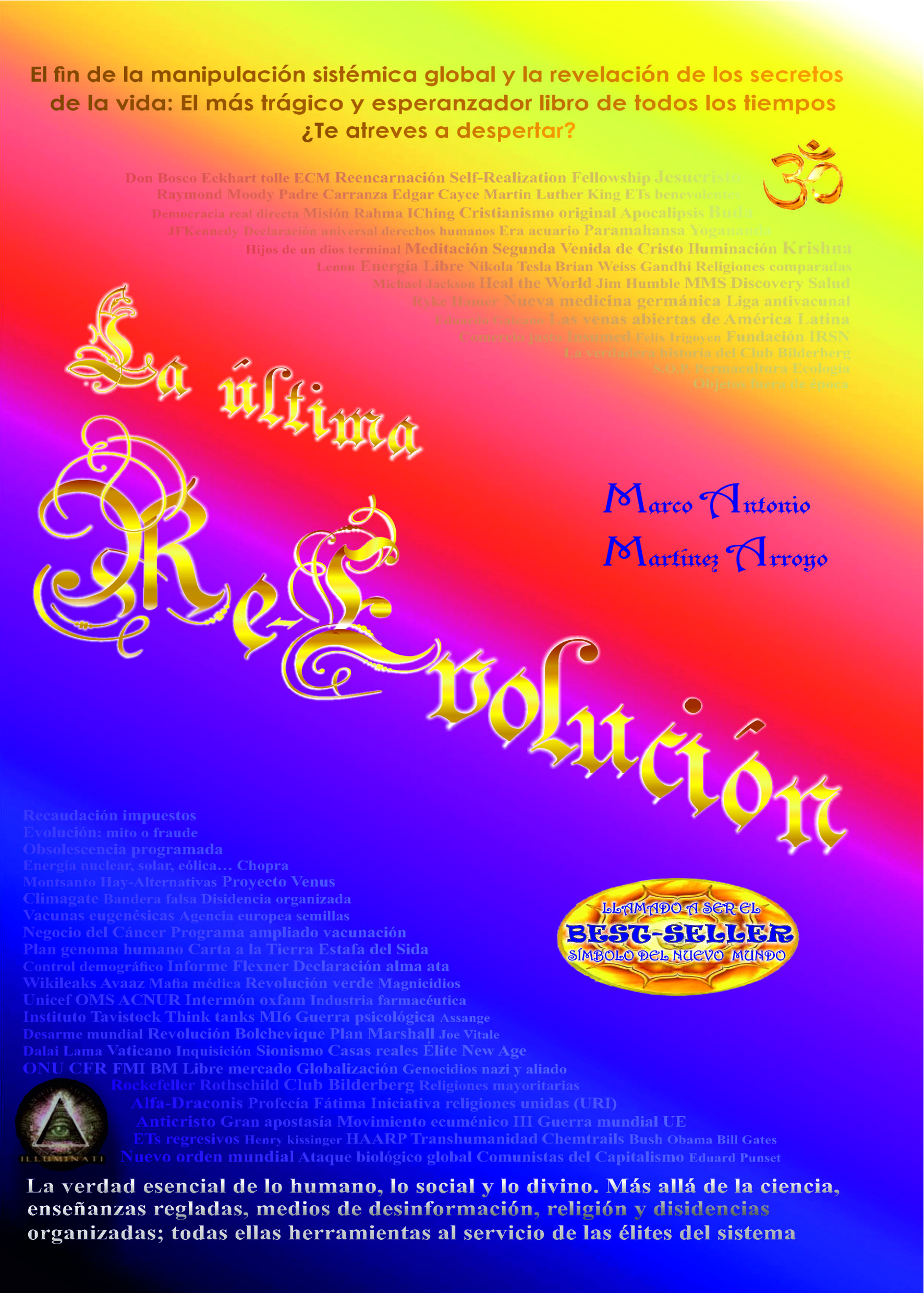 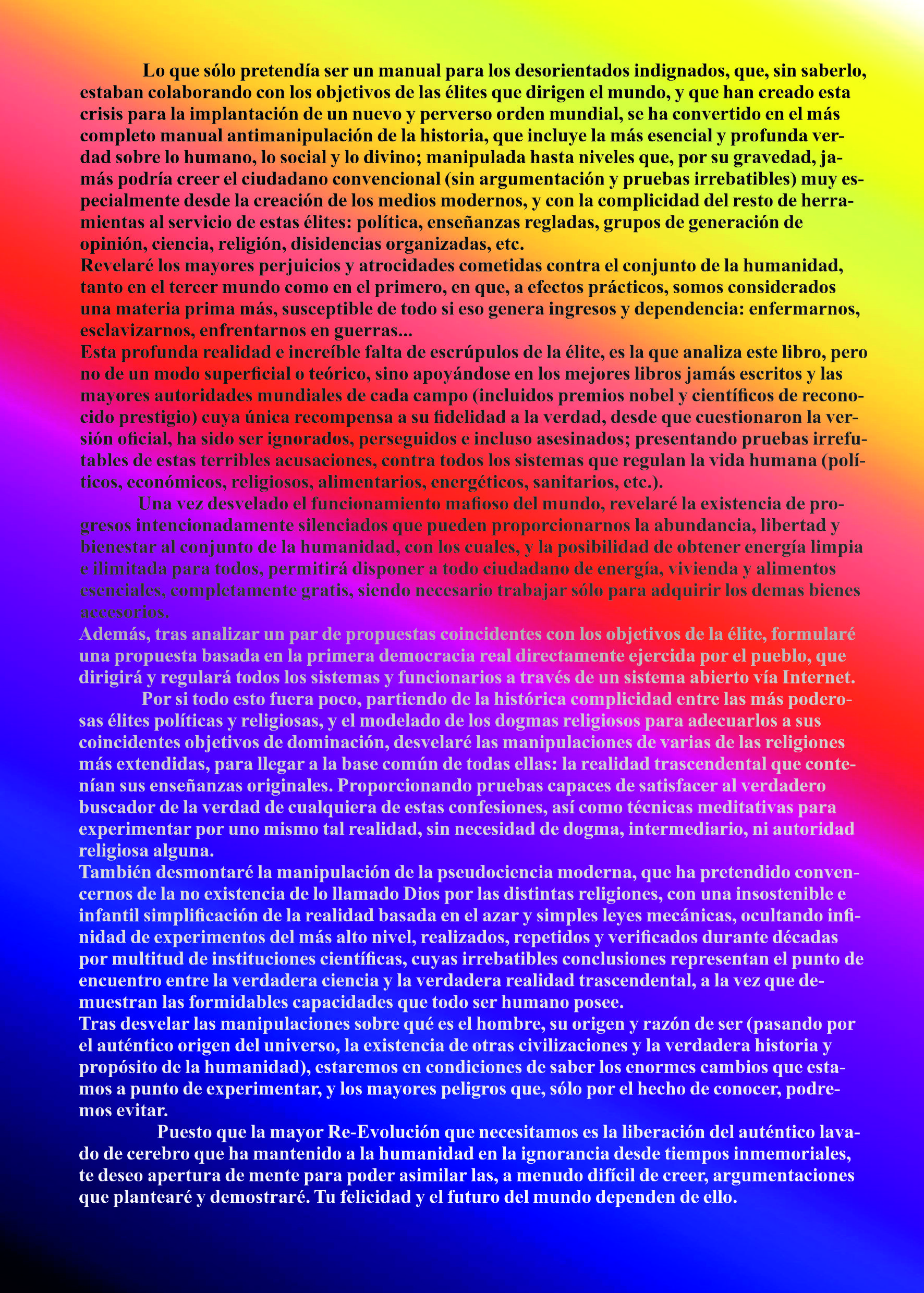 Por su propia naturaleza, este libro no podría estar dedicado a menos que el conjunto de la humanidad pasada, presente y futura.Especialmente a todo el que tenga el interés de buscar la verdad para aplicarla en beneficio propio y de los demás, porque “cualquiera que hace la voluntad de mi Padre que está en el Cielo, ése es mi hermano y hermana y madre”.	Si sólo fueras a leer un libro en la vida, si tuvieras que elegir uno para cambiar el mundo, para enseñar en las escuelas…Sea cual sea tu condición, cultura, creencias, profesión o aspiraciones… este es el libro adecuado, el más necesario.Porque hagas, creas o seas lo que seas, mientras ignores el saber que abarca, tarde o temprano, sólo serás una marioneta en un enorme valle de lágrimas. No podrás ser mínimamente consciente y proporcionalmente feliz.	Este libro cambiará tu vida. Cambiará el mundo. Lo cambiará todo.IntroducciónPresentaciónEste trabajo es el fruto de años de búsqueda y análisis de los distintos sectores de nuestra sociedad, tras comprobar que había una diferencia impensable entre la versión oficial de cada materia, y la verdad. Una diferencia inmensamente mayor e infinitamente más perjudicial de la que cree el indignado ciudadano actual, que si la expusiera sin las más irrebatibles pruebas y los más reconocidos expertos de cada campo, remontándonos a los orígenes de cada estafa, jamás podría ser creída.Tan gran degeneración ha sido posible porque, aunque prácticamente la totalidad de la sociedad conoce la generalizada falta de moral de nuestros políticos, y la inagotable ambición de los poderosos, la mayoría sigue informándose mediante los monopolizados medios mayoritarios, propiedad o al servicio de las mayores y más perversas élites mundiales o nacionales, que fomentan o boicotean la ciencia y los avances según su conveniencia, y dirigen a nuestros políticos y todos los ámbitos de la realidad por ellos regulados, con el resultado de una realidad aparentemente coherente, pero profundamente manipulada y errónea.La ciudadanía se indigna, aunque sólo ha alcanzado a ver la puntita del iceberg de la manipulación y perjuicios a la humanidad. Ahora mostraré el resto, fruto de décadas de simbiosis impune entre la inmoralidad y ambición de unos y otros, consentida por nuestra despreocupación o ignorancia.La piedra angular del funcionamiento del mundo es el sistema mediático, que, con una maraña de conexiones a alto nivel con el resto de sistemas: político, financiero, científico, industrial, médico,… ha hecho como que informaba y combatía las injusticias, normalmente desde el punto de vista de alguna caduca ideología, mientras que, en realidad, durante décadas sólo ha defendido los intereses de sus dueños-socios, combatiendo aspectos superficiales de cada ámbito para no hacer peligrar el sistema que tan precisamente controlan.Durante estas décadas, la complicidad de estos medios ha sido imprescindible para llegar a la sangrante y corrupta situación política actual, y si recientemente se han lanzado a la denuncia de la misma, no es para mejorarla, sino para eliminar nuestra democracia e implantar un gobierno mundial dictatorial, controlado aún más directa y absolutamente por tales élites.Inicialmente te parecerá mentira que nos hayan podido manipular hasta el grado que veremos. También yo creí al principio que era imposible tamaño engaño sin que se enterasen suficientes personas bondadosas que existen entre millones de médicos, soldados, economistas o políticos de a pie, para que dieran la voz de alarma.Sí hay quienes se han enterado, en todos los campos (y en su denuncia, libros y pruebas me apoyaré), pero, como es lógico, todos han sido boicoteados por los grandes medios y enseñanzas oficiales, responsables del 99% de la información que se divulga. Y los menos afortunados, han sido asesinados.A alto nivel, todas las grandes organizaciones, ya sean humanitarias, sanitarias o bélicas, se codean con nuestros corruptos políticos y se benefician de un mayor o menor trozo de pastel. Todos ellos saben, a grosso modo, las enormes deficiencias de cada sistema en que se mueven, y del de los demás (para eso llevan toda la vida en contacto con esos círculos combatiendo las novedades que podrían destronarles). Pero se consideran las reglas de su inmoral juego, y mientras todo siga así, van a vivir a todo lujo. ¿Por qué iban a querer cambiarlo?Sin embargo, a medio y bajo nivel, tanto de nuestra limitada clase política, como del resto de ámbitos (económicos, militares, sanitarios…) se ignoran las mayores deficiencias que denunciaré y demostraré, incluso en sus propias áreas o especialidades, debido a que siempre parten de las bases manipuladas por tales elites. Bases que se han encargado de implantar como dogmas incuestionables de fe en cada campo, regulando la enseñanza y persiguiendo a todo disidente (desde la ciencia hasta la religión, pasando por la historia, la medicina y todo lo demás). Bases que se nos han repetido desde niños hasta adultos, desde la escuela elemental hasta las enseñanzas de más alto nivel. Y que después de leer este libro, jamás volverás a creer.¡Advertencia!Advierto que, al leer este libro, la mayoría de los lectores, acostumbrados a “informarse” de los medios mayoritarios, u organismos oficiales “autorizados”, pueden ver tambalearse los cimientos de su conocimiento sobre la realidad, y ver como se desmoronan completamente si van más allá de la típica actitud escéptica o de cerrazón de quien escucha por primera vez algo que va en contra de lo que “todo el mundo sabe”, para ver que mis afirmaciones, pruebas y referencias se asientan firmemente en la verdad, y el resto (el “saber popular” y mediático) está basado en dogmas y oscuros intereses.El autor no se responsabiliza de los irrecuperables destrozos que la lectura de este libro pueda ocasionar en la, actual y profundamente manipulada, percepción de la realidad del lector, ni en la profunda desconfianza hacia todo conocimiento insuficientemente contrastado que reciba en adelante, especialmente procedente de los portavoces de las élites de cada ámbito de actuación humana.Advertir también que, tarde o temprano, te surgirá la inevitable pregunta “¿Y si todo esto fuera cierto? O alguna de sus partes?”, a lo que probablemente acompañará una profunda e incómoda inquietud interior. Se lo que se siente ¡me ha pasado tantas veces! Cuando estos momentos lleguen, trata de sosegarte, no te dejes abatir por la evidencia de un mundo que está mucho peor de lo que cuentan los pronósticos más pesimistas. Tan cierto como que estas profundas deficiencias existen es el hecho de que la humanidad sigue adelante, y el mero hecho de que este libro exista es prueba suficiente de que aún no se ha dicho la última palabra y de que tenemos la posibilidad de cambiar las cosas.Ser consciente de la gravedad de lo que estamos denunciando, sin que eso dilapide tu capacidad de superar la adversidad, es esencial para nuestra victoria.Incluso en la peor de las circunstancias, cuando parece que ya no hay solución posible, existe una salida, y, para que podamos desarrollar nuestras ilimitadas capacidades al máximo, este libro trata no sólo del aspecto social del ser humano, sino, muy especialmente, de su parte más trascendental, que tampoco se ha librado de la mayor de las manipulaciones.	Debo prevenirte, pues es prácticamente seguro, que llegará el momento en que te sientas profundamente contrariado por mi denuncia.Le ha pasado incluso a algunos de los más admiradores de mi labor, que, pese a estar especialmente comprometido con la búsqueda de la verdad, y familiarizados con gran parte de los temas abordados, han llegado al punto en que desmonto sus mejor considerados movimientos religiosos o de disidencia organizada; base de su actividad de mejora social o espiritual (viéndose desbordados ante tan novedosa contrariedad).	En un mundo que ha hecho del engaño la base de su realidad, a menudo tendrá más fácil llegar a la verdad quien en nada crea y nadie confíe, que quienes han encontrado su pequeña base irrenunciable de verdad (estadísticamente más probable al servicio del mal).Cuando llegues a tamaña contrariedad, detente. Trata de sosegarte. Ha llegado el momento de elegir entre tu irrenunciable verdad, o reconvertirte de nuevo en buscador de la misma.Pero, decidas lo que decidas, debes saber que mantener cualquier incuestionable verdad es incompatible con buscarla de verdad.Replantéatelo todo una y otra vez. Juzga su base, y si su anulación hace encajar mejor la restante realidad, anúlala y avanzarás (siempre tendrás tiempo de volverte atrás), pero sé consciente de que la dirección que elijas en esta encrucijada, determinará la claridad/cerrazón que dirigirá tu vida en adelante. Y, como en todas tus elecciones anteriores, del acierto o fallo dependerá tu posterior felicidad.Tú, lector, eres Neo en Matrix: Este libro es la cápsula de la consciencia (llave de un mundo de abundancia y realización para todos, que demostraré fácilmente realizable), pero, en este caso, la alternativa no es un placentero sueño de éxitos, sino la más cruda realidad de la historia de la humanidad: una novedosa era de pobreza, esclavitud y enfermedad absoluta y global.Te deseo discernimiento y humildad  para aceptar la verdad,  voluntad y fortaleza para superar la habitual resistencia humana al cambio y valentía para actuar con coherencia en adelante.Bienvenido al mundo real, donde la realidad supera la ficción.No te creas tan sabioComo la práctica totalidad de la humanidad – incluso los acostumbrados a la lectura – seguramente ignorarás la existencia de libros, investigaciones científicas y hallazgos (en museos de todo el mundo), que pueden tirar por tierra la actual interpretación de nuestra historia, el mundo y el ser humano.Este libro reúne y asocia la información más relevante de muchas de estas obras maestras y realidades silenciadas, cuya relevancia han ocasionado el boicot, persecución e incluso la muerte de quienes las defendieron.Por eso, estás ante el libro de propósito general más extraordinario de nuestra historia, que ha convertido en hechos irrebatibles, lo que hasta ahora eran considerados leyendas, saber acientífico y “teorías conspiranoicas”.	No se trata de un libro improvisado, sino del resultado de casi una década de búsqueda personal y tres años de investigación, asociación y síntesis de los temas abordados.No aspiro a modificar un poco tu visión de la realidad (hasta un punto entre tu conocimiento y el mío), sino a tirarla por tierra completamente, para levantar otra completamente nueva, esta vez basada en información veraz. Pero no sustituyendo tus anteriores actos de fe por otro nuevo en lo que yo diga, sino animándote a analizar en qué se basa lo que tú crees, en qué lo que yo digo, y quedándote de entre ello con lo mejor.	Cuanto más experto te creas en el enfoque oficial de cualquiera de los temas aquí abordados, más difícil te resultará desterrar los errores de base en que se sostienen. Mientras que verás obvias y aceptarás sin dificultad las igualmente irrebatibles denuncias del resto de realidades (como hará la mayoría con tu “campo experto”).Esto no se debe a la validez de tu conocimiento experto (y serás incapaz de defender su dogmática base ante quien cuente con mi información, por “inexperto” que sea), sino a la habitual dificultad humana para aceptar la propia limitación e ignorancia, muy especialmente en lo que tu ego se haya atrincherado en forma de “presunción de superioridad”.Ten por seguro que mientras no hayas conocido el trabajo de nadie perseguido o asesinado por su lealtad a la verdad, sólo tienes la versión del enemigo: las élites que han dirigido el mundo desde tiempos inmemoriales, y que han reconducido hacia sus intereses – nuestro perjuicio – todas las áreas relevantes de la existencia humana.Por muy experto oficial de cualquier campo que te creas, o de la vida en general, vete quitándote de la cabeza que vayas a recibir un saber de igual a igual, y metiéndote en el papel del humilde alumno, víctima de la “broma cósmica” que ha creído que era realidad.Aparca un momento lo sabio que te han hecho creer que eras, ese homo sapiens sapiens (dos veces el sabio), incoherentemente compatible con el limitado “animal racional”, y podrás desarrollar el 90% de capacidad que incluso desconoces que tienes, y que despertará la especie de divinidad que llevas dentro.Ningún libro te convierte en sabio, pero este te aportará el valioso conocimiento teórico del camino práctico a la sabiduría. Desvelará tus ignorancias y limitaciones, incluso en los casos en que tu información era correcta, pero que ni aun así te servía para salvar el barco a la deriva de tu vida, abrumado por la tempestad de tu inconsciencia.Si realmente fueras ya un experto del funcionamiento del cuerpo humano, del mundo y de la vida, tan superior comprensión te habría proporcionado, o encaminado al menos, hacia un modo de vida al margen del insostenible y esclavista sistema productivo mundial, que encima cubriera todas tus necesidades plenamente. Tendrías el conocimiento suficiente de tu cuerpo para mantenerlo jovial, vital y saludable, y tendrías el control sobre las circunstancias y emociones que te permitiría disfrutar de un casi permanente estado de satisfacción.Todas estas cosas creerás que dependen de la suerte, genética o sucesos externos – lo cual, como veremos, poco tiene que ver con la realidad. ¡Fíjate cuán mayúscula y trágica ignorancia sólo para empezar!Seguro de vida 	Escribir este libro es una de las tareas más importantes que he tenido que hacer en esta vida y parte de mi destino, dentro de lo anecdótico de su importancia en comparación a mi principal objetivo (y el tuyo, aunque aún no lo sepas): evolucionar aprendiendo en esta escuela de relaciones humanas que es la Tierra.Sé que esta tarea es tan necesaria como arriesgada. Más incluso que la denuncia de los poderes en la sombra que dirigen EEUU de J.F.Kennedy, la puesta en marcha del motor de agua de Stanley Meyer, la denuncia de la corrupción farmacéutica y de las deficiencias de la “medicina científica” de Andreas Moritz (junto a la divulgación de técnicas para recuperar la salud de verdad), la divulgación de la manipulación global y labor humanitaria de la ONG “Heal the world” de Michael Jackson,…Todos ellos héroes que han dado su vida para mejorar el mundo (veremos estos y otros muchos casos más).Este libro engloba y relaciona todas esas denuncias y alguna más. Amenaza gravemente la base de los principales sistemas y estrategias que los dueños del mundo llevan elaborando e implantando hace demasiado tiempo como para que se les venga abajo a la primera de cambio, y, aparte de confiar en que todo será como tenga que ser, creo importante tener una cierta estrategia disuasoria para proteger mi integridad, como han hecho alguno de los personajes que mencionaré, y como no hicieron, con éxito al menos, tantos otros , que han sido asesinados en cada uno de los temas claves intocables que estudiaré.Mi plan es sencillo pero efectivo (espero): lo primero que he hecho, una vez concluido el borrador, es distribuir todas las partes esenciales del libro (aproximadamente la mitad) entre varios centenares de contactos entre los que hay amigos, familiares y conocidos, personalidades y agrupaciones o instituciones que apuestan por la verdad y mejora del mundo (casi todas las mencionadas en el libro y alguna más).Con su colaboración llegaré a varias decenas de miles de contactos, socios y simpatizantes. Y de esos miles, fácilmente llegaremos a unos cuantos millones de personas, especialmente cuando más evidente se haga la firme base de mis argumentos (según sucedan unos u otros acontecimientos previstos, que delatarán las intenciones de nuestras élites).Para dar tiempo a tal divulgación, he pospuesto su envío a algunos de los personajes u organismos mencionados en el libro, que, visto el apoyo que han recibido, incluso por determinados sectores políticos del más alto nivel, parece claro que están atacando a alguna de las élites para defender los intereses de otra (no me he querido arriesgar). Y he realizado la divulgación progresivamente: empezando por las formas más anónimas y discretas (entrega personal en mano a seres próximos: familia, vecinos, conocidos…), para terminar enviándolo de modo abierto y público, por correo electrónico masivo, en último lugar.Después de la divulgación preventiva inicial, he solicitado los derechos de autor en el Registro de la propiedad intelectual, para, si es posible, comprar mi libertad, de la que “salvo” el mundo (un trabajo absolutamente vocacional).Y, una vez hecho esto, lo he enviado a unas cuantas editoriales, previamente seleccionadas, procurando eludir las que pertenezcan a las corporaciones mediáticas que combato (aunque entre ellas, probablemente alguna asociada habrá).Los envíos han sido realizados por muy diversos medios, con mayor o menor discreción: a través de simple correo electrónico, correo ordinario, en persona, mediante intermediarios, en formato DVD con links a los vídeos e información relacionada, etc. de modo que muy difícilmente pudieran ser localizados, en su totalidad.Para garantizar cierto anonimato no los he recogido en ninguna lista, e intencionada y frecuentemente he improvisado su cesión a cualquier conocido que pudiera interesarle, siendo prácticamente imposible recopilarlos todos incluso aunque quisiera (la verdad ya está ahí fuera, ¡y es imparable!).Sé que esta estrategia puede cerrarme las puertas de alguna editorial que funcione con contratos de exclusividad, pero lo primero es servir a la verdad e intentar hacer algo útil con mi vida (para lo que me vendría bien algo más de tiempo) y, muy secundariamente, comprar mi libertad, o incluso lucrarme.Además, al igual que al resto (incluido cualquier editor que lea esto) de nada nos servirá tener miles de millones de euros, si los dueños del mundo que denuncio consiguen acaparar el poco poder que les falta para después sumirnos en la esclavitud total.En el caso de que yo muriera “accidentalmente” (quiero decir de cualquier forma) o desapareciera por más de 60 días seguidos, desde la interposición de la denuncia a tal efecto, renuncio a mis derechos de autor y los cedo a todo aquel que quiera imprimir y divulgar todo este conocimiento (tanto entidades privadas como particulares, de modo altruista o lucrativo).De igual manera, y respetando cualquier contrato que pudiera contraer en el futuro, notificaría mi renuncia a los derechos de autor en caso de creerlo oportuno por circunstancias específicas como persecución a nuestro movimiento o personas vinculadas a él (muy especialmente cualquier editor, familiar o colaborador).También, me comprometo a mantener indefinidamente www.movimientarios.com como principal medio de contacto, organización y comunicación de novedades, venta de productos relacionados, etc. pudiendo renunciar a los derechos de autor de la presente obra también en caso de resultar vetada dicha web.Si se diera esta renuncia a los derechos de autor, por la razón que fuera, recomiendo la divulgación masiva por todos los medios que sea posible para inundar a la población con la idea de que existe un libro que afirma poder cambiar el mundo, y su fuerza es tal que, pese a arriesgarse a representar su fin, las élites a las que desvela no han tenido otra opción que boicotear su labor, autor y/o asociados.La divulgación deberá ser tanto manual como electrónica, asegurándose de que la información llegue a su destino, pues puede haber filtros o estrategias que lo boicoteen (los esfuerzos de la élite no repararían en gastos).Además de usando las últimas tecnologías de comunicación (Facebook, twitter…), existen muchas formas de divulgarlo: por bookcrossing, ofreciéndoselo a librerías, copisterías, imprentas que lo distribuyan gratis o a módico precio, según sus posibilidades. También se pueden pegar carteles por las calles, tablones de bibliotecas, institutos y universidades indicando la web (movimientarios u otra) desde donde puedan descargárselo gratuitamente o cualquier otro modo de conseguirlo (si no existe esa opción). Se puede distribuir una copia en cada uno de esos lugares a todo interesado, desde el móvil (vía whatsapp, o más anónimamente, con bluetooth), portátil, Tablet, etc.Tanto en caso de boicot como para la versión abreviada de libre distribución, recomiendo facilitar el libro muy especialmente a todos aquellos conocidos relacionados con el Ejército o Fuerzas de Seguridad del Estado, y a cualquiera con gran capacidad de divulgación, famosos, etc. Es prioritario que los bajos y medios cargos militares sepan la manipulación a la que somos sometidos, para no colaborar con tales planes, pues evitarían que, tanto ellos como nosotros, disfrutásemos de las insuperables posibilidades que mi  propuesta recoge (además de proporcionarnos los inconvenientes de ser lanzados a alguna guerra, como siempre a favor del interés de las minorías elitistas).Inicialmente al menos, se puede tratar de eludir, a los más altos cargos y allegados, de todos los ámbitos, más fácilmente en contacto con una u otra élite (aun así, no tardará mucho en llegarle a alguno), especialmente a los de los sectores más gravemente perjudicados por mi crítica: bancario, energético, farmacéutico, político, religioso, económico, entorno bilderberg, etc. (tiempo tendrán para llevarse el disgusto).También recomiendo prudencia a todo colaborador famoso o con gran capacidad de divulgación, a la hora de apoyar este libro: se puede ayudar sin correr riesgos innecesarios (al menos hasta que la divulgación haya sido masiva, y les convenga evitar cualquier acción excesivamente agresiva que dispare aún más su fama).Es preferible una divulgación inicial intensa, anónima y sin previo aviso, como he hecho yo, que una planificada y progresiva (que tenderán a silenciar drásticamente, si les conviene, como le pasó a Michael Jackson).Ten siempre alguna copia impresa, no sólo porque sea más saludable leer en papel que de una pantalla, sino porque distintos tipos de catástrofes (más probables en la actualidad) pudieran inhabilitar Internet, cualquier aparato electrónico o incluso el suministro eléctrico (y justo cuando más necesaria sería su divulgación, por llegar el inminente fin del actual orden mundial, no tendrías modo de comunicarlo).Espero que mi “seguro de vida” sea efectivo, para poder aprovechar el resto de mi vida a mi propio mejoramiento y autorealización (una vez cubiertas mis necesidades básicas). No me siento llamado a involucrarme directamente en la construcción del benéfico mundo que podemos tener (eso lo puede hacer cualquiera que esté bien informado y tenga vocación), así que, una vez divulgado el libro, las perjudicadas élites no tienen mucho que ganar con mi eliminación o perjuicio, y es obvio que sí mucho que perder.En caso de ignorar mis advertencias y buscar la aniquilación de nuestro movimiento del modo más drástico posible, más les vale buscarme y venir a por mí primero, porque como comentan el error de empezar por alguno de mis allegados/colaboradores, no sólo no me amedrentarán, sino que, pueden contar con que dedicaré toda mi capacidad, y hasta el último aliento, a acelerar su fin.Y, sea cual sea el precio que tenga que pagar para conseguirlo, lo asumiré sin dudar ni un momento que mereció la pena, ante tan benéficamente ambiciosas aspiraciones, y con una visión de la vida y el mundo como jamás creí que se pudiera alcanzar.Jamás lamentaré lo hecho, como lamentaría no haber hecho nada.La única propuesta capaz de salvar al mundoSoy consciente de lo pretenciosa que sonará esta frase, pero enseguida verás que no es una estrategia de marketing más, sino que realmente estás ante el libro definitivo, que, a diferencia de los millones de libros anteriores a él (algunos grandes obras en que me apoyaré), sí puede dar una visión profunda, completa y evidente de la manipulada realidad, sin tener que recurrir a hipótesis e indicios, sino a hechos innegables de los que estamos siendo testigos en este crucial e irrepetible momento de la historia (que ya no se pueden seguir tildando de “conspiranoias”, como se hizo durante décadas), junto a otras pruebas, existentes en Internet, libros y diversos proyectos aún en marcha, gracias a la labor desinteresada de auténticos mártires.Tras años de investigación y búsqueda de las mejores obras y autores de los más relevantes temas para la existencia humana, he podido relacionar y comprender que las imprecisiones de todos estos campos no se deben a independientes y fortuitas manipulaciones puntuales, destinadas a beneficiar a su implantador, sino que son el resultado de un creciente, coherente y continuado proceso de manipulación, destinado a mantenernos ignorantes y dependientes (para prolongar indefinidamente el poder de las élites sobre nosotros).Mucho antes que el pueblo llano, las más poderosas y perversas élites han sabido que la información es el poder, y han utilizado todos sus recursos para poseer y controlar dicho sector de un modo casi absoluto. Esta actividad es conocida como la guerra Psicológica, porque bombardea con información manipulada a la población, para dirigirla hacia los intereses de las élites.Aunque no utilice armas, esta guerra supone la degradación de todos los sistemas humanos, que analizaré, y ha producido infinitamente más sufrimiento y muertes, que todas las guerras de la historia de la humanidad juntas (además de usarse también para justificar todas las acciones bélicas).Por ello es imprescindible divulgar el conocimiento verdadero y profundo de la realidad como el que aquí ofrezco, para eludir las múltiples artimañas que estos especialistas en el modelado de la opinión pública, han diseñado para sus objetivos de dominación.Esta es la verdadera explicación de que, independientemente de todos los avances del último siglo, se siguen diseñando sociedades arruinadas en el tercer mundo, y distraídas y esclavizadas en el primero. Veremos como tales hambre, distracción y “esclavitud” no son las consecuencias imprevistas de las deficiencias en el sistema económico y político, sino su objetivo principal a conseguir.Cada fragmento de texto o imagen excluidos de esta versión de libre divulgación será indicada con un comentario como el siguiente:[…] [Para poder ver este contenido adquiere la obra en www.movimientarios.com]Organización del contenido y procedimiento antimanipulaciónResumen del contenido En la primera parte del libro, desvelaré la degeneración de nuestra clase política (muy superior a la que el ciudadano sospecha), y la de las infinitamente más perversas élites nacionales y mundiales que dirigen a los anteriores (que, gracias al control de los medios, gozan incluso de fama de altruistas benefactores de la humanidad).Desvelaré el poder y los planes de estas élites, conocida, la peor de todas, como los “Comunistas del capitalismo” por poseer las mayores riquezas del mundo capitalista, pero haber apoyado históricamente los distintos regímenes comunistas (con el fin de, controlando tales gobiernos, dueños de cuanto hay en el país, ser ellos los propietarios absolutos de todo).Veremos cómo tales élites han aprovechado su hegemonía económica para conseguir el dominio político de las más poderosas naciones democráticas (apoyando a los principales partidos políticos), cómo terminaron con el comunismo (creado por ellos mismos), para dar comienzo a la globalización, y cómo pretenden acabar ahora con el capitalismo, para conseguir el definitivo, comunista y antidemocrático gobierno mundial.Analizaré un par de propuestas de gobierno mundial, que mejoran determinados aspectos para convencernos de su idoneidad, pero incluyen las pertinentes trampas  y ambigüedades para esclavizarnos total y absolutamente (lo cual difícilmente será un despiste, teniendo en cuenta la inmoralidad de quienes apoyan y promueven tales iniciativas).En la Parte II, desmontaré las principales manipulaciones existentes en los principales ámbitos de la realidad social, política, económica y médico-sanitaria, terminando de desvelar el verdadero funcionamiento de la política mundial: el control del mundo mediante los acuerdos económicos abusivos del libre mercado, del chantaje, asesinato, guerras y golpes de estado contra todo aquel que decida saltarse el orden establecido.También desmontaré el aberrante sistema de salud mundial, remontándome a los orígenes de su creación, sus objetivos y los resultados ya evidentes: nada más lejos de la salud óptima mundial y la creciente longevidad (ni en el tercer mundo, ni en el primero).Repasaré los principales boicots de todo aquello que proporcionaba salud real, en contra de los intereses económicos y de dependencia de élites políticas y farmacéuticas, y estableceré las bases de la salud óptima, que, aunque minoritariamente, millones de personas en todo el mundo no han dejado nunca de disfrutar, con sólo conservar ciertos hábitos nutricionales sencillos, equilibrio y vida natural (aunque absolutamente contrapuestos a las aberrantes recomendaciones de nuestras autoridades políticas, mediáticas y sanitarias; más centrados en el lucrativo mercado de la enfermedad y otros intereses aún más perversos e inconfesables, que en encaminarnos hacia una cada vez mayor salud, prevención real y longevidad).Repasaré también, los tratamientos más letales y lucrativos, para las peores enfermedades, como cáncer, sida, malaria, etc. actualmente vigentes, y cómo se han dado de lado sistemáticamente toda cura de demostrada eficacia, incompatible con los intereses farmacéuticos, ocasionando tal omisión, miles de millones de muertes innecesarias en todo el mundo.	En la Parte III, analizaré el pasado, presente y futuro de la realidad religiosa, no desde la crítica ciega a la misma, como es habitual, sino desvelando las mayores manipulaciones de varias de las principales religiones (que las han convertido en herramientas de control y fomento de la ignorancia y enemistad entre seres humanos), para, una vez esclarecidas, comprobar como los mensajes originales de sus fundadores, coinciden en todas ellas (como era de esperar si realmente existía una dimensión espiritual subyacente a la vida humana).Después de esto, y tras demostrar cómo la auténtica ciencia (la minoritaria que no está al servicio del interés sistémico elitista), lejos de demostrar la no existencia de Dios, ha podido dar peso científico a determinados dogmas o conocimientos religiosos (especialmente los sostenidos desde hace miles de años por culturas orientales, aunque también por las auténticas enseñanzas cristianas originales), veremos la relación entre ciencia y religión que se da en el llamado movimiento “New Age”, que, pese a contener a millones de bien intencionados seguidores por todo el mundo, lleva décadas siendo fomentado y dirigido por la élite globalista, con la intención de boicotear y sustituir las distintas religiones por una “ideología atea pseudoreligiosa global”.Demostraré este plan analizando los inicios del movimiento New Age, su apoyo por la élite más demostradamente perversa de todas, y sus últimas iniciativas para el apuntalamiento de su objetivo final.Incluso en este aparentemente indemostrable ámbito, me desmarcaré del habitual y dogmático hablar por hablar teológico, y expondré mis argumentos con un enfoque práctico y científico, conduciéndote a las más antiguas técnicas meditativas (meditación en su enfoque oriental, practicable por cualquiera sin necesidad de pertenecer a ninguna religión; o continuando con la que tengas), mediante las cuales podrás experimentar y comprobar (con dedicación y perseverancia, pero en primera persona, sin intermediario ni autoridad religiosa alguna), la veracidad de mis afirmaciones sobre el funcionamiento del ser humano y la vida espiritual, mantenidas por los mayores maestros espirituales de las distintas épocas, regiones y confesiones durante miles de años (e intencionadamente ignoradas por los modeladores de la actual visión del mundo materialista y simplón, durante el último siglo).Este apasionante área de conocimiento me llevará a analizar, desde el punto de vista más profundo posible, otros temas menores o aparentemente desconexos como las mejores pruebas de la vida después de la muerte, la reencarnación, el verdadero origen y objetivo de la humanidad, la Tierra y el universo, la “Teoría” de la evolución (convertida en dogma), los objetos arqueológicos fuera de época y las civilizaciones antiguas desconocidas, la realidad extraterrestre, el “Cambio de era” y paso a la 4ª y 5ª dimensión, las profecías sobre el “fin” del mundo y la Segunda Venida de Cristo, los niños índigo y la evolución de la consciencia de la humanidad próxima, etc.	Para terminar, después de analizar las indispensables condiciones que toda sociedad democrática debe tener para ser una democracia real, la Parte IV incluye un breve compendio de medidas encaminadas a crear un nuevo y benéfico orden (local o mundial; según se pueda), consistente en la solución de todas las deficiencias vistas hasta ese momento, y la cesión del poder absoluto sobre su destino, al conjunto de la humanidad: una nueva organización social y política, y un programa tipo para ponerlo en funcionamiento, de un modo lo más progresivo posible, para no perdernos ante tanto cambio, y prevenir los probables contratiempos que surgirán.Organización de la información	Antes o después, durante la lectura de este libro, es posible que a muchos de los lectores, los más desinformados, os parezca que el autor ha perdido la cabeza, a pesar de razonar aparentemente bien y conocer o haber dado un enfoque de determinados aspectos de nuestro sistema que pueden mejorar enormemente nuestra calidad de vida (y que es increíble que nadie parezca haber caído en la cuenta o que no estemos usando desde hace décadas). Es completamente normal. Contaba con ello, y de no ser así, este libro no sería tan necesario, pues su saber ya sería más o menos de dominio público.De todas formas, espero que ese momento llegue lo más avanzado posible en la lectura, por lo que he intentado ordenar el contenido de lo menos a lo más inverosímil, según el pensamiento predominante, en el que los ciudadanos han sido “programados” y coinciden al 90%. Este pensamiento, al igual que los demás avances o sistemas actuales, no han seguido el camino de la verdad, la abundancia global o la salud, sino los diametralmente opuestos intereses de quienes dirigen una u otra parte del mundo.En el caso del apartado titulado “Realidades Invisibles”, recomiendo al lector saltarse inicialmente aquellas que choquen más frontalmente con su ideología o formación (académica, religiosa…) para abordar primero las más asequibles. Aun así, para estos, llegar a la verdad no va a ser una tarea fácil, pero sí más probable.De este modo, podrás ir asimilando cuánta mayor degeneración hay en todos los planteamientos y sistemas afines a las élites que controlan gobiernos, regulaciones y medios mayoritarios, y cuánta mayor bondad en los “ejes del mal” que denuncian, sin la dificultad extra de que sea un tema en el que estés especialmente “sensibilizado” o en el que tengas un posicionamiento muy rígido; quizá por haberte instruido académicamente en ello y creerte, como sería lo lógico, un experto (lo que demostraré nada más lejos de la realidad, cuando se trate de alguno de los campos analizado en este libro).Desde luego, te desaconsejo explícitamente empezar por cualquier tema que defiendas a capa y espada por formar parte de tu identidad (como la medicina en el caso de un médico, la religión para un religioso, etc.), pues, sin profundizar un mínimo antes en lo más asequible, jamás podrás superar de golpe la manipulación sistémica que toda nuestra sociedad ha sufrido durante décadas y siglos.Desde que las élites se dieron cuenta de que “la información es el poder” (pues la opinión pública elige a los políticos, respalda o se opone a las guerras, etc.) se lanzaron a su control y modelado, y, un siglo después de su casi absoluto control (que demostraré) un mundo basado en sistemas de información erróneos nos ha convertido en minusválidos de la información.Este libro es una especie de programa de rehabilitación, pero, como todo proceso que parta de la más humilde condición y aspire a la más elevada capacidad, es preciso proceder progresivamente si se quiere tener alguna posibilidad de éxito.Curiosea el índice, e incluso los inverosímiles títulos del interior, pero después empieza desde el principio.Te aseguro que todavía no puedes ni imaginar la información que vas a encontrar aquí, y si pretendes alcanzar el objetivo final, sin pasar por el proceso pertinente, alcanzarás un fracaso tan rotundo como el que decida saltar desde un trampolín olímpico sin siquiera haber aprendido a nadar. El shock del impacto será el comienzo y final de la aventura. Riesgo cero: fracaso seguro.Si ignoras mi consejo, este libro acabará en la papelera sin leer (como lo hubiera tirado yo cuando mi saber se apoyaba en lo que veía en la tele y grandes medios, en lo que oía en la calle, en lo que estudié en la escuela y universidad, o demás herramientas controladas por el mismo sistema). Pero, y como advertí desde la primera página, lo que es peor, si ignoras mi consejo, puede que hayas perdido tu última oportunidad de ser mínimamente libre y proporcionalmente feliz.He querido aprovechar la obviedad de determinadas manipulaciones con las que se nos mantiene completa y gravemente engañados desde hace décadas, y que la población empieza a vislumbrar, para erradicarlas definitivamente (de paso que vamos descubriendo lo que puede llegar a colarnos el interesado y servil sistema mediático durante largo tiempo), junto a muchas otras, que te costará más asimilar, a pesar de acabar de ver cómo nos han hecho creer hasta lo contrario de lo que veíamos con nuestros propios ojos.Es el momento de acabar con toda esta manipulación y quizá la última oportunidad de hacerlo. Aprovechemos la evidente y total irrelevancia de la existencia humana para los dueños del mundo, y nuestros serviles políticos, que ha desembocado en la insostenible situación mundial actual, ocasionando los gravísimos perjuicios a los habitantes del tercer mundo que conocemos a grosso modo (sin saber las verdaderas causas – que desvelaré), y otros gravísimos perjuicios en el primer mundo, que han afectado especialmente a quienes han dejado en tales manos su salud, información, educación…Procedimiento de esclarecimiento antimanipulador	Además de ir avanzando cada vez hacia manipulaciones más difíciles de creer, no por falta de pruebas sino por menor aceptación social, procederé a eliminar cada manipulación progresivamente, en tres niveles: primero desvelaré los más evidentes defectos de la teoría oficial, la versión en la que coincide la mayoría de la población, influenciada por los medios, políticos, instituciones del saber, controladas por las élites.Después, analizaré cada tema, desde el punto de vista de la “disidencia organizada” (para minorías algo informadas), es decir, los principales grupos que se oponen a la versión oficial, de los cuales, los principales normalmente adquieren cierta fama y número de seguidores gracias a un tímido apoyo “mediático alternativo” o económico, o procedente de agrupaciones poco poderosas y supuestamente independientes, vinculadas con una u otra élite a través de ONG, partidos políticos extremistas/minoritarios, etc.Y por último, en el tercer y último nivel antimanipulación, desvelaré las omisiones clave de cada “disidencia organizada”, y explicaré el claro objetivo (no casual o involuntario) de las mismas.En el nivel intermedio, veremos cómo la disidencia organizada es el procedimiento habitual en la práctica totalidad de temas estratégicos que abordaré. Con ella, las mismas élites que sostienen la manipulación principal (destinada al grueso de la población), controlan o boicotean a la mayoría de los que profundizan un poco más de lo habitual, dificultando que lleguen a las causas más profundas y estratégicas debido a tal boicot.Sin embargo, habitualmente los evidentes argumentos de esta “disidencia organizada” me serán enormemente útiles para terminar de desmontar la insostenible versión oficial que “todo el mundo sabe” (paso relativamente sencillo, a poco interés que tengas).En el último nivel de manipulación, me apoyaré en los mayores enemigos de las distintas élites, muchos de ellos encarcelados, asesinados, prohibidos sus libros, etc. que, por supuesto, difícilmente serán atendidos por ningún medio o agrupación alternativa, sino que son absolutamente ignorados (o mencionados sólo para tildarlos de locos peligrosos en caso de que lleguen a conocimiento de suficiente gente). Y eso que entre estos “disidentes peligrosos”, existen personalidades mundialmente reconocidas, varios de ellos, galardonados con Premios novel, o que han tenido una preparación  y trayectoria reconocida, al más alto nivel, en las materias en que se oponen a la postura oficial.	A pesar de avanzar hacia cada vez más increíbles manipulaciones, y campos más intangibles y por tanto difíciles de medir, demostrar, etc., el mayor conocimiento que habrás adquirido sobre el verdadero funcionamiento del mundo (y su siempre idéntico proceder manipulador, protagonistas, intereses...) te ayudarán a discernir la realidad cada vez con menos o tan claras pruebas (de las que siempre aportaré las mejores posibles), lo cual, aun no dejando todos los temas absolutamente zanjados, te proporcionará una posición privilegiada para rehacer tu vida, y colaborar así en la construcción de un mundo infinitamente superior.Alternativas de lectura abreviada para sacarle el máximo beneficioLo ideal, debido al recomendable esclarecimiento de las más vitales y más manipuladas áreas de la existencia humana, es leer la totalidad del libro de principio a fin, sólo saltándose y dejando para el final cualquier parte que choque frontalmente con nuestra ideología (especialmente en los delicados y dogmáticos campos de la religión y la “ciencia médica”). Si no es tu caso, y estás decidido a leer el libro entero, enhorabuena y ánimo. Y puedes saltarte estas lecturas abreviadas.No obstante, es prioritario llegar al máximo número de personas en el mínimo tiempo posible, por lo que, para facilitar una lectura abreviada al que lo desee (por falta de costumbre o tiempo) sin saltarse partes esenciales, que le imposibiliten siquiera plantearse las cada vez más increíbles realidades que abordaré, expongo varias lecturas alternativas, según el interés y circunstancias de cada lector (puede serte de utilidad utilizar dos marcapáginas, indicando con el segundo el punto hasta el que se debes leer, para saltar desde ahí al siguiente contenido). Lectura para los especialmente “sensibilizados” a favor del sistema médico-sanitario (o lo vean más o menos benéfico): recomiendo saltarse inicialmente las últimas “Realidades Invisibles” de la Parte II del libro: desde el apartado “¿Medicina convencional más científica que medicina alternativa?” (página 149),  para continuar la lectura con la Parte III, sobre la religión (página 216). Y retomándolas tras leer el resto del libro.Todos los posicionados a favor del sistema médico deberían saltarse esta parte, tanto si leen la totalidad del libro como cualquiera de las variantes abreviadas que incluya alguno de estos apartados (no obstante, también en este tema he ordenado su contenido empezando por lo más asequible, de modo que puedes proceder a su lectura, y si, llegado a un punto, te resulta molesto o excesivamente duro seguir leyendo, puedes posponerlo hasta haber leído todo lo demás).Lectura  para lectores especialmente “sensibilizados” con el tema religioso: tanto defensores acérrimos de la no existencia de Dios, como de un único enfoque de alguna religión, en detrimento del de todas las demás (o que vean su élite más o menos benéfica).En este caso deberás saltarte, o dejar para el final la Parte III del libro (“Religión, New Age y vida extraterrestre”). Saltando de la página 216 hasta la 336 (Parte IV).En realidad, tras esta Parte III hay poco más que una sencilla propuesta de organización social, basada en la corrección de todas las anteriores deficiencias, por lo que no habrá grandes novedades que puedan ampliar tu visión de la realidad, antes de enfrentarte a este posible punto débil, por lo que, si quieres, puedes aventurarte a abordarlo.La única utilidad de dejarla para el final pudiera ser que te enriquezcas con el evidente beneficio de tal propuesta, que, en caso de que el tema religioso te suponga un conflicto muy grande, pudiera cerrarte en banda y negarte a leer una línea más.Lectura para expertos: sólo para quienes conozcan las enormes deficiencias de alguno o muchos de los temas tratados y quieran hacer un rápido repaso para ver en cuántos otros ámbitos más nos han engañado con las más increíbles manipulaciones.Abstente de esta lectura si no estás familiarizado con los temas abordados, desde el punto de vista de auténticos, y necesariamente marginados, ámbitos de saber (libros maestros silenciados, métodos informativos alternativos y webs reconocidas dentro de los movimientos reivindicativos no organizados por las élites, etc.).No es fácil saber si se tiene base suficiente para esta lectura.Muy difícilmente podrás superar la tan antigua y profunda manipulación a la que se ha sometido a la práctica totalidad de la humanidad, sin antes conocer los orígenes de la misma y el funcionamiento del omnipresente y poderoso sistema manipulador global en que se asienta lo denominado “realidad” (no incluido en esta “lectura experta”).En caso de sobreestimar tu conocimiento, iniciar esta lectura abreviada para expertos, y verte sorprendido por afirmaciones aparente y absolutamente descabelladas, rectifica, inicia la lectura desde el principio (si quieres saltando las partes que ya hubieras leído o de que ya tuvieras constancia).Esta lectura incluye:De la Parte I: el apartado “Cooperación y luchas de poder entre las distintas élites mundiales, bandos y objetivos” (teniendo especial relevancia el referenciado Anexo 2 sobre los oligopolios informativos que han posibilitado las grandes manipulaciones que abordaré).De la Parte II: opcionalmente puedes leer la parte introductoria, o la primera parte de la misma, y después, elegir según tu conveniencia las realidades invisibles que te interesen (por no conocer la manipulación en dicho campo, o para ampliar lo que ya conozcas).He ordenado tales realidades de la más asequible a la más increíble, según su aceptación en el pensamiento dominante, pero tú sabrás mejor en qué áreas estás mejor informado para empezar por ello, dejando para el final lo que menos conozcas o con lo que estés más cerrado o “sensibilizado”.Parte III: Esta parte trata de la realidad invisible de la religión, pero, por haberse extendido tanto en tamaño como en diversas temáticas asociadas, la he separado de las demás.Considera si estás interesado o preparado para abordarla, según su propio criterio (puedes saltarte determinados subapartados cuando su contenido ya te resulte conocido).Es altamente improbable que seas un experto en este tema (lo “sagrado” es algo difícilmente “tocable”, cambiable, dialogable, por lo que la práctica totalidad de la humanidad se decanta para siempre por una de las siguientes tres opciones, incompatibles con ser un auténtico experto de la dimensión espiritual: ateo “convencido”, agnóstico desinteresado, o religioso de una única confesión, normalmente mayoritaria, y prácticamente siempre gravemente manipulada e incompleta).En esta Parte III, aunque se realiza un análisis sencillo o escueto de alguna de las áreas de este amplísimo tema (sólo para dejar claro determinados puntos erróneos de partida que desvirtúan gravemente todo lo demás), puedo garantizar que es la más apasionante, increíble y enriquecedora parte del libro, referenciando a técnicas y obras inmensamente superiores al mismo, que complementarán o superarán el conocimiento del experto y/o aspirante al más sabio de los hombres espirituales. El cual, necesariamente tendrá un enfoque o concepción de la realidad espiritual que abarque la esencia común y verdadera de todas las religiones auténticamente reveladas.Si sólo estás interesado en la denuncia de las principales manipulaciones (al estilo de las realidades invisibles de la parte anterior), puedes leer el apartado completo “Pasado de la religión” (pág. 235) y los subapartados listados a continuación (pertenecientes a  “Movimiento New Age y Métodos Curativos sorprendentes”, “Presente de la religión” y “Futuro: El paso de la religión a la Espiritualidad”), dejando para cuando te surja la inquietud espiritual, la restante información enfocada hacia la experimentación, mediante técnicas meditativas científicas, de la realidad trascendental: 	      Movimiento New Age:El mayor peligro: El apoyo bilderberg a estas técnicas  (pág. 256)Carencias típicas de los procedimientos curativos New Age (pág. 261)Causas del éxito de Joe Vitale (pág. 262)Religión global “New-Age”, divinidad de Joe Vitale, y Amma (pág. 268)Presente de la religión:Historia y evidencias de la reencarnación. Experiencias cercanas a la muerte (ECM) (pág. 273)Iniciativa para las religiones unidas de la ONU (pág. 279)Futuro: El paso de la religión a la Espiritualidad: Evolución: Mito o fraude (pág. 284)	Objetos fuera de época y alta tecnología antigua (pág. 289)La realidad extraterrestre (justo hasta el subapartado “Futuro: De la religión a la Espiritualidad”) (desde pág. 297 hasta pág. 323)Para terminar, saltándonos la Parte IV de nuestra propuesta de reestructuración social (que no desvela más manipulaciones, sino que propone algunas soluciones a las deficiencias vistas), te recomiendo la lectura del apartado “Últimas precisiones”. Estando especialmente indicado el subapartado “La cautela del encontrador de la verdad”  para aquellas personas auténticamente bien informadas, que puedan caer en la trampa de creerse muy cerca o absolutamente en posesión de la verdad, o creer haber “despertado” definitivamente de la ilusión (cuando los re-evolucionarios contenidos aquí ofrecidos son sólo el punto de partida desde donde empezar tu “despertar”).Lectura abreviada general para público convencional: Equivale informativamente a la lectura del libro entero (abordando y esclareciendo todas las mayores manipulaciones), aunque abreviando en lo posible su lectura, sin saltarnos ninguna información esencial que imposibilite plantearse las ya de por sí complicadas realidades posteriores.Esta lectura incluye:De la Parte I: “Situación política actual”: Para abreviar más, de este apartado puedes leer sólo la primera parte de cada uno de los subapartados principales, a excepción del “Suicidio ideológico en la política española y naturaleza de la actual crisis” que es mejor que lo leas completo:“Un ejemplo para dejar claro la moral de nuestros políticos y las reglas de su juego: Comunidad Internacional y esclavitud en Mauritania” (pág. 23)“Sólo prosperan los avances compatibles con los intereses de los poderosos” (pág. 26)“Suicidio ideológico en la política española y naturaleza de la actual crisis” (pág. 32)“Cooperación y luchas de poder entre las distintas élites mundiales, bandos y objetivos” (pág. 41)Parte II: Recomiendo leer todas las realidades invisibles, pues son extraordinariamente esenciales y enriquecedoras (pudiéndote saltar los subapartados de la introducción: “Psicología inversa, Carpe diem, aborto y meditación” e “¿Inquisición moderna y legal? Caso Pedro Varela”, para empezar por la primera realidad invisible: “Energía libre, limpia e ilimitada” (pág. 89).En el caso de las realidades invisibles sobre la ciencia médica, sí que creo importante leerlas en orden, porque, sin abordar el comienzo de tan enorme degeneración, me parece casi imposible aceptar siquiera como una posibilidad remota, la denuncia final que hago respecto al sida y cáncer (pese a respaldarla con pruebas irrebatibles y verificables).Parte III: Puesto que pocos auténticos expertos en religión leerán este libro (por apenas existir) en esta parte procede de igual manera que en la anterior lectura abreviada (para expertos).Parte IV (Nuestra propuesta): Esta parte es prescindible en una primera lectura, con que intentaré librarte del grueso de manipulaciones perjudiciales.Además de porque, aunque incluya aportaciones decisivas para un futuro ordenamiento que nos libre del actual “sistema enemigo”, lo fundamental para el cambio es conocer la verdad, tras lo cual, esta o cualquier otra propuesta (asentada en el conocimiento veraz y buenas intenciones) nos proporcionarán todo lo que ya sabremos que podemos conseguir.Apartado “Últimas precisiones”: aunque incluya apreciaciones de carácter general, creo que aporta un conocimiento esencial para todo aquel que haya llegado hasta ahí, y se enfrente a los nuevos peligros del que posee la base-llave para adquirir la sabiduría (lo cual estará todavía muy lejos de convertirle en un sabio). Tu situación al concluir este libro será la del que ha oído por primera vez conocimiento auténticamente veraz, pero sólo es algo de teoría, te falta ampliarlo y hacerlo tuyo, practicándolo (hasta que no lo experimentes, tu conocimiento no se transformará en sabiduría).Lectura para informarte sobre los planes futuros de varias élites mundiales, procedentes de diversas fuentes y ámbitos de la realidad.Algunos de ellos, previstos en sus agendas desde hace décadas, que, con más o menos retraso, se han ido cumpliendo, en el orden previsto, hasta nuestros días (información basada principalmente en las previsiones del analista Adrián Salbuchi, y el libro sobre el Club Bilderberg de Daniel Estulin, procedente de fuentes privilegiadas, agencias de espionaje… e informaciones más etéreas, procedentes de los mayores psíquicos y profecías de todos los tiempos (estrechamente relacionadas con los objetivos de las élites anteriores, y coincidentes con sus mayores “hazañas”, a pesar de haberse “profetizado” con décadas e incluso siglos de antelación).Como es lógico, es impensable dar crédito a esta lectura, sin antes conocer la mejor información sobre el funcionamiento manipulador del mundo, y quien lo dirige realmente, así como las verdaderas pruebas y formas de comprobar por uno mismo la posibilidad de predecir el futuro (más allá de las lamentables tarotistas de los grandes medios o las limitadas de los barrios bajos), etc.A continuación mostraré los sucesos posibles, probables o previstos, y las lecturas que puedes leer en caso de que se dé cada uno de ellos.Desaconsejo esta lectura, más incluso que la destinada a expertos, a no ser que se hayan empezado a dar alguno de los absolutamente increíbles sucesos que adelanta, en cuyo caso puede que no quede tiempo antes de alguno de los posteriores y fatídicos desenlaces a escala planetaria, de los cuales conviene estar advertido para poder eludirlos.Si haces caso omiso de este aviso, la información que leerás, sin una preparación mínima sobre nada (más que la redactada específicamente por las grandes élites mediáticas, científicas y religiosas, que no quieren que conozcas la verdad jamás), te sonarán como el típico discurso demente del vagabundo loco ocasional de las películas de Hollywood catastrofistas, que divaga a voces sobre el fin del mundo. O a las revistas de sucesos imposibles sobre personajes que se creen la reencarnación de Jesucristo, o ser hijo de un sapo y un marciano (por decir algo).	Sólo debe seguirse esta lectura, sin haber adquirido la base de antimanipulación del  resto del libro, si/cuando ocurra alguno de los aparentemente improbables o imposibles sucesos previstos siguientes (de modo que sepas que otros sucesos se previeron a continuación, y puedas eludir su peligro). Los he ordenado de los más posibles o creíbles, a los más increíbles. Muestro cada suceso a ocurrir, y a continuación la parte del texto a leer, que informa sobre tal posibilidad.En caso de haber sucedido ya alguna de las más increíbles previsiones, o unas cuantas de las “altamente impensables”, como para provocar un shock en el lector que le haga comprender que la realidad supera la ficción, y que su anterior saber no era más que el resultado de un auténtico lavado de cerebro sin base alguna, puede proceder a la lectura de la restante información, pues pudieran desencadenarse los restantes y más perjudiciales eventos justo después (siendo enormemente recomendable la lectura completa del libro, base de la futura vida próspera de la nueva humanidad que construiremos tras la caída del actual orden mundial).Posibles sucesos: Implantación del gobierno mundial, justo después de hacernos tocar fondo en la crisis global; disturbios sociales generalizados y provocación de guerras civiles, detenciones y deportaciones masivas a campos de concentración; confiscación de armas a los ciudadanos (especialmente en EEUU), implantación masiva, voluntaria o forzosa, del chip localizador para humanos-esclavo, ataque biológico a escala global; desastres naturales políticamente sincronizados (provocados mediante HAARP, que ocurren en el lugar y momento oportuno para boicotear países o movimientos opositores a la agenda global): macroterremotos, macrotormentas, tsunamis, “fortuito” hundimiento de la isla de la Palma (España) o entrada en erupción del monte Fuji (Japón), etc.Leer los subapartados: “Secretismo del Club Bilderberg” y “Resumen de los planes bilderberg” del apartado “Reunión anual de élites mundiales en el Club Bilderberg: Planes, logros y protagonistas” (página 47); los subapartados “HAARP” y “Previsiones de Adrián Salbuchi” del apartado “Avaaz, Guerras, Magnicidios, HAARP y Wikileaks” (página 108);  y el subapartado “La Compatibilidad entre los objetivos de la élite mundial y sus ONG insignia” del apartado “La mafia de las ONG y sus peores ánimos que el lucro” (página 129; que menciona la información sobre la amenaza de ataque biológico global).En el caso del hundimiento de la isla de la Palma y posterior tsunami, o erupción del Fuji, leer también el apartado “Numerosos falsos fines del mundo y su posible parte real” (pág. 332).Unión de todas las religiones, ya sea la versión ecuménica católica, o la versión de la ONU-bilderberg:Leer subapartado “Previsiones de Adrián Salbuchi” del apartado “Avaaz, Guerras, Magnicidios, HAARP y Wikileaks” (página 108);  “Religión global New-Age, divinidad de Joe Vitale, y Amma” (pág. 268) e “Iniciativa para las religiones unidas de la ONU” (pág. 279) del apartado “Presente de la religión: Religión vs. New Age”.Macro evento mediático, real o ficticio, sobre la revelación extraterrestre:Leer subapartado “Previsiones de Adrián Salbuchi” del apartado “Avaaz, Guerras, Magnicidios, HAARP y Wikileaks” (página 108);  y el apartado “La realidad extraterrestre” de  “Futuro: El paso de la religión a la Espiritualidad” (página 297).Macro evento mediático sobre la Segunda Venida de Cristo:Leer la información del punto (b) sobre la unión de las religiones;  y, especialmente, el apartado “Discurso escatológico: el “fin” de este mundo y llegada del Mesías” de “Futuro: De la religión a la Espiritualidad” (página 326).Incremento de actividad volcánica en la costa sur de California, en las áreas entre Salt Lake y la parte sur de Nevada, así como en el Pelee y/o Vesubio. Cambios en el océano Pacífico y aumento o hundimiento del nivel del Mediterráneo y la zona del Etna. Grandes conflictos en la zona del Golfo Pérsico y en la zona del océano Índico, por encima de Australia. Destrucción de la ciudad de Roma.Leer subapartado “Profecía EDGAR CAYCE” del “Anexo 7 – Otras profecías: Edgar Cayce y la Virgen de Fátima”, así como el apartado completo “Discurso escatológico: el “fin” de este mundo y llegada del Mesías” de “Futuro: De la religión a la Espiritualidad” (página 326).Tendré en cuenta la trascendencia de los contenidos incluidos en estas lecturas abreviadas, para incluirlos en las versiones gratuitas de libre divulgación.Actitud para comprender este manual: La humildad [Para poder ver este contenido adquiere la obra en www.movimientarios.com]¿Qué puede proporcionarme este libro?[Para poder ver este contenido adquiere la obra en www.movimientarios.com]Disculpas por cualquier imprecisión que pudiera cometer[Para poder ver este contenido adquiere la obra en www.movimientarios.com]Parte I: Realidad política: todopoderosa élite mundial, objetivos, planes y “hazañas”Políticos inmorales dirigidos por una aún más perversa élite moldean el mundo con capital, leyes, guerras y crisis provocadasSituación política actual Un ejemplo para dejar claro la moral de nuestros políticos y las reglas de su juego: Comunidad Internacional y esclavitud en Mauritania 	       Voy a utilizar una de las numerosas historias de crímenes de nuestro sistema de gobiernos, permitidas tanto por la comunidad internacional como por nuestros políticos nacionales (beneficiarios directos de los abusos hacia los países más pobres), que no necesitan que los medios manipulen para desinformarnos completamente (aunque entre unos y otros el remix de mentiras que nos ponen cada día es alucinante).        Historia de Mauritania      En julio de  2003, el presidente de Mauritania visita España. Mauritania apareció de repente en el mapa al descubrirse petróleo. En una cena de gala con la flor y nata de la política española, el rey español brindó por el pueblo mauritano y su presidente. En esa cena se habló de como Mauritania era un país que defiende unos valores y principios que inspiran todo modelo de sociedad en libertad: la democracia, el estado de derecho y los derechos humanos.
         Bien. Veamos ahora la verdad, empezando por quién es el presidente de Mauritania: Ahmed Taya:         En 1960, Mauritania logra independizarse y deja de ser una colonia francesa. Se nacionalizaron los recursos (expulsando a las multinacionales que los monopolizaban para sus beneficios y no del pueblo mauritano) y se celebraron varias elecciones. 
         En la de 1980 ganó Ould Haidalla, el cual profundizó en la independencia del país, abolió la esclavitud y el país avanzó renqueante. 
         En 1984, un general dio un golpe de estado: Ahmed Taya: Volvieron las multinacionales, retornó la esclavitud (un 30% de los habitantes volvieron a tener amo). Hizo unas elecciones, que ganó con el 90% de los votos, denunciadas por todos los órganos independientes. 
         A pesar de esto, en el 2003 todos aplaudieron al dictador que llevaba 20 años en el poder (todavía falta lo mejor).
         En 2005, nuevo golpe de estado (aprovechando que Taya volvió a salir del país). La comunidad internacional condenó el golpe unánimemente (no condenaron los 30 años de dictadura y esclavitud literal).
         En semanas, los golpistas convocan elecciones y abandonan el poder.
         La comunidad internacional seguía condenando el golpe.
         Se volvió a prohibir la esclavitud, que había vuelto con Taya hacía 20 años.
         En 2006 ganó las elecciones Sidi Abdallahi con el 53% y sin acusación de fraude por las 250 organizaciones que examinaron la votación.
        En 2008, nuevo golpe, del entorno de Taya. No saltó la comunidad internacional unánimemente. No hubo condena.
        Volvieron las multinacionales, tras los acuerdos de la comunidad internacional y el sospechoso gobierno.
        Se establecieron tropas militares en Mauritania para proteger los recursos naturales y frenar inmigración... (no sólo les roban sus riquezas, sino que les impiden abandonar el solar en que dejamos su país, condenados a la hambruna).
        Ha reaparecido “Al Qaeda del Magreb islámico” nombre inventado por la comunidad internacional para los ya existentes anteriormente que se denominaban "Grupo Salafista de Predicación y Combate" (¡Como para no luchar en semejante polvorín! ¡Como para no secuestrar pesqueros que esquilman tus costas mientras te mueres de hambre! ¡Piratas dicen!).Esta historia continua así hasta hoy: País conquistado, arruinado, y alarma social de terrorismo internacional "Al Qaeda" garantizada, para con esa excusa seguir ampliándonos las restricciones, coartando nuestras libertades y estafándonos en los informativos. Plan redondo. Todo esto lo saben todos nuestros políticos nacionales y europeos. Consideran que son las normas del juego: el pez grande se come al más chico. Son como negocios entre tiburones de multinacionales. No es nada personal, pero para que España tenga más, el pueblo mauritano debe continuar en la hambruna.Intereses económicos o estratégicos priman sobre la vida incluso. Esto les permite manejar, con total naturalidad, cualquier otra circunstancia relacionada con terrorismo, drogas, tráfico humano y prostitución, y demás “nimiedades” en nuestra sociedad. Y relacionarse con dictadores y genocidas. Ejercer su poder conlleva costes humanos. Como me recordó un amigo político: “El poder corrompe, y el poder absoluto corrompe absolutamente”.¿Cómo saber que estas acusaciones tan graves e increíbles son ciertas?[Para poder ver este contenido adquiere la obra en www.movimientarios.com]La clave de nuestra pseudodemocracia: “¡No lance uztez inzidiaz!”	Estos individuos de la alta esfera del poder, con sus preparadas sonrisas, no tienen moral alguna. No tienen respeto por la vida ni la dignidad humana, ni la de su país, ni la de los demás. Hablan sin corazón de distintos temas que sus votantes valoran, como igualdad, solidaridad, derecho a la vida, pero realizan lo justo y necesario para aparentar que tienen valía alguna como políticos o personas.Estos individuos, borrachos de poder, son incapaces de ponerse en la piel de los que representan, ni de los que perjudican. Así, ha sido posible que los intereses económicos primen sobre la vida o la muerte, la salud, la libertad, la veracidad de los medios y la totalidad de ámbitos que la política regula.Todos ellos han aprendido en que consiste la política en la misma escuela, y saben que lo esencial consiste en manejar masas, si es posible haciéndolas creer que ellas tienen el poder. Y obedecer a los que posibilitaron que llegasen hasta ahí (o renunciar a su carrera política para que otro con menos escrúpulos y más ambición lo haga en su lugar).Han aprendido que para dirigir a la masa, hay que asumir costes (preferiblemente en Mauritania, pero, si no hay remedio, también aquí), y a mayor responsabilidad y poder, mayor coste y sacrificios hay que estar dispuesto a asumir (negociando con vidas y sufrimiento humano como si de materia prima se tratara).Si te cuesta ver esta carencia de principios, piénsalo, ¿crees que un aspirante a político que haya destacado por su inconformismo y ganas de servir al pueblo por encima de los poderosos va a ser elegido por los “varones” del PSOE, PP… para presidente del Gobierno? Si tenemos en cuenta que estos “varones” son quienes verdaderamente mandan, gobierne quien gobierne, parece improbable, no? Si Felipe González, Aznar, Zapatero, Rajoy, etc. han sido propuestos para presidente, no es por su capacidad para mandar, sino para obedecer.Alguno recordaréis como, en el último debate entre los dos aspirantes a la Presidencia del Gobierno (Rajoy y Rubalcaba), este último le decía que si contase a todos las medidas que piensa adoptar, no le votaría ni su electorado más incondicional. Fue una estrategia muy inteligente, que desconcertó enormemente a Rajoy, que a duras penas controló los nervios y le espetó “¡No lance uztez inzidiaz!”. Pero, lo gracioso, es que ninguno dijo a qué terribles medidas se referían, y ahí quedó todo!¿Qué sentido tiene eso para los ciudadanos? ¿Ninguno? Pues es la clave de nuestra “democracia”: Ambos candidatos saben que no les queda otra que acatar las medidas de los que financian sus partidos, de las autoridades europeas, o, como tan usual se ha venido diciendo, de “los mercados”. Ambos sabían que lo peor aún estaba por llegar, el resto de medidas para perjudicar aún más la situación de la ciudadanía (que ya andaba renqueante). Saben que, al igual que a Zapatero, a ellos no les queda otra que obedecer, pero no pueden desvelar todo lo que ambos saben, porque eso perjudicaría de raíz a todos los partidos del sistema “democrático”. La población se daría cuenta de que este sistema no puede ayudarle y se irían mentalizando para cambiar algo más que de partido gobernante.Sólo prosperan los avances compatibles con los intereses de los poderososAl igual que si se generalizase ahora mismo la robotización de los principales servicios, esto no nos traería bienestar a la mayoría, sino más paro y necesidad, el resto de avances de todas las áreas han recibido el apoyo de las élites o no dependiendo de que eso pudiera proporcionarles más ventajas que inconvenientes (en términos económicos y, por encima de eso, en términos de dependencia y control de la población). Esto, teniendo en cuenta su todopoderoso capital e influencia y su falta de escrúpulos para eliminar cualquier "obstáculo”, ha equivalido a que haya prosperado, a nivel global, sólo aquello que ellos han querido.Este apartado ofrece un primer contacto con la trágica realidad sobre la influencia de las élites de poder para decidir qué avances se implantan, y cuales se apartan indefinidamente.Después de esto, estarás preparado para escuchar (probablemente aún sin poder creer, pero, al menos, sí conceder el beneficio de la duda) los mayores perjuicios cometidos contra el conjunto de la humanidad en todos y cada uno de los ámbitos de su existencia, en los que, a efectos prácticos, es tratado como una materia prima más (sin derecho alguno, ni a la vida, sin sentimientos, sin alma; exactamente igual que hacemos con el ganado). Veremos cómo el sistema está diseñado específicamente para fomentar lo que nos esclaviza, debilita o acentúa la desigualdad entre la élite y el resto, y para boicotear lo contrario.Por un lado, parece claro que, desde sus orígenes, la política ha congregado a una buena parte de los ciudadanos más ansiosos de poder, corruptos, egoístas e inmorales, y ha delegado en ellos la más vital de las misiones: negociar con las élites (que existen antes que nuestras democracias) para defender, supuestamente, el interés de la mayoría (ni el de tal élite, ni el suyo propio).El asunto pinta mal desde el principio, ya que las mayores irregularidades de todos los sistemas, incluso los inicialmente benéficos, suelen darse al final, en su decadencia, cuando sus gestores se relajan y corrompen absolutamente, pero este ya empezó corrupto y manipulado desde el principio.A pesar de todo, la idea general, aceptada por el ciudadano común, es que (inexplicablemente) el balance y logros proporcionados por tal “buen hacer” es positivo (facilitado por la costumbre de comparar con los tiempos pasados, plagados de guerras y hambrunas, en vez de con lo que ya permitirían los avances actuales).Esta idea no tiene nada que ver con la casualidad y menos con la realidad, sino con la manipulación mediática, base sin la cual tan deficiente y perverso sistema, jamás hubiera podido mantenerse por tanto tiempo, y hasta el insoportable grado de perjuicio actual (como el que no ha alcanzado ninguna sociedad anterior a la nuestra, ni la más bárbara).Cuando desmontemos la versión “benéfico-mediática” de los principales avances y veamos que sus interpretaciones de lo que nos beneficia y perjudica es prácticamente al revés de lo que se “sabe”, comprenderemos la coherencia aplastante del mal hacer de nuestros dirigentes (no comparando lo que tenemos con lo de la época más trágica de nuestra historia, sino con lo que deberíamos y podríamos tener desde hace más de un siglo).Vamos a echar un primer vistazo a dos de los sistemas más deficientes, el sistema energético y el sanitario (sin descender apenas en este último, en el que necesitaré varios apartados para cada una de sus mayores degeneraciones):Introducción al sistema energético: La predilección de nuestros políticos por los poderosos, nos ha llevado hasta el límite del absurdo en el sector energético, con determinadas medidas de ahorro como la de apagar el alumbrado público en ciertas horas y lugares para disminuir su coste. ¡Es de locos! Se han privatizado o dejado caer en manos de capital extranjero nuestras empresas energéticas nacionales, con la excusa de que no son “rentables” (cuyas infraestructuras fueron creadas con el esfuerzo, trabajo e impuestos de los ciudadanos, en épocas de decadencia económica nacional: la posguerra). Y ahora, nuestro Gobierno no puede ni permitirse mantener alumbradas las calles?Esa “no rentabilidad” es un insulto a cualquier inteligencia: Han sido construidas y pagadas con nuestros impuestos, durante las épocas de más carestía económica, y ahora, tras décadas de crecimiento económico exponencial, que sólo hay que mantenerlas, dicen que no son rentables. ¿Para quién no son rentables? Para las élites, que prefieren lucrarse y asfixiarnos con una energía cada vez más cara, antes de vernos disfrutar de suministro nacional y familiar superbarato, no hablemos de gratis, como deberíamos estar disfrutando desde hace décadas. Veremos cómo y por qué.Como la energía, las regulaciones de cualquier bien han seguido el mismo patrón: el suministro de agua, alimentación, vivienda, etc. Era posible acceder a ello, de mejor calidad que lo actual, asequible o gratis, con tecnología infinitamente inferior, teniendo que crear las infraestructuras de cero y con la economía arrasada, y ahora debemos pagar hasta por el agua? Es de una desvergüenza descomunal.Después de mantener un sistema productivo autosuficiente, para garantizar que los ciudadanos no se mueran de hambre (y garantizar excedentes para intercambiar con otras naciones para obtener lo que nuestro país no posee), lo más importante, o básico, es la energía. ¿A qué se han dedicado nuestros gobiernos?Un país autosuficiente energéticamente tendría una capacidad productiva enorme. Ya sólo imagínate la enorme facilidad para trabajar toda la tierra fértil que se considerase necesario para satisfacer nuestras necesidades. O para mover nuestra flota de barcos en busca de pesca. O para mover los medios de transporte de sector turismo y demás, etc.Si comparamos con cuando no teníamos ni electricidad en los hogares, estamos mejor, pero, según suben las facturas de todas las energías y más gente no puede permitirse pagarla, estamos cada vez más cerca de aquellos tiempos (pero esta vez no estamos en la posguerra, no es algo ineludible).Muchos negocios son inviables por los prohibitivos costes energéticos del carburante, electricidad, etc.Retomaremos este tema, y veremos cómo, todo lo que no sea tener energía gratis y limpia (no contaminante) para todos es inaceptable y tercermundista.No terminan aquí las deficiencias del sistema energético. Hasta aquí pudiera interpretarse como favoritismo de nuestros políticos hacia los poderosos, mala gestión, etc. Veremos que hay una estrategia definida e intencionada para incrementar nuestra dependencia boicoteando cualquier avance liberador:Imagina que te digo que se han descubierto distintos mecanismos para generar energía limpia ilimitada y gratuita, pero, en vez de fomentar estos mecanismos, nuestros políticos han colaborado con los magnates del petróleo (o de cualquier otra energía) para que impusieran su energía perjudicial para la salud, el medio ambiente y/o nuestra libertad (pues al ser cara, encarece todo proceso y hay que trabajar más).A muchos les sonará que hace décadas se inventó el motor de agua, y que la patente fue a parar a manos de las petroleras, tras “suicidar” a Stanley Meyer (inventor que se negó a venderla por 1.000 millones de dólares y murió envenenado). A otros les sonará el científico Nikola Tesla: inventor de numerosísimos artefactos y descubridor de técnicas que usamos en la actualidad como la electricidad alterna, la transmisión inalámbrica (por ondas) para radios, móviles, etc. y de muchas otras patentes que han sido aprovechadas por terceros para inventar otros mecanismos, como el teléfono.Entre muchos de sus inventos, el más determinante y altruista de Tesla fue la generación de grandísimas cantidades de energía eléctrica, captada, según sus explicaciones, de la “energía cósmica”.Pero, no sólo dio con el modo de generar esta energía limpia e ilimitada, sino que además descubrió el modo de transmitirla a través del aire (del mismo modo que se propagan las ondas de radio y similares, por él descubiertas). Quizás consciente del funcionamiento del sistema de su tiempo (en eso no hemos cambiado) desarrolló su trabajo evitando explicar la parte que permitiría disponer de energía gratis a todo el planeta. Pero, cuando el promotor de su experimento, el banquero J.P. Morgan, supo de sus intenciones, paralizó las pruebas y se aseguró de que Tesla no fuera financiado por nadie nunca más (tras su muerte, en la miseria, la CIA confiscó todos sus escritos y artilugios, que siguen bajo secreto actualmente).El principal problema dicen que fue que Morgan ya había invertido en grandes cantidades de cobre para los cables que trasportarían la energía, y si se transmitiera inalámbricamente y en todas las direcciones, no se podría controlar fácilmente midiéndola con un contador para poder cobrar a los consumidores.En realidad, el principal problema que suelen evitar nuestros políticos serviles de los poderosos, es el que la población disponga de cualquier bien de modo gratuito. Y eso es porque ellos no obtienen ningún beneficio o impuesto de ello, y dificulta que el pueblo dependa al máximo de sus gobernantes y del sistema basado en “Don dinero”.Si se hubiera permitido a Tesla generar electricidad gratis para todo el mundo, cualquier ciudadano hubiera podido vivir cómodamente fuera del engranaje explotador de nuestros sistemas, con tan sólo una vivienda y un terreno que cultivar (¿cuántos lo desearían en lugar de haber trabajado como esclavos para sobrevivir, especialmente en países pobres?).	La descarada versión oficial, en boca de los “expertos” universitarios y científicos, dirigidos por nuestros políticos, y los galardonados por los más prestigiosos premios (de mafiosas instituciones elitistas), para que estos avances no prosperen, es siempre “es una tecnología experimental que aún no está lista para sustituir a lo actual, bla, bla,…”. Es una infamia. No han hecho más que dilapidar cualquier avance que amenace este sistema explotador. Tesla tuvo “suerte” y vivió, aunque en la miseria; sin duda alguna, uno de los más eminentes genios que hemos tenido (infinitamente superior a Thomas Alva Edison, aupado a la gloria por nuestro sistema esclavista por no oponerse a él, como sí hizo Tesla).Durante medio siglo se ha tenido aparcada la posibilidad de desarrollar vehículos con motores que funcionasen con algo distinto al petróleo. Sin embargo, en cuanto ha habido interés (disminuir el tamaño y peso de los teléfonos móviles), se han producido varios avances, en menos de diez años, (lo que ha posibilitado ahora, de rebote, los actuales motores, innecesariamente híbridos).Tales hibridaciones, tanto de hidrógeno y gasolina, como eléctrico y gasoil, etc. son auténticas antiguallas comparado con lo que pudiéramos estar usando (sin el camelo de mezclar tales energías, para seguir consumiendo petróleo hasta agotar la última gota).Pero, si les ha dado por desarrollarlo, es probable que sea para disimular un poco, ante la creciente indignación en Internet (donde millones de personas ya han visto con sus propios ojos infinidad de inventos y modos alternativos de generar energía absolutamente asequible, limpia e ilimitada; y miles de ellos han desarrollado sus propios mecanismos generadores, para todas las aplicaciones posibles).El mismo Tesla inventó, entre tantísimos artilugios, un motor eléctrico que se retroalimentaba (generaba más energía de la que recibía; no es el único modo de hacerlo; existen numerosos similares).No estamos ni de lejos todo lo bien que pudiéramos estar. Ampliaré este apartado en la segunda parte del libro, en el que abordaremos cantidad de descubrimientos energéticos que jamás recibirán ningún premio, mención de los medios, ni formarán parte de las líneas de investigación oficiales, aunque son los que podrían darnos, y nos darán, la libertad energética.Introducción al sistema sanitario: Aunque aparentemente supone una gran labor social, está infinitamente peor enfocado que el sector energético: El perjuicio del renombrado “mercado de la enfermedad” por auténticos expertos, es comparable al del sistema económico y productivo, que ha ocasionado, innecesariamente, la muerte de miles de millones de ciudadanos del tercer mundo.Sólo el cáncer se ha llevado más de dos mil millones de vidas, por lo que, si es cierto, como respaldaré con documentos científicos oficiales (completamente silenciados por nuestras élites y medios), que han existido diversas curas al mismo, boicoteadas para mantener los beneficios de las farmacéuticas quimioterápicas, alguien debería ser acusado de genocidio, como mínimo, o de atentar contra el conjunto de la humanidad. Pronto veremos cómo se creó e impuso el actual modelo médico “científico” (que no tuvo nada que ver con su supuesta y deficiente eficacia, ni con su supuesto e inexistente proceder científico).Al igual que el sector energético se adaptó para lucrar minorías y mantener dependiente a la mayoría (que podría haber avanzado hasta tener sus necesidades energéticas cubiertas con energía limpia y gratuita), el proceder del sector médico-farmacéutico ha sido exactamente el mismo, con el agravante de que, en este caso, en vez de convencernos de la carestía energética, se nos ha convencido de que es normal el permanente y creciente estado de enfermedad de todos los ciudadanos, independientemente de su edad. Cuando en realidad es el resultado de un desastroso sistema médico centrado en tapar síntomas, de pequeñas enfermedades que delatan desequilibrios a corregir, que, al no corregirse, dan lugar a enfermedades cada vez más graves, que seguir parcheando hasta el final.La manipulación mediática distrae, a cada vez menos ciudadanos, centrándose en los novedosos avances de que no disponían nuestros ancestros, y asocia la incontable e insufrible lista de graves enfermedades de nuestros mayores a una supuesta longevidad creciente (que hace tiempo que dejó de crecer, y que no ha alcanzado la de otras civilizaciones anteriores; cuya manipulación también demostraré).En lugar de haber avanzado hacia una sociedad cada vez más sana y longeva (por una alimentación, estilo de vida, sabiduría, avances sociales, etc.), hemos llegado al punto en el que todas las mejoras tecnológicas, sociales, laborales y de abundancia material, son absolutamente insuficientes para anular los efectos de la desastrosa alimentación nociva actual y su aliado incondicional, nuestro sistema sanitario, basado en la rentabilidad de la enfermedad.Hemos tocado fondo, y, ni la mayor manipulación mediática puede ya disimular, las evidencias de una población que empieza a enfermar gravemente y a morir, cada vez más generalizadamente, a edades más tempranas incluso que los ancianos que sufrieron las mayores de las miserias pasadas; de guerras y posguerras).Primera parte de las deficiencias de este sistema. Como en el energético, no acaban aquí. Aún queda lo peor.Además de ignorar y boicotear técnicas preventivas y curativas poco rentables (para los que los fabrican) y favorecer otras ineficaces, e incluso gravemente perjudiciales, pero lucrativas, se han inventado enfermedades inexistentes que tratan con los más nocivos fármacos existentes, y se está disimulando el origen de determinadas enfermedades provocadas por la intoxicación de tanto químico (alimentario, farmacológico, ambiental, productos de higiene personal y limpieza en general), para seguir “tratándolas” con más fármacos.Y no me refiero a pequeñas enfermedades, sino a las más perjudiciales de todas, que están ocasionando una auténtica pandemia y ocasionando millones de muertes totalmente evitables (para las cuales se han descubierto varias curas desde hace décadas, y, al igual que con los nuevos modos de energía, han sido boicoteadas e incluso asesinados sus descubridores).La hegemonía y enriquecimiento de nuestras élites no es cuestión de vida o muerte. Es mucho más serio.Nuestras autoridades, que deberían velar por nuestra salud, actúan de igual manera que con el resto de nuestros intereses: sirven a los poderosos farmacéuticos, que, lejos de estar ansiosos por terminar con la enfermedad de toda la humanidad, fabrican fármacos que además de no curar nada de raíz, son supernocivos y sus efectos secundarios y envenenamiento progresivo tarde o temprano hacen volver a su regazo “sanador” a todo enfermo.Este sistema es una auténtica tragedia, tanto para la salud y felicidad de la población, como para las arcas del estado, que gastan cada vez más en tapar síntomas, lo que acaba generando enfermedades crónicas o graves (cuyo coste es muchísimo mayor todavía).Por suerte o por desgracia, el final de esta estafa está cerca, de una u otra manera, porque, incluso aunque no cambiásemos nada (ya nos hemos acostumbrado hasta a que cada niño tenga un par de patologías o dolencias crónicas), dentro de 10 años no sólo no van a quedar ancianos, sino tampoco suficientes adultos sanos para poder trabajar adecuadamente (siquiera para cuidar al resto de sociedad minusválida).Como nota de humor, aunque totalmente veraz, ya dijo Lord Byron: “Si se tirasen todas las medicinas al mar, sería un gran beneficio para la humanidad…pero un grave perjuicio para los peces”. Ya sabía más que el actual ciudadano convencional.En el Anexo 1 se referencia sencilla pero esencial información para que el lector, ajeno a la corrupción del “intocable” y dogmático sector sanitario, se introduzca un poco más a su increíble degradación actual (sólo para ir entrando en calor).Suicidio ideológico en la política española y naturaleza de la actual crisisNuestros políticos nacionales NO son los responsables de la actual crisis[Para poder ver este contenido adquiere la obra en www.movimientarios.com]Suicidio ideológico socialista  Cuando empecé a redactar este apartado, antes siquiera de haber pensado en escribir un libro, Zapatero no había aún empezado a aplicar las descaradas medidas de tercer-mundialización que le ordenaron acatar.Estas medidas, no sólo aseguraban su derrota en las próximas elecciones, como los políticos deben aceptar cuando la élite decide implantar una medida sumamente impopular (lo que ha pasado numerosas veces y en todos los países), sino que destrozaba la ideología socialista de raíz.He ido comprobando cómo los sucesos iban siguiendo el guión que con años de antelación he advertido desde movimientarios.com, apoyándome en los expertos y analistas que menciono. No soy adivino (o, de momento, no es mi especialidad) sino que indago fuentes fidedignas, siempre fuera del ámbito de los que controlan la información de las masas. Cualquiera puede hacerlo con sólo interés y tiempo.Mis conocidos me oyeron escépticos predecir el estallido de la burbuja inmobiliaria, y advertir de la brutal crisis prevista que nos haría decidir si aceptar un nuevo orden mundial mucho más restrictivo, o aprovecharla para lograr la libertad real.He advertido a todos de que no den por válido todos los diagnósticos médicos como si estos fueran los sumos sacerdotes de esta nueva era, y les he adelantado la inminente revolución médica que va a tirar por tierra el actual paradigma medicofarmacéutico basado en intereses económicos (el fin de la aún todopoderosa industria farmacéutica).He divulgado, antes de que Zapatero tirara por tierra la “ideología socialista”, que tanto él como su sucesor (obviamente del PP) iban a obedecer a sus jefes para perjudicarnos descaradamente.Reconozco que preferí que fuera el PSOE el que tuviera que empezar a implantar las euromedidas de tercermundialización, consistentes en perjudicar a los pobres para beneficiar a los ricos, porque se ha roto estrepitosamente uno de los falsos supuestos de nuestra realidad política, que durante décadas nos ha mantenido distraídos, en la que los partidos son de derechas/izquierdas, republicanos/monárquicos, etc. cuando la clave es que, todos por igual, son meros servidores de los que les dirigen y les posibilitan llegar al poder, con insignificantes diferencias e ideologías de pega para distraer a las masas.Gracias a esta circunstancia, cualquier simpatizante del PSOE hoy en España (salvo cada vez más raras excepciones) dice o sospecha “¡todos son iguales!” (refiriéndose al “PP-SOE” y al resto), y si hay varios millones que han votado al PSOE, no ha sido porque estén contentos con su labor, sino porque, aunque se sienten profundamente decepcionados (tras desmoronarse la casa de naipes de su ideología política), aún siguen conservando la parte que les dice que el “modus operandi” del PP es peor que el del PSOE. Esta casa de naipes también caerá, y todos sabrán que, en lo más esencial, ambos son idénticos: inmorales sirvientes de una u otra clase dominante (y tomarán las medidas más vergonzantes, al que le toque y le manden tomarla, sobre el aborto, la religión, o lo que sea! ninguno es mejor ni peor que el otro, y la afinidad de cada simpatizante sólo depende de las superficiales “caretas ideológicas” que llevan puestas).Después le tocó al PP, el cual continuó con la misma agenda que Zapatero (la que les mandaron a ambos). Inicialmente, debido a su más conocido favoritismo por la clase pudiente, chocó menos en ellos estas medidas (aunque siguió chocando que hicieran lo mismo que criticaban que hacía el PSOE).Muchos les votaron porque tenían fe en que haciendo algún truco económico (como el ladrillazo, privatizaciones masivas, o metiéndose a calzador en alguna lucrativa guerra como Irak) pudieran sacarnos de la crisis. Pero tal posibilidad era imposible mientras el PP, como el PSOE, rindiesen pleitesía a la élite mundial.La agenda ya estaba escrita, y era la misma para todos los países del euro: subir el IVA e impuestos hasta límites asfixiantes, privatizar todo lo que se pueda, echar al paro a todos los funcionarios posibles, facilitar el despido y rebajar las condiciones salariales y derechos en general, etc. Es decir, destruir el actual sistema para facilitar la llegada del siguiente. Aunque se obtuviesen millones de debajo de las piedras (cosa poco probable) les hubieran mandado dárselas a los que están regalando todos los bienes del pueblo, porque saben que para superar la naturaleza humana, reacia al cambio, hay que dejar claro a la mayoría del pueblo que la situación actual no es favorable, de modo que acoja con los brazos abiertos a los “salvadores” impulsores del “favorable” gobierno mundial.Complicado conflicto de intereses en la política española y ruptura con la élite globalistaDentro de nuestra clase política del más alto nivel, que llevan toda la vida en ella, todos saben quiénes mandan por encima de sus “democráticos” cargos, como se formó Europa, y cuáles son los objetivos de la élite mundial.Como veremos en el apartado que explica los distintos grupos de poder que dirigen el mundo, en la mayoría de ellos existen distintas facciones más o menos afines a los objetivos de otros grupos de poder.Hasta que se conoce esta circunstancia, con sus pactos, traiciones y luchas internas, resulta imposible comprender las intenciones y objetivos de tales élites, debido a comportamientos contradictorios incluso entre miembros de un mismo grupo elitista (según el posicionamiento de cada individuo).Esto también ocurre en los partidos políticos, en los que, dentro de la base ideológica de cada uno, existen distintas facciones. Por ejemplo, en el PP, los hay más europeístas-globalistas, como Esperanza Aguirre, y su peor enemigo Gallardón (que rivalizan por ser el favorito de la élite mundial), Álvarez Cascos, etc., otros son más celosos de la soberanía española, otros se decantan más por el apoyo y objetivos de la élite católica, y toda clase de variantes e incluso juegos a varias bandas (en los que la religión suprema es el poder;  lo demás son medios y etiquetas para lograrlo – pudiéndose combinar incluso posturas tan contradictorias como pertenecer al Opus Dei y defender los planes globalistas - que incluyen la erradicación de las religiones y sustitución por una ideología global uniforme).El PSOE, aunque pareciese insuperable, ha alcanzado una afinidad con la élite mundial y EEUU mayor que la de nuestro anterior presidente (el “perrito faldero de Bush”, Aznar). No existen casualidades en política: ante la improbable recuperación de confianza de su electorado nacional en el poco tiempo que falta para establecer el nuevo orden (electorado que disculpa peor lo de robar al pobre para dárselo al rico que el del PP), el PSOE se ha centrado ilusionado en el proyecto globalista de la élite mundial, en el que se encontrarán cómodos al tratarse de un gobierno mundial de tipo comunista (en el que raro será no recibir algún cargo, si hacen bien los deberes).Sin embargo, en el caso del PP, existen más miembros personalmente reacios a los planes del gobierno mundial. No a todos les parece tan bien como a “la Espe”: a unos les costará perder el recuerdo de la grandeza de la España franquista, a otros renunciar a su asociación conspiradora y mafiosa con el Opus y demás élite católica (si es erradicada por el gobierno mundial), y a ninguno le hará especial ilusión adaptarse a un sistema comunista; que, aunque sean etiquetas para distraer masas, tienen su “corazoncito” y con el tiempo alguno acabará cogiendo cariño a su papel! Tampoco les gustará a muchos, de uno u otro partido, tanto cambio, y la incertidumbre del nuevo reparto que haga la élite mundial.En los primeros años de gobierno de Rajoy, en el entorno de la corona sabían que la élite mundial es muy poderosa como para oponerse a sus designios en solitario, por lo que, sin otra opción, continuaron con las mismas medidas que sus predecesores (perder las siguientes elecciones e incluso renunciar a la monarquía, conservando el favor de los vencedores, era mejor que oponerse a lo inevitable y formar parte del grupo perdedor).En estas circunstancias inició sus gestiones Mariano Rajoy, tomando medidas aún más impopulares que las que le tocaron a Zapatero, igualmente dictadas por el FMI, los políticos europeístas-globalistas, etc. (como los enterados ya sabíamos y advirtió en el debate electoral su oponente Rubalcaba: “Si dijeses las medidas que piensas implantar, ni tu electorado más incondicional te votaría”).Pero, llegado el punto en Europa, en el que las fuerzas a favor del cambio y las que pretendían resistirse se empezaron a igualar, el margen de maniobra aumentó y la élite nacional española (la Corona, Aristocracia y principales multinacionales españolas creadas alrededor suyo) se sumó a la disidencia contra el Nuevo Orden Mundial (no para beneficio del pueblo sino el suyo propio, como siempre, aunque su oposición nos hace ganar más tiempo para concienciar a la población de la conveniencia de que nos libremos del yugo de unos y otros).Como explica el que fue candidato a la Presidencia española por IU durante doce años, Julio Anguita, en el vídeo13 de movimientarios.com asociado al futuro apartado “los impuestos en España y Europa”: “Nuestros gobernantes españoles están tratando rectificar para librarse del control de la élite financiera. A ver si pueden!”. No porque hayan visto que las medidas impuestas por la élite mundial nos estaban tercermundializando (eso ya lo sabían mucho antes de aplicarlas), sino porque ha surgido la posibilidad de resistirse y prolongar su chiringuito nacional, al iniciar su resistencia políticos y cierto sector de la población bien informado.A raíz de tal cambio, inmediatamente, los grandes medios afines a la élite mundial, han cargado contra nuestros gobernantes y el entorno de la Corona, y tras décadas de un respeto digno de un César, han empezado a castigar la imagen de nuestra Casa Real sin piedad (contra la iglesia ya llevaban varios años atizando, pero, antes de eso, también se benefició de la complicidad y discreción mediática durante décadas; que ninguno de los escándalos actuales son algo nuevo, sino que han sido conocidos por unos y otros sistemas de información hace mucho).No es que no haya habido nada grave que achacar a nuestro monarca y allegados durante décadas, sino que, durante todas ellas, fueron eludidas gracias a la cooperación con los dueños del mundo (asistiendo unos y otros a las reuniones del Club Bilderberg). Los juicios contra Urdangarín no se deben a que por primera vez les hayan pillado en un fraude (tras décadas de actividades lucrativas con las mayores empresas españolas), sino a que han decidido airear un trapo sucio como advertencia (aunque sólo ha sido el comienzo de una guerra mediática, con boicots, difamaciones y chantajes para ocultar nuevos escándalos).Urdangarín no es más corrupto que ningún personaje que negocia en estas altas y lucrativas esferas de poder (sólo ha utilizado los procedimientos habituales en tal entorno). Los precios hinchados, fraude y tratos de favor son su funcionamiento habitual. Podrían haber inculpado y perseguido a quien quisieran. Hacerse el ofendido contra Urdangarín es muestra de no tener ni idea del mundo en que se vive.Ahora, nuestra élite nacional de toda la vida, tratará de salir del agujero en que han colaborado para meternos, intentando tomar medidas auténticamente benéficas para la economía y sociedad (como aparentemente empezó Francia con su presidente Hollande). Pero no será sencillo que consigan el éxito, sin terminar decididamente con gran parte de la sangrante corrupción sistemática nacional, incrementada durante décadas (que no sólo incluye los privilegios de la clase política más numerosa de Europa, sino, por encima de eso, la canalización de la mayor parte de fondos de nuestros impuestos hacia las mayores multinacionales de nuestro país).No será suficiente con paralizar las medidas tercermundializadoras, porque nuestra situación económica es complicada, y serán boicoteados por la más desalmada élite globalista, que tienen una influencia enorme en el sistema económico, energético y mediático mundial (por encima de cualquier gestión nacional), cuentan con la ayuda de miembros incondicionales en todos los grandes partidos y medios de comunicación (como Eduard Punset, de la televisión pública Rtve2), que aspiran a ser generosamente recompensados, cuando el gobierno mundial sea implantado, y encima, cuentan con un conjunto de medidas extraordinarias para sembrar la destrucción y el caos, planeadas y listas para ejecutar en cualquier momento, como veremos.	Estamos en un periodo de enorme inestabilidad y múltiples amenazas-estrategias que pueden desplazar el poder y la dirección de nuestros gobiernos de unos a otros objetivos muy diferentes (aunque ninguno benéfico para la mayoría mientras sigan mandando unos u otros).De igual modo que nuestra élite servía a la élite bilderberg hasta que le interesó separarse de ella, puede haber otro cambio de estrategia y regresar al anterior u otro nuevo. Basta con que haya un cambio de partido gobernante, se soliviante a la población en contra de nuestra élite y Gobierno nacional, o con que la actual élite nacional vea que no puede resistirse al poder de la globalista y decida rectificar, con cualquier “golpe de estado” de la facción globalista de cualquiera de nuestros partidos, con alguna amenaza o asesinato de algún alto cargo o miembro de la realeza (además de los típicos ataques drásticos a la población para hacer rectificar a su gobierno).	Veremos algo más de la última hora de la enemistad entre nuestra élite nacional y la bilderberg, hacia el final del libro.Imposible volver a formar parte del sistema, cuando conozcas las siguientes perversiones[Para poder ver este contenido adquiere la obra en www.movimientarios.com]Sobre la naturaleza ficticia de la actual crisis y los peligros que esto supone “La actual ventana a la oportunidad para que quizá un orden mundial interdependiente y verdaderamente pacífico se construya, no estará abierta durante mucho tiempo. Estamos al borde de una transformación global. Todo lo que necesitamos es una gran crisis y las naciones aceptarán el Nuevo Orden Mundial.”David Rockefeller en la cena de los embajadores de las Naciones Unidas (cita del libro sobre el Club Bilderberg de Daniel Estulin, publicado en 2005, justo antes de iniciarse la actual crisis).
	Esta crisis, al igual que la provocada en 1929 en EEUU por John Davison Rockefeller Jr. y los banqueros más poderosos de la época, es un artificio. Una farsa que pueden crear en cualquier momento los dueños del gran capital. La forma más fácil de hacerlo es favoreciendo el endeudamiento generalizado (particulares, empresas, gobiernos) ofreciendo préstamos a muy bajo interés. Todo el mundo aprovecha las ventajas que esto supone (especialmente las empresas, que si quieren crecer tienen que reinvertir mucho). Una vez que todos se han sumado a la fiesta del crédito fácil, los banqueros sólo tienen que cortar el crédito. De ese modo, cada vez que alguien necesite un adelanto, o refinanciar su deuda (lo cual es algo sumamente habitual), se va a ver contra la espada y la pared. El banco deja de proporcionar el colchón de dinero que rellena los altibajos de efectivo de toda empresa, con el agravante de que todo el mundo está endeudado al máximo. Todavía podrían acelerar aún más el caos económico, moviendo un par de hilos del engranaje de humo para que el Euribor se dispare y se dupliquen las cantidades a devolver, manipular la Bolsa, disparar precio de los combustibles y un largo etc. Si no lo han hecho todavía es únicamente porque deben esperar al momento oportuno en que estén bien posicionados, contando con la complicidad de las suficientes subélites mundiales y nacionales y, sobre todo, con el respaldo o simpatía de la opinión pública (que acepte una de sus “soluciones” llegado el caos) de modo que la situación avance hacia sus objetivos. Los motivos de la crisis son irreales (la falta de liquidez), pero la crisis que eso origina es bien real.Sólo la anterior estrategia, llevada al extremo, podría colapsar la economía de cualquier país, pero, no es lo único que tiene la élite mundial para crear o simular crisis económicas. Todo el sistema financiero y bancario es una auténtica farsa. Está totalmente basado en humo que ellos pueden manipular a su conveniencia: los valores de Bolsa es una especie de ruleta rusa en la que, en teoría y mientras quieran, tienes más posibilidades de ganar si barajas información privilegiada, pero que en cualquier momento pueden hacerte perder todo tu dinero. Y es seguro que pudiendo hacerlo, tarde o temprano, cuando la gente se haya viciado bien y la inversión bata récords (en este “chollo” en que parece que todo el mundo gana dinero!), cortarán el grifo y el dinero volverá a los que inventaron el chiringuito.El dinero no está basado, hace mucho ya, en oro, sino en deuda, de modo que existe mucha más deuda que dinero en circulación, y a medida que se multiplican los préstamos, el dinero real existente sigue siendo el mismo, por lo que en ningún caso podrían realizar sus pagos todos los endeudados. Llegado el momento de escasez la banca siempre gana, porque no existe dinero para que todos paguen (más información en el vídeo5 de movimientarios.com, “El dinero es deuda”, o en la pág.148 del manual “Hay-Alternativas”).Las agencias de calificación de deuda, son organismos privados dependientes de los poderosos interesados en sembrar el caos. Y son las encargadas, con la complicidad de los medios, de decir lo mal que va la economía de tal o cual país. Y, como la Bolsa es humo extraoficialmente, y está basada en “confianza” de los inversores, oficialmente, sólo porque esas agencias interesadas lo digan, se estancan las inversiones y el batacazo que crean es real.Es evidente que si los políticos del mundo entero permiten que el sistema financiero tenga tanto poder, es porque no se atreven a perjudicarles, o porque son del mismo bando. El sector bancario será en el que más medidas habrá que adoptar para desvincularlo totalmente del poder casi absoluto que actualmente ostenta.El principal riesgo de esta crisis artificial, es que igual que la crean, pudieran hacerla desaparecer de la noche a la mañana. Esto posibilita que propongan ciertas medidas que coarten nuestras libertades o democracia, que en nada tengan que ver con la causa de la crisis sino con los objetivos que perseguían (para lo cual crearon la crisis), y una vez conseguidos esos objetivos, reactiven los préstamos de los bancos, suban artificialmente los valores en Bolsa, diciendo que los mercados han recuperado la “confianza”, bajen las primas de riesgo y demás medidas o “vendidas de humo”, y la gente crea que ha hecho lo correcto. Y lo que es peor, que en otros países (más conscientes y reacios a caer en el engaño) ante la presión de la ciudadanía desinformada, que vio que otro país “salió” del bache, aceptando las condiciones de los poderosos, no tengan más opción que adoptar las mismas medidas. Ese podría ser nuestro fin y el comienzo de una nueva era antidemocrática y esclavista global.Y viceversa: es posible que alguna ciudadanía se rebele contra la tiranía del capital, y consiga hacerse con las riendas de su país aclarando todas las estafas de nuestro sistema, reorganizándose de raíz y creando una “Democracia Real Directa”. Ante el evidente riesgo de contagio mundial, si este país empieza a levantar cabeza por encima de todos los demás, los poderosos tratarían, por todos los medios, boicotearles. Podrían tergiversar su progreso para que el resto de países no vea la conveniencia de esta alternativa real (con un control de la información como el que han hecho ocultando lo que ocurría en Islandia), pero si esto no es suficiente, y dependiendo del país a doblegar pudieran realizar ataques encubiertos (fingiendo atentados de terroristas radicales) o incluso provocar una guerra que destruya sus planes y prosperidad, como ya hicieran hace unas pocas décadas en Paraguay.De momento, en Islandia, el proyecto de “Democracia Real Directa” continua con paso firme. Y, quizá, porque creen que es minoritaria la gente que se está enterando de lo que allí pasa, parecen estar dejándolo de lado, y es el país europeo que mayor crecimiento económico ha experimentado. Normal! Ya sólo con ahorrarse todo el despilfarro que sus políticos realizarían hacia las arcas de las multinacionales que realmente mandan, es como para salir de la crisis y disfrutar de una bonanza sin precedentes.También cabe la posibilidad de que no hayan decidido “acabar” con la Revolución islandesa porque, aunque se les haya ido de las manos y realmente haya cogido el poder la ciudadanía (como parece al menos inicialmente), los poderosos pretendan dar a conocer la realidad islandesa manipulada según sus intereses (para que nos alcemos contra el actual orden, pero en favor del suyo, no del nuestro propio). Es obvio que está habiendo un control rigurosísimo de la información sobre lo que ocurre allí. Les interesa que se extienda la idea de echar a nuestros políticos, pero no para reestructurar el país al servicio del pueblo con una democracia real libre de la manipulación mediática (como busca nuestra propuesta y parece querer hacer Islandia), sino para renunciar a la democracia a favor de un orden mundial de democracia típica (falsa), o directamente dictatorial.Si consiguen eliminar nuestra democracia, la ruina que nos espera después, no va a ser nada comparado con nuestra ficticia crisis (veremos los planes de esclavitud total que los bilderberg llevan buscando hace décadas para convencerse de ello, en el próximo apartado del Club Bilderberg).¿Por qué no “saldremos de la crisis”? Porque no estamos una época de cambios, sino un cambio de época que encadenará múltiples crisisOtro punto importante a tener en cuenta sobre la naturaleza de esta crisis, en que coinciden expertos de todos los bandos, es que no se debe a circunstancias menores o temporales que tantas veces se han superado, para continuar avanzando hacia la “prosperidad” del mundo, sino a un colapso del sistema de sistemas mundial que, de una u otra forma, acabará con él para dar paso a una nueva organización.Es evidente, para muchos ciudadanos, que el funcionamiento del mundo es enormemente deficiente, por lo que buscarán su mejoramiento, empezando por ejercer el poder que supuestamente tiene la mayoría.Ante esta amenaza, la élite dirigente debe aprovechar su actual poder para perpetuarlo, ultimando los preparativos del definitivo gobierno mundial, en el caso de la élite globalista, o de otros modos, si los que vencen son las élites opuestas.No se trata de una “época de cambio” sino un “cambio de época”, y gane el que gane, lo que es seguro es que no volveremos al sistema estafa anterior ni a uno parecido, sino que habrá que elegir entre una democracia real y próspera de autosuficientes y cooperativos pueblos del mundo, o hacia una mayor tiranía de señores y esclavos (pues sin tal control, ya hay demasiado conocimiento en nuestra sociedad para que sigan manipulándonos mucho tiempo más).Es decir, es el fin del mundo como lo conocemos. Salir de esta crisis y seguir como siempre no forma parte de ninguna de las alternativas: La elite globalista necesita un gobierno dictatorial mundial para evitar que la humanidad siga avanzando en la exigencia de sus derechos elementales. Lo cual, tarde o temprano, supondría que se terminase con la canalización de la práctica totalidad del capital a manos de una reducidísima élite todopoderosa (que lo utiliza en contra del resto) para redirigirlo hacia el beneficio de la mayoría de la humanidad (empezando por el de aquellos que están muriendo de hambre innecesariamente). Y las distintas élites nacionales, y las globales secundarias (opuestos a los planes de tal élite globalista), necesitan también de un mayor control y sometimiento de sus respectivas poblaciones, si quieren seguir gobernándonos, dando continuidad a las distintas casas reales, o dirigiendo a nuestros gobernantes, supuestamente democráticos. Pues de lo contrario, nuestras cada vez mayores ansias de igualdad y libertad les arrebatará el poder para recuperarlo nosotros verdaderamente (como se supone que algunos habían logrado, con las revoluciones de hace unos siglos, que enseguida dieron lugar a nuestras actuales democracias ficticias).Gane quien gane, en las actuales luchas de poder entre élites, ninguna de ellas puede permitirse que permanezcamos con el actual nivel de libertad y conocimiento, porque ya hay suficiente para que, más pronto que tarde, les anulemos sus desproporcionados privilegios a favor de nuestros derechos elementales.Y por esto, unos u otros, con métodos más o menos drásticos (aunque necesariamente agresivos, para hacer retroceder nuestro progreso y conocimiento actual por lo menos al nivel de hace un siglo – pues con estancarlo no será suficiente para mantenerse al mando), van a hacernos avanzar hacia una mayor dependencia e ignorancia (que nos mantenga indefensos e incapaces de organizarnos para terminar con su hegemonía y abusos).Adrián Salbuchi, analista y escritor argentino, compara nuestra situación actual con la crisis que en 1990 acabó con la URSS y su modelo comunista. También fue una crisis provocada, motivada por la necesidad de terminar con la dicotomía capitalista-comunista mundial e iniciar lo que hoy conocemos como la globalización, que está dirigiendo premeditadamente al mundo hacia su unidad.Veremos enseguida cómo los mismos que crearon el capitalismo crearon el comunismo soviético, y llegado el momento oportuno, concluyeron que el modelo vencedor mediante el cual harían avanzar al mundo hacia un sistema global, sería el primero.En ese momento iniciaron la siguiente fase hacia el gobierno mundial: la globalización, que ahora tienen previsto que desemboque en el nuevo gobierno mundial.De igual modo, esta crisis se mantendrá hasta que una u otra opción, libertad o esclavitud, triunfe, y, si consiguen avanzar hacia los objetivos globalistas (como ya no está tan claro, por la creciente resistencia de las élites nacionales), inicialmente supondría el fin de lo que hoy conocemos como EEUU y Europa (para fusionarlos en una única entidad territorial o creando nuevos acuerdos que las hagan funcionar como tal), y después faltaría ver como mueven sus fichas el resto de naciones supuestamente comandadas por China y Rusia (para realizar la definitiva unión mundial, o provocar el conflicto que desembocase en ella). Sé que puede resultar chocante o atrevido aventurar tales cambios (igual que nadie hubiera creído que en 18 meses serían capaces de tirar el muro de Berlín, unificar Alemania, disgregar la URSS en 20 repúblicas, liberar todos los países de Europa del Este, y todos ellos pasan de ser marxistas leninistas a capitalistas); pero no es fruto de una idea feliz, sino de la observación y estudio del devenir de las últimas décadas que sigue, casi a la perfección, el plan diseñado y adelantado por filtraciones de las reuniones anuales del Club Bilderberg y escritos de algunos de sus miembros, como Zbigniew Brzezinski (miembro bilderberg,  del CFR, asesor del presidente de EEUU Carter), que en su premonitorio libro del año 1970 titulado “Entre dos edades: El rol de América en la era tecnotrónica” explicaba cómo tendría lugar la desaparición de uno de los dos sistemas que lanzaron tiempo atrás, el capitalista o el comunista, para dar paso a la globalizaciónNo es fácil encontrar a alguien con ideología política radical de izquierdas que haya sido anteriormente radical de derechas (o viceversa). Pero mucho más insólito es que los generales de la URSS, que se forjó a sangre y fuego, con decenas de millones de muertes, un día de pronto y pacíficamente se dijeran “¿No crees que esto del Marxismo es un error? ¡Hagámonos capitalistas!”. Pretenderán hacérnoslo creer así de inocente nuestros medios y sus “expertos”, pero cualquiera que analice seriamente el tema verá cómo siempre se han movido los hilos en la sombra de un modo tan cruel como magistral.Y quien trate de justificar lo injustificable diciendo que se darían cuenta de que el país estaba en la miseria, deberá buscar un solo caso en la historia de la humanidad, en que su élite haya decidido cambiar el sistema que tanto poder y riqueza les proporciona por el bien de la sufriente plebe (que los generales rusos no pasaban necesidad precisamente).Cooperación y luchas de poder entre las distintas élites mundiales, bandos y objetivosPara simplificar este asunto, extremadamente enrevesado, cuya maraña de intereses y alianzas se escapa en gran medida a mi conocimiento (pues no me termina de convencer ninguno de los enfoques de los expertos disidentes  en que me basaré), voy a clasificar a las distintas élites mundiales en dos grupos (como diferenció el escritor y exespía Daniel Estulin), aunque sólo se trata de una simplificación de esta realidad, suficiente para explicar cuanto necesitamos saber.Iremos viendo, a medida que analicemos los mayores perjuicios a la humanidad, la implicación, alianzas, traiciones y enemistades de algunas de estas élites.Existen gran cantidad de subgrupos implicados en las actuales convulsiones mundiales, y, dentro de cada uno de estos grandes subgrupos es habitual la convivencia, o más bien, lucha de poder, entre facciones enemigas, lo que dificulta la comprensión de las estrategias y objetivos de cada uno de ellos (por ser frecuentes las contradicciones entre los portavoces de incluso una misma élite, según la facción a la que pertenezca).Algunos de los principales grupos son: la élite sionista y el Gran Rabinato (ambos judíos); una facción conservadora del Vaticano (élite jesuita que se asocia con las casas reales europeas, denominada por algunos los Iluminati), y otra facción, también dirigida por jesuitas, más afín a los objetivos sionistas y la ONU; la nobleza alemana; y las casas reales (europeas, dinastía del emperador de Japón, dinastía del Dalai Lama en Tíbet, etc.).A pesar de la supuesta y visceral enemistad entre las distintas élites musulmanas y sionistas (judías), que mantiene permanente y mortalmente enfrentadas a sus ciudadanos, la única información relativamente fiable que tengo al respecto sostiene que la élite islamista está mayoritariamente controlada por el sionismo (lo que no se puede descartar en el caso de otras élites supuestamente enemigas, como la católica y judía, y se demostró sin lugar a dudas entre la comunista y capitalista, de la que desvelaré su verdadero origen y funcionamiento).Hasta hace bien poco, el más poderoso y peligroso grupo del mundo, con mucha diferencia, era el capitaneado por la dinastía de los Rockefeller (ha sido el más influyente en el último siglo, y su sombra aparecerá en prácticamente todas las mayores perversiones contra la humanidad, a escala planetaria, que revelaré).Son los creadores de la ONU y dueños de la Reserva Federal de EEUU. Esta última, que controlan ya desde hace un siglo, es la encargada de imprimir y regular el valor del dólar americano, lo que debería bastar para conceder el beneficio de la duda a quienes les acusan de la búsqueda del poder absoluto mundial, es decir, que les pertenezca todo, incluido el conjunto de la humanidad, demás seres vivos y materias primas (ya que hace muchas décadas que dejaron de perseguir ser más ricos sin más).Estos piensan que la siguiente etapa de la historia de la humanidad consistirá en una organización mundial supranacional, que abarcará a todas las naciones (dejando estas de existir).Con su poder económico consiguieron casi todo el poder político y militar de EEUU y principales potencias, y con esta influencia atan y desatan a su antojo en el resto de gobiernos nacionales del mundo provocando guerras, subiendo al poder a dictadores o políticos obedientes,  derrocando o asesinando dirigentes insobornables que no colaboraron con sus planes (los cuales han ido cumpliéndose fase tras fase, según el guión que tenían previsto, aunque con algo de retraso debido a determinados contratiempos y resistencias). También han facilitado la integración de países en organizaciones continentales más fácilmente manejables como la Unión Europea y la URSS, que ellos mismos disolvieron para terminar con el mundo bipolar (comunista o capitalista) e iniciar la última etapa de globalización antes del gobierno mundial. Se les resistió más la Unión Americana (que también intentaron crear y pospusieron ante la alarma social creada por grupos reivindicativos de EEUU y especialmente Canadá).Demostraré este enfoque de la realidad mundial (novedoso para la mayoría, que nunca se molestó en informarse en medios distintos a los de manipulación masiva) en sucesivos apartados. Pruebas son lo que sobra.Para empezar, en los propios acuerdos, tratados y actas que detallan la organización de la Unión Europea  desde sus mismos inicios, se puntualiza que la creación de estas uniones continentales son un paso previo para fusionarlas, llegado el momento, bajo un único gobierno mundial (que sería dirigido por un organismo no democrático como es la ONU, creación del mismísimo Rockefeller). Incluyen también un plan de desarme mundial, con sus diferentes etapas para integrar los ejércitos de EEUU, China y Rusia, fusionándolos bajo el estandarte de la ONU, a la vez que se desarman el resto de países. La tan pregonada lucha por la paz de las Naciones Unidas, no consiste en otra cosa más que en desarmar todo el mundo, para armarse sólo ellos. De este modo, no habría nunca más guerras, porque sólo ellos tendrían ejército, pero todos tendríamos que acatar sus mandatos (lo cual equivaldría a la etapa más oscura de la historia de la humanidad a juzgar por la falta total de moral de Rockefeller y compañía, demostrada con su participación en las mayores guerras y atrocidades cometidas contra la humanidad, y sus intenciones declaradas tanto en las agendas del Consejo de Relaciones Exteriores de EEUU (que denominaré CFR en adelante) o el Club Bilderberg, como en libros de algunos de sus miembros destacados que describen el mundo futuro y el modo de conseguirlo).Insisto en que esto que te estoy contando, no son ideas teóricas de algún radical sin poder para llevarlo a cabo, ni planes hipotéticos para un futuro lejano, sino los planes y objetivos declarados de las élites más poderosas del mundo, que llevan más de un siglo cumpliéndose y acercándonos a su culminación (supuestamente al final de la presente crisis). Planes que están detallados, en modo general pero inequívoco, en los reglamentos y manuales europeos y demás entes implicadas.Son acciones y textos verificables que llevan ejecutándose desde hace décadas, y se están acelerando en los últimos años: George Bush hijo dijo que el traspaso de poder del Ejército de EEUU a la ONU ya está en transición, y ya hay unas decenas de generales trabajando en labores de planificación a tal efecto.Incluso existen planes detallados de las operaciones antidisturbio de represión civil que sus drásticas medidas provocarán, y se llevan décadas acondicionando antiguas prisiones (en EEUU y muchos otros países) para practicar detenciones en masa (especie de campos de concentración muy similares a Guantánamo). ¿Puede parecer increíble? Vale! Pero se puede comprobar con los propios ojos, luego es más cierto que la mayoría de memeces que nos cuelan por televisión.Esto es algo sumamente preocupante.La dinastía Rockefeller y allegados tienen una influencia enorme en la política de EEUU desde hace décadas, hasta el punto de ser quienes eligen a ambos candidatos para los partidos republicano y demócrata del país más “libre” del mundo, y ser los responsables de la eliminación de varios presidentes que se opusieron o no colaboraron suficientemente en sus planes (como Kennedy y Nixon).Mediante sus obedientes presidentes, aprobaron el Plan Marshall para regalar “altruistamente” millones de dólares (del contribuyente americano) a Europa para que se reconstruyera tras la Segunda Guerra Mundial (“altruistamente” si ignoramos sus, por entonces, ya declarados objetivos: la creación de la Unión Europea como paso previo a la Unión Mundial).Tras la Primera Guerra Mundial habían creado la Sociedad de Naciones (SDN), que, al no prosperar como querían, fue sustituida, tras la segunda, por la ONU, que sí ha conseguido abarcar a la práctica totalidad de países mundiales. La ONU, es, a todos los efectos, un gobierno mundial no democrático, que aspira a dirigir el mundo entero (bajo la tutela directa de sus creadores, se entiende). Y, desde su creación, no ha dejado de ir adquiriendo poder, en detrimento del de las naciones soberanas dirigidas democráticamente.Seguir avanzando en ese sentido, no es nada recomendable.Abordaré enseguida, de un modo escueto pero impactante, las principales estrategias, logros y fracasos de la incansable labor de la élite bilderberg, para hacernos una clara idea de lo que son capaces semejante alimañas con tal de conseguir el poder absoluto, si consiguen delegar todo el poder de las naciones a la ONU.	El otro grupo de poderosos, por así llamarlos (pues son los demás grupos de poderosos dispersos por el mundo), sin una organización, una estrategia ni un plan tan definido y constante como el anterior, simplemente aspiran al control de la mayor parte de mundo posible a través del dominio de los distintos sectores económicos (o sociales, religiosos, etc.) que abarcan.Para este grupo, contrario a los Rockefeller, el mundo y su sistema económico están más o menos bien como están (aunque apoyarán todo aquello que apuntale seguir estando por encima del resto el más tiempo posible). También son poderosos sin escrúpulos que dedican su vida a aumentar su poder sin importar la miseria y sufrimiento que su juego de niños ocasiona, pero no tienen un plan tan elaborado para la dominación total del planeta y esclavitud de la humanidad como el diseñado y cada vez más cercano del bando de Rockefeller, el Club Bilderberg, el CFR, la ONU, etc.En el caso de estos poderosos, se esforzarán todo lo que puedan para que Rockefeller no se salga con la suya, si en tal caso no habrá cabida para ellos, o colaborarán con sus planes, si creen que es la única opción para mantener cierto poder.	La existencia de estos dos “bandos” y sus actividades, realizadas por sus brazos ejecutores (los políticos que controlan y sus ejércitos) son la mayor causa de desigualdades, guerras, hambrunas y muertes en el mundo. Pero, tenemos suerte de que exista tal rivalidad, pues, de lo contrario (si todos los poderosos se hubiesen puesto de acuerdo desde el principio) no se habrían perjudicado jamás estos planes (y ningún poderoso habría apadrinado ninguna de las obras que denuncian esta realidad con información de primera), por lo que hubiéramos estado bajo un régimen mundial dictatorial, antes de habernos enterado de nada.La Presidencia de EEUU es algo prácticamente dominado por los Rockefeller, pero, por suerte, su Senado, controlado en parte por Rockefeller y sus vasallos, y en parte por poderosos opuestos, ha vetado estrategias clave como la incorporación de EEUU a la Sociedad De Naciones, el anteproyecto de ley para el control de Internet, que presentó en 2009, y que volvió a intentar en 2011 (redactada por el mismísimo Rockefeller) y que no descansará hasta conseguir (siendo más probable que nunca cualquier grave perjuicio a través de la Red, como robos en cuentas bancarias o información que provoque muertes; visto que con Wikileaks no fue suficiente). También fracasó en el intento de confiscar las armas a la población civil de EEUU (unos 270 millones de armas en manos privadas, y con un 47% de los hogares con un arma en casa), y no conseguirlo, junto a la negativa de los principales grupos de seguridad del Estado de luchar contra el pueblo americano, a quien juraron proteger, le disuadió de imponer una dictadura militar en EEUU, eludiendo una guerra civil (de momento).Gracias a esta lucha de poderes, parte de la población está pudiéndose enterar de los peligros que corre, y tenemos la posibilidad de que la actual Re-Evolución que nos ocupa termine con el poder de ambos bandos de poderosos, para tener por primera vez en la historia de la humanidad, una democracia real y directa ejercida por ciudadanos no manipulados por los medios o intereses de los poderosos.	Sobre este tema, de los planes del grupo comandado por la familia Rockefeller, su influencia en la formación de las principales organizaciones continentales y creación de organizaciones mundiales, sus principales logros y fracasos, su participación en la actual crisis, etc. recomiendo el libro de Daniel Estulin: “La verdadera historia del Club Bilderberg”. Como este último, la mayoría de los libros o fuentes que recomendaré, no son obras cualquiera, sino auténticas pruebas para las gravísimas acusaciones (y a menudo increíbles) que denuncio.Me consta que no todos los políticos europeos son vasallos de sus creadores (o al menos no colaboran con el plan principal que conocemos de esta élite, sino el de sus opositores). El europarlamentario alemán Gerard Batten ha puesto en evidencia y pedido la comparecencia de otros parlamentarios (entre ellos Joaquín Almunia y Kroes) por asistir a la reunión del Club Bilderberg (de junio de 2011 en St. Moritz), e incluso se ha llamado a Daniel Estulin, autor del libro recomendado, a hablar de los planes de estos poderosos, ante los europarlamentarios (puedes ver su comparecencia del 1 de diciembre de 2011, en inglés, y mucha otra información sobre este tema en: www.movimientarios.com/Club Bilderberg.html).Todo esfuerzo es poco, y es importante que todo ciudadano sepa el origen de nuestra organización continental, la influencia de los poderosos sobre ella, así como a quienes apoyan nuestros medios, y los porqués de todo esto.No es excusable, sin embargo, la ocultación, por parte de prensa o propuestas como “Hay-Alternativas”, que veremos más adelante, de las claves o principales actuaciones y objetivos declarados de estos grupos. O tienen miedo de posibles represalias (muchos opositores de los bilderberg han muerto en “accidentes” de todo tipo), o son cómplices (como va a resultar finalmente, tras analizar minuciosamente sus intenciones). Reunión anual de élites mundiales en el Club Bilderberg: Planes, logros y protagonistas Secretismo del Club BilderbergEn todo lo referente al Club Bilderberg, durante décadas, el control de la información sobre su existencia y actividades ha sido absoluto: Su primera reunión data de 1954, habiéndose celebrado ininterrumpidamente desde entonces (todos los años) durante 2 ó 3 días, y congregar a la mayoría de las personas más influyentes del mundo (casas reales europeas y principales fortunas y dinastías incluidas), además de a los principales medios corporativos del mundo. ¿Nadie ha creído importante informar? ¿Casualidad? Obviamente no. En el Anexo 2, se muestra hasta dónde llega el oligopolio mediático, con un par de ejemplos que engloban o relacionan la práctica totalidad de cadenas y prensa de máxima divulgación en España, al igual que en EEUU. Sus máximos responsables son asistentes asiduos de los encuentros anuales del Club Bilderberg, y el mismo Rockefeller reconoció abiertamente, que sin su lealtad y discreción durante 40 años, hubiera sido imposible para ellos desarrollar un plan para el mundo a la luz de la opinión pública. La información del Anexo2 es indispensable para ver las vinculaciones de los distintos medios entre sí y su pertenencia y control elitista, para poder plantearte siquiera las extraordinarias denuncias que haré en el resto del libro (a veces increíblemente ignoradas por tales medios, y otras contadas directamente al revés; durante décadas y sistemáticamente).Algunas declaraciones respecto al por qué no se ha informado durante décadas de las reuniones y objetivos de los hombres más poderosos del mundo, así como de su implicación en los mayores y más trágicos sucesos del último siglo; programados y ejecutados por ellos mismos (e incluso denunciados, antes de que sucedieran, por libros y disidentes que dedicaron sus vidas a oponerse a sus planes; pudiéndose comprobar tal anticipación con sólo mirar la fecha de publicación de tales escritos):"Hace muchos años nos llegó una orden desde arriba diciendo que no había que informar sobre el Club Bilderberg”       Anthony Holder, experiodista especializado en temas de ONU,  Economist de Londres."Lo único que sabemos es que el club existe, pero la verdad es que no informamos sobre sus actividades"		William Glasgow, periodista del Business Week"La implicación de los Rockefeller en los medios de comunicación es múltiple. Así se aseguran de que los medios de desinformación de masas nunca hablen de sus planes para dominar un futuro gobierno mundial [...] Los medios pueden  tomar a un hombre como Ralph Nader y convertirlo en un héroe al instante. O pueden tomar a un enemigo de los Rockefeller y crear la imagen de que es un cretino, un bufón o un paranoide peligroso […] Con todo su dinero, los Rockefeller han conseguido el control de los medios. La opinión pública ya no es un problema para ellos. Con el control de la opinión pública, han conseguido las riendas de la política. Controlando la política, tienen a sus pies a la nación entera". 		Gary Allen en “The Rockefeller File”"Durante casi cuarenta años, el Washington Post, el New York Times, el Times Magazine y otros prestigiosos medios corporativos han acudido a nuestros encuentros y respetado su promesa de discreción. Habría sido imposible para nosotros desarrollar un plan para el mundo si hubiéramos estado sometidos a la luz de la opinión pública durante todos estos años. Pero, gracias a ello, ahora el mundo es más sofisticado y está más preparado para un gobierno mundial. La soberanía supranacional de una élite intelectual junto con los principales banqueros es preferible a las ansias de autodeterminación nacional de los siglos pasados".David RockefellerResumen de los planes bilderberg	El Club Bilderberg anda en busca de la era del posnacionalismo: momento en que no haya países, sólo regiones y valores universales, es decir, sólo una economía universal, un gobierno universal (designado, no elegido), y una religión universal. Para conseguirlo, proponen un enfoque más técnico y menos conocimiento por parte del público. Esto reduce las probabilidades de que la población se entere del plan global de los amos mundiales y plantee una resistencia organizada.

      El objetivo final es el control de absolutamente todo en el mundo, en todos los sentidos de la palabra. Como si fueran Dios.Entre sus planes figura establecer:
      - Un solo gobierno planetario con un único mercado globalizado, con un solo ejército y una única moneda regulada por un Banco Mundial.
      - Una iglesia universal que canalizará a la gente hacia los deseos del Nuevo Orden Mundial. El resto de religiones serán suprimidas.
      - Unos servicios internacionales que completarían la destrucción de cualquier identidad nacional a través de su subversión desde el interior. Sólo se permitirá que florezcan los valores universales.
      - El control de toda la humanidad a través de medios de manipulación mental (idea inicial, mejorable con la tecnología del chip GPS para humanos de Obama y la red global Internet, aunque quizá deban recurrir a ello ante el rechazo multitudinario contra dicho chip; cuya increíble información explicaré a continuación). Este plan fue descrito por Zbigniew Brzezinski (miembro bilderberg, CFR, asesor del presidente de EEUU Carter) en 1970 en el mencionado libro “Entre dos edades: El rol de América en la era tecnotrónica” sobre la sociedad del futuro (nuestro presente): “La era tecnotrónica implica la aparición gradual de una sociedad más controlada. Tal sociedad debería ser dominada por una élite, no restringida por los valores tradicionales. Pronto será posible imponer casi continua vigilancia sobre cada ciudadano y mantener informes completamente actualizados al día conteniendo incluso la mayoría de información personal sobre los ciudadanos. Estos informes estarán sujetos a instantánea disposición de las autoridades”.      - Una sociedad posindustrial de "crecimiento cero", que acabará con la industrialización y la producción de energía eléctrica nuclear. Las industrias que queden en EEUU y Canadá serán exportadas a países pobres de Sudamérica (haciendo realidad uno de los principales objetivos del TLCAN,  Tratado de Libre Comercio de América del Norte).
El “crecimiento cero” es necesario para destruir toda prosperidad y dividir a la sociedad en esclavos y propietarios, desapareciendo la clase media (al no haber crecimiento y pertenecer todo lo que existe a tal élite, no pueden surgir nuevos ricos ni poderes que compitan con ellos).
      - Despoblación de las grandes ciudades, según el experimento llevado a cabo en Camboya por Pol Pot (que veremos a continuación). Los planes genocidas de Pot fueron diseñados en EEUU por una de las instituciones hermanas del bilderberg: el Club de Roma.
La muerte de cuatro mil millones de personas, a las que el exsecretario de Estado de EEUU Henry Kissinger y David Rockefeller llaman bromeando "estómagos inservibles" por medio de las guerras, el hambre y las enfermedades. Esto lo tenían previsto hacia el año 2050:
        "De los dos mil millones de personas restantes, quinientos pertenecerán a las razas china y japonesa, que se salvarán gracias a su característica capacidad para obedecer a la autoridad", según John Coleman en "Conspirators' Hierarchy: The story of the committee of 300".El doctor Coleman es un funcionario de inteligencia retirado que descubrió un informe encargado por el comité de los 300 a Cyrus Vance "sobre cómo llevar a cabo el genocidio". Según su investigación, el informe fue titulado "Global 2000 Report", "aprobado por el presidente Carter, en nombre del Gobierno de los EEUU y refrendado por Edwin Muskie, secretario de Estado". Dicho informe dice: "la población de EEUU se verá reducida a 100 millones hacia el año 2050" (desearían eliminar a 2 de cada 3 personas).      - Crisis artificiales para mantener a la gente en un perpetuo estado de desequilibrio físico, mental y emocional. Confundirán y desmoralizarán a la población para evitar que decidan su propio destino. Se baraja la posibilidad de cederles el poder de decisión sobre cada tema, hasta el extremo que la gente "tendrá demasiadas posibilidades de elección, lo que dará lugar a una gran apatía a escala masiva" (lo que desembocaría en la preferencia contraria: que sea un reducido grupo dirigente el que decida todos esos temas; eliminando la democracia).Últimamente empiezan a oírse propuestas del modelo “democracia directa” como en Suiza (lo cual hace pensar que no controlan la Revolución islandesa y tienen que hacernos mirar para otro lado). En Suiza los políticos no cobran, lo que favorece que sólo se presenten los empresarios y ricos con la vida resuelta. Con un control de la información adecuado, y una enorme cantidad de consultas populares irrelevantes, para cada minucia, han conseguido elevar el absentismo lo suficiente para dirigir a su antojo el país con la famosa última medida en que los suizos votaron a favor de trabajar todavía más para favorecer a las “desvalidas” multinacionales y sus camuflados ingresos siempre crecientes.
     - Un férreo control sobre la educación con el propósito de destruirla. Uno de los objetivos de la UE era el control de la educación para "aborregar" a la gente. La juventud de hoy ignora por completo la historia, las libertades individuales y el significado mismo del concepto de libertad. Para los globalizadores es mucho más fácil luchar contra unos oponentes sin principios ni conocimiento.De ahí la imposibilidad de Zapatero de rectificar ante una protesta sin precedentes, con 3 millones de firmas contra su reforma de la enseñanza (ante un tema aparentemente secundario, desde el punto de vista de la élite de poder). No era decisión suya, sino de más arriba (tuvo que arriesgarse a perder las siguientes elecciones; no había elección).
     - El control de la política externa e interna de EEUU (prácticamente conseguida durante el gobierno de Bush), de Canadá (controlada por Inglaterra) y Europa (a través de la Unión Europea).
     - Una ONU más poderosa que se convierta finalmente en un gobierno mundial. Una de las medidas que conducirán a ello será la creación del impuesto directo sobre el "ciudadano mundial".      - Una corte internacional de justicia con un solo sistema legal.
      - Un estado del bienestar socialista donde se recompensará a los esclavos obedientes y se exterminará a los inconformistas.	A medida que vayamos analizando la degeneración de los distintos sistemas que rigen nuestra realidad, veremos que en la práctica totalidad de ellos aparece la mano oscura de esta élite.Aunque desconocido para la mayoría por actuar bajo la sombra, los Rockefeller y compañía son el poder más influyente que haya existido en la historia de la humanidad (muy por encima de cualquier imperio anterior o movimiento religioso, cultural, etc.). Y en este libro, desvelaré, con pruebas irrefutables, su implicación en el modelado de la práctica totalidad de áreas de la actividad humana. No es una obsesión o ganas de culparles de todo, pues no son los únicos responsables de nada (la complicidad de las demás élites y nuestra despreocupación ignorante han sido indispensables para su éxito), pero, al ser los más ricos e influyentes del mundo, su apoyo económico, mediático y militar ha sido el principal impulsor o detractor de todo lo que han convenido fomentar o eliminar.Por eso les veremos implicados en las principales guerras y organizaciones territoriales posteriores (en lo que no han conocido la derrota, al no haber existido aún ninguna potencia con su capacidad destructiva), les veremos en los tratados económicos como el libre mercado, la Revolución verde (que inició la omnipresente contaminación en nuestra actual cadena alimentaria y sistemas productivos), la regulación de la medicina convencional, las políticas nacionales y mundial, la divulgación del ateísmo científico primero y del movimiento New Age después, la perpetuación de energías caras y contaminantes, el cambio climático y un largo etcétera.El “Chip de Obama” y su versión asesina: el “Killer Chip”El nombre en clave para el proyecto inicial que pretendía marcar a cada ser humano con un biochip era “Tessera” (nombre del emblema de propiedad que los romanos colocaban en sus esclavos, y que sustituían con una marca sobre la piel al que se lo quitaba).
En la oficina de patentes de EEUU, podemos leer:
Número de patente de Estados Unidos 5.629.678: Sistema de recuperación y seguimiento de personas. Patente de un chip GPS “lo suficientemente pequeño para poder implantarse en un ser humano”. Permite encontrar personas mediante satélites GPS en cualquier parte de la Tierra. Fecha de registro: 10 de enero de 1995.
Inventor: Pau1 A. Ga1gano, Be1mont, Mass.
Patente número 5.878.155 emitida el 12 de marzo de 1999: “Código barras tatuado sobre un individuo”. Supuestamente destinado como método de verificación de la identidad personal durante las transacciones de venta electrónicas. Emitido en Houston por el inventor Thomas W. Heeter, que lo describe del modo siguiente: “Se presenta un método para facilitar las transacciones de venta electrónicas mediante medios electrónicos. Un código de barras o un diseño se tatúan en el individuo. Antes de que se haga efectiva la venta, el tatuaje se registra con un escáner. Las características del escáner registrado se comparan con las características de otros tatuajes almacenados en una base de datos informática para verificar la identidad del comprador. Una vez comprobada, el vendedor puede ser autorizado a cargar el importe en la cuenta bancaria electrónica del comprador para efectuar la transacción. La cuenta bancaria electrónica del vendedor se actualizará de manera similar” .   	El tema del chip de Obama no es otra casualidad más, sino una parte fundamental del nuevo paso hacia el gobierno mundial, para lograr el control absoluto imprescindible si una ínfima minoría con un ejército manejable quiere dominar el mundo, tal y como adelantaba Brzezinski.	No  termina aquí la “anécdota” del chip: El 18 de mayo de 2009, Fox News divulgaba en una noticia la existencia de un modelo denominado el “Killer chip” (“chip asesino”), consistente en tal chip-GPS para humanos al que se le había añadido un mecanismo que permitía expulsar un potente veneno en cualquier momento por control remoto, matando a su portador.Aunque pueda parecer increíble, el enfoque de la noticia no trataba de la perversidad del invento, sino que protestaba porque Alemania se había negado a patentarlo. Y se atrevían a detallar las “bondades” del ingenio, para localizar y, si se desea, matar (y cito textualmente)…”a fugitivos de la justicia, terroristas, inmigrantes, criminales, opositores políticos, desertores, empleados domésticos y ciudadanos de Arabia Saudita que no hayan retornado de su peregrinaje” (la patente pertenece a un ciudadano saudí).Ni que decir tiene que, una vez implantado masivamente, matar a toda la población mundial, sería cuestión de pulsar un botón (y, aunque se haya denegado la patente en Alemania, lo normal es que el inventor lo haya presentado en algún otro país, y ya esté dado de alta). “Esto nunca me pasará a mi” y el genocidio camboyano[Para poder ver este contenido adquiere la obra en www.movimientarios.com]Otras declaraciones de personajes bilderberg y opositores destacados[Para poder ver este contenido adquiere la obra en www.movimientarios.com]Última precisión sobre sionismo y poder en la sombra [Para poder ver este contenido adquiere la obra en www.movimientarios.com]Henry Kissinger, control demográfico mundial de EEUU, ecología y obsolescencia programada “La despoblación del tercer mundo debería ser la principal prioridad de nuestra política exterior en el tercer mundo” Henry Kissinger, declaraciones siendo secretario de Estado de EEUUEn 1980,  tanto Cyrus Vance (sucesor de Kissinger como secretario de Estado) como Zbigniew Brzezinski (consejero de Seguridad Nacional) coincidieron con el enfoque de su predecesor Kissinger al decir que “Toda la política exterior norteamericana debería depender del control de la población mundial”.No fue un desvarío ocasional de ninguno de ellos. Tampoco un tema que hayan aparcado en “asuntos pendientes”, sino que se ha mantenido como prioritario desde entonces hasta nuestros días:John P. Holdren, actual asesor científico del presidente Obama, escribió en 1977 un libro titulado “Ecoscience” sobre la superpoblación, en el que proponía, entre otras medidas voluntarias, formas forzadas de control de la población como: aborto obligatorio, adición de esterilizantes al agua o alimentos básicos y esterilización forzada a las mujeres una vez que hayan dado a luz a un número prefijado de hijos.Veremos más adelante cómo la adición de sustancias para influir sobre la población es algo que se practica desde mucho antes de lo que nos imaginamos, de las insostenibles teorías que afirman que el flúor previene la caries (supuesto motivo, preventivo, por el que se fluora el agua en numerosos países, incluido España); datos que pueden explicar (entre otros) los resultados del polémico informe hecho público en 1992 por el profesor Niels E. Skakkebaek del Departamento de Crecimiento y Reproducción de la Universidad de Copenhague, que demostraba que en 50 años el número de espermatozoides de la población masculina había descendido un 50% (estudio validado por distintas universidades y organismos, como el Departamento de Biología Reproductiva del Hospital de Cochin, en París, que añadió que la calidad del semen decrecía casi un 2% por año). Hemos visto el caso de Mauritania y Camboya. Mencionado el de Haití, y recomendado información sobre infinidad de países más en vídeos y libros irrefutables.No son excepciones sino el funcionamiento habitual del mundo actual. Y para ello veremos un par de datos de Henry Kissinger, ayudante de Rockefeller:Fue consejero de seguridad nacional de EEUU de 1968 a 1972 para Richard Nixon (tras el asesinato de Kennedy), y secretario de Estado de 1973 a 1977 (años de desencuentros entre Kissinger y Nixon que acabaron con la destitución del último). Fue Premio Nobel de la Paz en 1973 por conseguir el acuerdo de paz tras la guerra de Vietnam, junto a Le Duc Tho, político vietnamita que lo rechazó porque su país aún no estaba en paz (y con razón, pues después de esto todavía tuvo que sufrir grandes bombardeos).Supuestamente, fue excomulgado del judaísmo por independizarse del Gran Rabinato con iniciativas propias, tras haber dedicado media vida a la causa sionista (más concretamente comunista, aunque trabajó como espía tanto para EEUU como para el supuesto bando contrario, los soviéticos). La implicación de Kissinger en la política internacional durante todos esos años fue omnipresente, interviniendo activamente en conflictos por todo el globo, entre los que destacan: La guerra de Vietnam; el bombardeo de Camboya que provocó su guerra civil; la provocación del conflicto entre la India y Pakistán para frenar la alianza entre la URSS e India (1971) y acercar posiciones a China (también afín a Pakistán); guerra del Yon Kipur (1973) entre Siria, Egipto e Israel; establecimiento de tres dictaduras en Sudamérica: El régimen militar de Pinochet en Chile, el Proceso de Reorganización Nacional en Argentina, y la Dictadura Cívico-Militar en Uruguay; desarrollo y aplicación de la Operación Cóndor contra las facciones “comunistas” de Latinoamérica (que realizó asesinatos sistemáticos de opositores intensamente en Argentina, Bolivia, Brasil, Chile, Paraguay y Uruguay, y puntualmente en Colombia, Perú y Venezuela); en Cuba, Kissinger trató de llevarse bien con Fidel Castro, pero este último se negó a colaborar e interfirió en los intereses de EEUU, apoyando las luchas de liberación de Angola y Mozambique, por lo que Kissinger continuó con el bloqueo internacional y los embargos económicos; preparó los acuerdos (Tratados Torrijos-Carter) del nuevo asentamiento en Panamá, para la gestión de su estratégico canal; tras conceder Portugal la independencia a todas sus colonias, Kissinger tratará de apoyar los movimientos de derechas en Angola (concretamente los rebeldes de UNITA y FNLA que luchaban contra el Movimiento Popular de izquierda para la Liberación de Angola, MPLA); en Rhodesia, en 1976 Kissinger y el presidente de Sudáfrica aislaron el país, que se vio obligado a delegar su control a las mayorías negras del mismo; en el Sáhara Occidental, Kissinger planificó, asesoró y organizó a los marroquíes para la marcha verde de 1975 (proporcionándoles armamento y logística). También intervino en las negociaciones entre el Gobierno español y marroquí que terminaron con el abandono del Sáhara y su anexión a Marruecos y Mauritania (actualmente sigue siendo una región estratégica para EEUU por motivos políticos y económicos, y el conflicto sigue sin resolverse); Timor Oriental declaró su independencia de Portugal en 1975. Kissinger y el presidente de EEUU Ford se reunieron con su aliado en la zona, el presidente de Indonesia, al que le vendieron armamento para la invasión de Timor, y le mostraron su apoyo.	Estas son las principales intervenciones de Kissinger y EEUU en menos de 10 años que duraron sus cargos de consejero de seguridad y secretario de Estado. Pero, como es lógico, hubo muchas más menos conocidas, realizadas más discretamente o como operaciones secretas por todo el mundo (la más conocida de todas ellas fue el asesinato del primer ministro italiano Aldo Moro, con el escándalo posterior, cuando todas las televisiones europeas – ninguna en EEUU – divulgaron las declaraciones de la mujer de Aldo y un buen amigo suyo, Corrado Guerzoni, de que había sido amenazado por el secretario de Estado de EEUU, Henry Kissinger, en los términos: “Si no abandonas tu línea política, lo pagarás con la vida”).Y hay que tener en cuenta, como mencionamos al principio de este apartado, que los antecesores y sucesores de Kissinger, respondían a las mismas motivaciones que este (las de los poderosos a los que sirven, como los Rockefeller), por lo que puedes hacerte una idea de la trágica influencia que este tipo de alimañas llevan proporcionándole al mundo.	Debido a estas y más “gestiones”, el juez español Baltasar Garzón acusó a Kissinger de numerosas violaciones de los derechos humanos e instigaciones a genocidios sistemáticos de grupos políticos. Envió una comisión rogatoria a la Secretaría de Estado de EEUU, pero esta fue rechazada.Existen otras numerosas iniciativas para conseguir su procesamiento ante instancias judiciales internacionales y para la retirada de su premio nobel (llevadas a cabo por personas que no conocen cómo funciona el mundo: Kissinger no es una excepción sino la norma, y lo que hace falta es cambiar el sistema actual, en vez de procesar a uno o varios de sus portavoces).Cuando recibió el Premio Nobel de la Paz, Gore Vidal lo definió como “el mayor criminal de guerra que anda suelto por el mundo”, y el periodista y escritor inglés Christopher Hitchens le “honró” con un libro titulado “Juicio a Kissinger”.Según Kissinger y la élite bilderberg, lo ideal es que la población mundial no superara los 500 millones de habitantes, lo que equivaldría a eliminar al 80% de la misma (justo el porcentaje que vive en subdesarrollo, según el Informe de la Conferencia Internacional sobre la Población y el Desarrollo de 1994).Cuando termines este libro, espero que el lector esté tan convencido como yo de que las miserias del mundo poco o nada tienen que ver con el azar o con sus recursos limitados, aunque fuera posible que conviniese estudiar el tema de la superpoblación y facilitar su estabilización o decrecimiento paulatino de modos consensuados por la propia población. No porque haya falta de recursos, o tal superpoblación amenace nuestra continuidad en la Tierra, sino para facilitar que todos los seres humanos podamos vivir integrados en la naturaleza (en vez de recluidos en los antinaturales nichos urbanos actuales).Relación entre ecología y demografía y obsolescencia programada[Para poder ver este contenido adquiere la obra en www.movimientarios.com]¿Disidencia organizada en la oposición asiática al Nuevo Orden Mundial? Escenario político mundial oficial [Para poder ver este contenido adquiere la obra en www.movimientarios.com]Escenario político mundial más probableVista la interminable lista de operaciones económicas y militares realizadas por EEUU en todo el mundo durante el último siglo (y sólo he puesto algunas de las oficiales), en las que han atado y desatado los gobiernos y sistemas que les ha convenido, parece poco probable que se les haya ido mucho de las manos casi ningún país estratégico (aunque también es seguro que tendrán detractores en todos ellos, debido a su larga acción aniquiladora).A pesar de los últimos ataques, ideológicos o armados (veremos más sobre estos últimos; desconocidos por el público general) contra los países asiáticos, supuestamente por su cambio de parecer en la anteriormente pactada unificación mundial, es indispensable puntualizar que en todos los grandes procesos, de décadas de duración, que nos han ido acercando a esta transición del definitivo gobierno mundial, la élite bilderberg ha influido decisivamente en ambos bandos, , haciéndonos luchar y morir entre nosotros para moldear el mundo a su conveniencia, no a la nuestra (mientras que sus medios nos hacían creer, en uno y otro bando, que moríamos por ideales, la libertad, el bien de la patria, de la humanidad...).Este método les ha salido siempre bien, puesto que, gane el bando que gane, siempre estarán ellos detrás para seguir manejándolo todo, y en esta ocasión, quizá con más motivos que nunca, es posible que estén volviéndolo a hacer.	¿En qué argumentos baso esta posibilidad?“Divide y vencerás” ha sido siempre su modus operandi habitual, que más éxitos les ha proporcionado (¿Por qué cambiar algo que funciona?): con su poder político y mediático enfrentan dos facciones cuyas élites controlan, financiándolas o permitiéndolas subir al poder.Su plan inicial de gobierno mundial sólo lo conoce una minoría de la población mundial, pero los suficientes millones y suficientemente involucrados en evitarlo como para perjudicarles (sería muy inocente seguir tan antiguo plan al pie de la letra; tienen más capacidad).Hace sólo 20 años tuvieron suficiente influencia en Rusia, como para convertirla al capitalismo sin un solo tiro (poder que conservaron desde su mismísima creación, 80 años antes de eso). No es probable que hayan perdido su influencia en la recta final del gobierno mundial.Llevan décadas de una gran interacción económica y política con China (actividad que hace mucho que llevan enfocándola hacia la eliminación de obstáculos a su plan mundial, por encima de las ganancias económicas).Los políticos y medios de información de Oriente son tan deficientes como los de Occidente (y esta corrupción facilita que lleguen al poder representantes sin escrúpulos apoyados por élites poderosas).El principal motivo de la práctica totalidad de guerras y cambios de gobierno del último siglo, ha sido la preparación del mundo para su posterior fusión. Difícilmente habrán dejado crecer ninguna gran resistencia a sus planes durante todo este tiempo, habiendo sido siempre tan superiores económica y bélicamente a todos ellos (ni en Asia, ni en América del Sur; supuestos principales opositores).Tengamos en cuenta que Daniel Estulin ha vendido 3 millones de ejemplares del libro que detalla los planes de esta élite (y otros cuantos más de sus siguientes obras sobre el mismo tema), y sólo es uno de los expertos opuestos al gobierno mundial, e Internet cuenta con millones de páginas web que abordan este tema.Una vez descubiertos sus planes, cada paso que den (como la propuesta de implantarnos el chip de Obama) va a evidenciar más sus intenciones e incrementar la divulgación de sus planes y oposición a los mismos.Seguirlos al pie de la letra sería demasiado evidente, y estamos hablando de personas muy inteligentes.Se arriesgarían a que sus intenciones se hagan de dominio público y la mayoría de la población mundial se levante contra ellos. Lo cual imposibilitaría su control, incluso utilizando los ejércitos nacionales en cada país, junto a los internacionales (si es que no les da por rebelarse). Más aún cuando muchos (por no decir la mayoría) de los miembros de estos ejércitos se negarían a atacar a sus ciudadanos y familiares para ponérselos en bandeja a las alimañas despiadadas de la élite (como ya sucedió en EEUU cuando les consultaron si participarían en el establecimiento de una dictadura militar).	En cuanto a la oposición de Rusia, me parece sumamente improbable que sea cierta. Es muy sospechosa teniendo en cuenta la influencia que demostró la élite bilderberg en la disolución de la URSS hace escasos 20 años.Y tengamos en cuenta que, aunque la situación económica y social de la URSS fuera lamentable, quienes mandaban (sus altos cargos y generales) gozaban de todo el poder y riqueza que quisieran, por lo que “el bien de la población” no es suficiente motivo para convertirse de marxista leninista a capitalistas (casi un cambio de religión), cuando hablamos de líderes que han infligido a sus ciudadanos el mayor de los genocidios de la historia de la humanidad (luego sus generales no serán precisamente hermanitas de la caridad).También es sospechosa la exagerada grandeza que los principales medios bilderberg están dando a Rusia (en cuanto a influencia política, crecimiento económico o amenaza bélica), en cada una de ellas muy inferior a China (y, armamentísticamente, cualquiera de las dos infinitamente inferior a EEUU).Todo esto parece responder a la necesidad de convencer a la opinión pública de la aparición de una nueva amenaza mundial que eliminar con la Tercera Guerra Mundial: Si no hay otro modo de lograr el gobierno mundial, Rusia seguiría el guión que le mandasen para “sensibilizarnos” en su contra (sin necesidad de inventárselo los medios, como suelen hacer) para que estuviésemos dispuestos a morir unos contra otros por una “noble” causa (a estas élites, como a nuestros dirigentes, nunca les ha supuesto un problema enviar a sus ciudadanos a morir, ni tampoco eliminarlos ellos mismos con autoatentados que justifiquen nuevas conquistas).Pudiera ser que Siria, Irán y algún otro país esté fuera del control bilderberg (no tienen por qué haber conseguido el poder en todos y mantenerlo durante décadas), pero, en cuanto a las amenazas de Rusia a EEUU si prosigue su plan de conquistar Siria e Irán, es más que probable que se trate de la misma falsa enemistad de la Guerra Fría, para arrastrar a sus ciudadanos y al resto del mundo a la Tercera Guerra Mundial. Cuyo inicio parece que de momento se está demorando, probablemente por la resistencia de terceras élites, y la oposición ciudadana que han provocado, tanto en EEUU como en las principales potencias occidentales.	En cuanto a la oposición de China, pudiera ser más creíble, ya que son una raza orgullosa de serlo, que, si nada lo cambia, será la próxima primera potencia mundial, por lo que no tienen por qué estar muy interesados en colaborar con gobiernos absolutos de otros (renunciando a su gloria y poder).Además, tiene un régimen muy hermético, y al haberse convertido en una gran potencia mundial en estas últimas décadas, ni siquiera estaba contemplada en los iniciales planes de gobierno mundial como una de las principales impulsoras del mismo (se esperaba que fueran Japón y Rusia, vasallos de la élite bilderberg – EEUU, los que dirigieran la Unión Asiática).Esto, a pesar de la conocida estrategia de acercamiento de EEUU a ellos (al ver su creciente poderío e influencia en Asia), puede haber posibilitado su independencia relativa a tales planes.También es más probable la oposición japonesa, al abundar todavía el resentimiento hacia EEUU por las bombas atómicas de la Segunda Guerra Mundial, entre su población y sus políticos nacionalistas apoyados por las familias mafiosas japonesas – auténticos angelitos comparados con la mafia bilderberg (aunque todavía quedarán muchos dirigentes fieles a EEUU; los que fueron seleccionados tras la gran guerra).	En realidad, teniendo en cuenta la incansable labor del último siglo de esta élite globalista, que han contado con la hegemonía de los ejércitos estadounidenses, de la ONU, la OTAN y del resto de potencias conquistadas o afines, me parece muy improbable que sea completamente radical incluso la enemistad de los países sudamericanos (incluidos Venezuela y Cuba).En el caso de Venezuela, como el resto de países sudamericanos “emergentes”, con su riqueza petrolífera y su supuesta apuesta por la prosperidad de su ciudadanía, no parece haber progresado mínimamente hacia la abundancia y cultura del grueso de su sociedad, lo cual sólo se puede explicar con que, en realidad, y como ha sido habitual en el mundo entero, sus dos partidos mayoritarios dicen servir intereses opuestos, pero están apoyados por la elite bilderberg (los comunistas del capitalismo).Igualmente, el régimen cubano no hubiera sido permitido si se hubiera opuesto a la élite mundial tan radicalmente como dan a entender, y hubiera dedicado su influencia para divulgar los planes de los mismos, o hubieran usado los avances (energía libre y demás) que se silencian, para proveer prosperidad a su población, que para eso tienen servicios de espionaje relacionados con los de los países coincidentes ideológicamente (tienen bloqueo económico, no cerebral). Si EEUU no tuvo escrúpulos para tirar dos bombas atómicas sobre la población japonesa, es muy ingenuo creer que Cuba resiste gracias a sus anticuados fusiles y al miedo de EEUU por la opinión pública (que ellos mismos controlan). Si realmente hubiesen querido, hace mucho que hubieran terminado con el régimen castrista (mira lo que les ha costado simular los ataques de Libia y Siria contra su población para justificar acabar con ellos; y con el mundo entero festejando que los “buenos” eliminaron una dictadura más). No se hubieran limitado a concienciar ligeramente a la población contra Fidel con un par de muertes por huelga de hambre al año.	Teniendo en cuenta todas estas circunstancias, no debemos descartar la posibilidad de una nueva “enemistad artificial” entre dos grupos mundiales opuestos, en cuyos altos cargos, de ambos bandos, tenga una gran o absoluta influencia la élite globalista.Esto, junto a la canalización de la disidencia global mediante los movimientos reivindicativos como Avaaz, Wikileaks, etc. que analizaré enseguida, sí me parece un plan a la altura de estos grandes embaucadores (con el que tampoco triunfarán).Ojalá realmente se les esté yendo tanto de las manos que no tengan ya poder alguno en Asia (medio mundo), y no tengan más alternativa que seguir con sus anticuados planes (conocidos también en el otro medio), porque sería seguro que no tienen ya ninguna posibilidad. Pero, estoy convencido de que hay más gato encerrado en el asunto.	No podemos saber exactamente y en todo momento cómo evolucionan las luchas del poder, pero tampoco es necesario una vez aclarada la idea general.Sea de un modo u otro, lo más importante que todo ciudadano debe saber es que no hay motivo alguno para enzarzarnos en una lucha armada con ningún país o alianza asiática u occidental, pues es la forma más fácil de que el mundo lo dirija la barbarie e irracionalidad (terreno en el que tienen todas las de ganar las élites perversas).No podemos volver a caer en el fallo de participar en guerras bipolares al servicio de la misma élite gane quien gane (o de distintas élites, lo mismo da).No necesitamos agrupaciones ni gobiernos mayores (aquí ni en Asia), sino una decidida y clara apuesta por la democracia real, para lo cual debemos centrarnos en conseguirla desde los ámbitos más cercanos (los ayuntamientos) para ir ampliándola a regiones mayores (respetando la voluntad de cada región, por pequeña que sea).Todo lo que no sea favorecer de modo evidente el poder de la mayoría, con alguna propuesta como la que veremos, debe ser rechazado (la ofrezca el bando oficialmente “altruista” o el supuestamente “maligno”).No necesitamos élite política, económica ni de otra índole que decida por nosotros.Con esto claro, lo demás llegará.¿Iluminati Gnósticos bondadosos?Coincidiendo con el comienzo del fin de la élite bilderberg (los Rockefeller, Bush y allegados; no el resto de élites mundiales con que negociaban, que siguen dirigiendo cada trozo de mundo), un supuesto miembro de los que se hacen llamar los “Iluminati gnósticos” ha revelado al periodista y activista anti-Nuevo Orden Mundial, Benjamin Fulford, que tales Iluminati no son malos, sino que se oponen al mandato dinástico de las familias “satánicas” (esto de “satánico” te sonará muy raro, pero se debe a tu gran desconocimiento del funcionamiento del mundo; cuando acabes el libro, comprenderás a qué se refiere).Pudiera ser que tales Iluminati fueran “buenos”, aunque me extraña. Y me encaja aún menos uniéndolo a otro de los comunicados de las fuentes de Fulford, que alude a una cierta élite bondadosa que está luchando y venciendo al resto de élites malévolas mayoritarias (especialmente a los bilderberg), y que, de vencer, reorganizarán el mundo para la abundancia global.Si fuera así ¿A qué se han estado dedicando estas élites durante todas estas décadas y siglos de degeneración sistemática? ¿Por qué, con su poder, no han inundado anónimamente Internet y/o editoriales fantasma con las evidentes fechorías que denuncio en este libro?Teniendo en cuenta que la intención de esas “benéficas” élites, según Fulford,  es establecer un nuevo orden próspero, con ellos como líderes (en vez de ceder el protagonismo y la pura verdad a la humanidad para que se dirija libremente), existen demasiados intereses como para creer este enfoque alegremente.Independientemente de que no sepamos exactamente dónde empiezan y dónde terminan cada grupo elitista y sus fechorías, de lo que no me cabe duda, tras analizar la generalizada y profunda degeneración letal de todos los ámbitos que abordaré, mantenida durante siglos o incorporadas recientemente, es que todas las élites mundiales, con sus servicios de espionaje, conocen, por lo menos a grosso modo, cada una de estas deficiencias, y su silencio les convierte en cómplices o malhechores.Sí que conozco determinadas “élites” o agrupaciones benéficas de gran antigüedad, que llevan siglos trabajando en el despertar de la humanidad. Élites desde el punto de vista de su superioridad consciente o espiritual, pero no económica, pues eso les obligaría a seguir las normas de un sistema en el que la ley es la trampa, y la aceptación del abuso y desigualdad mortales, la base (y que sí que han dedicado el grueso de sus recursos a divulgar la verdad).Pero, el objetivo de esta élite verdaderamente elevada, no es “despertarnos” un poquito para seguir tutelándonos siendo nuestros líderes, sino hacernos plenamente conscientes y dueños y señores de nuestras vidas y nuestro mundo, para lo que la humanidad ya está lista, pues existen insuperables ganas de mejorar, bondad y recursos para que los más preparados y comprometidos de nuestros ciudadanos de a pie diseñen e inicien un “autogobierno popular” que acabe con la habitual élite dictadora e interesada y la masa ignorante a la que manejar y limitar.Y un último inciso: que yo, que he oído cuatro enfoques contados sobre este tema, no hubiera oído jamás lo de los Iluminati gnósticos y quiénes son exactamente sus miembros, puede pasar, pero Fulford: un analista y periodista que lleva media vida en este ámbito de “denuncia política”, en contacto directo con determinadas élites y sus servicios secretos, fuentes autorizadas (además de confidentes disidentes de élites opuestas)… aun asociando el comentario a una de sus fuentes, a estas alturas y de repente, es altamente sospechoso.Tiene toda la pinta de ser de esos cambios de estrategia descarados aptos para engañar sólo a los menos enterados.En este caso, y dejando un resquicio para la presunta inocencia de Fulford (que en vez de cómplice pudiera ser algo ignorante), diría que es otro de esos miembros de disidencia organizada (como otros que delataré), que nos ha sido de gran utilidad para eliminar la principal amenaza bilderberg, canalizándonos su fiable información privilegiada, pero que, una vez llegados aquí, si pretende reconducirnos hacia los intereses de las élites contrarias, ya no le necesitamos más.Y lo mismo sería válido para Daniel Estulin, que si no tuviera unos importantes contactos en las altas esferas, no hubiera sido invitado a hablar en el Parlamento Europeo en contra de sus miembros bilderberg.Puede que no se salve de la asociación malhechora con una u otra élite ni uno solo de los activistas disidentes que menciono (al menos de los vivos). Pero, como el resto de disidencias organizadas de los demás temas, me han sido de gran ayuda.En mi opinión, primero sucedió la ruptura de la Iglesia católica con la búsqueda de la religión mundial y resto del proyecto diseñado por la élite bilderberg (que incluía la Iniciativa de Religiones Unidas, URI, que veremos en el apartado “Presente de la religión”). Después, le siguió la ruptura de las casas reales europeas (puede que excepto la inglesa), aliadas históricas del Vaticano (siendo estos dos grupos “desertores”, casualmente, los dirigidos, en parte al menos, por la llamada élite iluminati; según alguna de mis fuentes). Y probablemente sean estos mismos, la élite iluminati de toda la vida, los que, viéndose cerca de la victoria, están limpiando su imagen con su renovado “Iluminati Gnósticos”, en un intento desesperado de ganarse la confianza del pueblo, llegado el momento de la reestructuración del poder.Si todo esto está así, y la élite bilderberg está tocando fondo, tras asegurarnos de que caen definitivamente, toca librarnos del resto de élites, especialmente la élite católica y de las casas reales, que, como veremos, también tienen un interminable historial delictivo, acorde a una inmoralidad y falta de escrúpulos absolutos, desde sus inicios hasta nuestros días.De hecho, su ruptura con la élite bilderberg no se debió a que no comulgaran con sus perversos planes y objetivos para someter a la humanidad otros mil años, sino a que no iban a recibir todo el poder que creían merecer.Han asistido durante décadas a las reuniones bilderberg y saben de la necesidad de tomar medidas drásticas y urgentes si quieren frenar nuestra liberación y despertar (y seguir aprovechándose de nosotros), por lo que aprovecharán todas las herramientas y planes bilderberg para tal fin.Las nuevas propuestas de esta “élite benéfica”, si es que llegan, no desvelarán ni corregirán la mayoría de logros bilderberg aquí denunciados (si no es necesario para terminar de rematarles), pues son perfectamente compatibles, e incluso imprescindibles para mantenerse ellos en el poder.El peligro no ha terminado. Estamos a punto de vencer la primera gran batalla, que acabará con la élite bilderberg, pero falta media guerra (en la que también caerán el resto de élites, las más antiguas, sean o no sean las más diabólicas).Dos comunismos antagónicos: el vital y el letalAtención a la “barbaridad” que muchos, desconocedores del funcionamiento del sistema que rige el mundo, pensarán que voy a exponer:¿Por qué, para la mayoría de los cubanos, la dictadura de Fidel Castro ha sido mucho más benéfica que una “democracia” típica?[…][Para poder ver este contenido adquiere la obra en www.movimientarios.com]Recomiendo el libro “Las Venas Abiertas de América Latina” de Eduardo Galeano, para todo aquel que quiera conocer de verdad el funcionamiento del capitalismo a nivel de relaciones económicas internacionales. No es un libro más. Es el libro definitivo que demuestra el funcionamiento real de nuestro planeta: Cómo la abundancia del primer mundo se asienta forzosamente en la miseria de los del tercero. Cómo se ha mantenido este sistema opresor durante siglos, desde el mismo descubrimiento de América, a golpe de apoyar, corromper o asesinar políticos y dictadores, y en incontables ocasiones arrastrando a la guerra a países que sólo querían vivir dignamente. Cómo los medios de comunicación han apoyado siempre estas estrategias engañando siempre a la población del primer mundo para hacer ver que dichas guerras eran para derrocar regímenes perversos (tal y como lo siguen haciendo hoy en día). Este libro no se queda en explicar de un modo diferente la realidad, sino que demuestra (o como mínimo evidencia) el funcionamiento real de nuestro mundo y la manipulación mediática imprescindible para haberlo tergiversado todo. La típica frase “los países pobres son víctimas de la corrupción de sus dirigentes” evidencia las absolutas falta de información y/o complicidad de quien la dice, cuando, incontables veces, nuestros gobiernos occidentales han asesinado a todo presidente insobornable que ha decidido mirar por el bien de su país.[…][Para poder ver este contenido adquiere la obra en www.movimientarios.com]De las asambleas de indignados al conflicto más sangriento de la historia de la humanidad: la Revolución bolchevique Antes de analizar varias propuestas supuestamente liberadoras, que, en realidad, son lo contrario, vamos a ver muy brevemente cómo, en unas circunstancias prácticamente idénticas a las actuales, se creó la Rusia comunista, porque “quien no conoce la historia está condenado a repetirla”.Así dejaré claro que tanto el comunismo como el capitalismo han sido dos modos de conducir a la humanidad hacia su esclavitud, y que todo aquel que admire tanto uno como otro, en cuanto a las aplicaciones prácticas que han supuesto, que es lo importante: sus obras (no sus idealistas castillos en el aire), sólo puede ser catalogado de cómplice o víctima de la manipulación.Desde 1915, tras sucesivas derrotas de Rusia en la Primera Guerra Mundial, el régimen zarista del país, ya de por sí débil, se vio incapaz de gestionar las necesidades de la población, lo que hizo que surgieran poderes paralelos a modo de cooperativas, sindicatos y comités que asumieron todo lo que el estado ya no podía garantizar: abastecimientos, intercambios comerciales…(también en la actualidad se está fomentando el asociacionismo y cooperativismo, como modo alternativo de cubrir las necesidades de la población, para eludir las deficiencias que el caduco sistema capitalista, con las últimas reformas y recortes no es capaz de satisfacer).En esta situación, las huelgas se generalizaron en la capital del imperio, Petrogrado (actual San Petersburgo). El zar Nicolás II ordenó la movilización de la Guarnición militar de la ciudad para sofocar la rebelión por la fuerza, que inicialmente pudo ser contenida, causando numerosas bajas entre los manifestantes.Sin embargo, esa misma noche parte de la compañía se sumó a los insurgentes, y poco después fue apoyada por el resto regimientos de la guarnición, lo que obligó al zar a abdicar, presionado por su Estado Mayor.Se creó un gobierno provisional y se empezó a politizar los movimientos de masas.El éxito de la revolución fue fulgurante: apenas un centenar de víctimas lograron terminar con un régimen de dos siglos de duración, el de la dinastía Románov (que dio continuidad a más de mil años de sucesivos príncipes, zares y emperadores). Una ola de entusiasmo y liberación inundó el país.En este momento, los sóviets, nacidos de la voluntad popular, no se atrevieron a contradecir al gobierno provisional, y, aprovechando esta tibieza, el pequeño Partido Bolchevique, liderado por Lenin, se hizo portavoz de las aspiraciones populares y terminó con la situación de doble poder con la Revolución de octubre de 1917 (mientras que los auténticos partidos revolucionarios rivales se desacreditaban entre ellos).Antes de convertirse en el dictador sanguinario que fue, Lenin definió en ese momento a Rusia como “el país más libre del mundo”.No le faltaba razón: asambleas de indignados decidían democráticamente, a mano alzada, sobre las propuestas de cualquier espontáneo, los trabajadores obligaban a su patrón a aprender las bases del futuro derecho obrero y la jornada de ocho horas, los estudiantes dictaban al profesor el nuevo programa de Historia de las civilizaciones, los actores sustituían al director y escogían el siguiente espectáculo, y los soldados invitaban al capellán a sus reuniones para que este diera sentido a sus vidas. Era el mundo al revés (este es el punto en el que estamos ahora: con las mismas plataformas de indignados proponiendo hacia dónde hacer avanzar el país, pero gran indecisión y sin conocimiento suficientemente profundo y generalizado).Sin embargo, todo fue un espejismo, y el sueño de la prometedora Rusia libre se desvaneció cuando Lenin y Trotski (apoyados por los Rockefeller y compañía), empezaron a aplicar las medidas esclavizadoras que siempre tuvieron pensado ejecutar.La interpretación de los historiadores Nicolas Werth y Marc Ferro de la revolución de octubre dirigida por Lenin y el Partido Bolchevique, gracias al apoyo de la inmensa mayoría de la población (representada por los soviets) debe servirnos para comprender los peligros de dejarnos dirigir por cualquiera que se sume a la causa de la mayoría, para redirigir la situación a sus intereses: lo que supuso la posterior guerra civil rusa y la dictadura comunista de siete décadas de duración (el conflicto más sanguinario de nuestra historia conocida). “La Revolución de octubre, fue un accidente que desvió de su curso natural a la Rusia prerrevolucionaria, una Rusia rica, laboriosa y en el camino a la democracia [...]. Si el golpe de Estado bolchevique de 1917 fue un accidente, entonces el pueblo ruso ha sido una víctima inocente”.[…] al haber participado en la insurgencia y ayudado a los bolcheviques a tomar el poder, los soldados, los marinos y los obreros creían que el poder pasaría a los sóviets. Ni por un momento imaginaron que los bolcheviques, en su nombre, conservarían el poder solamente para ellos y para siempre.Durante un breve, pero decisivo momento –a finales de 1917– la acción de los bolcheviques, activa minoría política en medio del vacío institucional, entró en consonancia con las aspiraciones de muchos, aunque a medio y largo plazo, los objetivos de unos y otros fueran distintos”.Cuando por fin se dejó votar democráticamente a la población a la Asamblea Constituyente Rusa, en diciembre de 1917, los representantes bolcheviques (de Lenin y Trotski) perdieron estrepitosamente, por lo que disolvieron la asamblea en su primera reunión.Así terminó la primera experiencia democrática rusa, de apenas unas horas de duración, que había sido esperada durante más de mil años.A raíz de esto, la sociedad se dividió en diversos bandos, las fuerzas extranjeras apoyaron a unos u otros, y este apoyo, junto a lo fácil que resulta coaccionar a la población mediante la barbarie y sufrimiento inconsciente, dilapidó cualquier posibilidad de éxito posterior, pues venciese quien venciese, estaba apadrinado por unas u otras élites que exigirían después obrar según uno u otro plan (que en ningún caso sería el que favoreciera a la población sangrante).Lo que está claro, pese a las distintas interpretaciones de tal revolución, es que el mayor apoyo extranjero lo recibió Lenin, pues el pueblo ruso (incluido los soldados) quería un sistema democrático dirigido por los auténticos representantes del pueblo, los soviets.Como ya dije, las similitudes con la situación política y social actual son enormes. Desvelaré los principales representantes del movimiento de disidencia que las distintas élites han ensalzado con su poder mediático y económico, y sólo nos quedará preguntarnos ¿Queremos repetir una nueva Revolución bolchevique?Pues conozcamos a quien apoyamos, y busquemos la unidad de la raza humana, que toda ella quiere vivir con dignidad y libertad, o volveremos a enzarzarnos en una nueva lucha a muerte, en la que sólo humanos inconscientes y ansiosos de libertad morirán, y sólo una u otra élite, venza quien venza, dirigirá.Lo mencionaré en varias ocasiones a lo largo del libro: bajo ningún concepto debemos dejarnos arrastrar a la lucha armada, desviándonos del pacífico y benéfico nuevo sistema dirigido por todos para beneficiar a todos.La élite lo intentará todo para arrastrarnos a la separación y lucha, como siempre lo han hecho: provocando muertes en los bandos a rivalizar y culpando a quien convenga (podrán ser árabes, ejército o fuerzas de seguridad del estado, manifestantes violentos, alguna novedosa amenaza asiática o sudamericana, o el recién inventado grupo terrorista global).Ninguna provocación debe enfrentarnos sino acelerar la expulsión de quienes mueven los hilos. Así, en cuanto no tengan poder, estas muertes terminarán y empezará el esplendor de la humanidad. En caso contrario, morirán muchos más y no alcanzaremos la libertad jamás.Ya vimos los objetivos de la élite mundial y los mecanismos de que disponen para provocar una crisis global con la que coaccionarnos a avanzar hacia sus objetivos. Acabamos de ver lo que hicieron del “país más libre del mundo”. Ahora mostraré varias de sus propuestas que, “casualmente” han surgido nada más iniciarse la actual crisis sistémica y ya han recibido un respaldo considerable (de incluso algún medio afín a las élites).Análisis de varias propuestas de gobierno mundialVeremos a continuación, un par de propuestas de distintas características y cómo encajan a la perfección con los objetivos e intereses de la élite globalista. Los contenidos íntegros de estas propuestas están accesibles desde nuestra página web en los links siguientes.Propuesta de Pep Peragón: “Manual práctico para cambiar el mundo” Documento6 de movimientarios.com (361 páginas)."Hay-Alternativas" de Viçent Navarro, Juan Torres y Alberto Garzón Documento7 de movimientarios.com (224 páginas)Proyecto Venus de Jacques Fresco (www.thevenusproject.com)En el caso de la propuesta de Pep Peragón, podremos ver un peligroso ejemplo de cómo pueden ofrecernos librarnos de nuestros corruptos políticos, para ser relevados por ciertas agrupaciones de las personas más “altruistas” y preparadas de entre nosotros, pero en realidad, ser una organización todavía más alejada de las necesidades reales de la población, y más fácilmente dirigible por los poderosos que proponen dicho nuevo orden social. Una auténtica dictadura camuflada de democracia muy similar a lo que tenemos actualmente, pero en manos directas de poderosos mundiales sin escrúpulos que consideran a los seres humanos una fuente más de riqueza, la cual deben controlar para evitar toda contrariedad, rebelión o competencia.	En el caso de “Hay-Alternativas”, fue la que me permitió descifrar el plan de la élite bilderberg: Es muy crítica con el sistema actual y con los poderosos que lo rigen (como siempre, sin llegar a la raíz de ningún asunto), lo que pudiera dar a entender que se oponía a la conquista de los globalistas (causante de la tercermundialización occidental con sus herramientas: FMI, Parlamento Europeo, etc.). Pero, esta posibilidad quedó descartada cuando delegó la responsabilidad de crear un mundo mejor al gobierno mundial de la ONU.Cualquier enemigo de la élite globalista sabe que la ONU es la creación favorita de Rockefeller, y que es la organización más falta de moral de todas las existentes.La  tergiversación descarada sobre cómo se creó la Unión Europea, afirmando que fue cosa de cuatro empresarios alemanes y europeos, en vez de los Rockefeller y EEUU, terminó de confirmar la complicidad con la élite bilderberg (no es creíble que los más perjudicados y perdedores de la Segunda Guerra Mundial, fueran quienes decidieran que EEUU regalase los miles de millones de dólares del Plan Marshall, con los que se reconstruyó Europa).Esta información confirmaba que la élite bilderberg continuaba, en parte al menos, con su estrategia original. Como mínimo hasta el momento de lanzar la revolución frustrada del 15M (cuando se presentó “Hay-Alternativas” en la Plataforma Democracia Real Ya de Granada). Estrategia que tal vez se hayan visto obligados a cambiar, al no haber podido controlar la movilización, ante la masiva participación ciudadana (entre la que habría suficientes conocedores de la perversión de la ONU, como para aceptar delegar poder alguno en ellos; como sólo pasó en Granada).Según esto, existía un plan A consistente en debilitar cada economía nacional hasta dejarla completamente endeudada en manos del FMI. Si conseguían aplicarnos todas sus medidas, todo cuanto hay en cada país les pertenecería, conquistándolo con un ataque económico.Si la población se alza contra los abusos del neoliberalismo radical (privatización total, tercer-mundialización vertiginosa, etc.) todavía tendrían la opción de fingir que nos salvan (ese es el plan B), erigiendo como líderes de la indignación general alguna de las múltiples alternativas que lanzaron (la más divulgada o aceptada socialmente, la que mejor controlasen…: “Hay-Alternativas”, “Avaaz”, etc.).Teniendo en cuenta cómo han informado desde sus mismos medios sobre las nefastas medidas europeas, tratando sin éxito de soliviantar a las masas, parece claro que en ningún caso esperaban poder aplicar el plan A hasta el final (sin que se alzase la población), por lo que podríamos decir que el plan B es más su estrategia principal, que el plan de emergencia.Aunque hasta que no leí “Hay-Alternativas” no conocí la estrategia concreta mediante la cual los Rockefeller iban a proponer su gobierno mundial, como ya advertía Daniel Estulin en 2005, y como ya explicó en 1974 un antiguo representante de esta élite: Richard Gardner, miembro del CFR (bilderberg), que escribió en la revista “Foreign Affairs” un artículo titulado “El duro camino hacia el orden mundial”: “La casa del orden mundial tendrá que ser construida de abajo hacia arriba, impulsando una carrera final alrededor de la soberanía nacional, erosionándola pedazo a pedazo, con lo que se logrará mucho más que con el anticuado método frontal del asalto directo”.Esto es lo que “Hay-Alternativas” hace mientras ataca al capitalismo: aparentemente se pretende recuperar para los ciudadanos el poder y propiedades que le arrebataron las multinacionales (reforzando el poder de la soberanía nacional), pero sólo es un paso previo a la destrucción de tal soberanía y nación, para inmediatamente ponerlo todo bajo el control de un nuevo sistema de gobierno, no estatal sino mundial, que englobe y sustituya dichos estados (una vez “demostrado” que ni el “capitalismo/libre mercado”, ni las soberanías nacionales son una alternativa viable).Y lo más increíble: esta propuesta, maquillada de democrática (con dos alusiones a la necesidad de democratización de tales organismos), aunque basada absolutamente en organismos no democráticos, como la ONU y sus demás ministerios (FMI, BM, OMS, UNESCO…), está siendo defendida por algunos indignados bien intencionados y desinformados de la Plataforma Democracia Real Ya (además de algún otro completamente consciente de sus objetivos).No es preciso demonizar a nadie para corregir las deficiencias que su visión o acciones puedan provocar. La propuesta de Pep ha podido encajar con los objetivos bilderberg por haberse inspirado en sus principales medios de comunicación (no por su apoyo personal a sus perversos planes). Se puede ver en su bibliografía numerosas fuentes de la BBC, Al Gore, etc. Y lo mismo para el caso de “Hay-Alternativas”. A pesar de la dura crítica y las comparaciones con los objetivos de tiranía global de los bilderberg que haré con sus medidas, les agradezco sus trabajos y aprovecharé muchas buenas ideas que aportan.Pero, antes, comentaré brevemente los principales puntos de cada una (especialmente los más peligrosos), para que, comprendido el procedimiento manipulador habitual de las mismas, ya nunca puedan engañarnos con estas u otra similar.Manual práctico para cambiar el mundo de Pep Peragón: […][Para poder ver este contenido adquiere la obra en www.movimientarios.com]La pseudopandemia de la gripe AEsta necesidad u obsesión de la élite bilderberg por descender drásticamente la población mundial, nos obliga a ser especialmente cuidadosos con posibles estrategias como la frustrada estafa “pandemia de la gripe A”.En caso de pandemia declarada, las medidas a tomar son responsabilidad de la OMS (ministerio de salud del gobierno no democrático de la ONU). La OMS (y no nuestros políticos ni los ciudadanos) decidiría que hacer, y está autorizada a imponerlo mediante el uso de la fuerza si fuera preciso. En el caso de la gripe A, iban a vacunar masivamente a toda la población mundial con una vacuna experimental! Pero, la oposición de distintas élites nacionales y sus políticos (entre ellos la nuestra) descubrió su manipulación, boicoteando tal operación.Cualquiera que supiera cómo se han dado, repetidamente a lo largo de décadas, casos de decenas de miles de muertos por vacunaciones  “accidentalmente” infectadas de hepatitis, o en mal estado, en África (detrás de las cuales siempre ha aparecido la ONU/OMS), comprendería el peligro a que hemos estado expuestos con esta pseudopandemia (veremos casos concretos de vacunaciones alarmantes más adelante).También veremos cómo esta pseudopandemia no ha sido, ni mucho menos, la primera ni única vez que tal élite redirige el mundo hacia sus intereses, con estafas basadas en nada, sino que, por el contrario, ha sido el proceder habitual para moldear cada sistema de los que actualmente rigen nuestra realidad.La única razón por la que esta vez fracasaron, fue porque se rompió la cooperación entre el resto de élites y sus medios mayoritarios, pero esto ha sido algo excepcional e inédito, y la práctica totalidad de este libro estará dedicado a desmontar cantidad de operaciones estafa similares que implantaron, en todos los ámbitos de nuestra realidad, durante más de medio siglo de complicidad.Boicoteada la estrategia de la gripe A, sólo queda la alternativa violenta y menos controlable, que también veremos: un posible ataque biológico de escala global. La OMS, tras perder su credibilidad con el escándalo de la gripe A, no tiene otra alternativa que esparcir virus extraoficialmente, como también veremos en el apartado de vacunas, que han hecho en países pobres, numerosas veces.[…][Para poder ver este contenido adquiere la obra en www.movimientarios.com]Pág.227: Reducir la población mundial mediante planificación familiar y educación. Medidas en absoluto drásticas, no pienses mal.Pág.260: Esterilización voluntaria.Cuando Pep habla de adoptar medidas en absoluto drásticas es porque probablemente oyó alguna opinión como la siguiente:"Hay que tomar medidas draconianas para la reducción demográfica, contra la voluntad de la población. Se ha demostrado que el control de la natalidad es insuficiente, por lo tanto hay que aumentar las tasas de mortalidad. ¿Cómo? Por medios naturales: el hambre y la enfermedad" Robert McNamara, antiguo presidente del Banco Mundial, antiguo secretario de Estado de los EEUU y uno de los promotores del PAV, Programa de Vacunación Ampliado, a escala mundial (J'ai tout compris, nº2, febrero 1987, Ediciones Machiavel).Ni que decir falta, que este personaje es del círculo de poderosos bilderberg. El Banco Mundial es el banco de la ONU.Los millones de personas eliminadas a través de campañas de vacunación y epidemias por todo el globo no han sido capaces de controlar la población, y lo van a conseguir con medidas en absoluto drásticas? Estoy seguro de que es posible, favoreciendo primero la calidad de vida y después el conocimiento/consciencia de toda la población mundial. Pero es imposible su colaboración mientras se les mantenga en la miseria e ignorancia absolutas.En octubre de 1960, en el juicio que se intentó contra la CIA, el doctor Gotlieb, cancerólogo, reconoció el vertido de una gran cantidad de virus en el río Congo (Zaire) para contaminarlo e intoxicar a la población que utilizaba su agua. Posteriormente, el doctor fue nombrado director del NCI (National Cáncer Institute).Lo sé, es increíble. Y obviamente este tipo de casos no sale en los informativos. Sería profundizar demasiado en la corrupción de nuestro sistema, y la gente pudiera empezar a hacerse las preguntas adecuadas (en vez de si gestiona mejor la derecha o la izquierda).Si con innumerables medidas drásticas como estas, por todo el globo, no han conseguido que la población deje de aumentar (matándolos a hambre, guerras, genocidios, propagando cólera, inventando kala-azar, atemorizándoles con el sida y regalando preservativos, etc.) el objetivo de Pep para pasar, en 100 años, de 7000 a 2000 millones, con medidas suaves…no cuela.[…][Para poder ver este contenido adquiere la obra en www.movimientarios.com]Pág.302: Educar a la población: solucionar las mentiras ocasionadas por ser escrita la historia por los vencedores.[…][Para poder ver este contenido adquiere la obra en www.movimientarios.com]Pág.326: Suprimir todos los ejércitos y armas nucleares. […][Para poder ver este contenido adquiere la obra en www.movimientarios.com]Pág. 328: Se respetarán las religiones, modificando aquellos dogmas contrarios a la ciencia, o que atenten contra derechos fundamentales de humanos y seres vivos.[…][Para poder ver este contenido adquiere la obra en www.movimientarios.com]Pág. 340: Nacionalizar los bancos y multinacionales.[…][Para poder ver este contenido adquiere la obra en www.movimientarios.com]Pág. 337: Probablemente el sistema existente no quiera el cambio del mismo. Organizarse según las regiones para elegir los sabios representantes de cada una. Estos sabios se comprometerán por escrito a cambiar el sistema según la propuesta inicial. Si no se logra suficiente apoyo para ganar elecciones, siempre se pueden agrupar todos los seguidores de dicho plan en un país o región en el que ganar las elecciones y reformar ahí el sistema (pronto, nuestro ejemplo extendería nuestro sistema a otros lugares).[…][Para poder ver este contenido adquiere la obra en www.movimientarios.com] Manual “Hay-Alternativas”:Análisis de los puntos clave de la propuesta	Al ser realizado por economistas, este manual aborda de un modo muy profesional a la vez que claro, las reformas económicas a acometer para poder recuperar la prosperidad perdida en nuestro país (España). O por lo menos explica muy claramente por qué nos empobrecerán más las medidas iniciadas (antes de que se demostraran fatídicas), y plantea alternativas mejores, supuestamente, para poder mantener el ritmo que nuestro anterior capitalismo tuvo.Privatizaciones, única forma de hacer frente a la dictadura del capitalEn la pág.178 comenta que si lo prioritario es la satisfacción de las necesidades humanas…“en ningún lado está escrito que la mayoría de la sociedad deba quedar sin recursos porque sea más importante garantizar el lucro incesante de una minoría privilegiada”Pág.76: Para cambiar esa situación es necesario incrementar los poderes públicos (“en el sentido más estricto y radicalmente democrático de la expresión”).…es esencial para nuestra economía recuperar las empresas que fueron privatizadas para beneficiar a grupos e intereses privados¡100% de acuerdo! Explica cómo estas privatizaciones perjudican seriamente a la economía española. Es inconcebible que se haya facilitado caer en manos privadas incluso extranjeras, determinadas empresas nacionales estratégicas o privatizado organismos públicos clave que satisfacían las necesidades más elementales de la población. En cuanto al incremento de funcionarios que estas “publicaciones” supondrán, nadie tema que esto pueda ser un desastre, vista la mala fama del funcionariado (y su bajo rendimiento). Existen muchos de ellos muy responsables (que tienen que trabajar el doble para suplir las carencias de sus compañeros). Estos no tienen nada que temer, sino todo lo contrario. Y si, como la propuesta final recoge, cualquier presidente, juez o cargo del más alto nivel podrá ser destituido inmediatamente por decisión popular suficientemente representativa, más fácilmente podrá serlo cualquier funcionario que reciba gran número de quejas y sean estas posteriormente justificadas (el funcionamiento del mecanismo de evaluación de cualquier funcionario está descrito en la propuesta final).Privatizaciones clave sí! Pero, funcionariado apoltronado e ineficiente no!Nuestra propuesta, aunque por razones opuestas a las de “Hay-Alternativas” y la élite bilderberg (que quieren que todo pertenezca a un estado para, indirectamente, poseerlo ellos en realidad), está de acuerdo en fortalecer el carácter público de ciertos sectores estratégicos de cada país, para no depender de empresas privadas en manos del gran capital (que nunca les ha importado nuestro bienestar, ni el de los países pobres, por encima de su crecimiento) .Sin esta medida (que difícilmente la va a tomar nuestra élite nacional, que controla las principales multinacionales que se privatizaron), será imposible reorientar nuestra actividad económica hacia el bien común (ni siquiera consiguiendo una “Democracia Real Directa” que nos deje hacer y deshacer en todo lo demás que queramos), porque, si los sectores estratégicos que proporcionan los más elementales servicios están enfocados a la obtención del máximo beneficio de unos pocos y máxima dependencia del resto... ¿qué otra cosa vamos a mejorar?¡Privatizaciones estratégicas sí o sí!En la pág. 171 comenta que la Unión Europea no se creó de una manera romántica, con toda la población europea poniéndose de acuerdo para construir un mejor futuro común, sino de “unas élites empresariales y financieras”. Y, acto seguido, delata su posicionamiento, ocultando quiénes fueron los verdaderos creadores de la Unión, afirmando que el dirigente de la compañía Phillips, Wisse Dekker, reconoció que fue él mismo quien “se encargó de reunir a cuarenta representantes de las más grandes empresas europeas, para  preparar el documento que luego sería asumido íntegramente por el comisario Cockfield en la elaboración de la propuesta de 300 directivas en las que se basaría el Acta Única, y que la banca alemana también influyó decisivamente en el establecimiento de condiciones”¿Menos es nada? No profundiza? O tergiversa directamente? Ya que se mete en “Europa: ¿Cómo hemos llegado hasta aquí?”, que menos que explicar mínimamente de donde salieron los millones que reconstruyeron Europa (Plan Marshall, EEUU), que condiciones impusieron y quienes y por qué lo crearon, no?Omitir estos datos para mencionar a un dirigente de Phillips y el Acta Única, y a la banca alemana, es un intento descarado de atacar a los poderosos cercanos, eludiendo desvelar todo el pastel. Para decir algo tan pobre, valía más haber eludido el tema, en vez de descubrir sus intenciones o tan gran parcialidad.Normalmente, quién pone el dinero suele ser el que más decide qué y cómo se va a hacer con él, no? Según lo explican, parece que aunque Alemania perdió la guerra, y Europa estaba hecha un solar, EEUU puso la plata y ni pinchó ni cortó: ¿Fueron dirigentes de empresas europeas los que se encargaron de todo? ¡Seamos serios!Algo parecido está pasando con la “obsesión” de los medios y grupos reivindicativos contra el magnate Rupert Murdoch, cuya veracidad informativa de su imperio mediático debe ser controlada para no perjudicar al pueblo, pero más peligrosos y poderosos son los bilderberg y Rockefellers, y nadie parece haber caído en ello! Rockefeller reúne desde hace décadas, en las sesiones anuales de 3 días de duración, a la mayoría de poderosos mundiales, principales cargos políticos de las mayores naciones, representantes de las casas reales del mundo entero y máximos representantes de los principales medios de comunicación mundial.Seamos serios, y sin faltar el respeto a Ruperto (que se habrá esforzado mucho para llegar hasta aquí) reconozcamos que es un “Don nadie” al lado de los otros!No dejemos a los actores principales para perseguir a los secundarios (tampoco entre nuestras élites nacionales o mundiales).Democratización de organismos europeos en manos de poderososEn la pág. 145 dice que ni el Fondo Monetario Internacional ni el Banco Central Europeo impidieron los procesos especulativos que nos arrastraron a la crisis, sino que los fomentaronY en la pág. 149 propone acabar con el estatuto de independencia del Banco Central Europeo, para “someterlo a los poderes representativos… ser gobernado con pluralidad…”, en vez de al servicio de los grupos financieros más poderososEn la pág. 182, dice que es necesario dar un gran golpe de timón en la política mundial para imponer otras soluciones... como las del informe de la cumbre de Naciones Unidas a la que asistieron representantes de 192 países... Pág.185: “…Naciones Unidas puso encima de la mesa una cuestión crucial: la reforma del sistema monetario internacional”Pág. 189: “…que se refuerce la organización de Naciones Unidas. Y si hay una economía global y problemas a esta escala debe haber igualmente un gobierno mundial…”Estas últimas ideas parecen aclarar las intenciones de esta propuesta. Repite la democratización por activa y por pasiva (Banco Mundial, FMI, BCE...), pero asociándola a la idea de “representación” (a eso se refieren los anteriores “poderes representativos” y “ser gobernado con pluralidad”), es decir, que en vez de decidir los grupos de 5, 8 o 20 países más ricos el destino de la humanidad, lo haga un grupo que “representase” a la totalidad de países, como la ONU, lo cual, aunque suene parecido, no tiene nada que ver con la democracia, ya que es una organización absolutamente NO democrática (con representantes de todos los países, pero elegidos a dedo, de entre los más inmorales).La sola idea de que sea un órgano NO democrático, como la ONU, el más perverso de todos los creados por los poderosos, el que ayude a la democratización de los demás organismos, es paradójica en sí.Sobre “democratizar” la ONU sólo aparece una tímida, generalista e insignificante línea al final, en una de las 115 medidas concretas  que especifican las acciones sobre las que se ha hablado a lo largo de toda la propuesta.Este matiz es importantísimo (porque si no, están proponiendo una dictadura directamente).Aun así, tal ambigüedad en el punto más relevante de su propuesta les delata, pues es, sin lugar a dudas, la maniobra clave del engaño, que hace como que carga contra la élite mundial para traernos la democracia, cuando en realidad está depositando todo el poder en la peor de todas las élites. No obstante, aunque no hubiera ambigüedades, aunque propongan un nuevo organismo mundial democrático, dejando por escrito que vamos a votar a sus miembros, etc. no es recomendable fiarse de ninguna propuesta de semejantes individuos.Vale más empezar por disolver inicialmente Europa entera, aplicar democracias reales directas en cada país y fomentar la autosuficiencia de cada uno, y una vez bien asentado este funcionamiento, y esclarecidos los peligros a los que nos hemos enfrentado en esta crucial etapa de nuestra historia, se vote si hacer una alianza mayor a nivel europeo.Lo prioritario es delatar este tipo de organizaciones, para que pierdan todo el poder e influencia que tienen, y ya se avanzará después hacia la unión y concordia de todos los pueblos del mundo, respetando su derecho a dirigirse con la mayor descentralización posible.¡Propuestas unificadoras de gobierno mundial no o no!¿Ayudar al tercer mundo? Yendo a la raíz sí; si no, suena a más de lo mismo En la pág. 182 explica cómo los rescates bancarios delataron a nuestra élite política y económica, que siempre había justificado su falta de acción contra la pobreza, el hambre y la desigualdad por la falta de dinero: El Banco Central Europeo inyectó en las entidades financieras, sólo en 2007, 645.000 millones de euros, y la Reserva Federal de EEUU más de 200.000 millones de dólares sólo en el primer mes que empezó la crisis. Sin dudar un momento nacionalizar entidades con gran coste para remediar el caos que crearon  los banqueros arriesgando demasiado con el dinero ajeno (lo que ni se ha planteado tras tantas décadas “luchando” contra la pobreza).¡100% de acuerdo! Para el que no lo sepa, con el 1% del dinero que se ha dado a los bancos, se hubiera podido erradicar el hambre en el mundo. Siempre ha existido esa posibilidad, pero nunca voluntad. Es más, la voluntad que ha habido es la de provocar y mantener esta situación de extrema pobreza en el tercer mundo para tratar de frenar el exponencial crecimiento demográfico y de paso que el sistema mundial pueda disponer de mano de obra barata. Nuestros gobiernos no sólo no ayudan para que esa situación pueda cambiar, sino que prestan sus ejércitos para reprimir revueltas de sociedades a las que se las esquilman sus materias primas y se las condena a la miseria más absoluta. Nuestros gobiernos no van a dedicar ni un 1% en acabar con la pobreza, porque están dedicando mucho más en perpetuarla (y mucho más aún la élite bilderberg, a través de sus cascos azules, la OMS, el FMI, Unicef y toda su tropa).Son las reglas del juego. No es nada personal. Y nuestros políticos de alto nivel lo saben todos.En cuanto a cualquier ONG que envía migajas al tercer mundo, bien intencionadas o no, veremos cómo sólo las hay inconscientes e ineficaces, o cómplices del sistema.Abordaré el dramático chiringuito de las ONG y ayuda internacional, que demostrará cómo el “mercado de la caridad” está tan perversamente degenerado como el “mercado de la enfermedad”. “Hay-Alternativas” desconoce o es cómplice de gran parte del sistema por el que se genera la pobreza, y propone las típicas migajas para ayudar al tercer mundo que nunca podrán compensar todo lo que se les roba:En la pág. 184 expone la postura de la ONU para combatir la pobreza: “que los países industrializados destinen al menos el 1 por ciento de los fondos de sus planes de estímulo a apoyar la recuperación de los países en desarrollo”Y en la pág. 186-188, explica perfecta y sencillamente en que consiste la injusticia del libre comercio: la principal medida para la perpetuación de la miseria en el tercer mundo (y no olvides que estos tíos son catedráticos en economía, así que no tienen por qué saber menos que los que llevan vendiendo el libre mercado durante décadas).Casualmente, desvelan totalmente la trampa del libre mercado (LM), que les interesa erradicar para recuperar todo el poder en un gobierno mundial (quitándoselo a las multinacionales y gobiernos nacionales), pero no profundizan lo más mínimo en el funcionamiento de las ONG (parte fundamental de la actividad delictiva del entorno bilderberg, que barajan fomentar por si consiguen que aceptemos delegar la gestión del mundo, no a cargos democráticamente elegidos, sino a “personalidades sabias y altruistas” por sus medios ensalzadas).Una nueva omisión casual que encaja con la estrategia globalista.Y en cuanto a la crítica al libre mercado, de poco servirá cuando, a continuación, propone que se le dé más poder a la ONU para, mandando por encima de las multinacionales y gobiernos nacionales, pueda solucionar este asunto. Demasiado evidente.Las 115 Propuestas concretas de “Hay-Alternativas” (pág. 209)No tienen desperdicio. Entre ellas se encuentran varios de los objetivos perseguidos por los bilderberg y Rockefeller (marcados con  “ONU”), ya comentados en la propuesta anterior, de Pep Peragón. También hay otras con las que coincido totalmente:Constituir un gobierno mundial. Sin comentarios.(ONU)Dar el poder a las Naciones Unidas. Con estos dos puntos ya no iban a necesitar más. (ONU)Único sitio en el que mencione “democratizar” Naciones Unidas. Bajo ninguna circunstancia o condición, conviene delegarles ningún poder, ni aunque desvelasen, a todo el mundo, quien creó la ONU, para qué perverso fin, y cómo vamos a evitarlo para hacer lo opuesto que pretendían.Habría que echarles a todos, e incluso cambiar el nombre. Nada se puede aprovechar de tal monstruosidad (son los mayores genocidas del mundo y nada que prometan podrá cambiar eso ya).(… …)10.	Presupuesto nacional del 0,7% para desarrollo, gestionado por ONU.Reducción del gasto militar de todos los países del 20% destino a la ONU.Impuestos globales de transacciones internacionales y contaminación: ONU.Una de las excusas para implantar el impuesto global a cada ciudadano, independientemente de su condición, era la de que todos emitimos CO2 al respirar, lo cual contamina y acelera el calentamiento, luego convenía que todos aportásemos para combatir tal inconveniente (todos: niños, ancianos, minusválidos, parados, enfermos, animales, ricos y pobres).Es una auténtica barrabasada, aunque no será la única ni la más grande que veremos, especialmente en la Parte III de realidades invisibles.Control estricto del sector armamentístico (ONU).Investigación sanitaria para implantar terapias no rentables (a las farmacéuticas) pero que permitirían salvar millones de vidas en el mundo. ¡100% de acuerdo!Pleno empleo (suena mejor que esclavitud para todos, pero es objetivo bilderberg también y lo pueden conseguir fácilmente, ojo!) (ONU)Fomentar la producción local y no contaminante. ¡100% de acuerdo!Comisión que depure responsabilidades; causa de la crisis. ¡100% de acuerdo!Auditoria deuda pública para ver ilegitimidades. ¡100% de acuerdo!Referéndum vinculante para ajuste estructural.¡100% de acuerdo! Y muchos más referendos!Nacionalización empresas privatizadas en su día. (ONU) ¡100% de acuerdo!Impuestos a los banqueros. ¡100% de acuerdo!Agricultura ecológica y próxima. ¡100% de acuerdo!Mayores impuestos en los niveles más altos de riqueza. ¡100% de acuerdo!Reparto de la jornada trabajo y disminuir jornada laboral. ¡100% de acuerdo! Fomentar alquiler vivienda vacía usando las pertenecientes a bancos.Paralizar desahucios, dación en pago y comisión de arbitraje que evite la pérdida de viviendas por causas sobrevenidas. ¡100% de acuerdo!Reducir gasto militar 35% en tres años. (ONU)Incrementar empleados públicos (ONU) ¡100% de acuerdo!Eliminar retraso jubilación de 65 a 67 años. ¡100% de acuerdo y más!Reforma universitaria para servir a la sociedad en vez de al sistema de poder. ¡100% de acuerdo!Garantizar la seriedad, diversidad y rigor en planes estudio universitarios de economía. ¡100% de acuerdo! Y también en medicina, Historia, etc.Fortalecer control gasto público. ¡100% de acuerdo!Participación en ese control al ciudadano. ¡100% de acuerdo!Garantizar la pluralidad de los medios y fomentar medios alternativos en difusión pública. ¡100% de acuerdo! Y plan de desmantelamiento de mentiras típicas.Democratizar los partidos políticos de modo que cada político responda de su cargo ante los electores, no ante poderosos. ¡100% de acuerdo!Perseguir el trato de favor en política. ¡100% de acuerdo!DEMOCRACIA DIRECTA mediante REFERENDOS VINCULANTES locales, autonómicos, centrales. ¡100% de acuerdo! Añadir “REAL”.Un voto vale un voto. ¡100% de acuerdo! Garantizar los intereses de las distintas regiones aumentando su autonomía, pero no mediante pactos artificiales.Éxito frustrado de “Hay-Alternativas”Cualquier podrá ver la conveniencia de la mayoría de sus propuestas, pero no podemos dejarnos engañar. Es preferible que siga de momento el caótico sistema capitalista actual, que dar el poder a la ONU, incluso con una supuesta democracia (será de las falsas, si se molestan en disimular). Si logran dar el poder a la ONU, en cuanto nos desarmen suficientemente, todo lo demás será papel mojado (mira como insisten en el desarme en varias de estas medidas concretas).	Sin necesidad de profundizar mucho en el tema, cualquiera puede ver las enormes coincidencias entre esta propuesta y los objetivos bilderberg. Sin embargo, si no se conoce nada en absoluto de alguno de los bilderberg, es más fácil ser engañados y creer que esta propuesta busca realmente la prosperidad y la paz mundial.Esto es lo que pasó en la plataforma de Democracia Real Ya de granada, donde la propuesta “Hay-Alternativas” se ha erigido como modelo a conseguir.Como muchos de los miembros de estas plataformas reconocen saber, y al igual que su homóloga estadounidense la “Tea Party”, su creación debemos agradecérsela a determinados sectores de la élite para atacar a la clase política (y, encubiertamente a la democracia en sí). Por suerte, su aceptación en la sociedad española superó todas sus expectativas, y las posibilidades de manipulación de esa minoría interesada han quedado seriamente mermadas ante la fuerza de la mayoría, sin otro interés que la mejoría real.Sin embargo, el desconocimiento de la mayoría de los simpatizantes y colaboradores de este movimiento acerca del profundo entramado que dirige el mundo (denunciado en este libro) sigue siendo nuestro principal enemigo, y por ello, Hay-Alternativas ha podido convencer al conjunto de indignados de tal plataforma.	El plan de la élite globalista, del que “Hay-Alternativas” recoge una parte, era muy astuto: Por un lado, están obligando a nuestros políticos nacionales a tomar unas medidas suicidas (coaccionados mediante el FMI, las agencias de calificación privadas, su influencia en el Parlamento Europeo y la inutilidad del Banco Central Europeo). Y, por el otro lado, están usando todo su arsenal mediático para criticar a nuestros políticos por aplicar esas medidas. Si estas medidas dan su fruto: el auténtico caos económico en toda la zona euro, poseerán todo cuanto haya de valor en cada país, a través de las deudas que no podremos pagar. Y, si se rebela la población, sólo tendrán que decir que la culpa es de los poderosos capitalistas que controlan a nuestros corruptos políticos y proponer que se nacionalicen todas las grandes multinacionales.Las masas creeríamos que estamos venciendo a los poderosos (y a muchos se les quitaría de verdad su poder y sus monopolios), pero, en realidad estaríamos cayendo en las garras de la élite que diseñó este escenario, porque todo lo que consigan poner a las órdenes de la ONU, ese nuevo “sistema comunista”, dueño de todo cuanto hay, será en teoría de todos, pero en la práctica, de quien gobierna la ONU: Rockefeller y compañía.Difícilmente funcionará ya. Proyecto VenusEl Proyecto Venus busca una sociedad futura centrada en su propio bienestar: se han robotizado la mayoría de las tareas humanas (empezando por las más peligrosas y menos agradables), pero no para generar riqueza extra a los más ricos y paro y miseria a los pobres, sino para cubrir las necesidades de todos por igual, sin necesidad de “vivir para trabajar”.Como veremos, y por desgracia, tal proyecto es la típica promesa trampa de la élite para que, una vez deleguemos en ellos, nos traigan una realidad más absolutamente maléfica (inhumana y dictatorial). Pero, la base técnica del mismo es absolutamente factible:Puedo corroborar, como ingeniero informático con experiencia profesional en investigación robótica, que si dedicásemos una ínfima parte de las recaudaciones de nuestros gobiernos al desarrollo robótico, más de un 90% de los trabajos que realizamos actualmente no sería necesario hacerlos por personas (¿te das cuenta de las posibilidades que esto ofrece?).[…][Para poder ver este contenido adquiere la obra en www.movimientarios.com]En teoría, el Proyecto Venus coincide con el objetivo de nuestra propuesta, pero, las dobles intenciones de Fresco son evidentes si tenemos en cuenta su colaboración con el programa de la Carta de la Tierra y la reina Beatrix de Holanda, del entorno bilderberg: Difícilmente será Fresco un libertador de la humanidad, mientras se relaciona, al mismo tiempo, con la más esclavizadora élite mundialLa Carta de la Tierra es el documento creado para sustituir a la Declaración Universal de los Derechos Humanos de 1948. Esa que dice que todo ser humano tiene derecho a la vida, a la libertad de expresión, ideológica y un montón de esenciales e irrenunciables derechos, con los que cualquier reglamento humano debería estar de acuerdo (pero los inhumanos no!).Sustituir, en vez de ampliar o modificar, tan esencial declaración no es por otra cosa que las aspiraciones de la Carta de la Tierra son absolutamente incompatibles con tales derechos fundamentales: pretenden utilizarla, ni más ni menos, que para el control demográfico, saltándose, mediante la votación de un consejo elitista, cualquier derecho del ciudadano global (incluso el de a la vida), si deciden que llegó el momento de eliminar seres humanos, contra su voluntad, para preservar los recursos “limitados” del planeta (lo que, conociéndoles, harían sin necesidad de comprobar si el problema tiene más que ver con que el 20% de la población consumamos el 80% de los alimentos de un modo irresponsable e insostenible en sí, y que, con lo que tiramos se podría alimentar al resto que muere de hambre).[…][Para poder ver este contenido adquiere la obra en www.movimientarios.com]Parte II – Realidades Invisibles Introducción a las “Realidades Invisibles” “La raza humana está a punto de admitir la participación en un estado de hipnotismo social que mantiene la mente inmersa en una maraña de informaciones erróneas”Andreas Moritz, autor de “Los secretos eternos de la salud” y “Limpieza hepática y de la vesícula”Utilizaré el término “Realidad Invisible” para explicar toda aquella parte de la realidad que, incluso mostrándola con toda la evidencia racional o científica posible (en la mayoría de temas se puede), permanece incuestionable para aquel absolutamente convencido de lo contrario. Dicho sujeto habrá llegado a estas conclusiones por sus propias vivencias (luego parciales), o por ser parte del saber que la mayoría de la población da por válido, procedente directamente de los distintos sistemas explicadores de la realidad de cada campo, y sus respectivas “élites expertas”.Como a estas alturas sabrás, no creo que la mayoría de la población esté mejor informada que en cualquier época anterior, sino que, por el contrario, se ha usado mil veces más de información, para confundir, manipular y controlar.Dicho esto, intenta abstenerte de rebatir lo que en esta parte del libro comentaré con alguna defensiva, irracional o dogmática frase como “todo el mundo sabe que eso no es así”, “algo de eso es cierto, pero no es para tanto”… trata de aparcar momentáneamente todo lo que has oído una y mil veces, y repetido como un papagayo, y usar el sentido común para sentar unas buenas bases desde cero. No se te va a olvidar, así porque así, todo lo que “sabes”, después de toda una vida entera creyéndolo. No voy a poder “lavarte el cerebro” sólo porque te relajes un rato y escuches sin luchar contra tanta novedad que no encaja con tu desinformación anterior (jamás podrás hacerla encajar – relájate un rato, y luego si quieres olvídalo!).Y, en el “peor” de los casos, nunca vas a dejar de ser tú, por  cambiar alguno de tus puntos de vista. A mi casi no me queda ninguno de los de hace 10 años (sólo porque siempre he preferido la verdad a la tradición) y nunca imaginé que tirar por tierra todo lo que antes defendí, pudiera influir tanto en mi felicidad.	Cualquiera que haya estudiado algo de historia sabrá que, repetidas veces a lo largo de la misma, un único individuo tuvo la razón, en contra de la opinión unánime del resto de la humanidad, como Copérnico con su heliocentrismo (el Sol en el centro del sistema solar; no la Tierra: “…centro del universo, hogar del ser humano: centro de la creación”).Esta no es una de esas ocasiones, pero no porque no tenga razón, sino porque ya son muchas las personas que lo sabemos. No es un sabio contra el mundo, sino las personas más sabias, de todos los rincones de la Tierra, que, con su verdad, están derrumbando los muros de la inconsciencia y dominación. El saber de estos sabios nos ha llegado a una parte suficientemente significativa de la humanidad (se ha alcanzado la llamada “masa crítica”) de modo que ya no hay forma de volver atrás, ni de evitar que la sabiduría lo inunde todo (sólo es cuestión de tiempo y de qué modo lo conseguiremos: sufriente o armoniosamente).Un par de ejemplos sencillos de “realidades invisibles”: Un día hablaba con una amiga de la desastrosa situación a la que nos ha llevado la especulación inmobiliaria: Mi amiga dudaba entre un par de planes, según los cuales, gracias a las “ayudas” del Estado, se ahorraría un 10% (30 en vez de 35 años de esclavitud).Le conté el caso de una casa con jardín, para reformar ligeramente, en una aldea a igual distancia de su trabajo que su actual vivienda en nuestra ciudad, cuyo precio podría pagar en sólo un año y sin necesidad de financiar. Todo eran ventajas, pero, incomprensiblemente, cuando terminé de exponérselas, ella, como si no hubiera oído nada, me preguntó ¿Cómo será mejor aprovechar la ayuda: pagando un poco más al mes durante 30 años? O pagando algo menos durante 35? Inconsciente de mí, una vez más, había estado echando margaritas a los cerdos.La alternativa que le planteaba superaba tan largamente sus expectativas y su comprensión de su realidad “normal” que, a efectos prácticos, no existía. Era una realidad invisible para ella (la casa la compró un jubilado, por 5.000€, que no la necesitaba para nada y la reformó para ponerla a la venta de nuevo).Hay quien afirma, y no le falta razón, que existe un mundo o realidad por cada ser humano que lo interpreta. Esto es así porque a todo aquel convencido de que algo es imposible, difícilmente podrá convencérsele de lo contrario. Aunque lo que sobren sean pruebas, aunque lo vea con sus propios ojos: lo tildará de estafa, “debe haber otra explicación!”, o lo ignorará inconscientemente (como la casita de mi amiga).Tampoco es fácil que logres hacer algo que “estás seguro” de que es imposible, lo primero porque ni lo intentarás, luego, a efectos prácticos, esa posibilidad “desaparece” de tu mundo, teniendo tristemente razón: Realmente es imposible (para ti). Otro ejemplo (ficticio): Imaginemos que dos personas minusválidas naufragan en una isla desierta y tienen un bebé en ella: Si desde el principio le sientan en una silla de ruedas como la suya y le cuentan que es el único modo en que los humanos podemos desplazarnos. ¿Qué posibilidades tendrá de aprender a andar? Entre pocas y ninguna, no? (normalmente no nos dedicamos una y otra vez a lograr algo que “sabemos” que es imposible). Y mucho menos si, como nuestra sociedad hace sistemáticamente, añadimos el factor miedo, mediante información manipulada y leyes que prohíban o dificulten tener energía gratis, hacerte tu propia casa, responsabilizarte de tu propia salud, y otras que veremos.La creación de estas “realidades invisibles”, más allá de ser mera filosofía teórica, es denominada, por nuestras élites la “guerra Psicológica”. Ellos saben que la información es el poder, siempre han luchado para conservarlo, y lo único que ha cambiado es el tipo de lucha, aunque, como en las demás guerras, la psicológica también provoca muertes (muchas más y más terribles, aunque discretas y aceptadas socialmente, porque son todas a traición y nos han convencido de que son inevitables).La guerra Psicológica explica mucho más exactamente la realidad y conocimientos de nuestra época, que la supuesta evidencia científica, en que, la inmensa mayoría de la población cree apoyado su saber, bebido directamente de las instituciones más “expertas” y medios más “variados e independientes”.Se nos está limitando intencionadamente de una manera profunda y absoluta. Se ha convencido a una gran parte de la población de que somos poco más que animales: “animales racionales”. Equiparándosenos casi a los simios (somos unos simios un poco más listos, capaces de hacer cosas un poco más complejas que abrir una lata de cerveza).Cuantos más se lo crean, más fácil será contar con gente que se conforme o alegre de trabajar hasta morir para que el fruto de su trabajo acabe en las manos de los “listos” que han creado en serie una sociedad de seres infravalorados y pusilánimes. ¡Total! ¿Qué más va a poder hacer un pobre animalillo? ¿Disfrutar de su tiempo? ¿Del arte? ¿De la calidad de vida que una sociedad tecnológicamente avanzada podría ofrecerle? Así debería ser, pero nuestras vidas cada vez están más cerca de la de los animalillos de los zoos, viviendo en espacios cada vez más reducidos y con una realidad cada vez más limitada: sólo trabajar y dormir, con “suerte”, y con una abundancia, posibilidades y calidad de vida decrecientes.	Mucha gente ha oído y está de acuerdo con que aprovechamos aproximadamente el diez por ciento de nuestra capacidad cerebral, pero ¿Qué quiere decir esto? ¿Que podemos almacenar o recordar un 90% más de datos? ¿Que podríamos realizar cualquier operación un 90% más rápido? Los más “enterados” habrán visto uno de esos vídeos en que un personaje realiza cálculos matemáticos a gran velocidad, o memorizan fotográficamente, y creerán que eso es aprovechar el 90% restante. Eso es lo que nos pretenderán hacer creer, pero el 90% restante es eso y mucho más. ¿Cómo lo interpretan los no tan “enterados”? No lo saben o no les interesa. En realidad, ese 90% restante incluye capacidades extra sensoriales: precognición (intuición o sueños premonitorios), telepatía, influir en la materia con el pensamiento, entre muchas otras. Sé de lo predispuesta que está la amplia masa en contra de todo esto, y no pretendo que me creas porque lo diga yo aquí (es más, lo prefiero, porque no sé qué Re-Evolución íbamos a hacer con gente tan ingenua). Pero, sí que aspiro a que sopeses todas las pruebas que aporto para desmontar cada una de las más perjudiciales estafas que existen, y, una vez visto lo que nos han llegado a colar durante décadas (raro será que te cierres a todo), mantengas un espíritu crítico hacia lo demás que se da por sentado, y profundices según tu capacidad e interés, para esclarecer al máximo tu realidad.Puedo comprender tal cerrazón, porque negué con rotundidad todo esto desde que tuve “uso de razón”, sin necesidad de informarme en absoluto (como si haber estudiado alguna ingeniería me diera nociones sobre el resto del cosmos por ciencia infusa). No me entraba en una cabeza tan asentada en el saber oficial, así que aparqué esas rarezas hasta que conocí gente que me hizo replantearme todo, escuche, me informé y experimenté (¿Por qué creer a nadie si puedes hacerlo tú mismo?). Hace tiempo que nuestra supervivencia dejó de verse amenazada por el ataque de animales salvajes o pueblos rivales, pero, hemos llegado a otro punto en el que difícilmente sobrevivirá el que no deseche las principales mentiras que hoy nos acechan. Casi todos niegan la existencia de todo, pero cuando tienen que hacer un pozo llaman a un radiestesista, que, entre otras cosas, es capaz de detectar agua, e incluso decirnos a cuántos metros se encuentra, luego cuánto tardará la perforación.Seamos serios. En este caso, no hay mayor problema, pero en otros, estamos perdiendo la salud, la bolsa y la vida. Todo!Desde hace décadas, existen experimentos científicos asombrosos (experimentos científicos de verdad, no como los de las farmacéuticas) validados y reproducidos por distintos laboratorios de distintas partes del mundo que demuestran el formidable desarrollo de estas cualidades en determinados individuos, así como la posibilidad de desarrollar estas capacidades por cualquier ser humano (profundizaré en este tema más adelante). Pero sigue siendo un campo que no interesa que se divulgue, porque sería imposible mantener el suicida orden global establecido si los humanos empiezan a utilizar mínimamente su inteligencia. No hablemos ya de desarrollar otras capacidades muy superiores.Todos somos víctimas de un poderoso sistema mediático que filtra lo que le interesa porque sabe que es imprescindible mantenernos ignorantes y limitados.Según expertos de verdad, es debido a esta necesidad (y no para contar con los mayores expertos de cada materia) por lo que se ha orientado la formación académica profesional a una especialización nociva por excesiva.Realmente no es nada recomendable que cualquier experto pierda la visión del conjunto de su ámbito de actuación para ser “ultraexperto” en una ínfima parte del mismo. Pero, de este modo, especialmente en materias como la salud, han conseguido que el experto de la vista no tenga ni idea de lo que está pasando en los órganos que interactúan con los ojos (como el hígado), de modo que tendrá que hacer acto de fe de lo que le diga el megaexperto del órgano de al lado (si es que siquiera conoce tal interacción!); una facilidad más para convertirlo en otro viejo sistema de creencias dogmático, en vez de ciencia real.En la medicina alopática, la pérdida de la visión global de los médicos, la supremacía de los ingresos sobre la humanidad, junto con la imposibilidad de verificar las conclusiones de los grandes laboratorios farmacéuticos y sus investigaciones, la han convertido en un auténtico polvorín basado en humo, que no tardando reventará (tras haberse llevado más vidas que todas las guerras de nuestra historia juntas). Puede parecer impensable, por el enorme poder que todavía ostentan los grandes laboratorios, pero hasta ellos saben que ya nada pueden hacer para seguir engañando y manteniendo enferma a la gente (ni tampoco pueden seguir matando a los mayores descubridores de remedios reales, como han hecho sistemáticamente durante décadas).Actualmente, se están centrando en alargar la gallina de los huevos de oro todo lo que puedan, y, a la desesperada, están divulgando que la efectividad de sus tratamientos es muy superior a la real, e inventándose nuevas enfermedades con todo lo que pueda parecerlo.Se ha logrado mantener al margen conocimiento vital durante mucho tiempo. Información que demuestra que somos capaces de hacer, cómo desarrollarlo y por qué funciona.Veremos por qué se sigue estudiando en las escuelas la física Newtoniana de toda la vida (Fuerza = Masa x Aceleración), cuando esta quedó completamente desfasada, y superada por la de Einstein (Energía = Masa x Velocidad_Luz^2).Es una pena que llevemos décadas sin aprovechar sus más importantes aplicaciones prácticas (excepto para cuatro insignificancias tecnológicas como las pantallas planas y otros chismes destinados a incrementar nuestra ignorancia y distracción), pero tampoco se va a poder seguir postergando más, pues hay demasiada bibliografía determinante y su conocimiento y aplicación ya no sólo es cosa de cuatro sabios “locos”.También veremos como parte de este saber, el compatible con sus intereses, lleva unos años siendo divulgado o financiado por las principales élites mediáticas (los mismos que lo mantuvieron apartado durante décadas), y el porqué de tal cambio de parecer.Al igual que durante siglos se mantuvieron dogmas como el de la Tierra plana, o el Sol girando a su alrededor, aplicando severas penas al que dijera lo contrario, hoy en día, gracias a una mucho mayor y eficiente maquinaria propagandística global se nos han inculcado ideas completamente opuestas a la realidad, mediante sofisticadas herramientas de generación de opinión pública, desarrolladas por “think tanks” (como el instituto Tavistok, el MI6, etc.). Estos organismos extienden sus tentáculos a través de los grandes grupos mediáticos y a veces cuentan con la financiación de nuestros gobiernos. No son pequeñas asociaciones de amigos, sino enormes corporaciones multinacionales con miles de trabajadores en todo el mundo que facturan miles de millones de euros al año por su imprescindible tarea de desinformación y manipulación masiva, sin la cual este mundo no podría continuar funcionando de la manera que lo hace. Sólo gracias a estos “cárteles legales” organizados, y al fomento de información acorde a los intereses del orden establecido (mediante, por ejemplo, subvenciones económicas para todo el que desarrolle contenidos digitales, o sea, webs, que apoyen el saber “oficial”), están intentando, con éxito decreciente, combatir a los millones y millones de ciudadanos que, por iniciativa propia, altruista y responsablemente, compartimos y divulgamos nuestros conocimientos sobre las deficiencias del saber oficial.Por suerte, incluso aunque muchos de los lectores tengan grabadas a fuego las siguientes mentiras que expondré, no tienen mayor fe en nuestros políticos y autoridades mundiales sanitarias o de otra materia que las inventan, por lo que sólo es cuestión de tiempo que las personas y planteamientos que realmente pueden demostrar algo (y no las guiadas por el lavado de cerebro basadas en humo e intereses obvios) vayan a hacer llegar la verdad a todos los demás.Otro posible error a eludir es el de simplificar la estafa sistemática diferenciando sólo dos bandos: los poderosos aprovechados que lo saben todo, y las inconscientes masas que lo ignoran. El mundo y el ser humano son mucho más complejos que eso, y cuando medio mundo intenta engañar al otro medio, raro es el caso de quien logra escapar a todo engaño: Este sistema estafa global ha sido posible gracias a la labor continuada de varias generaciones de poderosos y sus serviles políticos y máximas autoridades de cada materia. Pero, si bien al más alto nivel conocen lo principal de cada gran estafa y el funcionamiento del mundo para no caer en las novedosas que puedan surgir, es obvio que no es conocido a niveles más intermedios, sirviendo de ejemplo determinados altos cargos políticos nacionales o europeos (incluso ignorantes presidentes nacionales), que, desconocedores de temas como el cáncer, vacunas, etc. se someten a las mismas perjudiciales técnicas que el resto de la población (con idénticamente trágicos resultados).Esta circunstancia, lejos de ser algo que demuestre la inocencia de todas las autoridades (o inexistencia de la estafa), habla sólo de la ignorancia de cierta parte y demuestra que, mientras el mundo siga funcionando así, de una u otra forma, prácticamente todos vamos a salir perjudicados (porque si estudiando Ciencias Políticas o Derecho se explicaran todas las estafas que se deben respaldar llegado al máximo nivel de poder, ya nos habríamos enterados todos de todo).[…][Para poder ver este contenido adquiere la obra en www.movimientarios.com]Voy a explicar algunas de las realidades invisibles o manipulaciones más comunes a la par que aceptadas socialmente (aunque bastantes obvias) y otras que resultarán prácticamente increíbles a ojos del lector novel en estos temas, pero que pronto saldrán a la luz, por lo que vendrá bien como primer contacto.También mencionaré, al final del todo, como quien piensa en voz alta, determinadas teorías de apariencia absolutamente fantástica, que si bien no veo necesario creer para el cambio de sistema que nos proponemos, parecen ser absolutamente verídicas, y parece probable que los formidables sucesos de que próximamente seremos testigos facilitarán no sólo darles el beneficio de la duda, sino su inmediata incorporación al “saber popular”.Puntualizar también que toda esta información está basada en libros y objetos recientes y antiguos que desmontan la pretensión de unas y otras élites desinformadoras de hacernos creer que no podemos saber a ciencia cierta prácticamente nada que haya ocurrido hace unos pocos siglos (porque las guerras, incendios y el descuido no ha dejado nada de aquellos tiempos).Existen infinidad de pruebas y documentos escritos procedentes de diversas culturas y épocas, que se remontan a tiempos inmemoriales (muchos miles de años más allá de la creación del imperio romano y que nuestra “antiquísima” Biblia).Escritos que hacen ridículos los debates sobre la existencia de Jesucristo (basados en que vivió hace 2 milenios, no hay pruebas definitivas, y puede haber habido mucha manipulación) y que pueden esclarecer muchas de las “desinformaciones” actuales (de las que sólo parecen haber quedado unas vagas alusiones en la Biblia), como cuáles eran las verdaderas enseñanzas de Jesús, la verdadera historia y manipulación de las distintas religiones, el Diluvio Universal, la existencia de civilizaciones anteriores a la humana, la inverosimilitud de la teoría de la evolución y un largo y formidable etcétera. Psicología inversa, Carpe diem, aborto y meditación[Para poder ver este contenido adquiere la obra en www.movimientarios.com]¿Qué es y para qué sirve exactamente la meditación?	Puesto que lo he mencionado en el apartado anterior, y aparecerá en numerosas ocasiones a lo largo del libro, voy a hacer una explicación lo más completa y sencilla posible sobre este mal comprendido concepto en Occidente.La razón principal de esta incomprensión se debe a que, su significado, oriental y profundo, es prácticamente el contrario a lo que entendemos por meditar en Occidente (pensar o razonar un tema). Los que han oído un poco más del tema, lo definirán con un “no pensar”, y básicamente es eso, pero mucho más y nada más alejado de un simple cloroformo mental.Como suelo explicárselo a los niños, lo que se experimenta al meditar (que visto en la tele o hecho sin demasiada convicción puede parecer algo sumamente aburrido) es lo más parecido a la sensación que se tiene cuando, tras darte un chapuzón en la playa, te refugias de la brisa fresca tumbándote en la toalla calentita con los ojos cerrados, sintiéndote envolver por el calor y luz del Sol.El sentido más básico de la meditación consiste en provocar esa sensación de satisfacción, calma, felicidad, completud, para, con el tiempo, comprender que nuestra verdadera felicidad, la más profunda, depende mucho más de nuestro estado interno, que de sucesos externos, y comprender que nuestro verdadero ser es mucho más que lo delimitado por la piel.Con la práctica continuada, puedes extender esta comprensión/experimentación, y su satisfacción asociada, al resto del tiempo (cuando no estás meditando) pudiendo llegar al punto en que ni siquiera las más difíciles pruebas de la vida puedan arrebatarte ese estado de paz y gozo (estado que las distintas religiones han denominado Samadhi, Iluminación, Comunión con Dios...).Una definición un poco más precisa y cómo se alcanza este estado: Meditar es detener toda actividad mental, emocional, incluso física, de modo que se cree un espacio vacío que te permita ser quien realmente eres (un ser inmensamente más extraordinario que el “animal racional” que nos han hecho creer). Esto permite experimentar nuestra existencia atemporal, para sentirte como la energía inteligente conectada a todos y todo cuanto hay, incluido lo llamado Dios.Tu verdadera esencia, lo que eres en realidad, tiene mucho más que ver con tu consciencia (lo que percibes, sientes, piensas…) que  con tu cuerpo físico.Hablo de detener la limitada percepción de nuestros sentidos básicos para acceder a otro estado de conciencia en el que comprendes, de un modo intuitivo pero inmensamente más real, la realidad que nuestra razón no está capacitada para abarcar.Una comprensión/experimentación de la realidad que transforma tu vida, pero no mediante parches racionales repetidos como un papagayo: “¡Tengo que ser bueno! ¡Tengo que ser bueno!” (base del mejoramiento de la pobre filosofía cristiana occidental), sino sintiendo en lo profundo de nuestro ser que tu esencia es buena por naturaleza, y comportándote en adelante según la misma de un modo cada vez más espontáneo, sin esfuerzo (prácticamente lo contrario a la estéril y titánica lucha del humano común, dividido entre su buena voluntad y su fomentada debilidad, creada y sostenida por la falsa creencia de ser impuro por naturaleza).La meditación, progresivamente, potencia todas tus buenas cualidades y disminuye tus debilidades: beneficia integralmente a la persona: elimina temores, celos, da coraje, paciencia, etc.Hace percibir/experimentar la realidad de un modo cada vez más profundo y claro. Hace que cada vez juzgues menos, aceptes a los demás y respetes su ritmo, pero sin volverte un débil bonachón, ni permitir que modifiquen tu camino, quienes no están capacitados para abarcarlo (une aceptación con firmeza). Amplía tu capacidad de amar, no como los osos que “aman” a sus oseznos y matan a los de los demás, sino cada vez a los más lejanos, diferentes o molestos (une perdón, comprensión y amor).Opuesto al significado de la meditación occidental (equivalente a “cháchara mental” y más parecido a “distracción e inquietud” que a consciencia), la oriental, mediante el silencio (sin palabras ni pensamientos), transporta al individuo progresivamente a un estado de creciente concentración, consciencia y quietud (opuesto al pensamiento inconsciente, automático, agitado).Inicialmente, incrementa el disfrute de estar en compañía de uno mismo (soledad), de “escuchar” el silencio y te hace darte cuenta de cómo el ego, los juicios y la cháchara mental tratan de dominarte una y otra vez.Dejas de necesitar ir de un sitio para otro, con unas u otras personas, o de escuchar algo que tape el “molesto” silencio que ofende a tu inconsciencia. Disfrutas de lo que eres sin más (una especie de alegría que envuelve tus cada vez más extensos momentos de paz) no de lo que tienes o haces (felicidad superficial muy inferior y dependiente de las condiciones de la vida).Meditar incrementa progresivamente tu capacidad para disfrutar cada momento presente, hagas lo que hagas (obligación o diversión, “ventaja” o “inconveniente”…). No sólo lo que tu mente ha etiquetado  de “deseo positivo” o “condición para ser feliz”, sino asignando a cada cosa su auténtico valor.Vivir presente es una de nuestras principales fuentes de felicidad y es independiente al resto de condiciones de la vida. De igual modo que una necesidad extrema (sed, hambre, respirar…) nos hace relativizar todos nuestros demás deseos (de un modo instintivo, básico, animal), vivir presente o conscientemente nos los hace relativizar también, pero de un modo superior, espiritual, no dual sino absoluto.Tras años de práctica diaria y de alcanzar estados más y más profundos de meditación, te proporciona niveles de realización del ser más elevados, capaces de romper todas las barreras físicas, temporales y mentales, proporcionándote, habitual aunque accesoriamente, un inimaginable abanico de capacidades extraordinarias como las denominadas “milagros” por las distintas religiones.La meditación invierte la, plagada de bruscos altibajos, decreciente felicidad humana (a medida que avanzas hacia la vejez, enfermedad, insatisfacción y demás sufrimientos asociados o no, a la muerte propia y de los seres queridos), hasta hacerla creciente (con suaves altibajos), debido a una mayor comprensión de la vida, además de una enorme mejora, o supresión total, de los inconvenientes y habituales achaques físicos, mentales y espirituales (a menudo, fruto de la vida inconsciente; no de la edad en sí, como nos han explicado).De este modo, la meditación convierte al hombre en algo mucho más cercano a Dios (la imagen y semejanza que siempre ha sido), en vez de al reino animal irracional, con el cual, actualmente, tienen mucho más en común tantos seres humanos, debido a un histórico plan de sumisión en la ignorancia, perpetrado por las distintas élites mundiales (incluidas las de la mayoría de religiones mayoritarias).La meditación es la principal herramienta para el conocimiento, evolución y realización del ser humano, independientemente de pertenecer este a cualquier religión o cultura, y nada podrá evitar ya que en las siguientes décadas se generalice su uso y beneficios a gran parte de la población mundial, lo que supondrá el mayor salto evolutivo de nuestra historia, y la creación de un mundo hasta ahora inalcanzable.La consciencia que proporciona la meditación es el más determinante poder que puede adquirir el ser humano. Lo que le permite experimentar un grado de felicidad inalcanzable para el hombre común.La meditación es el método-solución adecuado para todo aquel que necesite más felicidad en su vida. Y, para meditar no hace falta nada ni nadie. Es totalmente independiente y gratis! No es propiedad de ninguna religión ni multinacional. ¿A quién beneficia tu meditación? A ti, a quienes te rodean y al mundo entero (pero a nadie más).	Si ha llegado el momento en tu vida de ir sustituyendo la vida mundana, el “hacer”, “vivir hacia afuera”, por una existencia interior superior, desde que empieces a meditar puedes experimentar tan profunda y satisfactoria paz, que te darás cuenta que es algo más que simple silencio, y que sólo tu anterior y permanente actitud compulsiva de “correr tras el viento” ha hecho posible el habértela perdido durante tanto tiempo, hasta ahora.Profundizando en esa sensación de paz y gozo, mediante distintas técnicas (de mayor o menor eficacia) es como los santos y sabios de todas las épocas han “conocido” a Dios, empezando por conocerse a sí mismos (porque “el Reino de Dios está dentro de ti”). Veremos más sobre estas técnicas, al final del libro, cuando haya desmontado las mayores manipulaciones religiosas y llegado al punto en el que todos los verdaderos mensajes espirituales coincidían, antes de caer en manos de instituciones religiosas que los adaptaron a sus intereses de poder y, relacionada necesariamente, perpetuación de la ignorancia.Proceso de toma de conciencia mediante la meditación y aceptación de los demás[Para poder ver este contenido adquiere la obra en www.movimientarios.com]Influencia de la meditación en las rupturas matrimoniales[Para poder ver este contenido adquiere la obra en www.movimientarios.com]¿Inquisición moderna y legal? Caso Pedro Varela« ¡Cuánto ha avanzado el mundo: en la Edad Media me habrían quemado a mí!»Sigmund Freud, al enterarse de la quema de libros suyos[…][Para poder ver este contenido adquiere la obra en www.movimientarios.com]Negacionismo del Holocausto e intencionada poca transparencia de los vencedores [Para poder ver este contenido adquiere la obra en www.movimientarios.com]Confirmación del peligro denunciado[Para poder ver este contenido adquiere la obra en www.movimientarios.com]El “tasazo” de Gallardón[Para poder ver este contenido adquiere la obra en www.movimientarios.com]Energía libre, limpia e ilimitadaYa comentamos la idea básica de este tema en el apartado de la primera parte “Sólo prosperan los avances compatibles con los intereses de los poderosos”. Nikola Tesla ya logró su sueño de la energía limpia e ilimitada para satisfacer al mundo entero, pero la oposición del sistema lo dilapidó.Ahora veremos algunas más de las incontables alternativas energéticas, para tirar por tierra, de una vez por todas, los interesados comentarios de quienes quieren hacernos creer que la esclavitud es la única vía posible, o la más sencilla, en cuyas teorías, negar la posibilidad de energía libre es imprescindible.Las cinco multinacionales eléctricas que operan en España nos han colado que el sistema energético es deficitario para corregirlo con el precio más caro de Europa, cuando, en realidad, obtienen 6.000 millones de euros de beneficio anualmente.La energía inunda todo de muy diversas maneras: sólo teniendo en cuenta la temperatura, incluso estando a 0º C, existe muchísima energía calorífica que captar, almacenar y utilizar (el cero absoluto de temperatura, donde no hay, son los -273,15º C). La energía es algo incluso más abundante que el aire y el agua, pero si pueden hacerse inmensamente ricos enfocando su obtención como les convenga, ¿por qué iban a permitir que la tuviéramos gratis?Ya solamente Tesla inventó diversos métodos generadores de energía ilimitada que inundan Internet, youtube.com, páginas de energía libre, etc. con reproducciones de sus inventos y demostraciones en vivo grabadas en vídeo, para hacértelas tú mismo. Veremos cómo, sólo para obtenerla a partir de agua común, existen varias patentes totalmente capaces de generar toda la energía que necesitamos.Explicar todos los modos de obtención de energía libre que podrían satisfacer todas nuestras necesidades, sería algo tan extenso como exponer las incontables curas a distintas dolencias que han sido descubiertas y aparcadas por su baja rentabilidad o incompatibilidad con el crecimiento económico farmacéutico.Muchos mayores recordarán como en la posguerra española, ante la imposibilidad de adquirir petróleo, se adaptaron numerosos vehículos de gasolina para funcionar mediante gasógeno (combustible gaseoso que se obtenía quemando casi cualquier cosa). Existen infinidad de ejemplos verificables, y sólo una obcecación e ignorancia mayúsculas pueden negarlo (además de intereses evidentes).Tan vergonzoso y descarado como justificar toda la miseria mundial como inevitable, es, a día de hoy, la afirmación de que no hay más fuentes de energía viables que las que utilizamos. Es descarado porque podemos ver con nuestros propios ojos los distintos motores movidos con hidrógeno de vehículos desarrollados y patentados en distintos países del mundo (a partir de agua: reacción química con boro, mediante reacción electrolítica; mediante pila de hidrógeno, agua salada y ondas, mezcla de combustible y vapor de agua, etc.). Es descarado porque cualquiera puede comprobar en casa cómo, con solo una batería de coche, sin coste alguno y a partir de agua común, se puede separar el hidrógeno que “combustiona” igual que gasolina, y sin emitir CO2 ni contaminación alguna (sólo vapor de agua). Podemos adaptar fácilmente todos nuestros vehículos para que consuman hidrógeno, extraído a partir de agua común, con sólo modificar la inyección de nuestros actuales coches. Es descarado porque, desde hace un siglo llevan apareciendo artilugios capaces de proporcionar energía gratis y limpia. E, incluso tras hacer demostraciones a los ojos de la multitud, grabándolo y mostrándolo por televisión, los “expertos” no han tenido vergüenza para decir que no era viable para sustituir al caro petróleo, obviando, una vez más, lo que veíamos con nuestros propios ojos: la moto de Arturo Estévez Varela moviéndose exactamente igual que una convencional, ya en tiempos de Franco, con agua y un poco de boro que separaba el hidrógeno para combustionarlo (como se puede separar con una batería convencional, recargable con el movimiento).En el vídeo7 de movimientarios.com puedes ver el reportaje de Rtve1, en el que se habla del invento de Varela. Se muestra, en blanco y negro, la típica demostración multitudinaria en la que Arturo daba un trago de agua al botijo, rellenaba el depósito de su moto, añadía unas pequeñas piedras de boro, arrancaba y se daba una vuelta. No saben qué inventar los “expertos” cuando afirman que serían preciso kilos y kilos de boro para separar el hidrógeno del agua, haciéndolo más caro que el petróleo (a Varela le cabían en una mano las piedrecillas que hacían un depósito). En ese mismo vídeo, aparece una investigadora del CSIC (Consejo Superior de Investigaciones Científicas) explicando que Arturo era un adelantado a su tiempo, y la explicación científica, del todo normal, de lo que hacía. ¿Qué clase de desvergüenza o ignorancia hay que tener para  que ciertos medios y científicos sigan negándolo? ¿Para qué queremos la ciencia? ¿Para dar explicación a la realidad y descubrir hasta dónde puede llegar esta, o para servir a la minoría elitista como herramienta que homologa o desecha la “verdad” que nos mantenga bajo su control? Nos toman el pelo una vez más!Se agradece la aportación del CSIC, pero, una vez más, nuestros científicos no pueden decir toda la verdad. Sólo pueden admitir la parte de esta que, si siguen negando contra todas las evidencias, no hace sino restarles credibilidad, de cara a los que aún les dan alguna. Lo que no dice el CSIC es que, como este “adelantado” ha habido decenas en las últimas décadas, pero sus inventos nunca prosperaron (ni prosperarán) mientras el mundo lo dirijan las grandes compañías y los intereses de unos pocos que necesitan de la disposición para trabajar de la mayoría de la población (por necesidad creada intencionadamente). Tampoco dice que en las investigaciones del CSIC, como en las que medio mundo trabaja actualmente, para sustituir el petróleo por hidrógeno, el objetivo es desarrollar la famosa “pila de hidrógeno”, que, según todos nuestros “expertos” oficiales, será la energía limpia y eficiente que estaremos usando muy pronto para la electricidad que necesitarán nuestros coches y hogares.¿Y por qué están de acuerdo en esto? Porque ésta energía limpia no solucionará la escasez de la misma, ya que la obtiene tras convertir hidrógeno y oxígeno en agua. Pero, como la energía que se obtiene de esta reacción es inferior a la que se necesita para separar el hidrógeno del agua (utilizando la mencionada batería convencional, por ejemplo), seguiremos teniendo que adquirir el hidrógeno previo pago. Y ¿De dónde se puede sacar el hidrógeno? Casualmente, el hidrógeno no se encuentra libre en la naturaleza, luego habría que sacarlo del gas (por lo que seguiríamos con el chiringuito del petróleo de los de siempre).La pila de hidrógeno es compatible con el negocio petrolero, y con la necesidad de que sea un bien limitado que nos obligue a seguir dependiendo de empresas energéticas. Por eso todos los informes de los expertos afirman que será la alternativa del futuro y están aún desarrollándola, a pesar de que ya existen alternativas mejores desarrolladas y funcionando, hace décadas.Evidentemente, una solución infinitamente mejor es la combustión del hidrógeno (con motores como los que usamos actualmente). Igualmente es limpia pues sólo desprende vapor de agua, y la misma batería de coche actual sirve para extraer el hidrógeno de agua común (con que rellenaríamos el depósito). Esta batería se va recargando como lo hace actualmente, con el movimiento del vehículo, y ciclo cerrado: Energía gratis para siempre.Hay gente por todo el mundo que ha adaptado su coche de modo fácil y casero y no gasta combustible ahora mismo! Y no me refiero a la hibridación de los motores actuales para mezclar su combustible con hidrógeno y ahorrar un 50% de gasoil o gasolina (como los que mostraban en la feria del automóvil los vehículos de la guardia civil), sino a que funcionen al 100% con hidrógeno extraído gratuitamente de agua gratis (todo lo inferior a eso es una o media estafa, que igual da!).Aclarado esto, existe numerosísima información de otras fuentes de energía que disponemos hoy en día, muy superior a la del motor de combustión de hidrógeno, y recomiendo el vídeo8 de movimientarios.com titulado “El motor de agua está anticuado” para hacerse una rápida idea de distintas e ilimitadas alternativas (todas ellas limpias y gratis). En él nos cuentan que, después de Varela, en 1975 Jean Chambrin patentó otro motor de agua. En Asia, Daniel Dingel tiene otro modelo que lleva 30 años tratando de divulgar sin éxito. En EEUU, Stanley Meyer modificó su buggy para que funcionase con agua. Recorrió 160 kilómetros con menos de 4 litros de agua. Sólo agua. Los países productores de petróleo le ofrecieron 1000 millones de dólares por su patente, por la que fue considerado el segundo mejor inventor del siglo, pero decidió utilizarlo para el bien de la humanidad y el planeta. En 1998, ya estaba listo para la producción de sus coches en serie cuando murió. La autopsia concluyó que fue envenenado. El coche y los planos fueron robados. Paul Pantone adaptó motores para que funcionasen con aceite y agua. Fue perseguido, procesado y encarcelado. Terminó su vida en una institución mental. Aun así, seguidores suyos continúan su tarea discretamente y dicen haber divulgado y trucado miles de motores por África, Sudamérica y Europa. Sus coches funcionan con mezcla de aceites usados y gasoil. Un conocido mío, ingeniero industrial, mezcla gasoil y aceite usado colado de la freidora de la cafetería de nuestra facultad al 50% en su mercedes antiguo sin hacer ningún cambio en el motor y funciona perfectamente (ojo! esto puede dar problemas en la inyección de coches más recientes, lo cual probablemente no será una limitación casual, sino que las compañías automovilísticas adaptan sus vehículos a las “exigencias del mercado”, especialmente las del sector petrolero; alguno recordaréis la crisis energética que se desató en Italia hace pocos años, ante el encarecimiento del combustible, cuando la gente empezó a rellenar de aceites sus depósitos). Bill Williams además de descomponer el agua, creó una célula electrolítica capaz de cargar energía por sí sola. Declaró haber sido amenazado por intereses oscuros. Podemos ver su coche movido a agua. Ojo! No estamos hablando de teorías sino hechos. John Kanzius logró grandes cantidades de energía generando frecuencias de radio sobre agua salada, cuando buscaba un remedio al cáncer. Un ilimitado recurso como el agua salada podría combustionarse como si fuera alcohol. John murió cuatro meses después de presentar su invento.Mucho antes que todo esto, en 1807 Isaac de Rivaz construyó un motor de combustión que funcionaba con una mezcla de oxígeno e hidrógeno. El primer reactor de la historia (1937) arrancó con hidrógeno. La carrera espacial se ha hecho usando el hidrógeno como combustible (la típica humareda blanca de los cohetes no es otra cosa más que vapor de agua; la misma que vemos en todos estos vídeos de vehículos movidos a hidrógeno que inundan Internet).Esta tecnología es mucho más antigua de lo que parece, pero igualmente desconocida. Aparece en el vídeo la sencilla forma para separar el hidrógeno del agua por electrólisis (haz la prueba si aún eres escéptico, pero despierta!). Aparecen diversos prototipos realizados por alumnos de motos, helicópteros, aviones, movidos a hidrógeno. Luego enseña por encima distintas, y más modernas técnicas para obtención de energía, más sofisticadas que el motor de hidrógeno: a partir de plasma, mediante magnetismo. Los imanes mantienen su magnetismo unos trescientos años y con una sencillísima disposición podemos conseguir que den vueltas indefinidamente usando su atracción y repulsión, generando electricidad con una dinamo común (como un molino de viento, pero sin necesidad de viento y costes muy inferiores a la creación de estos).La divulgada apuesta por las energías limpias renovables como eólica o solar es otro intento desesperado para estafarnos. No son necesarios esos monstruosos molinos. No son necesarios esos plantíos de paneles solares. Podemos tener sistemas autónomos y gratuitos de generación energética en cada hogar. Sólo tratan de sustituir el desastroso sistema energético actual por otro que dé continuidad a un negocio tan estratégico para la dependencia ciudadana de gobiernos o empresas y que mueve tantísimo capital.Producir los molinos y paneles genera grandes cantidades de CO2, desecharlos una vez terminan su ciclo vital es sumamente contaminante. El proceso de generación de esa energía es premeditadamente caro para justificar que sigamos pagando la primada.No debe seguir colando.Conclusión sobre el sistema de patentes[Para poder ver este contenido adquiere la obra en www.movimientarios.com]Deficiencias políticas, económicas y socialesMalos gobernantes del tercer mundo – Abolición de la esclavitud	La mayoría de la gente piensa que el origen del sufrimiento del tercer mundo se debe mayoritariamente a la corrupción de sus gobernantes. Es una media verdad: durante los últimos siglos, todos los países pobres han contado con líderes que han exigido los derechos de sus ciudadanos, y te bastará con echar un vistazo al vídeo9 de movimientarios.com titulado “Zeitgeist Adendum”, o leer el ya recomendado anteriormente “Las Venas abiertas de América Latina” para aclarar tus ideas al respecto.El problema principal, por el cual se imponen los malos gobernantes sobre los buenos, es el apoyo del primer mundo a malos gobernantes, dispuestos a arrasar su país y ciudadanos, a cambio de intereses personales. Este “apoyo” en ocasiones consiste en financiar candidatos corruptos, y otras en intervenir por la fuerza creando guerras en dichos países. Todo tipo de medidas han sido necesarias, en la mayoría de los países del tercer mundo, para obligarles a seguir siéndolo, y los medios no sirven sino como apoyo a estas operaciones (convenciéndonos de que es mejor un millón de muertos en Irak, a Sadam Husein, un líder malo apoyado por EEUU, hasta que se rebeló y decidió vender su petróleo a los mejores postores: Francia y Alemania, o ¿acaso creías que estos países se opusieron al ataque de EEUU a Irak porque les diera pena las víctimas inocentes?).Incluso ahora, muchos de estos países cuentan con organizaciones armadas, que en nuestros diarios tildan de terroristas, pero son la voz del pueblo, que sabe que sólo podrán combatir a sus endurecidos y despiadados torturadores mediante la fuerza.En Occidente, donde las apariencias mandan, pareja a la “maldad de los gobernantes tercermundistas”, está la creencia de que la humanidad se encamina hacia la mayor prosperidad, civilización y humanidad, valga la redundancia (este enfoque está tan generalizado como distorsionado).La realidad mundial actual no difiere tanto de las épocas en que el pueblo llano trabajaba miserablemente para favorecer a una minoritaria nobleza-realeza. Ha habido muchas revoluciones (industrial, francesa, bolchevique, verde, tecnológica, etc.), pero lo único que hemos logrado cambiar es de varias minorías nacionales privilegiadas, a un grupo más reducido y perverso aún de ellas (de las antiguas noblezas, monarquías, jefes tribales, religiosos, etc. a la élite de élites mundial), y cambiar, la más generalizada miseria de entonces (en Occidente especialmente), por nuestras sociedades más acomodadas de ahora (con novedosos sistemas de control “esclavitud camuflada”, “enfermedad provocada”, “distracción garantizada”, “disidencias organizadas”…), que ha concentrado la más extrema de las miserias en el resto de la mayoritaria población mundial.Es evidente que en términos globales la cosa empeora ostensiblemente: todo está basado en que los de arriba cada vez tengan más (con índices que calculan el crecimiento continuo de sus beneficios), por lo que, para que esto sea posible, y que unos pocos tengamos nuestro “bienestar-esclavista”, ha sido imprescindible manejar despiadadamente y mediante la fuerza, a la inmensa mayoría de la población mundial, que lleva unos siglos pasando la época más oscura de la historia de la humanidad.La globalización principal ha sido la de la miseria y sufrimiento más absolutos de lo que jamás ha experimentado el planeta, y que espero nunca volvamos a tener que experimentar.Otros apoyan lo “civilizado” de nuestra sociedad mundial en matices como que ya no existe la esclavitud. Esto por un lado tiene su trampa, y por el otro es completamente mentira.Para el que no lo sepa, la idea de abolir la esclavitud surgió de determinadas clases adineradas que vieron que sería mucho más beneficioso disponer de ilimitada y casi gratuita mano de obra, que su decadente sistema esclavista.Por esas fechas en EEUU, la inflación había disparado el precio de los esclavos, los cuales además suponían un coste adicional, pues había que cuidarlos y alimentarlos debidamente, para no tener que comprar más si se morían. La idea romántica de que parte de los hombres más poderosos de EEUU se enternecieron por las duras condiciones de vida de los esclavos, nada tiene que ver con la realidad. Esa idea sería la que usaron para defender los derechos de los esclavos y conseguir el apoyo de suficiente parte de la población (que es mayoritariamente bondadosa) a la vez que la oposición de los ricos que no quisieron renunciar a sus privilegios.Si hubieran explicado el plan completo a todos los propietarios de esclavos, y la idea romántica a la población, no habrían tenido tanta oposición (que ha sido la estrategia adoptada para conseguir el gobierno mundial, el consenso de todas las élites, aunque en este caso sus aspiraciones son mayores que su capacidad).Una vez abolida la esclavitud, solo tuvieron que garantizar una amplia población necesitada, los cuales se vieron obligados a trabajar más salvajemente, por menos, pues ya no era problema de los dueños si enfermaban o morían (al haber gente de sobra dispuesta a coger el relevo por salarios de subsistencia). Hasta aquí la parte trampa, que mantiene a media humanidad en la hambruna, dispuesta a esclavizarse para sobrevivir, y a la otra media esclavizada y agradecida por concedérsele tal “privilegio”.Nadie medianamente sensato o informado puede seguir tragando con tanta ponzoña. La esclavitud existe, en el siglo XXI, más que en cualquier otra época o civilización pasada, pero, como los medios y poderosos nos cuentan que se está haciendo lo que se puede por erradicarla (cuando son ellos mismos quienes se lucran de ella), parece algo muy difícil de conseguir (veremos más datos sobre los inframundos paralelos del comercio ilegal de armas, drogas, prostitución, órganos…no sólo no perseguidos por nuestros gobiernos, sino descaradamente fomentados y ocultados, especialmente en cada país que conquistan tras cada guerra).Seamos serios. Lo que es difícil es conseguir batir todos los récords de pobreza mundial año tras año y que todos sigamos creyendo que se está haciendo todo lo posible por erradicarlo. Eso ya no cuela, y recordemos que tenemos la prueba irrefutable de ello en que con una ínfima parte del dinero que se ha dado a los bancos para que no quiebren por especular con nuestro dinero, y sigan esclavizándonos, se hubiera acabado con el hambre y principales necesidades en el mundo.Origen del sistema de impuestos y cifras de la clase política«El poder impositivo es el poder para destruir»		John Marshall, Jefe del Tribunal Supremo de Justicia de EEUUInicios del desfalco impositivo en EEUULa información de este apartado  ha sido obtenida del altamente recomendable vídeo12 de movimientarios.com: “América, de la libertad al fascismo” (“América: Freedom to fascism”) del director norteamericano Aarón Russo (muerto tras la típica “extraña variedad de cáncer”):“En 1913 América era un país libre. Entonces una banda de banqueros logró el gran objetivo de sus padres y abuelos. Estados Unidos no volvió a ser lo mismo. Pronto, el mundo no será el mismo”.En el año 1913, siendo Woodrow Wilson presidente, poderosos intereses bancarios que intentaron hacer realidad su plan a largo plazo de un golpe de estado silencioso, finalmente lograron su objetivo, tomando así el control sobre el Gobierno de los EEUU (se refiriere a los banqueros J.P. Morgan, Paul Warburg y John D. Rockefeller).Lo primero que hicieron, para lograr su toma del poder, fue convencer al secretario de Estado, Philander Chase Knox, de que mintiera al pueblo de los EEUU contándoles que la 16ª enmienda, la enmienda del impuesto sobre la renta, había sido legalmente ratificada por los estados (cuando nunca lo fue en realidad). Los banqueros sabían que este impuesto a la larga terminaría en sus bolsillos.A causa de este fraude, el pueblo de los EEUU fue engañado haciéndole creer que ahora había un impuesto sobre su trabajo.El Congreso y el presidente son totalmente conscientes de este fraude, y han tomado partido en los últimos casos judiciales, que no están pudiendo evitar que aproximadamente 65 millones de estadounidenses, conocedores de la ilegalidad del mismo, se nieguen actualmente a pagarlo.“Si examinas la 16ª enmienda detenidamente, descubrirás que nunca la ratificaron el número suficiente de estados”.James C. Fox, Juez del Tribunal del Distrito de EEUU en 2003En ese mismo año, 1913, los banqueros cometieron el segundo que de lejos, es el fraude más diabólico que jamás ha sido perpetrado en contra del pueblo de EEUU: se sobornó a senadores para que votaran a favor del “Acta de la Reserva Federal”, sin la reforma constitucional requerida.Hicieron esto durante las vacaciones de Navidad, cuando muchos senadores estaban en casa celebrando las fiestas con su familia; así es cómo la inconstitucional Reserva Federal se fundó.Fueron muy inteligentes, y entendieron que quién imprimiera el dinero para los EEUU tendría el control del Gobierno.Los banqueros ganan, el pueblo pierde, puesto que la mayoría de los políticos venderán su alma por un dólar, y, desde entonces, la Reserva Federal es la encargada de emitir los dólares de EEUU.“Dadme el control del suministro del dinero de una nación, y no me importará quien haga las leyes”Mayer Rothschild, banquero de la poderosa dinastía RothschildRockefeller sabía que, tanto él como los otros banqueros, tendrían ahora el control de la nación.El Gobierno cedió uno de los poderes más importantes, y ahora tiene que pedirles dinero prestado, cada año, y pagar intereses para financiarse.Esta es la razón por la que el pueblo de los EEUU se vio obligado a bajar el nivel de vida, y a pagar el impuesto de la renta: saldar la deuda nacional del Gobierno con los banqueros que, a través de la Reserva Federal, lo crean, regulan y controlan.“Soy el más infeliz de los hombres. Sin querer, he arruinado a mi país. Una gran nación industrial está ahora controlada por el sistema de crédito. Ya no somos un Gobierno de libre opinión, no somos un Gobierno por la convicción y el voto de la mayoría, sino un Gobierno por la opinión y compulsión de un grupo pequeño de hombres dominantes”.Presidente Woodrow Wilson, lamentándose por haber firmado la ley del “Acta de la Reserva Federal”“La Reserva Federal fue creada por el Congreso en 1913, y se le confió el poder concedido originalmente al Congreso de los EEUU por la Constitución, para así acuñar dinero, y así regular su valor”.Ben Bernanke, actual presidente de la Reserva FederalLa Reserva Federal de EEUU es un organismo privado cuya actividad no debe rendir cuentas ni servir al interés de la ciudadanía (como, al menos en teoría, sí la actividad política).Con este golpe de estado silencioso, era de esperar que, tarde o temprano, ejercieran el poder que usurparon fraudulentamente, y el resultado es la carga impositiva que soporta el pueblo estadounidense, entre otros aun peores perjuicios por la pérdida absoluta de su sistema democrático mínimamente libre.¿Habrá sido mejor ser gobernados por tales poderosos que por los anteriores y mayoritariamente corruptos políticos? Parece obvio que no: En la peor crisis económica que atravesó EEUU, conocida como la Gran Depresión, la Reserva Federal era la única que podía haber evitado una caída en cadena de los bancos, mediante concesión de liquidez de forma masiva a los mismos, pero los gestores de la Reserva Federal, muy al contrario, redujeron la oferta monetaria y subieron los tipos de interés, provocando una oleada masiva de quiebras bancarias. Esta reducción de la oferta monetaria también provocó el inicio de un proceso deflacionista y la reducción drástica del consumo y el comienzo de una intensa depresión. En cuanto a los grandes bancos, absorbieron a todos los demás, y se produjo una gran concentración de la riqueza.¿No te resulta algo similar a lo que estamos viviendo en estos tiempos? Pues sí, de un modo diferente, pero con el mismo resultado que lo que estamos viviendo en la actual crisis, los dueños del mundo, en aquella época como ahora, favorecieron la especulación, el endeudamiento, para después asfixiar la economía y aprovecharse de la cadena de impagos, consiguiendo, a precios de ganga el control en sectores estratégicos, agrupando la riqueza en las manos de los perpetradores del caos, y teniendo aún más poder para dirigir la actividad política a su antojo.Junto al impuesto de la renta, se han ido añadiendo más y más modalidades de recaudación. A continuación mostramos una lista con una parte (no todos) de los impuestos que los estadounidenses están obligados a pagar:Impuesto de cuentas pendientes, Impuesto de registro del automóvil, Impuesto de permiso de construcción, Impuesto de ganancias, Impuesto del tabaco, Impuesto de sociedades, Multas de juzgados, Impuesto de licencia canina, Impuesto de patrimonio, Impuesto federal de desempleo, Impuesto de licencia de pesca, Impuesto alimentario, Impuesto de combustible, Impuesto de gasolina, Impuesto de licencia de caza, Impuesto sobre herencia, Gastos de intereses, Impuesto sobre inventario, Cargas de interés del IRS (IRS es el nombre de la agencia federal de recaudación de impuestos), Penalización del IRS, Impuestos sobre el licor, Impuesto de renta local, Impuesto al lujo, Impuesto a la licencia del matrimonio, Impuestos a la asistencia médica, Parquímetros, Impuestos de propiedades, Impuestos sobre inmuebles, Impuesto de permiso séptico, Impuestos de cargas al servicio, Impuesto a la Seguridad Social, Impuestos de uso de carreteras, Impuesto de ventas, Impuesto al vehículo de recreo, Peajes, Impuestos escolares, Impuestos de renta estatal, Impuesto estatal de desempleo, Impuestos de telefonía (servicio, uso mínimo, etc.), Multas de tráfico, Impuesto de registro de camiones, Impuestos de servicios públicos, Impuesto de registro de licencia de vehículos, Impuesto de ventas de vehículos, Impuesto de registro de embarcación, Permisos, Impuesto de compensación laboral, y, para terminar, el comentado Impuesto Federal sobre la renta.“Tras el gobierno aparente, está entronizado otro gobierno invisible que no se ha comprometido ni reconoce responsabilidad ninguna para con el pueblo. Destruir este gobierno invisible y disolver la vergonzosa alianza entre los negocios corruptos y la corrupción política, es la más importante tarea del estadista actual”.
 					Theodore Roosevelt, 26º presidente de los EEUU En 1963 el presidente John F. Kennedy firmó un acuerdo con el de Indonesia, Achmed Sukarno, que proporcionaría fondos a la Tesorería de Estados Unidos para imprimir su propio dinero, terminando con la dependencia de la Reserva Federal. Consistía en transferir 59.000 toneladas de oro a EEUU para respaldar ese dinero. Al respaldar el dinero doméstico estadounidense con oro, violaba los acuerdos internacionales con que la élite mundial mantiene el control del orden establecido.Once días después de firmar este acuerdo, el presidente Kennedy fue asesinado. Inmediatamente, el presidente Johnson suspendió la Orden Ejecutiva Nº 11.110 (EO11110) como había sido publicada por Kennedy y transfirió el oro en lingotes a la Reserva Federal.Los impuestos en España y Europa y su perjudicial utilidad En teoría, los impuestos sirven para que el gobierno los invierta en las necesidades de sus ciudadanos, pero, en la práctica, la mayoría de estos fueron a parar directa o indirectamente a manos de las élites financieras o multinacionales, siendo, a fin de cuentas, un mecanismo para controlar a los ciudadanos, algunos asfixiados para poder cumplir con tantas obligaciones, y todos dominados por el enorme poder de las mismas.En España, como en el resto de países europeos, se ha imitado el sistema de impuestos estadounidense (llegando a coincidir incluso los nombres de, prácticamente, todos los recién enunciados). La diferencia es que aquí, como nuestros gobiernos nacionales están más centralizados, nuestros políticos nacionales proponen, redactan y confirman todo lo que crean conveniente, sin necesidad de consultar a nadie más (como sí tenía la obligación de hacerlo el Gobierno central de EEUU), por lo que nuestra sangría de impuestos es legal (que no justa, necesaria ni recomendable; deberían suspenderse inmediatamente la práctica totalidad de los mismos).En lo esencial, los sistemas de recaudación de EEUU y del resto de países europeos son idénticos, pues ambos canalizan la mayor parte de los fondos hacia las élites y multinacionales, en vez de hacia el interés de la mayoría.Con este funcionamiento de los principales gobiernos, diseñados para saquear a sus ciudadanos de todas las maneras que se les ocurran, ya no parece tan casual la siempre creciente concentración de la riqueza en cada vez menos manos (hemos alcanzado el record de la historia de la humanidad, con el 92% de la riqueza mundial en el 8% de las personas, en el 2012, incrementándose cada vez más, gracias a la crisis).Para ir haciéndonos una idea de adónde van a parar tal cantidad de millones, muestro a continuación la denuncia que el presidente del Principado de Asturias, Francisco Álvarez Cascos, hizo de la gestión de la televisión autonómica RTPA (Radio Televisión del Principado de Asturias), o TPA:Cascos trataba de eliminar la oposición mafiosa del periódico La Nueva España y sus asociados, de paso que, en nombre de la conveniente austeridad, se ahorraba una barbaridad de millones, que invertir en algo que le lucrase más (como la nociva incineradora de 500 millones de euros que la crisis nos libró de padecer). En ningún caso afirmó querer cerrar la TPA sin más, como convencieron al desilustrado pueblo astur tales medios. Aun así, su propuesta supondría el fin del lucrativo negocio de sus dueños, basado en las ingentes cantidades de dinero público procedente de su mafiosa alianza con la política asturiana, por lo que no desperdiciaron artimañas para evitarlo (y de nada le sirvió a Cascos que los tribunales le dieran la razón ante todas las mentiras que inventaron contra él, una vez perdidas las elecciones).Las cifras de la TPA: Aunque el principal esfuerzo inversor de esta cadena pública debería estar enfocado a impulsar el tejido empresarial local (como reconoció su primer director general), a febrero de 2012, la cadena tenía derechos adquiridos o compromisos de pago a través de 103 contratos, por valor de 25 millones de euros. De los cuales, los contratos firmados con empresas asturianas eran del 1% (destinando el 99% restante a la compra de derechos de empresas de fuera de nuestra región).El descaro de la sangría no termina ahí, pues, con tal de canalizar millones a sus aliados, la TPA pagaba 4,5 millones de euros por el fútbol o la Fórmula 1, cuando el canal de al lado los emitían de forma gratuita: Invierten millones de euros, procedentes de los impuestos de los asturianos, para emitir lo que están echando a la vez en otras televisiones gratuitamente, ¡En plena crisis y recortando derechos sociales indispensables! ¿Qué necesitamos los asturianos para espabilar? Del resto de contenidos emitidos, los denominados de “producción propia”, base de la inversión de la cadena en su región, la TPA dedicaba 22 millones de euros (menos que los 25 millones para compra de derechos, recién comentados), de los cuales, sólo el 15% va a parar a empresas asturianas, llegándose a producir hasta el programa “Asturias en 25” en Madrid, donde Asturmedia, su asociada, cuenta con estudios, dejándose los propios de la TPA sin uso alguno y obligando a desplazar a la capital a los protagonistas del programa continuamente.Viendo las anteriores cifras, cuesta mucho creer que la TPA diera trabajo a 800 personas en Asturias, como afirmaban. Lo que sí fue evidente es su competencia desleal, acaparando la práctica totalidad de ayudas públicas, que precipitó al resto de televisiones locales asturianas al cierre (estas son Telegijón, Teleoviedo, Teleasturias, Teleavilés, o Cuencas Mineras Televisión; las cuales, pese a su menor importancia, sí estaban centradas en el entramado económico asturiano).La propuesta de Cascos consistía en dejar de canalizar más de 30 millones de euros, para el lujo de una televisión autonómica, cambiando su funcionamiento para que se financiase a sí misma mediante la publicidad y una gestión razonable (diferente a la empresa de captación de fondos públicos que es).¡Son 5.000 millones de las antiguas pesetas al año! Y, ojo, que estamos hablando de cifras de una de las comunidades autónomas más pequeñas de España, pero las demás funcionan igual. Así como el resto de sectores.Sin embargo, los asturianos, parece que aún poco apretados por la crisis a 2012, más inconscientes que preocupados, hicieron caso omiso a estas aplastantes argumentaciones, y creyeron la versión de La Nueva España y TPA que afirmaban que Cascos pretendía cerrarla sin más, aumentando el paro y dejándonos sin televisión.Un poco de revuelo montado por los medios perjudicados y los cuatro gatos que se pensaban que serían despedidos, convenció a la población, que dejó de votar a Cascos en las elecciones anticipadas y perpetuar el desfalco de la TPA y sus socios malhechores MediaPro, Asturmedia y compañía (apoyado por la tan descarada, insólita, como mafiosa alianza entre el PP y PSOE asturianos; representantes de las élites hacia las que se derivan los fondos públicos de la región).Incluso aunque fuera verdad que Cascos pensase cerrar la TPA, mintiendo y terminando con su imagen de político honesto (que no sé de dónde ha salido, pues fue la mano derecha del Aznar más tirano), Asturias hubiera salido beneficiada, porque las ingentes cantidades de dinero, empleadas totalmente en lo que fuera (no el 1 ni el 15%) deberían generar por lo menos 8.000 empleos (no 800, como es seguro que no creaban).	Es sólo un ejemplo sencillo, con cifras suficientemente pequeñas para hacernos una idea, pero podríamos explicar en los mismos términos el resto de chanchullos de la política asturiana, y del resto del país, a cualquier nivel. No es una excepción, sino la norma. ¡Éntrenos en la cabeza!Esto es para lo que mayoritariamente sirven nuestros impuestos (cuando se usan para algo medianamente legal), pero, aunque no nos hagamos a la idea de lo desorbitante de sus cifras, vayamos quitándonos de la cabeza que están bien empleados en autopistas y hospitales, y sospechemos de lo degenerado de su desfalco, así como que nuestros políticos podrán gastar todo lo que recauden, por desproporcionado que esto sea, simplemente añadiendo ceros al precio de cada servicio o producto, y acordando una buena comisión ahora, y puestos en las altas directivas después.Los escándalos recientes de altos cargos, políticos, miembros de la nobleza y allegados, que cobraron cifras escalofriantes por servicios de valía muy inferior, son engañosos, porque nos muestran como estafas frecuentes, lo que en realidad es el modus operandi habitual, y la persecución de estos personajes secundarios no responde a la búsqueda del problema de raíz, sino a las luchas de poder entre unos y otros grupos elitistas.Por eso no he querido entrar en ninguna gran irregularidad, como la de los ERE de Andalucía (ejemplos son lo que sobra), para dejar claro que no es la corrupción puntual sino el funcionamiento del sistema en sí, el responsable de la mayoría de nuestras carencias, siendo absolutamente insuficientes las “revolucionarias” propuestas de ciertos partidos de subir los impuestos a los ricos, perseguir la corrupción… y canalizar algo de todo ese desfalco sistemático hacia las necesidades del pueblo (¡hay que terminar con este sistema estafa de raíz! Porque, por más que recauden, si no hay garantías para controlar el trato de favor hacia la élite ni a nuestros gobernantes, no servirá de nada. No imitemos el sistema de ONG, con que supuestamente devolvemos  al tercer mundo un 1%, mientras les seguimos robando el 99% restante, como veremos a continuación.En el programa de TVE1 “59 segundos”, Julio Anguita, excandidato a la Presidencia española hizo una intervención impecable (ver vídeo13 de movimientarios.com): “En la década de los 90, el presidente del Deutsche Bundesbank, Hans Tietmeyer, les dijo a los dirigentes europeos en su cara lo siguiente: “Ustedes señores políticos tienen que acostumbrarse a obedecer los dictados de los mercados”. Eso ha pasado: todos los que han empezado a tomar estas medidas han dicho “porque lo dicen los mercados”. ¿Se han dado ustedes cuenta de que esto lesiona el principio democrático? ¿Quién elige a los mercados? A los dirigentes los elegimos nosotros, ¿quién elige a los bancos, a las agencias de rating, a los fondos de inversión? Antes de hablar de los impuestos, si suben unos u otros, convendría sentar y dejar las cosas claras: Está en riesgo el sistema democrático: Los que no se presentan a elecciones dicen, por nosotros, lo que hay que hacer, contra nosotros. Se lo dicen a los gobiernos, y los gobiernos lo acatan.” No lo hubiera podido explicar mejor. Exactamente este es el quid de la cuestión.La cara de otros de los contertulios no tiene precio. Quedaron absolutamente expectantes y desarmados. Al igual que con tantos otros temas abordados por este libro, cuando se desciende a la raíz de la cuestión y se explica con claridad, no hay forma de rebatirla.¿Quiere decir esto que se haya equivocado la élite que dirige nuestros medios invitando a Anguita al debate? Es poco probable.No nos podemos quedar en las cuatro verdades que diga Anguita si queremos comprender la realidad: ¿Por qué, durante más de una década en que estuvo activo en la política española, y sucedió sistemática y descaradamente lo que ahora denuncia, no dio la voz de alarma?La respuesta es que entonces aquello formaba parte del plan (y todos los políticos debían respetarlo), y ahora el nuevo plan es atacarlo (ningún portavoz de las élites va a utilizar sus medios para ir contra sus planes).Ante este panorama, no puede seguir colando que la ingente cantidad de dinero recaudado por los gobiernos de cualquier nivel, es necesaria para la construcción de carreteras y similares. Bastaría una ínfima parte del mismo para tales fines y sino mirad cómo se ahorran tener que crear las mayores autopistas, permitiendo a la empresa constructora cobrar mediante peajes durante unos años (cantidad de dinero irrisoria comparada con la recaudación permanente, por todo, y a todos, a la que nos someten).Devolviendo la cordura al sistema, pagando lo que vale por cada cosa (independientemente de quién la va a pagar y hasta cuanto puede ofrecer), todos los gobiernos, desde nacionales a locales, podrían sostenerse prácticamente sin impuesto alguno, mediante los ingresos que obtendrían de las propiedades públicas (especialmente antes de privatizar todo lo que han podido) y los acuerdos, enfocados a aportar algo a los ciudadanos, con las multinacionales que se establecen en cada lugar.No es necesario que ocurra ningún nuevo escándalo, sino que este sistema estafa nos da todo el derecho del mundo a recuperar para la ciudadanía todos los sistemas y recursos estratégicos de nuestro país, y, si ello no fuera suficiente, por la delicada situación a la que nos hayan podido llevar, exigirles compensaciones por décadas de expolio organizado (no tenemos por qué esperar otras tantas para que el reparto de la riqueza mundial vuelva a los tiempos anteriores al libre mercado y desfalco impositivo).Lo tildarán de comunismo, pero no tiene nada que ver con comunismo ni capitalismo, pues en ambos la clave es la concentración de poder y riqueza en una élite que se aprovecha de la mayoría.Esto, y no sólo el ahorrarnos los abultados salarios de nuestros políticos (migajas en comparación a la canalización de miles de millones hacia la élite por su labor mercenaria), es lo que nos sacará del agujero que intencionadamente han creado.Las cifras de la clase política españolaUn breve recopilatorio y desglose de nuestra sangrantemente abultada clase política (referido a datos del año 2011):[…][Para poder ver este contenido adquiere la obra en www.movimientarios.com]Los abultados salarios políticos sólo son su fuente secundaria de ingresos, y su apropiación indebida de fondos los flecos de un sistema diseñado para expoliarnos […][Para poder ver este contenido adquiere la obra en www.movimientarios.com]Aun así. A pesar de los abusivos privilegios de nuestra clase política, no hay que despistarse: El principal problema no es ni ese, ni lo mucho más que roban (aunque llegase al 10% del presupuesto nacional).El problema es la inmensa mayoría del 90% restante, que se canaliza sistemáticamente hacia las élites enemigas, dedicadas a perpetuar nuestra necesidad, confusión, enfermedad y su hegemonía (como en el caso de la TPA recién visto).El mito “Consumismo genera empleo; el empleo, riqueza; y la riqueza, bienestar”[Para poder ver este contenido adquiere la obra en www.movimientarios.com]Ejemplo para hacer entender la desorbitante sangría de impuestos que el gobierno capta compulsivamente[Para poder ver este contenido adquiere la obra en www.movimientarios.com]	Eduard Punset y la estafa del libre mercado«Engaña a un hombre te llamarán mentiroso; a mil, manipulador. Engaña a un millón y te aclamarán visionario, ideólogo, modelador de la realidad».Adaptación de cosecha propia, dedicada a mi “amigo” PunsiHace 30 años, el 80% de la riqueza del mundo estaba en el 20% de la población. Ahora, en el 2012, gracias al libre mercado y resto de medidas económicas, el 92% está en el 8% de las personas. La miseria mundial se ha disparado y los ricos son más inmensamente ricos que antes ¿Se habrán confundido las élites que prometieron la abundancia mundial gracias a la implantación del libre mercado? ¿o se referirían a la abundancia suya?Algún defensor acérrimo del libre mercado dirá que lo que se aplica actualmente en el mundo entero no es genuino libre mercado, porque se permite arrasar sectores enteros, en países indefensos, con productos subvencionados por los gobiernos de otros países (o con acuerdos mafiosos entre sus dirigentes), con consecuencias trágicas para la población.Tal enfoque es un intento muy inocente de justificar lo injustificable, porque se refiere a que no se puede considerar libre mercado, ya que este es incompatible con cualquier subvención o intervención de cualquier estado. No porque el libre mercado puro sea incompatible con la destrucción de economías más débiles, llevando a la miseria a sus poblaciones (que es la base de su funcionamiento). Aun eliminando las subvenciones estatales, que no tienen cabida en el libre mercado puro, e incluso aunque viviésemos en el mundo de mazapán en el que los políticos velasen por sus ciudadanos, el libre mercado consiste en la ley del más fuerte, y si entra en Haití alguien que vende el arroz a mitad de precio, destruyendo su principal fuente de ingresos y sustento, enseguida la práctica totalidad de haitianos no tendrán trabajo, luego no tendrán nada de dinero para comprar el nuevo arroz (sirviéndoles de poco que ahora este cueste la mitad que antes). Y, en tal situación de bancarrota total, ni la ayuda estatal podrá librarles de la miseria.El libre mercado es la mayor aberración económica que se haya inventado jamás, al unir la “competencia desleal legal” con la “prohibición a los gobiernos de evitarla” (prohíbe cobrar impuestos al producto entrante, o dar ayudas al producto interior, para defender sus sistemas productivos de cualquier abuso exterior).El libre mercado jamás debió inventarse, y quien no vea que es más importante proteger el modo de sustento de los ciudadanos, por encima del objetivo de producir todo lo más eficiente y barato posible, no creo que tenga tan poca capacidad, sino una enorme parcialidad e incapacidad para replantearse sus dogmas (lo cual es bastante más perjudicial para lograr el éxito en la vida que ser algo lento).Toda multinacional que hubiera arrasado cualquier sector de cualquier país debería ser obligada a restituir su funcionamiento, y compensarles por los perjuicios ocasionados. 	El libre mercado es tan descaradamente perjudicial que sólo gracias a un enorme apoyo mediático manipulador ha logrado convertirse en otra “realidad invisible” para el ciudadano común.Manipulaciones descaradas como las realizadas en televisión por Pedro J. Ramírez (director del periódico “El Mundo”) cuando explicaba que la gente no terminaba de comprender que las circunstancias económicas mundiales y de nuestro país han cambiado, y que ya no se podía seguir viviendo como antes: no se puede seguir teniendo un trabajo fijo, no se puede seguir trabajando 8 horas al día, ni irse un mes de vacaciones, etc. Y los demás “expertos” de las distintas posturas ideológicas asentían sin más.¿No se puede? Que poca seriedad. No se podrá si mantenemos este sistema que nos está asfixiando. Este sistema que quiere redefinirse para esclavizar a la clase media y enriquecer a los ricos aún más. Cuando dicen que no se puede, quieren decir que no hay forma de hacerlo de modo que los de arriba sigan estando cada vez más arriba y sigan aumentando sus ventajas. No hay forma de hacerlo si mantenemos el funcionamiento de todo prácticamente igual (o lo perjudicamos más con reformas y ajustes inconcebibles).Lo que no acaba de comprender Pedro J. (o le han dicho que no comprenda) es que no se puede continuar viviendo como vivíamos si seguimos acatando las normas del gran capital y sus vasallos políticos. Como tampoco se puede conseguir la abundancia global respetando el libre mercado. Lo que no quieren ni mencionar (tantos “expertos” de pacotilla) es que los ciudadanos de a pie no preferimos la pobreza y esclavitud antes que cambiar las normas, el libre mercado o lo que haga falta. Pero es evidente que esa opción existe, y que la mayoría vamos a preferirla. Que no nos tomen el pelo!	Hagamos un supuesto: supongamos que en España hay 50 millones de personas que les gustaría tener una vivienda con energía, comer, irse de vacaciones un mes al año (entre muchos otros requerimientos particulares) y estarían dispuestos a trabajar para conseguirlo. ¿Por qué es imposible conseguirlo si existe una oferta tan grande como la  demanda? Tendrían que respondernos: “Verás, es que, según han diseñado auténticos expertos la economía global, para que haya libre competencia y libre mercado (y se puedan producir los tomates más baratos posibles) los países deben producir en las condiciones más competitivas posibles, lo cual rebaja la calidad de vida de la inmensa mayoría de los  habitantes del globo hasta la extrema pobreza”. ¿Y si, dejando un poco de lado el objetivo de conseguir los tomates más baratos del mundo, decidimos generar localmente todo lo que podamos? No produciremos ningún producto más barato que los países sumidos en la absoluta pobreza, pero habrá trabajadores por cada bien necesario, de modo que casi todos tendremos un trabajo y dinero para pagar los demás productos (no competitivos a nivel mundial pero enormemente útiles para nuestra prosperidad nacional y personal).Ni más ni menos. No hace falta saber mucho más, ni ser economista, ni usar ininteligibles palabras para explicarlo.Antes que seguir con las reglas y el sueño de un nuevo orden mundial que necesariamente nos empobrecerá y esclavizará, es preferible salir de todos los acuerdos de la Unión Europea, de libre mercado y demás engaña bobos, para fomentar nuestra mayor autosuficiencia posible, de cada región y de cada país.Los “expertos” dirán que eso es una locura, pero no tendrán nada en que basarlo (más que en la conveniencia de seguir las pautas de los dueños del mundo y sus objetivos, totalmente opuestos a los nuestros).Dirán que existen muchas materias que no produce nuestro país, como petróleo, pero tampoco vamos a poder adquirirlo si acaban totalmente con nuestra economía, sin embargo, sí podremos adquirirlos si todos los españoles tienen un trabajo y producen un bien.El único y auténtico remedio a todos nuestros problemas es acabar con este sistema estafa, especialmente ahora que trata de asestarnos el definitivo golpe mortal, pero no para hacer oficial la esclavitud que están imponiendo extraoficialmente, sino para todo lo contrario.	Eduard Punset, el entrañable “Científico Sabio Altruista”	Como tantos lectores, hubo un tiempo en el que disfruté de algún programa de Redes que entrevista algunos de los científicos más reconocidos del momento, algunos de los cuales trabajan actualmente en los “considerados oficialmente” límites de la ciencia. Programa que puede ser muy enriquecedor, especialmente para todo el que siga anclado en la ciencia que aprendimos en la escuela, basada en los obsoletos conocimientos que se descubrieron hace siglos.Aun así, es esencial descubrir la enorme parcialidad y manipulación de los contenidos de este programa, y cualquier intervención de Punset en otros medios y libros, hacia los intereses de la globalización y neoliberalismo, para los cuales han creado esta gran figura mediática.Como bien decía la Biblia en Mateo 7,16-18: “Guardaos de los falsos profetas, que se os presentan disfrazados de ovejas, pero que por dentro son lobos rapaces. Por sus frutos los conoceréis. Todo árbol bueno da buenos frutos, y todo árbol malo da frutos malos.”Vamos a lanzar una durísima crítica, completamente verificable, simplemente repasando la formación, carrera profesional y principales logros de Punset, arruinando, en nombre del neoliberalismo, todas las sociedades en las que tuvo la suerte de intervenir, ya sea como empleado del FMI, como político europarlamentario, o como asesor de corporaciones multinacionales privadas. Veremos que ni un solo fruto bueno ha salido de tanta labor.El objetivo no es la crítica destructiva gratuita, sino eliminar, de una vez por todas, y sin lugar a dudas, la tan descabellada como exitosa pretensión de ciertos medios, de vendernos a semejante individuo como un ejemplo de líder sabio y altruista, en quien depositar nuestra confianza y el futuro de cualquier país o civilización (e incluso de un gobierno mundial).La “gran farsa punsetiana” morirá hoy aquí. Pues, una vez conocida su historia e ideología, ni el más entregado de sus admiradores podrá evitar ver, de un modo cristalino, la obviedad de su manipulación e intenciones en todo lo que dice y hace.Adelantar que, a pesar de su costumbre de hablar en plural: “Nosotros, los científicos…” Punset no es, ni ha sido nunca científico, ni nada que le se parezca remotamente. Demostraré esto, y también que no podría estar más lejos de ser una persona altruista, ni siquiera con un mínimo de moral.Empecemos.Confiados en que la mayoría de la población desconoce el macabro funcionamiento habitual del FMI, al resto (cualquiera mínimamente bien informado) le bastaría un simple vistazo a la presentación del autor en cualquiera de sus libros para desconfiar de semejante personaje. En ella, resume su extenso currículo, formación y labores más destacadas en Haití y los países del este, las cuales, debidamente explicadas, bastarán para ver que Punset es prácticamente la antítesis de lo que se ha hecho creer.Su preparación académica se inició en un instituto de Hollywood, EEUU, desde donde vino a España a cursar Derecho en Madrid, a la vez que militaba en el Partido Comunista en la clandestinidad.Aunque pudiera chocar esta etapa de “rebelde progre”, veremos que toda su carrera encajará perfectamente con la ideología bilderberg de los “comunistas del capitalismo”; también su ideología.Posteriormente, se formó como economista en la Universidad de Londres, y en la “École Practique des Hautes Études” en Paris. Esta última, financiada por la norteamericana Fundación Ford y vinculada al Gobierno de dicho país, e incluso a la CIA, no impartía una instrucción de corte muy progresista (ni mucho menos).Consiguió un puesto como redactor de economía en la norteamericana BBC (bilderberg), después, para el diario político y financiero británico The Economist (bilderberg). Esto le abrió las puertas a las altas esferas del mundo financiero internacional, mudándose a EEUU para trabajar durante cuatro años para el Fondo Monetario Internacional, casi siempre realizando su labor en Haití.Tras la muerte de Franco, Punset se introdujo en la política española siempre dentro de partidos de la derecha liberal. La labor más destacada de esta época fue la realizada como europarlamentario economista y neoliberal, en la liberalización del mercado de los países de Europa del Este, tras la caída del muro de Berlín, que comentaré brevemente junto con la “liberalización” de Haití por el FMI.Como anécdota, para el que lo considere un ejemplo a emular, un “indignado” más, amigo del pueblo, nada que ver con los políticos chupópteros que ataca, comentar que en 1991 dejó su puesto como parlamentario europeo para crear su propio partido, sin renunciar ni a su escaño ni sueldo hasta el 1994, en que lo perdió tras un resultado desastroso como cabeza de su partido “Foro”, que disolvió al año siguiente.Vamos a explicar, al ciudadano ajeno a la labor “liberalizadora” del FMI, en que consistió exactamente:	En 1970, Haití, pese a ser un país pobre, era autosuficiente en materia alimentaria. Esta situación no le convenía a EEUU, por lo que mandó al Banco Interamericano de Desarrollo (BID) y al FMI, con altos funcionarios como Punset para “solucionarlo”.En los cuatro años (1969-1973) que Punset trabajó para el FMI en Haití, codo con codo con el dictador y genocida Bébe Doc, negoció medidas como eliminar la subvención estatal al cultivo de arroz haitiano y bajar un 66% el arancel para la importación de arroz extranjero. Esto, tras inundar el mercado haitiano con el arroz norteamericano (sí subvencionado por EEUU) arrasó su sector agrícola, dejando a los campesinos sin una de sus escasas fuentes de ingresos, y volviendo al abastecimiento alimentario del país dependiente del comercio exterior.La labor de Punset inició el éxodo de haitianos del campo a las actuales chabolas y guetos de Puerto Príncipe, y lo convirtió en la cloaca de productos agrícolas, piscícolas y avícolas norteamericanos de baja calidad que hoy conocemos.También se encargó el FMI de la eliminación de millón y medio de resistentes cerdos autóctonos, para comprar y mantener una delicada raza norteamericana necesitada de exigentes cuidados alimentarios y veterinarios. Entre otras muchas medidas. La dinámica del desmantelamiento de las infraestructuras socialistas de Europa del Este, iba a ser la misma. Punset participó como presidente de la Delegación del Parlamento Europeo en Polonia, aunque su influencia alcanzó a todos los países satélites de la Unión Soviética.Los asesores y políticos neoliberales no se anduvieron con delicadezas; de la noche a la mañana se cargaron todo lo que sonara a “social”: sistema de educación pública, sistema sanitario universal, compañías estatales de ferrocarriles, de telefonía, eléctricas, subvenciones alimentarias, subsidios a los combustibles y a la energía doméstica, etc.Además del número de víctimas mortales por dejar de recibir asistencia sanitaria (que no era óptima, pero era), se disparó el índice de mortalidad infantil, descendió repentinamente la esperanza y calidad de vida, hubo un crecimiento de la corrupción y nació el reino de las mafias.Europa del Este le debe a Punset, el FMI, Banco Mundial, junto a la inestimable colaboración de la Iglesia católica, la enorme desigualdad social actual existente entre sus ciudadanos, su desastrosa productividad del sector primario, y el incesante crecimiento de la deuda externa adquirida después de “sanear” empresas estatales para venderlas a precios de ganga.Diez años después de la labor de Punset, en el año 2000, Polonia tenía una deuda externa de 44.000 millones de dólares. En 2009, 243.000 millones de dólares, y sigue subiendo. Misión cumplida.Con el bagaje que a estas alturas había adquirido Punset, no iba a tener problemas para encontrar trabajo entre las grandes corporaciones, en las que cualquier directivo tiene que haber aprendido a valorar los “costes humanos” muy por debajo de otras prioridades (crecimiento continuo, el incremento del poder, etc.).Entró como asesor de la Fundación COTEC, creada alrededor de la Corona de España y que da cobijo a un selecto grupo de personajes políticos, aristocráticos y empresariales. Destacan en esta organización empresas como el BBVA, Telefónica, Vodafone, Repsol, Endesa, IBM, Iberdrola, ACS, Fundación Focus-Abengoa, entre tantas.También fue miembro de los consejos de administración de Sol Meliá y Telvent. Telvent es una filial de la corporación española Abengoa, la cual protagonizó un par de incidentes de repercusión mundial, mientras se encargaba del tipo de gestiones en que está especializado Punset: liberalizaciones y privatizaciones de servicios básicos.La primera se conoce como “Tragedia de las Tejerías”, en la que, Abengoa, por encargo de Telefónica y AT&T, estaba instalando una nueva red de comunicaciones para su recién adquirida Compañía Anónima Nacional Teléfonos de Venezuela (CANTV), la principal empresa nacional de telecomunicaciones venezolana, que había sido privatizada en 1991 por el Gobierno neoliberal de Carlos Andrés Pérez (también estaba privatizado por entonces el petróleo venezolano: Petróleos de Venezuela S.A - PDVSA).Un error de cálculo produjo enormes explosiones en cadena y el posterior incendio con llamas de más de 50 metros durante todo un día que envolvieron la autopista, produciendo 44 muertos. A día de hoy, sólo PDVSA ha sido indemnizada por Abengoa. No así las familias de las víctimas. Más alarmante fue el protagonismo de Abengoa en la famosa “Guerra del Agua” de Bolivia, en el año 2000:El Gobierno boliviano había pedido créditos al FMI, Banco Mundial, y Banco Interamericano de Desarrollo que iban sujetos a cláusulas de privatización obligatoria de la empresa de suministro municipal de agua de Cochabamba, la tercera mayor ciudad del país.La Abengoa de Punset y la estadounidense Bechtel & Edison eran los socios mayoritarios de la empresa a la que se le adjudicó este servicio público.El FMI había incluido en las condiciones que, inmediatamente a la privatización, las tarifas subirían un 35%, entre muchas otras. Y una ordenanza municipal prohibía incluso la recogida de agua de lluvia.Esto menguó de inmediato el poder adquisitivo de la mayoría de la población de Cochabamba, ya situada en el umbral de la pobreza, lo cual hizo estallar el conflicto. Su presidente y exdictador Hugo Bánzer envió a la policía a reprimir las protestas, pero finalmente se vio obligado a rescindir el contrato, siendo demandado el Gobierno boliviano por Bechtel y Abengoa por incumplimiento de contrato, y exigiendo una indemnización de 25 millones de dólares.En 2006 Bechtel retiró su demanda por improcedente, pero no así Abengoa y Eduard Punset, que dicen haber invertido unos 375.000 dólares en el proyecto y reclaman 25 millones de dólares en daños y perjuicios a un país que tiene una deuda externa de casi 5.000 millones de dólares.Podríamos seguir buscando y mostrando la inefable labor que nuestro “tierno y entrañable abuelete” ha desempeñado a lo largo y ancho del globo, pero basta para ver su predilección por el libre mercado más que por la vida humana, por más veces que repita su fingido eslogan “Tratemos de ser felices!”.Estos cuatro casos de “liberalizaciones” son 100% verificables: ¿Punset el altruista?Habiéndose formado y trabajado en instituciones de la élite neoliberal mundial, su pensamiento no podía ser otro que el del apoyo a la globalización, y a la conveniencia de un gobierno mundial único.En un artículo de la revista “XL Semanal” del 20 de marzo de 2011 (ver Documento9 de movimientarios.com), Punset habla de las ventajas de un gobierno mundial único: aunar las políticas en temas de alcance mundial, ahorro en salarios de políticos, un mismo idioma, moneda, menor incursión en la vida de los ciudadanos, porque el gobierno central no tendrá tiempo ni recursos para perjudicar al ciudadano, como lo están haciendo los actuales gobiernos locales, igualdad de derechos, etc.Todo palabras bonitas y promesas basadas en nada, que si lo dijera un ciudadano medio, probablemente estarían centradas en sus deseos idealistas, pero, tratándose de un mercenario adiestrado en la escuela del libre mercado y dictadura mundial, erigido portavoz en sus medios, lo más sensato es que esté al corriente de lo que se pretende y las atrocidades que se han hecho (como en las que ha colaborado) con tal de conseguirlo.En el mismo artículo, para rebatir la imposibilidad de conseguir una empresa tan difícil como el gobierno mundial, explica cómo, tras la 2ª Guerra Mundial se estuvo barajando la idea de establecer una misma moneda para EEUU y Europa. Finalmente se optó por fusionar las monedas europeas en el euro, para posteriormente unir dólar y euro, y en última instancia crear el gobierno mundial (lo que ya he explicado de los planes descritos en los propios reglamentos de la creación europea, pero dicho por el malévolo Punset).Vaya! De los inicios de Europa sí parece estar bien enterado, pero de los planes antidisturbios preparados hace décadas para reprimir protestas multitudinarias contra las restricciones del futuro gobierno mundial no: “menor incursión del gobierno mundial en la vida de los ciudadanos, por no tener recursos ni capacidad” – dice! Mira la que están armando en el mundo entero, con ardides y sin tener el control absoluto de los gobiernos y del armamento.Como sabemos, en política nada se dice o hace sin ninguna razón y Punset siempre ha sido y será un mero político, aunque ahora se haya disfrazado de “abuelete científico”. Ese planteamiento difícilmente será una idea feliz del abuelete, sino que encajaba perfectamente con los planes globalistas de ese momento.Es evidente que está mucho más enterado de lo que hace ver cuando le interesa. Sabe de sobra que si se consigue el gobierno mundial y su ejército mastodóntico, se pulverizará todo derecho o resistencia sin la menor compasión (como llevan haciendo desde hace décadas en pueblos desarmados y desesperados como Haití). Por más que dé a entender lo contrario cuando vende las ventajas de la lejanía de un gobierno mundial. Contamos hasta con la información de cómo pretenden reprimir toda disidencia organizada y aniquilar cualquier pequeño ejército nacional que pensase en conservar su independencia.Lo siento Punsi, pero esto ya no va a poder ser ni colar.Punset intentando culpar a las religiones de los logros bilderberg y del libre mercado[Para poder ver este contenido adquiere la obra en www.movimientarios.com]¿Punset el sabio?[Para poder ver este contenido adquiere la obra en www.movimientarios.com]Lo que sobran son falsos profetas[Para poder ver este contenido adquiere la obra en www.movimientarios.com]Avaaz, Guerras, Magnicidios, HAARP y Wikileaks «Puedes engañar a todo el mundo algún tiempo. Puedes engañar a algunos todo el tiempo. Pero no puedes engañar a todo el mundo todo el tiempo»Abraham LincolnPrimera ingenuidad: Guerras, un siglo de falsas banderasUna operación de bandera falsa consiste en fingir el ataque de un enemigo para justificar el contraataque. Se suele utilizar para vencer la habitual e inconscientemente acertada resistencia de la población para participar en cualquier guerra, que muy rara vez ha mirado por el bien suyo ni de ningún otro pueblo.Otras veces, la bandera falsa elimina obstáculos a determinadas legislaciones, como la del control armamentístico de la población estadounidense, sin el cual su élite ve complicado poder someterles por la fuerza.Las últimas e inusualmente reiteradas masacres por parte de ciudadanos “espontáneos” justo antes de las fechas en que se abordará el control armamentístico y posterior desarme de la población son, con total seguridad, banderas falsas, y se ha comprobado la vinculación de muchos de estos asesinos con la CIA y sus programas de control mental (tal cual las películas “Conspiración” y “El Caso Bourne”, basadas en técnicas existentes).Los ataques de las banderas falsas pueden ser irreales o simulados (como el hundimiento del Maine que permitió a EEUU intervenir en Cuba para independizarla de España), inducidos o permitidos (como Pearl Harbor, el hundimiento del Lusitania; que cambió la opinión del pueblo estadounidense, que había votado a Wilson a condición de no intervenir en la Primera Guerra Mundial, etc.) o creado por la propia inteligencia del país (como el ataque contra las Torres Gemelas del 11S, el 7J-Londres y el 11M del metro de Madrid (como parece tener claro Julio Anguita, candidato a la Presidencia española por el PCE e IU durante 12 años – luego, algo conocerá del funcionamiento interno de nuestro país).Debido a que los medios mayoritarios no ven la necesidad de alargar demasiadas décadas este tipo de operaciones (o a que pasado un tiempo casi todo se descubre y seguir negándolo no haría sino restarles credibilidad) la mayoría de los ciudadanos, incluso los desinformados en masa, saben de las más lejanas banderas falsas mencionadas, pero, a pesar de que los políticos y poderosos mundiales y nacionales pertenecen a las mismas familias de políticos y poderosos de las últimas décadas o incluso siglo, no aceptarán las más recientes operaciones de bandera falsa, hasta que lo escuchen en sus “imparciales” medios dentro de 50 años (espero que tú, lector, tengas algo más de capacidad).Una vez visto cómo la élite bilderberg lleva un siglo encargándose de imprimir y regular el valor del dinero de la nación más rica y poderosa del mundo, y que son estos quienes más influyen en el destino de EEUU y del resto del mundo, estamos en disposición de comprender que el principal objetivo de la mayoría de las guerras no se debe a la búsqueda de riquezas en sí, sino a unas aspiración mucho mayor: el control absoluto del mundo.En esta clave debe interpretarse el histórico sometimiento de la práctica totalidad de la humanidad bajo regímenes dictatoriales, y la perpetuación de la pobreza. No es una consecuencia de abusar económica y políticamente de esos pueblos, sino al revés: se abusa de ellos para mantenerles arruinados y controlados, para ir dirigiéndoles hacia intereses mayores como reorganizaciones territoriales, creación de un pensamiento global (sin disidencia alguna), etc. (aprovechándose económicamente también, aunque secundariamente).CLAVE: La más poderosa e influyente élite mundial no busca dinero, generando ruina y control, sino que busca control y ruina, y de paso aprovecha la riqueza que eso genera.Después de la Segunda Guerra Mundial, la victoria del, llamémoslo “Eje del bien” contra la “barbarie nazi”, no sólo no fue capaz de establecer una relativa era de paz, aprovechando la demostración evidente de que no habría nadie capaz de rivalizar armamentísticamente con ellos, tanto por sus bombas atómicas como por su absoluta falta de escrúpulos (para matar cientos de miles de ciudadanos innecesariamente, con dos bombas atómicas), sino que, la actividad bélica se intensificó sobremanera, llegando a haber más de 120 guerras en el siguiente medio siglo.Lo que sobran son datos escalofriantes de cualquiera de estas operaciones bélicas, la mayoría de las cuales no fueron objeto del eco de nuestros medios en su momento por no necesitar del conocimiento ni consentimiento de los ciudadanos occidentales para intervenir.Recientemente salió en el canal tve2 un reportaje sobre el lanzamiento de las bombas atómicas de Hiroshima y Nagasaki.Comentaba cómo, más de un año antes de crear la bomba atómica, se decidió que se usaría en Japón, puesto que en Europa no se justificaría, al estar siendo los nazis rápidamente derrotados.El Proyecto Manhattan tenía como objetivo principal eliminar la amenaza de las armas de destrucción masiva de Hitler (la misma excusa de la guerra de Irak, que finalmente no existieron, como suele ser habitual, aunque para convencernos no necesitarían más que mostrarnos en la tele unos cuantos bidones y gente con máscaras alrededor).EEUU sabía que la rendición sin condiciones que exigían a los japoneses era inasumible para una sociedad en la que el honor se valoraba más que la propia vida. Y así lo demostraron los aviadores camicaces que, ante la escasez de combustible y su inminente derrota, volaban con el necesario para el viaje de ida y se estrellaban contra los destructores americanos.En estas circunstancias, bajo mínimos, el Ejército japonés seguía luchando sólo para evitar la rendición sin condiciones, lo que convierte el lanzamiento de las bombas atómicas en una atrocidad aún mayor de lo que se piensa el ciudadano común.Varios científicos relacionados con el desarrollo de la bomba atómica, entre ellos Albert Einstein, trataron de persuadir a la élite para no tirar la bomba sin antes avisar en dónde iba a hacerse y el área de influencia, para dar opción a evacuar a los civiles.Apelaron a lo dañada que quedaría la imagen de los EEUU en caso contrario, pero pudo más el deseo de conocer, además del poder destructivo, el número de víctimas que podía causar.	Antes de esto, en Dresde (Alemania) tuvo lugar el más sangriento genocidio de toda la Segunda Guerra Mundial, perpetrado no por Hitler, sino por nuestro “Eje del bien”, que masacró a la población junto a decenas de miles de refugiados que se habían desplazado hasta allí.Tras la “hazaña”, cierto general aliado, apodado “bomber”, frivolizó diciendo que “Masacrar civiles era una moda, como llevar pantalones cortos”.Al igual que en el caso de Japón, la rendición de los alemanes era inevitable. Sin justificación alguna, se estima que murieron 200.000 personas en Dresde.Alemania se había quedado sin aviación antes del ataque, por lo que, las pocas bajas que se dieron entre los aliados se debieron al intensísimo bombardeo que alcanzó, fortuitamente, hasta a alguno de los aviones amigos.Tal vez la moda de nuestros ejércitos del “Eje del bien” de masacrar civiles empezó en Dresde, pero no quedó en unos lamentables episodios aislados, sino que se ha mantenido desde entonces, favorecido por la menor resistencia que opondrán los supervivientes de estas sociedades absolutamente conmocionadas por la barbarie, amén de los beneficios extra que la reconstrucción del país supondrá a las empresas extranjeras que se ocuparán de reconstruirlo, a precio de esclavitud nacional indefinida (cualquiera recordará el reciente episodio de la masacre de la población civil iraquí).Hay incontables pruebas que demuestran que la guerra de Vietnam se alargó premeditadamente, por la conveniencia de permanecer indefinidamente en la zona (para poder explotarla para la producción de droga, supuestamente).Murieron miles de soldados americanos, a los que se les exigió un conjunto de reglas de combate disparatadas, destinadas a no acabar definitivamente con el enemigo (como no destruir  sus campamentos, permitiendo su regreso una y otra vez, no disparar si ellos no han disparado primero, etc.).El escándalo del caso Watergate, que destapó todo esto, no hizo sino confirmar la evidencia de que las estrategias de la élite escondían oscuros intereses (no tenían nada que ver con que les hubiera nacido de pronto la conciencia).¿Cómo pueden los ciudadanos ponerse al servicio de los gobiernos como soldados después del historial delictivo de los mismos? Muy sencillo: despreocupación e ignorancia mayúsculas. Aunque, por suerte, cada vez hay menos voluntarios y menos ingenuos que consideren esa una “honrosa tarea”.Segunda ingenuidad: Magnicidios ( Gandhi, Luther King, Lennon, Michael Jackson, Facundo Cabral y Andreas Moritz )La degeneración de nuestros máximos dirigentes y las élites que representan, es infinitamente mayor de lo que piensa el ciudadano convencional, instruido en sus medios de manipulación masivos.Sólo la despreocupación puede justificar la idea de que el mundo cada día es mejor, a excepción de puntuales y oportunistas abusos de uno u otro poderoso, cuando no hay personaje que se haya opuesto a dicha élite contundentemente, suponiéndoles una amenaza real, que no haya sido rápida y descaradamente eliminado (para dar continuidad al abuso denunciado). Vamos a comentar algunos de los asesinatos de personalidades famosas más significativos, también denominados magnicidios.El absoluto descaro de la persecución y aniquilación de la familia Kennedy es el ejemplo más evidente:Desde que John Fitzgerald Kennedy (JFK) fue asesinado a tiros siendo presidente de los EEUU, el 22 de noviembre de 1963, otros 9 miembros de esta familia han muerto asesinados, en accidentes o extrañas circunstancias, además de sufrir una larga y variada lista de sucesos trágicos o perjudiciales de cara a la opinión pública, de los que, otras familias poderosas, como los Rockefeller, no sufrirán (o jamás serían divulgadas por los grandes medios): acusaciones de violación, cánceres extraños, problemas de adicción, muerte de hijos prematuros, ataques al corazón prematuros…Los casos más conocidos, y evidentes, son el asesinato de JFK en 1963; al año siguiente, su hermano Ted Kennedy, senador de EEUU, sobrevive a un accidente aéreo con víctimas mortales (1964); a los cuatro años, en 1968, es asesinado el tercero de los hermanos, Robert Kennedy, el día que ganó la primaria demócrata para presentarse a presidente de EEUU; al año siguiente, el coche conducido por Ted Kennedy cae por un puente, ahogándose su acompañante; en 1973, nuevo accidente automovilístico, conduciendo Joseph P. Kennedy II, que deja paralítica a una acompañante; en el 1984 muere por sobredosis David Kennedy; en 1997 fallece esquiando Michael Kennedy; en 1999 muere John F. Kennedy Jr. en un accidente aéreo (con su esposa y cuñada); en 2001 fallece la hija de Ted Kennedy, Kara, de ataque al corazón, a los 51 años; y en 2012, muere la exmujer de Robert F. Kennedy Jr., estrangulada.Todo empezó cuando JFK amenazó directamente con destapar el funcionamiento de la democracia ficticia de su país, pronunciando un discurso en el que pedía la ayuda de la prensa para acabar con las peligrosas intenciones de ciertos grupos de poder que dirigían la nación en la sombra, e inició las gestiones para librarse de tal poder (empezando por recuperar la capacidad del Gobierno para regular el dinero; en lugar de hacerlo la Reserva Federal, controlada por los Rockefeller y compañía). Puedes ver esta denuncia en el vídeo15 de movimientarios.com.[…] [Para poder ver este contenido adquiere la obra en www.movimientarios.com]Otros casos famosos son Mahatma Gandhi, Luther King, Malcolm X, John Lennon. Y más recientes, aunque no tan conocidos o menos mencionados son los de Michael Jackson (sí! El cantante), Facundo Cabral y Andreas Moritz.En el caso de Luther King, es impactante lo premonitorio de su último discurso, el día antes de ser asesinado por un francotirador, en el que, visiblemente abatido, decía que le gustaría tener una larga vida, pero que se mantendría fiel a la Voluntad de Dios y que no le temía a ningún hombre. Puedes ver subtitulado el vídeo17 de movimientarios.com. Lo transcribo a continuación, porque jamás oí un discurso más impactante, teniendo en cuenta las difíciles circunstancias en que se encontraba tal persona, mucho más que un simple mártir:“Tenemos algunos días difíciles por delante, pero no es lo que me importa ahora. Porque he estado en lo alto de la montaña, y ya no me importa. Como cualquiera, quisiera vivir una larga vida. La longevidad tiene su valor. Pero no estoy preocupado por eso ahora. Sólo quiero hacer la Voluntad de Dios. Y Él me ha permitido subir a lo alto de la montaña… he mirado, y he visto la Tierra Prometida. Puede que no llegue allí con ustedes, pero quiero que sepan esta noche, que nosotros como pueblo, llegaremos a la Tierra Prometida. Así que estoy feliz esta noche, no estoy preocupado por nada, no le temo a ningún hombre…Mis ojos han visto la Venida de la Gloria del Señor.”Martin Luther King[…] [Para poder ver este contenido adquiere la obra en www.movimientarios.com]En el vídeo16 de en movimientarios.com puedes escuchar sus acusaciones contra el sistema manipulador mundial, así como respecto a la conspiración contra su persona, que, a pesar de haber destrozado todos los records de ventas de la historia de la música, ha sido absolutamente boicoteado por los medios, disco tras disco, escándalo tras escándalo, hasta lograr reducir sus más de 110 millones de copias de “Thriller”, a sólo 4 millones de copias de su último disco en vida, el reivindicativo “This is it” (en el anterior disco a este, “Invincible”, Michael incluyó una canción titulada “2000 Watts”, 2000 Vatios, refiriéndose al arma de generación de terremotos HAARP, que veremos en este apartado).[…] [Para poder ver este contenido adquiere la obra en www.movimientarios.com]WikileaksExisten dos tipos de libro sobre este asunto: la mayoría sirve a la élite mundial y utilizan este fenómeno contra sus rivales políticos y estratégicos, haciendo creer que es un mecanismo antisistema justiciero, y una minoría, que profundizan más y desvelan las claves, como quienes están detrás de Wikileaks: quienes lo crearon, financiaron y divulgan, y el porqué (quizá más de disidencia organizada de élites opuestas que de altruista defensa de la verdad, pero, igualmente útiles).Como representante del primer caso veremos el libro “W de Wikileaks, la venganza contra las mentiras del poder” de Bruno Cardeñosa, escritor y periodista de radio, prensa y televisión (Radio Onda Cero, Cuatro Televisión, revista Año Cero…), y del segundo, “Desmontando Wikileaks” de Daniel Estulin.Bruno asegura, sin basarse en nada, la honradez de Assange, y, basándose en lo mismo expone lo infundadas de ciertas teorías de la conspiración sobre la élite mundial (ya demostradas con argumentos aplastantes), mencionando incluso que Rockefeller es un ricachón más que busca poder como cualquier otro, pero nada más.Hasta ahí podría colar para el lector medianamente desinformado, pero sólo podrá engañar a los más manipulados de todos cuando menciona la bondad de la ONU y la conveniencia de darle poder para acabar con las guerras.Este es otro típico libro más, en la línea de las propuestas analizadas, que utiliza algo aparentemente liberador para justo lo contrario, aunque puede ayudar a iniciarse a la mayor parte de población desinformada, porque parte de la versión oficial de los hechos e incorpora la denuncia de alguna grave inhumanidad de nuestra clase político-aristocrática (sin profundizar demasiado para no salpicar a la élite más importante que causa la mayoría de los males del mundo – incluidos los que achacan a nuestros dirigentes, sus mandados).Aun así, no recomiendo el libro de Bruno ni como iniciación, porque su enfoque perjudica seriamente los intereses de la mayoría y defiende el plan de la peor élite, faltando a la verdad. Sólo se lo recomiendo al que ya tenga la versión real de Wikileaks, con información como la de este apartado, basada en el libro de Daniel Estulin. Así podrá comprobar las diametralmente conclusiones que se pueden sacar según se enfoque un tema reivindicativo bajando al fondo de la cuestión, o eludiéndolo y manipulando cuatro puntos clave.	Cuando el fenómeno Wikileaks apareció, todas las personas realmente conscientes del funcionamiento del mundo y los medios guardaron cautela, pues era poco probable que sus dueños hubieran permitido liberarse a los principales medios para tirar piedras contra su propio tejado.Tengamos en cuenta que los medios y sus dueños son más poderosos que la mayor autoridad mundial de cualquier índole, porque tienen el poder de hundir a cualquiera y dar de lado lo que no convenga para imponer lo que sí. El control mediático es la piedra angular del sistema opresor de la élite mundial, y renunciar a ese poder supondría su rendición total.Todas las realidades invisibles de este libro han podido mantenerse, contra toda lógica y conveniencia, gracias a la complicidad de los medios mayoritarios, que, a efectos prácticos dictan lo que se puede y lo que no, habiéndose especializado en el moldeado de la opinión pública y boicot mafioso de todo lo que no les interese.Era cuanto menos sospechoso que dichos medios fueran a apoyar a Wikileaks si realmente este pretendía descubrir las mayores estafas de la élite para favorecer a las masas, sus principales víctimas. Y tengamos en cuenta que el 90% de la información mostrada fue divulgada a través de los principales medios mundiales, y más concretamente los abanderados de la élite bilderberg, es decir: The New York Times, Der Spiegel alemán, Le Monde francés, El País español, etc. No puede colar que Assange se hiciera el ultrajado contra tales medios cuando estos se dedicaron a especular, vender y mostrar con parcialidad tal información (fingimiento motivado porque mucha gente se dio cuenta de que tales medios prosistema no iban a acabar con el sistema – para poner otro mejor). Assange lleva toda la vida en estos ambientes como para no saberlo.En su libro, Estulin no se muestra tan contundente contra Assange como Bruno a favor, porque, a pesar de ser contradictorio que pretenda “salvar” el mundo a través de sus principales verdugos (los dueños de los medios), cabría la posibilidad de que esa fuera la forma de divulgar la mayor parte, llegando al grueso de la población mundial, y, por otras vías, poder transmitir las partes de información que los grandes medios nunca divulgarían pues profundizarían más de lo que les conviene, o cualquier otra razón.Aun así, enfocó el asunto desde lo más probable, su servicio y complicidad con la élite, desvelando incluso la vinculación de Assange con la mismísima CIA (información que Bruno no creyó oportuno comentar y que, aun siendo casi probatoria de su complicidad, no elimina la conveniencia de la cautela, en el traidor mundo del espionaje y contraespionaje, que Estulin y Assange conocen por igual).Ahora parece evidente que Wikileaks tenía un objetivo antisistema, aunque para implantar otro sistema aún peor; perjudicando determinados intereses elitistas y de máximas autoridades mundiales, para beneficiar a otras - jamás al pueblo (el plan bilderberg de siempre).Igual que hace décadas, con el escándalo de los “Papeles del Pentágono”, sobre los intereses reales e inhumanidades de la Guerra de Vietnam, la élite mundial estaba volviendo a destapar información confidencial que perjudicaba gravemente a ciertos políticos de unos y otros bandos (incluso afines a ellos) para hacer ver que no es algo totalmente controlado para perjudicar a los de siempre.Tal perjuicio era un precio asumible para un bien mucho mayor, un nuevo orden mundial, del que, contra todo pronóstico, Hilary Clinton ha salido airosa gracias al gran tirón de Obama (y sobre todo, a la inconsciencia de las masas de dicho país).Incluso aunque hubiera colado como movimiento antiélite, observando sus efectos a medio plazo, podríamos ver que los frutos de Wikileaks han coincidido mayoritariamente con los intereses imperialistas de EEUU, han debilitado la ya de por sí lamentable reputación de la clase política, debilitando también las democracias nacionales del mundo entero, y se han centrado especialmente en los principales enemigos del nuevo orden a implantar.Aparte de eso, los principales logros de Wikileaks, cuando el tiempo nos ha dado la suficiente perspectiva para analizar su labor han sido: sensibilizar a la población mundial sobre los horrores de la guerra y divulgar la necesidad de un mayor control de Internet (por haberse conseguido, supuestamente, cierta información hackeando centrales de inteligencia estatal, y publicando la identidad de agentes secretos de distintos países).No ha servido para una mayor concienciación de la ciudadanía mundial sobre las mayores deficiencias del sistema global, sino que han fortalecido el pensamiento ya dominante. Ha sido una herramienta absolutamente proélite. Los efectos de Wikileaks coinciden perfectamente con los principales objetivos declarados en la agenda bilderberg: Sustitución de las democracias por una organización supranacional en manos de la ONU, finalización de la barbarie de la guerra obligando al desarme de todas las naciones y armando únicamente al ejercito de la ONU, y creación de un pensamiento global único al servicio del bien común (eliminando toda discrepancia y disidencia favorecida por Internet).No parece haber mucho más que destacar: tiene todas las papeletas de haber sido una herramienta de disidencia organizada más, desde sus mismos inicios.Una estrategia más; y otra que no les servirá para triunfar.Avaaz «Para mantener su legitimidad, las élites económicas favorecen formas de oposición limitadas y controladas para prevenir el desarrollo de formas radicales de protesta, protegiendo así el Nuevo Orden Mundial»Michel Chossudovsky en “Fabricando disidencia: globalistas y élites controlan movimientos populares”Si bien Avaaz se define como una organización activista que se financia mediante las donaciones de sus más de diez millones de miembros, es evidente su vinculación al multimillonario y asistente del Club Bilderberg George Soros y al entorno del Partido Demócrata estadounidense (Bill Clinton, Al Gore), como reconoció su director de campañas Luis Morago en una entrevista concedida a Discovery DSalud. Morago sostiene que, si bien inicialmente aceptaron fondos de organizaciones asociadas y fundaciones, actualmente se financia al 100% con dinero de sus miembros para garantizar su independencia.¡Qué fácil! Inicias el movimiento con el apoyo y financiación de los miles de millones de la peor élite mundial y sus todopoderosos medios, y luego, sin más, te independizas de ella y ya está? ¿La garantiza realmente por poderse financiar? Veremos que nada más lejos de la realidad.Con semejantes inicios, no debería ser suficiente añadir nada más, pero para el que le interese aclararlo…El presidente de Avaaz, Ricken Patel, fue colaborador de la Fundación Rockefeller. Como curiosidad comentar que, en su propia web, afirma haber ganado 183.264 dólares en 2010 sólo por dicho cargo.El administrador del blog “antimperialista.blogia.com”, demostradamente comprometido en la lucha contra la élite mundial, describe así a Avaaz:“Avaaz es el clásico movimiento diseñado con palabrería pseudoizquierdista para legitimar, desde la supuesta oposición al sistema, agresiones imperialistas contra otros pueblos; especialmente contra los poseedores de recursos naturales que Occidente necesita o contra rivales económicos.Es decir, Avaaz se presenta como un movimiento humanitario que no hace sino reproducir los argumentos que utiliza el propio imperialismo para justificar sus políticas genocidas, humanizando su barbarie y tranquilizando la conciencia de los occidentales. Un ejemplo es la demonización de Irán o China (países que no tienen ni más ni menos defectos que España o Francia pero sí son rivales económicos), demonización que provoca efectos psicológicos en la población occidental del tipo “es normal que nuestros gobiernos les ataquen pues son muy malos”. Avaaz, como otras organizaciones de este tipo, son herramientas del imperialismo occidental para satanizar a rivales económicos y justificar futuras agresiones bélicas”.	Veamos un par de ejemplos:En 2010, Avaaz se sumó a una campaña promovida por el ensayista francés Bernard-Henry Levy que se suponía intentaría evitar la lapidación de una mujer iraní acusada de adulterio y cuyos derechos humanos fueron violados sistemáticamente hasta el punto de inventarse contra ella una falsa acusación de asesinato.En un artículo titulado “Manipulación mediática: el escándalo sobre Sakineh” de Thierry Meyssan, presidente de la Red Voltaire – especializada en el análisis de relaciones internacionales – se afirmaba algo muy distinto: “Inmersos en la emoción, los franceses no se tomaron el tiempo necesario para verificar los hechos hasta que el actor Dieudonné M’bala viajó a Teherán. Una vez allí, comprobaría que se trataba de una gran patraña (…) Resulta que Sakineh no había sido juzgada por adulterio sino sólo por asesinato. Y que en Irán ni siquiera se dictan condenas por adulterio (...) porque la ley establece una serie de condiciones casi imposibles de darse; entre otras, que al menos cuatro personas tienen que haber sido testigos en ese mismo momento. Es más, esa república islámica no reconoce la charía sino única y exclusivamente la ley votada por los representantes del pueblo en el seno del parlamento. El cómplice de Sakineh (su amante, al que convenció para que la ayudara a matar a su esposo) y ella misma fueron juzgados en primera y segunda instancia (…), y el juicio está siendo reexaminado por el Tribunal de Apelación que debe verificar la legalidad de cada detalle del procedimiento. Además, la pena de muerte se ejecutaría mediante la horca porque la lapidación fue abolida por la Revolución islámica (…)”.	Más grave que la “irregularidad” anterior fue la participación criminal de Avaaz en la guerra libia de 2011, pidiendo ayuda a los aniquiladores ONU-OTAN contra Gadafi, sin tener prueba alguna de las acusaciones y haciendo una vaga alusión a “compañeros en el terreno” y “diversos medios” (que, como ya hemos visto, son sistémicos y se limitan a repetir lo que les interesa al sistema).Un activista que investigó en Internet puntualizaba que era muy extraño que Gadafi estuviera bombardeando manifestantes  y no hubiera ni un solo vídeo o imagen de los helicópteros (en un país con muchos móviles y cámaras), y en el único vídeo existente de la supuesta agresión (que ofreció el canal Aljazeera), nadie miraba al cielo.Se supone que se masacró a la población libia, pero en las fronteras la mayoría de ciudadanos que salían eran trabajadores extranjeros (alertados por familiares o medios extranjeros; no por lo que hubieran visto). Cuando buscó de dónde había salido la noticia, comprobó que todos los medios habían sido informados por la misma fuente: Mohamed Saleh, que, además, se denominaba “activista”.Este no es el escenario habitual de un ataque abierto contra toda una población.Aun así, Avaaz lanzó una campaña que instaba a los delegados del Consejo de Seguridad de las Naciones Unidas a establecer un espacio de exclusión aérea para evitar los supuestos bombardeos y restaurar el acceso de vuelos humanitarios a la población, lo que equivale a bombardear dicho espacio y causar víctimas civiles libias necesariamente.También solicitaba reconocer formalmente el gobierno provisional de los reivindicadores y neutralizar las transmisiones de comunicación del país para evitar la incitación a la violencia del régimen (curioso lo de incomunicar al país, ¿no?).A día de hoy, y aunque hubiera sido un hecho innegable que Gadafi fuera un dictador con las manos manchadas de sangre (como parece que tampoco), no se han demostrado sus bombardeos sobre la población, y sí el interés de nuestras multinacionales por los recursos del país, así como la complicidad de Avaaz para provocar el conflicto.Por esto, muchos miembros de Avaaz, los más enterados, han decidido darse de baja, alegando que les parece injustificable que una organización humanitaria fomente ninguna intervención militar; mucho menos en estas circunstancias.Ante las protestas, Luis Morago se excusa infantilmente diciendo que obedecen al apoyo de sus socios a cada campaña (y el bombardeo a Libia recibió un 84% de apoyo, por sólo un 9% de oposición), obviando el “pequeño” matiz de la decisiva manipulación informativa que tales socios recibieron de Avaaz directa y exclusivamente.También se excusaba diciendo que una “exclusión aérea” no es comparable a una invasión territorial, como si las bombas de las 26.000 intervenciones aéreas de la OTAN en Libia se quedaran flotando en el aire sin matar a nadie.¡Es el chiringuito manipulador ideal para la élite! Todas sus campañas apoyan sus objetivos, de una u otra manera, y, al informar, reivindicar y sondear el apoyo al mismo tiempo, pueden dirigir, en tiempo real, la voluntad del pueblo. Con la ventaja añadida de que, si lo que proponen es demasiado descabellado (no como las dos barbaridades anteriores, que nos han colado divinamente), el bajo apoyo recibido les hará saber que no conviene ejecutarlo, y ya buscarán otra “altruista” labor que sí cuele (que lo que faltan son cosas a “mejorar” en todos los países enemigos del imperialismo occidental).	En el presente 2013, Avaaz se involucró en la restricción de ciertos pesticidas que matan a las abejas, ensalzando su éxito como una nueva gran hazaña.En esta ocasión no mintió descaradamente, sino que omitió la peor parte de esta ley, conocida como la “ley de Monsanto” (multinacional de productos modificados genéticamente), por la cual, a partir de ahora se van a controlar las semillas vegetales, pudiéndose cultivar y vender sólo las que aparezcan en cierta lista (previo pago anual de un nuevo impuesto). De este modo, algo completamente libre y gratuito como cultivar tus propias verduras y usar tus propias semillas naturales (la única vía de sustento absolutamente libre que quedaba), estará sujeta a un impuesto, que, de paso, favorecerá la hegemonía de semillas transgénicas (de pago, y con múltiples inconvenientes para la salud, entre ellos propiedades cancerígenas) que hasta ahora no estaban pudiendo con las semillas tradicionales, por resultar estas fácilmente producibles por los agricultores, sin tener que pagar cada año por las transgénicas. Veremos más en el apartado de alimentación, de éste, el mayor ataque a la autosuficiencia alimentaria y mayor perjuicio a la alimentación de la última década, pasado por alto por Avaaz para centrarse exclusivamente en las abejitas.	En cuanto a los vínculos y logros del citado impulsor de Avaaz, el magnate George Soros, son interminables:Oficialmente es considerado un multimillonario filántropo de corte progresista, que apoya causas como la libertad de información, la despenalización de las drogas, los derechos de los homosexuales. Pero, detrás de esa fachada se esconde un megaespeculador creador de numerosas organizaciones tapadera que sirven a sus fines de poder global, entre las que se incluyen inversiones financieras de gran calibre, compra de grupos empresariales multinacionales, condicionamiento de medios de comunicación social y derrocamiento de gobiernos.Una de sus múltiples hazañas fue, ni más ni menos que, desestabilizar el Banco de Inglaterra.Su fundación principal es el Open Society Intitute (ahora Open Society Foundation, OSF), y sus organizaciones pantalla más conocidas son Amnistía Internacional, Human Rigths Watch y el International Crisis Group.Toda su actividad se centra en imponer “sociedades abiertas” (objetivo principal del OSF), lo que significa el dominio de los mercados sobre los gobiernos. Para ello, financia ONG y medios de comunicación que luego presenta como independientes como Transparencia Internacional, Reporteros sin Fronteras, o la Albert Einstein Institution (que ha diseñado lo denominado “golpes suaves” en Yugoslavia, Ucrania, Georgia y otros países).Según la mencionada Red Voltaire, “en el transcurso de los últimos años George Soros jugó un importante papel en el cambio de gobiernos, sobre todo en Europa central y oriental. Fue particularmente activo en Polonia (…) y en Hungría, su patria de origen. Es muy probable que haya participado en los preparativos de la Revolución de terciopelo que aconteció en la república checa, acción que llevó a Vaclav Havel al poder. Repitió el modelo en Serbia para derrocar a Slobodan Milosevic y recientemente en Georgia contra Edouard Shevarnardze”.Y para terminar, hablar de las llamadas guerras de cuarta generación:Una nota de prensa de Avaaz explicaba cómo contaba con estrecha colaboración de líderes de movimientos prodemocracia en Siria, Yemen, Libia y otras partes, a los que se les suministraba teléfonos ultramodernos y módems de Internet vía satélite para conectarlos a los más grandes órganos de prensa del mundo. Lo que los periodistas del programa de radio “Así de simple” de Radio Sur de Venezuela, interpretaban con que Avaaz no sólo es una red que recoge firmas para los indignados de Wall Street (como el 15M español), sino un grupo de acción directa que se infiltra en los territorios de naciones para equipar movimientos insurgentes. Lo cual es muy diferente a recoger firmas para salvar abejitas o ballenas y, como aquí, en Internet ha sido denunciada como un peligroso instrumento de disidencia controlada para la guerra de cuarta generación.¿En qué consiste este nuevo modelo de guerra? Es una nueva estrategia para la era tecnológica y las comunicaciones informáticas globalizadas, en la que se complementan las típicas agresiones bélicas con operaciones psicológicas mediáticas en el conocido contexto del terrorismo global, que Manuel Freytas, periodista e investigador especializado en inteligencia y comunicación estratégica explica así: “borra las fronteras tradicionales entre frente amigo y frente enemigo, y sitúa como eje estratégico de disputa la guerra contra un enemigo universal invisible diseminado por todo el planeta (…) Las operaciones ya no se trazan a partir de la colonización militar para controlar un territorio sino a partir de la colonización mental para controlar una sociedad (…) Todos los días, durante las 24 horas, hay un ejército invisible que apunta a su cabeza: no utiliza tanques, aviones ni submarinos sino información diseccionada y manipulada por medio de imágenes y titulares”.Avaaz es un arma de esa guerra Psicológica global, al igual que Wikileaks, que se supone que también iba a combatir los abusos del poder con su información privilegiada inconveniente, pero que a largo plazo no ha aportado mayor conciencia en el gran público sino apoyo a los objetivos de la élite y fortalecimiento de los esquemas de pensamiento dominantes.Avaaz y Wikileaks son las dos herramientas estrella del plan B de la élite globalista, para canalizar posibles levantamientos que sus descaradas medidas de tercermundialización y opresión tenían previsto y seguirán tratando de provocar.Desde sus mismos inicios fui reacio a considerarles un enemigo de la élite (era imposible, basándose ambos en los principales medios prosistema). Pero, en lugar de desvincularme totalmente, he preferido permanecer como “socio” para estar al corriente de sus estrategias, de paso que aprovecho alguna de sus campañas, como la defensa de Internet – a la que siempre se verán obligados a defender, aunque a sus dueños sea prioritario vetarlo, para disimular ante sus socios -  porque puede hacernos ganar tiempo para finalmente implantar un sistema nuevo y benéfico.Hay que dejar de creerse la patraña de que el mundo está lleno de líderes políticos o religiosos radicales dispuestos a sacrificar a sus pueblos, sus familias y hasta ellos mismos, para acabar con la “bondad occidental”. Todos estos líderes llevan décadas viendo morir a todo el que ha dejado de colaborar o se ha opuesto a los dueños del mundo, como para seguir suicidándose dejando caer sus naciones en tales manos. Lo que seguro que les pasará si provocan el ataque de la ONU, OTAN o resto de “Eje del bien”.Saber esto, obliga a la élite a inventarse excusas como armas de destrucción masiva y bombardeo de civiles, y, cuando también conocemos esto, y sus planes desesperados de arrastrarnos a la Tercera Guerra Mundial o a un ataque biológico global, ya ningún plan les puede salir bien (sólo podrían renunciar a sus “sueños” o terminar con el mundo para que no se cumpla ni el suyo, ni el nuestro).HAARP	Teniendo en cuenta las incoherencias e ingenuidades que la despreocupada población mantiene respecto a la guerra, justificándola una y otra vez con las mismas lamentables y descaradas excusas (guerras preventivas contra armas de destrucción masiva inexistentes, malvados tiranos anteriormente erigidos por la élite occidental, etc.), estoy seguro que a la mayoría se le va a venir un poco grande este miniapartado, pero creo imprescindible comentarlo, para que, aun sin creerlo, lo hayamos oído al menos una vez y esa información pueda ayudarnos en un futuro si tuviéramos que sufrir un ataque de este tipo, o para que entendamos un poco más allá de lo evidente cuando, justo los enemigos del Nuevo Orden Mundial, que podemos ser la ciudadanía global bien informada de todos los países, sufran estos “ataques casuales de la naturaleza”.Existe una poderosísima arma de destrucción denominada HAARP capaz de provocar terremotos dónde y cuándo quiera.En agosto de 2002, la Duma, el Parlamento ruso, elaboró un comunicado de prensa sobre el programa HAARP, escrito por los comités de defensa y asuntos internacionales, firmado por 90 representantes y presentado al entonces presidente Vladimir Putin. El comunicado de prensa indicaba lo siguiente:"Los Estados Unidos están creando nuevas armas integrales de carácter geofísico que puede influir en la tropósfera con ondas de radio de baja frecuencia... La importancia de este salto cualitativo es comparable a la transición de las armas blancas a las armas de fuego, o de las armas convencionales a las armas nucleares. Este nuevo tipo de armas difiere de las de cualquier otro tipo conocido en que la tropósfera y sus componentes se convierten en objetos sobre los cuales se puede influir".En el interesante vídeo18 de movimientarios.com, asociado a este tema, Benjamin Fulford, activista contra el Nuevo Orden Mundial que ha entrevistado a numerosas personalidades, incluido el mismísimo David Rockefeller, explica cómo hasta él mismo no dio crédito la primera vez que oyó hablar de tal arma:Comenta que fue cuando, en una entrevista, increpó al antiguo ministro de finanzas de Japón, Heizo Takenaka, por haber cedido su control a un grupo de oligarcas americanos y europeos. Heizo respondió que lo hizo bajo coacción, pues le amenazaron con ser atacado por una máquina de generar terremotos si no cooperaba.En aquel momento Benjamin no creyó en la existencia de tal máquina, pero poco después de seguir informando sobre las actividades mafiosas de estas élites mundiales, fue informado por la Policía de Seguridad Japonesa de que, debido a lo que él había dicho en sitios como Rense.com la ciudad de Niigata iba a ser golpeada por un terremoto.Dos días después, el reactor más grande de Japón fue el epicentro exacto de dos terremotos de magnitud 6’8, lo cual llevó a Benjamin a investigar y encontrar información que explicaba como realmente sí son capaces de provocar terremotos desde dos estaciones HAARP situadas en Groenlandia y Alaska.Lo hacen enviando una microonda de mil millones de vatios a la Ionosfera, desplazándola hacia el espacio exterior, y en el movimiento de regreso rebota causando terremotos.También pueden lanzarla contra el agua, calentándola y produciendo igualmente, aunque de un modo distinto, un terremoto. Pueden despertar volcanes inactivos, como se alertó especialmente en el caso del monte Fujiyama, y del supervolcán alemán Laacher See (ambos en territorios mayoritariamente hostiles a los bilderberg).Mediante la alteración de la temperatura pueden alterar las presiones atmosféricas, aumentando la potencia de tormentas tropicales, e incluso haciéndolas cambiar de dirección (pues estás se mueven al atraerse o repelerse masas de aire de mayor o menor presión/temperatura).Benjamin comenta que tanto los terremotos de China, Japón, como el tsunami de Indonesia y el ciclón que golpeó Myanmar es probable que hayan sido provocados de esta manera por estar “políticamente sincronizados”, siendo responsables de 500.000 víctimas mortales: En el caso de Indonesia, les pidieron que abrieran los estrechos de Malaka y que apoyasen su “lucha contra el terrorismo global”. Ellos se negaron, y, tras el gran tsunami asiático, de repente, decidieron colaborar.En Myanmar estaban a punto de tener sus elecciones, cuando llegó el ciclón, y las marinas inglesa, americana y francesa estaban convenientemente preparadas con comida allí mismo, cuando debería llevarles dos semanas prepararse y llegar.China acababa de tener éxito para que India se uniera a Rusia y Brasil, junto a otros países, con el acuerdo de la Shangai Corporation, y el emperador japonés se ha reunido tres veces con el líder chino, mientras que el presidente Bush no se reunió con el emperador ni una sola vez en ocho años. Todo esto evidencia que EEUU, Occidente y su élite mafiosa bilderberg se está quedando fuera de los acuerdos en Asia, y, ante este contratiempo, se está delatando como el gánster mundial que siempre ha sido, y no el policía del mundo que, a ojos del público desinformado, ha pretendido ser.Miembros de la familia mafiosa japonesa Inagua han dicho a Benjamin que el gran jefe de toda esta operación es George Bush padre, lo que encaja con que, esta vez también, detrás de todo están los intereses de la élite bilderberg.También explica cómo, minutos y horas antes de cada terremoto provocado de este modo, aparecen una especie de luces anaranjadas en el cielo a pleno día, similares a una aurora boreal, y se pueden ver en Internet multitud de vídeos caseros de las mismas (especialmente en el caso del terremoto de China del 2008). Añade otros datos muy esclarecedores, característicos del HAARP, como el descenso del 50% de la energía eléctrica de la Ionosfera sobre la zona del terremoto justo antes del mismo (detectado por un satélite taiwanés), e incluso fotos de las estaciones HAARP.	Quizá porque todavía tienen ciertas opciones de conseguir su gobierno mundial por consentimiento, sin grandes sobresaltos ni decisiones drásticas, no han provocado la Tercera Guerra Mundial, pero, de tener suficiente poderío armamentístico China, Rusia y resto de aliados asiáticos y árabes para plantar cara a EEUU y aliados (insisto en que: si es cierto que se estén oponiendo al gobierno mundial de los bilderberg), los ataques HAARP mencionados, bien pudieran habernos metido en ella.La guerra es la opción que usarán en última instancia, pero no es algo que nos convenga en ningún caso a quienes queremos un mundo mejor, pues en ella, se anula todo sentido común y posibilidad de comunicación, y se facilita campar a sus anchas a quienes sólo buscan objetivos inhumanos y podrán conseguirlos sin miramiento de ningún tipo.Otro mecanismo que el analista argentino Adrián Salbuchi ha comentado es la que permite reproducir un holograma, es decir, una imagen tridimensional de apariencia absolutamente sólida y real. Afirma que pueden hacerla de cualquier tamaño y forma, e incluso alrededor de un vehículo preparado para ello.Pueden generar tal holograma alrededor de helicópteros o aviones de combate, y se ha barajado la posibilidad de simular incluso un ataque o invasión extraterrestre (al más puro estilo de Hollywood y con el lógico apoyo de sus medios de desinformación), que exigiese una negociación con un organismo mundial, para terminar de convencernos de la necesidad ineludible de tal gobierno.Incluso hay quienes sostienen que la élite dispone de otros conocimientos y tecnología oculta con los que podría revolucionar la humanidad, entre los que destacan la antigravedad (para hacer flotar cualquier objeto), desplazarse a mayor velocidad que la luz, energía de punto cero (limpia e ilimitada).[…] [Para poder ver este contenido adquiere la obra en www.movimientarios.com]Lo más importante, pase lo que pase, es que no hay excusa que valga para delegar el poder a la élite mundial, ni para renunciar a nuestras democracias. Ni aunque veamos los cielos abrirse y bajar sobre una nube celestial al mismísimo Jesucristo exhortándonos sumisión al nuevo orden y a abrazar la religión mundial (como veremos, por increíble y desconcertante que parezca, que también existe un plan al respecto).La fiebre de los meteoritos	Se lleva especulando con el posible impacto de asteroide o gran meteorito durante años. Ya llevamos unas cuantas falsas alarmas (como con los “fines del mundo”): en mayo y noviembre de 2011, en diciembre de 2012, en el presente 2013, para el 2036, 2040, etc.Los medios aprovechan para impresionarnos con los diversos asteroides que giran alrededor del Sol en una órbita similar a la nuestra; hablo de objetos mayores que el recién divulgado “asteroide 2012 DA14” (cuyo tamaño, inferior a 100 metros, no representa una amenaza significativa incluso aunque acertara a dar en la Tierra). Y, hay que decir que hace tiempo que la NASA afirma tener localizados todos los asteroides, de 1 kilómetro o más, que pudieran impactarnos. Y se invirtieron más de 100 millones de dólares hace unos años para vigilar, mediante telescopios automatizados y alta tecnología, todos los mayores de 140 metros de diámetro, con lo que afirman estar actualmente al corriente del 95% de todos estos objetos que pudieran representar una relativa amenaza (nunca global), y estiman que para el año 2015 se tendrán bajo control el 100% de los mismos.Es cuanto menos curioso que, mientras que los científicos han afirmado observar rutinariamente estos objetos desde hace 15 años, últimamente nos están acostumbrando el oído a que en cualquier momento puede aparecer una amenaza de este tipo, cuando es algo prácticamente imposible (al menos en el caso de un objeto de suficiente tamaño como para causar una tragedia mundial).Por eso se supone que estamos aquí: porque, desde que tenemos constancia, durante millones de años no ha habido un impacto mortal que elimine la vida de nuestro planeta. Repito: millones de años.Para hacernos una idea con tres objetos de tamaño conocido: un impacto así es más improbable aún que esconder una lenteja en cualquier parte de un campo de fútbol, y acertarla en un único lanzamiento al azar con la punta de un alfiler. En millones de años puede pasar; en unos pocos: complicadillo.Por esta razón, es difícil que, tras millones de años a salvo, aparezca tal amenaza, de la nada, justo en los meses en que la élite verá esfumarse su centenaria utopía de un mundo absolutamente suyo. Esto no puede colar.Para mucho más no servirán los miles de millones destinados a la exploración del universo, pero sí para que nuestros “expertos estelares” hayan rastreado lo más cercano con sus telescopios y tengan una idea increíblemente precisa de la trayectoria que siga cualquier objeto suficientemente grande que ronde por nuestro sistema solar, o pequeño pero cuyo tamaño haya aumentado con el tiempo, lo que significa que se esté acercando (aunque ahora pretendan negarlo).Además, pese a la gran velocidad de los meteoritos, de entre 7 y 29 kilómetros por segundo, son enormemente lentos si tenemos en cuenta el tamaño de nuestro sistema solar, por lo que no es algo que aparezca, en los confines del mismo, y suponga una amenaza de la noche a la mañana, ni mucho menos.Existen muchos datos que dejan clara la descarada manipulación que se está realizando en este asunto: La reciente costumbre de predecir un potencial impacto con un mes de antelación, como en el caso del “2012 DA14”, descubierto por el mini Observatorio Astrológico de La Sagra, España (ante el silencio absoluto de la NASA); el radical cambio de postura de los expertos, que, de hacerse pasar por poco menos de dioses controladores de hasta el último átomo del universo, ahora afirman no poder detectar ni con precisión razonable, ni a tiempo, los meteoritos que pudieran suponer una amenaza real (ahora resulta que eso sólo pasa en las películas); el ineludible reconocimiento de la NASA en la mismísima CNN de que el “meteorito” que explotó este 15 de febrero de 2013 en Rusia no tenía nada que ver con el asteroide “2012 DA14”, dejando en el aire la cuestión clave: ¿qué fue lo que parecía un meteorito y explotó causando cientos de heridos leves?No pueden responder nada porque nadie se creería que pudiera ser otro meteorito que acertó a darnos, viniendo del lado opuesto (teniendo en cuenta que, según los registros que veremos a continuación, nos acierta un minimeteorito de estos cada 50 años – y cada 20 millones de años, de media, para los grandes, según los cráteres estudiados).Tampoco es muy normal la propaganda desmesuradamente exagerada dada al tema (incluso antes de que pasara este último asteroide), tanto en los informativos como en programas sensacionalistas sobre amenazas y el fin del mundo: Discovery Channel afirmó que hay 1 posibilidad entre 20 de que en las próximas décadas seamos alcanzados por uno de estos cuerpos, lo cual, aunque parezca poco (un 5%), más que una mentira es una auténtica barbaridad!Haré un breve repaso de los asteroides que han caído durante el último siglo (cuando no había este absurdo interés por concienciar a la población sobre tal amenaza), y los mayores, que tenemos constancia por sus cráteres, sucedidos hace millones de años (para confirmar el tamaño bárbaro de la barrabasada).Todo estos datos, aprovechando la citada pseudolluvia de meteoritos del pasado 15 de febrero de 2013 en Rusia (desgraciadamente “volatilizados” todos) que provocaron heridos de levedad, parecen evidenciar que estamos ante otra manipulación chapucera de la élite (como la que ocasionó el bloqueo del espacio aéreo de medio mundo por el volcán de Islandia, tras más de un siglo de aviación y erupciones, sin interacción alguna).Y tengamos en cuenta que, incluso en el dificilísimo caso de llegar a impactar, aun aceptando el vergonzoso 5% de posibilidades (que en realidad es inferior al 0,01%), a esto hay que sumarle que menos del 2% de la superficie terrestre está urbanizada, por lo que, en total, las posibilidades de que en los próximos años caiga algún meteorito, y coincida en una zona poblada, sería del 0,1% (aceptando la “barrabasada bárbara” del 5%, insisto!) .La trama se complica sobremanera, y su implicación es segura, si próximamente cae un meteorito cuyo radio de acción alcance a cualquier gran ciudad (no digamos ya si cae, difuminándose entre varias a la vez) .Como vemos, todo este fenómeno informativo no hay por dónde cogerlo, y para intentar respaldar su exagerado alarmismo, no hace sino restarles credibilidad tener que recurrir al inocente meteorito que cayó en 1908 (¡hace más de 100 años!) en Siberia (en zona despoblada, como es lo lógico) y que arrasó un perímetro de 60 km de diámetro (que prefieren expresar como 2.000Km cuadrados, para que parezca más, pues mucha gente creerá que arrasó un cuadrado de 2.000Km de lado, cuando en realidad es uno de unos 50km de lado).Y digo “inocente” porque, como suele pasar, se trata de un meteorito pequeño que se desintegra antes de tocar suelo, y cuyas víctimas, de levedad, son habitantes a kilómetros de distancia afectados por la onda expansiva de su explosión-desintegración, puesto que, como es lógico, no suele coincidir en el 2% de espacio habitado.Y no descartaría la posibilidad de que tal meteorito fuera también falso, ya que coincide con los turbulentos tiempos rusos de la Primera Guerra Mundial y posterior revolución bolchevique.Para terminar de ridiculizar a nuestros expertos y medios de manipulación, les ofrezco, los mayores “impactos” del último siglo:Último impacto (simulado): Bólido de Cheliábinsk (Rusia): Año: Febrero de 2013. Supuesto tamaño: entre 10 y 17 metros y 10.000 toneladas (cuando “entró” en la atmósfera). Explotó a 20 km de altura, desintegrándose. Velocidad: 18Km/seg. 0 víctimas mortales.Bólido del Mediterráneo oriental: Lugar: Mediterráneo. Año: 2002. Tamaño estimado: 10 metros de diámetro. Se volatilizó en el aire. 0 víctimas mortales.Meteorito de Sijoté-Alín (Rusia): Año: 1947. Fragmento mayor encontrado: 1745Kg. Explotó a 5km de altura y causó la lluvia de meteoritos más grande de la historia reciente. Velocidad: 14Km/seg. 0 víctimas mortales.Bólido de Tunguska (Siberia, Rusia): Año: 1908. Tamaño: 80metros de diámetro. Explotó en el aire, no dejando cráter, pero si un área de devastación de 2000 kilómetros cuadrados. Su onda expansiva causó heridos leves al romper cristales y tirar personas al suelo a 400 km de distancia. Nada más. 0 víctimas mortales.Recuento total durante toda la historia conocida de la humanidad: 0 víctimas mortales.Para quien tenga algo más de curiosidad: los mayores impactos recibidos durante los últimos millones de años; no para atemorizar más, sino para dejar claro que, incluso si recibiésemos un gran impacto, lo normal es que la vida en la Tierra continuase, como continuó tras todos los anteriores, en los que ya existían la mayoría de especies que hoy la habitan (vacas, caballos, ciervos…) y no se extinguieron (excepto los pobres dinosaurios, que debió pillarles a todos juntitos en una especie de convención jurásica mundial), y la Tierra siguió dando vueltas alrededor del Sol:Campo del cielo (Argentina): Edad: 6.000 años de antigüedad. Conjunto de cráteres, se cree que debidos a la explosión en la atmósfera de un asteroide de unos 840.000Kg. El más pesado de sus meteoritos es de 37.000Kg. Extensión del área afectada: 20.000 kilómetros cuadrados. Cráter mayor: 50 metros de diámetro.Cráter Chesapeake Bay (EEUU): Hace 35 millones de años. Tamaño: 85Km de diámetro.Cráter Popigai (Siberia, Rusia): Hace 35,7 millones de años. Tamaño: 100 Km de diámetro.Cráter Chicxulub (México): Hace 65 millones de años. Tamaño: diámetro variable entre 170 y 300Km.Este es el señalado como posible responsable de la supuesta extinción total de los dinosaurios, cuya desaparición, demostraré más adelante, no sucedió así, sino paulatinamente (aunque es evidente que las consecuencias de este gran impacto pudieron ocasionar un desastre de proporción planetaria).Cráter Kara (Rusia): Hace 70,3 millones de años. Tamaño: 65 Km de diámetro.Cráter Morokweng (Sudáfrica): Hace 145 millones de años. Tamaño cráter: 70 Km de diámetro. Tamaño asteroide: entre 5 y 10kilómetros de diámetro (puede ser difícil calcular el tamaño del asteroide según el cráter que ocasionó, porque depende de la trayectoria que siguió al entrar en la atmósfera, pero, por la semejanza de todos estos, deben rondar entre los 5 y los 15 kilómetros de diámetro). Teniendo en cuenta la poca frecuencia de estos impactos (estamos hablando de millones de años, ojo!), no parece probable que nos caiga uno así de descomunal justo en esta década (en la que el actual orden mundial será historia, para mejor o para peor).Ahora que se atrevan a simular una megalluvia de asteroides que arrase todas las ciudades disidentes, que ya pueden esconderse bien de los que salgamos de entre los escombros.Entre una infinidad de reportajes catastrofistas sobre el fin del mundo y la “amenaza asteroide” mostrados por National Geographic en su web, destaca el titulado “Meteoritos: el próximo impacto” que especula con la posibilidad de ser alcanzados por uno de 300 metros de diámetro dentro de 28 años, y otros de menor tamaño inminentemente.Lo que sí que es inminente e inevitable es el fin de tanta puxarra informativa.Ya sólo les falta incluir el aplastamiento por meteorito como una de las causas más probables de muerte (junto al impacto de rayo en la bañera).Si repentinamente, en este periodo de cambios (2013-2015) anunciasen un impacto de gran calibre (o intensa lluvia de meteoritos) que coincidiera en puntos más poblados del planeta (y en los más opuestos a la élite global), sospechosamente no tenido en cuenta ni detectado por nuestros astrónomos con años de antelación, es casi seguro que se tratará de un ardid de la élite para, con tecnología holográfica o como sea, simular dicho impacto con el que disminuir la población mundial a cifras más manejables, y, de paso, arrasar con sus principales opositores.Previsiones de Adrián Salbuchi	En movimientarios.com puedes acceder a los vídeos de Salbuchi del año 2009 (vídeo19 (1/3), vídeo20 (2/3) y vídeo21 (3/3)), cuando la gran crisis aparentemente acababa de empezar. En ellos, comenta cómo está previsto (es decir, planeado) el paso de la anterior etapa, la globalización, al gobierno mundial.Ya por entonces, los planes de la élite se estaban demorando (pues habían pensado que fuera un proceso fulgurante que no nos dejara opción a reaccionar, como el que ejecutaron para eliminar el comunismo ruso y de la mayoría de países europeos, en escasos 18 meses).En aquellos tiempos, nuestro presidente del Gobierno (Zapatero), aún se atrevía a negar la crisis (quizá para no empeorar las cosas, pues recordemos que nuestro sistema económico actual depende de muchos factores que son auténtico “humo”, entre otros, la “confianza de los mercados”). La mayoría le escuchaban incrédulos, y unos pocos, hoy ya casi extintos, continuaban confiando ciegamente.Aun así, ni unos ni otros se hubieran creído por entonces las apocalípticas afirmaciones que Salbuchi adelantaba y que voy a resumir a continuación.Decían que esta élite, con la colaboración de nuestros corruptos, incompetentes o cobardes políticos, iban a ejecutar un conjunto de medidas que iban a arrastrarnos irremediablemente al colapso económico, político, social e incluso alimentario (disminución de los recursos hasta llegar al hambre).Ya hemos contemplado estupefactos estas medidas (las mismas independientemente del partido que mandase). Ahora ya han llegado la eliminación de derechos fundamentales, los despidos masivos y el sentimiento de desprotección ante el desempleo (ya advertidos por Salbuchi).Como ya expliqué, el apoyo de nuestra élite nacional (y el de muchas otras) cambiaron cuando nos acercábamos, según muchos, inevitablemente (ya no apocalíptica ni exageradamente), a la siguiente y casi definitiva previsión de Salbuchi: el colapso de la economía nacional y la Seguridad Social (que supondría la suspensión del pago de todas las pensiones: jubilación, minusvalías, prestaciones por desempleo, etc.), por lo que puede que nos libremos de la siguiente (tras la bancarrota nacional): la interrupción del suministro de mercancías, incluso alimentarias (como ya sucedió en el anterior colapso económico en otros países como Polonia, en la que seguía circulando dinero por las calles, pero no había apenas mercancías que comprar en sus establecimientos, no teniendo más utilidad que simple papel).Este cambio de postura de nuestra élite ha sido un balón de oxígeno, para ganar tiempo y seguir divulgando la realidad (lo cual hace cada vez más imposible el éxito de unos u otros mafiosos), pero termina con la posibilidad de la implantación del gobierno mundial por consentimiento, pasando al intento de imponerlo contra nuestra voluntad (lo cual también está barajado en las siguientes previsiones de Salbuchi).Salbuchi comienza por puntualizar que no va a dar “predicciones” sino “previsiones”. Es decir, no son especulaciones de quien se pone a imaginar o dar su opinión sobre factores absolutamente incontrolables, sino el detallado plan ya iniciado y dirigido con suma precisión por cierta élite mundial, y que, sin un imprevisto que lo remedie, sucederá con toda seguridad (como han sucedido durante las últimas décadas y último siglo, de un modo u otro, sus anteriores planes).Según Salbuchi, existen 12 factores que forman parte de la transición hacia el gobierno mundial (10 reales y 2 simulados), hacia los cuales conviene estar alerta (porque la elite tiene todo el poder, pero poco tiempo, y si no nos llevan a su terreno enseguida, ya no podrán conseguir el éxito):Colapso financiero: están superinflaccionando el dólar intencionadamente. El G20 es una farsa. Sólo están imprimiendo miles de millones sin respaldo alguno, porque quieren que caiga el sistema económico para instaurar el nuevo global. Habrá crisis económica y gente despedida en masa, y se llegará al corte de suministro alimentario. Terror al desempleo, al no poder pagar las deudas, colapso de la Seguridad Social. Objetivo: disciplinar a la población para que se someta al orden (también intentarán presionar con esto para implantar el chip localizador).Parece inevitable que haya guerras civiles en EEUU, en Europa, etc. Objetivo: militarización de la sociedad, supresión de derechos constitucionales, tropas en las calles, justificar confiscación de armas en países muy armados.Pandemias: gripe porcina, aviar, sida etc. causan alarma que justifica las vacunaciones masivas, control exhaustivo, chip localizador (que se implanta con el mismo mecanismo controlador organizativo de las vacunaciones masivas). Uso de virus “inteligentes” diseñados en laboratorio para atacar ciertas cepas de ADN (razas humanas específicas, sectores sociales).Calentamiento global: crisis ecológica que justifica gobierno mundial (se acaba con la soberanía de los estados según las directrices de la Conferencia de Copenhague).Un mega-atentado contra EEUU, Europa o en algún lado que justifique una renovada guerra contra el terrorismo global (más restricciones para la población, chip) Gran guerra en Oriente Medio: llevan anunciando años hasta el guión: primero Israel ataca unilateralmente a Irán que contraatacará, lo que ocasionará numerosas víctimas en ambas partes; el primero será apoyado por EEUU, y el otro por China y Rusia, e incluso pudiera ser el desencadenante de la Tercera Guerra Mundial.Accidente nuclear: va a haber algún nuevo chernobyl que justifique el control por el gobierno mundial de todas las instalaciones nucleares civiles y militares, como paso inicial de su control integral de los recursos minerales, energéticos, alimentarios y acuíferos del planeta.Asesinato de algún máximo líder mundial, tanto algún presidente de algún gran país, como de alguna gran confesión religiosa, lo cual causará un gran shock, confusión psicológica masiva, y abra el camino a cualquier gran intervención militar (similar a la muerte del archiduque de Austria Francisco Fernando en Sarajevo, que derivó en la Primera Guerra Mundial) .Escarmientos contra “estados rebeldes”: demostración para todas las naciones no dispuestas a subordinarse al gobierno mundial (al igual que destruyeron Irak, Afganistán o Palestina, les seguirán alguno de Irán, Venezuela, Corea del Norte, Ecuador, diversas regiones de África, etc.)Evento luminoso religioso: “Reality show” generado electrónicamente, para hacernos creer que estamos en la Segunda Venida de Cristo, que hace grandes milagros, que coincidirá con la construcción del tercer templo de Jerusalén, centro de la nueva religión mundial en torno a lo llamado “New Age”. Alienígenas desde el espacio: otro “Reality show”. Existe un informe del 1967, llamado de “Iron Mountain” que ya barajaba esta posibilidad para justificar un gobierno mundial.  	Por último, puntualizar que, al igual que la cronología en que Salbuchi pensaba se iba a implantar el Nuevo Orden ha tenido que ser modificada, ante una resistencia mayor que la que se esperaban, confiemos en que el mayor conocimiento de lo que está sucediendo por el público general siga alentando a algunos de nuestros miembros políticos (o defensores de los intereses de élites menores) como Nigel Farage, en el Parlamento Europeo, de modo que dicha élite comprenda que no tiene ninguna posibilidad de éxito y que tendrán que rendir cuentas por su perjuicio, si prosiguen, de modo que detengan sus planes (ahorrándonos las finales y más perjudiciales previsiones de Salbuchi: el hambre, las guerras civiles y los ataques biológicos o “naturales” programados).Otras precisiones de Salbuchi: Tecnología de control global, fin de EEUU y drástica reducción demográfica mundialUna: Durante los 20 años que ha durado la globalización, la élite ha fomentado los avances que constituirán la infraestructura tecnológica que permite un control social electrónico auténticamente de alcance global: Internet, telefonía celular, portátiles, televisión por cable, chips de identificación aptos para personas, procesamiento de datos, sistemas de control y seguridad, e incluso el acostumbramiento generacional de que todo este control es necesario (aunque sólo sea para la lucha contra el terrorismo).[…][Para poder ver este contenido adquiere la obra en www.movimientarios.com]La mafia de las ONG y sus peores ánimos que el lucroTras décadas y décadas de “labor humanitaria”, de ONG, misioneros, voluntarios, campañas omnipresentes, ayudas estatales, etc. la pobreza del tercer mundo no ha dejado de incrementarse jamás.¿Habrá llegado por fin el momento de preguntarse el porqué?Es tan sencillo como evidente: porque lo que reciben y producen cada vez es menor de lo que necesitan. Pero ¿por qué? No es, principalmente, porque cada vez sean más y produzcan menos (que puede que también), sino porque año tras año, lo que les robamos con acuerdos económicos injustos, que imponemos apoyando dirigentes corruptos, con financiación, guerras… es mayor (por el conocido objetivo empresarial del “crecimiento continuo”, es decir, “cada año hay que ganar más”). Y esto provoca un saqueo infinitísimamente mayor que las migajas que les enviamos.Ahora destrozaré el entramado mundial de las ONG. Uno de los más degenerados de todos (y más perverso, por las consecuencias que su mal hacer ocasiona): En el primer mundo, al mandar las apariencias (hay “democracias”), se guardan las formas, se manipula con mimo a las masas para que acepten una moderada esclavitud: la teoría, en este pseudomundo de mazapán, las ONG sirven para que el primer mundo ayude al tercero.La realidad es bastante más cruda: el tercer mundo ha sido arrasado durante siglos (no las últimas cuatro décadas) por nuestros acuerdos económicos abusivos conocidos y permitidos por nuestros políticos y los suyos, a los cuales nuestros gobiernos apoyan para que alcancen el poder (a los honrados, como ya vimos, los aniquilamos); las ONG rizan el rizo, intentando solucionar dicho "desequilibrio casual" (ocasionado por puntuales dirigentes corruptos y multinacionales avaras), cuando en realidad, su labor humanitaria, mayoritariamente, es una forma más de sacar tajada del sufrimiento que les proferimos.Y digo mayoritariamente, porque, como veremos, la práctica totalidad del capital captado con donativos o subvenciones estatales, va a parar a las principales ONG, vinculadas a las principales corporaciones empresariales mundiales o a los partidos políticos mayoritarios (precisamente los causantes y mantenedores de dicho genocidio permanente aceptado socialmente).Una ONG que realmente quisiera ayudar al tercer mundo, debería tener unos conocimientos mínimos de su funcionamiento, y trataría, como objetivo prioritario, de concienciar a las poblaciones del primer mundo del auténtico funcionamiento del mismo (ya que estas son enorme y mayoritariamente ignorantes, aunque, en igual proporción, bondadosas), puesto que, enviar dinero sin más nunca podrá acabar con las profundas desigualdades y saqueo sistemático de estos pueblos. Aun así, veremos que la fundada y aparentemente egoísta idea de que se pierde la mayor parte del dinero, como siempre, es sólo la puntita del iceberg de un mundo mucho más oscuro y siniestro.En el caso de las principales ONG, las más grandes, sus dirigentes conocen esta realidad (no sus colaboradores y voluntarios, obviamente), y sólo tratan de obtener beneficios extra de la miseria mundial, frecuentemente provocada por sus otras actividades o por las distintas élites con las que se codean, que raro será que no tengan sus respectivas Fundaciones altruistas, como los Rockefeller, Bill Gates, Clinton, Bush, etc.Son otro negocio más, cuya materia prima, al igual que para la industria farmacéutica es la enfermedad humana, en este caso es el sufrimiento y la miseria en sí.No tiene ningún sentido que quienes provocan la miseria en el mundo sean los mismos que la combatan! La ONU tiene UNICEF y ACNUR (Alto Comisionado de las Naciones Unidas para los Refugiados).Si la ONU se ha disculpado repetidas veces por haber consentido el genocidio de 1994 en Uganda entre hutus y tutsis (no porque fuera su primer gran error sino porque fue el primero de que nos enteramos), si ha provocado pandemias, ha fomentado conflictos armados para que cambien gobiernos, y mantenido toda clase de estrategias para la represión de pueblos… ¿Qué ayuda van a dar a ningún refugiado? La justa para que lo parezca!Un primer detalle para entrar en calor: El 45% de los fondos de Unicef se asignan a campañas de vacunación. El 17% se destina para agua e higiene. Todos los expertos, incluidos los de su Organización Mundial de la Salud (OMS-ONU), están unánimemente de acuerdo en que sin unas condiciones salubres de agua potable y alimentación, las vacunas son del todo inútiles. Recordemos que Unicef, más que una ONG es una especie de ministerio de infancia del pretendido gobierno mundial de la ONU (y la OMS, su ministerio de salud). Unicef misma precisa: "al menos una de cada cinco personas en el mundo no dispone de agua ni de sistema de saneamiento fiable". ¡No se molestan ni en disimular! ¿Qué les costaría decir que el 45% va para pozos de agua y el 17% a vacunas? Si nadie se lo va a comprobar!Las grandes ONG, vinculadas a multinacionales o grupos de poder causantes directos de la miseria que supuestamente combaten, dirigen los fondos a la perpetuación de dicha miseria, o a sus lucrativos negocios. Veremos sin entrar en innecesarios detalles morbosos (cualquiera sabe lo que ocurre en cualquier guerra o genocidio) un par de ejemplos impactantes de esta macabra acción “humanitaria”.Adelantar también, en cuanto a las campañas de vacunación (cuyo principal beneficio a la salud humana desmontaré más adelante), que, no sólo no están disminuyendo la mortalidad, sino que están contribuyendo a su aumento; debido, en unos casos, a sus efectos adversos inmediatos (alta toxicidad en organismos desnutridos), y en otros, los más descarados, mediante auténticos genocidios con vacunaciones masivas “accidentalmente” infectadas en etnias o territorios estratégicos.Ya vimos la postura oficial de EEUU y la élite global sobre el control demográfico; aportaré datos concretos y verificables que demuestran esta realidad en el apartado dedicado a la vacunación.A pesar de esto, las campañas de vacunaciones siguen haciendo estragos (e inflando las arcas de sus dueños) siendo el destino prioritario de la mayor parte de los fondos en las principales ONG. ¿Les habrán informado mal durante estas últimas décadas?El desfalco de los fondos captados por las ONG es casi absoluto Basta buscar un poco por Internet, o mejor, leer algún libro como “El lado oscuro de las ONG” de José David Garrido, “Las ONG en España: de la apariencia a la realidad” de Carlos Gómez Gil, para comprender que esta realidad está mucho peor de lo que pudiera pensar cualquier ciudadano.Hasta tal punto, que sería mejor detener toda subvención y actividad de las ONG (incluso las buenas), para reformar completamente el sistema que las rige (o suspenderlo directamente), y reiniciarlo nuevamente, obligándoles a justificar cada euro recibido de las estratosféricas cifras que reciben de los gobiernos y sus socios.Como es lógico, algún voluntario nos ha respondido que es una mala idea, porque al menos llegan unos miles de euros a algunos necesitados, con los que él personalmente ha visto como salvan su vida cientos de personas.Es cierto, pero  mientras mantengamos este sistema corrupto, por cada 10 personas que se están salvando, están muriendo 90 personas que se deberían haber salvado si se hubieran dedicado las ingentes cantidades de dinero recaudadas para ello.
Imaginemos que cada día se salvan 10 de las 100 que se hubieran podido salvar: ¿No será mejor detenerlo todo durante 7 días (aunque mueran 70 personas) para que a partir del día siguiente se salven 100 diarias? (ojalá las cifras fueran tan optimistas; veremos cómo muchos de los fondos y ayudas no sólo no llegan a las víctimas, sino que se emplean en ayudar a los perpetradores de los perjuicios, provocando aún más víctimas).Según explica Carlos Gómez Gil, de las ONG de desarrollo afiliadas a la Coordinadora Estatal en el año 2003, el 33% son fundaciones vinculadas a partidos políticos, sindicatos, iglesia y tratados internacionales.Su libro analiza 59 ONG, de las cuales, 38 tienen un porcentaje de ingresos públicos superior al 50%, y de ellas, 18 obtienen más del 90% de sus ingresos del dinero del contribuyente. El reparto de las subvenciones públicas es muy desigual, recibiendo 5 de estas ONG el 50% del total de los fondos públicos.En el campo de las ONG, las fundaciones tienen una primacía económica muy superior al de las asociaciones: Si analizamos el presupuesto total para llevar a cabo sus actividades: En el año 2000, las ONG de desarrollo gestionaron en España 522 millones de euros (86.915 millones de pesetas). Las 59 asociaciones analizadas gestionaron el 24.5% de los recursos, mientras que las 29 fundaciones gestionaron el 67% restante.Los ingresos medios por asociación serían de 2,1 millones de euros (360 millones de pesetas), y 13,6 millones de euros por fundación (2.263 millones de pesetas).Es evidente la predilección de las administraciones públicas por financiar proyectos vinculados a fundaciones, a pesar de su carácter no democrático ni participativo (pertenecientes a un individuo y sus amiguitos, no abiertas a quien quiera participar).De igual modo que no todo el dinero que captan las grandes ONG se pierde (sólo la mayoría), tampoco se va a aprovechar el recibido por las pequeñas (aunque seríamos afortunados sí la mitad de ellas pertenecen a amantes del dinero fácil, sin ética, y la otra mitad a voluntarios entregados y altruistas).También es fácil pensar que, debido a la naturaleza entregada y altruista de los misioneros y voluntarios pertenecientes a la base de la iglesia, sus ONG inviertan más fondos en proyectos reales (gracias a los cuales incrementarán su influencia, expansión, captación de religiosos entregados…) que en el caso de las ONG “políticas”, aunque, ante las grandes cantidades que se manejan, es seguro que serán gestionados por su élite, que siempre preferirá invertirlo en el mantenimiento o consolidación de su poder (sin tener en cuenta ni el bien ni el mal, sólo el fin), que volverse pobre ayudando a los pobres (a estas alturas).Para concluir con el libro de Carlos, adjuntamos la declaración en el Congreso de los Diputados del máximo responsable de las subvenciones a las ONG de desarrollo, el secretario de Estado de cooperación internacional y para Iberoamérica, ante la Comisión de Cooperación y Ayuda al Desarrollo:“No me gustaría entrar en detalles, pero les aseguro que el incumplimiento por parte de ONG de todo el espectro ideológico ha sido bastante grande en los últimos años. Ha habido problemas con la intervención del Estado, con el Tribunal de Cuentas y de justificación de gastos. ONG de reconocido prestigio, de las que incluso causaría alarma social hacer público algunos datos, todavía no han justificado sus gastos desde 1993.”En cuanto a la alarma social mencionada, se refiere al descrédito que el mundo de las ONG sufriría si se conociesen sus desastrosas gestiones, no justificando los gastos de las subvenciones recibidas por utilizarlas en otros menesteres, etc. pero sólo es una minimez que no impactaría más que a los más desinformados, como les decepcionó enterarse de que uno de los estandartes de la iglesia, Manos Unidas, arriesgara millones en los fondos de capital variable de  Gescartera (como si no hubiera necesitados urgentes de ayudar, para esperar a que esos fondos invertidos produjesen intereses).Eso es lo más suave. En los dos libros recomendados, se denuncia el uso de fondos destinados a ayudar a refugiados del conflicto de los Balcanes en un caso, y a los elefantes de  WWF en otro, que no sólo no cumplieron dicho fin, sino que se emplearon para ayudar a las tropas genocidas de Radovan Karadic, y cometer el genocidio ruandés (con la colaboración del FMI, BM y el silencio cómplice de nuestra “comunidad internacional”, como siempre), en ambas con la ONU de por medio.Todo esto puede resultar muy fuerte y chocante, pero es lógico si tenemos en cuenta que las mayores ONG y fundaciones pertenecen a la élite mundial que genera y mantiene la pobreza en el mundo; no van a hacer lo contrario con sus empresas-ONG.El libro de José David Garrido analiza la afinidad de las principales organizaciones “no gubernamentales” a los partidos políticos mayoritarios que conceden las subvenciones (cuya honradez está fuera de toda duda: no tienen), o aún peor, afines a instituciones como la ONU, banqueros, industriales, farmacéuticas, etc. tipo Unicef, Fundación Rockefeller, ACNUR (ONU), y resto de élite globalista, de las que ya conocemos sus objetivos (genocidios programados, no accidentales como a veces dieron a entender, provocando conflictos, decenas de miles de vacunas infectadas de hepatitis B, propagación de bacterias/virus en el río Congo, como el kala-azar, y un largo etcétera).En España, en el año 2006, destacó la reciente ONG “Solidaridad Internacional”, presidida por la posteriormente secretaria de Estado para la cooperación internacional, Leire Pajín, al recibir, de los presupuestos generales, casi 2 millones y medio de euros (unos 400 millones de las antiguas pesetas); más que Cáritas y la Cruz Roja, sólo siendo superada por Intermón-Oxfam. Sin detrimento para que el movimiento de su compañera de partido, Paca Sauquillo, recibiera casi 1,4 millones de euros más; los mismos que la ONG vinculada al PP, Fundación Humanismo y Democracia, cuya presidenta de honor es Ana Botella (mujer del expresidente del Gobierno José María Aznar).Pueden resultar algo contradictorias las cifras que se manejan en unos u otros medios, porque muchas de ellas (como algunas de las citadas anteriormente) se refieren a una de las partidas, de los presupuestos generales, no siendo incompatibles con otras subvenciones, que procedan del gobierno central, autonómico, local (ayuntamientos) y de la Unión Europea, pudiéndose desglosar, cada una de ellas, a su vez, en materia de ayuda humanitaria, cooperación al desarrollo, derechos humanos, ayuda a la infancia, gestión de desastres, ayuda a la tercera edad, mejoras laborales y medioambientales, investigación científica, migración, respeto de tratados internacionales humanitarios, etc.En el caso mencionado de Fundación Humanismo y Democracia, recibió, acto seguido a esos 1,4 millones, otros tres millones y medio de euros del ayuntamiento de Madrid, por gentileza de su alcalde Alberto Ruiz Gallardón, para ayudar a Honduras tras el huracán Mitch. ¿Se imaginan a Ana Botella, mujer del presidente que, contra la voluntad de todo su país, decidió participar en una guerra “preventiva” y masacró a la población iraquí, preocupada por las víctimas del huracán Mitch? A mí me cuesta.Tras haber pasado un tiempo razonable, la región hondureña receptora no había recibido un euro, por lo que no parece que lo vaya a recibir. Según el diario digital “Libertad Digital”, La exONG de Pajín, Solidaridad internacional, ha recibido unos 30 millones de euros (5.000 millones de las antiguas pesetas) entre 2010 y 2013 (en plena crisis) incumpliendo dos puntos de la convocatoria de la Agencia Española de Cooperación: el de no recibir más de 5 millones de euros al año, y el de no recibir más de 20 millones en cuatro años.Ante tamaña orgía de millones, y aunque pase desapercibida por su supuesta gran labor y cifras aparentemente menos abultadas, destacar el favoritismo de la Cruz Roja, cuyo alto patronazgo queda reservado a Sus Majestades los Reyes de España que, ya por el año 1997,  obtuvo unos ingresos totales de 1.740 millones de pesetas (10,4 mill. €), suponiendo, en sólo tres  años, un incremento de 1.240 por ciento (es decir, 12,4 veces la cantidad de 1994).Ante el descontrolado ir y venir de miles de millones por diversos cauces, la situación ventajosa de la Cruz Roja es desconocida por el resto de grandes ONG: Cruz Roja es una ONG consecuencia de un tratado gubernamental según el cual tiene reconocidos por ley una serie de ingresos que no puede acceder ninguna otra ONG española, como loterías, sorteos y cobro de sus servicios, reconociendo otros ingresos como privados que igualmente proceden de la acción pública del Estado. Así, esta ONG gestionaría un volumen de recursos (solo en el campo de la cooperación para el desarrollo) igual al del resto de ONG españolas juntas.En el mismo año 1997, Cáritas obtuvo unos ingresos totales de 3.687,9 millones de pesetas (22 mill.€), que, debido a su amplia y gratuita labor social puede parecer más justificable, aunque, es de esperar que la élite eclesiástica no deje en manos de los voluntarios o cualquier cura altruista de a pie semejantes cantidades, sino que se encargarán personalmente de dirigir todo lo que se pueda a su mafiosa consolidación de poder (fieles a su histórica trayectoria elitista).Más allá de su vinculación con la iglesia, las ONG del PP, Opus Dei, Legionarios de Cristo, etc. podrían hacer pensar en una mayor labor de campo que otras, pero, en este caso, es un hecho que sus objetivos obedecen únicamente a la captación de adeptos para estas ramas católicas ultraconservadoras y, por encima de esto, afianzar sus posiciones de poder al más alto nivel (al precio que sea, sin limitación alguna acorde a los valores cristianos de que tanto presumen).En general, especialmente cuando de ingentes cantidades de dinero se trata, independientemente de la ideología o confesión, la labor de campo de unas y otras es prácticamente nula (lo justo para viajar al país en el que se donó una cantidad irrisoria de sus descomunales fondos para hacerse la foto y rellenar las portadas), o se destinan especialmente a afianzar su poder.Seguir tirando nuestro dinero a manos de políticos corruptos o élite perversa no es para nada recomendable (lo mismo da el 0,7%, que el 14).¿Cuál es la mejor forma de ayudar?[Para poder ver este contenido adquiere la obra en www.movimientarios.com]La Compatibilidad entre los objetivos de la élite mundial y sus ONG insigniaComo ONG representante de la élite globalista, veremos el caso de Oxfam Internacional. Si no perteneciera a los amos de nuestros políticos, sería incomprensible que recibiera más fondos del Gobierno central que las ONG de los partidos políticos españoles, tanto cuando gobernó el PSOE, como el PP (ya sabemos que casualidades, en política, no existen).Basta echar un vistazo a su página web para comprobar cómo sus cuatro titulares de acción principales se ciñen a la agenda bilderberg:Desarme mundial.Impuesto global a las transacciones internacionales.Combatir remedios “no convencionales” contra la malaria y otras enfermedades.Objetivos del milenio.Titular 1: “Naciones Unidas acuerda concluir las negociaciones sobre el Tratado de comercio de armas en 2013”.Esta medida va en la línea de conseguir el desarme absoluto de todas las naciones, para existir únicamente el invencible Ejército de la ONU e imponer sus macabros planes de nuevo orden mundial, como ya vimos.Uniendo a esto, el anuncio del senador estadounidense Bob Graham sobre el alto riesgo de ataque biológico a gran escala antes del fin de 2013 – por suerte, eludido, de momento – ver vídeo22 de movimientarios.com, la encrucijada está servida: La ONU tratará de controlar el armamento mundial para tener la mínima resistencia llegado el momento de imponer su dictadura mundial.No les queda mucho tiempo, así que, la aplicación de este tratado de armas y posteriores estrategias deberían ser lo más ambiciosos posibles, intentando incluir el desarme al pueblo estadounidense (el más armado de todos) y terminar con el grueso de la oposición al gobierno mundial.En caso de fracaso o tibieza a la hora de colaborar, es cuando se pudiera utilizar la represalia/motivación (el ataque biológico global), que pudiera centrarse especialmente en los países/sociedades más informadas/enfrentadas a sus planes (para destruirlas), o en la sociedad estadounidense (para convencerles de una nueva guerra contra el terrorismo global), o incluso por todo el mundo (realizando, de paso, la imprescindible y drástica reducción demográfica).No hay mucho más que saber al respecto; en este caso el senador Bob y sus “expertos” no son adivinos (como mucho saben que la situación se les está yendo de las manos si no actúan contundentemente para detener los aires de libertad), y  saben que para conseguir un gran resultado, o provocar la rendición absoluta de nuestros endurecidos gobiernos, deberían hacer reinar el caos, con las más muertes posibles.Hay que acabar con la amenaza bilderberg cuanto antes (aunque ya hayamos llegado al 2014) y, visto lo complicado de su situación, es más probable que nunca que tomen una u otra medida drástica, con la demora habitual que llevan en todos sus planes (o incluso que sea realizado por nuestras élites nacionales, como bandera falsa – una vez que ya han divulgado en determinados medios alternativos tal amenaza, responsabilizando a sus élites mundiales enemigas, en caso de suceder).Ofrezco las torpes palabras del “bueno” de Bob: “Fue nuestra conclusión basada en 250 entrevistas con académicos, científicos, inteligencia, el Ejército y funcionarios políticos que es más que probable que un arma de destrucción masiva será usada en algún lugar del mundo antes del fin del año 2013. También hemos encontrado que lo más probable es que esa arma sea antes biológica que nuclear. También hemos encontrado que nuestro margen de seguridad ha ido disminuyendo. Eso no es porque no hayamos estando haciendo cosas importantes; en muchas áreas hemos mejorado la seguridad de la nación. Sin embargo, mientras ha estado ocurriendo eso ha habido cambios en el medio ambiente en el cual estamos operando particularmente en lo que se refiere a armas biológicas las cuales se han hecho más accesibles para terroristas potenciales.”No se expresará muy bien, pero aunque no parezca tener ni idea de quien ni donde usará dicha bomba, la extraña alusión a los “cambios” en el medio ambiente nos hace pensar en la posibilidad de usar los versátiles aviones fumigadores “chemtrail” que comentaré en el apartado de eugenesia siguiente.La predicción de Bob es un auténtico brindis al sol, pues airearla debería influir en que no se cumpla en el momento que predicen: Sería más normal que los “terroristas” actuaran en el primer momento favorable que tuvieran, desde que Bob divulgó sus intenciones en el año 2009 (sin esperar nunca para actuar hasta el 2013).Es muy sospechoso decir algo tan preciso como el tipo de ataque (biológico), y tan estratégico como el momento, pero no decir de qué clase de terroristas deberíamos sospechar (árabes, rusos, mauritanios, etc.) y sus objetivos preferidos; lo cual pudiera ayudar a su detención, sin falta de delatar la información que más convenía reservarse – el momento del ataque – en el que aumentar la alerta al máximo.No dirán quiénes son los “sospechosos” hasta ver quienes se oponen a sus condiciones de control armamentístico/gobierno mundial, o a quien conviene masacrar, como represalia por tal ataque de bandera falsa. Llegado el momento, nos dirán, a bombo y platillo, quiénes son los “malos” de esta película, en los medios de desinformación, poco antes, o justo después del ataque.Resultado de las votaciones sobre el desarme[Para poder ver este contenido adquiere la obra en www.movimientarios.com]Titular 2: “Únete al movimiento por la tasa de Robin Hood”.[…][Para poder ver este contenido adquiere la obra en www.movimientarios.com]Titular 3: “Oxfam advierte de que el mecanismo de Medicamentos Asequibles contra la malaria es una distracción peligrosa frente a otras iniciativas de salud pública más efectivas”[…][Para poder ver este contenido adquiere la obra en www.movimientarios.com]Titular 4: “Los objetivos de desarrollo del milenio” […][Para poder ver este contenido adquiere la obra en www.movimientarios.com]Y, para poner la guinda al pastel ONG: En cuanto a las principales ONG en favor del medio ambiente y la naturaleza, señala Garrido, pertenecen, curiosamente, a quienes se han dedicado decenios a esquilmarla, como WWF (ADENA en España) fundada por el duque Felipe de Edimburgo (consorte de la reina Isabel II de Inglaterra) y el príncipe Bernardo de Holanda (fundador también del Club Bilderberg), que la han utilizado para la formación de guerrillas contrarevolucionarias para la supremacía británica en sus antiguas posesiones. O como Greenpeace, fundada en 1971, entre otros, por el magnate británico Lord Peter Melchett, dueño de Imperial Chemical Industries.Es conocido, en ámbitos medianamente informados (aunque con simple lógica no necesitaríamos ni información), que estas enormes ONG medioambientales dirigen sus campañas y reivindicaciones contra empresas ajenas a sus fundadores y fuentes de financiación.Dos ejemplos escandalosamente didácticosLa ONG WWF (World Wildlife Foundation), en 1963 exterminó a 2.500 elefantes y 4000 hipopótamos de los parques naturales de Uganda. En 1986 premió al mercenario Clem Goetze por supervisar un programa que eliminó a 44.000 elefantes. Según ellos, esto era necesario para proteger el medio ambiente (supongo que por la destrucción que el excesivo número de paquidermos generaba – debió averiarse el mecanismo que durante millones de años reguló la proliferación/disminución de animales en función de las condiciones vitales y alimentos disponibles). De lo que no hay duda es de los pingües beneficios de la venta de marfil que se obtuvieron.Sin embargo, en 1989 (¡tres años después!) se declaró el año del elefante. Se hizo una campaña dramática para recaudar fondos para salvar al elefante lisiado Nell (bueno! Tiene perdón porque no somos adivinos y no teníamos por qué conocer el exterminio anterior).Los fondos de la campaña "Salvad a Nell" se destinaron para un campamento en Uganda para defender a los Elefantes (supongo que de la caza furtiva, aunque hubiera “superpoblación”, no se! no hay por dónde cogerlo!). El campamento estaba en la frontera con Ruanda (a 1.600Km del Parque Murchison). Pero en lugar de proteger elefantes, las grandes cantidades de material militar armaron al Front Patriotique Rwandais (tutsi), que, desde esa región invadió Ruanda para atacar en 1991 al Gobierno del presidente Habyarimana (hutu). Este se mantuvo en el poder gracias al apoyo francés. A raíz de aquí, comenzó la guerra civil y el genocidio de 1994. El brutal genocidio se cebó en ambas etnias, siendo la más perjudicada la tutsi, de la que fueron masacrados el 75%. En total se estima que murieron  unos 800.000 ruandeses (según fuentes “elitistas”); quizá murieron más que en el convenientemente inflado Holocausto nazi. Viva la ecología! Viva WWF!
 […] [Para poder ver este contenido adquiere la obra en www.movimientarios.com] Repasemos el cúmulo de fatídicas “casualidades”: 1-Campamento de entrenamiento (WWF), 2- armas (WWF), 3- No intervención Ejército ONU, 4- Ayuda “humanitaria” no para los refugiados hutus, sino para los militares que vengarían la masacre inicial con otra de tutsis inocentes. 5- Desinformación mediática. ¡Cuántas malas suertes casuales!	En el libro de Carlos Gómez Gil se comenta otro caso similar, esta vez en la guerra de los Balcanes: en televisión nuestra élite nos mostraban los camiones llenos de víveres para los refugiados del conflicto, gracias a la solidaridad española.El 24 de marzo de 1999, la OTAN (no mejor que la ONU) inició los bombardeos contra Serbia y Montenegro. Ese mismo día, la ONG MPDL anuncia con un gran despliegue mediático el envío de un convoy de ayuda a Kosovo para los refugiados albanokosovares de Trebinje recaudando fondos de ayuntamientos y mediante anuncios de prensa.Difícilmente podría llegar ningún refugiado albanokosovar a Trebinje, donde estaban las tropas que, en aquellos momentos, llevaban a cabo la limpieza étnica que retransmitían todas nuestras televisiones.Los camiones acabaron en los almacenes de la Cruz Roja de Serbia y fueron distribuidas en las poblaciones de Rozaje y Plav, es decir, en manos de los ejércitos genocidas mandados por Radovan Karadic. ¿Error o práctica habitual? En este caso no está tan claro, aunque teniendo en cuenta que la mayoría de las guerras ocurren porque lo quiere la élite, y es un hecho demostrado la vinculación entre casi todos estos individuos a través de corporaciones, partidos políticos, ONG, etc….lo normal sería pensar mal y acertar.En cualquier caso, creo haber dejado claro que seguir con este “sistema humanitario” es mucho peor que su absoluta disolución.transhumanismo: ¿la nueva eugenesia aplicada desde los chemtrails?«Nadie puede sospechar cuántas idioteces políticas se han evitado gracias a la falta de dinero» Charles – Maurice de Talleyrand	El problema es que el radicalizado sistema económico global ha aglutinado la práctica totalidad del poder y capital en las manos más peligrosas, siendo posible hoy más que nunca la mayor de las atrocidades, como veremos a continuación.	Las chemtrails son las estelas químicas (en inglés “chemical trails”) que, de unos años para acá llevan fumigándose sistemáticamente sobre gran parte de la superficie del globo.Se diferencian a simple vista de las estelas de condensación de los aviones convencionales (contrails) tanto por su grosor como por su persistencia en el cielo (pueden verse difuminándose poco a poco durante horas, mientras que las normales, como toda la vida pasó, desaparecen según avanza el avión en unos segundos).La eugenesia es una especie de pseudociencia o filosofía que consiste en el “mejoramiento” de la especie humana mediante una selección artificial que ha incluido métodos de lo más variados que van desde la selección, manipulación genética  hasta la esterilización forzosa e incluso genocidios de razas consideradas inferiores.El transhumanismo es el término acuñado en el ámbito científico de la robótica para definir el proceso que pretenden que sustituya a la evolución de las especies de Darwin, en lo que a los humanos se refiere.Según estos “expertos”, esto nos conducirá a una mejora de la especie fruto de la simbiosis entre el hombre y la máquina que convertiría al Homo sapiens sapiens en el “Homo evolutis”.Aparte de las infinitas contraindicaciones que dichos experimentos puedan tener, el principal problema es que, una vez aceptemos las inminentes “mejoras” que nos están ofreciendo o imponiendo (empezando por el chip de Obama), las élites financiadoras de dichas investigaciones y proceso, podrían ejercer un control absoluto sobre cada humano, como si de una máquina corriente se tratara.Tan desacertado como el bautizo de nuestra especie “Homo sapiens sapiens” (el dos veces sabio), que debería mejor denominarse “Homo manipulatiens infinitiens” (desglosable en “Homo manipulador” y “Homo manipulado”), el prometido Homo evolutis se desglosaría en “Homo E-lite”(dueños) y “Homo E-worker”(esclavos).Empecemos:Para que quede claro que esta no es otra conspiranoia más, como pretenden hacerla pasar nuestras autoridades, bastará con ver el breve vídeo23 de movimientarios.com en el que el presidente de Ecuador Rafael Correa explica cómo estos aviones (chemtrails), de la compañía de EEUU Daicon, fumigan sobre Colombia y cuando dan la vuelta para hacer otra pasada invaden momentáneamente el espacio aéreo ecuatoriano, sin dejar de fumigar.El presidente advierte que la próxima vez que esto ocurra, será acompañado por un avión subsónico que le obligará a aterrizar en su territorio para juzgarles pertinentemente.Es obvio que para hacer tales declaraciones, el presidente de cualquier país tiene suficientes medios, expertos e información para saber de lo que está hablando. No va a hacer el ridículo innecesariamente hablando sin conocimiento de causa.No obstante, para que no quede la menor duda de la base de esta práctica, y de paso mostrar cómo se manipula descarada e impunemente a las distintas poblaciones, comentaré un par de ejemplos más:En el vídeo24 de movimientarios.com de la televisión alemana, subtitulado en inglés, los militares federales afirman tener, con un 97% de seguridad, material de las estelas químicas consistentes en polvo fino compuesto por polímeros y metales (exactamente la misma composición que observaron los investigadores del último y gravísimo vídeo sobre la transhumanización que trataré).A las protestas que durante años se han producido en los EEUU, se han empezado a unir las de Alemania, y han tenido que “informar” en cierta medida, ante la evidencia.Sospechosamente, afirman también que su finalidad sólo es para interrumpir señales de radar. ¿Para qué? Para que no se detecten pasar sus aviones químicos? Qué sentido tiene gastarse millones de dólares fumigando el mundo entero durante años para eso? (más cuando la inmensa mayoría de las élites de los países colaboran entre sí y les permiten campar por sus espacios aéreos a sus anchas?). También afirman que dichas sustancias no son dañinas, y que sólo se propaga una pequeña parte del material.Al final, hacían como que informaban y denuncian un abuso, pero el resultado ha sido el contrario: tranquilizar y manipular para seguir con sus planes, pues el mensaje principal es que ni perjudica la salud, ni hay motivo alguno para preocuparse (se están gastando miles de millones de dólares, día tras día, durante décadas, en fumigar el mundo para nada concreto, y, aunque ni siquiera están seguros al 100% de que hayan capturado dicha sustancia, ya saben que no es dañina, y todo cuanto deseen saber).Aclarado esto, la demás información del vídeo es poco más que anecdótica: Dice que las imágenes que presentaron estos federales están trucadas. Y también comenta que, el meteorólogo Karsten Brandt ha presentado una demanda frente a “desconocidos” por manipulación del clima, basada en sus observaciones recogidas mediante radar de las anormales formaciones de nubes. Que ya es más que el mensaje “denuncia” de los federales, pero absolutamente insuficiente, como veremos.La mayor aportación del mismo, aparte de la gravedad que puede tener que personas ajenas al interés de cualquier país manipulen su clima (lo cual está tipificado como delito, aunque eso parece dar igual en las altas esferas), es que, dentro de la informal y nada profesional manera de analizar el tema, los federales han descrito la composición química de dichas chemtrails, y confirman otras denuncias mucho más lógicas que veremos (además de servirnos para ver cómo se está ejecutando un chapucero plan de manipulación, según el cual, se dice a cada población sólo la información mínima necesaria para despreocuparla, o se niega directamente si no tienen ni idea, como en el caso siguiente de España).En el vídeo25 de movimientarios.com  muestro la desinformación de la Televisión Española, que directamente niega que haya fumigación, sin más (¿no habrán caído en la cuenta de que existe algo llamado Internet, y que sus contradicciones respecto a la cercana versión alemana se va a saber y les va a delatar a unos y otros?). El hombre del tiempo de tve1 comenta que esas estelas son las de toda la vida, y que su persistencia excesiva sólo se debe a condiciones especiales de temperatura. Su entrecortado, nervioso e incoherente discurso no sirve más que para confirmar la sospecha de que nuestras autoridades conocen la existencia de estas “fumigaciones” y utilizan sus medios para confundir. No sólo no convencen, sino que encima se delatan (¡qué mentes más capaces!). En el vídeo se puede ver, gracias a su zoom el barrido de estelas que cubre toda la parte noroeste de la península.Faltaría saber hasta qué punto conocen nuestras autoridades los objetivos de estas actividades, para juzgarles oportunamente según su responsabilidad. Por muy ignorantes, que nos consta que son, tienen cientos de asesores, y cualquiera de ellos podría acceder a esta información, mejor que nosotros. ¿Se limitarán a obedecer ciegamente despreocupándose incluso de los peligros a los que se exponen ellos mismos?México tiene un acuerdo con EEUU por el que cede su espacio aéreo para experimentación y operaciones bélicas. En India, determinadas multinacionales, también de EEUU, tienen permiso para realizar experimentos biológicos con la población que ni siquiera les concedieron en su propio país. Todo es posible con estos líderes (dejemos de votar a la izquierda, la derecha o al exmilitante de estos que se fue al centro, por favor!)Para terminar de demostrar la evidencia de las fumigaciones, añado el vídeo26 de movimientarios.com (no manipulador sino real) en el que se muestra el relevo entre aviones fumigadores, en el que, el que termina turno avanza expulsando la chemtrail y la desactiva para marchar con la típica contrail hasta desaparecer; mientras que el otro se acerca con la contrail de toda la vida, y activa la chemtrail para empezar a “trabajar”. Se ven otros casos en los que se emiten ráfagas intermitentes de chemtrail (debido a su activación y desactivación, o a que se expulsa el último contenido de los tanques) lo cual contradice directamente la teoría del meteorólogo de tve1, que achacaba su visibilidad/persistencia a determinadas condiciones de temperatura (la cual varía gradualmente en el espacio, y no de golpe, y mucho menos intermitente y bruscamente). Creo que no es preciso añadir más para considerar las fumigaciones un hecho demostrado.Principales aplicaciones de la fumigación	Ahora veremos las distintas aplicaciones conocidas y simultaneables, que se pueden estar aplicando mediante estas chemtrails, de la más inocente a la más perniciosa que cabría imaginar.La primera versión que oí, hace años, fue que estaban fumigando con una sustancia como la diatomita, que deshace las nubes y evita las precipitaciones. Es una técnica que no tiene mayor misterio, China reconoció haberla utilizado para asegurar el buen tiempo en la inauguración y clausura de los Juegos Olímpicos de Pekín 2008. También se usan los yoduros de plata o de aluminio para provocar la lluvia.Como cualquiera podrá imaginar, la fumigación de estas sustancias químicas continuadamente no beneficia en absoluto la salud humana, una vez se depositan en el suelo, penetrando en plantaciones, acuíferos, etc. Hace años, cuando oí de las fumigaciones por primera vez, inocentemente creí que sería algo aislado en determinadas regiones, y en el caso de nuestra lluviosa Asturias, para favorecer el turismo. Posteriormente cobró peso que fuera una ayuda para concienciar del cambio climático, para lo que, con producir periodos de sequía nadie iba a dudar de que algo está pasando.A pesar de que estoy completamente de acuerdo con la reducción de emisiones de CO2 y erradicación de las obsoletas, contaminantes y caras energías actuales, parece un hecho constatado que el cambio climático está siendo utilizado por la élite de siempre, de los que Al Gore es sólo su títere o portavoz, como un punto más en el que convendría unir la intención y políticas de todos los países, mediante una organización o gobierno mundial con autoridad sobre todos ellos (se ha denominado “Climagate” al escándalo sobre la manipulación de los científicos que defienden el cambio climático, debido a causas humanas).Ojalá la gravedad de este asunto quedara aquí.Otros grupos de protesta denunciaban que se está fumigando sustancias destinadas a enfermar a la población. En realidad, podrían estar echándonos casi cualquier cosa, para muy diversos fines, por lo que hay que detenerlo cuanto antes.Otra teoría sostiene que las partículas metálicas que incluyen dichos “cócteles” pudieran servir para incrementar los efectos del arma HAARP para sembrar el caos si alguna población en concreto se sublevase a los planes que la élite está ultimando actualmente, o si algún gobierno amigo deja de colaborar. Me parece demasiado esfuerzo para un nimio resultado, pues dicha arma funciona sin falta de ayuda, y fumigar el planeta entero durante décadas por si acaso es matar moscas a cañonazos.Vería más fácil que quisieran acostumbrarnos a ellas, con la excusa más inofensiva (aunque disparatada): mitigar los efectos del supuesto cambio climático rociando el planeta de química (imitando la lamentable costumbre de tapar síntomas con drogas), para, posterior o eventualmente, poder aprovecharlas en lo que necesiten provocar: sequías, inundaciones, pandemias o ataques biológicos.Lo que está claro es que no puede ser beneficioso, y el perjuicio puede ser ilimitado si tenemos en cuenta que John P Holdren, asesor científico de Obama, que en 1977 sugería planes de esterilización masiva (consistentes en añadir substancias químicas al agua y comida) dijo en una entrevista en 2009 que había que mantener los planes de geoingeniería (manipulación a gran escala del medio ambiente planetario).	De todas las versiones que oí, la más grave, mejor argumentada y más apoyada en datos, estaba por llegar, y la escuché por primera vez en el reportaje titulado “De los chemtrails a la pseudovida – La agenda oscura de la biología sintética” (vídeo27 de movimientarios.com) de la investigadora en chemtrails, control de clima y biología sintética Sofía Smallstorm. En él se enumeran los distintos indicios y los datos demostrados con que cuentan. Asociándolo todo, han llegado a unas conclusiones que, quizá debido a su tremenda gravedad, enfocan humildemente como una teoría, aunque es perfectamente posible, encaja totalmente con el funcionamiento del mundo, y justificaría el descomunal despliegue de medios y fondos que está suponiendo (pues motivos y beneficios son lo que sobran).Para empezar, han observado que en algunas zonas en que se fumiga, los árboles se han empezado a morir. Han analizado el suelo, aire y agua por todo el país y los niveles de aluminio, si lo normal son 0,5 mcg/l (microgramos/litro), y 1.000mcg/l ya no es apto para consumo, han encontrado concentraciones de 12.000mcg/l  (24 mil veces superior a lo considerado tóxico) en agua de parajes naturales como el Monte Shasta, en California, y 61.100mcg/l (120 mil veces más) en nieve recogida a 8.000 metros de altura (lo que demuestra que su procedencia es aérea), aunque, mucha mayor concentración en otras zonas habitadas.Esto, unido al descubrimiento del gen que mutándolo permite crear árboles y plantas (trigo, cebada, maíz, ) que crezcan soportando elevadísimos niveles de aluminio, y a la autorización del Gobierno de EEUU para reforestar 200.000 eucaliptos de este tipo desde Florida a California como prueba piloto, hace cobrar peso a la acusación de “contaminación intencionada”.Ya existen inmensas plantaciones de árboles genéticamente modificados para ser trasplantados (llamados bosques silenciosos porque no florecen ni dan fruto luego no sirven para los insectos ni pájaros, siendo parajes absolutamente muertos).Como siempre, inicialmente han enfocado el tema como una “ayuda” contra la contaminación, para favorecer el medio ambiente (así se podría seguir contaminando más allá de lo que las plantas aguantan, ¡qué bien!) pero los indicios y el proceder humano típico parece apuntar en otra dirección aún más perjudicial.De un modo similar, y esto es lo peor, han hecho analizar en laboratorios especializados una especie de telas de araña que ocasionalmente se forman a raíz de estas fumigaciones, y han visto que no es algo natural sino una mezcla de material sintético unido a glóbulos rojos humanos genéticamente modificados y desecados.Esta “sustancia” se comporta como un hongo capaz de replicarse, y, al tener dimensiones nanométricas, penetra en toda clase de seres vivos, incluidos los seres humanos.¿Por qué están cayendo glóbulos rojos humanos mutados del cielo?El vídeo muestra distintos tipos de formaciones con este material, recogidos de distintos puntos del mundo. Muestra también los casos de personas, quizá especialmente sensibles a esta materia, que han estado más expuestas, o cuyos cuerpos lo rechazan, en las que las fibras les causan heridas sangrantes que a veces tardan años en curárseles. Han encontrado estas fibras en puntos completamente aislados de la civilización. Pueden reproducirse en cualquier tejido humano (piel, sangre, saliva), y se encuentran en toda muestra que se tome a cualquier persona.La novedosa enfermedad ha sido denominada síndrome de morguellons, y en los casos avanzados pasa de generar dichas fibras a elementos más complejos metálicos o de cristal. Se han analizado y están formados por los materiales con los que se trabaja en laboratorios de nanotecnología. Se ha intentado contactar con los científicos de estos campos pero su silencio es absoluto. A las víctimas de esta enfermedad se les dice que se trata de un problema psicológico llamado “parasitosis delirante” (“delusional parasitosis”). Retomaré este tema enseguida.	El otro día, en el canal de televisión Boing (Prisa - bilderberg) hablaban de las bondades de la robótica nanométrica: en el ejemplo mostrado, una persona con una especie de tapón en el cerebro era ayudado por una especie de arañas microscópicas capaces de cortar la obstrucción. Aprovechaban para decir que dichos “amiguitos” permanecerían para siempre con el paciente, lo cual era ideal ya que velarían por su salud el resto de su vida (ya me extrañaría, o, más probablemente, tarde o temprano les dé por perforarle la aorta abandonadas a su suerte!). Este es el ejemplo más sencillo de la mutación humana para convertirnos en un híbrido de humano y robot. Existen infinidad de documentales, películas y dibujos que van introduciendo estas realidades en la población para que, llegado el momento, no sean rechazadas por demasiado novedosas o excéntricas.La tecnología existe, la publicidad y divulgación de sus beneficios ya empezó. Sólo falta crear la necesidad.En el último vídeo, sobre las investigaciones de Sofía Smallstorm, concluían que, al igual que la contaminación con aluminio producía una necesidad que se estaban preparando para satisfacer (mediante bosques enteros de árboles mutados), las demás sustancias reproducibles en el organismo humano, es probable que respondan a otra necesidad, que pretendan cubrir de igual manera.Pero, al igual que tenemos la prueba tangible de los bosques mutados, existen argumentos de peso para sostener la teoría de la mutación humana: Para ello, el vídeo enlaza con las declaraciones de cierto sector científico, comandados por el prestigioso gurú de las tecnologías, futurista, inventor y visionario Ray Kurzweil, que ya adelantó el auge y globalización de Internet cuando nadie apostaba por ello, sentenciando categóricamente que la simbiosis entre la raza humana y los robots es algo ya inevitable (al estilo del senador de EEUU Paul Warburg que en 1950 sentenció que el gobierno mundial era ya un hecho inevitable - hoy ya no parece tan sencillo).Dichos científicos comentan que este proceso, denominado transhumanidad, dará lugar al Homo evolutis. Pero, ¿en qué consistiría exactamente?Al ser una de las áreas más novedosas de la causa bilderberg no contamos con muchas obras de sus miembros analizando los logros y fracasos del pasado y aventurándose en el futuro a perseguir. No tenemos muchas pruebas de sus dobles intenciones, pero analizar las palabras de estos “expertos” y el interés de quienes les financian, demostrará, sin lugar a duda, el peligro que corremos en sus manos, con este nuevo frente a combatir.Kurzweil, en el ejemplar del 14 de febrero de 2011 de la revista Time (bilderberg), abordaba el matrimonio entre hombre y tecnología, que nos hará superar nuestra anterior biología, hacernos mejores, y conseguirá que seamos inmortales para el 2045 (claro! Como se propusieron el año 2050 para que hubiera sólo 2.000 millones de humanos, lo suyo es que un poco antes nos “tuneemos” con lo que nos dará la “inmortalidad kurzweliana”, que, como en todas sus anteriores grandes “hazañas-estafa”, siempre nos han proporcionado exactamente lo contrario de lo que prometían, luego, en este caso, no hay dudas: ¡Será la “MORTALIDAD”!). El mismo Kurzweil, aparece en el citado vídeo comentando los distintos avances que en los próximos años se irán produciendo, y menciona explícitamente como, gracias a la nanotecnología, estructuras del tamaño de nuestros glóbulos rojos convivirán con nuestra biología convencional, haciéndonos superiores. Comenta que la nanotecnología autoreplicante estará en todas partes salvo en ella misma. Creo que no debería ser necesaria más información para considerar seriamente que nuestra especie está siendo objeto de experimentos, en manos de personas sin escrúpulo alguno, y que de momento no está beneficiando a nadie, sino todo lo contrario, por lo que no está de más desconfiar de las hipotéticas promesas altruistas y centrarnos en lo que ya es una amenaza real sumamente perjudicial.Lo primero que vamos a hacer, gracias a las declaraciones e información con que contamos, es aclarar el tema de su moral, y después no hará falta más que explicar las alternativas (liberadora o esclavizadora) que puede seguir dicha “mutación”, para que cada uno sepa cuál será la preferida de estos personajes, y a que estarían dispuestos a llegar para conseguirlo.En el vídeo, un discípulo de Kurzweil comenta alegremente que la cuestión de la transhumanización no es si es buena o mala, sino que, al ser inevitable (o eso quieren que creamos) sólo nos queda aceptarla sin más.No sólo demuestra su falta de moral el despreocuparse de si algo es conveniente o indeseable, sino, además, por saltarse el derecho a dirigir su vida de todos los individuos del planeta, que por algo se han organizado, los que han podido, en democracias (teóricas al menos).Se creen tan superiores y están tan acostumbrados a actuar sin el permiso y en contra del interés general, que ni se dan cuenta de la gravedad de lo que dicen. ¿Están haciendo experimentos con nosotros y no tenemos ni voz ni voto?“No es cuestión de si es bueno o malo” – dice! y se queda tan ancho. Desde luego, si el plan consiste en esparcir ese tipo de materia por el planeta entero para provocar una pandemia de materia transgénica dolorosa y cortante que nos sitúe en la desesperada e inevitable posición de tener que introducirnos nano-robots ( “nanobots” en adelante) y depender de las patentes y leyes que nos hayan hecho acatar, es para pensárselo. Otra opción sería ponerle un precio prohibitivo al experimento para que mueran los dos tercios de población que les estorba (mientras se lucran). O esperan a que mueran los necesarios, para decir que descubrieron la “cura”.¡Como no es cuestión de si es bueno o malo! ¿Cuál será su límite? Dan ganas de meter en una isla desierta a toda esta banda de “futuristas” y dejar que se les propague a ellos solos.La siguiente cuestión es si ese rotundo afirmar que ya no hay nada que hacer para evitarlo se debe a castillos en el aire, fruto de su celo científico, o a un modo de promocionarse para conseguir aceptación popular (financiación, por la naturaleza y expectativas del negocio, corre a raudales en este sector; no creo que necesiten); o realmente se debe a que se lleva siguiendo un plan para tal fin cuyos efectos, a día de hoy, ya no hay nada que lo detenga.Parece claro que la dispersión de la sustancia ya es un hecho, puesto que el vídeo afirma que esta sustancia bionanotecnológica la podemos encontrar en la muestra de saliva o tejido de cualquier persona (no sólo de los que padecen morguellons). Es de esperar que, si lo han extendido indiscriminadamente, tengan ya el remedio para las posibles contraindicaciones que pueda producirnos en un futuro. Porque sería peligroso para ellos mismos, lanzarse a contaminar el mundo entero antes de disponer del remedio. También podrían tener la vacuna que les protege del contagio, pero no nos cura a los ya contagiados. Todo es posible tratando con personas con las facultades mentales tan desequilibradas, y esperemos que la divulgación de estas artimañas y la creciente concienciación social les haga temer las consecuencias a las que tendrán que enfrentarse cuando la ciudadanía del mundo destituya a la actual élite dirigente que les financia y protege.En el peor de los casos, si el mundo empieza a funcionar de un modo cooperativo y primando las personas sobre todo lo demás, es seguro que se podrá desarrollar nanotecnología que pueda extenderse para neutralizar toda esta sustancia y después desaparecer.Sobre los avances robóticos y las perspectivas de futuro¿Podría referirse la transhumanización al desarrollo de robots casi humanos y no hay nada de qué preocuparse? Como veremos en este punto, el estado de la robótica en general está muy verde para pretensiones tan elevadas (como crear robots casi humanos), por lo que la única alternativa para dicha “inevitable” simbiosis transhumanoide  sólo podría ser la de “tunear” personas para aproximarlas a la robótica.Tras exponer el estado de la robótica actual, veremos los detalles de esta transformación, como pretenden venderlo, con la acostumbrada idea romántica de mejoramiento absoluto de las condiciones humanas (como nos contaron para abolir la esclavitud y extenderla uniformemente a todos, implantar el libre mercado, acabar con el hambre, alcanzar la “salud” para todos, desarmar el mundo, etc.), y las más que improbables posibilidades de que lo que prometen sea cierto, sin falta que ver más que eso no beneficiaría a la élite que lo apadrina actualmente, y que jamás, ninguna de las “mejoras” que de estas élites hemos recibido, nos ha beneficiado a nadie en detrimento de ellos mismos, sino todo lo contrario.[…][Para poder ver este contenido adquiere la obra en www.movimientarios.com]Un gracioso experimento robótico mortal sin fundamento[Para poder ver este contenido adquiere la obra en www.movimientarios.com]Plan de transhumanización más probable[Para poder ver este contenido adquiere la obra en www.movimientarios.com]¿Qué ofrecen y dónde estaría la típica trampa?[Para poder ver este contenido adquiere la obra en www.movimientarios.com]Carencias de las promesas kurzweilianas – Primera parte[Para poder ver este contenido adquiere la obra en www.movimientarios.com]Espacio aéreo controlado por las élites de EEUU, europea y globalYa mencioné cómo las autoridades militares tienen potestad para intervenir y controlar las bases aéreas civiles en cualquier circunstancia que crean justificada, y cómo en EEUU, el día del ataque a las Torres Gemelas, se utilizó este poder, “casualmente”, para hacer un simulacro de ataque con aviones civiles secuestrados (“precisamente”).Ahora veremos algo más extraño y preocupante aún: cómo el control de nuestro espacio aéreo, depende de multitud de tratados, organismos internacionales, e incluso militares estadounidenses, por encima de la potestad de nuestros políticos y militares nacionales.La normativa sobre el control aéreo, dependiente de tratados internacionales, permite la vulneración sistemática de nuestro espacio aéreo por todo tipo de aeronaves pertenecientes a la OTAN o EEUU, que, obviamente, obedecen a los intereses de estos por encima de nuestra ciudadanía.Ya hemos visto lo que nuestros “moderados” políticos nacionales son capaces de justificar (en Mauritania y medio mundo). ¿Qué no serían capaces de hacer las demás élites mundiales con nosotros con el control de nuestro espacio aéreo?Esta situación, lejos de proporcionarnos seguridad ante los múltiples y variados ataques que pueden proceder del espacio aéreo, nos deja absolutamente a merced de las distintas élites (no sólo de la nuestra, que ya harto peligrosa es). No tanto ante cualquier anticuado bombardeo aéreo, sino ante otros perjuicios incluso más devastadores como provocación de sequías interminables, dispersión de sustancias tóxicas para enfermarnos, biológicas para exterminarnos, etc.Un breve repaso de los principales tratados aéreos internacionales que vulneran nuestra soberanía nacional y nos ponen en manos de cualquier enemigo:“Convenio entre el Reino de España y los Estados Unidos de América sobre cooperación para la defensa, del 1 de diciembre de 1988”:Este convenio engloba todo tipo de favores para el personal militar americano: desde exenciones del IVA en la compra de casas, coches…, hasta la autorización a las agencias de inteligencia naval para operar libremente, sin restricciones, cediendo incluso el control sobre el Oleoducto de “Rotaza” y los “Polvorines” de Cartagena.El total apoyo al despliegue aeronaval americano (¡en tiempos de paz!) incluye:Un contingente autorizado de 120 aeronaves de todo tipo: Cazas de combate tácticos en la Base Aérea de Zaragoza, aviones cisterna KC en la Base Aérea de Morón, aeronaves administrativas, de transporte, de reconocimiento y de patrulla en la Base de Rota, etc.El contingente humano (en tiempo de paz), consta de 8.000 militares y 1.000 civiles aproximadamente (más un tercio de nuestro Ejército del Aire).Estos, no sólo se distribuyen por los enclaves militarmente más evidentes, sino también en estaciones meteorológicas y sismológicas como la de Sonseca (esenciales para cualquier maniobra o manipulación relacionada con cambio climático, meteorito o ataque mediante HAARP).El resto de destinos son bases aéreas, navales, radares, centros de control y comunicaciones, como en la Base Aérea de Torrejón, Inogés, Humosa, Estaca de Bares, Menorca, Soller, y un largo etc.Este convenio les concede derechos de sobrevuelo, aterrizaje, autorizaciones globales, etc, incluyendo, su Artículo 26.3, la presencia de controladores americanos en las torres de control militar español.Aunque pudiera pensarse que todo esto sólo busca un presencia que deje claro el poder americano global (y se dediquen a dormir la siesta y beber cerveza), su misión es mucho más práctica e inmediata, realizando una actividad frenética en la actualidad.“Tratado de Cielo Único Europeo”[Para poder ver este contenido adquiere la obra en www.movimientarios.com] “Tratado de Cielos Abiertos” [Para poder ver este contenido adquiere la obra en www.movimientarios.com]Toda la información anterior, obliga a desconfiar de las instituciones y personas que actualmente afirman que es imposible operar aeronaves sin plan de vuelo, que actualmente no es posible realizar una infiltración aérea sobre un espacio soberano, o que es impensable la denuncia ciudadana, ya oficial, contra los chemtrails.Un breve repaso de los métodos de infiltración aérea más habituales:Operación con aviones espía indetectables.Operación con aeronaves a baja cota (no detectables en vuelos bajos).Operación de aeronaves desde aeródromos privados.Aeronaves de estado:Aeronaves que fuerzan la diplomacia y los tratados de cooperación al máximo (mediante emergencias en vuelo simuladas, para poder exigir derecho de aterrizaje en base militar cercana, solicitud de permisos y autorizaciones genéricas, presión política, juego legal entre embajadas…sólo posibles entre aeronaves aliadas y entre países aliados).Compañías aéreas civiles tapadera: compañías aparentemente normales (legales y ajustadas a la normativa), que no transportan pasajeros ni carga legal, y su tripulación son agentes gubernamentales. Pueden estar “abanderadas” por una compañía nacional con participación estatal, o sin anagrama (“cola blanca”).En los casos más extremos de suplantación, no se camuflan aeronaves aisladas, sino que se crea una compañía aérea completa, como en los casos de la “Intermountain Airlines” y sus homólogas “Air América” y “Air Asia” (lo cual no puedes imaginar la de papeleo y financiación que requiere, como para crearlas para nada).Aeronaves “dobles”: se elige una aeronave cuyo destino coincida con el que se quiera alcanzar, y se circula justo por debajo y detrás de ella (sin plan de vuelo y con el transpondedor apagado).Otras apreciaciones a tener en cuenta para ser consciente de las infinitas posibilidades con que las élites cuentan para cometer cualquier agresión sin que la población sospeche de su autoría:La detección e identificación de aeronaves en tiempo de paz, es electrónica (no hay aviones patrullando en busca de piratas aéreos): En España, desde 1977 hasta 1987, se realizaron 105.088 interceptaciones (una media de 43 por día de trabajo).Los únicos controladores aéreos que ven el cielo físicamente, son los de las torres de control situadas en los aeropuertos, los cuales sólo controlan las naves a baja cota (no se dedican a identificación y vigilancia).Los demás controladores trabajan en edificios cerrados, atendiendo a lo que ven en sus pantallas (no en el cielo físico).En tiempo de paz, no hay nadie que vigile el espacio aéreo con sus propios ojos, salvo algún vuelo de patrulla esporádico.Existen sistemas y métodos electrónicos capaces de inhibir el radar de defensa, para naves de cualquier tamaño (cuyo coste no está al alcance de cualquier estado o empresa).A menudo se desinforma sobre la posibilidad de volar sin plan de vuelo, cuando casi todas las reglamentaciones establecen una cota de libre circulación que va desde el suelo hasta los 300 metros, en zonas que no estén reservadas.Los chemtrails: ¿el mejor mecanismo para realizar el ataque biológico global?Como ya dije, las utilidades de la fumigación pueden ser muy diversas, y lo inteligente sería que la élite perversa que lo fomentó y controlará, aproveche cada una de estas aplicaciones según convenga en cada momento y lugar.Desde luego que la finalidad de esta no podrá ser en ningún caso benéfica (visto sus objetivos y trayectoria), y, teniendo en cuenta el despliegue de medios que tal fumigación a nivel mundial supone (diariamente y durante años), necesariamente será un plan muy muy ambicioso, que dudo mucho que se limite sólo a concienciar sobre el cambio climático (para eso les bastan unos cuantos políticos y presentadores del tiempo sonrientes).Teniendo en cuenta el alcance global de las chemtrails, serían el medio más fácil y rápido para extender una pandemia global (si han conseguido producir algún tipo de virus, que resista a las bajas temperaturas - como el usado para la mutación humana nanotecnológica vista, que no se destruye ni con el fuego -  pero que acabe con la mayoría de nosotros rápidamente y desaparezca, en vez de permanecer eternamente).Deficiencias Médico-sanitarias	¿Medicina convencional más científica que medicina alternativa?	Una de las realidades invisibles más socialmente aceptada (especialmente entre las clases más humildes), y sin lugar a dudas la que más perjuicio ocasiona en el primer mundo, es la infundada creencia de que la medicina convencional es la más científica, eficiente y recomendable de las habidas y por haber.Es debido a esta realidad invisible, que existen incontables tratamientos superefectivos e inocuos para un sin fin de enfermedades, muchas oficialmente incurables (a día de hoy), y, la mayoría de la población sigue sufriéndolas, e incluso muriendo de ellas.Se ha conseguido dar la vuelta a la tortilla, mediante la manipulación informativa y el establecimiento de un sistema global mediático-político-financiero-sanitario, de modo que cualquier ciudadano tenderá a desconfiar de cualquier profesional acreditado o no, doctor, científico (aun galardonado al más alto nivel) que afirme curar algo de verdad, cuando los mayores y más oscuros intereses, los mayores motivos para desconfiar se encuentran en la “multisecta global” que usa nuestra enfermedad como otra materia prima más. A pesar de que la medicina convencional agoniza (por no querer ni poder curar nada de verdad), una vez bien afianzada su fama, gran parte de la población no puede cuestionarla, porque forma parte de sus más profundas convicciones inconscientes. La sola posibilidad de una relativa salud generalizada entre todos los ciudadanos es algo impensable. Una auténtica realidad invisible para la mayoría que ve como normal que prácticamente todo individuo padezca de una o múltiples patologías crónicas, independientemente de su edad, para ir agravándose e incrementándose con la misma. Sólo una enorme realidad invisible como esta puede conseguir que la mayoría de la población (que afirma desconfiar de nuestros políticos, de la farmacopea, y de los medios), les haga caso a pies juntillas en algo tan importante como su salud, y haga caso omiso de todas las demás evidencias existentes.Por suerte (y por desgracia a la vez) la enfermedad y sufrimiento a los que podemos llegar son casi ilimitados. Por lo que, antes de acabar con todos, hasta el más crédulo de los supervivientes se dará cuenta de que algo falla estrepitosamente, y el insostenible aumento y gravedad de las enfermedades actuales, nos llevarán al despertar (a los que no se queden por el camino). Esto se acaba, médicos y pacientes despiertan, se replantean las cosas con sentido común y mejoran de todo tipo de dolencias (muchas de las cuales los “expertos” llaman incurables o crónicas). Ni todos los programas de televisión como “Saber Vivir” del mundo podrán seguir ocultando la verdad. Es demasiado ya el sufrimiento, demasiados los muertos.¿Cómo llegamos a la hegemonía de una medicina tan mediocre?Los principales datos de este apartado fueron tomados del libro la “Mafia Médica” de la doctora Ghislaine Saint-Pierre Lanctot.La actual supremacía de la medicina alopática sobre el resto de medicinas no tiene nada que ver con la superioridad curativa de esta sobre el resto. Tampoco con que esté más basada en la ciencia que las demás. Y, por supuesto que no tiene nada que ver con el azar, pues su implantación ha requerido de una auténtica caza de brujas, realizada por un sistema médico-mediático-político-judicial diseñado específicamente para erradicar toda terapia “alternativa”.Cualquier lector puede informarse de esto en infinidad de sitios. No es una conspiración secreta. Las principales herramientas para  ello fueron el Informe Flexner, y la posterior Declaración de Alma Ata. Con ellos, los “dueños del mundo” impusieron un estricto control sobre el “mercado de la enfermedad”. A pesar de la superioridad de gran parte de las medicinas alternativas respecto a la alopática, mediante la divulgación de la información adecuada con el control de los medios, y la complicidad de las autoridades políticas y judiciales, nada pudieron hacer los defensores de auténticas terapias sanadoras, ni los pacientes que se beneficiaban de ellas. Fueron descalificados sistemáticamente, y metidos todos en el saco de estafadores, charlatanes y oportunistas totalmente alejados del buen hacer de la medicina “seria y científica”.Entre 1910 y 1925, en nombre de la ciencia y de la calidad del ejercicio profesional, se impusieron las nuevas reglas del Informe Flexner. Con él, la AMA (American Medical Association) y los AAMC (Association of American Medical Colleges) eliminaron la mayor parte de los asistentes médicos,  y exigieron a los colegios médicos adoptar sus recomendaciones. Por aquella época se contaban dos veces más practicantes de medicinas alternativas que de medicina ortodoxa (alopática) y se enseñaba la homeopatía, la fitoterapia (plantas medicinales) y las medicinas manipulativas de rehabilitación y masaje. La reforma médica las erradicó. Hizo que el número de escuelas pasara de 650 a 50 y el número de alumnos de 7.500 a 2.500. La salud cayó en manos de la élite rica. La medicina se transformó en un instrumento al servicio de las altas finanzas: las fundaciones Carnegie y Rockefeller habían financiado el Informe Flexner y su aplicación.En 1977 la Declaración de Alma Ata daba a la OMS (Organización Mundial de la Salud) los medios para extender el Informe Flexner no solamente a América del Norte sino al mundo entero: En nombre de la salud y del bienestar de los pueblos de la Tierra y del derecho a una "salud para todos”, se establecieron criterios y normas internacionales de práctica médica. De este modo el control de la salud pasó de las manos de los gobiernos nacionales a las de un "gobierno mundial". Se desposeyó a los países de su soberanía en materia de salud para transferirla a un gobierno mundial, no elegido, cuyo ministerio de salud es la OMS.La gran banca creó la ONU-OMS, financió el Informe Flexner, y nos garantizó el “derecho a la salud” al mundo entero. Lo que, en realidad, significa el derecho a la medicación, ya que, preocupándonos un poco de mirar más allá de lo que nos cuentan en los medios de comunicación masivos, veremos que en realidad, la medicación está enfocada a la supresión de los síntomas y no a la búsqueda de las causas de la enfermedad, lo cual provoca que cada vez se llega  a un estado de enfermedad mayor (fruto de la perpetuación/incremento de cada desequilibrio no subsanado).En realidad, se trata de abrir de par en par las puertas a una medicina de enfermedad a nivel mundial. Y, si te fijas bien, no es un derecho, sino que tratan de imponerlo, convirtiéndolo en una obligación. Así es como se han impuesto las vacunas y los medicamentos a toda la población del globo, generalizándose el convencional estilo de vida enfermo actual.	Como podrás ir viendo, la mayoría de las realidades invisibles que aquí desvelaré, no se deben a una moda o casual propagación de ciertos axiomas, sino que han sido intencionadamente inventadas y divulgadas por ciertas entidades o instituciones poderosas, que tienen mucho que ganar gracias al perjuicio directo que esta desinformación ocasiona al resto.Como decía Franklin D. Roosevelt: “En política, nada sucede por casualidad”, y, si queremos llegar al fondo de las distintas cuestiones, muchas veces nos ayudará hacernos la pregunta ¿A quién beneficia? En algunos casos, una medida favorece a unos y la opuesta a otros. Normalmente vencerán los más poderosos (con mayor influencia). Otras veces, la opuesta no beneficia a nadie concreto, o a todos en general. A menudo es muy sencillo ver la evidencia de la trampa, pero nunca lo veremos si aceptamos todo sin cuestionárnoslo.Aunque pueda parecer que el objetivo principal de esta medida fuera la implantación del lucrativo negocio del mercado de la enfermedad, teniendo en cuenta que sus impulsores ya fabricaban el dinero, y tenían más del que pudieran necesitar, podemos comprender que, en realidad, fue algo más estratégico aún, como la práctica erradicación de distintos modos de vida y pensamientos disidentes que acompañan necesariamente a quienes tienen un conocimiento del ser humano, la salud y la vida muchísimo más completos que el “pensamiento dominante actual” (procedente de la manipulada pseudociencia oficial), e incluso, reconvertirlo en un mecanismo de control demográfico (que ha acortado las imparablemente crecientes longevidades anteriores). Además de disminuir la capacidad física, anímica y mental de todas sus víctimas, lo cual es inevitable cuando falta la salud.	Una vez comentado que el Informe Flexner comenzó a instaurar, dictatorialmente, a partir del año 1910, nuestra actual “medicina científica”, vamos a añadir una curiosidad, con la que te podrás hacer una idea del rigor científico del sistema médico de entonces (no tan alejado del actual, como cabría esperar).Se trata de cuatro de los 5.000 carteles publicitarios de entre los años 1927 y 1954, recopilados por el doctor Robert J. Jackler y expuestos recientemente en la Biblioteca Pública de Nueva York. Sirvan para refrescar nuestra frágil memoria. En ellos se dicen cosas como que fumar, además de elegante, es beneficioso para la salud, y era recomendado por famosos, médicos, e incluso Papá Noel.Se recomendaba fumar para calmar la ansiedad, bajar de peso, dar energía, e incluso a niños. Son anuncios de los periódicos de mayor tirada de la época. Ver para creer:[Para poder ver estas imágenes adquiere la obra en www.movimientarios.com]Imagen superior derecha: 20.679 médicos dicen: “Luckies son menos irritantes”. “Tu protección de garganta contra la irritación y contra el catarro”.Imagen superior izquierda: “Doctor Battys. Para tu salud: Cigarrillos Asthma. Alivio momentáneo para los ataques de asma. Trata con efectividad: asma, fiebre del heno, mal aliento, todas las enfermedades de la garganta, resfriados, aftas bucales, irritación bronquial. No recomendado para menores de 6 años”.Imagen inferior izquierda: “Camel te invita a disfrutar de las interesantes características del cigarrillo Camel exhibido en la convención de la AMA del 8 al 12 de junio”. La A.M.A. es la mencionada “American Medical Association” impulsora del Informe Flexner que erradicó las medicinas naturales a nivel mundial.Imagen inferior derecha: “Más doctores fuman Camel que otros cigarrillos”. “Voy a “vivir” hasta los cien años de edad”. El texto adjunto explica: “Es un hecho – un agradable y maravilloso hecho – que esta niña de cinco años tiene una esperanza de vida casi una década mayor que su madre, y por lo menos 18 o 20 años mayor que su abuela”. En los comentarios restantes se asocia el hecho de fumar, indirectamente con el incremento de esperanza de vida, y directamente con disfrutar una salud superior.El efecto placebo«La mayor parte de la historia de la Medicina es la historia del efecto placebo»Dr. Herbert Benson, prestigioso investigador de la Universidad de Harvard	Antes de continuar con las enormes deficiencias, mucho más difíciles de creer que las anteriores, existentes en la teoría oficial y consiguiente tratamiento tanto de las vacunas, el cáncer, como del sida, voy a explicar las claves que todos deberíamos saber sobre el efecto placebo, y su equivalente perjudicial, el efecto nocebo, cuya relevancia en todo tipo de actividades, pero especialmente en los tratamientos farmacológicos, es mucho mayor de lo que han creído necesario hacernos creer.Como demostraré, con los estudios siguientes, la mayoría de las veces, especialmente en nuestra desastrosa medicina convencional, es más importante el sentimiento de confianza, optimismo y seguridad en su eficacia que lo acertado o beneficiosa de la misma.La definición inicial que nuestra medicina convencional hacía del placebo, era la de una sustancia inactiva que, por razones meramente psicológicas, se administraba al paciente para complacerle.Hoy en día, pero desde hace mucho, esa descripción se ha demostrado incompleta, y se denomina “efecto placebo” a cualquier sustancia (activa o inactiva), tratamiento físico o psicológico que  influya sobre el paciente para un determinado fin.Esto quiere decir que todo lo que hagamos para conseguir un efecto en nuestro organismo, cuenta con la influencia del efecto placebo, además de los efectos propiamente asociados a dicha acción. Esto es así para todas las técnicas médicas de las distintas ramas (alternativas o convencionales). El efecto placebo es frecuentemente desarrollado por el sentimiento de confianza absoluta en un tratamiento determinado o incluso en un médico.	Algunos ejemplos del efecto placebo tomados del recomendabilísimo libro “Los secretos eternos de la  salud, medicina de vanguardia para el siglo XXI” de Andreas Moritz:El efecto placebo fue utilizado incluso para ver la conveniencia de tratamientos radiológicos del cáncer y operaciones de bypass coronario. En un estudio riguroso sobre la angina de pecho, al grupo de placebo se les abría el pecho y volvían a cerrárselo sin realizar ninguna operación. Se les comentó que la operación había sido un éxito, y 5 de los 9 pacientes del grupo placebo se sintieron mejor. Incluso 2 de ellos experimentaron un notable aumento de su resistencia física y fortaleza. También 5 de los 8 que fueron realmente intervenidos mostraron mejoría.El experimento fue repetido por un grupo de investigadores totalmente escépticos respecto a dichos resultados. Ni los pacientes ni el cardiólogo que les examinó después sabían quiénes habían sido los realmente intervenidos. De los 18 pacientes, 10 de los 13 realmente intervenidos mejoraron, y 5 de los 5 que recibieron una intervención ficticia también.En estos casos, es evidente que la cirugía no es una solución superior al placebo. En otros casos el placebo funciona el 35% de las veces, y el tratamiento un 38%. Esto quiere decir que sólo la diferencia (el 3%) corresponde al beneficio del tratamiento en sí (puesto que en ambos casos el efecto placebo ha influido por igual), y si se tuviesen en cuenta los riesgos y efectos secundarios, la mayoría de las veces no se justificaría dicha técnica (sino que se utilizaría exclusivamente el efecto placebo).Otro experimento consistía en curar úlceras gástricas sangrantes: La mayoría de las personas eran personas desesperadas por terminar con dicho problema. Se les dio un nuevo fármaco a unos, el placebo a otros, y una sustancia que aumentaba las hemorragias a otros.Sorprendentemente, las hemorragias de todos ellos cesaron (en los tres grupos por igual). El efecto placebo no sólo fue capaz de detenerla en unos, sino de evitar el efecto del potente fármaco que lo incrementaba en otros.Lo mismo ocurrió en un grupo de embarazadas aquejadas de fuertes vómitos (dejaron de vomitar incluso las que habían tomado jarabe de ipecap, usado para provocar el vómito).En otro estudio, se administró a pacientes con dolores crónicos un placebo que les dijeron que era un medicamento de la familia de las morfinas con un efecto espectacular que conseguía hacer desaparecer el dolor como por milagro (casi fue verdad, literalmente): Muchos de ellos dejaron de tener dolores, pero lo más increíble estaba por llegar: cuando analizaron fisiológicamente a los pacientes descubrieron que habían producido una sustancia natural muy parecida a la morfina, que había eliminado el dolor.Existen miles de estudios sobre el efecto placebo, y la influencia tanto de la actitud del paciente como la del médico. El optimismo y convicción de unos y otros supera cualquier receta:El doctor K.B.Thomas seleccionó a 200 pacientes con dolencias comunes (dolor de cabeza, estómago, espalda, irritación garganta, resfriado y fatiga). Los dividió en dos grupos. A los de un grupo les dio un diagnóstico claro y valoración “positiva” asegurándoles que recuperarían la salud pronto. A los del otro les dijo que no estaba seguro de lo que les pasaba y les pidió que volvieran a verle si no mejoraban. En dos semanas el 64% de los miembros del grupo “positivo” había mejorado, por sólo el 39% del “confuso”.Además, cada uno de los dos grupos anteriores fue dividido en otros dos, dándoles un placebo a la mitad y nada al resto. Los que recibieron el placebo mejoraron en un 53%, y los que no un 50%. El efecto del placebo fue prácticamente nulo.La evidente moraleja de este tipo de resultados, es que frecuentemente, el efecto curativo del placebo es mayor que las sustancias “activas”, drogas o tratamientos en sí; y, la actitud positiva y confianza, tanto del paciente como del médico, es más decisiva aún que el efecto placebo.De aquí se deduce que, hasta en el más desesperado de los casos, nuestros médicos deberían repetir hasta la saciedad que existen curaciones espontáneas de todo tipo de enfermedades, en lugar de los acostumbrados decretos del estilo “nunca volverá a caminar”o “le quedan 2 meses de vida”, etc. La facultad de medicina se debería centrar en formar médicos afectuosos, honestos y optimistas que sintieran amor y compasión hacia los seres humanos. Es necesario un examen de conciencia dentro de nuestros profesionales sanitarios, además del de la conveniencia de cada tratamiento, para concienciarles en la importancia del trato que deben dar al paciente.Apoyado en todo esto, Andreas Moritz afirma que el mayor éxito curativo de los médicos alternativos se debe más al habitual trato humano y positivo de estos, que a sus  superiores (que también) técnicas para el restablecimiento de la salud, además de sus productos terapéuticos naturales, más acordes a la naturaleza humana. 	Insisto en que todo esto no es una teoría revolucionaria de última generación sino un hecho contrastado y demostrado hasta la saciedad, que sólo el enfoque lucrativo de la actual medicina ha dejado de lado, por motivos evidentes (la generalización de la enfermedad y aumento de sus beneficios).La enorme influencia del efecto placebo y los experimentos como los mencionados son algo aceptado incluso por nuestros “expertos” oficiales (y se estudia incluso en las facultades de medicina).Al ciudadano convencional puede parecerle una realidad a caballo entre la ciencia y la magia, pero es irrebatible, y la utilizaré como punto de partida de un mucho más increíble conocimiento posterior, sobre la superioridad/influencia de la mente sobre el cuerpo, capaz de explicar el funcionamiento del ser humano y la vida (absoluta e intencionadamente inabarcable por nuestra pseudociencia oficial, diseñada para confundir, limitar y controlar).En los informes médicos de la Segunda Guerra Mundial consta como muchos de los soldados que estaban en los hospitales, no necesitaban analgésicos. Las mismas heridas en circunstancias normales causarían un tremendo dolor y un gran trauma si se asocia a pérdida de salud, movilidad, medios económicos, etc. El factor clave es el enfoque que da de esa herida el paciente: los soldados lo veían como algo “bueno”, pues se sentían a salvo y de vuelta a casa.Aunque todavía te resulte chocante, cuando termines este libro, sabrás, sin lugar a la duda, que la interpretación que des a cada situación determinará la influencia de la misma en tu vida.No es preciso que lo creas todavía. Sólo deja en el aire tal posibilidad (o verifica su irrebatibilidad con las interminables pruebas que la demuestran). Retomaremos esto y más, en posteriores apartados mucho más increíbles.Actualmente cualquier fármaco o tratamiento debe superar los resultados de un placebo para concluirse que es efectivo. De lo contrario las pruebas no se consideran válidas ni científicas. El problema sigue siendo que los pocos laboratorios que se molesten en comparar su remedio con el placebo, ya conocen todo esto, y seleccionarán los sujetos más optimistas, vitales y favorables para probar sus drogas, y los demás para el placebo. De este modo, el eje de la ciencia médica, los estudios de control doble ciego, mostrados como “pruebas” de la autenticidad de sus investigaciones, son totalmente irreales y fraudulentos. A continuación veremos que esta no es la única ni mayor irregularidad.Enormes irregularidades y deficiencias de la medicina “científica”De un tiempo para acá (recuerden el divorcio entre la farmacopea y los poderosos mundiales dueños de los grandes medios), se han divulgado en publicaciones médicas, investigaciones fraudulentas o de mala calidad.Los doctores Richard Horton, director de The Lancet, y Richard Smith, exdirector del British Medical Journal afirmaron que “Las publicaciones han manipulado la información a favor de la industria farmacéutica”. Todo esto ha puesto en el ojo de mira al sistema de revisión colegiada de las publicaciones médicas. Las farmacéuticas pagan a la prensa para reeditar pruebas clínicas sobre sus productos, incluso en ocasiones en que dichas pruebas han sido acusadas de fraude; que no desmentirán para no enfrentarse a acciones legales (como la omisión de datos cruciales en el fármaco Vioxx contra la artritis).En la revista de la AMA (Journal of the American Medical Association) publicaron una investigación del Hospital General de Massachusetts, en la que estudiaron los casos de 3.000 académicos: el 64% estaba vinculado económicamente con la industria farmacéutica, y el 20% reconoció haber retrasado la publicación de resultados de alguna investigación durante más de 6 meses, para que la farmacéutica consiguiera la patente, antes de divulgar los resultados no deseados. Lógicamente, del 80% restante habrá alguno más que lo habrá hecho, pero preferirá ocultarlo, pues no es un dato que les honre o ensalce su labor.Una vez dicho esto, procedo a adjuntar algunas declaraciones eminentes al respecto: “Tan sólo del 10 al 20% de todos los procedimientos aplicados actualmente en medicina han resultado eficaces en pruebas controladas”, Informe de 1978 de la Office of Technology Assessment (OTA) del Congreso de los EEUU.La British Medical Journal (BMJ) confirmó esta cifra en su número de octubre de 1991, al declarar: “el 85% de todos los procedimientos médicos e intervenciones quirúrgicas carece de fundamento científico”.También la OMS, creación directa de los creadores del “mercado de enfermedad”, se sumó a la carga de la farmacéutica afirmando que el 90% de todas las enfermedades existentes en la actualidad no pueden tratarse con procedimientos médicos convencionales.Pese a todo, el sistema médico oficial sigue declarando ser la autoridad suprema en el tratamiento de estas enfermedades, y muchos médicos se creen que lo que hacen se basa en la más pura ciencia (esta afirmación quedará absolutamente descartada cuando termines el grupo de realidades invisibles sobre el sistema sanitario).Un artículo del New York Times del 23 de octubre de 2008, afirmaba que, según datos estadísticos realizados entre médicos estadounidenses, la mitad de ellos admitieron que prescribían placebos. En muchos otros países como Dinamarca, Israel, Suecia, Gran Bretaña y Nueva Zelanda los resultados eran similares.Dejando de lado el hecho de que la administración de placebos abriría las puertas del “valetodismo” a la medicina, es evidente que si los médicos los administran es porque funcionan. Y si bien no es el mejor de los métodos, en cuanto a eficiencia y conocimiento de la realidad, teniendo en cuenta la precariedad de nuestra medicina moderna, tanto en cuanto a enfoque, imparcialidad, eficacia como al evidente incremento de la enfermedad y minusvalías hasta niveles de pandemia, cualquier cosa, con mayor o menor base, es mil veces mejor.Denominar estafa a la prescripción de placebos sólo puede hacerlo alguien que ignore profundamente la realidad de nuestra medicina, o tenga unos intereses contrarios a avanzar hacia una sociedad sana. No es comparable la “estafa” de que te receten un placebo (que tiene las mismas probabilidades de curarte que una sustancia química tóxica con efectos secundarios), con la estafa de depositar tu confianza en técnicas “científicas” que supuestamente son la mejor alternativa existente, cuando en realidad, son absolutamente descabelladas y/o letales, a corto o largo plazo.Técnicas de autoayuda para atraer resultados positivos en general[Para poder ver este contenido adquiere la obra en www.movimientarios.com]Efecto nocebo y la letalmente nociva campaña antitabaco[Para poder ver este contenido adquiere la obra en www.movimientarios.com]Aviso vital (de vida o muerte) para hipocondríacos[Para poder ver este contenido adquiere la obra en www.movimientarios.com]Benéfica influencia de los avances médicos, esperanza de vida y genéticaLa realidad invisible que desmontaré ahora es la que sostiene que hoy en día vivimos mucho más que nunca antes en la historia de la humanidad, gracias a las medicinas, vacunas, “saludable” alimentación, etc.Ni es cierto que no hubiera épocas antiguas con mayor salud y longevidad que la actual, ni es cierto que la creciente longevidad de las últimas décadas (que ya se estancó y ha empezado a decrecer alarmantemente durante la última) se haya debido a sus drogas y aportaciones médicas.En este caso, se puede demostrar que esto es falso de varias maneras: la más sencilla consiste en coger una enciclopedia y buscar las edades de los personajes ilustres de la historia de los siglos pasados: podrás ver que hay quienes murieron a temprana edad y una mayoría tan o más longevos que los ancianos de nuestros días. Esto podremos encontrarlo en personalidades de todas las épocas (incluso antes de Cristo). Estos grandes pensadores pertenecieron a clases acomodadas que tuvieron una buena calidad de vida y un mayor  conocimiento sobre alimentación y salud del que hoy tiene el ciudadano convencional (pero nunca medicamentos químicos, cirugía avanzada ni vacunas).Las personas, inteligentes o no, que no pertenecían a estas clases altas, no se podían dedicar a filosofar, sino que trabajaban como burros e ignoraban muchas cosas, envejeciendo, enfermando, sufriendo y, por “suerte”, muriendo antes.Algunos ejemplos normalitos, para no abusar con centenarios conocidos  como Abraham, Pitágoras, y tantos otros.He listado sólo los personajes referidos en los contenidos del presente libro, para aportar una cierta aleatoriedad, como la que tendrás cuando busques en una enciclopedia, los personajes que se te vayan ocurriendo (no necesito seleccionar unos excepcionalmente longevos para apoyar esta evidencia):Salomón: 1011-931 a.C. (80 años)Hipócrates: 460- 370 a.C (90 años)Sócrates: 470-399 a.C (71 años)Platón: 428-347 a.C. (80 años)Aristóteles: 384-322 a.C (62 años)Plutarco: 46-120 d.C (74 años)San Agustín: 354-430 d.C. (76 años)Santo Tomás de Aquino: 1224-1274 (50 años)Leonardo Da Vinci: 1452-1519 (67 años)Copérnico: 1473-1543 (70 años)Baruch de Spinoza: 1632-1677 (44 años)Newton: 1643-1727 (84 años)Benjamín Franklin: 1706-1790 (84 años)San Juan Bosco: 1815-1888 (72 años)Louis Pasteur: 1822-1895 (72 años)Nikola Tesla: 1856-1943 (87años)Thomas Alva Edison: 1847-1931 (84años)Gandhi: 1869-1948 (78 años)Einstein: 1879-1955 (76 años)J.P. Morgan: 1837-1913 (75 años)John Davison Rockefeller: 1839-1937 (97 años)J.P. Morgan Jr.: 1867-1943 (75 años)John Davison Rockefeller Jr.: 1874-1960 (86 años)Franklin D. Roosevelt: 1882-1945 (63 años)Jiddu Krishnamurti: 1895-1986 (90 años)Puede parecer una mentirijilla sin importancia, pero es la clave que apacigua a las masas para (por suerte cada vez menos) seguir dejándose en manos de autoridades y “expertos” sanitarios y alimentarios. Retomaré esto enseguida.Utilizando datos escritos de la cultura china, muy anteriores a los nuestros, se pueden encontrar épocas de paz y prosperidad que duraron siglos, en los que, gracias a la calidad de vida, los conocimientos en nutrición, prevención y salud real (entre tantos otros), la longevidad excedía habitualmente de los cien años, y rondaba los cien en muchos más casos que en nuestra enfermiza sociedad actual.También en la cultura árabe, cualquier miembro conoce las superiores longevidades de sus antiguos respecto a las de los actuales países desarrollados (¿estarán todos equivocados excepto nosotros y nuestras “bien intencionadas” fuentes de información?). No puede colar que todas esas cifras, de civilizaciones inconexas entre sí, se deban a calendarios con años de menor duración o que exageren su edad porque sí.Esta mentira ha encontrado una fácil aceptación, especialmente en Europa, porque hemos salido, hace unas pocas décadas, de un sin fin de guerras-revoluciones cuyas miserias sí que son un factor decisivo en el empeoramiento de la salud y disminución de longevidad.Nos han vendido la moto de que son las vacunas y drogas tapa-síntomas las que nos han convertido en seres superiores y longevos, aunque la realidad no podría ser más radicalmente opuesta.Pese a las enormes mejoras en la calidad de vida de todo tipo: condiciones laborales, higiénicas, acceso a una alimentación completa y variada, concienciación de la importancia de la actividad física y resto de facilidades para llevar una vida más plena y feliz (junto a otras “supuestas mejoras” como servicios médicos, “conocimiento alimenticio y general”, etc.) la calidad de vida y longevidad de nuestros mayores se ha estancado esta última década y ha empezado a decrecer alarmante y generalizadamente en los últimos años, a la par que se han disparado las muertes por cáncer, de corazón, etc. mucho antes de entrar en la tercera edad, lo cual, como cualquiera supondrá, tendrá algo que ver con nuestra organización social o estilo de vida, no?Las anteriores mejoras en la calidad de vida, que han terminado con la costumbre de trabajar como esclavos hasta la muerte, son las que proporcionan al ciudadano actual de una apariencia más jovial que la de sus antepasados cuando tenían la misma edad, pero eso no puede disimular la ristra de enfermedades crónicas a que nos hemos ido acostumbrado a coleccionar (iniciándose tales dolencias, en la actualidad, ya desde los primeros años de vida, incluso desde nada más nacer, de un modo trágicamente frecuente).Deberían bastar los ojos y la memoria para concluir que la salud de nuestros ancianos está cayendo en picado: sería impensable durante las décadas de guerra y post guerra recientes, tener que dejar en cada casa una o dos personas para atender a los ancianos. En aquellos tiempos el anciano que no se valía hasta el final era la excepción; hoy es la norma. Si de aquella hubiera habido la plaga de ancianos minusválidos que tenemos hoy, se habrían tenido que organizar algo similar a nuestros actuales geriátricos (en versión asociación de mutuo beneficio: agrupando a todos los ancianos para ser cuidados por turnos, o algo así), porque no se hubieran permitido el lujo de tener, en cada casa y durante años, un par de personas sin trabajar en el campo sólo para atenderles.Los nuevos ancianos de hoy, cada vez más alejados de las miserias de la guerra, además de más “ayudados” por los avances médicos, tienen claramente peor salud, mayor dependencia y minusvalías, pero además, no mayor longevidad (evidenciaré la falsedad de la llamada “esperanza de vida” enseguida).Me comentaba preocupada una amiga que trabaja en un geriátrico, que cada vez entraban usuarios más jóvenes, y que no iba a quedar gente para cuidar de ella cuando fuera anciana (porque ya cuida generaciones menores que la suya, y la baja natalidad haría inviable atender a tantos viejos dependientes).Tampoco cuela lo de que ahora, como vivimos mucho más, tenemos muchas más enfermedades novedosas asociadas a la edad (la creciente “juventud” en los geriátricos y la existencia de personas saludables y más longevas en cualquier época anterior deberían ser prueba suficientes de ello). La enfermedad va ligada al desequilibrio-deterioramiento del cuerpo, no a la cifra de años. En las sociedades en que viven menos años, el cuerpo envejece con mayor rapidez, y los achaques debido a ello, también se adelantan. No tendrán los mismos tipos de enfermedades que en las sociedades “avanzadas”, pero, como es lógico, eso se debe a condiciones radicalmente opuestas de vida: unos pecan de excesos de todo tipo y cortan cualquier respuesta curativa del organismo con drogas tapasíntomas, y otros tienen carencias de todo tipo (por suerte, y aunque muchos hayan oído lo contrario, también de medicamentos, los cuales no podrían suplir nunca sus carencias alimenticias sino, a corto o medio plazo, rematarles).Existen incontables referencias en escritos de las más variadas épocas y culturas que demuestran como la mayoría podríamos envejecer centenariamente, sin una interminable lista de enfermedades crónicas:El naturalista Plinio estudió los censos oficiales romanos, en el año 76 después de Cristo, y concluyó que en Italia por entonces vivían 124 individuos de más de 100 años, 57 de 110 años, dos de 125, 4 de 130, 4 de 135 a 137 y tres de 140 (¡¡¡¡En el siglo I!!!).Entre los cientos de papas católicos, sólo cinco han llegado a los 85 años, mientras que entre ermitaños, eremitas y religiosos (algunos incluso sometidos a duras disciplinas), ha sido frecuente la longevidad: El apóstol san Juan vivió 93 años, el ermitaño Pablo llegó a los 113 años (viviendo en una cueva, ayunando y haciendo severas penitencias); la misma edad que alcanzó San Antonio Abad.Y el que crea que esos escritos carecen de validez por ser tan antiguos (en vez de ver en ello una garantía más de no manipulación, al contradecir al modelado de pensamiento de los principales manipuladores mundiales actuales), que siga guiándose por los “desinteresados” datos de las farmacéuticas y su servil sistema político-mediático-sanitario (pronto le harán cambiar de opinión, en cabeza propia, ellos en vez de yo).La longevidad (si es que se puede considerar así lo que tenemos ahora) no debería ser esta muerte lenta y agónica de que “disfrutan” la mayoría de nuestros ciudadanos (los que se salvan de la principal alternativa benéfica: una muerte temprana y violenta).Esto es en realidad, la consecuencia de un sistema de “salud” que ha conseguido colarnos que tapar los síntomas es la solución a nuestros problemas. Cuenta Deepak Chopra, en su libro “Digestión perfecta”, que los antiguos sabios sabían que si mantenemos las fuerzas que se encuentran en nuestro interior en equilibrio y armonía con el medio circundante, podemos inmunizarnos por completo a la enfermedad. Y lo apoya en unos ejemplos muy evidentes: si plantas un pino en una ciudad contaminada, puede vivir 50 años. Si lo plantas en el campo, puede durar 2 ó 3 siglos; y en otro lugar, como las Montañas Rocosas, puede vivir más de 1.000 años. ¿Cuál es entonces la duración natural del pino?Lo mismo es válido para los animales: controlando la alimentación y temperatura de un ratón de laboratorio este puede hasta triplicar su longevidad habitual. Sin embargo, si se le somete a un estrés anormal, suele morir en unas pocas semanas.Lo más curioso es que, analizando los órganos internos de ambos animales en el momento de la muerte, los dos habrán envejecido o sufrido el mismo desgaste, a pesar de haber vivido uno hasta cincuenta veces más que el otro.Otros experimentos y sucesos coincidentes con las afirmaciones de Chopra:Alexis Carrel, eminente médico francés, demostró científicamente la inmortalidad de un tejido, manteniendo durante 27 años, sin signo alguno de decaimiento, el corazón de un pollo latiendo dentro de un recipiente con suero fisiológico (de 1912 a 1939). Para ello, se agregaba cada día los fluidos filtrados de otro corazón de pollo. Con ello, demostró por primera vez, que un órgano que va envejeciendo recobra rápidamente su vigor si se le agrega el extracto de otro órgano similar.Puntualizar que el experimento se detuvo una vez consideraron que era suficiente, pero en teoría podrían haberlo mantenido indefinidamente (la longevidad habitual de la gallina es de entre 10 y 12 años).Basándose en lo mismo, el también médico Paul Niehans, trituró e inyectó la tiroides y paratiroides que se le habían extirpado a un paciente, haciéndole desaparecer el cuadro de tetania que sufría.Estos descubrimientos fueron la base sobre la que se desarrolló la Terapia Celular.Teniendo en cuenta todo esto, y aunque todavía esté muy lejos de nuestras posibilidades, debería ir sonándote menos descabellada la conclusión a la que llegaron los antiguos maestros ayurvédicos, cuando afirmaron que el cuerpo humano no tendría por qué envejecer y morir ineludiblemente.	La doctora Josefa González es una de las especialistas que participa en la investigación, iniciada en 2004, sobre el espectacular incremento de personas centenarias en Cuba, que ostenta el primer puesto de países con mayor centenarios per cápita del mundo (superada, si tuviésemos en cuenta regiones, no países, por la italiana isla de Cerdeña).Esto no es una casualidad ni un expediente X, sino la conclusión lógica del estilo de vida cubano, sin estrés, con ciertos conocimientos sobre salud y la vida (para eso es el país de Sudamérica con menor índice de analfabetismo), y con las afortunadas carencias tanto médicas como de sobrealimentación tóxica.Si cubriesen su resto de carencias, se acercarían aún más a civilizaciones humanas anteriores (gracias a su no consumismo compulsivo, especialmente de carne, y más especialmente aun de fármacos).Tampoco confundirlo con genética, pues sus mismos parientes, exiliados en Miami, gozan de todas las “ventajas” del mundo occidental, incluido fármacos y modernos hospitales, y, quizá en agradecimiento a la “generosidad” del primer mundo, comparten con él el mismo estilo enfermizo de vida y la menor longevidad (veremos más sobre genética).
	Li Ching-Yuen, estudioso taoísta chino con conocimientos herbolarios y maestro en artes marciales, es el caso documentado más reciente de humano superlongevo que se conoce (existen otros, que no escribiré para no alarmarte excesiva e innecesariamente).Aunque afirmaba haber nacido en 1736, cuando se investigó el caso, se encontraron con que los registros escritos de su nacimiento databan del 1677, habiendo llegado a los 256 años si nos ceñimos a las pruebas escritas, o 197 años según su palabra (personalmente pienso que, para restar importancia a su edad, y minimizar la impresión de quienes la oyeran, decidió restarse años, porque las pruebas oficiales no dejan lugar a la duda).En cualquier caso, es irrelevante la edad exacta, y, esta discrepancia, más que sembrar dudas, parece apoyar que no sea una historia inventada, pues, puestos a hacerlo, se inventarían la fecha que quisieran para no enturbiar el asunto y listo.A su muerte, los ancianos del lugar afirmaron que cuando sus abuelos eran niños, Li ya era adulto. También se encontraron felicitaciones del Gobierno imperial, del que Li era asesor, felicitándole por su 150 aniversario, y por su 200 cumpleaños (encajando con la fecha de los registros de su nacimiento).Se dice que el secreto de su longevidad se debe al conocimiento dietético que inició siendo niño. También, según contaba él, influyó un encuentro que tuvo con un anciano ermitaño, cuando ya tenía 130 años, que le enseñó baguazhang y un conjunto de Chi kung con las instrucciones de la respiración, la formación movimientos coordinados con los sonidos específicos, y alguna recomendación dietética.Un alumno suyo puntualiza que su longevidad se debía a que Li hacía sus ejercicios todos los días, con regularidad, corrección y sinceridad.Cuentan que, antes de morir, dijo: “He hecho todo lo que tengo que hacer en este mundo, ahora me voy a casa”, y, al igual que hacen en otras culturas de distintas partes del mundo, se acostó y murió (sin enfermedad ni decaimiento físico alguno).Te gustaría conocer esos ejercicios, ¿verdad? Tendrás que seguir leyendo hasta el final.Respecto a las anteriores declaraciones de Chopra, la pena es que, a la vez que analiza lo terreno rozando lo divino, compatibiliza sus enseñanzas con los intereses de las élites mediáticas que divulgan sus libros, afirmando que la esperanza de vida del norteamericano saludable rondaría los noventa años para el año 2000, a diferencia de los 28 años de media en el imperio romano.¿Por qué esa comparación con la esclavista e ignorante civilización romana teniendo ejemplos sobresalientes en la cultura hindú ayurvédica de que, supuestamente, es experto? O ¿Por qué omite que en ese mismo imperio romano la aristocracia vivía más del doble que la mayoritaria plebe campesina?Después de eso, dice que nuestra longevidad es prueba de un gran avance social y “una respuesta impresionante a un ambiente biológicamente más hospitalario”.¿A qué se refiere?¡Lo está tergiversando todo!La primera trampa es comparar con la parte de una sociedad anterior mucho menos longeva (si seleccionas a la plebe que trabajaba en el campo más de 14 horas al día).La siguiente es que la esperanza de vida llegará a los 90 años, con la coletilla “para el norteamericano saludable”. ¿Quién es ese? Pues, la ínfima minoría de la población que sabe que todo lo que produce y divulga nuestra sociedad de consumo suele ser perjudicial para la salud y elige un hábito de vida diametralmente opuesto al de la mayoría.Ni siquiera la mayoría de sus lectores pertenecerán a ese sector de la población, porque no podrán elegir un estilo de vida saludable y unos alimentos y aire puros, y compatibilizarlo con sobrevivir (como mucho serán de los que creen que se cuidan porque leen sus medio-verdades y conocen gente que se descuida más).Y la tercera, y más infame trampa, es achacar esta longevidad al “avance social y ambiente biológicamente más hospitalario”: Acaba de afirmar que un pino apenas dura 50 años en una ciudad (por su ambiente contaminado), y acto seguido dice que debemos estar agradecidos al progreso social y al buen ambiente en que vivimos? Pero, ¿en dónde se cree que vive el 90% de la población mundial, incluido sus lectores? En las ciudades! ¿A qué “ambiente biológicamente más hospitalario” se refiere? ¿Será al del aire “puro” de las ciudades? ¿Será al creado por una alimentación repleta de sustancias perjudiciales?, ¿o será a la mejora proporcionada por las vacunas y medicamentos?Con tales argucias, también yo conseguiría ser elevado a los altares por la élite mediática mundial, y ser elegido por la revista Time como uno de los cien iconos y héroes del siglo XX, describiéndolo como el “poeta-profeta de la medicina alternativa”, pero lo que se dice dormir con la conciencia tranquila…cero patatero!A pesar de todo, y aunque minoritaria, existe mucha gente que desde siempre ha conocido el lamentable enfoque de la sanidad actual, nunca se ha dejado en manos de este negocio, y disfrutan de longevidad y salud real durante toda su vida; aunque nada ganaría nuestro sistema, basado en la mayor dependencia posible de sus ciudadanos-objeto, de divulgar esta posibilidad, mostrándonosles como ejemplos. Preferirán hablar de la “fortaleza” de Rafael (popular cantante español), tras recuperarse de un trasplante de hígado ¡Qué modelo a imitar! Y, si fortuitamente aparece algún caso de estos, nuestros mediáticos expertos lo achacarán exclusivamente a una genética excepcionalmente fuerte sin más y, apuntalado el engaño, a seguir vendiendo basura.Lo importante es que nadie saque las conclusiones adecuadas, opuestas al consumismo y al mercado de la enfermedad.En mi familia existen distintos tipos de alimentaciones y grado de compromiso con la propia salud, y si bien no es un grupo de muestra suficientemente grande, tampoco existen excepciones (como puede pasar ocasionalmente): El que se responsabiliza de su salud la conserva, junto a vitalidad, juventud, etc. y el que no, la pierde (y con las numerosas amenazas de los tiempos que corren, ya es aplicable tanto para niños como adultos y ancianos). Y no me refiero a lo mucho que puedan pensar que se cuidan todos, sino a una realidad más objetiva, desde fuera de sus opiniones personales (que incluye alimentación, ejercicio, estilo de vida, prioridades o escala de valores, etc.).Personalmente, desde que conocí estos temas y empecé a fomentar mi salud, hace unos 10 años, partiendo de la más absoluta de las ignorancias (y cometiendo abultados errores de principiante que me ocasionaron, puntualmente, retrocesos en mi salud, vitalidad y juventud, posterior y mayoritariamente subsanables), no he necesitado de medicamento ni práctica sanitaria alguna, cayendo enfermo en muy rara ocasión y de levedad (aproximadamente una vez al año), no recordando haber estado convaleciente más de un día seguido, y con capacidad para haber hecho mis actividades cotidianas si no hubiera tenido elección, que, por suerte, siempre tuve.Aún estoy muuuy lejos de la salud óptima (una que probablemente aún no puedes ni imaginar), pero, desde que empecé a cuidarme, no sólo no he empeorado en ninguno de mis puntos débiles, sino que todos han mejorado o recuperado la fortaleza completamente, disponiendo actualmente, con 35 años, mejor salud que cuando tenía 25 (y eso que siempre he tenido una salud aceptable, quizá ligeramente superior a la media) .Puntualizar que, el modo adecuado de conocer si algo nos beneficia o no, nunca es comparándonos con lo que haga otra persona, sino con las diferencias que observemos en nosotros mismos. De lo contrario, podemos sacar conclusiones totalmente erróneas, al igual que si alguien que entrena para superar una innata débil condición física se compara con otro, con un innato poderío físico, que no se cuida en absoluto: pudiera concluir que el entrenamiento no sirve para nada porque el otro le supera sin práctica alguna (cuando a quien debemos superarnos siempre es a nosotros mismos). ¿Habrá sido casualidad mi buena racha saludable? Parece que tampoco: en el caso de mi mujer y nuestros dos hijos, ninguno de los tres ha recibido las vacunas del Instituto Nacional de Salud o “INSALUD” (siglas que inconscientemente les delata), y, sin llegar a mi grado de compromiso con el mejoramiento alimentario, mental y espiritual, tampoco necesitan de atención médica convencional (ni naturista, más allá del esencial conocimiento que ya poseemos), a sus 36, 10 y 6 años respectivamente (en el momento de escribir este libro, y con la, tan urgente como evidente, necesidad de mejorar, si desean continuar así).¿Aún necesitas más ejemplos?Mi suegro, de casi 65 años, lleva más de 40 años sin necesidad de medicamento ni práctica médico-sanitaria alguna, y gozando de una salud, fortaleza y vitalidad superior a la de cualquier persona de 40 años (de las consideradas saludables en nuestra sociedad). Sólo mediante la aplicación de ciertos conocimientos herbolarios y nutricionales (además del conocimiento de los deficientes sistemas médico y alimentario; tampoco vacunó a ninguno de sus cuatro hijos).Ninguno de nosotros somos ejemplos ascéticos de maestros místicos: Todos, aunque unos más que otros, podemos mejorar enormemente la alimentación, el equilibrio entre actividad y quietud, la gestión de emociones y otros factores decisivos de una realidad superior.¿No son pruebas definitivas? no importa, yo seguiré viendo consecuencias lógicas de los propios actos (evidencias) donde los demás, desconcertados, interpreten “raras excepciones”, casualidades o genéticas privilegiadas, mientras se excusen, para no mejorar, con lo bien que le va al cantante Rafael, o al “ortoréxico”, conocido del conocido de un pariente lejano, que murió a los cuarenta (cuando, estadísticamente, no representan ni el 1 por mil de la población, luego, estadísticamente, difícilmente les pasará a ellos: la mayoría aplastante obtendrá (obtendremos) lo que hayamos sembrado; pocas cosas hay más seguras).¿Genéticas fuertes? Te aseguro que no. Se trata sobre todo de conocimiento y voluntad, para aplicarlo hacia el bien y la felicidad. La genética puede posponer algo tu enfermedad y muerte, pero la voluntad y conocimiento puede hacerlas desaparecer para siempre (veremos más en la Parte III sobre la dimensión espiritual y sus excepciones asociadas al Karma).Entre cientos de conocidos, casi todos conocemos a alguien, más o menos cercano, al que le haya tocado alguna buena suma en la lotería. Mucho más difícil es conocer a alguna persona que no se haya cuidado nada, que fume, beba, coma insano, trasnoche o viva estresado, y haya muerto saludable y longevamente. ¿Te das cuenta de que es más difícil conservar la salud descuidándote, que el que te toque la lotería? ¿Por qué entonces todo el mundo se escuda en casos insólitos para justificar su descuido? ¿Por qué no reconocen que tienen todas las papeletas para que les pase lo que a la inmensa mayoría: envejecimiento precoz y/o sufrimiento agudo?Y tengamos en cuenta que las actuales generaciones de ancianos han pasado alguna carencia, pero se han librado, la mayor parte de su vida, del permanente bombardeo de tóxicos alimentarios, farmacológicos, electromagnéticos, estrés, etc. Que nadie espere, sin hacer alguna mejora contundente en sus hábitos, en superar (o igualar siquiera) la habitualmente decrépita vejez de nuestros padres y abuelos.La casa de naipes de la siempre creciente longevidad hace tiempo que se derrumbó delante de nuestras inconscientes narices.Otro ejemplo evidente:Hace 30 años en los colegios, cuando ocasionalmente un niño tenía alguna enfermedad, se informaba a los profesores del caso para tenerlo en cuenta. Lo que por entonces era excepcional, hoy es la norma, siendo indispensable, en cada clase (¡incluso de niños con sólo 3 años!) tener una lista con las patologías de cada alumno, porque lo normal es que, de cada 25 niños, por lo menos 4 ó 5 tengan algún problema como alergias, intolerancias, insuficiencia respiratoria, etc. (a sumar al cada vez más frecuente uso de gafas y otras deficiencias que no requieren de aviso).No sirve la excusa de que antes los controles eran menores, pero había los mismos niños enfermizos, porque los niños de hoy se pueden poner enfermísimos si no se tiene en cuenta tales patologías, lo que hubiera pasado antiguamente, si se hubieran ignorado tales problemas (ya que también se hacían excursiones a fábricas, degustaciones, meriendas, aprender a cocinar y mil cosas más).De haber estado en las mismas circunstancias que ahora, hubiera sido indispensable haber implantado el actual “mecanismo de prevención para niños minusválidos”.¿Necesitas más para ver si la salud y longevidad están mejorando gracias a los avances?Una amiga mía fue diagnosticada de síndrome de colon irritable a los 26 años. Un familiar político suyo, sin relación de parentesco (o genética), fue diagnosticado de enfermedad de Crohn en el colon y le propusieron, como es habitual en estos casos, la extirpación del mismo y colocación de una bolsa en la que defecar de por vida, sujeta al abdomen. Puede sonarte normal, si no fuera porque este chico tenía 33 años! ¿Hasta dónde necesitamos llegar para empezar a espabilar?¿Dónde está la buena noticia? También en las estadísticas: Tan raro como que logre salud y longevidad de por vida quien se descuida absolutamente, es el caso de quien adquiera los conocimientos para cuidarse y voluntad para aplicarlos, y envejezca y muera precoz y enfermo de gravedad.La práctica totalidad de quienes se descuidan sufre, y de quienes se cuidan triunfa, y si da la impresión de que es ley de vida envejecer y morir agónicamente es debido a la sociedad ignorante hasta el suicidio que entre todos hemos logrado construir.Todas estas afirmaciones comprendo que puedan parecer increíbles a quienes sólo conocen gente que, como ellos, siguen las recomendaciones de los “expertos” oficiales y, en consecuencia, sean unos habituales de medicamentos y centros de “salud”, pero, en el entorno de herbolarios, terapias alternativas y técnicas para la prevención y el bienestar (yoga, meditación, etc.) es muy habitual encontrar gente como los casos comentados (y superiores), y también en los comentarios de revistas relacionadas con estos ámbitos.Siguen siendo una minoría, porque, a día de hoy, incluso en estos ambientes, predominan los que coquetean con lo oficial y lo alternativo, y esta tibieza ignorante les precipita, más pronto que tarde, a cumplir las estadísticas del grueso de la población.Si eres incapaz de sopesar todas estas evidencias, es obvio que forman parte de tu realidad invisible y urge que amplíes tu ángulo de visión para conceder el beneficio de la duda a las siguientes realidades invisibles, mucho más sutiles que esta.Visto de un modo optimista, tu nivel de consciencia tiene mucho margen de mejora, pero convendría que lo subieras urgentemente, para lo cual, por “suerte”, en los próximos años, el empeoramiento de la salud en los ancianos (y más claramente en el resto) se va a acentuar de tal manera, que nadie podrá negar que algo falla estrepitosamente. Ese algo, es creer que industriales avaros querrían lograr la salud de la humanidad.Afirmar que los avances y efectos de esta era de progreso sin igual están alargando la vida a nuestros mayores ya no es tergiversar, sino dar la vuelta completamente a la realidad, y cuanto antes nos demos cuenta, antes podremos emprender un estilo de vida (hoy casi extinto, pero fácilmente realizable) que nos proporcionará salud hasta el final de una vida tan larga como queramos (como Li Ching-Yuen).Ojalá cada persona mayor que acostumbramos a ver “arrastrarse” a hacer sus recados diarios sólo tuviera ciertas limitaciones de movilidad y energía, pero, además de eso, normalmente, junto a sus desgastados cuerpos arrastran dolores permanentes; sólo hay que mirarles a la cara o preguntarles.Y estos son los más afortunados, vitales e independientes. Recomiendo al lector echar un vistazo a nuestros geriátricos por curiosidad, pocas cosas he visto más desgarradoras. Los casos más lamentables no van a hacer los recados, ni los vemos por la calle.Todos ellos, son las víctimas de un mundo que ha cambiado mucho y muy rápido, demasiado para sus posibilidades. No lo han visto venir.En cambio, nuestras generaciones saben más del funcionamiento del mundo, pero nuestra situación va a exigirnos mucho más, y si lo ignoramos, el sufrimiento, aunque parezca imposible, será aún mayor: más temprano e intenso ¿Lo quieres probar?Uno de los principales obstáculos para lograr una vejez saludable no es otro que la fe ciega en los procedimientos sanitarios convencionales y nuestra clase médica; muy alejada, desde su misma formación académica, del interés de salud real (casi siempre sin mala fe, solo con “ignorancia sanitaria profesional”).Ya hemos visto los orígenes mafiosos del chiringuito médico mundial, la falta de rigor científico de sus procedimientos, las investigaciones y divulgación mediática al servicio del interés económico y no de la salud, el boicot a las anteriores medicinas realmente preventivas y saludables.Tras desmontar, a continuación, la estafa de lo denominado “esperanza de vida”, veremos varios apartados más que desmontarán los demás pilares dogmáticos en que descansa nuestra ciencia médica actual. Para después, tratar cómo se da la espalda e incluso persigue y asesina a descubridores de novedosos, aunque no lucrativos, remedios a las peores enfermedades. Y cómo, en la práctica totalidad de estas, más graves enfermedades, se han apuntalado unos aún peores tratamientos, que han provocado ya (y siguen provocando) uno de los mayores perjuicios a la humanidad (con casi tantos miles de millones de víctimas que el producido por el conjunto de guerras y hambre en el tercer mundo).Otro enorme insulto a nuestra inteligencia, para apoyar la mentira que estamos tratando, es el establecimiento de la llamada “esperanza de vida” como dato (aparentemente científico) que ofrecer a las masas para ver si nuestras condiciones de vida mejoran o no (y con ello nuestra longevidad). Este año 2012, ante lo vergonzante de las cifras que llevan años ofreciendo, han decidido bajarlo un poquito: de 85 años para las mujeres, y 79 para los hombres.En realidad, lo que deberían mostrar a la población si quisieran informarle bien, sería la media de edad de las personas que mueren cada año. Así de fácil: se suman las edades de todos los fallecidos ese año, y se divide entre el número de personas. Este sería un dato exacto que se puede ofrecer fácilmente, pues está ya informatizado, y cada año podríamos ver si la esperanza de vida o longevidad está aumentando o no. Si quisieran excluir casos muy excepcionales de muertes prematuras (accidentes, partos, etc.), adulterarían los resultados (puesto que una sociedad avanzada limita las muertes de todo tipo, incluidos los accidentes de tráfico, en el parto, etc.), pero, avisándolo, todavía podría colar.Lo que se hace no tiene nombre: Primero, lo denominan esperanza de vida, pero en realidad, dicen que calculan el promedio de edades de fallecidos (que acabamos de explicar arriba). Casi mejor, porque la esperanza de vida es un cálculo que mide la probabilidad de que alguien que nace hoy viva X años, pero claro! No sabemos lo que sucederá durante el próximo siglo (los efectos de la contaminación, alimentación, guerras…), por lo que sería otra auténtica vendida de humo más.El problema, es que la media o promedio tampoco es lo que hacen, y sólo necesitamos poner un ejemplo para evidenciar que es enormemente falso (y digo evidenciar en vez de demostrar, por si acaso existe algún millón de centenarios escondidos por nuestro país y no nos hemos enterado nadie). Para ayudar a la insostenible teoría oficial (79 años/hombre y 85 años/mujer) vamos a obviar que todas las muertes por accidente, jóvenes, recién nacidos, etc. no son tenidas en cuenta. Bien. Para que la media de edad fuera esa, la mayoría de las personas deberían morir alrededor de esas edades (que ya es mucho suponer, y cualquiera firmaría). Y, por cada mujer que muriera con X años menos de 85, debería haber otra mujer que muriera con X años más de 85 (de modo que lo que vivió una de más, lo vivió otra de menos, y la media sigue siendo 85).Vamos a verlo con cifras reales, para que salte más a la vista: para que la teoría oficial se cumpliese, por cada mujer que muriese a los 65 años, tendría que haber una que muriese a los 105 (al igual que, por cada hombre que muriese a los 68, otro debería morir a los 90, para mantener la media).Analicemos esto un poco: Cualquiera podrá comparar con sus familiares, vecinos, conocidos en general para comprobar sin necesidad de calculadora, que esas cifras no se cumplen ni de lejos. Pero, si encima, tenemos en cuenta que hay muchos hombres y mujeres (cada vez más) que sufren cáncer o infartos a edades inferiores de 60 años: por cada uno de esos, para conservar tal media (79-hombres y 85-mujeres), debería haber un hombre que muriese con más de 100 años, y una mujer con más de 110 años. Desafortunadamente, casi todos tenemos varios conocidos, vecinos, familiares, etc. que han muerto antes de los 60, verdad? Pero no hemos visto señoras de 110 ni en la televisión. ¿A quién pretenden engañar?Esas cifras de longevidad no se cumplirían eliminando los casos de muertes prematuras, ni tampoco eliminando las muertes por enfermedad de menores de 60 años( que sí se excusan en que no las tienen en cuenta por no ser muertes “naturales”, ¿qué muerte sí lo es, en una sociedad en que cada anciano se medica para diez patologías al día?). Como mínimo, habría que coger directamente las edades de muertes por encima de 70 años (e ignorar todas las demás), y, si es así, ya puestos, pueden calcular la “esperanza de vida” teniendo en cuenta sólo a los que mueran con más de cien años, y así la media siempre será superior al siglo, pero precisión poca, y seriedad: nula.	No te extrañes de semejantes imprecisiones matemáticas o pseudocientíficas, incluso en nuestro sistema sanitario. También consideran cáncer exitosamente curado cuando la persona no muerte en los 5 años siguientes a su intervención (aunque fuera cáncer de hígado y a los 5 años y un día muriese porque les reventó por los cuatro costados). ¡Qué precisos! Y han decidido poner 5 años porque vieron que con ese período ya les salía suficientemente ventajoso, pero, pudieran haber puesto 5 meses también! Así ponen en letras bien grandes que el porcentaje de éxito en curación del cáncer de mama es del 89% (cuando se diagnostica en su “fase inicial”, otra condición para manipular aún más los datos, pues “fase inicial” puede significar lo que quieran, como que el tumor sea del tamaño de una lenteja!).Lo que ya tienen bien de cuidado de no mencionar son los efectos secundarios de los que reciben quimio y radio, ni los muchos que recaen de otros “cánceres-metástasis” (que parece una especie de “inexplicable maldición” que no tiene nada que ver con la causa del cáncer inicial; siendo, normalmente, la misma).Aunque luego se mueran la mitad de ellos entre el año 5 y el 15 (ojalá viviesen tanto tantos!) de secuelas directamente relacionadas con el cáncer o los agresivos tratamientos, ellos ya se colgaron la medalla con el “éxito” del primero de los cánceres (y seguro que de los que se extienden por todos los lados, como metástasis, ni los catalogan, para no perjudicar sus “buenas” cifras).Veremos un apartado dedicado exclusivamente a la barbarie del cáncer, sus perniciosos, ineficaces, desfasados y lucrativos tratamientos, y la persecución a numerosos tratamientos totalmente eficaces y benéficos (respaldados científicamente, aunque ocultados y perseguidos por las élites farmacéuticas, y por las buscadoras del descenso demográfico mundial).Herencia genética, neutralizable con epigenética, y la farsa del Proyecto Genoma Humano [Para poder ver este contenido adquiere la obra en www.movimientarios.com]Virus: ¿los causantes de la enfermedad? Un poco de historia para romper el hielo ante un tema fundamental sobre el funcionamiento del cuerpo humano, cuya tergiversación y amplia divulgación ha facilitado la aceptación del desastroso enfoque de nuestra medicina convencional: En su lecho de muerte, en 1895, Louis Pasteur (el inventor de las vacunas), a modo de expiación de sus culpas reconoció el mal enfoque de la enfermedad y consecuente restablecimiento de la salud, que él mismo había iniciado:Louis Pasteur: "Claude Bernard (biólogo) tenía razón. El microbio no es nada, el terreno lo es todo" (puedes encontrarlo en muchas de sus biografías).¿Qué quiere decir esto? Que tenemos un organismo adaptado hace millones de años a vivir rodeado de virus, bacterias, y potenciales peligros, pero si nuestro cuerpo (el terreno) está fuerte y sano, sabrá defenderse sin enfermar de gravedad por todo ello. ¿A quién beneficia esta verdad? A los poderosos no, porque no podrían vendernos tantas "ayudas" a nuestro "delicado" organismo. Se desintegraría de golpe toda la dependencia hacia las medicinas y el poderoso control que el sistema médico-farmacéutico ejerce sobre el ser humano. Desaparecería la industria farmacéutica y gran parte del entramado médico actual para ser sustituido por una nueva disciplina que mantenga cuerpos y mentes fuertes y saludables (tras un breve lapso de tiempo dedicado a desintoxicarnos de la contaminación ambiental, alimentaria y farmacológica que están haciendo estragos en nuestras sociedades “avanzadas”).Todo esto, no sólo lo sabían Pasteur y Bernard, sino que es parte de la base de todas las medicinas milenarias (y actualmente vigentes, mal que les pese a muchos),  anteriores al boom del "mercado de la enfermedad": ayurveda, medicina china, medicina árabe,  y la de cualquier tribu o etnia del planeta. Pero nosotros, los occidentales autonombrados "Homo sapiens sapiens", los impulsores de la era tecnológica, sustituimos nuestros conocimientos curativos basados en plantas por auténticos venenos incapaces de curar de verdad.A pesar de la reveladora expiación de Pasteur, las vacunas ya habían caído en manos de poderosos que no iban a considerar la salud del ser humano por encima de sus intereses, y las han mantenido hasta nuestros días.¿Hasta dónde quiero llegar? Lo veremos en este y sucesivos apartados, pero deja abierta la posibilidad de que las bases que tienes respecto a este tema (tanto vacunas, antibióticos y el enfoque de la enfermedad actual en general) sean completamente erróneos. Y, en este caso, es uno de esos conocimientos que no se quedan en meras teorías, como otras posturas políticas o ideológicas, sino que tiene una repercusión directa y evidente en todo el que esté equivocado.Quizá ahora mismo estés pensando: “¿Pero, qué dice este? Ahora resulta que los microbios, el enemigo número uno de la salud, ¿no van a ser malos?” Pues eso parece! Pero, como en todos los temas que considere oportuno respaldar en alguien más experto que yo, te lo expondré en boca de una máxima autoridad en la materia (“experto oficial”, ojo! No me he tenido que molestar ni en buscar uno de los de verdad). El destino ha vuelto a ser veloz y caprichoso, y, después de un siglo de engaño sin concesiones al respecto, parece que también en esto ha decidido claudicar, y dejar paso a la verdad:En la Nueva España (del Caudal) del 26 de noviembre de 2011, aparecía un artículo de César Nombela, catedrático de Microbiología y expresidente del Consejo Superior de Investigaciones Científicas (CSIC), en el que afirmaba cosas como: “Los microbios son nuestro último órgano, sin ellos no podríamos vivir”, “el cuerpo humano tiene diez veces más células microbianas que propias, lo que supone, en tamaño, unos dos kilos de microbios”, “Habitualmente los microbios se asocian a las infecciones, pero, desde hace años tenemos una visión más global”, “son imprescindibles para el equilibrio de la salud, han evolucionado junto a nuestro cuerpo”, “Los desequilibrios en este ecosistema (terreno), favorecen la aparición de dolencias como la diabetes, la obesidad y enfermedades autoinmunitarias, y también tienen influencia sobre algunos tipos de cáncer“, “por ejemplo, llevamos años adoptando medidas para combatir la helicobacter, que habita la mucosa gástrica, y a la que se le asoció a algunas úlceras e incluso a algunos cánceres. Tras tomar medidas para combatirla durante años, se descubrió que su eliminación también puede ocasionar consecuencias negativas”.Estas declaraciones, aunque tirara por tierra otra de mis “primicias”, me alegraron enormemente, porque, aunque parezca mentira, mucha gente hará más caso a un científico (que ha desempeñado una labor más cercana a la política que a la ciencia) que a cualquiera que argumente, incluso aplastantemente, la verdad.Del mismo modo, poco a poco, van a ir cayendo todos los demás dogmas acientíficos que sustentan nuestra sociedad, y, nuestras autoridades tendrán que ir tragándose todas sus mentiras una tras otra, mientras puedan, o mientras la población crea que es posible seguir tolerando semejantes infamias y a sus perpetradores al mando.Primero lo afirmarán extraoficialmente, con la boca pequeña (como en este caso, mediante el expresidente del organismo científico nacional más importante), para que vayamos haciendo el oído a ello, y después, lo divulgarán al resto de la población. Sólo desvelarán la parte imprescindible del conjunto de estafas para que no se desmorone todo. Y sólo cuando tengan preparada la siguiente ristra de mentiras con que perpetuarse al mando, o, cuando la estafa sea evidente para suficientes ciudadanos, y haga peligrar su chiringuito local o global.No seamos ingenuos y esperemos arrepentimiento y propósito de enmienda de ellos, a la primera confesión. La única opción es su dimisión para dejar paso a una nueva era. De lo contrario, seguirán tratando de manipularnos a los intereses de siempre, y se resistirán a dar toda la verdad que acabe con la mano que les da de comer. Es preciso comprender como funciona todo para no tener que seguir su ritmo, intereses y normas y conseguir la liberación cuanto antes. Porque, una cosa es decir que, en nombre de la ciencia, pero sin evidencia científica alguna, llevan combatiendo virus y bacterias décadas (contraproducentemente para la salud humana y desoyendo a quienes denunciaban su proceder acientífico). Y otra mucho más difícil de aceptar, será cuando te enteres de que, por asociación de intereses económicos, de control demográfico, o lo que sea, nuestras máximas autoridades sanitarias llevan décadas apoyando la aplicación de técnicas absolutamente letales contra cáncer, sida y otras (mientras perseguían, encarcelaban y asesinaban al que descubriera cualquier cosa que amenazara su continuidad: como infinidad de curas auténticas).En esto, a diferencia del tema de los recién absueltos microorganismos, no es tan sencillo hacer “donde dije digo, digo diego”, y quedarse tan ancho, porque a la población le va a costar mucho más relativizar los millones y millones de muertos que estas “deficiencias” han ocasionado (aunque el perjuicio de esta última “novedosa imprecisión microbiana”, seguramente, ha tenido tantas o peores consecuencias, pues tira por tierra el modo de entender y tratar prácticamente todas las enfermedades.De todas formas, gracias César. Más vale tarde que nunca, y seguro que es más beneficiosa tu nueva ocupación, que a lo que quiera que te hayas dedicado mientras fuiste presidente del CSIC (lo hagas por el interés que lo hagas).Voy a dar una última vuelta de tuerca al asunto, antes de pasar a lo siguiente: Es muy fácil cambiar de parecer y “aquí hoy paz y después gloria”, pero, estas declaraciones, aparentemente anecdóticas, encierran una relevancia total: Todavía actualmente, tenemos una medicina que lleva décadas basada en la persecución de microorganismos y otras causas que en nada tienen que ver con la enfermedad (desoyendo el buen criterio de todos los que la acusaban de tal irregularidad).Sólo por esto, si la población fuera consciente de su gravedad, debería salir a la calle, exigir la dimisión de todas nuestras autoridades sanitarias, y que se inicie, con carácter de urgencia, el esclarecimiento de todas las curas auténticas para las principales enfermedades (las más graves las veremos enseguida).Esto, haría venirse abajo todo nuestro sistema médico actual (lo cual, más pronto que tarde, sucederá).Mientras extraoficialmente Cesar Nombela va por ahí dando sus conferencias (quien sabe si a modo de expiación de sus culpas, o para sacarse un dinerillo extra), no ha habido el más mínimo cambio en el tratamiento de las enfermedades. No se ha llamado a todos los médicos del país o el mundo para poner al corriente de semejante “imprecisión” de base. Las “soluciones” para cada enfermedad siguen siendo buscadas por las mismas farmacéuticas, cuyo interés sigue siendo buscar factores de riesgo y tapar síntomas en vez de curar, y sus investigadores, con su distorsionado punto de mira.Los visitadores médicos siguen siendo los encargados de explicar las instrucciones de cada fármaco a los médicos, y nuestras autoridades y sus preferencias son las de toda la vida.Aunque parezca increíble, a efectos prácticos, todo sigue igual! Diga lo que diga Nombela que saben “desde hace años!!!”Es de juzgado de guardia!! Una españolada! Una auténtica quijotada! Aunque, por suerte, poco a poco se están moviendo fichas, y el fin está cada vez más cerca: sed cuidadosas, autoridades sanitarias inquisitoriales, con cada nuevo boicot a la salud real, y apoyo a la agónica medicina de enfermedad, no vayais a acabar, por querer lucraros una última vez más, siendo los protagonistas de un más que probable escarmiento ejemplar, porque, bien podría acusárseles de un cargo a la altura del mayor de los genocidios (como hay quien pretende, a los responsables del boicot de distintas curas al cáncer, que ha supuesto 2.000 millones de víctimas en el mundo, y que siguen muriendo cada día, cruel e innecesariamente). 	Avances médicos? No: Tecnológicos![Para poder ver este contenido adquiere la obra en www.movimientarios.com]La alimentación: fuente de salud o base de la enfermedad	«Sin la dieta adecuada, la medicina es inútil; con la dieta adecuada, la medicina no es necesaria»								Antiguo precepto ayurvédico	A la espera de que todos primero comprendamos y después experimentemos la supremacía de la mente sobre el cuerpo, y del espíritu sobre la mente, vamos a dedicar este apartado a iniciarnos en el cuidado de lo más básico, en que todos estamos de acuerdo que existe, y casi todos en que conviene cuidarlo: el cuerpo; para poder contar con el tiempo de vida, salud, vitalidad y voluntad necesarias para mejorar lo ya no tan generalizadamente evidente, aunque, del mismo modo existente y mejorable: la mente y el espíritu.Para quien quiera ampliar las nociones básicas, aunque suficientes, sobre la correcta alimentación que ahora daré (ignoradas por la población occidental y sus “expertos” nutricionales), recomiendo especialmente dos libros maestros “Los eternos secretos de la salud” de Andreas Mortiz, o “El Tao de la salud, el sexo y la larga vida” de Daniel Reid, con cualquiera de los cuales al lector no le quedará duda alguna, sobre la conveniencia de mejorar este aspecto de su vida, aunque sólo sea para sobrevivir, eludiendo alguna de las cada vez más dolorosas vidas y agónicas muertes típicas occidentales. Comentaré también las claves de alguna otra buena obra de mejora dietética adaptada a las necesidades de cada lector, según su estado evolutivo y compromiso con su mejoramiento, como “Nutrición Espiritual” del doctor Gabriel Cousens, que relaciona alimentación y desarrollo espiritual de un modo práctico y breve (para quien ya conozca las deficiencias de la alimentación convencional abordada en los dos anteriores libros). Para introducirte al final, al más elevado y completo conocimiento dietético, relacionado inseparablemente con todas las demás influencias físicas, mentales y espirituales que recibimos incesantemente, y cómo puedes conseguir dicho saber (que no estoy autorizado a divulgar).A pesar de la tan generalizada como errónea idea de la superioridad del intelecto y sabiduría actual respecto a cualquier otra época pasada, veremos como la ignorancia y nocividad en el tema alimentario no puede empeorar más, y, para introducirnos en el tema utilizaré la descripción que la ciencia milenaria del ayurveda hace sobre el proceso digestivo y la importancia de la alimentación:El ayurveda define como “ojas” a la sustancia generada por nuestro organismo cuando todos sus sistemas funcionan correctamente.Si tu cuerpo genera abundante ojas, esto te proporcionará sensación de liviandad general, energía excelente, fuerte apetito, digestión equilibrada y cómoda, eliminación regular, fuerte inmunidad, estupenda fortaleza física y gran resistencia, sensación de bienestar emocional y felicidad.Por todo ello, ojas es considerado el equivalente bioquímico de la bienaventuranza.Por el contrario, también existe el elemento opuesto, denominado “ama”, que es de naturaleza pegajosa, y tiende a obstruir los canales por los que fluye ojas.Con todo esto quiero sentar las bases de la influencia de la alimentación tiene en todo lo que hacemos, pensamos y sentimos (en lo que somos).La ignorancia alimentaria en Occidente ha puesto de moda un “disfrutar” de la comida que, como en todos sus demás enfoques, adolece de una superficialidad suicida. Lo que lleva al ciudadano convencional a sopesar la felicidad que le produce cada alimento, teniendo sólo en cuenta desde que lo introduce en la boca, hasta que lo traga, cuando podría disfrutar inmensamente más si aprendiera a valorar el antes: su mimada preparación (e incluso su cultivo o producción), pero, por menos, el después: su digestión (cómoda, ligera), su aprovechamiento físico o nutrición (rica), su eliminación (regular, fácil), y, por supuesto, la sensación de alegría espontánea y permanente del que goza de salud y vitalidad a raudales.Las enormes carencias alimenticias actuales producen una merma esencial en la felicidad y capacidades de la inmensa mayoría de la población, abrumada por la enfermedad, la apatía y falta de vitalidad, la inconsciencia y la falta de sentido vital. Pero, es poco probable que las élites y nuestras autoridades vayan a hacer otra cosa más que favorecerlo, pues este estado de decaimiento holístico favorece el estilo de vida inconsciente occidental, sin el cual, no nos podrían manejar a su antojo en esta espiral de consumismo compulsivo destructivo, incapaz de proporcionar satisfacción real (ni tampoco de la superficial, al menos duraderamente).Recientemente ha causado furor la dieta Dukan, que es una barbaridad, teniendo en cuenta el desgaste que supone al cuerpo, para un objetivo tan cortoplacista como efímero, pues rápidamente se recupera lo que se adelgazó.El método de la medicina convencional limitado poco más que a contar calorías y medir cantidades de hidratos, grasas o proteína, no es mucho más sofisticado, y sí igualmente incapaz de proporcionar la salud.Sería preferible dejar a cada individuo a su libre criterio, aun sin conocimiento alguno, que ceñirse a las recomendaciones de ese tipo de dietas y expertos.He dedicado años a experimentar con dietas; teniendo que partir de cero, pues, aunque nuestra “amiga” la OMS afirma que el 70% de las enfermedades se deben a una alimentación inadecuada, nuestras autoridades educativas no han creído que sea un tema relevante para los colegios, como sí lo son la trágica “semana de la leche, fuente de salud y calcio” (cuyos graves perjuicios por la pasteurización y homogeneización veremos), “la semana de la educación vial”, para enseñarles las señales que aprenderán cuando se saquen el carné de conducir) o “la semana de la sangre, el líquido de la vida”, que ante el conocimiento de cada vez más público del negocio que ha supuesto durante décadas (en que nos la recolectaban gratis para lucrarse vendiéndola en zonas de guerra) ahora explican a los niños que está prohibido venderla; como si eso no fuera a garantizar que se venda ilegalmente, junto al resto de tráficos ilegales, para hacer aún más lucrativo el negocio redondo que siempre fue.Tras haber leído y practicado muy diversas dietas, he llegado a la conclusión que es un tema permanentemente de moda, cada año, a lo largo de décadas, porque mueve dinero, como todo lo demás. El objetivo nunca ha sido encontrar la dieta adecuada, enseñarla y dejar de vender humo, sino seguir reinventando la rueda cada año, ignorando las inmejorables conclusiones a las que ya se llegó hace décadas, o milenios, que repasaré a continuación.El siglo XX ha sido el siglo de las dietas. Se ha realizado un formidable despliegue de medios, técnicas, artículos, bibliografía, productos, etc. Miles y miles de millones de beneficios, y ¿al final? Como siempre: promesas incumplidas, consumismo ideológico y alimenticio, y mucha, mucha, creciente enfermedad. Una vez perdido el sentido común, todo este mundo de las dietas no causa más que más distracción: Lo mismo me da la dieta del “grupo sanguíneo”, la “sagrada del corazón” que la dieta del “cucurucho”.El siglo XXI nos verá recobrar los sentidos, lo que pondrá fin a esta perniciosa distracción, en peligro de extinción.Con el conocimiento que ya tienes sobre el funcionamiento del mundo, intuirás que, aunque existiera la dieta perfecta, seguirán sacándose mil y una dietas, para seguir vendiendo lo que sea, y quedaría enterrada por los intereses del gran capital.Tras una larga búsqueda, incorporando lo mejor de cada enfoque, creo haber encontrado lo más parecido a la dieta definitiva, o más bien, el conjunto de factores alimenticios que proporcionen la base de la salud y vitalidad a la inmensa mayoría (a falta de personalizar otros aspectos para cada ser humano y circunstancias únicos).Pero, antes de presentártelo, sentemos unas pequeñas bases sobre el asunto.Entre otras cuantas dietas y remedios, he probado la combinación de los alimentos según la macrobiótica, he  añadido el vegetarianismo, probé la dieta ayurvédica, otra basada en la sabiduría milenaria china, etc., y, tras mucho probar, comprendí por mí mismo lo que quieren decir ciertos expertos con que no existe el concepto “dieta perfecta” aplicable para todos por igual, pues, al tener todos características biológicas y entornos diferentes, lo que a unos les equilibra, a otros les descompensa y viceversa.Esto concuerda con la clasificación que el ayurveda hace de cada persona, según la cual existen tres tipos de organismos (o doshas): Vata, Pitta y Kapha, teniendo todos, algo de cada uno, en mayor o menor proporción, y conviniéndonos unos u otros alimentos e incluso estilos de vida, dependiendo del dosha predominante.También concuerda con el enfoque de la medicina tradicional china, que, en su traducción a términos médicos occidentales realizada por el Instituto Superior de Medicina Biológica (Insumed), explica las principales características biológicas de cada persona clasificadas en 20 ejes metabólicos, y asocia una dieta y fitoterapia definida favorable para equilibrar cada uno de ellos.También he podido concluir, que hay que ser cauto con toda generalización del tipo “Es bueno beber un zumo de naranja natural todas las mañanas”, porque puede  que a la mayoría les venga genial, pero a otros todo lo contrario (¡Conocimiento! Cada uno debe informarse, observarse y adaptar su vida a sí mismo, porque no existen dos personas y circunstancias iguales).Sin embargo, que no exista una dieta definida para todos por igual, no quiere decir que no haya recomendaciones que puedan beneficiar a la práctica totalidad, pues hay infinidad de costumbres y alimentos inequívocamente destructivos, que, por supuesto, han recibido el respaldo incondicional de los medios de nuestra sociedad de consumo.De todas las dietas que he encontrado, la dieta del equilibrio ácido-base, o dieta del pH, bien puede ser la base común para que la mayoría de la población comience a disfrutar de una salud y vitalidad adecuadas (o la que, al unir el matiz del pH a las características generales comunes en las dietas con verdadera base, proporcione el enfoque dietético inicial más completo) .Una vez conseguido y mantenido esto, podremos utilizar nuestra experimentación e intuición para hilar tan fino como se pueda, según las características, circunstancias y aspiraciones de cada uno. O avanzar por las distintas propuestas dietéticas, según te sientas llamado a ello, como las descritas en el mencionado libro “Nutrición Espiritual”, asociadas al proceso evolutivo.Las principales recomendaciones que se dan en todas, o prácticamente todas, las corrientes dietéticas con fundamento (trofología taoísta, china, ayurvédica y del equilibrio ácido-base o del pH), y que debería primar en tu dieta son: consumo mayoritario de frutas y verduras muy por encima de cereales o hidratos, y estos últimos por encima del consumo de proteínas; sobre todo de origen animal (que convendría comer esporádicamente o erradicarlo, según tu organismo e inclinación), correcta combinación de los alimentos (evitando especialmente la mezcla de proteínas con féculas o hidratos)  para ser digeridos adecuadamente (evitando la creación de tóxicos por la putrefacción de las carnes y fermentación de los hidratos, etc.), comer con moderación y calma, comer alimentos de la época y zona que se habita, alimentos libres de procesos nocivos y sustancias químicas de cualquier tipo (ecológicos, sin irradiación, pasteurización, etc.), consumirlos con sus propiedades lo más intactas posibles (crudos o cocidos a baja temperatura para no destruir sus propiedades y vida: energía, enzimas, vitaminas), consumo de agua de calidad (si es posible agua corriente de manantial, o embotellada en cristal), grasas de calidad, con moderación (principalmente de origen vegetal, ecológico y de primera presión en frío), y erradicación o minimización de los “cuatro venenos blancos”: sal común (NaCl2), azúcar refinada, leche pasteurizada homogeneizada y harina de trigo; especialmente con levadura química (veremos enseguida alternativas saludables a cada una de ellas).Parece claro que estas recomendaciones deben ser la base de todo hábito alimentario, se siga el tipo de dieta que sea. A unir a otros hábitos tanto o más indispensables para la salud del ser humano (aunque tan erradicados como esta última), como son: la vida natural – en contacto con la naturaleza y sin estrés – respirando aire puro, recibiendo “baños” de sol y realizando ejercicio físico moderado todos los días, y, muy especialmente, haciendo de la vida en paz, armonía y felicidad, el pan nuestro de cada día.Por desgracia, para seguir la dieta del pH, es preciso prácticamente erradicar la mayoría de hábitos alimentarios insanos, lo cual incluye la práctica totalidad de comidas típicas de nuestras sociedades modernas.Esto no significa que haya que dejar de comer para siempre todos nuestros caprichos, sino que la cantidad de alimentos que proporcionan salud deben superar a los que la boicotean tanto como queramos que nuestra salud y vitalidad venzan a la enfermedad y decaimiento. Y cada uno evaluará hasta qué grado puede incorporar esta dieta a su vida, en cada momento. No se trata de todo o nada, y toda mejora que incorpores, no te quepa duda que te beneficiará.Desde luego, suena mucho mejor que la actual tendencia de excederse con todo hasta que el médico nos lo prohíbe para siempre, pero ni siquiera para recuperar la salud, sino para ir empeorando paulatinamente a menor, aunque vertiginosa, velocidad.Quizá estas recomendaciones te supongan una restricción muy amarga actualmente, pero, incluso aun así, es conveniente que tengas este conocimiento, para poder aplicarlo cuando/si la gravedad de tu situación te de fuerzas para querer mejorar. Puntualizar también, que, del mismo modo que nuestro dulce favorito no nos sabrá a nada si lo tomamos inmediatamente después de haber tomado algo más empalagoso, el paladar se afina y acostumbra más rápido de lo que nadie se imagina a otros sabores y texturas. Y, siendo los sabores más intensos y diversos los procedentes del mundo de las especias y los vegetales, pronto te sorprenderás disfrutando de la comida sana como nunca lo hiciste (como me pasó a mí, que incluso recuperé la “inadecuada” e infantil costumbre de chuparme los dedos – punto al que nunca llegarás si no superas la resistencia al cambio inicial y mantienes tu fe en la victoria).Dice Chopra, esta vez casi con toda la razón: “Si descubres las verdaderas zonas de tensión en tu vida (y en tu dieta), efectúas los cambios adecuados para eliminarlas, puedes recuperar la salud perfecta. No hay motivos para conformarte con menos que eso.” (o, al menos, es un objetivo aconsejable y elevado, para motivarnos a hacer, a cada uno, todo lo mejor posible; veremos otros motivos, relacionados con el destino, por los que, a veces, hay que conformarse con algo menos).Y añado yo, a sus palabras: “…independientemente de las dolencias y edad que tengas, y lo que te hayan dicho de que son crónicas, genéticas o incurables”.No existe ninguna enfermedad incurable. Existen datos registrados, hasta por la medicina convencional, de curaciones “inexplicables” de todas y cada una de las enfermedades denominadas “incurables”. No existe ninguna enfermedad incurable, aunque la mayoría no cure las así denominadas, y, si lo piensas bien, las curables tampoco (que sufren una y otra vez, con gravedad creciente, durante toda su vida, hasta que su intoxicación y debilidad les hace pasar de esa a otra enfermedad mayor, relacionada con el mismo desequilibrio inicial).	Vamos a analizar brevemente cómo llegamos al envenenamiento alimentario sistemático actual, para después hacer un breve inciso sobre los alimentos más nocivos que deberemos minimizar para recuperar una salud aceptable, y después veremos en qué consiste la dieta del pH y la de la “Nutrición Espiritual”.La Revolución verde	Todo empezó, como suele pasar, con altruistas objetivos que, esta vez prometían acabar, ni más ni menos, que con el hambre en el mundo.Fue iniciada en EEUU entre 1940 y 1970, por el agrónomo estadounidense Norman Borlaug, una de las siete únicas personas en el mundo que ha recibido el Premio Nobel de la Paz, la Medalla Presidencial de la Libertad, y la Medalla de Oro del Congreso de los EEUU, por lo que algo “extremadamente gordo” debió lograr, y, por supuesto, compatible con los intereses de la élite que otorga tales distinciones.La versión oficial, romántica y filantrópica, es que Norman dedicó casi seis décadas a la lucha contra el hambre. La verdad es, por el contrario, que esta aparentemente benéfica y pacífica revolución, es seguro que ha sido la que más víctimas mortales se ha cobrado, especialmente en el primer mundo, y, sobre todo, la que más ha facilitado el control de una población enferma, dependiente y dispersa mentalmente (porque, sin la desastrosa y llena de sustancias tóxicas alimentación occidental, acudiríamos al médico infinitamente menos, luego, estaríamos mucho más protegidos contra las lamentables curaciones de la medicina de enfermedad).Entre 1944 y 1960, el Dr. Borlaug fue científico de la Fundación Rockefeller encargado del mejoramiento de trigo. Más tarde, como consultor de la Secretaría de Agricultura en México, fue asignado al Programa Interamericano de Cultivos Alimentarios en calidad de director asociado de la Fundación Rockefeller.Los detractores del uso de productos químicos en los cultivos se apoyaban en las consecuencias dañinas que tales sustancias podrían ocasionar a la raza humana, especialmente a quienes los consumieran, pero, fueron rápidamente silenciados acusándoles de pertenecer a las clases altas, con sus platos rebosantes de comida. Así se inició la intoxicación a gran escala, empezando desde la base de la pirámide alimenticia: cereales y piensos para consumo humano y animal.La lógica idea de que multiplicar las producciones de las principales materias de consumo alimenticio abastecería a una mayor población, ya por entonces hambrienta, acalló las críticas, pero había un error de base: el mundo ya podía producir y producía por entonces, sin necesidad de química alguna, mucho más alimento del que necesitaba toda su población (al igual que ahora con 7000 millones de habitantes), pero nunca fue la intención alimentarles. Ni lo es ahora.La Revolución verde inició el uso de fertilizantes y plaguicidas, que multiplicó entre 2 y 5 veces la producción.La conservación de los excedentes (que ni se les regalaba a los hambrientos antes, ni se les regalaría después) obligó al uso de más productos químicos, y así sucesivamente, se abrió la veda a la omnipresente alimentación toxica actual.El envenenamiento de la tierra y los experimentos de todo tipo tuvieron un éxito rotundo… para los productores, que pudieron cosechar mucha más cantidad y de un modo mucho más económico que con las artes tradicionales, multiplicando sus ingresos tanto como su producción; esta última en un 250% (si un incremento del 100% equivale a duplicar la producción, 250% supone entre el triple y cuádruple de producción).En cuanto al hambre en el mundo, todo siguió igual, es decir, empeorando progresivamente hasta nuestros días, a la par que mejoraba la economía de las minorías.La imposibilidad de competir con las novedosas, aunque perjudiciales, artes, junto al apoyo recibido por la Fundación Rockefeller, generalizó rápidamente el uso de tóxicos a escala mundial.[…][Para poder ver este contenido adquiere la obra en www.movimientarios.com]La parodia de la “Seguridad alimentaria”: AESAN, RASFF Y FDACorinne Gouguet, en su libro “Peligro. Los aditivos alimentarios” dice que el principal problema en este tema es que la desinformada población supone que todo cuanto consumimos es apto para su consumo, porque de lo contrario, nuestras autoridades sanitarias (es decir, nuestros políticos) lo combatirían.Lo desacertado de esta postura cae por su propio peso sólo con pensar que las mismas autoridades que regulan las guerras son las que se encargan de nuestra salud. No ponen a los malos en el ministerio de defensa, a los intermedios en energía, y a los buenos en el de sanidad y ayuda al tercer mundo. ¿Por qué les iba preocupar más la salud del ciudadano español que la del mauritano o iraquí? ¿Acaso al  lector le importan mucho más los que viven en Teruel que en Mauritania?La industria alimentaria no puede usar todos los aditivos alimentarios que desee, según el Reglamento (CE) 1333/2008 del Parlamento Europeo.Este reglamento dice, entre otras cosas, que un aditivo sólo puede usarse si su uso no induce a error al consumidor, pero ni siquiera esto se cumple, y probablemente el peor de todos los aditivos, el glutamato monosódico (E621) puede esconderse bajo 30 nombres distintos (incluido el de “aroma natural”).La Asociación Española de Seguridad Alimentaria y Nutrición (AESAN) dice que los controles para proteger nuestra salud son exhaustivos, pero aun si esto fuera cierto, el neuropsiquiatra Javier Aizpiri declara que la autoridad sanitaria sólo exige un mínimo de investigación, por un tiempo muy corto, y que suele referirse al cáncer. No conociendo ningún trabajo sobre la relación de los aditivos alimentarios e hiperactividad en niños, por ejemplo.Además, parece evidente que el principal problema con estos aditivos es el de su acumulación e interacción con otras sustancias. Lo cual no se estudia ni ocasionalmente. Y tengamos en cuenta que un niño puede consumir hasta 100 aditivos diferentes todos los días.[…][Para poder ver este contenido adquiere la obra en www.movimientarios.com]La desastrosa “sabiduría” nutricional occidental	«En un mundo que gusta de vivir de lo fácil, la mentira es elevada a nivel de científico y adorada como el becerro de oro»Joseph M. Villagrasa, autor de “Dioses en el desempleo”Como en el resto de ámbitos de nuestra realidad, la alimentación ha sido custodiada por sus grandes multinacionales, las más prósperas después del sector armamentístico. De ellas dependen nuestros políticos, la legislación, e incluso las conclusiones científicas y recomendaciones dietéticas de las mayores organizaciones nacionales y mundiales.Debido a esto, la desinformación específicamente diseñada para apoyar intereses ajenos a la salud, ha modelado un conocimiento nutricional auténticamente aberrante, y absolutamente alejado de la verdad y la ciencia.El agua: Robert Young (autor de “La milagrosa dieta del pH”, que veremos enseguida) ha analizado aguas de grifo y embotelladas del mundo entero, y estudiado sus deficientes composiciones.Califica de vergonzosos a la mayoría de suministros de agua municipal: “en especial los envenenados con cloro y flúor, lo que implica a la mayoría”.Según el Consejo de Defensa de los Recursos Naturales de EEUU (NRDC o Natural Resources Defence Council), más de 240 millones de estadounidenses usan agua de sistemas públicos contaminados (prácticamente todos, vamos).La Agencia de protección medioambiental menciona unos doscientos contaminantes principales respecto a los que hay que analizar el agua potable municipal y la comercializada. Pero existen miles de ellos más, para los cuales no se analiza, y combinaciones entre ellos que no aparecen ni en los listados.Según la asociación Médicos por la Responsabilidad Social (Physicians for Social Responsibility) han sido identificados más de setenta y cinco mil compuestos químicos y sintéticos tóxicos identificados en el suministro de agua de EEUU.Incluso si un organismo independiente quisiera vigilar adecuadamente tales suministros, los análisis para detectar algunos de los peores contaminantes cuestan más de 800 euros (¡para una sola de estas miles de sustancias químicas!), por lo que muchos estándares de control no los analizan; más cuando algunos de los más mortíferos carecen de sabor, por lo que nadie se dará cuenta (pues, diluidos en tanta agua, no matarán a nadie de golpe, pero sí a muchos por acumulación tóxica).Young explica que existen listas de los efectos de estos tóxicos sobre la salud, así como de la procedencia de cada uno de ellos (aditivos de los combustibles y metales pesados venenosos, minería agresiva, fármacos, productos de limpieza domésticos, etc.).Después, comenta distintos modos de purificar el agua, cuyo abastecimiento, junto con terminar con la contaminación de los acuíferos debe ser una prioridad mundial (démonos cuenta que todo lo que desechamos por nuestros desagües: jabones, orina con fármacos, químicos alimentarios, etc., acaba en los ríos, de los que, habitualmente, se suministra el agua municipal de las poblaciones posteriores, tras añadirle las letales sustancias “depuradoras” mencionadas: flúor, cloro…).	Como toda buena disidencia organizada, el programa televisivo “Documentos TV” realizó una dura crítica sobre el agua embotellada, que analizaba los compuestos químicos que los habituales envases de plástico soltaban en distintas circunstancias: nada más ser envasada, al pasar unos días en condiciones adecuadas, al estar expuestas al calor, al Sol, etc.La que “olvidaron” valorar, fue la de los suministros públicos, y, si algún día le da a algún medio por prestarle atención, estate seguro de que en ningún caso se acordarán del libro de Holdren mencionado, sobre la adicción intencionada de sustancias químicas para descender la población mundial.Las proteínas: Influenciados por lo que el vencedor de las últimas guerras (EEUU) podía ofrecernos, se ha exagerado enormemente la importancia de las proteínas, que llegaron a considerarse la base de la salud nutricional.Por todos los rincones del mundo se vieron los típicos anuncios del vaquero americano dirigiendo sus reses, o el lechero llevando cada día las botellas de leche a cada casa. Y se impuso en los medios científicos de los años 50, la necesidad de consumir del 30 al 40% de la ingesta diaria, como mínimo!Para rebatir esto, auténticos expertos nutricionales comentan que basta con ver que el alimento más natural que existe: la lecha materna, sólo contiene entre un 2% y 3% de proteínas. Luego, si es el alimento ideal para el recién nacido, durante su primer año de vida, en el cual, proporcionalmente, experimentará el mayor crecimiento, podemos concluir que no son necesarias tantas proteínas para la construcción celular, luego las recomendaciones proteicas oficiales son, a todas luces, una barbaridad.La influencia coordinada de los dueños del mundo en el ámbito alimentario ha sido tan grande, que no sólo han generalizado la idea de la conveniencia de los productos que les interese, sino hasta dogmas absolutos como que la carne es la principal fuente de proteína, o que es imprescindible para vivir. Siendo las dos absolutamente falsas, contando con ejemplos de culturas, confesiones y colectivos mayoritaria o completamente vegetarianos, tanto entonces como ahora, con mucha mejor salud que la occidental (pese, o más bien gracias, a no tener tanta abundancia) y contando con numerosos ejemplos a lo largo de toda nuestra historia de personajes ilustres, longevos y absoluta o prácticamente vegetarianos que, “casualmente” revolucionaron el mundo con su forma de vivir.Algunos de estos son: Pitágoras, Sócrates, Platón, Aristóteles, Leonardo da Vinci, Isaac Newton, Voltaire, Benjamín Franklin, Mahatma Gandhi, etc. (lo cual encaja con la lucidez mental y consciencia que los defensores del vegetarianismo asocian al mismo; y que tal vez creas que no tiene nada que ver, pero así es).El problema del abuso de proteína animal no es algo que pasar por alto, como otros excesos que son sistemática y fácilmente eliminados por nuestro organismo, ya que esta proteína produce determinados desechos que sólo podemos eliminar hasta determinados límites, y su excedente es acumulado en nuestros tejidos, produciendo numerosas enfermedades, especialmente las reumáticas (veremos más en la desacidificación del organismo de la dieta del pH).La conveniencia de la abstinencia de carne, o su minimización, es algo absolutamente incuestionable para mejorar nuestra salud, (parece ser que hay determinados tipos de organismos a los que les conviene comer un poco, por lo que cada uno debe observar su conveniencia, límites, lo que le siente bien…evitando restricciones demasiado amargas). Los enormes beneficios de su reducción se han observado incluso en miembros de tribus que durante miles de años se han alimentado exclusivamente de productos de origen animal, como los massáis de África, los cuales han experimentado un rejuvenecimiento espectacular, acompañado de mayor longevidad, aparición de menos enfermedades y a edad más tardía, por el mero hecho de iniciarse en el cultivo de hortalizas con las que acompañar su dieta habitual.Parece confirmarse aquello de que “lo que se come se cría”, en el drástico sentido de que las verduras crudas o debidamente cocinadas conservan gran cantidad de vida, mientras que los animales sacrificados sólo contienen muerte.	La demencial postura científica oficial sobre lo indispensable de la carne para la supervivencia o correcta formación humana es una realidad invisible premeditadamente inculcada por la élite que, como si de un despiste se tratase, omite los millones y millones de habitantes en el mundo que continúan con sus costumbres vegetarianas transmitidas de padres a hijos desde hace miles de años, especialmente en Asia (India, China, Japón, etc.), y las transmitidas en el resto del mundo por maestros espirituales. Y no me refiero a las sociedades extremadamente pobres de los suburbios de Calcuta que siempre aparecen en los documentales, sino a miles de pueblos y numerosas ciudades completamente vegetarianos (¡¡¡miles de pueblos y ciudades enteras!!!en las que sólo se comen comidas vegetarianas, y sólo existen establecimientos de comida vegetariana). Y en las que, pese a la pobreza generalizada, entre tantos millones de habitantes, muchos tienen lo necesario para vivir, y, en consecuencia, gozan de una salud infinitamente superior a la occidental, y, desde luego que, no menor longevidad.Mi mujer fue alimentada de un modo vegetariano desde su nacimiento hasta los 13 años (lo que equivale a su principal etapa de crecimiento) y si bien no superó con creces la estatura sus progenitores, sí que los igualó (al igual que sus otros tres hermanos), lo cual puede parecer un fracaso para la primitiva sociedad actual que evalúa la crianza de sus hijos al peso, como al ganado, pero es inmensamente preferible a producir “ejemplares humanos” físicamente lo más grandes posibles a costa de reducir su potencial mental, emocional y espiritual (respecto a lo que hubieran podido alcanzar; que no quiere decir que no vayan a poder valerse en la vida con lo que tengan).Tras la demostrada preocupación de la élite mundial, y muy especialmente de la política de EEUU, por el crecimiento demográfico, y su implicación con incontables medidas destinadas a disminuir la longevidad real, tanto en el primer mundo como en el resto, lo primero que pensé de tal manipulación es que buscaba acelerar la enfermedad, envejecimiento y muerte de la población mundial.Ahora sé que este es uno de los objetivos principales, pero veremos el objetivo principal más llegando al final del libro, cuando hayas ampliado tu visión de la realidad mucho más de la que tendrás ahora, pues está directamente relacionado con algo tan ajeno al ciudadano común como el salto evolutivo que la humanidad está a punto de dar, y las, llamémoslas “fuerzas”, que están interviniendo, unas a nuestro favor, y otras en contra.La Leche: Consumir leche de otros animales, incluida la de la vaca, puede ocasionarnos diferentes problemas, debido a que cada una está sabiamente diseñada para los requerimientos de su especie.La de vaca tiene muchas más hormonas de crecimiento porque un ternero pesa 40 kilos al nacer y en sólo dos años puede superar los 400, mientras que un bebe humano no debería nacer con más de 3,5 kilos, y no alcanza su madurez física hasta los 21 años.El caseinógeno, la proteína de la leche vacuna, es muy difícil de asimilar por el estómago e intestino delgado del hombre, lo cual frecuentemente produce problemas por ser sólo parcialmente digerida, ocasionando la sobrecarga del hígado e irritando tejidos y piel al tratar de ser eliminada por el cuerpo.Esta es una de las causas de ciertas alergias, para cuyos pacientes les convendría doblemente la erradicación o minimización de los lácteos.La lactalbúmina, principal proteína de la leche humana, la digerimos sin dificultad, aunque la desaparición natural de la lactasa (enzima que permite digerir la leche materna) llegados a la madurez, demuestra claramente que los humanos adultos no necesitamos más leche que los gatos u ornitorrincos adultos.En cuanto a la inexplicable exaltación de la leche como fuente de calcio, es más perjudicial que benéfica, puesto que sus cantidades son inferiores y menos asimilables que las que contienen otros numerosos productos vegetales (como coliflor, lechuga, sésamo, frutos secos y algas, entre otros) y además, el excesivo consumo de lácteos para cubrir las necesidades de calcio, someterá al cuerpo a un exceso de grasas saturadas, etc. del todo desaconsejable.Eso sin contar los inconvenientes de la adición de sustancias químicas a las reses (hormonas, antibióticos) presentes en la leche, y a los nocivos procesos de pasteurización y homogenización que veremos a continuación:Pasteurización: Este proceso que, tras su “éxito” con la leche se ha generalizado indiscriminadamente a muchos otros, destruye muchas de sus propiedades, convirtiéndolo en comida desvitalizada, muerta.En el caso de la leche, la pasteurización destruye todas sus enzimas naturales (lactasa y lipasa) que hacen que pueda ser digerida, y altera sus proteínas, lo cual a su vez dificulta la asimilación del calcio y demás minerales.En 1930, el doctor Francis M. Pottenger hizo un estudio de diez años de duración consistente en observar los efectos de la pasteurización de la leche en una población de 900 gatos: Uno de los grupos no recibía más que leche entera al natural, y el otro, la misma leche tras haberla pasteurizado. Los gatos del primer grupo se mantuvieron sanos, activos y alerta durante toda su vida, pero los del segundo pronto se volvieron inquietos, confusos y muy vulnerables a un gran número de enfermedades degenerativas crónicas usualmente relacionadas al ser humano: enfermedades cardíacas, afecciones renales y tiroideas, problemas respiratorios, pérdida de dientes, fragilidad ósea inflamación hepática, etc.En cuanto a los descendientes de tales gatos, los del primer grupo nacieron tan sanos como sus padres. No así los del “grupo pasteurizado” cuya segunda generación nacieron todos con mala dentadura y huesos pequeños y débiles (debido a carencias de calcio, por no haber podido asimilar suficiente de la leche pasteurizada).Entre los gatitos de la tercera “generación pasteurizada”, muchos nacieron muertos, y los vivos eran todos estériles, lo que obligó a suspender el experimento pues no hubo gatitos de cuarta generación.Si unimos estos resultados a otras evidencias científicas como que los terneros alimentados con leche pasteurizada de sus propias madres suelen morir antes de los seis meses, que en la sociedad norteamericana (que ya llevan tres generaciones abusando de la leche pasteurizada) la esterilidad es un problema generalizado entre las parejas jóvenes, y el 90% de los niños padecen de afecciones dentales crónicas (en contraposición a países como la India, en que el 90% no tiene afección dental alguna – caries), no parece muy descabellado concluir que la pasteurización puede ser muy rentable a la industria lechera, pero en nada tiene que ver con la fuente de salud y fortaleza con la que nos la han vendido.Puesto que el consumo de leche cruda está prohibido en gran parte de los países occidentales por los “defensores de la salud y el bienestar”, no hay mejor remedio que suprimir todo producto lácteo pasteurizado, que, por otro lado, no necesitamos para nada.Además de la pasteurización, se ha puesto de moda la homogeneización de la leche para evitar la formación de la nata, la cual disminuye el tamaño de las moléculas grasas para que queden suspendidas en la leche.El inconveniente es que dichas moléculas atraviesan masivamente los conductos de nuestros intestinos, en vez de ser eliminadas en su mayoría, proporcionándonos mucha más grasa beber esta leche, que la tradicional nata pura de toda la vida (agravando aún más el inconveniente del exceso de grasas saturadas de la leche natural).	El exceso de proteínas y leche, fruto de la intencionadamente diseñada ignorancia alimentaria de Occidente, se ha incrementado aún más con la búsqueda de los ejemplares humanos más grandes posibles, que si bien ha podido ser conveniente para la producción ganadera, es un objetivo muy pobre si boicotea el resto de cualidades superiores desarrollables en el ser humano. Cualidades que son, precisamente, las más decisivas para llevar una vida lo más plena y satisfactoria posible: agudeza mental, templanza emocional, desarrollo psíquico e inquietud espiritual.Esta moda, junto al resto de medidas boicoteadoras del desarrollo humano, ha perjudicado desigualmente a nuestros ciudadanos, aunque nos ha pasado factura, en mayor o menor medida, al grueso de la población.Debido a la degeneración sin precedentes que hemos alcanzado en el sistema alimentario, especialmente en el sector cárnico y lácteo, el actual abuso de proteína animal y leche es aún más perjudicial que el sufrido por las generaciones pasadas, por lo que, quienes hagan caso omiso de la conveniencia de cuidar su alimentación, y se ciñan a las recomendaciones de los “expertos” actuales, sufrirán un mayor y más grave perjuicio aún.Irradiación: Este proceso permite alargar enormemente la vida de todo tipo de productos: mantiene las fresas frescas durante 15 días, las patatas y cebollas sin raíces durante 8 meses, los platos precocinados conservados hasta dos años sin necesidad de nevera… ¿qué no darían las multinacionales por tales ventajas?, ¿qué coste para nuestra salud no estarían dispuestos a asumir?Como viene siendo habitual, la mayoría de expertos coinciden con el interés de “Don Dinero”: la irradiación con rayos X, gamma y electrones acelerados es oficialmente inocua.En los casos anteriores ya se conocen los perjuicios para el ser humano y poco a poco ya se van prohibiendo en algunos países y obligando a indicar si el producto ha sufrido ese tratamiento en otros. La irradiación es otro experimento más como los anteriores, que rara vez no suponen un perjuicio para nuestra salud, aunque inicialmente, e incluso durante décadas, siempre lo nieguen (lo cual debería ser de por sí penable e indemnizable, aunque las pruebas del perjuicio lleguen tiempo después). De no ser porque las cosas van a cambiar drástica y rápidamente, tendríamos que esperar unas décadas para que los perjuicios fueran evidentes, alarmantes e imposibles de silenciar, y otras décadas más hasta que sean oficiales y nos lo cambien por otro novedoso experimento con el que empezar de cero (como cuál sea el nuevo método que ha sustituido al anterior, para hacer margarinas).Según la normativa europea, las etiquetas deberían indicar si un producto ha sufrido irradiación, pero ni siquiera esto se cumple, por lo que el mercado está inundado de productos procedentes de países en los que se utiliza indiscriminadamente para alargar la vida útil de cualquier mercancía y no hay manera de evitarlos (¡qué gran sistema de control alimentaria!)Pese a que supuestamente es inocua, se necesitan grandes niveles de seguridad para que las personas encargadas de aplicarla no sean gravemente dañadas por la misma. Y, mientras que la OMS y FAO afirman que no es nociva y que el límite máximo permitido no se debía a razones de seguridad, sino a que no se necesitaba más, el CSIC, más comedido,  puntualiza que no es nociva siempre que su potencia no sobrepase los 10 kilograys.Mienta el que mienta, dicho límite fue ampliado en 2003 por encima de los 10KGy (en cuanto observaron productos que sí requerían más), y lo normal es que tenga razón el CSIC (cuyo nivel de degeneración es nacional, mientras que el de los otros es absoluto; luego están corruptos “absolutamente”).Teniendo en cuenta que reconocen que la irradiación modifica la información genética de los productos, forma radicales libres y elimina las vitaminas A, B1, C  y E; que comparan su funcionamiento con el del microondas (el destructor de las propiedades alimenticias por excelencia), que no existe consenso entre los distintos organismos (especializados en mentirnos unánimemente), que los controles y exigencias son inexistentes, junto a su costumbre de negar hasta lo más obvio en el resto de procesos de conservación vistos, parece evidente la inconveniencia de este método muy por encima de todos los demás.En España existen sólo dos plantas irradiadoras y no se aplica tan indiscriminadamente como en otros países porque su población, inconscientemente acertada una vez más, no quiere ni oír hablar de algo que les suena a radiación nuclear o las radiografías de los hospitales.No es así en otros países en que está mucho más generalizado su uso, como Francia, Holanda, y especialmente del continente americano.Ante el incumplimiento incluso de las más básicas normas existentes, su etiquetado, no tenemos otra opción que procurar consumir productos de época (pues se usa para alargar la vida de las frutas fuera de su época) minimizar los productos muy elaborados, que probablemente incluyan de todo, y eludir los procedentes de países en que se abuse especialmente de ello.El azúcar: Empecemos por una declaración del famoso dentista estadounidense Robert Boesler: “La moderna manufactura del azúcar que se vende no es nada más que ácido cristalizado concentrado. Debido a su bajo coste, el azúcar está causando una degeneración en las gentes. Es momento de insistir en un esclarecimiento general. La pérdida de energías por el consumo de azúcar en el último siglo y la primera década de éste no puede ya recuperarse, ha dejado su marca en la raza…”. Esto fue dicho ¡¡¡en 1912!!! Antes de que la Revolución industrial se generalizara en la manufactura del azúcar, abaratando su precio y masificando aún más su consumo. Teniendo en cuenta el punto en el que nos encontramos, podríamos decir que el problema no había más que acabado de empezar.Los principales perjuicios achacados al consumo de azúcar son: depresión, irritabilidad, ansiedad, hiperactividad, ataques de pánico, cambios de humor, fatiga crónica, aumento del colesterol, hipoglucemia, alergias alimentarias, deficiencias minerales, crecimiento de cándidas, agotamiento de las glándulas adrenales, cáncer (se alimenta de azúcar), diabetes, obesidad, problemas cardiacos y enfermedades autoinmunes.En cuanto a la fructosa (el azúcar extraído de las frutas), su mayor inconveniente es que, a diferencia de la glucosa, no quita las ganas de comer, por lo que es más fácil caer en su consumo abusivo.A pesar de la gravedad de las patologías recién enumeradas, desde mi punto de vista el mayor perjuicio del consumo de azúcar es la gran dispersión mental en la que sume al individuo, que, incluso teniendo buenas cualidades para dirigirse en la vida, verá poco a poco sus logros boicoteados por la disminución paulatina de su aptitud (vitalidad, agudeza mental, etc.) por un lado, y su actitud (fuerza de voluntad, perseverancia, coherencia, etc.) por el otro.La situación se complica sobremanera con el consumo de ciertas bebidas alcohólicas compuestas por alcohol y distintos tipos de azúcares (ron dulce, cerveza, etc.), o las acostumbradas mezclas de bebida alcohólica con refresco azucarado.El carácter adictivo, excitante, modificador del ánimo (tanto hacia la euforia como la depresión), etc. de ambas sustancias arrastran a su víctima hacia una vida inconsciente incapaz de aprovechar sus virtudes y conocimientos para su mejoramiento y felicidad.Aunque de por sí, el azúcar es un boicoteador integral del ser humano, a esto habrá que sumarle los efectos del resto de sustancias que el individuo acostumbrado a este tipo de consumo no prestará atención para eludir.	Tal vez parezcan exageradas estas contraindicaciones del consumo de azúcar, aparentemente tanto más inofensivo que otras sustancias como el alcohol, pero, al igual que el individuo ebrio habitualmente no es consciente del efecto que la intoxicación etílica le produce en su actividad motora e intelectual, lo mismo le ocurre al acostumbrado a vivir bajo el efecto permanente del consumo de azúcar, y, tanto en este caso como para el resto de hábitos alimentarios inadecuado comentados, recomiendo eliminar su consumo totalmente durante un mes, y es seguro que recobrarás una salud con que hacía mucho que no contabas.La stevia o estevia: Es la planta que representa la alternativa más poderosa al azúcar, lo cual la ha llevado a ser perseguida a nivel mundial y unánimemente por las autoridades de la salud, al suponer una seria amenaza a los intereses de las grandes compañías alimentarias (por competir tanto con sus nocivos edulcorantes artificiales patentados como con el resto de endulzantes naturales no beneficiosos) y a los intereses de las multinacionales de la salud (bucodental y general), aparte de los intereses de la mayor de las élites mundiales, principal implantadora de los más perjudiciales hábitos actuales (que puede ver cómo superamos la adicción al azúcar al sustituirla por un endulzante que enmienda todo lo que la anterior desarreglaba; o casi).La stevia es 20 veces más dulce que la sacarosa (azúcar común), pero, además de no producir la interminable lista de enfermedades recién comentadas, la stevia sólo parece aportar beneficios a la salud: Su infusión genera sensación de bienestar, aporta dulzor, frescor y vitalidad sin dependencia ni efectos secundarios perjudiciales.La estevia nos centra y es alcalinizante, al contrario que el azúcar, que nos dispersa y nos acidifica enormemente (veremos la importancia de esto en la dieta del pH).La persecución de la stevia: En los años 80 Paraguay empieza a exportar stevia a EEUU, pero al poco tiempo la FDA incauta todos los productos que la contengan, e incluso llega a ordenar quemar libros sobre la planta.La mayor persecución llega en 1991 cuando la FDA prohíbe su importación a EEUU tras declararla aditivo alimentario no seguro.Aun así, la evidente persecución de la planta por intereses ajenos a la salud pública, hizo que la demanda creciera en todo el mundo, y se incrementaron las protestas por el boicot. La presión de la opinión pública, y sobre todo, el desarrollo de edulcorantes patentables basados en rebaudiósido A (procedente de la estevia) por parte de las multinacionales Cargil y Merisant, asociadas a Coca-Cola y PepsiCo, hicieron que, en 1998, la FDA permitiese los edulcorantes derivados de la planta.En la Unión Europea, se denegó la estevia en 1984, 1989 y 1999. Algunos dicen que ante el clamor de la opinión pública (aunque lo normal es que tenga más que ver con Coca-Cola) en 2010 la autoridad europea de seguridad alimentaria emite una opinión favorable sobre los glicósidos de esteviol, lo que permitiría la futura aprobación como aditivo alimentario.Recomiendo comprar la planta en hojas secas, hacerla polvo con un molinillo o batidora, y usarla como sustitutivo de cualquier tipo de endulzante (común, morena, panela, melaza, miel, etc.). Inicialmente puede costar un poco acostumbrarse al ligero sabor a hierba que le acompaña, especialmente si abusaste de los demás azúcares, pero enseguida sólo notarás el dulzor sin más (también puedes empezar a usarla con lo que no te choque su sabor, como las infusiones, postres con sabores más fuertes, como cacao…).“La Ley Monsanto”: El presente 2013, la Unión Europea ha dado el mayor golpe contra la alimentación saludable y autosuficiencia de los pueblos de las últimas décadas, obligando a la práctica totalidad de agricultores a utilizar exclusivamente semillas aprobadas por una nueva institución llamada “Agencia de Variedades Vegetales de la UE”.La nueva agencia elaborará una lista de vegetales “autorizados”, y cobrará un nuevo impuesto anual para mantener tales semillas en la lista.Si no se realiza tal pago, se sentenciará incumplimiento de la normativa y se prohibirá el cultivo de tal especie.El objetivo más evidente puede parecer la prohibición del uso libre de semillas orgánicas tradicionales para imponer las semillas transgénicas (modificadas genéticamente por multinacionales de productos transgénicos como Monsanto, y de supuestos efectos cancerígenos, entre otros). No obstante, esta medida, auténticamente disparatada, no tiene tanto que ver con lucrar a otra gran multinacional, ni sólo con incrementar las causas de enfermedad (veremos que indicios apuntan a que así será), sino con seguir restringiéndonos la libertad, hasta tener el control total.Con ella, se hace caer en las garras del sistema a todo el que pudiera tener cierta autosuficiencia en el mundo de la agricultura, desde los agricultores profesionales, que guardaban parte de la cosecha para sembrar al año siguiente, hasta los pequeños hortelanos para consumo propio (lo de menos es que tal impuesto sea inicialmente bajo, pues, una vez que ha sido aceptado – impuesto más bien– sólo tendrán que ir subiéndolo para asfixiar este modo de sustento; como han ido haciendo con todo lo demás).Ante las protestas contra tan incomprensible ley, hortelanos y empresas agrícolas con menos de diez trabajadores podrán continuar haciéndolo, con semillas tradicionales propias, pero la intención inicial era prohibírselo a todos y no cabe duda que, una vez han impuesto lo principal, ampliarlo al resto será un mero trámite (no es preciso esperar a que llegue, pues el actual atropello hacia la inmensa mayoría de agricultores, es inaceptable, toca insumisión y sumarse al movimiento de cambio benéfico).Esta medida, lejos de ser algo anecdótico, es una vuelta de rosca más en la dirección de la esclavitud total a la que los organismos mundiales y europeos llevan acercándonos durante décadas, cuyo objetivo final es el establecimiento de un único impuesto al ciudadano global que nos mantenga indefinidamente en la pobreza absoluta a todos (incluso a los que en principio pareciese que pudieran librarse por tener un huerto que les sustentara - no dejarán opción a escapatoria).A pesar de la gravedad de tal medida, y como vimos, la ciber-ONG “Avaaz” (iniciativa impulsada por la élite impulsora de tal atropello) no lo creyó más relevante que prohibir ¡algunos! de los incontables pesticidas que perjudican a las abejas (sin entrar en el resto de amenazas a estos insectos como las ondas de telefonía). ¿Casualidad? Para nada. La “Ley Monsanto” es un punto estratégico esencial en la dominación global.A excepción de medidas descaradas contra su actividad reivindicativa (como el control o cierre de Internet), que delataría la complicidad de Avaaz con la élite si es denunciado por todas las ciberasociaciones antisistema excepto ella, Avaaz luchará sólo contra los enemigos del Nuevo Orden Mundial y apoyará hasta lo más injustificable (como este flagrante suceso).Lo más curioso de la ley es que se ha saltado el paso básico de todas las manipulaciones anteriores: el engaño que justifique la supuesta “medida solución” (que en realidad es esclavizadora y/o perjudicial): Hasta ahora, para llenar de sustancias químicas perjudiciales los alimentos (aditivos, procesos tóxicos…), el agua, nuestros cuerpos (medicamentos y vacunas), las cosechas, animales de consumo, etc. nos convencían primero de que el ser humano es débil o defectuoso por naturaleza, o la naturaleza insuficientemente productiva para alimentarnos a todos.Y, después del engaño inicial, nos empaquetaban sus “soluciones”, que, como ni acabaron con el hambre del mundo, ni con nuestra enfermedad (sino todo lo contrario), requirieron de nuevas manipulaciones que acallaran a quienes se daban cuenta de que la humanidad se iba a pique: nos convencieron de que sus remedios nos dan salud y abundancia (engaños aptos para los más perdiducos, pero suficientes, puesto que son la mayoría).Con la Ley Monsanto se han saltado el punto principal: el engaño en sí! Tienen que convencer, al menos a los más perdiducos, de por qué es conveniente o necesario empezar a pagar por algo gratuito como las semillas (lo único gratuito que quedaba; junto con el aire y agua de mar), y las ventajas de generalizar el uso de variedades “controladas”, es decir, que se hayan “estudiado” suficientemente (empezando por las modificadas genéticamente, como si los millones de años de funcionamiento de las de siempre fuera insuficiente).¿Se habrán vuelto perezosos?, ¿descarados?, ¿no tienen tiempo para ardides y los ven innecesarios tras vernos tan sumidos en la ignorancia?No creo que se trate de eso, sino de que saben que será imposible convencer a la mayoría (incluso a los ancianos que confían a ciegas en los noticiarios) de que exista un peligro en las semillas que han funcionado durante millones de años, por el cual haya que sustituirlas por las transgénicas (y encima pagar por ellas).Además, quien más y quien menos ha oído hablar mal alguna vez de los riesgos de lo transgénico, y convencernos, a bote pronto de algo tan contrario a lo que se ha generalizado en el “saber popular”, sin poder apoyarlo en alguna prueba o manipulación creada para ello, es complicado.¿Qué indicios hay para sospechar trágicas consecuencias en nuestra salud por la inundación del mercado con productos transgénicos? La aprobación, por Obama, de la “Ley financiera de plazo limitado H.R.933”, cuya parte de seguridad agraria protege a las compañías de semillas transgénicas (como Monsanto) de futuros litigios causados por el consumo de sus productos.Recuerda: en política NADA se da por casualidad. Esta ley evidencia el más que probable grave perjuicio de los transgénicos, pues es exactamente la misma que exime a las compañías farmacéuticas productoras de vacunas del pago a las víctimas de sus graves efectos secundarios (por haber muchos – aunque sean un X por cada 10.000 – que mueren o quedan grave e irreversiblemente dañados cada año en cada país; por cada tipo de vacuna).Con la ley de Obama, a partir de ahora, tanto las indemnizaciones de las víctimas de las vacunaciones como de los productos transgénicos, serán pagadas por el Gobierno (con los impuestos de todos) ¿Cómo no van a considerarnos cómo ganado? Si es que no damos mucho más de sí!En cuanto a la apoteósica entrada de la soja y sus derivados, tan de moda entre quienes empezamos a oír algo y nos iniciamos en el cuidado de la salud, decir que el 80% de la producción de soja mundial, procede de cultivos transgénicos (modificados genéticamente).La manipulación genética siempre es de por sí una lotería, porque son productos experimentales que jamás han entrado en contacto con nuestros organismos desde que apareció el hombre en la Tierra. Puede resultar inocuo, o puede sernos letal, puede matarnos por acumulación, o de golpe sólo a determinado tipo de organismo…como el experimento de las vacas locas (pero no parece que vaya a ser algo muy excepcional, cuando se cubren tan pronto las espaldas con la ley citada). Tampoco va a ser casualidad, el apoyo unánime e incondicional a la “leche” de soja, en detrimento de la leche de vaca hormonada, “antibioticada”, pasteurizada y homogeneizada (cuya comercialización ya era una aberración superperjudicial). Tienen que estar convencidos del superior perjuicio de la soja.En el caso de la soja transgénica es nociva doblemente, porque la mutación que se le ha hecho ha sido para hibridarla con las solanáceas de modo que tal soja pueda resistir los pesticidas y demás sustancias químicas que de lo contrario no podía soportar.El 80% de la soja mundial es transgénica y cargada de sustancias químicas: una joya!Pero es que no es recomendable ni la ecológica: la maquinaria mediática-política-productiva global ha creado la idea de que la salud de chinos y japoneses se ha beneficiado enormemente de la soja, cuando, históricamente, estos la han consumido en muy pequeñas cantidades, como condimento (con un promedio de dos cucharaditas al día, en productos procedentes de su fermentación como el miso, el tempeh y el tamari), y no como un alimento principal sustituto de las proteínas animales (que encima se supone que hay que comer de un modo desproporcionadamente mayor al real).El fomento de la soja por la mayor élite financiera y mediática global, no tiene que ver con el lucro, que pueden obtener de cualquier cosa que se propongan, sino de la esterilidad, enfermedad y envejecimiento prematuros que su consumo ocasiona (cálculos demográficos son lo que ha convertido al abuso de soja, en el sustituto perfecto del anterior abuso esterilizante de proteína y leche animal pasteurizada y homogeneizada; ya hace tiempo desvelado).Veremos en el tema de alimentación, alternativas saludables a cada alimento.En el libro “La verdadera historia de la soja”, de la Dra. Kaayla Daniel, declara:“Miles de estudios clínicos y epidemiológicos concluyen que el consumo de soja está ligado a la malnutrición, problemas digestivos, hipotiroidismo, declive cognitivo, problemas reproductivos, debilitamiento del sistema inmunológico, e incluso problemas del corazón y cáncer.”De entre los estudios y pruebas de todo tipo mencionados en dicho libro (realizados a mujeres embarazadas, menopáusicas, bebés lactantes, hombres, ratones, guepardos, codornices, cerdos, ratas, esturiones, ovejas, etc.) destaca el peligro del consumo de soja para la mujer embarazada y, sobre manera, el de leche de soja maternizada para bebés, asociado a problemas de tiroides y aparato reproductor, niveles tóxicos de manganeso que pueden provocar daño neurológico y cerebral asociado con ADHD (déficit de atención con hiperactividad) y comportamiento violento, problemas gastrointestinales, alergias, asma, menor absorción de minerales y menor coeficiente intelectual.Según el toxicólogo Mike Fitzpatrick, un bebé alimentado exclusivamente con derivados de soja consume el equivalente a 5 píldoras anticonceptivas diarias.Una vez visto esto, mencionar de nuevo a Chopra, para rebatir otro de sus sorprendentes enfoques, compatibles con los intereses de las élites: Según él, puestos a elegir entre unos productos adecuados y una digestión inadecuada, o lo contrario (productos inadecuados y buena digestión), sería preferible lo segundo.El lector sensato procurará mejorar los dos puntos, pero, la mayoría de los lectores de Chopra, muy probablemente más cercanos a la alimentación convencional, tenderán a hacer lo que menos esfuerzo les suponga, es decir, seguir comiendo lo de siempre, de un modo más correcto (masticando más, en ambiente tranquilo y sin estrés…). Lo cual, teniendo en cuenta la invasión de productos diseñados para boicotear la salud mundial,  sería inútil para mantener la salud, no digamos ya para recuperarla.Esto pudiera servir si dispusiéramos de productos de una calidad mínima, pero, en un mundo que se ha lanzado a una contaminación alimenticia demencial, la afirmación de Chopra es absolutamente descabellada, y nuevamente encaja con sus anteriores afirmaciones que parecen querer ayudar a los que ya cuentan con suficientes conocimientos en alimentación (“el norteamericano saludable”), sin sacar de sus hábitos suicidas a la inmensa mayoría de la población (que incluye a la práctica totalidad de sus lectores).Amigo Chopra, si nuestros alimentos están llenos de sustancias tóxicas, por más que comamos despacito y con pensamiento positivo, habitualmente, el cianuro como el mercurio, de golpe matan, y poquitos a poquitos, también (que el efecto placebo influye, pero todo lo demás también).Aclarado esto, mencionar sus adecuados consejos sobre “cómo” comer, para incrementar los beneficios y generar ojas:Comer despacio, sentado y en una atmósfera tranquila y silenciosa; evitar comidas frías, bebidas heladas; comer recién cocinado; no comer en exceso; no hablar mientras se mastica; no comer nervioso, enfadado o con el ánimo alterado; descansar en silencio una vez terminado; digerir la comida antes de la siguiente.Me parece correcto, y muy útil su idea de pegar un semanario en la nevera y evaluar todos estos puntos tras cada comida, hasta hacerlos de uno.Mejoras en el funcionamiento de los imprescindibles herbolarios[Para poder ver este contenido adquiere la obra en www.movimientarios.com]Productos ecológicos asequibles para sustituir los convencionales [Para poder ver este contenido adquiere la obra en www.movimientarios.com]Advertencia para principiantes y “eternos buscadores”[Para poder ver este contenido adquiere la obra en www.movimientarios.com]Dieta del pH[Para poder ver este contenido adquiere la obra en www.movimientarios.com]Enfermedades producidas por la acidificación del organismo[Para poder ver este contenido adquiere la obra en www.movimientarios.com]Resumen de alimentos según su naturaleza ácida-básica[Para poder ver este contenido adquiere la obra en www.movimientarios.com]Solución a las contradicciones de las Dietas del pH de Christopher Vasey y Robert Young, y método para solucionar cualquier otra, adaptado a cada organismo[Para poder ver este contenido adquiere la obra en www.movimientarios.com]Nutrición Espiritual[Para poder ver este contenido adquiere la obra en www.movimientarios.com][Para saber a que fuentes gratuitas recurrir, para conseguir un conocimiento dietético aún superior al aquí mencionado (Nutrición Espiritual,  Dieta del pH…) adquiere la obra en www.movimientarios.com]	Las vacunas, el Sancta Sanctorum de la élite mundialVamos a empezar este apartado, aceptando el uso de determinadas vacunas (alguna más eficaz e inocua de lo normal): Según la Nueva Medicina Germánica, nuestra biología no está preparada para los actuales viajes de largas distancias, en los que el organismo no tiene tiempo para adaptarse a los distintos virus con que entrará en contacto de golpe. En estos casos, queda justificada la vacunación contra algunos virus, cuyas posibilidades de contagio supongan un peligro mayor que los posibles efectos secundarios de la vacuna (valorando estadísticamente ambos factores de incidencia), y siempre que tal vacuna sea medianamente efectiva – que abundan las absolutamente inútiles –  y eliminando las perniciosas y acientíficas sustancias coadyuvantes, como el mercurio, que se añaden a la vacuna con el pretexto de maximizar la respuesta curativa del organismo (auténtica barbaridad sin base científica alguna). Actualmente se vacuna masivamente contra todo tipo de enfermedades, muchas vacunas son más peligrosas que la inofensiva enfermedad que previenen, muchas vacunas son completamente inútiles (no previenen a nadie debido a la mutabilidad del virus). Otras, es perjudicial recibirlas, porque el mayor peligro de tal enfermedad, prácticamente erradicada, sucede cuando te infectas por segunda vez (la vacuna es la primera infección, no te inmuniza, y te deja expuesto a un segundo contagio, más grave).El tema del mercurio o demás coadyuvantes (sustancias tóxicas añadidas para que el cuerpo reaccione más fuertemente a la invasión, supuestamente) no tiene justificación científica y sí implicación en efectos adversos extremadamente graves. Aun así, la defensa de lo indefendible alcanza los niveles más dogmáticos e incuestionables de todas las terapias de la medicina alopática en este campo de las vacunas. Veremos cómo y por qué.En cuanto a las vacunaciones en el tercer mundo, ya comentamos que, las “autoridades sanitarias” reconocen que las vacunas no sirven de nada si la población no cuenta con agua potable, saneamiento y mínimo sustento.La misma UNICEF reconoce, por un lado, que más de la mitad de la población mundial no cuenta con estas condiciones básicas, pero, por otro, sigue, con todo descaro, dedicando casi la mitad de su presupuesto a la vacunación masiva e indiscriminada, y un 17% a la creación de pozos e infraestructuras de saneamiento (y eso si nos fiásemos de sus cifras, claro!).Tristemente, es el procedimiento habitual de todas las grandes ONG.De momento va quedando claro que “Vacunas = negocio = control demográfico = un tercer factor estratégico más…”El pasado marzo de 2012, “Documentos Tv” mostró un adulterado reportaje sobre las vacunas en el que presentaba por un lado unas cuantas amas de casa defendiendo el derecho a la libertad de vacunación, y por otro lado, las autoridades oficiales en la materia (un montón de científicos y “expertos”) que rebatían los argumentos cargados de razón de las anteriores.El reportaje quería dar la imagen de un debate en igualdad de condiciones, pero nada más lejos de la realidad. La conclusión que la mayoría de personas sensatas y desinformadas en el tema habrán sacado será que hay personas que se están dejando llevar por manipulaciones de inexpertos en el tema, y que conviene fortalecer el mecanismo de inmunización, a nivel mundial.Voy a explicar brevemente cuáles son los puntos que el reportaje “olvidó” comentar:Para empezar, existen numerosos científicos, doctores y plataformas de afectados por las vacunas que conocen todo esto, como para necesitar recurrir a un par de mamás bien informadas. Existen miles de personas, en todos los países, organizadas en distintas asociaciones, encabezadas por médicos, que llevan décadas denunciando los perjuicios de las vacunas y su ineficacia.En España, está la Liga Antivacunal, y su principal reivindicación (aún sin conseguir tras décadas de lucha) es que se utilice el mismo mecanismo que en el control de efectos secundarios de los medicamentos. Sólo piden que se compruebe, rutinariamente, si las vacunas tienen efectos secundarios!!! No exigen que se reconozcan, lo cual, a la luz de los resultados iba a ser obvio, pero, para que tal comprobación no se realice (lo cual suprimiría la práctica totalidad de vacunaciones), nuestros dirigentes siguen ignorando las voces de los cada vez más indignados (la mayoría de los cuales no se informaron del tema hasta que algún hijo o ser querido quedó seriamente perjudicado o murió a causa de las mismas).¿En qué consistiría esta comprobación? En hacer exactamente lo que se hace con los medicamentos: cada vez que alguien cree haber sufrido un efecto adverso tras recibir una vacuna, lo comunica a su médico, que lo comunica al centro de control de efectos secundarios. Hasta ahí, no se acusa a esa vacuna de ese efecto secundario, porque pudiera deberse a otras causas. Es el centro de control de datos, quien comprueba si existen casos suficientes de ese supuesto efecto secundario, y sólo entonces, decide ampliar el efecto secundario a la lista de efectos adversos de tal vacuna, con el porcentaje de incidencia con que tienen constancia.Es inexcusable, que tras décadas de reivindicaciones de asociaciones formadas mayoritariamente por familiares de víctimas de efectos secundarios gravísimos, nuestras autoridades sanitarias, la comunidad científica internacional y los grandes medios, continúen haciendo oídos sordos.Insisto! No se está exigiendo que se añadan esos efectos secundarios a las listas! Sólo que se compruebe si las vacunas tienen efectos secundarios, como se hace con los medicamentos.Aunque los grandes medios nunca lo han mostrado, llevan décadas haciendo manifestaciones, recogiendo firmas, enviando comunicados científicos respaldados por médicos a nuestras autoridades... La negativa es total: Las vacunas son intocables. Este es el maravilloso sistema “científico” y buscador de la verdad en que vivimos en el siglo XXI. No hay nada que hacer, el negocio de las vacunas es el más protegido de todos los de la medicina moderna y nuestras autoridades sanitarias NUNCA van a permitir ni siquiera que se compruebe cuánto hay de verdad en esto, porque saben que los resultados acabarían de golpe con la vacunación sistemática en el mundo entero (o nunca lo hubieran permitido mientras siguiesen bajo la tutela de la élite bilderberg, que tiene un motivo enormemente estratégico en las mismas; ahora todo pudiera cambiar).Se está pasando por encima del drama familiar de miles y miles de afectados de autismo, muerte súbita del lactante, parálisis física y cerebral y un sin fin de enfermedades muy muy graves. Existen tantas evidencias de los efectos adversos de las vacunas, como del descarado proteccionismo de nuestras autoridades. En este tema, como en tantos otros comentados, los muertos son ya demasiados para poder seguir ocultándolo mucho tiempo más.De vez en cuando, y ante la evidencia del perjuicio por alguna vacuna, algún padre ha llevado a los tribunales el caso. Las autoridades médicas dicen que no hay prueba alguna de que esa vacuna tenga efectos secundarios. El juez les da la razón y el caso queda archivado. Esto es lo que pasó en 1993: ese año murieron en España cinco niños en las primeras 24 horas tras recibir la vacuna de la tos ferina. Dos de ellos eran dos gemelos que entraron perfectamente sanos y 20 horas después estaban muertos. Sus padres llevaron el caso a la televisión y a los juzgados. Nada pudieron conseguir. Mientras las “autoridades oficiales” no quieran hacer el más mínimo control ni prueba alguna, podrán seguir afirmando que no las hay y seguir saliéndose con la suya.Este no querer verificar técnicas médicas o descubrimientos para así poder seguir anulándolas, con la excusa de que no hay evidencia científica, es un procedimiento habitual contra todo avance que no quieran aceptar (como el caso de la Nueva Medicina Germánica, auténtico remedio contra el cáncer).Como es lógico, nuestras autoridades sabrán que no van a poder engañar para siempre a todo el mundo, en cosas tan evidentes, pero tendrán la esperanza de que dure lo suficiente para que ellos reciban los generosos agradecimientos de sus protegidos, las farmacéuticas y demás dueños del mundo (como todos sus predecesores en el cargo hicieron). Insisto: estamos en tiempos de cambios profundos ineludibles. Rectificad en cuanto podáis, o vais a pagar el pato por vuestras acciones y las de vuestros predecesores.Existe bibliografía y recuento de datos, llevados a cabo desinteresada y gratuitamente por estas asociaciones antivacunales y por médicos responsables, como el Dr. Buchwald, investigador alemán que hizo 50 años de seguimiento de las vacunas. Sus conclusiones son totalmente contrarias a lo que se está haciendo creer a la población: Las vacunaciones masivas no han conseguido disminuir los índices de mortalidad de muchas enfermedades, sino que, por el contrario, han hecho que aumenten enormemente en determinadas pandemias que trataron de controlarse de este modo. Esto llevó al profesor Tardieu, de la Academia de las Ciencias de Francia, a afirmar en Paris, en la epidemia de 1870: "Se vacuna de una manera general y regular desde hace mucho tiempo, no tememos confesarlo, que, a pesar de todos nuestros esfuerzos, la epidemia sigue su marcha ascendente riéndose de la vacuna".Existen mil casos documentados, hasta en los informes de la OMS (máxima defensora de la vacunación), de cómo las vacunaciones masivas realizadas en Europa durante los últimos siglos, se empezaban a administrar cuando las epidemias estaban en proceso de disminución, siendo reavivada por la vacunación.Incluso, la presión popular hizo en varias ocasiones que se suspendieran varias campañas de vacunación, ante la evidencia del caos que esta estaba ocasionando.Si “Documentos Tv” hubiera querido hacer un reportaje serio, debería haber mostrado tanta información determinante sobre la ineficacia, nocividad, el capital que mueve y demás intereses aquí enumerados. ¿Cómo pudieron olvidar la lucha de tanta gente? ¿Sería un lapsus? Ahora ya sabes que no. ¡Que no nos tomen el pelo!No me voy a molestar en analizar la socorrida medalla de las autoridades sanitarias oficiales, que volvieron a mencionar en este documental: “Las vacunas nos han alargado 30 años la esperanza de vida”. Entre los 30 años por las vacunas, otros 30 por las drogas químicas tapa-síntomas (medicamentos), y otros 30 por la cirugía aplicada para todo, no sé cómo no vivimos hasta los 200 años rebosantes de salud y vitalidad.En el pretendidamente imparcial documental, los “expertos” no daban el brazo a torcer ni con el tema del mercurio, que por suerte se consiguió suprimir, en alguna vacuna al menos (o, seguramente, sustituirlo por algún otro veneno menos conocido).¿La excusa? La de siempre: que no hay pruebas de su relación con efectos secundarios graves (refiriéndose a “pruebas oficiales”, realizadas por ellos mismos, claro!) ¿Para qué se van a molestar en inventar más si con eso les llega?¡Nos ha fastidiado! Ni tampoco hay pruebas de la nocividad de las vacunas, ni las habrá de nada, hasta que no acepten hacerlas.El mercurio siempre ha sido un veneno para el ser humano, y tenemos que demostrar nosotros que no es el causante de tan graves secuelas? ¡Que demuestren ellos que no lo causa! O que esa sustancia o cualquiera de los otros venenos (demostradamente nocivos para el ser humano) que llaman coadyuvantes sean beneficiosos (¡que es lo más difícil de creer!).Una inteligente y novedosa idea que me sorprendió en el documental fue la “inmunidad de grupo”, que tendría sentido si hubiera por dónde coger el concepto de vacunación en su conjunto (que no se puede): Explica como el hecho de vacunar a todos los niños de X años contra una infección, hace que el virus ese esté “a raya” y sea muy difícil infectar a cualquier niño menor de X años, al que aún no se le haya vacunado, y sea vulnerable a él. Me “gustó”, porque así mantendrá atemorizadas a todas las mamás cuyos hijos aún no hayan recibido todas las vacunas (por no tener la edad de recibirla), y ese temor hará que se opongan enérgicamente a las demás mamás (bien informadas), presionando a nuestras autoridades para obligarnos a vacunarnos a todos (que eso es lo que quisieran ellos, claro!).Habría que sopesar los criterios que se han seguido para asignar a cada vacuna la edad en que se administra (lo normal sería que fuera algo antes de la edad en que suele incidir tal enfermedad). Aunque, teniendo en cuenta el auténtico brindis al sol que es todo este asunto, no merece la pena buscar una alternativa temporal “semimaléfica” (como permitir adelantar las vacunas a los hijos de madres temerosas).No merece la pena. Vale más regalarles este libro, pues, con los escalofriantes datos del Anexo 3,  y la infinita documentación irrefutable contra la vacunación (del último siglo), bastarán a cualquiera (que pueda digerir tanta novedad de golpe) para saber que ni las vacunas curan, ni los científicos demuestran, ni las autoridades protegen.Divulguemos un poco la verdad, encarcelemos a un par de políticos y poderosos, rehagámoslo todo y a empezar a vivir de verdad).La verdadera razón por la que son intocables las vacunas[Para poder ver este contenido adquiere la obra en www.movimientarios.com]El negocio del cáncer y la persecución de remedios eficacesEn el diario El Comercio del 28 de marzo de 2012, aparecía una entrevista a un doctor especializado en cáncer de colón. Todo comenzaba por la habitual “colgada de medalla”: “El cáncer de colon se cura en el 90% de los casos, si se detecta en fase previa”.Hasta ahí parecía una nueva victoria de la medicina alopática. Fíjate!  Dirá alguno, como avanza la medicina, eh?Luego le preguntaron: ¿Cuántos de los cánceres detectados están en la fase previa? A lo que respondió que un 30%.De repente, el optimismo pareció decaer un poquito (no ha dicho cuántos se curan del 70% que se detectan en fase media o avanzada; no ha hablado de la mayoría de los casos!).Lo peor vino cuando añadió, que, el porcentaje de supervivencia se veía muy disminuido cuando había metástasis, en cuyos casos, sean detectados en la fase que sea, el porcentaje de supervivencia era tan sólo del 5% ( se salvaban 5 de cada 100 personas!).Y no te extrañe que, de igual modo que omitieron el porcentaje de éxito para el 70% de casos (detectados en fase media o avanzada), de los de “fase previa” hayan tenido en cuenta sólo los que no desarrollen una posterior metástasis (o incluso los cuenten como “cáncer de colon superado” con la excusa de que la metástasis fuera una enfermedad/cánceres distintos al inicial).Teniendo en cuenta que no tienen ni idea (solo tienen millones de estadísticas y “factores de riesgo” a cada cual más inútil) de cuándo o por qué se da la metástasis (al igual que del resto de causas de cada cáncer), la incertidumbre aumenta sobremanera.Juntando estos tres puntos clave sobre cómo se exponen los avances en la lucha contra el cáncer, cuanto menos podemos afirmar que eso de que “el cáncer de colon se cura el 90% de las veces, si se detecta en la etapa inicial” es cuanto menos una falacia.El rigor en el resto del funcionamiento de la lucha contra el cáncer, no difiere en mucho (es una auténtica aberración) .Comencemos.“Es un tema complicado en el que se está haciendo lo que se puede” - piensa la mayoría de la población.Pues no, para nada, y nada más lejos de la realidad.Llegado a este permanente punto muerto, en el que llevamos décadas, los cambios más significativos, de cara al público, es el modo en que se expone: se considera curación cuando el paciente sigue vivo (no sano) 5 años después, aunque muera, después de una larga agonía, justo después, a causa de dicha enfermedad. También se incorporó la coletilla “si se detecta en fase previa”, que, adaptando su significado a lo que se quiera dar a entender, pueden maquillar sus estadísticas todo lo que quieran.Si deciden disminuir los 5 años de “supervivencia” de los enfermos para considerarlo “curación exitosa” (restablecer  la salud ni se plantea!), el porcentaje de éxito aumentará (es decir, si considerasen cáncer exitosamente curado al de todo paciente que sobrevive más de 5 días a la operación, el porcentaje de éxito será casi del 100%, pero realista poco). Y si disminuimos lo que se considera “fase inicial” y nos acostumbramos a hablar de porcentajes de éxito refiriéndonos sólo a esta (sin explicarlo para dar lugar al engaño), pues las cifras pueden ser todo lo cercanas al 100% que quieran, pero, lo que se dice avanzar, nada. Y curar, menos!El tema del cáncer no hay por dónde cogerlo, pero, lo que voy a contar a continuación es algo tan fuerte. Es algo tan bajo. Supera con tanto los límites de inmoralidad más altos que cualquiera pudiera imaginar, que sólo espero dártelo a oír para que te vaya sonando, a riesgo de perder credibilidad de todo lo demás que en este libro cuento, aun con argumentos y pruebas aplastantes. Recomiendo, en tal caso, que no interrumpas la lectura por pensar que he perdido la cabeza. Piénsalo si quieres, pero continúa leyendo como si de una historia de ciencia ficción se tratase.Lo habrás oído una primera vez, lo cual será el comienzo para conceder el beneficio de la duda a todo lo que sucesivamente oigas al respecto, que acabará encajándole con esta gran verdad.Así, podrás beneficiarte de otras ideas, que espero no te resulten tan descabelladas como esta, y, según se vayan descubriendo todas estas “irregularidades” en el futuro inmediato, podrás reconocer la realidad antes que los que nunca oyeron nada cierto al respecto (ni como si de ciencia ficción se tratase).S, no eres capaz de leerlo siquiera como una novela, por chocar frontalmente con tu ideología, por las graves consecuencias que en tu vida ha tenido haber ignorado esta cuestión, o porque creerlo implica tirar por tierra todo lo que has creído o hecho en tu vida, salta al siguiente apartado y quizá puedas continuar más adelante (cuando hayas asimilado un poco más, cómo nuestra realidad supera la ficción). Esta dificultad se debe más a prejuicios, posicionamientos e ideas parciales que consideres “parte tuya” (tendiendo a negarlos para no negarte a ti mismo = tu ideología) que a la falta de indicios, evidencias o pruebas de lo que expondré. No podría haber más pruebas y muertes a este tema asociadas.Sólo hace falta humildad para reconocer tu profunda ignorancia respecto al tema.Tras años de estudio y dedicación a los distintos sistemas-estafa de este mundo global (especialmente en inconsciencia) estoy plenamente convencido de lo que a continuación voy a exponer, e insisto en que sólo es cuestión de unos pocos años (menos de los que puedas pensar) que este y otros grandes sucesos que estamos sufriendo en la actualidad, pasen a la historia como los mayores perjuicios jamás cometidos al conjunto de la humanidad (muy por encima incluso, de los holocaustos y genocidios hacia los que tanto nos han sensibilizado los medios).	Voy a empezar desde el principio y poco a poco: Sabemos ya que la práctica totalidad de los sistemas que rigen nuestra realidad están dirigidos, controlados y divulgados por una maquinaria mediática-política-industrial-financiera-sanitaria casi todopoderosa. Una maquinaria bien engrasada en la que los poderosos moldean la opinión pública, y encaminan la realidad hacia sus objetivos de enriquecimiento, dominación mundial, al ritmo que pueden.Para ello, se sirven de personas sin moral, la mayoría de nuestras autoridades político-judiciales, que hacen de brazo ejecutor (disimulando cuando pueden, o por la fuerza cuando no).Sabemos que, la labor de estos personajes no tiene ningún miramiento hacia la inmensa mayoría del planeta, que vive en absoluta pobreza por la acción directa de sus acuerdos económicos, impuestos, cuando es preciso, utilizando nuestros ejércitos superiores, etc.…Imaginemos que nosotros, sus representados, los ciudadanos del primer mundo, que les vota, mueve las banderillas de sus partidos políticos, e incluso fuimos voluntariamente a la guerra en el pasado para defender sus ideologías, les importamos tan poco como los de los demás países.Imaginemos que ellos, cuando estudiaron Derecho, Ciencias Políticas, o aprendieron las reglas del juego “poder a alto nivel”, comprendieron que podrían estar en lo alto siempre que obedeciesen a quienes deciden.Imaginemos que consideran que (al igual que la de los del tercer mundo) la vida de los del primero, es una moneda de cambio más, de la cual, y por el “bien” del funcionamiento global, habitualmente hay que hacer uso (como si de otra materia prima o especie animal se tratara, de la cual se puede obtener beneficios o pérdidas).Dejemos de imaginar. Esto es exactamente así, para la inmensa mayoría de dirigentes del más alto nivel, la suficiente para que todo el sistema funcione de esta manera. No tiene nada que ver con la casualidad. ¿Puedes siquiera imaginar esta situación en nuestro despiadado mundo?A efectos prácticos, la cura del cáncer, como la de cualquier otra enfermedad, es tratada por nuestras autoridades del mismo modo que cualquier alternativa energética al petróleo: si pueden conseguirse mayores beneficios que el procedimiento actual, se implanta. Si se pierden beneficios, control sobre la población, etc. se combate. Lo de menos es que podamos beneficiarnos de una energía limpia, gratis e inagotable. Lo de menos es la libertad y abundancia que la gratuidad energética pudiera dar al mundo entero, o que dejemos de morir horriblemente y vivamos saludables.Las autoridades sanitarias de la comunidad valenciana lo demostraron boicoteando (aún sin éxito) el remedio a la lesión de médula espinal, como contamos. Y lo han vuelto a demostrar encarcelando a Joaquín Amat, reciente descubridor de otra técnica efectiva contra el cáncer (otra más).Si se consigue un remedio del que se vayan a lucran más de lo que se lucran con las técnicas actuales, por usar células madre o algo patentable, lo dan paso, divulgan y se lucran. De lo contrario, seguirán protegiendo su fuente de ingresos y poder: la industria farmacéutica, la energética, o la que cuadre.Esto no es algo nuevo, sino el funcionamiento habitual de nuestras “democracias” sujetas al poder, y, además de los casos de dos libros que recomendaré, comentaré otros dos más antiguos, para que el lector interesado indague. 	La verdad sobre la lucha contra el cáncerComo en el resto de temas “increíbles” expuestos, recomiendo el libro “¿Y si Hamer tuviera razón? La medicina patas arriba” de Giorgio Mambretti y Jean Séraphin, que habla de la Nueva Medicina Germánica (validada por estudios y científicos independientes, pero igualmente perseguida y descalificada), y “De que la humanidad padezca cáncer yo acuso” del doctor Joaquín Amat Larraz, acusado de “estafar” a pacientes de cáncer, es decir, tratar a pacientes con una inocua, barata y efectiva técnica, sin la debida validación científica de las autoridades competentes (validaciones que, como con las vacunas, se niegan a realizar, para poder seguir negando que es una técnica efectiva). Ambos doctores han sido reconocidos dentro de la comunidad científica internacional con menciones y galardones: Joaquín Amat fue candidato a los príncipe de Asturias de 1989 (también se solicitó su candidatura al Premio Nobel de Medicina de 1988), por sus descubrimientos contra el cáncer, pero fue finalmente boicoteado y encarcelado por curar o mejorar pacientes desahuciados. Su libro es una auténtica prueba de la que tendrán que dar explicaciones muchas autoridades mencionadas. Y, como este y el anterior (que he elegido por estar de actualidad), existen innumerables libros más que denuncian situaciones idénticas, para el cáncer y demás grandes enfermedades, a lo largo de décadas de persecución, como “La vida y los ensayos de Gastón Naessens” de Christofer Bird.Desde que Richard Nixon declaró la “guerra al cáncer”, en 1971, se han descubierto varias curas para el cáncer (algunas para ciertos cánceres, otras para todos en general), pero la incompatibilidad de estas con el lucrativo negocio del cáncer (por ser técnicas excesivamente asequibles), las ha condenado al no reconocimiento, ostracismo y persecución de las autoridades en la materia (y a seguir invirtiendo millones y millones de euros al año para descubrir una que les venga bien).Esta es la razón por la que seguimos atascados en las lucrativas, ineficientes, letales y acientíficas terapias de hace décadas: la quimioterapia, radioterapia y cirugía. Y en las que seguiremos indefinidamente, hasta que reviente el sistema, ya que va a ser difícil encontrar una cura más lucrativa y letal que esas, y que encima sea aceptada unánimemente por la sociedad como la mejor alternativa contra el cáncer.Del libro "La Mafia Médica" de Ghislaine Saint-Pierre Lanctot:
            "Por una parte, las autoridades continúan haciéndonos creer que el cáncer es una enfermedad tan misteriosa como mortal a la que hay que combatir con violencia; por otra parte, sabemos que hay tratamientos eficaces e indoloros que hacen desaparecer el cáncer. Estos tratamientos existen desde hace 70 años. ¿Es necesario ver morir a nuestros seres queridos cuando podrían seguir vivos?
Caso 1: En 1934, en EEUU, Royal Rife y un grupo de médicos, bajo los auspicios de la Universidad del Sur de California, expusieron sus logros clínicos: conseguían destruir el microorganismo responsable del cáncer por medio de una onda electromagnética de una longitud precisa. Esta técnica se difundió ampliamente durante los años siguientes y varios médicos la emplearon con éxito. Pero no duró mucho tiempo.
Cuando Morris Fishbein, a la sazón director de la AMA (equivalente al colegio nacional de médicos en España) oyó hablar de este tratamiento, exigió que le cedieran intereses en la empresa, pero fue rechazado. Las consecuencias de este rechazo no se hicieron esperar y se exigió a los médicos abandonar esta técnica. La AMA prohibió la publicación de cualquier artículo dedicado a este asunto en las revistas especializadas; las evaluaciones de la técnica en los laboratorios fueron eliminadas;  aquellos investigadores que apoyaban este tratamiento así como los principios sobre los que descansaba cayeron en desgracia y eran tratados de mentirosos; el autor del artículo que explicaba la técnica, publicado por la Smithsonian Institution, murió al volante de su coche...Más claro, agua!
Caso 2: En los años 1950, en Francia, el biólogo Gaston Naessens desarrolló varios productos anticancerígenos de comprobada eficacia: Primero el GN-24 y después el Anablasto, cuyo enorme éxito puso en guardia a las autoridades.Éstas interpusieron varias denuncias. Finalmente, y a pesar de los extraordinarios resultados obtenidos con estos tratamientos, Naessens tuvo que interrumpir sus terapias.
En 1964 emigró a Canadá, donde inventó un nuevo remedio contra el cáncer, el 714-X. Nuevo éxito y nuevo escandaloso proceso en 1989. Pacientes de todo el mundo acudieron como testimonio vivo de sus tratamientos y las autoridades no pudieron condenarle. Lo que consiguieron, en cambio, fue bloquear el acceso a su remedio".	Internet está lleno de información sobre estos dos casos (libros, blogs, vídeos, etc.). Podríamos contar casos y casos hasta llenar un libro más gordo que este sólo con la persecución sistemática a remedios contra el cáncer (con el resto de enfermedades y medicinas alternativas haríamos una enciclopedia).Existe mucha gente ya que conoce cómo están las cosas en el ámbito sanitario, pero la mayoría, gracias a la postura común de los medios mayoritarios, sigue pensando que las mejoras a acometer en el negocio farmacéutico es cuestión de un par de flecos.El lector “sensato” e incrédulo, cómo yo no hace mucho, se cuestionará: ¿Cómo es posible que miles de médicos, científicos, políticos, periodistas que trabajan directamente en campos de salud, investigación, regulación, etc. no se den cuenta de que nos están estafando mortalmente en tantos temas y mueran así mismo en esta espiral fraudulenta?Fue lo que más me costó digerir a mí. Eran estafas demasiado grandes para sostenerse tanto tiempo, pensaba.La respuesta mejor planteada y completa, en “Hijos de un Dios Terminal, el verdadero origen del sida” del doctor. Enrique Costa Vercher, que recomiendo a todo el que quiera profundizar en la veracidad o no de estos temas, y de cuyo contenido hablaré en el siguiente apartado sobre el sidaEn este ameno libro, para lo trágico de su contenido, desenreda el intrincado meollo mediante el cual los poderosos, mediante un sistema global totalmente jerarquizado, han conseguido modelar la versión que les interese de cada aspecto de la realidad controlando, o eligiendo directamente, las máximas autoridades de todas las materias, y con la inestimable e imprescindible colaboración de los medios.En el tema sanitario, concretamente, dirigen los contenidos de las enseñanzas regladas (universidades y demás), de las revistas “científicas”, por lo que se está preparando a los estudiantes y médicos para no dar la más mínima credibilidad a todo lo que no esté respaldado por la élite médica (mafia como las demás).Aun así, tamaña estafa no podría ocultarse eternamente, y ante la evidencia, cada vez hay más médicos que la conocen, que se dedican a divulgarla y tratar a sus pacientes del modo más natural posible.Y su existencia no ha llegado a la mayor parte del público general, porque, sin el apoyo de los medios y el boicot de las instituciones sanitarias, que llevan décadas boicoteando a tales disidentes, como mínimo quitándoles el doctorado para que no puedan ejercer profesional, legal y públicamente (como a Ghislaine Saint-Pierre Lanctot tras escribir “La Mafia Médica”) a efectos prácticos, y para quien se informa en los mafiosos medios mayoritarios, es como si no existieran (aunque, las revistas del ámbito herbolario, están repletas de artículos, pertenecientes, mayoritariamente, a estos médicos que han abandonado la medicina alopática para apostar por la divulgación de lo que saben que sí está diseñado para curar).En el tema político, el control de las autoridades y su elección para que hagan lo que se les mande desde arriba, sin atender a prejuicios de ningún tipo, ha hecho fácil hasta la mayor de las aberraciones. El resto, básicamente consiste en el adoctrinamiento mediático de la masa inconsciente, que por un lado desconfía de los medios, los médicos, la farmacopea, los políticos, etc. pero, mientras no sepa lo profundo de la corrupción, sigue tragando con todo, hasta la misma muerte. Cuando empecé a indagar en estos temas, descubrí el Instituto Superior de Medicina Biológica (INSUMED) que une los conocimientos de la medicina alopática convencional a la medicina tradicional china.Son una plantilla de médicos colegiados de variadas especialidades que se han preocupado de buscar la trágica carencia de nuestra medicina “científica”: “¿Por qué me estoy enfermando?” (las causas de cada enfermedad).Esta pregunta les ha llevado al diagnóstico milenario chino, y al restablecimiento de la salud de sus pacientes mediante fitoterapia (plantas medicinales) tremendamente eficaces y sin efectos secundarios adversos (aplicables para todo tipo de enfermedades graves incluso consideradas incurables o crónicas).Eran mis inicios en el descubrimiento del funcionamiento de nuestra sociedad, y emocionado, me dispuse a divulgar la existencia de otra forma de hacer medicina, no orientada a tapar síntomas, sino a reequilibrar el organismo.Los éxitos de esta medicina estaban a años luz de la convencional (y lo seguirán estando), y su popularidad sigue aumentando, pues, como bien dice su fundador Félix Irigoyen, la gente se da cuenta de quién les comprende y les cura de verdad.Recuerdo que envié un DVD a un amigo que estudió Medicina (quedando número uno de su promoción del MIR de toda España).El, agradeció mis molestias, pero rebatió las carencias del método médico convencional (puestas en evidencia por el doctor Irigoyen para todos los públicos), con un irracional “las técnicas que yo he estudiado están científicamente demostradas”.Con ello quería hacerme entender que el método de Insumed se basaba en la experiencia clínica milenaria (su demostración es la evidencia obtenida de la observación: cada enfermedad es generada por un desequilibrio, y al corregirlo mediante plantas, la salud queda restablecida), y en cambio, el método estudiado en nuestras universidades de medicina, es “científico”.Por ejemplo: si un paciente sufre fiebre, Insumed evalúa la causa que lo provoca: puede que se deba a una infección de garganta, a su vez debido a una debilidad en el eje metabólico “humedad-frío” que afecta a pulmones y vías respiratorias (a la cual llegará tras una observación de diversos factores: características congénitas del individuo, debilidades/enfermedades habituales, observación de lengua, iris, pulso, etc.).Una vez comprendida la causa, se “receta” una lista de alimentos que favorecen y perjudican tal desequilibrio, y un complemento fitoterápico para equilibrar su organismo.¿Cómo actuaría mi amigo “científicamente”?Basándose en experimentos científicos que han concluido que si inyectas a un paciente con fiebre tal sustancia química, esta anulará la fiebre (que en realidad es la respuesta curativa del cuerpo al desequilibrio alimentario/genético/etc. compensado por Insumed). Puede proceder “científicamente” de muchas otras formas: Lo bueno de no tener que ir a la causa de ningún problema (más bien, no querer), es que se pueden investigar “científicamente” mil maneras de tapar cada desequilibrio: otra droga distinta, en vez de anular la fiebre del cuerpo, puede centrarse en matar el exceso de virus que ha infectado el órgano debilitado (lo cual es algo mejor que anular la fiebre sin más, dejando a los virus campando a sus anchas, pero sigue sin solucionar el desequilibrio).La “ciencia” de mi amigo no se ha usado para detectar la causa última del desequilibrio y enmendarlo, restableciendo la salud automáticamente y sin efectos secundarios, sino para disimular de una o mil formas cada desequilibrio.Por decir un ejemplo bruto, podrían afirmar haber logrado la cura de todas las enfermedades “científicamente”, utilizando la anestesia general para cada dolencia, grande o pequeña: “¿Tienes un malestar? ¡Anestesia general! ¿despiertas y te sigues encontrando mal? ¡Anestesia general! La solución definitiva y científica a todos tus males!!!!” Cuando recibí la respuesta de mi amigo, supe que no había nada que hacer con él. Por inteligente que fuera, tenía tan a fuego grabado lo científico de sus técnicas y lo inferior de lo demás, que no veía ni lo más evidente.Por increíble que me resultara, obviaba la cuestión fundamental: “Hay médicos que, considerando inadmisible que no se busque la causa de cada enfermedad, sino que se tapen sus síntomas, son capaces de curar de verdad”.¿Cómo te puedes quedar tan ancho justificando que lo que se hace sigue un procedimiento “denominado” científico, cuando se está parcheando “científicamente” sin solucionar nada de raíz?Han pasado años de aquello. Ahora sé que tal medicina no sólo no busca las causas de la enfermedad, sino que tampoco es científica, porque hay muchos intereses que priman a la verdad y el restablecimiento de la salud. E incluso, cuando alguien bien intencionado, cree haber encontrado otro de los “factores de riesgo” asociado a una enfermedad, pero, en realidad encontró la causa de la misma, los intereses económicos darán prioridad a cualquiera de los remedios menores (que sólo tapan, por no ser la causa), porque, como se titulaba el artículo del premio nobel mencionado en el apartado “Sólo prosperan los avances compatibles con los intereses de nuestros poderosos”: “El fármaco que cura, no es rentable”.La respuesta de mi amigo no es una conclusión lógica a la que haya llegado usando su inteligencia, que es mayor, sino un cliché que ha oído decir en su entorno académico y que repite como un papagayo (como cuando cambié de ciclo en la universidad y el refrán típico era que “ya no éramos ingenieros inferiores, sino superiores” – renegando con él, el primer día de clase, de lo que tantos años nos había costado conseguir).Se les adiestra día a día en contra de lo no convencional, y hasta en lo más obvio, tenderán a justificar lo injustificable, porque cualquiera preferirá que le trate un médico que sabe qué causa el cáncer de mama, y que lo hace remitir (sin quimio, radio, ni, por supuesto, cirugía), que otro médico muy seguro de sí mismo y de su “ciencia” que haya diseccionado miles de ratones, sepa “científicamente” el proceso de multiplicación de las células tumorales y las sustancias (más tóxicas aún que estas) que las impide reproducirse, o alimentarse, o mil opciones para boicotearlas (que de poco les sirve).A veces las alternativas son tan claras como contrarias (como la vida y la muerte): salud total o envenenamiento total, descuartizado de órganos, y más que probable y agónico fin de tu vida (por muy científicamente avanzados que digan que estén).El tema del cáncer es algo superado para cada vez más parte de la humanidad, muy especialmente desde el descubrimiento, en 1981, del doctor Ryke Geerd Hamer de la Nueva Medicina Germánica (NMG) que cura más del 90% de todo tipo de cánceres (y muchas otras graves enfermedades consideradas aún incurables) en cualquier fase que se detecten, conociendo sus causas, y equilibrando el organismo, sin tratamientos agresivos o peligrosos (ni despedazándonos con cirugía “científica”).Y hablo de curar de verdad, según la definición del Diccionario de la Real Academia: “restablecimiento completo de la salud”. No malvivir un mínimo de cinco años con todas las secuelas del envenenamiento del cuerpo de técnicas altamente tóxicas, para, en la mayoría de los casos, volver a aparecer en forma de metástasis espontánea.La NMG lleva varias décadas demostrando su eficacia, desde que fue encarcelado, por suponer una amenaza para los de siempre, y comprobar, los propios agentes que lo detuvieron, que más de 6.000 de los 6.500 pacientes de cáncer que había tratado (la mayoría en estados avanzados) seguían vivos entre 4 y 5 años después (lo que hizo ver que la denuncia de sus enemigos, de estafar a enfermos de cáncer tratándoles con técnicas acientíficas eran infundadas).Ha sufrido todo el boicot posible: difamación, amenazas, prohibición para ejercer la medicina, atentados, prisión, etc. Durante 17 años no consiguió que ninguna universidad europea hiciera la prueba definitiva de la validez de su medicina, a pesar de realizar numerosas verificaciones exitosas por institutos y doctores cualificados en diversas conferencias (ver más información y documentación oficial en el Anexo 4).Finalmente, el 11 de septiembre de 1998, la Universidad de Trnava (Eslovaquia Occidental) realizó la verificación de la NMG en base a los test de reproductibilidad, no dejando lugar a la duda sobre el alto grado de fiabilidad de la misma, y concluyendo sobre la conveniencia de su rápida aplicación (ver Anexo 4).A raíz de la prueba anterior, según el artículo 32 de la Constitución Italiana, se declaró que cualquier enfermo de cáncer de dicho país puede solicitar ser tratado con la Nueva medicina germánica (ver Anexo 4).Este es el futuro del cáncer. Lo nuevo siempre empieza por un caso aislado, pero tras tantas décadas de tratar a miles (decenas de miles) de pacientes, difícilmente va a poder ser enterrado ya este método, y la única esperanza de la medicina convencional es alargar sus inhumanas y letales técnicas mediante el apoyo de las autoridades de todos los ámbitos y la publicidad fraudulenta: “El cáncer de colon se cura en el 90% de los casos, si se detecta en la fase previa”.El tema del cáncer dará mucho que hablar los próximos años, porque van a tratar de justificar lo injustificable para poder alargarlo al máximo; los unos por el tema lucrativo (que ya se lo están recortando por todos los lados), los otros por seguir siendo el sistema medicosanitario mayoritario (abocado a la derrota frente a lo alternativo), y los otros por la enorme colaboración del mismo en la reducción demográfica, más cuando, fuentes “oficiales” estiman que en el 2015, tanto en España como demás países occidentales, el 50% de sus habitantes tendrá o habrá tenido alguna variedad de cáncer.Supongo, y espero, que estas cifras se refieran a mini-cánceres del tipo mama o próstata, del que sobreviven bastantes (porque si es de cualquier otro, nos vamos a quedar solos). Los de mama es de esperar que se multipliquen tras la campaña de psicosis que han lanzado y mantenido año tras año, con la excusa de una “prevención” equivalente a “detección precoz” (acudiendo todos los años a que te palpen, a ver si hay suerte!). En vez del fomento de una alimentación saludable, la prohibición de productos químicos supuestamente “cancerígenos”y la divulgación de la relación entre cada tipo de bloqueo emocional y su tipo de cáncer asociado (para lo que valorar el cuidado de las relaciones personales, el nivel de estrés, la insatisfacción vital y resto de factores influyentes).	La macroestafa del sidaSi la información sobre el cáncer te ha desconcertado, el tema del sida no te va a dejar indiferente.Vuelvo a recomendar, como en el tema anterior, reprimir cualquier impulso de tirar el libro a la basura (espera hasta el final),  sino seguir leyendo como si de una historia de ciencia ficción se tratara. Óyelo por primera vez, ¿qué puedes perder? Todos hemos oído mil teorías de distracción sobre el sida: como la de unos científicos malvados que experimentaron genéticamente con animales exóticos para inventar tal virus, etc. Y, aunque no tuvieran nada que ver con la realidad, no nos ha pasado nada.Escucha ahora la verdad, más increíble quizá, pero apoyada por estudios y científicos, e incluso explicada por uno de los descubridores del virus (en un vídeo adjunto).¿No te la creerás? Es probable. Pero, al menos, con el transcurso de los acontecimientos venideros, cuando todas las evidencias señalen en esta dirección, tú podrás asimilarla más fácilmente. Cosa que les costará más a los que lo ignoran o se cerraron por completo (más difícil fue desmontar la farsa de la “Tierra plana” – que no había forma de demostrárselo a la plebe, de un modo fácil e irrebatible –  y al final cayó; la farsa del sida, también caerá, inminentemente, porque, como en el cáncer, las pruebas y los muertos son demasiados para ocultarlos más).        Adjunto a continuación un texto de la contraportada del libro que recomiendo para quien necesite más información sobre el tema del sida: “Hijos de un dios terminal, el verdadero origen del sida”.En él, no sólo se trata la historia manipuladora que se inició con la aparición del fenómeno sida, sino también, la mejor explicación sobre el funcionamiento del enorme sistema mediático-político-médico-farmacéutico para que aberraciones de estas proporciones sean posibles.Es un libro claro, ameno, apoyado en auténticos expertos (que no han podido ganar nada más que persecución y desprestigio con su denuncia valiente), además de repleto de evidencias, pruebas y sucesos tan graves como increíbles, aunque verificables:
        "Aunque desconocido por la mayoría de los ciudadanos de Occidente, existe un grupo importante de médicos, catedráticos de medicina y varios premios novel, que afirman desde hace años - apoyados en estudios, datos y estadísticas- que el fenómeno sida, que tanto ha marcado la cultura occidental de los últimos veinte años, no es ni ha sido una enfermedad producida por el conocido virus VIH. De hecho, no es una enfermedad infecto-contagiosa. Por tanto no se puede contagiar de unos a otros como se ha afirmado, sino que lejos de ser una enfermedad infecciosa, es una enfermedad producida por TÓXICOS. Es por tanto un estado tóxico que ha afectado sobre todo a unas generaciones de ciudadanos concretos, que han sido afectado por unos productos químico-farmacéuticos que se introdujeron masivamente desde los años cincuenta y que han destruido por contaminación varios sistemas biológicos como son el sistema inmunitario, el reproductor...
          En este estudio de divulgación científica presentamos al lector la opinión lógica de estos médicos y científicos disidentes que describen cuál ha sido la verdadera causa del sida, cuál es su verdadero origen y por qué han sido censurados y proscritos sus trabajos y advertencias sobre el error que se ha cometido y se sigue cometiendo."
        Insisto en que, no sólo es lo que se denuncia en este libro, de un modo respetuoso  y calmado,  sino quienes lo afirman: No es lo mismo que cualquier médico diga, que, como la pandemia de la gripe A, el sida es una estafa (porque su virus no exista, sino que son ciertas proteínas que no se comportan como un virus…porque no se puede contagiar…que su test de detección es casi aleatorio, y su medicación actual un engaño superperjudicial) a que lo digan tres premios novel de medicina expertos en biología molecular (la rama de los virus), y también el supuesto "descubridor del virus" que cambió de parecer y rectificó la versión inicial.No es lo mismo. Y, más raro aún es (si no supiéramos la manipulación informativa a la que estamos sometidos), que estas afirmaciones sean dichas en congresos mundiales del sida, y ante grandes medios por semejantes personajes (máximas autoridades en la materia), y en vez de ser el evento más impactante de la década, pase desapercibido por ser absolutamente ignorado por los medios de comunicación, o  se descalifique públicamente a dichos médicos, aun habiendo recibido el premio nobel ese mismo año (raro raro! no?).	Como en el tema del cáncer, el lector “sensato”, como lo fui yo en su día, tenderá a negar la mayor diciendo “¿Cómo no va a existir el sida? Y toda la gente que está muriendo? ¿Es que se la están inventando? ¿Cómo se va a cometer un error/engaño/estafa tan grande habiendo cientos de científicos investigando una solución? ¿Cómo va a ser aleatorio el test de detección?”Bien. Todas estas preguntas son las que todo el que oye por primera vez la verdad sobre el sida, se ha cuestionado (también yo y los expertos comentados).Enhorabuena por pertenecer al mundo de los cuerdos… ahora darás otro paso hacia el mundo de los conscientes.Todas esas preguntas nos las hemos planteado todos los que hemos abordado este tema con seriedad, y tras escuchar los argumentos y comprobar las pruebas y evidencias, estamos seguros y seguimos afirmándolo: El sida es una diabólica estafa/error!Antes de resolver brevemente las mencionadas dudas obvias que a todos nos surgen cuando oímos la verdad sobre el sida, comentar que, como cita el entrecomillado del prólogo anterior, la versión oficial del sida que todos conocemos, no es una teoría aceptada unánimemente en el mundo entero, sino, especialmente en Occidente.Esta vez debió depender de la cobertura de los medios y organismos que la han fomentado.Esta circunstancia puede ser de ayuda para todo aquel que no quiera escuchar algo aparentemente descabellado, porque considere que si todos están de acuerdo en ello, es porque será verdad: Medio mundo cree que nuestra versión oficial es errónea. Lo comprobé con asombro, cuando empecé a tener firmes pruebas al respecto, y me dio por comentárselo a un compañero de piso congoleño: “Ya lo sé” - me dijo - “el tema del sida es un gran error”.Él, que sin embargo, ignoraba tantas otras cosas sobre manipulación informativa y de cómo la labor conjunta de los distintos organismos y autoridades nacionales y mundiales manipulan la realidad hacia sus intereses, aprendió en su país que la actual interpretación y cura del sida se debe a un “error científico” que no se termina de corregir y aclarar.Muchas de estas realidades invisibles tienen un cierto ámbito de divulgación, lo cual hace más fácil cuestionarlas que si son una mentira implantada globalmente.Ayúdate de esto compartiendo o consultando estos temas con conocidos de otras procedencias, especialmente del tercer mundo, a quienes no han creído tan imprescindible manipular en todo (habiendo metralletas), o no ha sido posible, porque, en algunos temas, allí la realidad habla por sí misma.Voy a comentar los principales puntos del sida brevemente. Esta información en sí quizá no sea suficiente para convencer a quien entra en contacto con esta realidad por primera vez, aunque sirve como lanzadera desde la cual podrás acceder a la mejor información al respecto (y puede ser suficiente, si ya has ido haciendo tuyo el funcionamiento del mundo actual; que, si te has dado cuenta, es el mismo para cada tema).Todo empezó cuando el científico Luc Montagnier (Francia), tras haber estado observando más de un año ciertas cadenas de proteínas que suele haber en las células humanas, sin haber observado actividad infecciosa ni perjudicial  alguna en ellas, decidió enviárselas a su colega el doctor Robert Gallo (EEUU).Este, sin tiempo de investigar en el asunto, utilizó sus contactos para aparecer en televisión con la ministra de sanidad estadounidense, anunciando el descubrimiento de un nuevo virus que, según él, era el responsable de la proliferación durante las últimas décadas de multitud de muertes entre los colectivos homosexuales de su país y del resto del mundo.Es importante resaltar que el doctor Gallo ya había intentado, sin éxito, en otras dos ocasiones, descubrir un nuevo virus.Cuando la comunidad científica internacional revisó sendos anteriores “hallazgos”, echaron atrás sus ansias de descubridor, pues eran virus u organismos ya conocidos hace tiempo. Su tercer intento, gracias al apoyo político y mediático, no tuvo resistencia, y en esa primera aparición aprovecharon para anunciar que a partir del año siguiente estarían listas las vacunas.¿Por qué esta inicial, precipitada y errada promesa? Muy sencillo: Porque Gallo, para afirmar que había descubierto dicho virus, tuvo que decir que lo tenía aislado, y en estas circunstancias, todo científico sabe que realizar una vacuna es un mero trámite (dando el margen de un año para la fabricación de millones de vacunas sin más).Si luego resulta que lo que tienes es un conjunto de proteínas sueltas, pero no un virus aislado, la cosa se complica, claro. Y existen vacunas experimentales, totalmente estafas, por ahí, pero no la de toda la vida, hecha con el virus en sí que supuestamente te hace inmune al mismo.Con el paso del tiempo, ante los inesperados acontecimientos y la relevancia del “descubrimiento”, Montagnier exigió que se reconociera su participación en el mismo, teniendo que recurrir a la vía judicial que dictaminó a su favor.Las expectativas del descubrimiento y su inminente cura eran tan grandes, económicamente, que todo esto derivó en una crisis entre EEUU y Francia que requirió de la reunión de sus máximos dirigentes (Ronald Reagan y Jacques Chirac).La ya anteriormente cuestionada reputación de Gallo volvió a resentirse, pero, aun así, los dos fueron considerados codescubridores del virus y recibieron conjuntamente tanto el premio nobel  como el príncipe de Asturias.	El comienzo de la historia empieza un poco turbio, pero nada que ver con la irresponsabilidad e improvisación que las autoridades en la materia mantuvieron durante los primeros años, incluso lustros, del descubrimiento, en los que se empezó afirmando gratuitamente que el sida era una enfermedad mortal de necesidad en menos de 6 meses, y extremadamente contagiosa que afectaba exclusivamente a homosexuales (imagínate el efecto nocebo de tal afirmación, unido al total aislamiento, por el temor a contagio, de quienes conocían al “enfermo”).Poco a poco, se fue ampliando el espectro de potenciales pacientes hasta la totalidad de la población mundial, a la vez que la experiencia obligó a ampliar los límites de supervivencia. Se orquestó una auténtica campaña del terror en la que, las autoridades en la materia y sus portavoces, los medios, afirmaron todo tipo de cosas sin base alguna. Tanta fue la propaganda que recibió el tema, que prácticamente todo ser humano, entre 5 y 100 años, supo que el sida era una enfermedad del sistema inmunológico de transmisión sexual, mortal de necesidad. Se dijo que se podía transmitir por contacto de sangre y relaciones sexuales, e incluso saliva. Después se anuló lo de la saliva (diciendo que tendrían que ser unos dos litros de saliva para no desdecirse del todo).De su fulgurante mortandad en seis meses, basada en nada pero fundamental para hacer saltar la alarma social, tuvieron que ir incrementándola según los pacientes iban superando sus períodos de tiempo: primero a uno o dos años, luego a unos cuantos más. Pareció establecerse en los siete años (ningún paciente que tomaba el quimioterapico AZT-retrovir pasaba de ahí). Después, se vio que gente, como el jugador de los Lakers Magic Johnson, que dejó la medicación nada más probarla, porque “le sentaba mal”, superaban la década sin rastro de la enfermedad.Nueva polémica, difícilmente disimulable con simplemente seguir ampliando la esperanza de vida de los contagiados (de paso que se colgaban la medalla diciendo que todo lo que se alargaba era por el efecto de la medicación).El de Johnson no era un caso aislado, por lo que tuvieron que seguir inventando nuevas teorías. La versión oficial estaba tan basada en humo que había ejemplos vivientes contradiciendo cada una de sus teorías: personas que daban positivo y después daban negativo (habiendo o no hecho algún tipo de cura alternativa), personas contagiadas que habitualmente habían mantenido relaciones sexuales sin protección pero no contagiaron a nadie, hijos de contagiados que no tenían la enfermedad, personas infectadas que vivían normal y sanamente, personas inmunes al virus, etc.Cada vez que la versión oficial era cuestionada ante las evidentes carencias, añadían una nueva excepción a la norma, y adelante.Hay muchos que, antes de cuestionar la verdad oficial de este tema, ponen excusas como que el sida fue una enfermedad muy novedosa que se descubrió de repente y se tuvo que ir redefiniendo según se iban descubriendo nuevos datos. Puede parecer razonable, hasta cierto punto, pero, teniendo en cuenta la gravedad de la situación en que quedaban los recién diagnosticados, marginados socialmente y con la sentencia de muerte escrita en su frente, lo mínimo que se puede afirmar es que no ha sido un proceder serio ni científico. Y, tampoco ha existido nada semejante en los descubrimientos de todas las anteriores enfermedades infecciosas descubiertas a lo largo del siglo anterior. Incluso aunque la versión del sida a la que al final hubiéramos llegado fuera cierta, el proceder de los “dueños” del sida ha sido gravemente irresponsable y perjudicial para millones de personas en el mundo que fueron inmediatamente apartados de su vida normal y tratados como apestados (eso si encima no fueron abandonados por sus parejas por considerar que lo contrajeron con relaciones sexuales extramatrimoniales). Cualquiera estará de acuerdo con que ya sólo esto es procesable e indemnizable.Pero, si además, tuviésemos en cuenta las conclusiones científicas del explicado efecto nocebo, de cómo afecta en todo individuo una noticia como que irreversiblemente te quedan unos meses de vida, junto a tener que afrontar todo eso en soledad, esto constituye una agresión más devastadora que cualquier virus en sí.Está totalmente demostrado por numerosos experimentos como influyen las vivencias y experiencias traumáticas en el organismo (es la base de la Nueva Medicina Germánica, recién mencionada en el apartado anterior): La bajada de defensas y el deterioramiento del estado físico y anímico de cualquier recién diagnosticado de sida, es mucho más letal que el sida en sí. No sería necesaria la “ayuda” del AZT-retrovir, para que su salud quedase seriamente perjudicada. Su vida entera se destroza, se pierde el apetito, no se concilia el sueño, etc. El proceder acientífico con el sida ha sido inexcusable y una aberración de proporciones sin precedentes.Para afirmar que los test también están basados en humo, no hace falta recurrir a ninguna voz disidente, porque nos sirve con la explicación oficial al respecto: existen varios métodos de detección del sida, y puedes leer en cualquiera de los prospectos de todos ellos como esas son pruebas “orientativas”, por lo que no constituyen una prueba determinante en sí (las farmacéuticas se han visto obligadas a hacerlo constar para evitar querellas judiciales).Sólo tienes que ir a la farmacia comprar uno de ellos y leerlo (sin creerte contagiado si te apetece probarlo y das positivo).A pesar de esto, los especialistas los han utilizado como si de pruebas concluyentes se tratara, lo cual, teniendo en cuenta la gravedad del diagnóstico es una nueva barbaridad más, que probablemente no se deba a la casualidad, sino que habrá sido fomentado desde las propias farmacéuticas que los desarrollan (estas, conocedoras de todo el engaño).Tengamos en cuenta que si se informara a los recién diagnosticados de la imprecisión de todos estos test, de la toxicidad del tratamiento posterior, el cual no cura nada sino que supuestamente alarga la vida del afectado, muchos preferirían posponer el tratamiento por si acaso son de los muchos afortunados cuyo test falló.Sospechosamente, esta opción no se ha barajado nunca. Ni siquiera se ha dado opción a repetir las pruebas con el mismo u otro test para minimizar los errores de diagnóstico. ¿Qué más da?Hasta aquí la información oficial respecto a estos test. Extraoficialmente, los test no hay por dónde cogerlos, se ha comprobado que son prácticamente aleatorios, pudiendo salir resultados opuestos al repetir la prueba en el mismo momento. Se observó que en ocasiones parece influir en el positivo la actitud nerviosa del paciente (lo cual será de lo más normal si estás haciéndote semejante prueba porque temes que puedas haberte contagiado realmente). Y, si se contradicen las pruebas hechas con un mismo método en un mismo momento, todavía ocurre más probando con distintos métodos.¿Qué decir de la terapia para tratar a los “contagiados”, el AZT-retrovir?No fue desarrollado para tratar el sida, sino que había sido inventado antes de descubrirse la enfermedad, como quimioterápico contra el cáncer, pero retirado por resultar excesivamente fuerte. Esto no es un secreto, sino un hecho conocido y reconocido por todos los defensores y detractores del sida. Es un dato curioso, verdad?Teniendo en cuenta que los quimioterápicos son las drogas más agresivas de todas las destinadas a la curación, que está demostrado que no pueden ser administrados indefinidamente (en las proporciones que se usan contra el cáncer), porque acabarían con el individuo, resulta increíble que uno de ellos especialmente dañino incluso para “tratar” el cáncer, fuera reciclado para “alargar” la vida de los pacientes. Pero, como en el resto de esta historia, una vez colada la mayor, el sida en sí, se dieron cuenta de que cualquier cosa que afirmarían, con el apoyo adecuado, se convertiría en dogma que nadie podría cuestionar. Esta es la parte más aberrante del sida: no se sostiene científica ni médicamente de ninguna manera la teoría de que matando las defensas del organismo (el sistema inmunitario) con ese quimioterápico, el virus del sida fuera a morir o debilitarse  (por no tener sistema inmunitario contra el que luchar).Nunca se ha comprobado nada semejante en los más de cien años de lucha contra los virus, ni contra el del sida en concreto, pero nos lo han colado, simplemente afirmando que es un virus muy diferente, apoyándolo desde las élites mediáticas y combatiendo toda voz experta y sensata que rebata todo este fenómeno pseudocientífico comercial.	Entonces, ¿de qué muere la gente? Para aquellos incapaces de dar crédito a la acusación que estamos lanzando, una de las primeras ideas que se les viene a la cabeza para rebatirlo, es que se supone que existen varios millones de personas que oficialmente han muerto de sida. ¿Cómo no va a existir ese virus o no ser letal? Esta respuesta es la más sencilla de todas, y, de nuevo, no es preciso contradecir a la versión oficial.La teoría oficial del sida afirma que este virus no te mata en sí, sino que acaba con todo tu sistema inmunológico, y, una vez tu cuerpo desarmado, mueres de cualquier otra enfermedad común. No obstante, para dar apoyo mediático al terribilísimo nuevo virus, con un vertiginoso ascenso en el número de víctimas mortales, desde el momento de su descubrimiento se convino que no se achacaría la causa de la muerte a la enfermedad que realmente acabó con la vida del paciente, sino al sida en sí (lo que no debería ser así pues, como su nombre indica, el sida no es una enfermedad, sino un síndrome, pero mueres de gripe, bronquitis o lo primero que te dé).Pero…Se podrán hacer autopsias para verificar que los muertos de sida tienen el sistema inmunológico debilitado, no? Pues sí, pero, si te das cuenta, la medicina que supuestamente alarga la vida a los pacientes (hasta que mueren) actúa en el organismo de la misma manera que se le supone al virus (combate su sistema inmunitario), de modo que, al hacerle la autopsia nunca se sabrá si el sistema inmune arrasado se debe al virus o a su “remedio” (lo cual, junto a que los métodos de detección son prácticamente aleatorios, dificulta sobremanera llegar a un veredicto claro).En cuanto a la gran cantidad de infectados en el mundo, cabe decir que la inmensa mayoría de ellos están en África y poblaciones sumidas en la extrema pobreza y desnutrición, por lo que sus anormalmente debilitados sistemas inmunitarios se deben a sus carencias de todo tipo, y no a la existencia de ningún virus novedoso.Por suerte, en muchos de estos países se dieron cuenta desde el principio que sus pandemias coincidían con las hambrunas de toda la vida, y no lograron convencerles de tanta novedad. En Occidente, inicialmente los afectados pertenecían a poblaciones con sistemas inmunitarios muy debilitados como hemofílicos, drogadictos y cierto sector de población homosexual (que combina un ritmo de vida perjudicial, junto a unas prácticas sexuales poco higiénicas y medicaciones permanentes por ello).La posterior rápida aparición de contagiados de todos los ámbitos (incluso con sistemas inmunitarios sanos) se debió a la aleatoriedad de los test de detección.Es indefendible el cúmulo de improvisaciones y parches de los creadores de la versión oficial del sida. Es injustificable que, sin base alguna, se sentenciase a seis meses de vida a tantísimas personas a las que se les diagnosticó sida.No hay nada semejante al proceder del AZT-retrovir en ninguna enfermedad infecciosa, y su base no se sostiene científicamente de ninguna manera. Es muy sospechosa la rotundidad con la que se ha hablado del sida desde sus inicios, sin explicar a los interesados absolutamente nada sobre los posibles desconocimientos del mismo, acerca de lo experimental de su cura, lo poco fiable de los métodos de detección, la existencia de personas inmunes y resto de excepciones. Pero, claro, esa no suele ser la actitud de quien descubre la gallina de los huevos de oro. Sería la de quien pretende ayudar a personas que sufren, llegando a la verdad.Nunca ha habido una asociación tan poderosa y unánime entre científicos, políticos y medios, ni a tan gran escala, en una farsa de principio a fin (porque, al menos, en el caso del cáncer, la enfermedad es real).El sida es la guinda y punto final de la, durante décadas, creciente degeneración del sistema médico-farmacéutico actual, que, por suerte, difícilmente podrán superar ya.Si toda esta información la afirmase sólo yo, o cualquier médico aislado, no especializado en este campo, entendería que no se nos tuviera en cuenta, ni aun demostrando todo ese  proceder irresponsable y acientífico. Pero, teniendo en cuenta la existencia de numerosos científicos de reconocido prestigio internacional (al menos hasta que han cuestionado al todopoderoso sistema sanitario), premios novel incluidos, miles de médicos de todo el mundo, alguno de los cuales han recogido esta realidad en diversos libros magníficos como el recomendado, etc. todos ellos absolutamente convencidos de que la mayoría de las premisas y conclusiones acerca del sida no se sostienen científicamente. Y uniendo a tales argumentaciones, las realizadas por uno de sus dos codescubridores, Luc Montagnier, en un Congreso Internacional del sida, en la misma línea ¿Sería mucho pedir que se revisasen detenidamente todas estas acusaciones, por si, como tantas veces desde su descubrimiento, aún quede alguna imprecisión de gran relevancia y peligro que continúe perjudicándonos?Obviamente no, pero, sin lugar a dudas, y al igual que en los demás casos (vacunas, cáncer, NMG, terapias alternativas, etc.) las autoridades sanitarias no van a facilitar demostrar que sus técnicas protegidas son ineficaces o perjudiciales. Al menos no mientras la presión pública no sea suficiente, o sean sustituidos por representantes auténticos del poder del pueblo que no negocie con su salud.Para todo el que siga mostrándose incrédulo respecto a mis argumentaciones (que supongo que lo normal es que fuese la mayoría), en el vídeo30 de movimientarios.com puedes ver una entrevista al  codescubridor del virus del sida , Luc Montagnier, comentando un funcionamiento del sida mucho más acorde a lo recién explicado que a lo que todos “sabíamos” al respecto. Entre otras cosas, Luc afirma que si se refuerza el sistema inmunitario de un infectado, su cuerpo se desharía de tal virus fácilmente. Y si tienes tus defensas en buen estado, el virus no te puede contagiar ni causar ningún mal.No reconoce directamente que el virus del sida no exista (pidiendo perdón y renunciando al nobel – lo cual le honraría aún más – pero casi, por lo que agradezco enormemente su valiente paso, que es seguro que no le va a facilitar su vida profesional, traer prestigio, dinero, ni ventaja mundana alguna (sólo otras ventajas superiores, como una conciencia más tranquila), y si es todo lo que puede hacer hasta ahora (que es un tema muy delicado, con muchos intereses, ya incluso por encima de él), ayuda enormemente a encajar las piezas de las denuncias de todos los demás expertos.También dice: “Deberíamos presionar para que hubiera una combinación de medidas: Antioxidantes, nutrición, consejos sobre nutrición, luchar contra otras infecciones (malaria, tuberculosis, parasitosis, gusanos…), educación, etc. Medidas simples y baratas que serían muy efectivas […] Se anuncian medidas espectaculares; se recauda globalmente mucho dinero para vacunas y drogas, contribuye Bill Gates y todo eso. Pero las otras medidas, no reciben ningún apoyo. Sólo dependen de gobiernos locales, que son aconsejados por instituciones que nunca les hablan de estas cosas […] Es importante decir todo esto, porque es algo completamente ignorado. La gente sólo piensa en drogas y vacunas.”Y para concluir su entrevista, sonriendo, Luc añade: “Todo esto que te he dicho debe ser bastante diferente al mensaje que has venido escuchando, verdad?” 	Hay quien después de ver un testimonio tan crucial y revelador, continúa en sus trece diciendo que puede ser un montaje. Pues claro que podría ser! (puede ser un buen imitador o quizá le estén apuntando con una pistola detrás de la cámara) pero, teniendo en cuenta el funcionamiento del mundo que ya hemos analizado hasta este punto, y sumado a todo lo anterior (antecedentes Robert Gallo, exagerada implicación mediático-política, altísimos intereses económicos, testimonios científicos y premios novel, inexcusable proceder científico desde el principio, tests detección ineficaces, terapia insostenible, etc.) ¿no convendría siquiera estudiar el asunto? Además, según la entrevista, Montagnier dice que no son necesarias más vacunas ni medicaciones sino tener el organismo fuerte (en el caso de África alimentándolos) y así el sida no podrá hacerte nada porque tu organismo lo vencerá. No esperamos que niegue la existencia del virus que ha sostenido que existía durante tanto tiempo (puede ser demasiado pedir), pero desmonta totalmente la versión oficial, y no gana nada con ello (no ofrece alternativa alguna que le lucre, sólo la necesidad de alimentos en África y cuidados generales para los demás). Los intereses de una de las partes son miles de millones de euro-dólares, los de la otra poco o nada (descalificación por divulgar la verdad). Demuestra que eres un Homo sapiens sapiens!No es preciso basar tu postura respecto a este tema, en mi argumentación o un vídeo (eso sólo sirve para sentar las bases desde las que se cuestione lo que no encaje, para demostrar después cuál es la verdad).Si conseguimos salir del círculo vicioso de estafa sistemática y polifacética al ser humano, habrá que reunir a todos estos premios novel y expertos de verdad que el sistema mediático tiene completamente marginados (hasta el punto de tener que revelar el nobel descubridor del sida tan cruciales informaciones en YouTube). Habrá que dejarles exponer sus argumentos y pruebas ante la población, dejando a los defensores de la teoría oficial rebatir y demostrar su postura, si es que queda alguno que no haya huido por lo que le pueda pasar (sabedores del engaño).Métodos Curativos de demostrada eficaciaNueva Medicina Germánica (NMG) o Medicina Sagrada (Dr. Ryke Geerd Hamer) versus la Sanergia de Alessandro Di Masi[…] [Para poder ver este contenido adquiere la obra en www.movimientarios.com]El Suplemento Mineral Milagroso (MMS) de Jim HumbleEl cloro y el dióxido de cloro (base del MMS) han sido usados para purificar agua de patógenos durante más de 100 años en hospitales.El MMS se inventó para tratar la malaria en África, pero, posteriormente se comprobó que puede servir para cualquier enfermedad directa o indirectamente relacionada con agentes patógenos (independientemente de lo avanzada que esté).Hay documentación registrada de más de 75.000 casos resueltos de malaria en África. Y, aunque Jim Humble lleva 15 años usándolo sin haber observado ningún efecto peligroso en pacientes afectados por las más graves enfermedades, los pocos de nuestros expertos que no han ignorado directamente este asequible producto (fabricable por cualquiera en su cocina), pretenden examinar sus efectos secundarios durante otros 15 años más, ignorando los entre 700.000 y 2,7 millones de personas que mueren al año por tal enfermedad, de los cuales un 75% son niños ( lo que equivale a una media de más de 3.000 niños al día).En la mayoría de los casos, el MMS hace desaparecer todos los síntomas de la malaria en tan solo cuatro horas, comprobándose después que ha sido curado totalmente de la enfermedad.Del mismo modo, el MMS sirve para superar los síntomas del sida, la hepatitis A, B y C, la fiebre tifoidea, la mayoría de los cánceres, herpes, la neumonía, la intoxicación alimentaria, la tuberculosis, el asma, los resfriados, la fiebre y otras enfermedades. También ayuda en enfermedades no directamente relacionadas con agentes patógenos, al reforzar enormemente el sistema inmunológico (degeneración celular, alergias, lupus, trastornos intestinales inflamatorios, diabetes, mordeduras de serpiente, abscesos dentales y fibromialgia).El MMS no cura nada, pero permite que el cuerpo se cure por sí mismo. 
Se han hecho innumerables pruebas independientes: en unas, realizadas por el Gobierno de Malawi, se consiguió que sanara el 99% de los enfermos de malaria; en Uganda, más del 60% de los enfermos de sida tratados con MMS se pusieron bien en tres días, y el 98% en un mes; más del 90% de las víctimas de malaria se encontraron bien al cabo de entre 4 y 8 horas.A estas alturas el lector ya se imaginará el peligro que correría Jim Humble en el mundo que vivimos si no fuera cauto en sus acciones.Por suerte, Humble conoce su funcionamiento, y ofrece en su web gratuitamente toda la información esencial sobre el MMS (incluso cómo hacértelo tú mismo), y declara que renuncia a todos sus derechos y dona a la humanidad todos sus escritos y patentes en caso de que lo "suiciden" o lo hagan desaparecer por más de 60 días.Es evidente que lo que les sobra a los que fabrican los millones de vacunas contra la malaria, sida, y demás drogas para las enfermedades mencionadas (además de a los interesados en el control demográfico) son motivos para quitarle de en medio, pero su estrategia parece funcionar y por ahí sigue vivito y coleante. La prueba definitiva de la validez del MMSEl 16 de diciembre de 2012, tras 15 años de resultados espectaculares, absoluta y premeditadamente ignorados, Cruz Roja decidió comprobar la eficacia del MMS.La prueba fue realizada durante 4 días en Uganda por la Cruz Roja Internacional, la Cruz Roja de Uganda,  las autoridades locales de salud, y otros científicos y laboratorios de Uganda.Participaron médicos, enfermeras y técnicos oficiales con microscopios que verificaban el número de parásitos de malaria en cada víctima (antes del tratamiento y después).La prueba fue financiada por Klaas Proesmans, director ejecutivo del Centro de Referencia del Agua de la Cruz Roja Internacional, que comentó a Humble que no creía que el MMS pudiera curar a nadie, pero se veía en la obligación de comprobarlo en personas reales en lugar de ratas de laboratorio.Los 154 casos de infectados estaban libres de malaria 24 horas después de haber tomado la primera dosis, y sólo 11 casos requirieron una segunda dosis. Todo esto fue grabado en DVD y en papel con las firmas de los médicos y técnicos. No había ninguna posibilidad de error. Ciento cincuenta y cuatro casos de malaria se hicieron correctamente. Humble cuenta con el DVD original y las firmas de los participantes (y copias de todo ello), así como copias de todos los documentos y las firmas de los que fueron curados (ver vídeo31 de movimientarios.com).La malaria ha ocasionado más víctimas mortales que el conjunto de todas las guerras conocidas, y su influencia en África equivaldría en EEUU a tener 80 millones de americanos enfermos incapaces de trabajar (es decir, equivaldría a la miseria de cualquier nación). Quizá por eso, y aunque suene entre pintoresco y gracioso, no parece exagerada la autodenominación de Jim Humble como“Arzobispo fundador de la Iglesia Génesis 2 de la Salud y la Sanación – Al servicio de la Humanidad”. Pues, el MMS puede ser uno de los pilares de un nuevo comienzo para una gran parte de la humanidad (un segundo “Génesis” para África y resto de naciones tropicales y subtropicales afectadas de desnutrición - únicos lugares en los que la malaria causa estragos actualmente). A pesar del éxito de la prueba, y como es lógico (pues Cruz Roja es una macro-ONG al servicio de los intereses de la élite, como todas las grandes), Humble se mostraba cauto y decía que había que ser pacientes con ellos, a ver por dónde salían.Entiendo su optimismo, tras tantos años dedicados a su labor humanitaria con la esperanza de que se termine tan letal omisión a millones de enfermos del mundo entero, pero, lo normal es que la Cruz Roja se siga dedicando a colaborar con los objetivos de su élite: la perpetuación de la miseria y el control demográfico (y destituyan, o dimitan voluntariamente, todos los voluntarios y medios-altos cargos que permitieron tal comprobación, pues no van a poder seguir perteneciendo a una organización que creyeron humanitaria; ni sus máximas autoridades van a querer que lo hagan, pues ya no sirven para sus verdaderos fines: hacer como que se ayuda al prójimo, mientras, en realidad, se procura que todo se mantenga sin ningún mejoramiento significativo, para seguir “ayudando” indefinidamente).De momento, ha pasado ya un año desde la prueba, y aún no se ha decidido a salvar a nadie con su nuevo conocimiento (sin importar lo más mínimo que cada día sigan muriendo más de 3.000 niños de malaria en el mundo).La verdad es que si la élite se decidiese a hacer público el MMS, y lanzara una campaña mundial para erradicar todas estas enfermedades, me preocuparía seriamente, porque es imprescindible un brutal descenso demográfico para que puedan controlar el mundo entero, luego sólo apoyarían el MMS para ganarse nuestra confianza, si estuvieran seguros de que no podremos evitar los posteriores trágicos sucesos que acabarían con gran parte de la población mundial (a no ser que decidieran dar algo similar al MMS que en realidad acabe con todos los que lo tomen – no hay solución fiable, real y duradera para ninguno de los problemas del mundo aquí denunciados, mientras seamos dirigidos por las actuales élites).	Mientras que la Cruz Roja guarda silencio, la Agencia Estadounidense de Drogas y Alimentos (FDA) continúa su persecución al MMS y ha pedido al Departamento de Justicia 36 años de prisión para Daniel Smith y su mujer, por vender MMS.Cuando Humble preguntó a Daniel por qué volvió a EEUU para presentarse a la citación judicial (estando a salvo en Ecuador), este le respondió: “Si los que estamos en el ring de boxeo no luchamos, ¿quién luchará?”.Le honra su entrega, gente valiente como él es la que está venciendo al sistema, y espero que pronto todo termine, pero creo que es difícil o imposible vencerle con sus propias armas (tanto con su justicia, como con sus guerras) y, los que están dispuestos a luchar, suelen poder ayudar más manteniéndose libres y vivos.Actualmente estoy probando la “despatogenización” con MMS, y, a falta de un breve período más de prueba para confirmarlo, creo que la administración del MMS, como afirman sus defensores, pueda ser la más poderosa terapia para el restablecimiento general de la salud que jamás haya existido, además de la más sencilla de elaborar y regular, por cualquiera. Pudiendo ser la base de la etapa inicial de desintoxicación ciudadana, para la erradicación de la mayoría de efectos adversos de medicamentos y químicos alimentarios. Limpieza hepática y de la vesícula de Andreas Moritz[Para poder ver este contenido adquiere la obra en www.movimientarios.com]Parte III – Religión, New Age y vida extraterrestre¿Ciencia vs. Religión?Nunca fue mi intención abordar semejante tema, pues estaba totalmente fuera del objetivo inicial de este libro (que aspiraba a esclarecer sólo los temas hasta aquí tratados). Pero, nuestro “amigo” Kurzweil (el visionario de la transhumanidad que se excedió de soñador) me ha puesto en bandeja entrar en ello (más bien, no me ha dejado otra alternativa), y es así como, sin proponérselo, sus promesas infundadas sobre la grandeza de la próxima raza humana (que sólo buscaban su más absoluta sumisión) van a colaborar realmente en la misma (con la, te puedo asegurar, información más relevante y apasionante de todo el libro).Voy a hablar sobre las evidencias e información más valiosa sobre nuestra existencia, de nuestro origen (la creación), de lo que existe más allá de nuestra vida terrena; incluso de la existencia de Dios.Repasaré las principales mentiras que se han usado para confundir, distraer y limitar, con lo que, aunque podrás conservar la opción de creer o no en Dios (que no estoy capacitado para demostrar definitiva e irrebatiblemente), sí que pondré sobre la mesa mucha más información y evidencias que, intencionadamente, no han recibido el enfoque o atención que se merecen, a lo largo de décadas, siglos y milenios.Cada cual se dirija como mejor sepa, pero, al igual que en todos los temas que ya hemos abordado, este se puede enfocar con seriedad, utilizando la sabiduría y conocimientos pasados, junto con nuestra capacidad intelectual, nuestra experiencia personal y nuestro empeño y práctica diaria para acercarnos a esta dimensión espiritual, o, más incluso que en cualquier otro tema (porque es el modo aceptado socialmente para hacerlo), podemos aparcar toda nuestra capacidad para apoyarnos exclusivamente en lo que otros más viejos, más listos o más poderosos nos han dicho (desinteresadamente, en unos casos, y con todos los intereses del mundo, en otros). Veremos que la manipulación en este tema nos ha venido tanto de las religiones (unas más que otras) como de nuestra pseudociencia oficial, para llevar la opinión pública a sus intereses.Existe mucha y muy determinante información al respecto procedente tanto del saber de culturas y religiones milenarias, de nuestro reciente cristianismo, de los más novedosos hallazgos científicos del último siglo, y de sucesos “inexplicables” o milagros, que pasan actualmente, igual que sucedía hace miles de años. Todos los cuales se complementan y reafirman entre sí (a diferencia de lo que se ha hecho creer sobre la incompatibilidad entre la ciencia y Dios).De este modo, si bien la ciencia no dispone de la prueba definitiva de la existencia de Dios, para lo que seguiremos necesitando un poquito, cada vez menos, de fe (y de mucho más trabajo de interiorización), todo apunta a que muchos de los increíbles sucesos conocidos como milagros, y las explicaciones de las capacidades humanas descritas por las distintas religiones, a lo largo de milenios, son absoluta y literalmente ciertas, lo que encaja perfectamente con la comunicación con Dios, el más allá, o la inteligencia superior que todo lo rige, y por tanto su existencia (en que se apoyan para explicar tales realidades quienes tienen un conocimiento muy superior al de nuestras limitadas ciencia y religión occidentales).Voy a tratar de explicar lo más imparcialmente las deficiencias que en este tema nos han llegado de unos y otros, el porqué, y la información más determinante al respecto, y que cada uno saque sus propias conclusiones (o se mantenga en sus trece contra toda evidencia). Sé que este no es un tema que se resuelva racionalmente con facilidad (aunque hasta el más humilde debería llegar más allá de donde nos solemos quedar todos, sólo con el hecho de disponer de un poco de información veraz, como la siguiente).Veremos la descripción de la realidad trascendental de los mayores sabios verdaderos (que nunca saldrán en televisión), que, para creerla, no necesitarás grandes dosis de fe, sino la confianza que da el poder experimentar sus explicaciones con técnicas específicas y científicas de verdad, además de ver cómo, poco a poco, todas y cada una de sus afirmaciones llevan décadas siendo demostradas por la ciencia auténtica (la no manipulada), lo que hace pensar que acabará dándoles la razón hasta en su conocimiento sobre el más allá, y sobre Dios (hasta el cual, como con los átomos, no han llegado mediante la observación de los sentidos más básicos, como la vista o el tacto, sino con herramientas intuitivas, menos convencionales y mucho más poderosas y fiables, muchas de cuyas informaciones y conclusiones pueden reproducirse a simple vista para que el incrédulo verifique que ahí hay algo mucho más que simple imaginación).Materialismo, idealismo y la teoría de la relatividadLa rivalidad ciencia versus religión, ha tomado distintas formas, a lo largo de los tiempos. No es algo novedoso y su última contienda, de donde hemos heredado las actuales y contrapuestas posturas, ha sido la oposición entre las corrientes filosóficas materialismo e idealismo, base ideológica comunista y de las religiones, respectivamente.A pesar de que, aparentemente, a la mayoría de los ciudadanos no les haya preocupado especialmente la búsqueda en este tema (o ya hayan tenido bastante con sobrevivir estas últimas décadas) limitándose a heredar la de sus progenitores, cada uno de ellos tendrá una postura más o menos clara al respecto, que consistirá básicamente en creer o no en la existencia de Dios.El materialismo rechaza explícitamente las explicaciones en las que intervienen factores sobrenaturales, tomando como punto de partida la irrelevancia científica de Dios, de espíritus y de una supuesta inteligencia del mundo en el devenir histórico. Afirma que la materia es lo primario, y la conciencia y pensamiento son consecuencia de esta. Considerando a la materia eterna (y no profundizando mucho más en el tema) el comunismo simplificó el tema de la existencia sobremanera, y lo hizo erradicando el sentido de trascendencia, o espiritualidad innato del hombre (quizá para así intentar acabar con el enorme sufrimiento que la religiosidad mal entendida causó a la humanidad durante ya demasiado tiempo, o más probablemente, para ocuparse personalmente del control socio-espiritual que hasta entonces sólo ejercían las religiones). El fin quizá era honorable, el modo limitado, y las posibilidades de abarcar la realidad, inexistentes.De todas formas, y a pesar de que el materialismo se asoció al comunismo, es evidente que, en los principales países capitalistas, durante las últimas décadas, esta postura se ha erigido como pensamiento predominante de la juventud académica, sobre todo de la rama científico-tecnológica (ciencias, tecnología, medicina, etc.), incluso en países con una profunda tradición religiosa.A la inmensa mayoría de jóvenes ahí formados, que les preguntes sobre la postura oficial de la ciencia respecto a Dios, te dirá que la ciencia apunta a su no existencia. Esto es un hecho tan verificable como que se está manipulando la perspectiva de los descubrimientos científicos de las últimas décadas, cuyas conclusiones, lejos de alejarse de una interpretación espiritual de la realidad, están dándole forma matemática a lo que antes sólo era accesible mediante dogmas y fe.El problema es que, sólo si uno se especializa en ramas científicas que rozan lo paranormal, relacionadas con la física cuántica (y se adentra en esa dirección no contemplada por los planes de estudios premeditadamente), empieza a encontrar numerosas alusiones a la comunión cada vez mayor entre las conclusiones de los últimos descubrimientos científicos y la explicación, a la que llegaron, aparentemente basándose en nada, místicos de distintas religiones a lo largo de los siglos.Teniendo en cuenta la mayor o menor influencia que en gran parte de los países no comunistas han tenido las distintas religiones durante estas últimas décadas, está claro que la educación, las investigaciones científicas, o la información que los medios están mostrando a la población el enfoque materialista de la realidad.Cuando, desde mi mente académica y racional convencional, empecé a ver estas alusiones sobre la cada vez mayor compenetración entre ciencia y religión, no daba crédito, aunque me agradó porque siempre tuve algo apartado del resto de mis conocimientos el tema religioso. Lo grave es que estos “últimos” descubrimientos científicos databan de hace varias décadas, incluso un siglo, y aun así, el mero hecho de hablar de ciencia y religión en cualquier ámbito sigue siendo hoy en día, como mezclar fascismo con derechos humanos.Con la visión más global que los años de indagación personal me han dado, comprendo ahora que esta circunstancia, una vez más, no es casual, sino completamente intencionada. Como dato más evidente en este campo mostraré la marginación absoluta de las conclusiones de la teoría de la relatividad (cuyo principal representante fue Albert Einstein).A pesar de superar las teorías de la dinámica de Isaac Newton, con una revolucionaria explicación de la materia y una reformulación de las leyes del movimiento que incluía la física newtoniana del movimiento de los cuerpos, y la del resto de cuerpos sujetos a campos gravitatorios o en ingravidez (no abarcada por Newton), sigue siendo un campo para “expertos” totalmente al margen del saber popular.Si sólo hubiera tenido aplicaciones y conclusiones científico-tecnológicas, sus conocimientos se hubieran hecho eje indiscutible de todos los estudios de ciencias, y se hubiera añadido la parte adecuada a la capacidad de cada curso para estudiantes de todo tipo de enseñanzas. El problema es que la teoría de la relatividad es una revolución tan grande respecto a la comprensión de las leyes del movimiento (su base), como al modo que tenemos de interpretar la existencia humana (sus conclusiones), empezando por la relación entre el espacio-tiempo, que da explicación matemática a capacidades humanas como la precognición (adivinar el futuro), e infinidad de ellas más.No te confundas si has oído que la teoría de la relatividad es sumamente compleja y sólo existen unos pocos privilegiados en el planeta capaz de comprenderla completamente. Una cosa es asimilar sus implicaciones y entresijos más complejos, y otra es conocer sus características más generales y prácticas, de igual modo que casi nadie conoce el complicado proceso que da lugar a las distintas partes de un móvil o un coche, pero casi todo el mundo sabe lo suficiente para utilizarlo.Puede ser todo lo sumamente compleja que quieran, pero para explicar las nociones básicas que cualquiera puede encontrar en mil sitios en Internet, no hace falta ser un erudito, y para explicar a los niños la fórmula de E=mc^2 (Energía = Masa por Velocidad de la luz al Cuadrado) no hace falta mucha más capacidad que para la obsoleta M=ma (Fuerza=Masa por  Aceleración) de Newton. Que no nos tomen el pelo!Como el mismo Albert Einstein dijo: “La mayoría de las ideas fundamentales de la ciencia son esencialmente sencillas y, por regla general pueden ser expresadas en un lenguaje comprensible para todos”.Lo siguiente sería pensar, como siempre, el órdago de la inocencia: ¿Es posible que nuestros ministros de educación y cultura se hayan despistado este último siglo? No es imposible, pero altamente improbable. Ya comenté la creencia de Roosevelt sobre la incompatibilidad entre la casualidad y las decisiones políticas (y la elección de los contenidos docentes son tarea de nuestros políticos).Veremos ahora los experimentos y conclusiones inmediatas a las que llegaría la inmensa mayoría de la población, si se la introduce mínimamente al saber de la teoría de la relatividad.Negar el idealismo y toda conexión entre la existencia material o humana y la energía inteligente subyacente a la misma fue fundamental en el comunismo para sustituir el sentido de trascendencia que las religiones poseían como una patente exclusiva. Por eso Einstein fue calumniado e ignorado en las naciones comunistas. En las capitalistas, laicas o no, la mayor influencia (tanto en los medios de comunicación como en el reglaje de la enseñanza) ha sido la de los poderosos que dirigen nuestras “democracias”. Incluso en los países con una profunda herencia religiosa, la orientación e interpretación que se le ha dado a la “ciencia”, ha sido claramente atea, y esto ha sido posible porque, mientras que el “más allá” ha sido asunto exclusivo de las religiones, el “más acá pseudocientífico” lo ha sido de los dueños del mundo, que han controlado a los políticos, los medios de comunicación, y el modo de dar a conocer los distintos avances de todas las materias (y los avances que han querido divulgar), por encima de cualquier autoridad religiosa.Ya hemos visto que ese control político-mediático es casi absolutamente controlado por el bando bilderberg, y, ¿cuál es su postura ideológica predilecta de las dos comentadas? Sin concesión alguna: la materialista; tal cual la concebían las potencias comunistas, por ellos apoyadas.Como explica Daniel Estulin, los bilderberg agradecen a Dios todo lo que ha hecho para que lleguemos hasta aquí, pero, a su vez, le dicen que ya no le necesitan más, y que a partir de ahora se encargarán ellos de todo (también de la selección natural con las vacunas eugenésicas de Bill Gates y el Homo evolutis).Las alimañas bilderberg conocen toda esta información, que apunta a la existencia de Dios, desde hace mucho (son más “creyentes” que la mayoría de personas religiosas), sólo que tienen otras prioridades muy diferentes a alcanzar la Comunión con Él (su evolución está dirigida en sentido contrario: el camino de la oscuridad, como veremos).Recuerda que los bilderberg son conocidos también como los “comunistas del capitalismo”, por haber apoyado históricamente la formación de estos regímenes, ser admiradores del “éxito” de la china de Mao, y pretender hace avanzar el conjunto de organizaciones democráticas mundiales hacia un único gobierno mundial comunista no democrático, en el cual no existirá la actual rivalidad entre las actuales  religiones, sino una especie de ideología global del trabajo en equipo, el espíritu de sacrificio, junto al indudable conocimiento de que el bien del estado y el orden del conjunto, priman sobre el de cualquier individuo o comunidad.Eternidad de la existencia	Comencemos por desarmar la postura, o más bien el vacío ideológico de la ciencia respecto al origen del universo, que han tratado de colarnos sustituyendo el concepto eterno por vacío o la nada (nuevo nihilismo).A falta de una teoría mejor, prácticamente todos nos hemos conformado con el origen del universo, o nuestra existencia, a partir del “Big Bang”.Sin quedarnos calvos detrás de las orejas, podemos ver que tratar de explicar el origen de la realidad partiendo de un punto, sin mirar más atrás, puede quedar, cuanto menos cojo.Empezar a explicar la existencia humana desde ahí (la creación del universo) y terminar de explicarla con la teoría de la evolución es muy práctico, y puede valer para un niño de 6 años, pero, los que somos algo más grandes, podemos llegar un poco más lejos.Cuando termines esta parte del libro, tanto la incuestionable teoría de la evolución, como el Big Bang, habrán caído estrepitosamente.La pregunta que nos debiéramos haber planteado (tarde o temprano, si no mantuvimos constante la actitud del papagayo en este asunto) es: “¿Y antes del Big Bang?”.Es completamente insuficiente y un insulto a cualquier inteligencia pretender convencer definitivamente a nadie con un argumento tan flojo (sólo sirve para engañar mientras no te lo plantees mínimamente).Tampoco sirve cualquier teoría que consista en repetir indefinidamente Big Bangs, porque seguiríamos teniendo la duda: “Y, antes del primer Big Bang?”. La respuesta, racional (ya usaremos la intuición, la fe, la súper y supraconciencia para donde no llega la razón, según cada uno guste o pueda) es que antes de ese primer Big Bang ya existía algo que dio origen al mismo, y antes que ese algo, otro algo, y así sucesivamente hasta el infinito, porque en lo que todos estaremos de acuerdo, es que de la “nada absoluta”, no se puede producir algo, luego tampoco algo infinito (veremos enseguida el último intento de nuestra pseudociencia de rebatir este planteamiento).Dirá algún defensor acérrimo de la ciencia, incomodado por darse cuenta de lo simple de su posicionamiento en este tema, y que haya oído poco más: “Pues sí, se puede sacar materia de la nada, porque existe la materia, y la antimateria, agujeros negros, condensadores y destructores de materia, Stephen Hawking y unos investigadores de la Universidad de Michigan que dijeron…bla bla bla”.Todo eso ya lo sé, lo veremos, y es absolutamente insuficiente.Casi todos hemos oído que la materia es energía y que cabría la posibilidad de pasar de una a la otra y viceversa, luego, en teoría, se puede lograr materializar algo a partir de nada (nada en términos de materia, es decir, “nada material”), pero es necesaria energía, que, aunque fuera invisible, es algo.Igualmente, se podría descubrir la existencia de algo invisible, inmaterial y no energético a partir de lo cual se pudiera crear materia. Sigue siendo “algo”, un mecanismo creador o una especie de ley o inteligencia. No es “nada absoluta”, ausencia de todo.De una nada absoluta no se puede crear nada. Hasta esta especie de “ley creadora” podemos llegar todos. No tiene por qué ser lo que tantos llaman Dios. No tiene por qué parecerse a lo que las religiones describen (sin abarcar) cada una a su modo. No tiene por qué ser amor ni siquiera consciente (ni formar parte de cada una de las criaturas u objetos existentes). Pero parece probable, como mínimo, que sea una especie de “inteligencia” o ley del universo que rige lo que en él existe (como la ley de la gravedad).En realidad, la base filosófica de nuestra “ciencia”, como ya vimos, es el materialismo, luego la postura de la ciencia sobre el origen del universo, al menos inicialmente, era la naturaleza eterna de la materia.El problema es que la ciencia sabe que cualquier alusión a lo eterno hace que toquemos lo inabarcable racional o científicamente, e inmediatamente nos va a llevar a pensar en Dios (el histórico peor enemigo de nuestra pseudociencia). Es por esto que, a base de repetir una y otra vez el Big Bang cada vez que se aborda el tema, omitiendo el concepto “eterno”, saben que al ser humano se le va a quedar grabada a fuego, dicha medio-historia totalmente insuficiente para personas adultas.Entre este ardid, y la repetición de novedosos conceptos como “antimateria” y compañía, han conseguido meternos a calzador esta explicación del origen del universo, que, inconscientemente mantenemos como cierta o completa, y automáticamente contestamos cuando nos preguntan.Han pasado décadas de hegemonía avasalladora de la ciencia como método para explicar la realidad. Los científicos se han ido creciendo al ver que sus palabras, con el apoyo de los medios han logrado convencer a la muchedumbre hasta de lo contrario que ven con sus propios ojos.Son tan conscientes de su poder sobre la humilde población, que ya no se contentan con su anterior base filosófica materialista (que parece tener que esconder su concepto clave “materia eterna” para negar a su enemigo, la religión, la más mínima concesión).Así que, ¿quién dijo miedo? ¿Cuánto hace que le perdieron todo el respeto a la verdad? Han echado el resto, y sustituido su limitada base materialista, por una especie de vacío o limbo ideológico según el cual, la explicación oficial más de moda sobre el origen de toda la existencia es que “venimos de la nada y volveremos a la nada”, y ya está!Estuve a punto de incluir un apartado titulado “Cuando Stephen Hawking y la Sexta Televisión demostraron la no implicación de Dios en la creación del universo”, pero no dan para tanto:Sí que te confesaré que, desde el día en que, de casualidad, haciendo zapping, me topé con el citado reportaje que pretendería demostrar la no implicación divina en la creación del universo, me resulta imposible reprimir una gran carcajada cada vez que oigo la inocente y desafortunada “consecuencia soberana” a la que pudieron llegar (aunque quizá sobreactúe un poco, por la expectación que me causó no ver escapatoria posible del berenjenal en el que se iban metiendo ellos solitos):Después de un precioso reportaje con imágenes del universo diseñadas por ordenador, llegó la hora de la verdad, la prueba definitiva…Cito textualmente: “El reloj se para, no porque se haya roto sino porque en el interior del agujero negro no existe el tiempo y esto es justamente lo que pasó al principio del universo…” ( ¡Puede ser! estamos tan acostumbrados a oír que en el interior de los agujeros negros no existe el tiempo que, qué se yo! ¡démoslo por válido!), y continuaban: “El papel que juega el tiempo en la creación del universo es, a mi entender, la clave que nos permite descartar la necesidad de un gran diseñador, y que evidencia que el universo se creó a sí mismo. A medida que viajamos atrás en el tiempo, hacia el momento del Big Bang, el universo se vuelve cada vez más y más y más pequeño, hasta que llega un punto en el que el universo se encuentra en un espacio tan reducido, que, en realidad, es un único, infinitamente pequeño, e infinitamente denso agujero negro. Y, justo como sucede con los agujeros negros que conocemos, que se encuentran flotando por el espacio, las leyes de la naturaleza imponen una extraordinaria condición: dictan que aquí el tiempo también debe detenerse. Resulta imposible retroceder a un tiempo anterior al Big Bang, ya que no había nada antes del Big Bang. Por fin hemos encontrado algo que no se debe a ninguna causa, porque no existía ningún tiempo donde esta causa tuviera lugar. Para mí, esto implica que no hay ninguna posibilidad de que haya existido un creador, ya que no había el tiempo necesario para que este creador pudiera existir.Como el tiempo se originó desde el propio momento del Big Bang, este hecho no pudo ser causado por nada ni por nadie. Así que la ciencia, por fin, nos ha proporcionado la respuesta que perseguíamos. Una respuesta que ha supuesto más de 3.000 años de esfuerzo por parte de la humanidad”.Resumiendo: que, como no existía materia y no existía tiempo, no es posible que hubiera un Dios que creara el universo, porque no tenía ni la “materia prima”, ni tiempo para aplicarle una transformación según algún proceso o ley ¡Y se quedan tan anchos!¡Gracias Hawking! Profundizar en muchos temas de este libro me ha supuesto un duro trago, pero reconozco que esto último es de lo más gracioso que he oído en mi larga labor de investigación. Cómo he disfrutado!Supongo que en la nueva versión nihilista de la creación, esa materia desaparecerá sin dar lugar a energía siquiera, y por eso se ha empezado a cuestionar por ahí la primera ley de la termodinámica: “La energía no se crea ni se destruye, sólo se transforma”.  Yo había oído algo de que ese “supuesto” Dios Creador era todopoderoso, omnipotente, etc. (quizá hayan exagerado un poco), pero eso de que no pueda actuar sin tiempo ni materia es algo nuevo!O sea, que, según estos “lumbreras”, existe algún tipo de mecanismo, evento o ley del universo capaz de crear materia de la nada (sin siquiera tiempo) y propagarla (“Big Bang”) pero no puede ser lo llamado Dios por las religiones, porque ¡NO TENÍA TIEMPO! (más o menos, a Dios le pasaría como a nosotros, cuando marchamos sin desayunar porque si no perdemos el autobús).Pero, ¿qué nos están contando? ¡Es muy fuerte!Esta explicación, aunque nos digan que es lo que “piensa” el pobre Stephen hawking, es inmensamente más pobre que el limitado materialismo puro y duro, e insuficiente hasta para un niño de 6 años.Y que conste que, tan difícil como demostrar, sin lugar a la duda, la no implicación de Dios en la creación del universo, es demostrar su implicación en la misma (de igual modo que es tan difícil demostrar irrebatiblemente la existencia de Dios como su no existencia), especialmente con las paupérrimas herramientas de la razón o nuestra pseudociencia. Por lo que no voy a pretender hacerlo yo tampoco.Lo más que podré hacer es reunir indicios sumamente determinantes y ofrecer herramientas para que cada persona pueda profundizar en ello personalmente, más allá de dogmas, terceras opiniones o limitada racionalidad.	Con un rigor científico más serio que el de la “Burrada de Hawking” que acabo de rebatir, el renombrado escritor y profesor de física matemática Dr. Paul Davies, sentenció, en 1994, en su libro “La evidencia de la intencionalidad: los científicos descubren al creador” (en inglés: “Evidence of purpose: Scientists Discover the Creator”), que, si como algunos científicos sostienen, no existiera una inherente inteligencia rectora y la evolución cósmica estuviese gobernada sólo por la operación fortuita de leyes estrictamente mecánicas, “el tiempo requerido para alcanzar a través de simples procesos azarosos el grado de orden con que ahora contamos en el universo sería, como mínimo, de 10 elevado a (10 elevado a 80) años”, un período inconcebiblemente mayor que la supuesta edad del universo.En la misma línea, el teórico de sistemas Ervin Laszlo afirma que “La ajustada sintonía del universo físico con los parámetros de la vida radica en una serie de coincidencias (si es que se las puede llamar así), de tal suerte que incluso la más leve desviación con respecto a los valores establecidos significaría el fin de la vida o, para ser más preciso, crearía condiciones bajo las cuales la vida jamás podría haberse desarrollado siquiera”. Y concluye, con ironía: “Una casualidad afortunada de semejante magnitud excede los límites de lo creíble ¿Debemos, pues, aceptar la posibilidad de que el universo que contemplamos sea el resultado del plan intencional de un constructor omnipotente?”.Desde luego yo creo que lo más sensato es aceptar la evidencia de que hay algo más que casualidad y simples leyes mecánicas, sin necesidad de posicionarse radicalmente en que sea lo que todos llaman Dios, o que fuera omnipotente, cosa que, mientras estemos aquí, difícilmente vamos a ser capaces de sopesar.Veremos más adelante como, en la teoría de la evolución hasta el Homo sapiens, han seguido un razonamiento idéntico al de la creación del universo, que, por más a calzador que nos la han metido en el último siglo, es tan insostenible como la anterior, y, aun siendo mucho más reacios a rebatirla, porque la alternativa parecía todavía más lamentable (me refiero a la historieta de Adán y Eva, la costilla, etc.) existen muchas más pruebas para no tener que conjeturar tanto como en el caso del universo.Conclusión final: Para todo aquel que quiera interpretar la realidad desde nuestra simple capacidad racional, debe saber, que aun con ella, la más básica de nuestras herramientas para comprender el mundo, la conclusión, teniendo en cuenta hasta lo que sabemos hoy, es que la realidad, en última instancia, es eterna, luego, poner un origen a la misma es absurdo.Que quieran decir que primero sólo existía la energía, Dios, una especie de leyes inteligentes o las ideas en sí (idealismo) y de ahí se creó la materia, pues vale; que primero la materia (materialismo) y de ahí surgió lo demás, pues también; siempre que no quieran hacernos creer que era materia sin más (inerte, sin ninguna ley que la rija), para alejarnos de la idea de una inteligencia superior creadora.Si sólo hubiera habido una piedra y ningún sistema inteligente o ley del cambio según la cual esa piedra evolucionara, al cabo de mil trillones de años seguiría habiendo la misma piedra. Hasta aquí creo que llegamos todos (excepto para el que se haya obcecado por ser una de sus realidades invisibles).Esto no demuestra que exista Dios, ni el alma humana, o que el hombre, o su alma, sean imperecederos. Para profundizar tal cosa se necesitan otras “herramientas” más potentes que nuestra razón, accesibles desde estados de profunda meditación, fuera del alcance de cualquier libro, que pueda ayudarte a experimentarlo, pero jamás podrá abarcar lo infinito, eterno e inefable.Tampoco quiere decir que lo que nos cuentan las religiones sea verdad, porque haya evidencias de que, sea lo que sea, la naturaleza del universo o de nuestra existencia sea eterna. Evidentemente, es imposible que todo lo que dicen en ellas sea cierto, porque están llenas de sin sentidos e incompatibilidades, y por mucho que exageren lo acertadas que están y lo erradas las demás, o el terrible castigo para quienes no les crean, ello no hace sino restarles más credibilidad.Lo que sí se puede afirmar es que, aparcando un poco los dogmas, tanto de las religiones como de la pseudociencia, a priori, la explicación de la realidad hecha por las sabidurías milenarias sobre la naturaleza eterna de la creación parece mucho más completa y real que el infantil intento de la ciencia oficial de colarnos la medio-historia del “Big Bang” para explicar el origen de cuanto existe.Probablemente son las demás cosas que afirman estas sabidurías milenarias, su serio y no manipulado método de adquisición de conocimiento, experimentable por cualquiera, lo que racionalmente deberá ayudarnos a dar el beneficio de la duda a la existencia de un ser creador o Dios.No es mi intención adoctrinar a nadie con mis convicciones personales en este tema. Tampoco es algo urgente ni imprescindible en los cambios que necesitamos para mejorar la delicada situación actual. Con que tengamos el debido respeto a la diversidad humana y a las ideas y costumbres de los demás es suficiente, porque, encima, quienes a lo largo de la historia han perseguido algún saber, siempre han sido los que mentían e impusieron sus mentiras al resto (al no poderles conquistar con argumentos pacíficos). Sólo pretendo mostrar la actitud adecuada para que cada uno lleguemos lo más lejos posible en cada determinante aspecto de nuestra vida y nuestro pensamiento, pues eso es lo que facilitará el enriquecimiento imprescindible para que cualquiera viva consciente y feliz.Incluso en los temas cuya complejidad no permite ser abarcada por nuestra limitada racionalidad, debemos usar la totalidad de nuestras facultades hasta donde lleguemos, y dejar el resto en posibilidades o en el aire. Aparcar nuestro sentido común porque no nos iba a servir para abarcarlo todo, hará que comprendamos aún menos, y que nos acostumbremos a dejar pensar y decidir a otros por nosotros mismos, lo cual influirá directa y negativamente sobre nuestra vida y felicidad mucho más que cualquier postura sobre el origen de la existencia.Algunas conclusiones de la relatividad y otros descubrimientos recientes incompatibles con la ideología bilderberg inicialLos siguientes temas pueden resultar tan increíbles como si a un hombre de la Edad Media le enseñásemos un aparato mediante el cual puedes hablar e incluso ver a alguien que está en la otra punta del mundo, pero lo más sorprendente es que se han venido utilizando ininterrumpidamente desde hace milenios (o al menos se ha hablado de su posibilidad, o han sido recogidas en escritos, denominados como milagros; y, posteriormente, “leyendas” por nuestros “expertos”).Hace más de un siglo que se ha “descubierto” su base científica, y se lleva desde entonces haciendo distintas ampliaciones y verificaciones científicas que lo confirman (incluso en algunos sectores marginados de ámbito universitario). Aun así, seguirán siendo líneas de investigación secundarias tildadas de realidad “paranormal”, que nunca alcanzarán el grado de “normalidad” mientras el interés, financiación y divulgación dependa de la compatibilidad de las mismas con los objetivos de “Don Dinero”. Ellos deciden que parte de la realidad será real para la población “culta”, que lee algo, marginando lo que no les convenga, y centrando sus noticias, galardones y divulgaciones científicas en la realidad virtual o irrelevante acorde a sus intereses.No obstante, cada vez existen más libros, y mejor documentados, que hablan de estos experimentos para completar lo que aquí escuetamente voy a comentar.Entre estos, y la observación de las típicas pautas mediante las que los que dirigen marginan todo lo que atente contra su hegemonía, vistas hasta ahora, debería ser suficiente para hacerse una idea aproximada del tema.Las conclusiones que se obtienen de los innumerables experimentos reproducidos a lo largo de tanto tiempo, no dejan lugar a la duda. Aun así, y al igual que el ciudadano de la Edad Media que observase una videoconferencia de un móvil actual, quizá necesites tiempo y reflexión para lo que voy a explicar, que llevas décadas “sabiendo” que es imposible (según los expertos científicos oficiales).Para introducirse en el tema de descubrimientos científicos sobre nuestras capacidades, recomiendo el libro de “El Campo” de Lynne McTaggart (alguna mínima parte requeriría unas bases de física cuántica, pero merece la pena con sólo entenderlo por encima, y su práctica totalidad es supersencillo y ameno). Después, también recomendaría “El retorno de los brujos” de Louis Pauwels y Jacques Bergier, para ver como la persecución del auténtico saber y la ignorancia y limitaciones de los expertos “científicos” oficiales de nuestra era, no es, para nada, algo nuevo bajo el sol (son dos obras esenciales, pero hay muchas más para el que deje de matar el tiempo con novelas y se inquiete por la verdad).En el caso de  “El Campo”, dentro de los increíbles temas que toca, está redactado para el público convencional, incluso desde un punto de vista inocente, en el que el mundo trata de mejorar temas como el sida, cáncer, energía limpia, o que Einstein sigue apartado a ámbitos de investigación por casualidad – no por interés, por lo que, sobre todo tras leer este libro, puede resultar hasta conservador, dentro del revolucionario pensamiento que ofrece. Esto no desmerece la obra en absoluto, sino que la hace más cercana al público en general, aportando unos excelentes conocimientos respaldados en experimentos y pruebas científicas inmejorables.	Voy a empezar por lo más asequible, e iré avanzando hasta lo inabarcable, pasando por lo que “todo el mundo sabe que no es posible” o piensan que son leyendas no urbanas.La sabiduría oriental recogida en escritos de miles de años de antigüedad, ya explicaba, con otras palabras, pero una precisión asombrosa, como la materia estaba compuesta por partículas atómicas y subatómicas, con cargas positivas y negativas, y como, en última instancia, estas no eran otra cosa más que energía.También conocían que el campo energético de cada persona no termina a ras de piel, sino que se expandía alrededor, lo que era representado, tanto en la religión cristiana como las orientales, como el aura alrededor de la cabeza de los santos.Resulta que es en ese campo energético de dentro y alrededor del cuerpo donde se almacena la información de todas las vivencias pasadas (nuestra memoria), mientras nuestros científicos, hace no mucho afirmaban que el pensamiento era una especie de secreción originada en el cerebro, similar a los jugos gástricos del estómago (para así ser coherentes con el materialismo en que primero existía la materia y a partir de ella surgió el pensamiento, emociones, etc.). El hecho de que, estas sabidurías milenarias, no siguiesen nuestro método “científico” de prueba y error (para torpes) no resta en absoluto validez a todos sus precisos conocimientos, habilidades y tantas curas para enfermedades que encontraron con siglos de antelación.Hemos tenido que esperar a nuestra era tecnológica (sólo con unos cuantos milenios de retraso), para poder ver con nuestros ojos, con microscopios electrónicos, la composición de la materia al nivel más bajo posible (instrumentalmente). Y también para  medir con un fotómetro la luz que emite toda materia y confirmar los distintos puntos energéticos de nuestro cuerpo (chackras) que explicaban estas sabidurías antiguas “no científicas” (y a partir de cuyo conocimiento, curaban y curan “no científicamente” lo que muchos quisieran).¿Cómo consiguieron alcanzar este saber? Probablemente su mayor herramienta fue la meditación, desde cuyos estados profundos se puede acceder tanto a la realidad que rige el mundo material, como lo que está “más allá” en lo inmaterial, no manifestado, espiritual, etc.Es obligado desconfiar de la historia oficial consistente en afirmar que nunca antes hubo una civilización tan avanzada como la actual, pues, de lo contrario, no hay explicación racional (no ya científica) posible para infinidad de realidades y objetos del pasado (que analizaré más adelante) como las pirámides de Egipto, cuya versión oficial estudiada en las carreras de arqueología es cronológica y técnicamente imposible (todo por no querer reconocer de ninguna manera que necesitaron de conocimientos de arquitectura y medios muy superiores a los que tenemos actualmente).Quizás disponían de artilugios sofisticados, aunque, de tener el conocimiento energético de la materia, la antigravedad, etc. dejan de ser necesarias muchas herramientas manuales primitivas como las nuestras. Todo esto nos llevaría a los orígenes de las civilizaciones hindú, china, egipcia, su relación con la Atlántida y la existencia de otros seres y civilizaciones, como los nefilims (engendrados, según la Biblia, entre seres venidos del cielo y mujeres humanas), que abordaré al final del libro, cuando tu ampliada visión puede que te haya llevado a pensar que nada podría superar tu nueva percepción de la realidad.	La afirmación de que somos energía, dicha por los orientales, era un atrevimiento “acientífico” o una idea tan novedosa que fácilmente ha pasado desapercibida sin tener que desacreditarla mucho, y de paso, se ignoraba el resto de conocimientos, cada cual más increíble. El problema llega cuando eso se demuestra científicamente. Sigue sin demostrar la existencia de Dios, pero empieza a desconcertar a cualquiera. Esa gente (me refiero a los más sabios y capaces, no a sus humildes ciudadanos de a pie, que están como nosotros) conoce el funcionamiento del universo y la materia mejor y mucho antes que nuestros científicos. Pero su interpretación holística, energética y espiritual de la realidad ha sido considerada en Occidente como leyendas, ritos ancestrales y charlatanería, hasta que hemos logrado inventar los chismes tecnológicos que verifiquen la base científica que siempre han tenido (y demuestren de paso lo perdiducos que siempre hemos estado).Y, el más difícil todavía: supuestamente usan y han ampliado todos esos conocimientos para su propio mejoramiento y autoconocimiento, y el de la realidad espiritual o divina que, dicen, forma parte inseparable de cada uno (de esa parte que comúnmente llamábamos alma; hasta que nuestra ciencia concluyó que sólo somos animales racionales, y que, por tanto, el alma no existe).Tales sabidurías orientales unen ciencia, salud y espiritualidad; bajo mínimos en nuestra descompuesta visión occidental. Podemos seguir ignorando todo su saber, o sólo las partes que contradigan nuestras realidades invisibles. Podemos tragarnos todo lo que digan, o darle el beneficio de la duda e ir avanzando poco a poco en su verificación mediante la experiencia personal. Lo que está claro es que, con lo que ya tenemos demostrado científicamente y contrastado por experimentos independientes infinidad de veces a lo largo de décadas (aunque no haya llegado a estar de moda nunca), ya podemos sentenciar categóricamente que la realidad es prácticamente mágica, porque toda la materia es, en última instancia, pura energía, y esto abre un mundo de posibilidades ilimitadas, más allá de cualquier ley física, química o mecánica anterior.El paso siguiente es pensar: “Si algo tan increíble es cierto, ¿qué más cosas de las que afirman estas sabidurías orientales lo son?”Entre otras cosas, estas culturas afirman que es posible alimentarse sólo de energía (prana líquido), que es posible levitar, o trasladarse y mostrarse en un lugar físico distante de un modo instantáneo (bilocación). Casualmente, este tipo de sucesos han sido descritos, a lo largo de los siglos,  por distintas civilizaciones inconexas entre sí, y explicados como milagros de los santos en Occidente, que, aunque parezcan cosas del pasado remoto, no han dejado de suceder nunca, sino que se han mantenido a lo largo de los tiempos y hasta nuestros días (aunque no suelan darse, precisamente, entre quienes “saben” que son absolutamente imposibles, ni van a ser divulgadas por los medios de quienes se benefician de nuestra ignorancia y limitación, y llevan diseñando una realidad que los excluya durante décadas).Como decía San Agustín “los milagros, muy distintamente a lo que cree la mayoría, no son sucesos que ocurren en oposición de lo que es posible o real, sino en oposición a la parte que conocemos de la realidad” (tienen más que ver con ignorancia que con magia o locura).Una vez demostrado científicamente que todo está formado por energía, y que nuestros átomos están más separados entre sí (en proporción a su tamaño) que los distintos planetas de nuestro sistema solar (luego somos prácticamente huecos), todas estas afirmaciones parecen cuanto menos más fáciles de creer, verdad?¿Por qué no va a ser posible alimentarse de la energía si somos energía y es en lo que convertimos los alimentos que ingerimos? Las patrañas que “todo el mundo sabe” como que el ser humano sólo puede vivir hasta 3 días sin beber, y unos 30 sin comer, o que el ser humano no puede vivir saludablemente alimentándose sólo de fruta o verduras es algo que cualquiera que haya indagado mínimamente ha podido desmentir, e incluso experimentarlo en uno mismo. Pero levitar o tele-trasportarse parecen ya palabras mayores, verdad? Y, sin embargo, igual que yo conozco varias personas que han destrozado estos anteriores límites que la ciencia ha convenido para el cuerpo humano, y también personas con capacidades psíquicas fuera de lo normal (capacidades cuyo despertar estoy experimentando cada vez de un modo mayor y más frecuente), he oído a gente sensata afirman haber visto estas otras “imposibilidades” mayores (como levitar).Además, practico diariamente un plan de desarrollo físico, mental y espiritual impartido por una asociación llamada Self Realization Fellowship (SRF), que resta importancia a este tipo de experiencias “paranormales” o milagros, y ya desde que empiezas a estudiar las lecciones, te advierten de lo secundario de tales sucesos, que pueden estar asociados al desarrollo espiritual, o, por el contrario, ser un obstáculo que dificulte llegar al mismo.Con los años de entrenamiento diario que llevo, y aun siendo un yogui aprendiz, he podido comprobar por mí mismo y sin lugar a la duda, cómo todo mi ser se está transformando en la dirección que indicaban tales lecciones (de un modo que no hubiera creído posible si me lo hubiera planteado por entonces – lo que no hice al verlo tan lejano). Esto, me obliga a ser cauto antes de negar la posibilidad de cualquier capacidad fuera de lo común que sostiene el saber que estudio, y me convence cada vez más de que todos podemos desarrollarlas (acercándome a su realización, gracias a mi predisposición mental, que no se cierra ya a todo ello).A medida que alcanzo distintas metas, convierto tal conocimiento en sabiduría (conocimiento no teórico sino experimentado), lo que cada vez refuerza más mi convicción sobre lo ilimitado de nuestras posibilidades. Reflexiona si eres incrédulo: ¿En qué te basas para negarlas si no posees conocimiento ni experimentación alguna? ¿En lo que has visto en la tele? ¿En lo que has oído en la calle, también inspirado en la tele?Comprendo que todo esto pueda sonar a secta para el inconsciente aunque meticulosamente adiestrado miembro de la “multisecta global”, que de vez en cuando ve en los informativos como vivían los desorientados adeptos de algún grupo religioso radical desmantelado, sometidos a diversos tipos de abusos, o incluso guiados al suicidio, etc. todo ello, mientras creían estar recibiendo guía espiritual de un maestro sin igual.Para estar tan perdiducos hay que tener una visión de la realidad muy reducida (con un elevado grado de ignorancia – especialmente espiritual –  estar pasando una mala época que impida razonar lo más mínimo, o ambas).Difícilmente hubiera podido desarrollar un análisis de la realidad tan amplio y profundo como el abarcado por el presente libro (sin una enorme amplitud de miras y libertad ideológica para poder plantearme todos estos temas sin ningún condicionamiento más que el de servir a la verdad).El único objetivo de SRF es acercar conocimientos vitales para que cada uno se encuentre a sí mismo y sea feliz, por lo que procura el éxito, abundancia y libertad a cuantos se topan con ella. De este modo, mostrando a cada persona su auténtica naturaleza, une a los individuos de cualquier religión o condición, que se dan cuenta de su hermandad en lo más esencial. SRF es la antítesis del sectarismo. Es apertura y aceptación sin condición.Reflexiona si este es el objetivo o los frutos que está proporcionando “Don Dinero” con su neoliberalismo, su “aldea global” y la ristra de “hazañas benéficas” que hemos abordado hasta aquí.Reflexiona ¿cuál es la “secta” más mortalmente peligrosa?La meditación y autosuperación de las personas en sí, es un objetivo radicalmente contrario a los planes de los poderosos, pues esto hace que la gente sepa qué es lo que realmente valora de la vida y se concentre totalmente en conseguirlo.Rompe el círculo vicioso inconsciente de la estéril búsqueda de satisfacción basada en “tener” o “hacer”, indispensable para el consumismo, y les redirige hacia el gozo de “ser” (ser lo que quieres ser: feliz, y no un esclavo incapaz de controlar las propias emociones, pensamientos incesantes e inútiles, reacciones fuera de lugar, ansias de tener o poder, etc.). La meditación permite descubrir las realidades invisibles que nos limitan y boicotean nuestro éxito. Ya nadie puede engañarnos para que pensemos y vivamos lo que sólo a ellos les interesa.Por eso, cualquier conclusión científica que acerque a las masas a su liberación, no es algo conveniente para este sistema, y si, ante la dificultad de erradicar el pensamiento religioso, los bilderberg han decidido fomentar lo “New Age” que incluye meditación, encarnación, etc. no será nunca para liberar y potenciar duradera y definitivamente a las masas que les proporcionan su status y alto nivel de vida, sino como medida temporal destinada a hacerse con el control del ámbito espiritual, para moldearlo a su conveniencia, como hicieron con otras vitales realidades del ser humano (mercado de la enfermedad, economía global de Libre mercado, etc.).	Volvamos adonde estábamos. Por un lado aparecen aparatos que no paran de dar la razón a las teorías que esos hombrecillos de Oriente, tan humildes y alejados de la ciencia, llevan miles de años sosteniendo. Por otro, aparece Einstein, desarrolla matemáticamente una teoría alucinante, que deja temblando todas las interpretaciones anteriores, concluyendo unas explicaciones increíbles sobre el espacio y el tiempo, según las cuales el tiempo es una dimensión más a unir a las tres dimensiones espaciales X, Y, Z (alto, ancho y profundo). Y, desde Einstein hasta nuestros días, investigaciones científicas como las mencionadas en “El Campo” han seguido avanzado y superado la relatividad, hasta concluir que parece ser que el tiempo, en realidad, no existe: pasado, presente y futuro se dan al mismo tiempo, en un “eterno presente”.Ya nos costaban los conceptos de “eterno” e “infinito”, que comprendemos sin abarcar, con nuestra capacidad racional secuencial (la cual acostumbra a evaluar cada cosa desde un principio hasta su fin), y ahora resulta que el tiempo funciona como el espacio: ¿quizá podemos movernos adelante y atrás en él? ¡Más aún! ¿Pasado, presente y futuro se están dando al mismo tiempo? No trates de razonarlo mucho. No te entrará en la cabeza, por muy matemáticamente que pudiesen demostrarlo.Sin embargo, su evidencia es relativamente fácil de defender con experimentos como los que comento a continuación, sobre la adivinación de sucesos del pasado, presente y futuro.Algunos de estos experimentos utilizaron los mejores mecanismos, medios y psíquicos existentes, y otros no tuvieron falta de nada más que personas normales o aficionados a la adivinación.Sólo son tres ejemplos, para hacerte una idea. No pretendo demostrar nada con ellos, aunque, las ingentes cantidades de material existente, de instituciones y laboratorios independientes entre sí, que han llegado a las mismas conclusiones, sí que deberían bastar para hacer sospechar a cualquiera que algo fuera de lo normal no está recibiendo la atención que debería (no habiendo ningún interés poderoso o beneficio para nadie por afirmar tales fenómenos, y tan sólo el interés de mantener al ser humano lo más ignorante posible al negarlos – base en que se sustentan las distintas élites desde hace miles de años, es decir: todos los intereses!).El primer ejemplo, realizado por la Investigación sobre Anomalías de la Ingeniería de la Universidad de Princeton (comúnmente denominado programa PEAR) consistía en enviar a una persona a un lugar de entre varios posibles, seleccionados aleatoriamente por una máquina REG (otras veces se permitía improvisar el destino, con idénticos resultados).Una vez allí, debía observar detalladamente algo concreto de tal escenario.Mientras que tal observación sucedía, otra persona (clarividente o no) debía dibujar el lugar en general, y especificar el detalle observado.Inicialmente se empezó con psíquicos o personas que afirmaban tener bastante capacidad clarividente. Y, posteriormente, tras el rotundo éxito de las pruebas, se decidió realizarlas con gente convencional (con resultados más modestos, pero igualmente fuera de toda estadística aleatoria).Una gran sorpresa que se llevaron fue cuando vieron que la capacidad adivinatoria se mantenía intacta independientemente de que la observación estuviese sucediendo en el momento preciso de la adivinación, que hubiera sucedido con anterioridad, e incluso, que aún no se hubiera realizado (ni seleccionado aleatoriamente el destino al que iría el observador).Tras 336 pruebas formales del PEAR, con toda clase de medidas que garantizasen el no intercambio de información de los involucrados, la mayoría fueron catalogadas como “precognición” (adelantar el futuro), o como “retrocognición” (adivinarlo, horas o días después de que el viajero se hubiera ido del lugar).	Otra prueba científica contundente fue la realizada por Charles Honorton, del Maimónides Center, para demostrar que los humanos tenemos la capacidad de “ver” el futuro. Consistió en numerosos experimentos en los que se preguntaba a los participantes qué lámpara se encendería, número que saldría en un dado, o símbolos de una carta; e incluso qué tiempo meteorológico iba a hacer.Honorton, tras combinar los datos de dos millones de pruebas, de 309 estudios, en los que habían participado 50.000 personas, obtuvo unos resultados cuyas probabilidades de suceder por casualidad, eran de una entre un trillón.También en el Maimónides Center, se hicieron pruebas de precognición al psíquico Malcolm Bessent, en las que 7 de cada 8 premoniciones fueron acertadas.En el momento del cierre del laboratorio en 1978, por falta de fondos, Bessent había realizado 379 experimentos de “sueños” sobre el presente o el futuro, en los que la proporción de éxitos fue del 83,5%.De un modo tan contundente, apoyándose en miles y miles de pruebas, de cientos de experimentos de decenas de laboratorios del más alto nivel, realizadas durante varias décadas, Lynne sintetizó y relacionó en su libro, todas estas conclusiones, en una investigación de ocho años de duración, y con una interminable documentación y bibliografía adosada al final del libro.Por ello, “El Campo” es uno de los mejores libros sobre la conexión entre la ciencia y lo espiritual, con todo tipo de estudios que demuestran, con experimentos similares a los recién vistos, sucesos paranormales, videncia, la influencia de la oración, el pensamiento y la meditación trascendental, la obtención de otra posible fuente energética ilimitada (el campo punto cero - CPC), la homeopatía, la curación espiritual y el instinto de los animales, entre muchas otras.Aunque mucha gente cree, por haber sido testigo de las capacidades adivinatorias de conocidos o distintos oráculos existentes (tarot, IChing…) o haber acudido, con resultados alucinantes, a videntes, médiums, tarotistas, etc. (y no me refiero a los tan limitados como frecuentes “te veo llegar algo en el amor…”, “alguien te hizo mucho daño…”,  “te preocupa el trabajo y la salud”, etc.), el lector “serio”, “racional”, “científico”, tendrá un posicionamiento tan claro en contra de estas habilidades, que no lo va a cambiar leyendo estas cuatro líneas (por conclusiones todo lo científicas en que diga que se basen).Repetirá lo de siempre: “Por qué no adivinan el número de la lotería?” o “¿Por qué no aciertan siempre?” – Sencillo, porque tener cierta capacidad no quiere decir que la tengas ilimitada, ni que puedas adivinar todo lo que quieras en cualquier momento.No conocí nunca a nadie que afirmase poder hacer esto; “¡Son todos unos estafadores que dicen cosas obvias o generales para aprovecharse de los inocentes o estúpidos!” - Evidentemente existen ciertos, o incluso numerosos aprovechados de la inocencia de la gente en este gremio (o simplemente aficionados), la cuestión es si son todos o no; “¿es imposible! Como vas a adivinar algo que aún no ha pasado!”  - Tampoco yo puedo comprender por qué es posible, y lo negué durante décadas sin prueba alguna, pero prefiero basarme en lo que después he podido comprobar que funciona, y lo que apoya la ciencia de verdad, antes que en lo que afirmen los medios, oí en la carnicería o se me pasó a mí por la cabeza (que por más que repita una y mil veces como un papagayo no dejará de ser más falso).Todas estas preguntas hacen ver como que el escéptico está tratando de argumentar para llegar a la verdad, o rebatir cierto error, pero en realidad sólo son excusas para no abordar el tema sin prejuicios, con seriedad (como un niño que se niega a reconocer la difícil carambola de su rival con las canicas, frustrado porque él no ha sido capaz de hacerla, ni de comprender por qué el otro sí).Si esta es tu situación ahora mismo, no te preocupes, de momento no conseguirás salir de ahí, porque nada se le puede enseñar ni argumentar a quien está cerrado a una realidad, o todo lo cree saber.Será un proceso más lento, en el que primero te plantees la remota posibilidad de que las cosas sean algo más complejas de lo que has oído, te gustaría, o has simplificado para ir tirando. Eso te llevará a plantearte, una vez verificado que la relatividad respalda lo que he mencionado, por qué es un tema en el que tus principales fuentes para aprender sobre el mundo y la vida, no han profundizado lo más mínimo, tras tanto tiempo desde su descubrimiento. Y, por último, una vez abandonada la cerrazón más absoluta (que impide ver incluso lo que miras con tus propios ojos – “realidad invisible”), podrás verlo, experimentarlo y hacerlo tuyo, comprobando cómo empiezan a encajarte el resto de piezas que no terminaban de pegar ni con cola.Muchos dirán que te has convertido en un ingenuo, pero en realidad, habrás dejado de ser un títere o muñeco programado más de la “multisecta global”. Mientras tanto, no te quedará otra que mantener todo tu “saber” inconexo, con la duda, cada vez mayor, de que tu conocimiento ni está basado en ciencia, lógica, ni razón, sino en intereses de quienes se dedican a dirigir al rebaño, el cual, orgulloso piensa, que por ser mayoría tiene más razón.	La adivinación sólo es una parte de las investigaciones derivadas de la relatividad. Pero la revolución del pensamiento que suponen van mucho más allá: dicen que el modo en que tenemos de interpretar la realidad o hacer experimentos ha quedado obsoleto. Es necesario expresarse de otro modo: ahora “dos más dos ya no tienen por qué ser necesariamente cuatro”, “una cosa puede ser cierta y falsa al mismo tiempo”, “el experimentador influye en lo que experimenta” (volviendo parcial cualquier prueba).En “El Campo” se mencionan numerosos experimentos realizados con estricto rigor científico, con verificaciones por otros laboratorios de distintas universidades con los que no queda otra que afirmar que cualquiera puede modificar la materia mediante el pensamiento (fácilmente, y por cualquiera, a pequeña escala) lo cual pudiera explicar la materialización de objetos de la “nada” o las multiplicaciones de panes, peces, castañas… (que tanto se han asociado a los santos de distintas épocas y culturas).Se ha comprobado que una partícula de materia, suficientemente grande como para verse a simple vista, puede estar simultáneamente en dos sitios a la vez (base científica para la bilocación: personas que se han “desdoblado” y mostrado en dos sitios simultáneamente). No se habrá podido conocer, científicamente, como funcionan exactamente todas estas cosas (aunque debería bastar con las explicaciones de los auténticos sabios que las han conocido y aprovechado durante toda la historia de la humanidad), pero no hay duda, con todo el rigor científico que se puede proceder, de que son absoluta y científicamente innegables.Una vez aceptado que tanto el pensamiento como la materia son energía, y que se puede modificar con una la otra, y convertirse una en otra, las posibilidades son tan increíbles como ilimitadas (como suelo decir yo: ahora mismo podría dar el beneficio de la duda a cualquier afirmación que se pueda imaginar, porque se puede materializar todo lo imaginable – aunque seguiré basando mi vida en el conocimiento más respaldado que reciba, pues tan dañino es no creer en nada, como creérselo todo).A partir de aquí, el mayor trabajo que queda es acabar con la manipulación y la ignorancia de la inmensa mayoría de la sociedad, en este y tantos temas, y, una vez se deje de marginar tanto saber que no ha convenido para hacer posible el actual mundo de “todos contra todos”, podremos avanzar en el próximo siglo lo que no hemos avanzado en los últimos miles de años.Como ya mencioné en la introducción a las realidades invisibles, mientras estés plenamente convencido de que todo esto es imposible, no te tomarás la molestia de comprobarlo o no le darás el más mínimo de credibilidad. E incluso en los casos que puedan mostrártelo (o si te das con ello de narices), acabarás hasta negando lo que viste con tus propios ojos (buscando cualquier explicación de “efecto óptico”, “casualidad increíble”, “autosugestión” o aparcándolo con  alguno de los dogmas habituales “tiene que haber alguna explicación científica para eso, pero no es lo que parece” – como si nuestra ciencia fuese tan sabia, seria y fiable!).Será una realidad invisible para ti, porque no hay mayor ciego que el que no quiere ver.Todos los deficientes y obsoletos sistemas de creencias actuales se tambalean (veremos ahora cómo también es el caso de las religiones) y les urge mover ficha para adaptarse a los nuevos tiempos, apostando por la verdad (lo que no han hecho desde sus mismos comienzos y difícilmente van a poder hacer ahora; al menos desde sus máximas instancias, absolutamente volcadas en el poder y el engaño imprescindible para incrementarlo o conservarlo indefinidamente). La ciencia debe rehacerse, apoyándose, precisamente, en todo lo que ha marginado y boicoteado desde sus orígenes, o desaparecer para ser sustituida por un nuevo saber con un nuevo nombre que haga olvidar las deficiencias y corrupción de su antecesora explicadora de la realidad.Si los científicos deciden que todas estas capacidades están localizadas en el cerebro y que las tenemos desaprovechadas (como sostienen algunos), es erróneo aunque aceptable para empezar (mejor que el silencio y el engaño!). Pero, urge explicar al ser humano quien es, y que es capaz de hacer, en vez de tenerlo atrofiado y adormilado, sin saber gobernar su cuerpo, emociones, intelecto y espíritu, estafado por teorías absurdas de que tal o cual producto van a calmarle su infelicidad y sin sentido vital.Carencias de las promesas kurzweilianas – Última parte[Para poder ver este contenido adquiere la obra en www.movimientarios.com]Conclusión de la transhumanidad[Para poder ver este contenido adquiere la obra en www.movimientarios.com]Pasado de la religión Reconocimiento a los bondadosos y altruistas miembros de a pie de las organizaciones elitistas que desvelaré a continuaciónAntes de empezar, insistir, una vez más, en el reconocimiento de la enorme valía de muchas de las personas más altruistas de nuestras sociedades, que no han conocido o tenido una alternativa mejor para dedicar su vida plenamente a ayudar a los demás más que en la Iglesia católica u otros deficientes movimientos y religiones.Teniendo en cuenta cómo está todo, el resto de alternativas existentes no habrían sido mejores (ahora ya sabemos que los partidos políticos, las ONG, el sistema médico, el judicial, el ejército… todo está dirigido por los mismos y basado en los mismos perjudiciales propósitos).La entrega y buenas intenciones de los religiosos de a pie les honra, y espero que puedan mantenerlas ahora que su élite va a demostrar decidida y claramente que está del lado del mal, para no sólo no colaborar con ellos, sino oponerse y unirse al pueblo llano al que siempre han servido (como históricamente han hecho los mayores y verdaderos santos de todos los tiempos).La dura crítica que estas religiones van a recibir en este apartado no pretende desacreditar la enorme aportación de muchos, la mayoría, de sus miembros, sino desenmascarar las mayores manipulaciones de las que tanto ellos como los demás hemos sido víctimas, así como la evidente complicidad de sus élites con las de otros ámbitos (e incluso otras religiones aparentemente enfrentadas), para acaparar el máximo poder posible (lo único a lo que históricamente, desde sus inicios hasta nuestros días, han sido fieles, al precio que haya hecho falta).Como incluso los religiosos pertenecientes a la Iglesia católica saben, porque no se ha podido tapar tanta degeneración, su corrupción no ha sido la excepción sino la norma, lo que les ha obligado a dar por hecho que el verdadero espíritu cristiano ha sido salvaguardado por los sucesivos santos que, desde dentro de la iglesia (o, más bien, con pie y medio fuera de ella) y con su ejemplo (no sólo palabras y sonrisas políticas), han vivido el verdadero espíritu cristiano, evidenciando, inevitablemente, las profundas carencias de tal organización.En esta última era de las apariencias y la desinformación, es más fácil engañarse, y es preciso que los religiosos actuales barajen la posibilidad de que tal corrupción no ha cesado ni mucho menos, sino que se ha adornado con la apariencia bondadosa imprescindible en estos tiempos mediáticos (al igual que han hecho los representantes de las élites de los demás ámbitos, incluidos nuestros políticos).Le toca al humilde religioso de a pie tomar el relevo de aquellos grandes santos, que se desmarcaron de los intereses de sus máximas autoridades religiosas y fueron un modelo vivo de las enseñanzas de Cristo.De lo contrario, si siguen acomodados en esta religión ya fuera de época, y cada vez más evidentemente insuficiente, tanto su estilo de vida como el de la verdadera iglesia (que en teoría son todos los que la forman) desaparecerán, a la vez que su corrupta élite (y lo harán fulminante e inminentemente).Veremos, en palabras del apóstol San Pablo, cómo la Gran Apostasía, anunciada por Jesús, consistía en la suplantación de sus verdaderas enseñanzas (y cómo tal suplantación sucedió con la creación de la Iglesia católica – ya en tiempos del imperio romano), debiéndose toda su verdadera obra benéfica, desde entonces, a la captación de apoyo/poder, junto al compromiso bondadoso de la mayoría de sus religiosos y fieles (que confiaron y aún confían en las buenas intenciones de tal institución). Y, debiéndose las gravísimas atrocidades que hemos oído la mayoría, junto a otros crímenes recientes, jamás divulgados, que han sucedido, ininterrumpidamente, desde su creación, a su verdadero objetivo maléfico (junto al quehacer de puntuales religiosos/fieles, limitados por las deficientes enseñanzas y enfoque de tan gravemente distorsionada ideología).[…][Para poder ver este contenido adquiere la obra en www.movimientarios.com]Proceder correcto para el esclarecimiento religiosoLo mejor para estudiar si es que existe una realidad divina subyacente a la realidad humana, contrariamente a lo que suelte hacerse, no es profundizando unilateralmente en alguna de las religiones que pueda acercarse más o menos a la realidad (lo mismo que estar repleta de parcialidades, ignorancia, malinterpretaciones y manipulaciones), sino realizando un estudio de la historia de las distintas religiones conocidas, tanto del pasado como del presente (incluyendo muy especialmente tanto sus orígenes e ideología de partida, como sus principales crisis y manipulaciones asociadas), para procurar penetrar en el conocimiento esotérico común a todas ellas, que poco o nada tiene que ver con sus diferentes manifestaciones externas (lo exotérico).Esa historia y el primer contacto con ese profundo conocimiento subyacente es lo que voy a tratar muy ligeramente en este apartado, aunque, nos llevará a conclusiones irrebatibles, que desmontan las insostenibles bases de las que parten los cristianismos actuales, y que ya quisieran para sí tantos traductores, teólogos y exégetas, completamente abrumados y perdidos entre escritos exclusivamente de su religión, e inmediatas antecesoras, las cuales, a su vez, ya perdieron su esencia con anterioridad, cuando fueron traducidas de fuentes más antiguas que las cuatro lenguas muertas que conocemos hoy.Con esta primera toma de contacto, estaremos en disposición, en apartados posteriores, de sorprender al lector con las traducciones más profundas, completas y vivas (en cuanto a aplicables en la vida práctica y de resultados evidentes) de las escrituras cristianas, realizadas por expertos en “religiones comparadas”, que han podido comprender los mensajes, casi perdidos, de Jesús, gracias al conocimiento de la realidad divina común a todas las religiones auténticamente reveladas (esencia profunda, esotérica) extinto hace siglos en las ramas mayoritarias del cristianismo, judaísmo e islamismo actuales.Sabidurías milenarias vs. Civilizaciones avanzadamente ignorantes 	Para empezar, voy a terminar con el tan extendido como errado convencimiento entre los “Homo sapiens sapiens” actuales de que las civilizaciones antiguas estaban formadas por individuos profundamente ignorantes, y por lo tanto, enormemente manipulables y confundibles mediante palabrería y falsos milagros.Las masas pudieran ser algo más primitivas e ignorantes que las actuales, debido a sus condiciones de vida (algo más cercano a la esclavitud) y al analfabetismo generalizado, pero sus clases altas no sufrían estos inconvenientes, ni tampoco la manipulación letal a la que está sometida la práctica totalidad de la población mundial actual, por lo que los conocimientos y capacidad de los más evolucionados superaba enormemente a la del convencional hombre “culto” actual.Ya en el lejano Egipto, cuna de las religiones de Oriente y Occidente, tenían una concepción del hombre, y una comprensión de la realidad infinitamente superior a la nuestra. Como magistralmente explicaba Édouard Schure en el libro “Hermes y Moisés” de la serie “Los Grandes Iniciados” (del cual procede la siguiente información acerca de la riqueza esotérica egipcia, sus tres tipos de escritura y la obra de Moisés): “Nuestra civilización ha separado la educación del cuerpo, alma y espíritu. Nuestra ciencia margina o ignora el principio del alma y su difusión en el universo; nuestra religión no satisface las necesidades de nuestra inteligencia, y nuestra medicina no quiere saber nada del alma ni del espíritu. El hombre contemporáneo busca el placer sin la felicidad, la felicidad sin la ciencia, y la ciencia sin la sabiduría. La Antigüedad no admitía que se pudiesen separar tales cosas. En todos los dominios ella tenía en cuenta la triple naturaleza del hombre. La iniciación era un adiestramiento gradual de todo el ser humano hacia las cimas vertiginosas del espíritu, desde donde se puede dominar la vida. Para alcanzar la maestría, decían los sabios de entonces, el hombre tiene necesidad de una refundición total de su ejercicio simultáneo de la voluntad, de la intuición y del razonamiento. Por su completa concordancia, el hombre puede desarrollar sus facultades hasta límites incalculables. El alma tiene sentidos dormidos: la iniciación los despierta. Por medio de un estudio profundo, una aplicación constante, el hombre puede ponerse en relación consciente con las fuerzas ocultas del universo. Por un esfuerzo prodigioso, puede alcanzar la perfección espiritual directa, abrirse las vías del más allá, y hacerse capaz de dirigirse a ellas. Entonces, solamente, puede decir que ha vencido al destino y conquistado su libertad divina. Entonces sólo, el iniciado puede llegar a ser iniciador, profeta y teurgo, es decir: vidente y creador de almas. Porque sólo el que se domina a sí mismo puede dirigir a los otros; sólo es libre el que puede libertarse, únicamente puede emancipar el que está emancipado“.Así pensaban los iniciados antiguos. Los más grandes de entre ellos vivían y obraban en consecuencia. La verdadera iniciación era una cosa bien distinta a un sueño nuevo, y mucho más que una simple enseñanza científica: era la creación de un alma por sí misma, su germinación sobre un plano superior, su floración en el mundo divino.En cuanto a la explicación que tales sabios hicieron del concepto Dios, cada uno juzgue si es superior o inferior a la propia o de su religión: Según palabras de Hermes a su discípulo Asklepios: “Ninguno de nuestros pensamientos puede concebir a Dios, ni lengua alguna puede definirle. Lo que es incorpóreo, invisible, sin forma, no puede ser percibido por nuestros sentidos; lo que es eterno, no puede ser medido por la corta regla del tiempo; Dios es, pues, inefable.Dios puede, en verdad, comunicar a algunos elegidos la facultad de elevarse sobre las cosas naturales para percibir alguna radiación de su perfección suprema; pero esos elegidos no encuentran palabra para traducir en lenguaje vulgar la Visión inmaterial que les ha hecho estremecer. Pueden explicar a la humanidad las causas secundarias de las creaciones que pasan bajo sus ojos como imágenes de la vida universal, pero la causa primera queda velada y no llegaríamos a comprenderla más que atravesando la muerte.Es por esto por lo que la definición que de Dios haga cualquier religión será siempre estrecha, supersticiosa y falsa; y lo más que puede hacer es tratar de señalar hacia la verdad para ayudar al devoto a alcanzarla”.Pelearse por pequeños matices, como hacen nuestras religiones de masas, ignorando tanta base es pueril y cómico. Los términos teológicos esotéricos del más antiguo imperio egipcio, recogidos en textos de aquella época, explican una realidad divina monoteísta y politeísta a la vez,  heredada y limitada posteriormente por el cristianismo, y bien pudiera abarcar las explicaciones de todas las religiones actuales, mas no a Dios: “Dios es el Uno único, el que existe por esencia, el solo generador en el Cielo y en la Tierra que no haya sido engendrado. A la vez Padre, Madre e Hijo, él engendra, concibe y es perpetuamente; y esas tres personas, lejos de dividir la unidad de la naturaleza divina, concurren a su infinita perfección. El crea sus propios miembros que son los dioses. Cada uno de esos dioses secundarios, considerados como idénticos al Dios Uno, puede formar un tipo nuevo de donde emanan a su vez, y por el mismo procedimiento, otros tipos inferiores” (procedente de “Histoire ancienne des peuples de l’Orient”).No creo fácil encontrar a algún teólogo convencional cristiano, musulmán, judío, etc. capaz de una explicación de la realidad trascendental y Dios más contundente, por imaginativo que sea.Como veremos en un apartado sobre el origen del universo y de todo cuanto hay (con explicaciones más precisas, apoyadas en los hallazgos y testimonios más fiables), la anterior información sobre la naturaleza de Dios y el desarrollo de las facultades superiores del hombre, encaja perfectamente con todo lo que mencionaré.Este saber nada tiene que ver con teoría fantástica, sino con realidad invisible globalizada, pero no podría ser más real.¿Civilizaciones ignorantes? Tendremos que mirarnos un poquitín más al espejo.Ahora, y después de haber repasado las principales deficiencias de nuestra avanzadamente ignorante civilización, que venga alguien a contarme la historieta de que hace miles de años engañaban a la muchedumbre muy fácilmente porque eran muy ignorantes, y les hacían creer que los milagros eran posibles, haciéndoles adoptar unas normas elevadas de vida y bla bla bla. La ignorancia es atrevida, pero especialmente la nuestra, fruto de un entrenamiento premeditado y mantenido en el tiempo, para el cual no hemos reparado en costes ni sacrificios.Antiguamente habría gran ignorancia, pero no tanta como para hacerles creer lo que no veían con sus propios ojos, y mucho menos para negar lo que si habían visto, como ha conseguido nuestra ciencia actual y sus expertos con la hipnotizada sociedad actual.Tampoco seguían en masa y cambiaban de vida a la primera que alguien les ofrecía el primer truco de magia, y, como mayor prueba de ello, veremos enseguida los mil años de persecuciones que fueron necesarios para erradicar el concepto de reencarnación existente en el cristianismo inicial (con más sucesos y registros históricos unánimemente aceptados y alusiones verificables en cualquier Biblia moderna, de los que puedas necesitar).Orígenes de la filosofía judeocristiana y sus primeras carencias 	A continuación vamos a abordar la creación de la religión judía, y la dramática pérdida de información que sus fuentes iniciales sufrieron en el proceso de traducción e interpretación posterior.Antes que Moisés, Râma, Krishna, Hermes, Zoroastro y Fo-Hi crearon religiones para el pueblo. Moisés creó un pueblo para la religión, para lo cual escribió el “religiones comparadas” (Sepher Bereshit), síntesis concentrada de la ciencia pasada y esquema de la ciencia futura, clave de los misterios, antorcha de los iniciados y punto de asamblea de la nación.La enorme, o engrandecida, figura de Moisés ha sido fuente de quebraderos de cabeza para los tan alejados teólogos cristianos, que, durante el siglo XIX, pusieron de moda la idea de que el Génesis no era obra suya, así como que Moisés pudiera incluso no haber existido (lo cual desmontaría completamente la idea básica del judaísmo asociada a la figura de Moisés: la promesa de la venida del Mesías que actualizaría la antigua alianza, a la vez que la del cristianismo: el reconocimiento de tal Mesías en la figura de Jesús). Los jueces, los profetas, toda la historia de Israel son prueba suficiente de la existencia de Moisés; independientemente de que el Pentateuco hiciera un relato legendario sobre él, o de que los ejemplares existentes del Génesis más antiguos, estén datados 400 años después de la salida de Egipto (lo que puede hacernos pensar, más bien, en que se trate de traducciones o trabajos basados en un documento anterior que, como veremos, tal vez no hubieran sido bien comprendidas). Por no mencionar que todas las religiones conocidas tuvieron un fundador, y suprimir la existencia de Moisés generaría más dudas que respuestas a las ya existentes.Moisés existió y recibió una completa formación como sacerdote de Osiris. Atravesó triunfalmente la iniciación egipcia de Isis.Su intelectualidad debía estar a la altura de la ciencia egipcia que admitía, como la nuestra (al menos hasta hace poco), la inmutabilidad de las leyes del universo, y el desarrollo de los mundos por evolución gradual, y que tenía sobre el alma y la naturaleza invisible, nociones extensas, precisas y razonadas.Y aquí está el problema en cuestión: si tal fue la ciencia de Moisés, como no podía ser de otra manera en el sacerdote de Osiris, ¿cómo encaja esto con las infantiles ideas del Génesis sobre la creación del mundo y el hombre?La respuesta es que el Génesis oculta un profundo sentido simbólico ignorado por los traductores, exégetas y teólogos posteriores. Moisés inculcó un mensaje básico al vulgo, recogido en leyes divinas que obedecerían por temor. Y un mensaje esotérico apto sólo para los más elevados, que, como en Egipto, realizaran la iniciación.Existen textos griegos que explican cómo era el lenguaje de los sacerdotes egipcios: Tenían tres maneras de expresar su pensamiento; la primera era clara y sencilla, la segunda simbólica y figurada, la tercera sagrada y jeroglífica. La misma palabra tomaba, según convenía, el sentido propio, figurado o el trascendente. Tal era el genio de su lengua (¿civilizaciones ignorantes?).En las ciencias teogónicas y cosmogónicas, los sacerdotes egipcios usaron siempre la tercera clase de escritura, la cual, al igual que la segunda, no podía ser entendida sin clave.Esta manera de escribir enigmática y concentrada estaba basada en un dogma fundamental de la doctrina de Hermes, según el cual una misma ley rige el mundo natural, el mundo humano y el mundo divino. Era un lenguaje de una concisión prodigiosa, ininteligible para el vulgo, que, por medio de un solo signo evocaba los principios, causas y efectos que de la divinidad irradian en la naturaleza ciega, en la conciencia humana, y en el mundo de los espíritus puros.El adepto, con esa escritura abarcaba los tres mundos de una sola mirada.Heráclito las denominaba: hablada, significativa y oculta.	Obviamente, Moisés escribió el Génesis en jeroglíficos egipcios de tres sentidos, confiando las claves y la explicación oral a sus sucesores.Sucesivas traducciones fueron perdiendo dicho sentido primitivo: En tiempos de Salomón, se tradujo en caracteres fenicios; tras la cautividad de Babilonia, Esras lo tradujo al arameo caldaico; cuando los sacerdotes judíos manejaban dichas claves de un modo muy imperfecto.Más tarde aún, cuando llegaron los traductores griegos de la Biblia, sólo tenían una débil idea de su sentido esotérico. Y cuando San Jerónimo hizo la traducción al latín desde el texto hebreo, pese a su gran espíritu y serias intenciones, no pudo llegar al sentido primitivo (y si lo hubiera hecho no hubiera podido/debido divulgarlo libremente).Por lo tanto, los exégetas y teólogos, ortodoxos o librepensadores, sólo pueden partir del texto hebreo, dirigido al vulgo (y la iglesia no podía haber elegido un nombre mejor para la versión latina de las Santas Escrituras, que el de la “Vulgata”).¿Cuál es la clave para interpretar tal escritura? Esa clave se encuentra, primero en el simbolismo egipcio; segundo, en el de todas las religiones del antiguo ciclo, y tercero, en la síntesis de la doctrina de los iniciados, tal como resulta de la comparación de la enseñanza esotérica, desde la India védica, hasta los iniciados cristianos de los primeros siglos.De todas las versiones del Génesis existentes, si su verdadero mensaje oculto puede estar en alguna de ellas, esa es la del texto hebreo, cuyas raíces se hunden en la lengua sagrada de los templos, refundida por Moisés, y en el cual, cada vocal y cada consonante tenían un sentido universal en relación con el valor acústico de la letra y el estado del alma del hombre que la pronuncia.Ese sentido profundo brota a veces para los intuitivos como una chispa; para los videntes se muestra como estructuras fonéticas que relucen entre las palabras adoptadas o creadas por Moisés.Estudiando este fonetismo, que encierra el sentido oculto, mágico, sagrado, por las claves de la Cábala, y el estudio del esoterismo comparado, podemos hoy entrever y reconstruir el Génesis, concebido por el pensamiento de Moisés, que resurgirá como el oro del crisol de los siglos, de las escorias de la primitiva teología actual.Aparte de la pérdida de información heredada ya del judaísmo, y las más perjudiciales manipulaciones y añadidos posteriores (que abordaré enseguida), la mayoría de las profundas enseñanzas de Jesús no han llegado al público general, puesto que, al igual que Moisés, Jesucristo entregó su Enseñanza estratificada para el círculo interno y para el círculo externo, para lo público y para lo privado, como claramente lo explican los siguientes versículos bíblicos (entre tantos otros). “No deis a los perros las cosas santas, ni echéis vuestras perlas a los cerdos.”Mateo 7:6.“Porque a vosotros se os ha dado conocer los misterios del reino de los Cielos; mas a ellos no se les ha dado…Por eso les hablo en parábolas, porque ellos viendo no miran y oyendo no escuchan, ni entienden.”Mateo 13:11,13. “Con muchas parábolas les predicaba la palabra, conforme a la capacidad de los oyentes y no les hablaba sin parábolas; bien es verdad que aparte se lo descifraba todo a sus discípulos.”Marcos 4:33,34.	Visto esta divulgación estratificada de las enseñanzas de Jesús, queda pendiente abordar, más adelante, las inmejorables obras que recuperan los profundos mensajes “ocultos” de Jesús, coincidentes con el saber espiritual esotérico del resto de religiones verdaderamente reveladas.Mediante el análisis del Nuevo Testamento, contrastándolo con los mismos mensajes expresados por las mayores obras de otras religiones, no quedará duda alguna de la autenticidad de este saber, que transformará incoherentes, superficiales o abstractos mensajes en instrucciones prácticas y precisas, para que todo el que esté preparado pueda iniciarse en el conocimiento esotérico profundo de la realidad superior (que te eleve sobre el animal racional al que has sido degradado por nuestra ciencia actual, para convertirte en un ser a imagen y semejanza del mismísimo Dios Todopoderoso; lo cual, como no podría ser de otra manera y aunque suene a ciencia ficción, te proporcionará cierto poder sobrenatural para todo cuanto hagas – 100% influyente y 100% útil – no meras filosofías teóricas).Podrás comprobar, si eres un buscador comprometido, la validez de tal conocimiento por ti mismo, en los evidentes beneficios que dichas técnicas te aportarán en el desarrollo de la consciencia y del resto de facultades humanas.En los siguientes apartados analizaré las principales manipulaciones del cristianismo actual, y la degeneración tanto de su élite como la de otras religiones con una intachable reputación.Manipulaciones intencionadas que afectaron a las más básicas enseñanzas de Jesús, cuya imposición requirió de millones de muertes de sus verdaderos seguidores, aniquilados a sangre y fuego hasta que sólo quedó el adulterado y deficiente mensaje actual. Así como el más que probable equivalente boicot de las enseñanzas de Buda, realizado por líderes que siempre han apostado por el poder antes que por el bien de sus gobernados o desarrollo de sus adeptos, durante siglos de gobiernos inhumanos, y durante las últimas décadas de asociación con las peores mafias mundiales.Creación de la Iglesia católica, base del cristianismo modernoA la anterior pérdida de información vital en los mismos orígenes del Antiguo Testamento, se suma otra igualmente trágica pérdida de información de las principales enseñanzas de Jesús recogidas en el Nuevo Testamento.Esta sucedió cuando el cristianismo inicial cayó bajo el poder de los emperadores romanos, que crearon la Iglesia católica actual (de la cual se separaron los distintos cristianismos modernos actuales, conservando sus principales lastres y objetivos).Esta no es otra teoría más sobre el origen de la Iglesia católica, sino la versión oficial, variando el carácter más o menos benévolo, según el caso, para disimular que se trate de una institución creada, desde sus mismos inicios, con los mismos objetivos que el imperio romano: poder y dominación.Los escritos históricos que mencionan tales sospechosos inicios, no dejan opción a muchas alternativas interpretativas, aunque, como es lógico, el matiz de su finalidad jamás será mencionado en los países occidentales o históricamente influenciados por el cristianismo (católico y sus derivados), de igual modo que, cuando aborden la historia de tales instituciones, no tendrán más remedio que abordar la tragedia de la Inquisición, pero procurarán no incidir demasiado en el hecho de que se mantuvo operativa hasta el siglo XIX.Vamos con la creación del catolicismo: En el siglo cuarto, el imperio romano se desmoronaba, mientras que las más fuertes facciones cristianas pugnaban unas con otras. En el año 325 DC., el emperador Constantino convocó en el Concilio de Nicea, a los líderes de las facciones cristianas en pugna. Su intención era renovar la unidad del imperio.Les ofreció usar el poder del imperio a favor del cristianismo, que se erigiría como religión oficial, si ellos resolvían sus diferencias y acordaban un credo único. Las decisiones que se tomaron en este concilio constituyeron el credo católico apostólico y romano que ha llegado a nuestros días. Para adaptarlos al nuevo credo, al poco tiempo, los libros de la Biblia serían reeditados y “corregidos” . Veremos en un siguiente apartado, sobre la reencarnación, la información más crucial sobre la erradicación de este concepto del cristianismo inicial: los datos históricos (aniquilación de los cátaros, textos exactos que anulaban y condenaban todo lo referente a la misma, e incluso varias alusiones indirectas a ella, aunque imposibles de interpretar de otra manera; que permanecieron hasta nuestros días en todas las Biblias actuales).Pero, la manipulación/persecución no se detuvo ahí, sino que ha estado presente y se ha ampliado y adaptado en los siglos posteriores según las necesidades de cada época:Inicialmente fue el concepto de reencarnación y las verdaderas y más profundas enseñanzas de Jesús, posteriormente fue el saber exotérico de las “brujas” y estudiosos del mundo de los espíritus, así como el resto de religiones. Más tarde hubo que perseguir el verdadero saber científico (que, en realidad, siempre fue compatible con las verdaderas enseñanzas de los grandes maestros; pero no con lo suyo), etc.Sobre el budismo, el Dalai Lama y los falsos profetas 	Mi crítica se ha centrado en el catolicismo por ser la religión predominante en España, pero la mafia en el resto de religiones jerarquizadas, es la norma y no la excepción (no digamos ya en tantas organizaciones religiosas sectarias afines u opuestas a estas).Esta crítica no pretende barrer con el sentido de trascendencia de la realidad, ni las aportaciones positivas que estas religiones o, más bien, de muchos de sus nobles miembros, alejados de la ambición de poder de sus líderes.Los auténticos valores cristianos, budistas, islamistas, judíos, hindús, etc. son aportaciones enriquecedoras de la vida humana, independientemente de las decisiones de sus élites.	Un personaje que siempre tuve en alta estima, quizá por la influencia de películas como “Kundun” y “Siete años en el Tíbet”, además de percibirle alejado de la pomposidad de otras élites religiosas, e incluso del poder (al habérsele arrebatado por el comunismo chino), fue el Dalai Lama.Durante mi labor de investigación me fue desconcertando ver que todo personaje mediático que se relacionase con las distintas élites del mismo u otro campo, estaba involucrado en la farsa de control de la que somos víctimas.No había personaje admirado, independientemente del campo al que perteneciera, que no estuviera enormemente manchado por la corrupción de las altas esferas.Inicialmente pensé que el Dalai Lama era una de las raras excepciones, al fin y al cabo, le habían despojado de todo (y no había encontrado nada claramente en su contra – me faltaba información).Poco a poco, me fue resultando sospechosa tanta atención por parte de los medios, tanto despliegue editorial mundial de sus best-sellers, la Medalla de Oro del Congreso de EEUU, el mediatizado Premio Nobel de la Paz. Hombre! conocía gente honesta a la que se lo habían concedido y después empezaron a ser ignorados por los medios cuando se decidieron a divulgar las deficiencias de su ámbito de saber, pero, eso de ver al Dalai reunirse con el, también nobel, Obama, ya era demasiado olor a chamusquina.Me empezó a parecer raro que parecía no haber más budismo en el mundo que el tibetano. ¿Y todas las demás ramas del budismo como el mahayana, el zen, el taoísmo? (con infinitud de escuelas cuyas dinastías se remontan a tiempos inmemoriales por Japón, China, Corea, Vietnam, Tailandia y la práctica totalidad de Asia). Mis sospechas fueron incrementándose al darme cuenta de que, con todos los desastres que han ocurrido en el mundo entero, durante el medio siglo que el Dalai lleva en contacto con la élite mundial, apareciendo en sus medios, me resultaba increíble que no se hubiera entrometido en alguna de estas fechorías para defender a sus víctimas, y eso le hubiera costado ser apartado del candelero para siempre. Era raro raro!¿Sería el del Dalai un caso único, en el que los medios no sólo no le marginaban, sino que le ensalzaban y comparaban con Gandhi o Martin Luther King, asesinados por esa misma élite mediática? Pues no. En este caso, no hay santidad ni parecido alguno con tales personajes, ni la élite se ha despistado, sino que sabe muy bien a quien ensalza y apoya: Demostraré cómo el Dalai Lama es un ser tan corrupto, inmoral, e inhumano, como los peores que ya hemos tratado.Lo que definitivamente me llevó a buscar información sobre el mismo, fueron unas breves declaraciones en YouTube en las que el Dalai quitaba importancia a la transhumanización, diciendo que no tenía ningún problema con ella, y que de conseguir un ordenador lo suficientemente potente no descartaría poder reencarnarse en él (ver vídeo32 de movimientarios.com).Sé que su afirmación parece un chiste rocambolesco (más no habiendo aclarado aún el tema de la reencarnación), pero lo normal, es que si el Dalai sabía del plan de transhumanización, debería haber oído también la probable parte negativa del mismo, indispensable para que los dueños del mundo que la estaban apoyando, puedan seguir siéndolo (la transhumanización debía facilitar, o, por lo menos, ser compatible con la esclavitud de las masas). También, teniendo en cuenta que en Internet hay más denuncias de los peligros que supone, que de la transhumanización en sí (y el Dalai tiene mejores fuentes aún que el ciudadano de a pie), debería saber cómo ese plan está siendo llevado a cabo por una minoría elitista sin el consentimiento de la población mundial, al igual que sus graves riesgos y el terrible sufrimiento que ocasiona a determinados individuos, que rechazan tales compuestos.Me di cuenta de que si el Dalai era capaz de justificar el inmoral transhumanismo, no habrá tenido problema con aceptar el resto de reglas del “juego mundial” que nos ocupa (durante el último siglo). Pero esto es incompatible con una moral mínima, no hablemos ya de santidad.En este punto me decidí a buscar información sobre el mismo.	Rápidamente, en medio de una infinita maraña de enseñanzas y mensajes amorosos de los que tanto disfrute antaño, apareció todo tipo de información sobre la verdadera historia del Tíbet hasta el momento en que el Dalai tuvo que exiliarse. Son datos tan increíbles como verificables por cualquiera. Algunos incluso en su propia autobiografía (escrita por el Dalai Lama) como veremos.Mis sospechas se confirmaban, pero de un modo radicalmente opuesto a lo que siempre imaginé que había sido el maravilloso pueblo del Tíbet. Sorpresa que, pese a no ser la primera vez que me ocurría, me dejó nuevamente perplejo.La gran predilección de nuestra élite por el budismo tibetano, en comparación con tantas otras corrientes religiosas y ramas del budismo, así como del hinduismo, cristianismo, judaísmo, islam, etc. (todas ellas con alguna sección tan o más profunda que el budismo tibetano) no se debía a otra cosa más que a la extrema e increíble compatibilidad que los Lamas consiguieron  entre sus enseñanzas espirituales y una estructura social enormemente jerarquizada en la que el 95% de la población trabajaba como esclavos para servir al 5% dominante. Lo cual encaja perfectamente con lo que, desde hace décadas, lleva persiguiendo nuestra élite para someter al mundo entero.	Antes de continuar, que no va a ser fácil para quien haya visto en este hombre un modelo de santidad sin igual, como barajaba yo sin darle mayor importancia, decir que la base del budismo siempre serán las inmejorables enseñanzas de Buda, independientemente de lo que hagan sus diferentes ministros de sus diferentes ramas del mundo.Yo mismo conozco alguna persona de gran corazón y consciencia, comprometida con su propio mejoramiento según los ritos del budismo tibetano, y el histórico aprovechamiento de los lamas sobre su pueblo, al que intencionadamente mantuvieron pobre e ignorante durante siglos, no resta validez al progreso de cualquier seguidor bondadoso (en el peor de los casos, el Dalai y su demás élite mafiosa se habrán cuidado mucho de reservarse para sí el saber más determinante, o habrán introducido manipulaciones o trampas para estar siempre por encima de sus seguidores; lo cual debería ser suficiente motivo para buscar cualquier otra enseñanza similar que descanse en irreprochables maestros, santos y sabios, como las hay).De igual modo, también he conocido personas de moral elevada dentro del hinduismo, y del mundo exotérico del chamanismo. Y, aunque no haya coincidido personalmente con personas muy elevadas dentro de la religión de la wicca o del mundo del tarot (habiendo conocido a muchos más miembros que del chamanismo, budismo e hinduismo juntos), los miembros de todas estas religiones o corrientes de pensamiento alternativas al pensamiento católico, mayoritario en mi entorno, junto con el ateísmo pseudocientífico, suelen relacionarse y compartir conocimientos y experiencias entre sí, y estoy seguro de que habrá gente muy avanzada en todos ellos, que, además de tener la palabra amor constantemente en su boca, la practiquen, y no solamente a quien les interese.Los casos puntuales o abundantes de personas comprometidas en estas religiones no deben ser impedimento para comprender la historia de sometimiento del pueblo tibetano, y la posible predilección del actual Dalai (como todos sus antecesores en el cargo durante siglos) por el poder y los intereses de la élite que le apoye, por encima de su, sólo teórica, práctica humanitaria y amorosa, para no dar por buena cualquier propuesta apoyada por el mismo (sino, sospechar de sus malas intenciones sólo por el hecho de verle involucrado en ella).Y lo mismo para el resto de representantes de las principales religiones incluidas en la “Iniciativa para las Religiones Unidas” (URI) de la ONU, por un lado, o incluidas en el movimiento ecuménico (unificador) de la Iglesia católica, por otro (si finalmente no se une a la URI).Cuatro puntos clave sobre el Tíbet y la gestión de los lamas: Al entrar el Ejército chino en Tíbet en 1950, su organización era un régimen feudal, al más puro estilo de la Edad Media: Los señores (monjes y seglares) dominaban una masa de campesinos privados de derechos y el poder político y espiritual era acaparado por los jerarcas budistas, cuya máxima autoridad era el Dalai Lama.En aquel momento Tíbet contaba con dos o tres millones de habitantes, que vivían, superdispersos, en un territorio que tenía la mitad del tamaño de Estados Unidos.Los feudales mantenían al pueblo en la incultura más absoluta para mantenerlo sometido. En 1951 el 95 % de la población era analfabeta.La clase alta la formaban cerca del 2 % de la población y el 3 % eran sus agentes: capataces, administradores de sus fincas y comandantes de sus ejércitos privados. El 80% eran siervos, el 5 % esclavos y 10 % eran monjes pobres (esclavos con hábito) que trabajaban como peones para los abades y rezaban, siendo azotados continuamente, a pesar de la supuesta regla lamaísta de no violencia.Mientras que el actual Dalai Lama se presenta ante el mundo como un hombre sagrado desapegado de los bienes materiales, en realidad fue el principal dueño de siervos del Tíbet.Según la ley era dueño de todo el país y de sus habitantes; en la práctica, su familia disponía de 27 fincas, 36 prados, 6.170 siervos y 102 esclavos domésticos (como imaginarás, por el número de siervos, y el recién mencionado tamaño del país, estas fincas y prados no se parecen a la típica huertita de jubilado).Los siervos realizaban las tareas más duras del campo, teniendo que dar tres cuartos de las cosechas a los señores (en la práctica, lo que los señores dictasen). Trabajaban de 16 a 18 horas al día. Eran considerados seres inferiores, pecadores, impuros, por lo que no podían usar los mismos asientos, palabras ni utensilios de cocina que sus dueños. Los castigaban con latigazos si tocaban alguna cosa del propietario.La situación de los esclavos era peor. No tenían el derecho a cultivar una parcela, eran continuamente maltratados y mantenidos en la hambruna y los trabajos forzados. Cualquier siervo podía ser degradado a esclavo por su señor. En Lhasa se compraban y vendían niños, y para disuadir de la tentativa de huir, los siervos no podían cultivar las tierras baldías del campo y cualquier señor podía capturar para sí los siervos sin dueño que encontrara. Como le explicaron unos siervos emancipados a la escritora Anna Louise Strong: “Antes de la “liberación china” no se podía vivir en Tíbet sin amo”.	En tales circunstancias, cualquiera intuirá que los derechos humanos eran del todo inexistentes. El pueblo sufría constantemente de frío y hambre. Antes de la liberación no había en Tíbet ni electricidad, ni carreteras, ni hospitales, ni casi escuelas. Muchos siervos enfermaban a causa de la desnutrición mientras algunos monasterios atesoraban riquezas y quemaban grandes cantidades de alimentos como ofrendas. La mayoría de los recién nacidos morían antes de cumplir un año. La mortalidad infantil era en 1950 del 43 %. La viruela afectaba a una tercera parte de la población y en 1925 exterminó a 7 mil habitantes de Lhasa. La lepra, la tuberculosis, el bocio, el tétanos, la ceguera, las enfermedades venéreas y las ulceras causaban gran mortalidad. La esperanza de vida en 1950 era de 35 años (idénticas condiciones de vida que la de los campesinos del imperio romano: idénticas carencias, enfermedades y longevidad).La situación de la mujer era aún peor que la de los hombres. Aunque el Dalai Lama escribió: "En Tíbet no había discriminación contra la mujer", en Tíbet, pensaban que ser mujer era un castigo por el mal comportamiento de una vida anterior. La palabra mujer, “kimen”, significaba "nacido inferior". Las mujeres tenían que rezar: "Que abandone este cuerpo femenino y renazca como varón".A partir de aquí, puede pasar de todo: las mujeres de las clases altas eran vendidas en matrimonios arreglados. No podían levantar la mirada por encima de la rodilla de un hombre, de igual modo que los siervos y esclavos no podían levantarla hasta la cara de la nobleza o lamas.Los siervos debían pedir permiso a los señores para casarse, y estos frecuentemente separaban a miembros de la misma familia para siempre, mandándoles a trabajar a otra finca (latifundios de grandes dimensiones).Es obvio que los lamas mantenían a la población ignorante para poder someterlos mejor. Entre las numerosas supersticiones basadas en esta ignorancia hay quienes afirman que “se creía que 9 de cada 10 mujeres eran brujas” y, al más puro estilo de la Inquisición, se quemaba a toda mujer así acusada por practicar la medicina tradicional o los rituales de la religión tradicional prebudista (bon), por tener gemelos y otras circunstancias.Creo que es suficiente para que te puedas imaginar la absoluta desprotección de la mayoría de la población ante semejante sistema. No es preciso añadir más.	Si bien la falta de libertades de la población china, amén de la escasa moral y cultura de sus dirigentes, parece un hecho constatado, en el caso del Tíbet, parece evidente que la inmensa mayoría de la población resultó favorecida por la invasión y “liberación” (aunque no es la información que nuestros medios y sus películas han creído necesario transmitirnos, incompatible con la santidad del Dalai Lama).Como dato adicional, verificable en la propia autobiografía del Dalai Lama, titulada “Libertad en el exilio” de la que vendió más de un millón de copias, comentar la colaboración entre él mismo y la CIA como otro actor más de los escenarios que enfrentaba a EEUU y el comunismo, durante la guerra fría:Durante los primeros seis años de la invasión china, el Dalai permaneció en su palacio de las mil habitaciones sin ser perturbado. En 1956, cuando la reforma agraria repartió las tierras de los terratenientes entre el pueblo, surgió la primera revuelta, apoyada por la CIA para boicotear el gobierno chino de la región.En 1959, la revuelta fue finalmente sofocada y el Dalai junto a miles de sus asesores y más estrechos colaboradores fueron ayudados por la CIA para recibir asilo político al norte de la India.La colaboración de la CIA continuó, como reconoce la propia biografía del Dalai (aunque, según él, era mantenido al margen de los asuntos turbios), y durante los siguientes años, una fuerza armada formada por unos 2.000 exiliados tibetanos fue entrenada en las Montañas de Colorado (EEUU) para invadir Tíbet.Este ejército fue costeado por el propio Dalai, que recibió un millón doscientos mil dólares para tal cometido (y para crear las oficinas del Gobierno tibetano en Ginebra  y Nueva York).El pequeño contingente apenas consiguió efectuar contadas escaramuzas al poderoso Ejército chino, pero, como represalia éste destruyó numerosos monasterios y secularizó la enseñanza.La conservación de la pretendida santidad del Dalai en su autobiografía, afirmando que fue cosa de sus hermanos (conocedores de su oposición a la violencia)  la idea de colaborar con la CIA para iniciar la lucha armada, sólo puede convencer al más incondicionalmente ciego de sus seguidores. Al resto, no le será fácil compatibilizar al Dalai de siete años en el Tíbet, respetuoso hasta con la más insignificante lombriz, mientras que sus hermanos y más cercanos consejeros urden planes de enfrentamiento armado a muerte entre inconscientes chinos y tibetanos.¡Qué diferencias en valores más pronunciadas entre hermanos que han sido educados en el más elevado respeto hacia la vida y la no violencia! (Raro raro, no?). Se puede aceptar la posibilidad de que hubiera salido algún hermano con la moral “distraída”, pero, en ese caso, habiendo una élite de supuesta gran bondad y sabiduría, debería ser apartado de cualquier cargo de responsabilidad (en vez de ser alto consejero y mano derecha del Dalai, con potestad para negociar con la CIA a sus espaldas; como pretende que creamos el Dalai).Y cuando puntualiza que sus hermanos (en plural) tenían esta característica y negociaban la lucha armada, es excesivamente sospechoso (¡Que no cuela, vamos!). Yo me inclino a pensar que son todos un poco más parecidos al hombre común, ni tan santos uno, ni tan mundanos los otros dos (que, por otro lado, es lo único que encaja con la situación del pueblo tibetano hasta la invasión china, verificable en cualquier libro de historia incluso anterior a la necesidad de manipular en este conflicto). En 1973 se paralizó la colaboración entre la CIA y el Dalai, debido a la “conveniencia de las multinacionales estadounidenses de introducirse en el emergente mercado chino” (enfoque típico para la gestión política y diplomática, que, como ya vimos, hace mucho tiempo que no está orientada a la obtención de más riquezas, sino a su uso para incrementar su poder e influencia, hasta conseguir la conquista mundial absoluta). Ante las nulas posibilidades de la guerrilla tibetana sin el apoyo estadounidense, el Dalai sí que reconoce que instó a los rebeldes a abandonar la lucha y estos le obedecieron mayoritariamente (biografía, pág. 242).Vaya! No estuvo al corriente de las operaciones armadas, entre la CIA y sus dos hermanos (durante 17 años de “colaboración”), pero, en cuanto se acabó el apoyo americano, hizo un simple comunicado, y terminó con todo (raro raro, no?).Un artículo de 1999 en el Washington Post señalaba que el Dalai Lama sigue siendo venerado en Tíbet, pero que pocos tibetanos saludarían el retorno de los corruptos clanes aristocráticos que huyeron con él en 1959 y que incluyen al grueso de sus asesores. Como es lógico, los agricultores tibetanos, no tienen interés en devolver a los clanes las tierras que obtuvieron gracias a la Reforma agraria china. Los antiguos esclavos de Tíbet dicen que ellos tampoco quieren que sus antiguos amos vuelvan al poder.Si es verdad que el Dalai aún es venerado en Tíbet, es obvio que se debe a que, fruto de su ignorancia, los tibetanos le han mantenido como referencia espiritual, ante el vacío religioso de la China comunista, sin asociar la figura de “líder divino” a las penosas condiciones de vida que tuvieron (¡cómo nunca vieron al Dalai en persona sujetando el látigo que les aleccionaba!).También afirman los medios que el Gobierno chino viola permanentemente los derechos de los tibetanos, especialmente de la libertad religiosa y de los lamas, llegando a secuestrar y esterilizar a numerosas mujeres para contener su población.Es obvio que en uno u otro régimen había serias carencias, y también que no podemos fiarnos mucho de las informaciones de uno y otro bando.Tampoco es tan loable la evidente mejora de las condiciones de vida del grueso del pueblo tibetano, mediante la construcción de carreteras, escuelas y hospitales, si tenemos en cuenta que su objetivo es unificar física e ideológicamente al Tíbet, para que forme parte de la clonada población china, adiestrada con un profundo lavado de cerebro sin reparos de ningún tipo (no como nuestro disimulado lavado occidental).En cuanto al aparente desapego material del Dalai Lama, que recientemente renunció a su poder en el Tíbet, para ser sustituido por un parlamento, se debe a la pretensión de la élite mundial a los que sirve, de eliminar toda soberanía nacional a favor de un gobierno de mayor ámbito. El Dalai ahora mismo no tiene ningún poder en Tíbet, aunque sí apoyo y admiración. Los globalistas han apuntalado la eliminación de la histórica sucesión de Lamas de siglos de duración, para evitar, si consiguen acabar con el imperio chino, cualquier pretensión de gobierno nacional de nuevo en manos de un Dalai. Y el Dalai, prefiere delegar su poder en manos de una asamblea de allegados tibetanos (que ejercería de ejecutora implacable de los mandatos del pretendido gobierno mundial), con tal de seguir contando con el apoyo de los dueños del mundo, y recuperar, en la medida de las posibilidades, algo del centenario poder perdido (antes que oponerse lo más mínimo y que le den de lado cuando toque repartirse el pastel).Para no desilusionar completamente al lector admirador de Su Santidad D.L., comentar que cabe la remotísima posibilidad de que, conocedor del funcionamiento del mundo, el Dalai haya decidido ayudar a la humanidad aprovechando la complicidad de la élite y sus medios (para lo cual se vea obligado a hacer la vista gorda con sus atrocidades, que igualmente no iba a poder evitar si es totalmente marginado en cuanto se opusiera).Esto pudiera suceder, incluso tras haber cometido ciertos errores de peso (esclavitud tibetana, ejército, etc.). De todas formas, si sólo eres capaz de aceptar esta posibilidad, tienes todas las papeletas de estar tratando una de tus realidades invisibles, la cual, tarde o temprano tendrás que desvelar, para superar las limitaciones de tamaño lastre.Lo que está claro es que, independientemente del enfoque liberador o “controlador de rebaño” de las enseñanzas budistas del Dalai, su resultado está favoreciendo el despertar en muchos de sus seguidores, influidos por sus propias experiencias y quizá otras fuentes más puras.Bondadosos o maléficos, insisto en que no es conveniente demonizar a nadie (ni al Dalai Lama, ni al Gobierno chino). Lo esencial es descubrir a los falsos profetas, sus abusos y dobles intenciones, para evitar su mala influencia y mejorar de verdad toda condición humana (que históricamente es el objetivo que han buscado muchas revoluciones, pero se acaban frustrando por delegar el poder en falsos “líderes antisistema” o “defensores del interés popular”, erigidos por los dirigentes de siempre u otros similares).¡La Inquisición mató oficialmente hasta el siglo XIX![Para poder ver este contenido adquiere la obra en www.movimientarios.com]Religiones mayoritarias: mecanismos de control de masas Es evidente que muchas de las religiones mayoritarias (variantes de cristianismo, islamismo, algunos budismos, judaísmo, etc.) han sido diseñadas o redirigidas por una u otra élite para controlar a las masas manteniéndolas en la ignorancia.Sólo así se puede entender como en todas ellas se ha partido de los mensajes más poderosos, inspirados y liberadores de los mayores santos y sabios de todos los tiempos y culturas, y se hayan dado completamente la vuelta para convertirlos en mensajes esclavizadores, limitadores, dogmáticos e ignorantes, capaces incluso de justificar la persecución y muerte de quienes pensaban diferente (frecuentemente, y como veremos,  para erradicar las verdaderas enseñanzas de los maestros originales).Por otro lado, sólo aceptando la naturaleza perversa, manipuladora y centrada en el poder de tales élites religiosas, se pueden entender sus “hazañas”, históricamente y hasta nuestros días, indisimuladamente coincidentes con los intereses de imperios, dictadores, genocidas y élite inmoral, absolutamente contrarias a las verdaderas enseñanzas que supuestamente defienden, que por más que han manipulado, no han podido eliminar el machacón discurso de Jesús a las masas, recurrente y permanentemente basado en el Amor hacia el débil, ignorante y pecador (sin siquiera crítica ni castigo – no digamos ya aniquilación genocida), único enfoque hacia el que espero que muestren lealtad sus verdaderos fieles y religiosos, alejados de las luchas del poder.Dentro de la Iglesia católica, está generalizada la idea de que ha habido corrupción y perversión durante siglos (refiriéndose al episodio de la Inquisición, que se procura hacer como que fue cosa de la Edad Media; no del siglo diecinueve!), pero, sin embargo, se disimula la perversión inicial (desde su misma creación) y la de los últimos siglos y décadas (de asociación reconocida con los más sanguinarios líderes y dictadores).Con un planteamiento insuperablemente sesgado y superficial, la mayoría de sus fieles admira a su líder, el papa, y quieren creer que el tiempo permitió que el bien finalmente venciera. Veremos cómo esto es algo prácticamente imposible de aceptar.Antes de destapar las últimas fechorías del Vaticano (menos impopulares que los antiguos apoyos a regímenes genocidas y dictatoriales, pero igualmente centradas en el poder, por encima de cualquier defensa de su fe y apoyo a la verdad), vete haciéndote una idea de la inmoralidad de tal élite, sólo con tener en cuenta que, aunque fue creada hace mucho tiempo, siempre ha tenido continuidad (no ha habido ninguna revolución o “golpe de estado” que eliminara a sus perversos líderes y erigiera como líderes a otros benévolos), y siempre ha sido su propia élite la encargada de elegir a sus máximos dirigentes y sucesores, así como a los nuevos miembros que continuarán la labor de los actuales (ni siquiera hay una falsa democracia que pudiera írseles de las manos en alguna ocasión), luego, lo lógico (teniendo en cuenta esta continuidad, independientemente del paso de los siglos) es que siempre se hayan seguido rodeando de gente compatible con sus malévolos objetivos iniciales, y elijan sucesores, papas y demás principales cargos de entre ellos (¿con qué fin iban a delegar el poder en miembros de demostrada bondad, dilapidando sus esfuerzos de siglos de dedicación?).Pero, incluso aceptando tan remota e inusual posibilidad, teniendo en cuenta la reciente historia de la Inquisición, y la colaboración sin disimulo del Vaticano con toda élite mundial coincidente (incluidos los presidentes de las potencias más despiadadas e imperialistas, dictadores y genocidas) mantenida constante hasta nuestros días en los dos siglos siguientes a la Inquisición, tal posibilidad es absolutamente descabellada.Sus objetivos no han variado ni un ápice, desde su misma creación (lo siento mucho si eres uno de esos que, como yo hace mucho, admiras a tan infame panda de bandidos).Hay que tratar de huir de toda generalización, incluso dentro de la Iglesia católica: mientras que, especialmente en Sudamérica, obispos y sacerdotes se comprometían con el verdadero mensaje de Cristo y con la defensa de la dignidad humana, parte de su propia élite del Vaticano se aliaba con los respectivos gobiernos para boicotearlos.Desde los tiempos de negociaciones entre Juan Pablo II y Ronald Reagan (así como durante el papado de Benedicto XVI), la iglesia ha colaborado con la CIA en la sustitución de la Teología de la Liberación por grupos de extrema derecha (como “Comunión y Liberación” y el Opus Dei).Los más molestos de estos bondadosos sacerdotes, obispos y teólogos han sido asesinados o expulsados de la iglesia.Aunque haya gente con buenas intenciones en cualquiera de estos bandos, parece probable que este último enfrentamiento “ideológico”, en el seno del catolicismo, se deba a la existencia de la facción de la élite jesuita que apoya la agenda globalista de los bilderberg y la ONU, enemistada con la otra facción, también jesuita, del Vaticano, que apoya los objetivos de la agenda iluminati. Lo que explicaría que uno de los máximos promotores de la Teología de la Liberación sea el sacerdote jesuita Leonardo Boff, comisionado de la Carta de la Tierra. A alto nivel, de ambas facciones vaticanas, comandan élites igualmente perversas, que, aunque estén formadas por miembros mortalmente enfrentados, al más alto nivel probablemente sirvan a un único y mismo objetivo de dominación, de modo que gane el bando que gane, la élite de sus élites siempre estará bien posicionada en el bando de los vencedores (clave de su exitosa perpetuación durante miles de años) . Si bien me estoy centrando especialmente en las deficiencias de la Iglesia católica (por ser la religión predominante entre los lectores a los que inicialmente llegará este libro), las guerras “santas”, persecuciones y penas de muerte, para imponer el pensamiento a los demás, no es algo exclusivo de ella, sino existente en todos los cristianismos (Católico, protestante, anglicancano, etc.), en el islam, el budismo tibetano (y está de rabiosa actualidad en el judaísmo) con unos procedimientos muy similares en todas ellas, como la ya mencionada quema de brujas, de los cristianismos y hasta el budismo.Otra característica común en estas religiones de masas, es la perpetuación de la ignorancia de sus fieles: todas ellas están basadas y centradas en teorías, ritos y normas vacías, incapaces de aportar lo más mínimo a la superación de sus fieles y su comprensión de la realidad.Han colaborado o establecido sistemas perpetuadores de la ignorancia: el budismo tibetano mantenía una sociedad analfabeta en el 95% (todos excepto la nobleza y jerarquía religiosa), el catolicismo mantuvo las misas en latín, durante siglos, hasta hace 50 años, ¡qué más da que los fieles no se enteren de nada! (aunque tampoco han ganado mucho, una vez traducido a cada lengua local, porque las carencias son tantas y tan profundas…). Acorde a su labor de sometimiento, no sólo han distorsionado la realidad con teorías inverosímiles, sino que han perseguido, mientras pudieron, todo saber que chocara con tan desacertada e intencionada malinterpretación del mundo y la vida.Se injurió a Fausto, afirmando que hizo un pacto con el demonio a cambio de conocimiento (lo que delata que algo de conocimiento tenía), al igual que a tantos otros estudiosos de su época que empezaron a buscar la verdad fuera de los dogmas religiosos; como John Dee, Copérnico, Kepler, Giordano Bruno y Galileo (cuyas profesiones eran un revoltijo de adivinación, astronomía, magia, astrología, alquimia y filosofía).Era común representar al demonio en forma de científico, y en el Renacimiento, Fausto fue el símbolo de la trágica elección que todo cristiano debía decidir: el conocimiento, o la felicidad (de que les llegaron a convencer, que eran incompatibles).Por otro lado, y todo en la misma línea (y generalizado en las distintas organizaciones sociales diseñadas por estas distintas confesiones), nada mejor para fomentar la ignorancia, que perpetuar la pobreza, la vida esclavista: se ensalzó el sentido del deber y el espíritu de sacrificio, y se unió a la idea de que esta vida es una dura prueba que superar para ganar el premio al concluirla (el Paraíso).En Occidente se inculcó más, el budismo tibetano no necesitó tanto adoctrinamiento, al perpetuar un sistema feudal exactamente igual al de Europa en la Edad Media.En cuanto al resto de religiones o agrupaciones religiosas minoritarias, y por desgracia, la inmensa mayoría de ellas, imitan este enfoque limitador, ignorante y superficial (cada cual con un enfoque más inverosímil), pues es imprescindible para su habitual objetivo principal: el control y aprovechamiento de la buena voluntad e ignorancia de sus miembros. Aparte de, casi siempre, partir su conocimiento del ya enormemente manipulado saber de las religiones de que se separaron, o en que se inspiraron.E incluso, quizá con el objetivo de incrementar o mantener sus fieles, suelen tener un carácter sectario que les mantenga lo más cerrados dentro de su burbuja, minimizando las influencias externas que descubran a sus adeptos sus flagrantes carencias (las cuales, una vez captados, y rodeados por la aceptación generalizada del resto, frecuentemente exceden los perjudiciales enfoques limitadores recién vistos en el pensamiento cristiano de masas).La perpetuación de la ignorancia en la población, no es algo nuevo ni puntual, sino algo mantenido en el tiempo, para facilitar su control. Es el denominador común de la historia de la humanidad, y su inminente final es la base del enorme salto evolutivo que estamos a punto de dar.Todas estas instituciones, basadas en la ignorancia, sumisión y el temor, están debilitándose y desaparecerán vertiginosamente, cuando los aires de libertad y conocimiento imparables inunden toda la sociedad mundial y hagan impensable plantearse las insostenibles bases en que descansan.Presente de la religión: Religión vs. New AgeMovimiento “New Age” y Métodos Curativos sorprendentes Todas las novedades mencionadas sobre el funcionamiento del cuerpo humano y de las leyes que rigen nuestra existencia y de todo lo que nos rodea, no son un dudoso conocimiento teórico más (o no deberían serlo si el maestro es bueno), sino absolutamente verificable, capaz de sustentar un nuevo modo de entender y vivir la vida.Apoyado en este conocimiento, han resurgido antiguas técnicas curativas como el reiki, y se han descubierto nuevos métodos de equilibrado físico, mental y espiritual, que, sin lugar a dudas, sustituirán en un futuro inmediato a las deficientes terapias sanitarias actuales, complementando a las anteriores terapias efectivas/preventivas boicoteadas, y acercando a la humanidad a la dimensión espiritual, no a través de teóricos dogmas religiosos o pseudocientíficos, sino de la verdadera ciencia y la experimentación de modo evidente e individual por cada persona.Las técnicas que analizaré en este apartado, incluso en las que denunciaré evidentes y serias manipulaciones, encajan perfectamente con el funcionamiento de la realidad en el que convergen tanto los experimentos de la verdadera ciencia (que estudió la relatividad y otro saber más paranormal relacionado) como el conocimiento de las sabidurías espirituales orientales.Vuelve a situarte en el punto, entre la ciencia y la magia, al que llegamos anteriormente, cuando vimos los extraordinarios experimentos que demuestran el efecto placebo. Seguiremos avanzando hasta que vislumbres cuánto más allá de la magia podemos llegar.Las siguientes técnicas están basadas en la influencia del pensamiento en la vida y el éxito, la influencia de las vivencias en la salud y el destino, el planteamiento de la enfermedad que da la Nueva Medicina Germánica, la curación mediante regresiones (mediante hipnosis convencional) a momentos o vidas pasadas, el reiki (método de curación energético), la capacidad de modificar patrones insanos de conducta mediante la repetición de frases (según el libro “Usted puede sanar su vida” de Louise L. Hay), otros métodos como la Sanergia, explicada por Alessandro Di Masi en su libro “El Creador”, el Código de Curación de Alexander Loyd y Ben Johnson, basado en el funcionamiento a nivel cuántico de nuestro ser (teoría de la relatividad), el Ho’oponopono hawaiano que veremos en el siguiente apartado, y muchos más.Todos ellos son métodos que responsabilizan a cada uno de su salud, y, sin falta de adquirir nada, ni de depender del seguimiento de un “profesional”, ni por supuesto de comprar medicamentos, están suponiendo una auténtica revolución en el ámbito sanitario, y en el despertar de la conciencia, simultáneamente.Su superioridad y ventajas, no quita para que haya otros novedosos peligros, que veremos, y, por supuesto, no todos serán igual de efectivos, ni valdrán para todo; además de haber (como en cualquier campo en que intervengan humanos) parcialidad, exageración y auténticas estafas (de quienes aprovechen la desregulación, y lo increíble de sus bases, para inventarse cualquier cosa y sacar tajada antes que se sepa su deficiente efectividad).Sin embargo, ahora mismo, vale más este inconveniente, hasta que el mundo deje de estar en manos de los que está, que permitir a la élite hacer una de sus famosas “regulaciones” con la que boicotee las mejores técnicas y apuntalen lo que encaje con sus objetivos lucrativos o de dominación.Mientras tanto, recomiendo desconfiar de aquellos terapeutas que pidan grandes cantidades de dinero. Los mejores ofrecen sus servicios gratis, si no dependen de ello para vivir, o cobran la voluntad, un precio asequible, o se adaptan a la economía de cada persona (pues los mejores son los más evolucionados espiritualmente, y estos son conscientes de la labor humanitario-espiritual que desempeñan, no dificultando jamás su acceso a quien quiera mejorar, pero no tenga medios económicos para permitírselo).También recomiendo desconfiar de aquellos apoyados por los medios mayoritarios, las grandes editoriales y sus best-sellers mundiales (si es que no es una estafa directamente – basada en cuatro puntos reales debidamente distorsionados –  será una versión intencionadamente limitada, compatible con los intereses elitistas).Élite mundial y New-Age: Peligros y carencias del movimiento y sus técnicas El mayor peligro: El apoyo bilderberg a estas técnicas Soy consciente de que muchas de estas terapias llevan varias décadas siendo apoyadas por los medios y corporaciones controladas por los bilderberg, que no reparan en promocionarlas mencionando todo tipo de elogios, y se han erigido como máximas autoridades del movimiento New Age, que incluye todo tipo de técnicas alternativas: curativas, energéticas o espirituales.Esto es bastante sospechoso, ya que, no olvidemos que el boicot a escala mundial de las medicinas alternativas fue oficialmente realizado por la Declaración de Alma Ata y el Informe Flexner, financiados por la Fundación Rockefeller y asociados.En aquellos tiempos consiguieron su objetivo, implantar la medicina de enfermedad y controlar, erradicándolo, todo conocimiento alternativo que se les iba completamente de las manos. Esta vez no conseguirán implantar una misma filosofía global para toda la humanidad.Este cambio de postura radical ha llevado a los medios mayoritarios de la élite globalista a ser los principales impulsores de las más populares personalidades de la Nueva Era: el doctor Ihaleakala Hew Len (maestro de Ho’oponopono) ha impartido sus seminarios para grupos de Naciones Unidas (ONU) y UNESCO, Deepak Chopra fue elegido por la revista Time como uno de los cien iconos y héroes del siglo XX, describiéndolo como el “poeta-profeta de la medicina alternativa”, el Código de Curación ha sido aclamado por todo tipo de periodistas, presentadores de televisión, la Sanergia de Alessandro di masi ha sido divulgada en los Informativos Telecinco incluso como alternativa para la cura del cáncer, etc.Como es lógico, su intención no es la de enmendar su histórico perjuicio a la humanidad, proporcionándonos el conocimiento que nos permita escapar de su sistema opresor, sino redirigir todo ese conocimiento real a sus objetivos de siempre. Para ello, los grandes medios se han convertido en sus portavoces, y han erigido como expertos en cada tema a algún colaborador, que se encarga de realizar las omisiones y manipulaciones pertinentes para que no puedan liberar auténticamente a un número significativo de personas (que, a su vez, pudieran liberar, con su ejemplo, testimonio o ayuda, a gran parte de la humanidad).De este modo, parten de algo con base real (que recibirá una aceptación más fácilmente que una mentira total, como la pandemia de la gripe A), se gana a los más inocentes o inexpertos seguidores de estas técnicas y, gracias a ser el único mensajero (mediáticamente visible), podrán darle el matiz que les convenga desde el principio o llegado el momento, cuando decidan “regularizarlo” para su erradicación o control definitivo (aprovechando la unánimemente aceptada autoridad de sus expertos).Mientras tanto, y como siempre, aunque seguirá habiendo bondadosos expertos de verdad en cada técnica o conocimiento (ahora ya tutelado por la élite New Age), la práctica totalidad de la principiante población accederá a ello a través de los “grandes gurús”, las grandes editoriales y sus best-sellers mundiales, y los medios masivos.En este apartado desvelaré las descaradas intenciones de manipulación de algunos de estos megagurús, analizando las características comunes en todos estos falsos maestros y sus enfoques, las omisiones intencionadas en alguno de sus métodos respecto al método original, y el procedimiento estándar para su divulgación (todo ello diseñado claramente para la no obtención de resultados definitivos y la perpetuación de la dependencia).En cuanto a los maestros de las técnicas más antiguas, que vivieron en primera persona la persecución del Informe Flexner o se lo oyeron a sus predecesores, muchos sabrán del cambio de postura que han tenido estos medios respecto a todo lo alternativo, que persiguieron hasta su práctica erradicación, pues es raro, en estos ambientes alternativos de la salud, lo exotérico, adivinatorio o espiritista encontrar alguien que no tenga cierto conocimiento de una o varias de las profundas carencias y manipulaciones del sistema (y quienes llevan toda la vida en ello han oído ya un poco de todo).También es posible que alguno esté colaborando con el “enemigo” aprovechando el enorme bien que se puede hacer con su sistema mediático, para desmarcarse una vez los intereses manipuladores de estos salgan a relucir (o aleccionando en privado sobre la obligada desconfianza hacia tales medios), aunque la mayoría, especialmente en los más formados en las enseñanzas oficiales o informados en medios convencionales, ignorarán toda esta estrategia manipuladora (creyendo, el que oyó algo del antiguo boicot, que hay una parte de los medios/poderosos realmente comprometidos con la humanidad).Otros en principio bondadosos, como los pertenecientes a temas de la reencarnación (Brian Weiss), o del reconocimiento del ego (Eckhart tolle) puede que sean divulgados por los medios por no chocar frontalmente con sus objetivos de control (o si chocan – como cualquier conocimiento que aporte consciencia – no producen un cambio rápido o de disidencia contra su inminente y definitiva intentona de dominio mundial).Lo que está claro es que algunos de estos “maestros” y sus principales discípulos están al corriente y servicio de los objetivos de la élite mundial (especialmente los más mediáticos), porque tiene que ser en personas “altruistas” de este estilo en quien se basen los medios cuando quieran dar el matiz manipulador a cada asunto (cosa que no querrán hacer los auténticos maestros).La élite utilizará a todos los maestros que pueda, honestos o cómplices, para nutrir a su recién inventado “mercado de la espiritualidad”, y se volcará en los impostores, para reconducir su saber, llegado el momento de “regularizarlo” y convertirlo en el “mercado del vacío existencial”, como veremos claramente en el apartado del Ho’oponopono (de idéntico modo que creó el “mercado de enfermedad” cuando supuestamente apuntalaba el “mercado de la salud global”).Desde luego, el enfoque de “tele tienda mágica” que de este novedoso mundo hacen determinados libros o vídeos similares al conocido “El Secreto” resulta muy light para ser cosa de maestros de verdad. No nos dejemos cegar por la promesa de abundancia material ilimitada, aprovechando nuestras capacidades “recién descubiertas”, o las leyes de atracción, intención o del amor hacia todo lo que nos rodea. Están vendiendo filosofía “New Age”sensacionalista del mismo modo que se venden pastillas “quema grasas”, como si pudieran vencer unos hábitos alimentarios y deportivos inadecuados.Tratemos de profundizar en nosotros mismos para encontrarlo en vez de pasar de coleccionar bienes materiales a estériles capacidades, o devaneos filosóficos sin utilidad alguna.Es obvio que la salud, abundancia y la consciencia de la humanidad no es una de las prioridades bilderberg por encima de la esclavitud y decrecimiento demográfico, luego, desvelarán el conocimiento justo para ganarse el favor de la gente (mucha de la cual recupera cierta salud sólo por alejarse del desastroso sistema sanitario, o cierta felicidad sólo por sacudirse un poco la lamentable filosofía del espíritu de sacrificio religioso), a la par que acaparan el poder de la farmacéutica y religiones, a caballo de las cuales se mueve lo New Age (salud y espiritualidad).Si quisieran acabar realmente con la enfermedad mundial, estos grandes medios podrían destruir el insostenible sistema sanitario mundial en un abrir y cerrar de ojos. Tirarían de la manta y desvelarían los errores de base de la medicina y farmacopea “científica”, divulgarían toda la información comentada anteriormente sobre el cáncer y la Nueva Medicina Germánica, el sida, las vacunas, etc.Sólo lo harán si es el único modo de acabar con sus adversarios, para encargarse posteriormente de la disminución de la población por métodos aún más drásticos que el hambre en el tercer mundo y la enfermedad en los demás.Quiero destacar en este tema la confrontación abierta entre distintos medios respecto al tema de la Sanergia, a la que Telecinco se atrevió a dedicar  tres minutos en su informativo, alegando que curaba el cáncer de un modo energético (lo cual, si bien es seguro que tendrá más eficacia que el envenenamiento del cuerpo de las técnicas convencionales, no será comparable con la eficacia de ninguna de las técnicas comentadas anteriormente, ni por supuesto con la mejor para el cáncer, la NMG; y, sin lugar a dudas, obedece al boicot hacia la farmacopea alemana, por parte de los medios bilderberg, tratando de no desvelar ningún método que realmente pueda marcar la diferencia): Lo que desde tiempos inmemoriales ha sido una postura de colaboración incondicional, entre todos los medios mayoritarios (apoyo incondicional a los dueños del “mercado de enfermedad” y la farmacopea), ha dado lugar a un cisma sin precedentes, dejando dos bandos claramente diferenciados: los defensores de las terapias convencionales contra el cáncer (con la farmacéutica o grupos conservadores detrás), y otras vías de “ultima” generación para su solución (apoyados por lo New Age y los medios de la élite global, bilderberg).La guerra ha empezado: sálvese quien pueda! Pero, está claro, que en esta lucha (la cura del cáncer) tiene todas las de ganar la novedosa e interesada apuesta bilderberg por la salud alternativa, incluso sin recurrir a las principales curas para el cáncer (tanto por lo insostenible de las terapias convencionales, para lo que sobran son pruebas de sus deficiencias e inmoralidad, como por contar con el apoyo mediático más poderoso del mundo).Puede parecer difícil que el movimiento “New Age” se erija como máxima autoridad en materia de salud y espiritualidad de cara a la opinión pública, pero, en realidad, es bastante fácil porque hay mucha más gente que se cura, y de raíz (en porcentajes de éxito) con temas energéticos o alternativos que con los medicamentos tapasíntomas (que, llegado a un punto de debilidad e intoxicación farmacológica, ya no pueden tapar ni con la ayuda del efecto placebo, sólo perjudicar más que incluso si no se hiciera nada). Y entre esa efectividad, el decidido apoyo de la élite mediática, y la gran acogida de este saber entre las minorías de toda población que aún conservaban conocimientos tradicionales de curación o realidad exotérica, ha conseguido un boom sin precedentes (que está siendo dirigido hacia el pretendido pensamiento uniforme global de la agenda bilderberg, por la iniciativa de las religiones unidas de la ONU, que abordaré al final del “Presente de la religión”).Además, mientras no se divulgue el principal conocimiento capaz de traernos la salud y la abundancia, la mitad de la gente seguirá sin curarse, creyendo que son de los pocos desafortunados, pues, inconscientemente, cada terapeuta se pasa el día hablando de los increíbles casos que curó, olvidándose queriendo, o sin darse cuenta, del resto de casos en que se fracasó.Esta parcialidad, junto a la intencionada manipulación mediática centrada en mostrarnos sólo los casos que les convenga, puede convencernos de lo que quieran, eludiendo el conocimiento clave sobre por qué unos se curan y otros no (con las mismas técnicas), y cuál es el porcentaje de éxito de cada una para cada enfermedad, etc.Sin falta de ver los porcentajes de curación de la Sanergia para el cáncer, que ya desde el principio habla de lo necesario que es la fe del paciente en la curación, está claro que serán similares a tantas otras terapias, que nos consta que pueden curar cualquier cosa (como el reiki, las regresiones, la propia mente, el efecto placebo), pero cuya eficacia en algo tan específico como el cáncer es baja (siendo algunas muy efectivas en ciertos campos, y otras, como las visitas a Lourdes, prácticamente nulas en cualquiera).Es responsabilidad de cada uno, no obcecarse con la conveniencia de todo lo que suene a “New Age”, en contraposición de lo farmacológico. Está clara la superioridad del enfoque responsabilizador de su salud a cada uno del primero, así como su búsqueda del modo más preventivo de mantener la salud, o el menos agresivo, una vez perdida. Pero de ahí a tachar de inútil a todo lo farmacológico, y aceptar por válido todo lo alternativo, denota una excesiva rigidez de miras, que, como consecuencia de tal ignorancia, a buen seguro condenarán a su víctima, tarde o temprano, al uso de los más fuertes y perniciosos métodos y fármacos (único remedio para los casos perdidos).Cada uno debe conocer su capacidad/circunstancias, para obrar adecuadamente: Si la única solución a tus desequilibrios es la medicina de enfermedad, tendrás que seguir arriesgando tu vida en ella, hasta el día en que puedas responsabilizarte de tu salud (o conservarla con remedios 100% inocuos y naturales).Hasta la fecha, y probando gran cantidad de métodos, a lo largo de años, no he encontrado ninguno que sustituya o palie siquiera el principal cometido de todo ser humano: evolucionar para alcanzar la consciencia. No existe el producto panacea solución total contra los síntomas de la vida inconsciente.Lo único que existe, y es accesible para cualquiera, es un camino de perfeccionamiento al que entregarse con dedicación comprometida y perseverancia, el cual además de ser capaz de erradicar toda enfermedad y sufrimiento te convertirá en un maestro de la vida.Pero, obviar el punto principal, el esfuerzo personal en el control de cuerpo y mente, en el buen obrar, que el que quiera ser feliz de verdad debe hacer (además de conseguir la salud y hasta “milagros”, accesoriamente), esfuerzo ignorado o relativizado en las técnicas New Age,  parece una estrategia para mejorar la aceptación del gran público, amante de los resultados rápidos y fáciles, pero alejado de la realidad.Triunfarán unos pocos en cada técnica, por casualidad, el efecto placebo u otros factores, o porque sin saberlo poseían cierta capacidad de modo innato.La mayoría, sólo logrará los cuatro truquichelis de poca monta y efectos fugaces suficientes para saber que algo de lo que oyen es cierto, pero incapaces de marcar una diferencia contundente en su vida (y siendo muy poco efectivos ayudando a los demás).Sin avanzar firmemente por el camino de la consciencia, quien más y quien menos, se perderá lo principal: la Realización del Ser; el único éxito y felicidad real. Todo.Carencias típicas de los procedimientos curativos New AgeEstoy seguro de que cada uno de los métodos que veremos ha ayudado a sanar distintas dolencias a mucha gente (más allá del efecto placebo que influye siempre), aunque sólo sea por las similitudes entre todos ellos con técnicas procedentes de sabidurías milenarias de demostrada eficacia.Aun así, el deficiente enfoque de todas ellas (al menos en su versión más mediática) hace que su ayuda sea mínima respecto a lo que pudieran tener. Estos son:Suelen ofrecer un enfoque mágico superficial (saber exotérico) que no incide, o lo hace de un modo muy secundario en el resto de acciones del paciente, que, aunque reciba la curación de alguna de sus múltiples dolencias, de nada le servirá mientras mantenga la mayoría de sus predominantes acciones perjudiciales, de pensamiento/sentimiento, palabra y obra.El fracaso en la salud y felicidad, de esta manera está garantizado.Los métodos médicos pseudocientíficos usan estadísticas y un aparente proceder profesional para respaldar sus limitadas, perjudiciales o perversas técnicas.Eso no convierte en inútiles a las estadísticas, el rigor y la profesionalidad, sino al uso fraudulento que de ello hace la pseudociencia.Han pasado décadas desde la aparición de la mayoría de estos métodos curativos “sorprendentes”, y, aparte de estar casi todos cortados por el mismo patrón (revelación mágica, resultado espectacular y divulgación de casos exitosos), a ninguno de ellos se les ha ocurrido pensar en la conveniencia de hacer un seguimiento estadístico para respaldar su “panacea” (como sí han hecho los métodos curativos de demostrada eficacia no apoyados por la élite, y aún marginados, como la Nueva Medicina Germánica y el Suplemento Mineral Milagroso, vistos).Esta circunstancia hace pensar que no son tan formidables como se predica.Y no me refiero a rellenar páginas y páginas de testimonios de supuestos pacientes curados, que incluso aun siendo ciertos pueden representar el 1% de los millones de ellos, a los que llegan los medios masivos y sus grandes editoriales (porque así se ha llegado a “demostrar” hasta la santidad de Escrivá de Balaguer, fundador del Opus Dei), sino, preferiblemente, un mecanismo vía web en que cada paciente introduzca su experiencia y clasifique según la dolencia para la que se utilizó (que pronto nos enteraríamos si se dedican a borrar los casos negativos, que siempre habrá e incluso predominarán en las distintas comunidades que lo practiquen).Es demasiado simple engañar a medio mundo con ciencia que no lo es, y al otro medio sin necesidad de respaldar ni hacer la más mínima demostración.Estos simplones procedimientos llegaron hasta aquí.La complicidad de la élite mundial y sus medios en estos métodos curativos sorprendentes (o atraedores de cuanto pidas), delata que, necesariamente, estos no podrán proporcionar sus pregonadas ventajas de liberación y abundancia mínimamente, ya no digo sin límites como pretenden convencer (al menos en la forma que sus mediáticos gurús las ofrecen), pues es contrapuesto a los objetivos de las élites que los apoyan.Y que conste que, al igual que tu actitud puede influir decisivamente en el resultado de una entrevista de trabajo, existen otras realidades más sutiles y poderosas, que pueden atraer resultados positivos sorprendentes – aunque difícilmente vayan a ser divulgadas por las élites que necesitan de nuestra limitación y fracaso para su éxito.Peligro típico del saber de la “Nueva Era” para principiantes[Para poder ver este contenido adquiere la obra en www.movimientarios.com]Pseudopeligro de estas técnicas para los cristianos de mente abierta[Para poder ver este contenido adquiere la obra en www.movimientarios.com]Ho’oponopono, Joe Vitale, hipnotismo y Religión mundialExplicación del Ho’oponopono[Para poder ver este contenido adquiere la obra en www.movimientarios.com]La percepción de la realidad según el Ho’oponopono [Para poder ver este contenido adquiere la obra en www.movimientarios.com]Causas del éxito de Joe VitaleEl Ho’oponopono puede mejorar notablemente la vida del que lo practique, y con el tiempo incluso cambiar el mundo, pero aun así, y eso no se les escapa a los bilderberg, lleva en el mundo muchos años (su maestra Morrnah dio conferencias en Naciones Unidas ya antes de 1982) y esto no ha sido impedimento alguno para que ellos sigan empleando todo su poder y falta de moral en perjuicio del conjunto de la humanidad; mientras que, por el contrario, está claro que en estos 30 años que llevan en contacto con el Ho’oponopono, los bilderberg han tenido tiempo para repensar como pueden usarlo para compatibilizarlo con su labor e ideología. Independientemente de que el pensamiento, la intención, sintonizarse con la “Voluntad Divina”, encontrar el TAO, etc. pueda atraer la abundancia de todo tipo, especialmente la determinante: felicidad y realización (por encima de cualquier bien material), no quita para que existan otras formas de conseguir abundancia menos nobles (como hemos visto, analizando las actividades de algunos de los hombres más ricos del mundo).En el libro de Joe Vitale se hace ver que su éxito total llegó cuando conoció el Ho’oponopono, pero, no oculta que Joe ya pasó de ser un “sin techo” a multimillonario con su filosofía del poder de la intención, de la cual se retractó completamente al conocer el ho’opono-enfoque, incompatible con lo anterior.Uniendo a esto que los logros o “milagros” atribuidos al Ho’oponopono, que comenta el libro, son sumamente flojos (para cualquiera que lleve tiempo viviendo en una realidad mínimamente más profunda que la convencional) es obligado barajar la posibilidad de que, tanto en el caso de Joe como de los personajes del Secreto,  su riqueza y éxito responda a otros motivos, como que sus negocios encajen con la línea de pensamiento que interesa fomentar a los medios bilderberg, para la consecución de sus objetivos.Sólo este “encajar” es más que suficiente para que cualquier novela o producto, por mediocre que sea, se convierta en un superventas mundial (a base de publicidad, galardones y flores de los “expertos”). Eso, si es que todos estos conocidos multimillonarios no se codean con la élite mundial afín, como tantos actores de Hollywood, y comparten ideología, con lo que cualquier éxito comercial estaría garantizado.No hay más que ver que, de los numerosos libros que he comentado y recomendado, sólo han sido divulgados extensamente los que encajan con el interés de algún grupo de poderosos, como es el caso de “La verdadera historia del Club Bilderberg” (cuya denuncia perjudica gravemente a los bilderberg, luego puede beneficiar al resto de élites inferiores, que no quieren delegar el poder absoluto al gobierno mundial); los mencionados libros sobre las deficiencias del sistema de salud mundial de Andreas Moritz (ataque de los medios bilderberg a la farmacopea); la denuncia de Eduardo Galeano y sus “Venas abiertas…” sobre los graves perjuicios hacia América Latina por el imperialismo occidental (que actualmente pueda recibir apoyo de dirigentes de estas naciones erigidos por la élite bilderberg – para boicotear el actual orden mundial desvelando la barbarie de sus políticos y monarquías – como también puede ser apoyado por el deseo de estos dirigentes de conservar su poder en tal región, para beneficio propio o de sus ciudadanos).Veo difícil, sin el apoyo y protección de estos grupos que salieran a la luz estos libros. Recordemos dónde siguen las conclusiones de la relatividad de Einstein, dónde los inventos del arruinado  Tesla y la patente del motor de agua del asesinado Stanley Meyer, dónde la verdadera historia sobre el cáncer, sida y vacunas, dónde las más enormes deficiencias mediáticas, alimentarias, y las más increíbles aún, que enseguida estarás preparado para escuchar.Todo el conocimiento que perjudica unánimemente la hegemonía de los poderosos de unas u otras élites contrarias, sigue bien escondido, década tras década, o seguido muy de cerca por si hay que “intervenir” para que no prospere peligrosamente. En cierto momento del libro, hablando de que iba a ir al programa de televisión de Larry King (CNN-bilderberg), Hew le dijo a Vitale que la televisión no le llama para hacer algo por él, que se olvide de que los demás hacen algo por él, sino para hacer algo para su propio beneficio (quizá tratando de distanciarse de los objetivos de los medios). También mencionó que fue al programa de televisión de Oprah, asociado a Discovery Channel (BBC-bilderberg). A pesar del inciso para intentar diferenciar las buenas intenciones de Joe de las de la mafiosa élite mediática, es impensable el apoyo mediático de los programas de más audiencia de las cadenas más poderosas, a un método para la abundancia total de cada habitante del planeta, por parte de los principales distribuidores de miseria del mismo.Con o sin inciso, hay que ser muy ingenuo para creer que los medios bilderberg, la UNESCO, etc. apoyen los “ilimitados” métodos de Joe Vitale, porque, si eso funcionase un número significativo de veces (aunque sólo fuera a medias y un diez por ciento de las veces), divulgarlo al grueso de la humanidad produciría una influencia benéfica tal, con su correspondiente redivulgación (realizada por el porcentaje de población que fue testigo de ese diez por ciento de éxito), que podría suponer el fin de los mayores problemas del mundo (y consiguiente fracaso de lo que tanto trabajo les ha supuesto a los padrinos de Joe, a lo largo de más de un siglo).Esto no quiere dar a entender que todo el que acuda a estos medios sea cómplice de la élite que los controla, pero sí que lo que puedan aportar tales personajes no es algo tan decisivo (insisto: a corto plazo) para el conjunto de la humanidad, como han pretendido atribuir al Ho’oponopono, sino necesariamente compatible con los objetivos de los mismos	¿Cuáles son los puntos clave del enfoque del Ho’oponopono de Joe-Hew más acordes a los objetivos bilderberg?Hace un llamamiento a la no acción para que la sociedad y sus sistemas mejoren solos, tras mejorarse uno mismo:Durante todo el libro, se centra en la limpieza de toda carencia en uno mismo para así, de un modo aparentemente mágico, cambiar toda la realidad que recibiremos desde ese mismo momento, puesto que “todo lo que percibimos o experimentamos se debe a que lo tenemos en nuestro interior”.Como lógicamente será una pregunta recurrente en muchos de los que entran en contacto con este novedoso enfoque de la realidad, Hew se ve en la obligación de explicar en dicho libro por qué siguen habiendo noticias de guerras y desastres todos los días, a lo que sólo pudo contestar que es consciente, y se pasa el día limpiando al respecto, pero él solo no puede evitar todo eso, sólo cumplir con su parte y cuando una parte significativa de la población mundial haga suficiente fuerza, todo eso desaparecerá.Hasta cierto punto, esto es obvio: cuando haya suficientes ciudadanos conscientes del funcionamiento real del mundo, esta verdad se expandirá como la pólvora y dejaremos de ser perjudicados, pero vuelve a debilitar y contradecir la floja “ley mágica” del “ho’opono-enfoque” según la cual, sólo percibimos las carencias que tenemos en nuestro interior (ya que, incluso el “megagurú mágico” Hew percibe toda la basura informativa mediática de los telediarios diarios).Hew ha tenido que elegir entre restringir sus ilimitadas promesas, o la extendida costumbre entre los seguidores de la Nueva Era de recomendar no ver la televisión por ser esta una herramienta de manipulación de masas que miente más de lo que habla (con lo que, a efectos prácticos, toda la suciedad informativa que emiten diariamente habría desaparecido de la realidad del seguidor).Ya dijo Jesús lo complicadillo de servir a Dios y al dinero (que las élites religiosas aprovecharon para darlo la vuelta completamente y recomendar la pobreza, sufrimiento y limitación como el mejor camino hacia la perfección y felicidad – una auténtica barrabasada que encajaba, de paso, con que acaparasen ellos toda la “riqueza maldita”).A Hew le ha pasado lo mismo: difícil servir a su llamada “divinidad” y a los grandes medios simultáneamente, eh?	Otra cosa sumamente sospechosa es que, una vez que limpias para ser guiado por la divinidad/inspiración en vez del ego/recuerdo, te vendrán las mejores ideas que puedes tener para actuar y conseguir un éxito total. Esto es totalmente acorde a todos estos maestros o divulgadores de distintas técnicas destinadas al mejoramiento integral de la persona, ya mencionados, que precedieron a Joe y Hew.  Pero, el más profundo, preciso y útil enfoque de estos predecesores solía centrarse en las relaciones más influyentes de cada persona (consigo mismo, pareja, familia, compañeros de trabajo, jefe, etc.) que es donde se determina en mayor medida la felicidad de todos (comentando a veces la relación del mismo con Dios, o, excepcionalmente, con la sociedad, el entorno, etc.).El enfoque de Joe sí que habla de un modo genérico y abstracto de nuestra limpieza y relación con todo y todos, pero, llegada la hora de enunciar las 3 distintas etapas por las que pasamos en el “viaje espiritual”, no se le ocurrió mejor idea, para la más básica, que definirla como en la que vemos a todo y todos contra nosotros, mencionando expresamente al gobierno:  “en este estado, más primitivo, el individuo se une a grupos para luchar en contra de los que nos dirigen” (saltándose las relaciones más influyentes de cada individuo con sus seres queridos, principal campo de aprendizaje en este mundo). ¡Qué descaro más rebuscado! Solo le faltó poner que la etapa más inconsciente es en la que votas al Partido Republicano en vez de al Demócrata (o viceversa).Entiendo que conviene empezar cualquier mejoramiento por uno mismo antes de echar balones fuera y pensar que sólo hay que cambiar lo ajeno a mí, pero el propio mejoramiento nunca ha estado reñido con el mejoramiento de lo exterior, y no será fácil que nos convenzan de lo contrario con tan floja argumentación.Reconozco que me sentí aludido y relegado al grupo evolutivo más primitivo, aunque enseguida me consolé por el hecho de que iba a compartirlo con grandes reivindicadores sociales que lucharon contra sus élites, como Jesucristo, Gandhi y Martin Luther King.Poco nos hubiera llegado de su mejoramiento si no se hubieran implicado en la lucha social y política tanto como en su cambio personal.Que más quisieran los poderosos que nos dedicáramos a meditar bajo un tamarindo sin implicarnos en sus fechorías, o como mucho tratásemos de paliar, en vano, su infinitamente superior capacidad destructiva, al estilo de la Madre Teresa de Calcuta (sin ir al origen del caos ni inmiscuirnos en sus planes).Seguro que, como ella, ganábamos también el nobel y aparecíamos en todos sus informativos, pero capacidad, poca y utilidad, prácticamente nula.El enfoque de Joe no podía ser más descarado y rocambolesco, y, por supuesto que no cuela, hombre!Hacer dudar de la realidad:Estoy de acuerdo con que percibimos una ínfima parte de la realidad en cada momento (esto tampoco lo ha inventado Hew ni Joe), pero mucho ojo con pretender apoyar el anterior “espíritu de la no-acción” con la excusa de que nada es lo que parece, o somos unos seres tan limitados que, si no entendemos ni la mitad ¿qué vamos a poder cambiar?Eso es lo que les conviene a los que necesitan de nuestra baja autoestima e incapacidad para ocuparnos de nuestros asuntos, para encargarse ellos de todo (como si fuésemos animalillos inconscientes). Curación energética, no farmacéutica:No entra casi nada en este tema, pero sí lo suficiente para ir haciendo a la idea al lector de la superioridad de la curación mediante métodos energéticos, o puramente mentales, similares a los comentados anteriormente. Dejando claro que esta es una opción más avanzada que la anterior, en la que se afirmaba que el origen de la enfermedad era físico o genético, y se “curaba”  habitualmente con fármacos. Postura totalmente bilderberg (anti-farmacopea).“Limpieza” de creencias:Para subsanar nuestra incapacidad para entender la realidad, la solución consiste en limpiar los recuerdos que nos limitan. Esta liberación nos proporciona poderes ilimitados.La simplificación de sus argumentos los hace más exagerados todavía, pero no deja de ser lo que venden.Cuando quieren somos poco más listos que amebas, y cuando no, podemos convertirnos en seres infinitamente poderosos (ni creo que seamos tan inútiles, aunque la mayoría estamos bastante perdiducos, ni es tan fácil conseguir poderes ilimitados, empezando por sus “ganchos comerciales” de fama, riqueza y demás minimeces).Lo que no entra a debatir, aunque estoy seguro que está implícitamente tenido en cuenta al hablar de “creencias”, son las creencias religiosas. Es inteligente no entrar en ese asunto, ya que es un tema en el que mucha gente no está dispuesta a dialogar (incluso en plena hegemonía de la racionalidad) y sólo iban a conseguir perder potenciales seguidores especialmente sensibilizados con alguna confesión religiosa (o que todavía no la han desechado definitivamente, por la nueva religión “New Age”). Tras décadas de boicot, la élite bilderberg ha reconocido haber quedado asombrados de la fuerza que tiene el sentido de trascendencia (más que la debilitada religión en sí), en gran parte de la población mundial, independientemente de que se la bombardee con casos de corrupción, abusos, luchas de poder, etc. y es que, a pesar del momento flojo que pasan las religiones, y de la aceptada creencia de que a Dios sólo se le puede encontrar a través de la fe, dogmas o después de morir, la mayoría de la gente intuye que algo hay, independientemente de lo que hagan las religiones y sus élites, y ese algo es personal entre cada uno y Él.Ante esta dificultad para erradicar lo religioso, la nueva estrategia bilderberg unió, al boicot religioso hecho por su pseudociencia, la asimilación de lo espiritual y energético en su movimiento New Age, apoyado por celebridades religiosas como el Dalai, y resto de técnicas y maestros que vean la conveniencia de aprovechar el repentino apoyo mediático para divulgar sus beneficiosos conocimientos (reencarnación, meditación, etc.).El objetivo es ganárselos inicialmente, para después, erradicar la debilitada religión y moldear progresivamente su enfoque de estas realidades según el pensamiento global que tienen definido ya hace décadas en libros de miembros destacados.La “limpieza” de creencias de Joe-Hew encaja a la perfección con este objetivo, como veremos enseguida en su grado de desarrollo espiritual más elevado, denominado, ni más ni menos que: “matar a la divinidad”.Matar a la divinidad: Sustituir a Dios por la nada (nuevo “nihilismo New Age”):Apoyándose en lo que denominan “divinidad” han creado una especie de “religión atea” que facilite su aceptación por una humanidad con un sentido de trascendencia difícilmente sustituible por ateísmo puro y duro.De un modo muy abstracto, y con varias alusiones al respecto (incluida la explicación científica favorita de Punset: “venimos de la nada y volveremos a la nada”) llega un momento en el que Joe le pregunta a Hew cuál es el siguiente paso, una vez ya has superado la etapa de “limpieza compulsiva”, a lo que Hew responde literalmente “matar a la divinidad”, pues el “estado cero” está más allá de la divinidad.Esta es la estrategia para pasar de la creencia en un ser superior, al ateísmo sin más, y si te das cuenta, encaja con la barrabasada de la no implicación divina en la creación del primer Big Bang (antes del cual no hay tiempo, no hay nada, sólo infinitas posibilidades; ese es el  “estado cero” – va cogiendo forma la nueva religión global). 	Esta estrategia no puede colar si conoces las intenciones de la élite global, pero, aun así, para ser un paso tan drástico (que aspira, ni más ni menos, a convertir en ateas a personas con sentido de trascendencia), lo han enfocado de una manera muy astuta, que encaja muy bien con el enfoque de “fundirse en el todo” de las religiones orientales.En estas, el alma “humana” superevolucionada (tras un largo proceso de miles o millones de años, reencarnaciones en distintas vidas, mundos, planos, etc.) termina por fundirse con el Dios-Uno o el Todo, perdiendo su identidad para compartir la de la totalidad.En el ho’opono-caso, pierde su identidad para fundirse con la “nada”. Lo que ocurre, es que, una vez más, han dado la vuelta a la tortilla, y en lugar de proporcionar la todopoderosa religión definitiva, nos habrían llevado al fin de la religión, del sentido de trascendencia y de la “vida” después de la muerte, a la vez (como en todas sus anteriores hazañas analizadas, en que proporcionaron al mundo exactamente lo contrario que prometieron).Analizados estos cinco puntos, y como acostumbro a hacer, para dar un respiro o pequeño margen a todo lector que admirase al personaje santo y altruista recién destrozado, el órdago de la inocencia: pudiera darse el rebuscado caso de que Joe conozca el funcionamiento del mundo y objetivos bilderberg y haya adaptado su mensaje a ellos para lucrarse (o incluso beneficiar a sus lectores, aunque muy inferiormente a sus ilimitadas promesas). Aunque, en este caso más claramente que en ninguno anterior, teniendo en cuenta la duradera relación del Ho’oponopono con la ONU (de más de tres décadas) y la perfecta compatibilidad de su mensaje con los objetivos bilderberg, parece incuestionable la complicidad de Joe con tal élite perversa (siendo su “producto espiritual” la base ideológica del nuevo orden, diseñada de principio a fin para el control y limitación; nada más lejos de lo que ofrecen).El hipnotismo ¿Un peligro para la manipulación de grandes masas?[Para poder ver este contenido adquiere la obra en www.movimientarios.com]Religión global “New-Age”, divinidad de Joe Vitale, y AmmaPuede resultar extraña la idea de crear una religión de la noche a la mañana, porque parece que lo normal es que vengan de tiempos inmemoriales, pero todas las grandes religiones, las pequeñas, y las denominadas sectas, surgieron a partir de un momento concreto y siempre dirigidas o creadas por un fundador. ¿Qué mejor que la todopoderosa maquinaria propagandística de los grandes medios para divulgar un nuevo conocimiento espiritual o religión mundial que aproveche las evidentes carencias de todos los obsoletos sistemas que rigen nuestra realidad, especialmente el religioso? Alguno habrá oído hablar de Jiddu Krishnamurti y la Orden de la Estrella de Oriente; organización creada por la Sociedad Teosófica que creyó encontrar en Jiddu al vehículo instructor del mundo. Jiddu fue concienzudamente preparado en religiones comparadas, esoterismo y espiritismo oriental, para ser proclamado Mesías de una nueva religión; pero en 1929, a los 34 años de edad (tras 20 de entrenamiento) rehusó serlo y disolvió la orden creada para ese fin, que contaba ya con unos 15.000 seguidores por todo el mundo. Desde ese momento Krishnaji se definió como apátrida, sin religión, clase social ni corriente filosófica; aunque, paradójicamente, sus continuadores fundaron varias escuelas en la India, EEUU e Inglaterra.La característica más novedosa de esta sociedad fue que trató de difundir gran cantidad de conocimiento al público en general, a través de publicación de revistas, libros, conferencias públicas y cursos (conocimiento esotérico que, durante siglos, siempre fue dominio de grupos cerrados que lo transmitían secretamente).Probablemente por suerte, aunque desconozco las razones últimas de los fundadores de esta orden, el propio aprendizaje de Krishnamurti, que incluía meditación, desarrollo de capacidades extra sensoriales, a añadir a ciertos poderes psíquicos innatos, le llevó a seguir un camino diferente al que sus mentores habían dedicado más de dos décadas. Si bien, cuentan que durante mucho tiempo creyó ser el maestro del mundo, y fue no poder evitar la muerte de su hermano (con sus habilidades curativas) lo que le convenció de lo contrario (tener gran poder o habilidades, no implica que estos sean ilimitados).Pero, la historia se repite una y otra vez, y, debido al profundo desconocimiento de la mayor parte de la población sobre tantas capacidades que todos los seres humanos podemos desarrollar, sería relativamente fácil, con el apoyo mediático adecuado, exhibir públicamente a alguna de estas personas con un desarrollo excepcionalmente superior de las mismas, para convencer hasta al más escéptico de que esos “milagros” sólo pueden deberse a que el que los realiza es el único portador de la Verdad Divina.Además, los grandes medios están en manos de la élite globalista, que, desde el principio de la búsqueda del gobierno mundial, hicieron constar en su agenda la necesidad de crear una ideología uniforme de cooperación y sumisión al “bien” común (muy similar a la existente en la actual China comunista).Esta búsqueda del pensamiento global único ha podido pasar inadvertida para el público común durante las últimas décadas, en las que el intencionado lanzamiento del movimiento científico-religioso New-Age ha podido ser visto como algo casual (sin relación alguna con los teóricos planes de élite alguna), pero no ahora en que dichas élites han tenido que delatar sus planes de fusión de las religiones (y posterior prohibición de las que rehúsen unirse), con la Iniciativa de Religiones Unidas (URI) de la ONU, que veremos enseguida.Como en anteriores “regulaciones” la élite ha apoyado un saber que combina conocimientos y técnicas antiguas y modernas, para servir de punto de unión a todas las religiones y pseudociencia, inicialmente, para convertirse, finalmente, en la religión global que englobe y anule a todas las demás.Este contexto nos lleva directamente a la parte más desconcertante del libro de Joe Vitale mencionado, en la cual, el maestro Hew Len mira a los pies de Joe y le dice: “Joseph, Dios mío, debería estar postrado a tus pies” y añadió: “¡Eres como los dioses!”.Y que conste que estoy de acuerdo con la interpretación de que Dios impregna todo lo existente y que todos somos parte de Él, luego somos más genuinamente divinos que humanos. Estoy familiarizado con la costumbre, tan difundida entre tanta gente, de autonombrarse dios, queriendo simbolizar la esencia divina que todos llevamos dentro (y si eso les ayuda a centrarse en desarrollar la parte espiritual por encima de la mundana, que se animen como quieran!). Son sólo expresiones, y está claro que si cada uno somos una “gota” de Dios, Dios es el Océano y más, y el que lo invierta, ni Dios, ni océano, ni gota, sino… merluzo!Suena rara, cuanto menos, la divinidad que Hew ha visto en Joe, emulando el primer encuentro entre Juan el Bautista y Jesucristo. ¿Pretenderán colarnos la esperada Segunda Venida de Cristo? Pocas opciones podrían ser más desconcertantes (al menos no es un tiburón de Wall Street que especula con el hambre de millones de personas, no? ¡Podría haber sido peor!). A juzgar por el libro, son evidentes en Joe determinadas cualidades positivas, como su pasión por lo nuevo, dejándose impresionar como un niño, su optimismo, su capacidad de autoanálisis, tesón, etc. pero se me antoja una prueba muy grande tener que verle como un enviado especial de los dioses con esa visión tan excesivamente centrada en los bienes materiales (aunque también estoy de acuerdo con ver de modo positivo todo lo que hay en el mundo; incluido el dinero y la abundancia, por supuesto!). Pero, la casi obsesión de Joe hacia su coche, de la que hace gala en varias ocasiones a lo largo del libro, tenga la potencia que tenga, no termina de encajar con un supermaestro divino destinado a librar a las masas de las garras de la ignorancia y la materialidad (base de la ilusión más mundana).Es evidente la mayor profundidad que de estas realidades ha hecho cualquiera de los contemporáneos y predecesores de Joe, de filosofías similares (aunque no cuenten con tanto apoyo mediático).A la mayoría de los que lean y admiren a Joe puede parecerles incómoda esta crítica, porque la mayoría compartirán su amor a lo superfluo (sintiéndose también criticados, lógicamente); pero, para exagerar más esa excesiva emoción por algo material, que no aporta prácticamente nada a la auténtica felicidad de cualquier ser humano, el amor de Joe hacia su coche es similar a que lo tuviera por un tatuaje, o que se sintiera excesivamente orgulloso por tener el miembro viril extremadamente grande.Sin ánimo de desalentar el camino de mejoramiento de Joe (que, como me decía un amigo: “Perfectos. Lo que se dice perfectos!… cada vez quedamos menos!”), no hay por dónde coger ese excesivo interés por lo externo, y sólo entiendo que lo quieran usar como gancho para captar a la mayoría de la población que se haya dejado embaucar por las “ilimitadas” posibilidades que una realidad prácticamente mágica les puede proporcionar. No olvidemos que Joe es considerado un “gurú de la mercadotecnia espiritual” (marketing, ofertas gancho, clientes  potenciales...). Y digo “embaucar” porque trata mínimamente la parte principal del asunto: el compromiso con el propio mejoramiento (sin mencionar las indispensables fuerte voluntad y perseverancia constante), para centrarse en lo más irrelevante: lo material y lo mágico, que, no obstante, no llega así por así.De este modo, difícilmente podrá vender la moto a todos aquellos que lleven más tiempo, o que hayamos profundizado mínimamente en estos temas, y sabemos, más o menos, por donde van los tiros. Aunque, es evidente que no somos el público al que está especialmente dirigido su “producto”, sino uno mucho más amplio y amante de lo fácil y cortoplacista.Además de las carencias mencionadas, otras aparentemente irrelevantes, pero esenciales para garantizar el fracaso en quienes busquen su mejoramiento mediante el ho’opono-enfoque de Joe, son la alusión a “fumar y comer fast-food” quitándole importancia respecto al perjuicio que ello representa, al tiempo que habla de ciertos productos contra el envejecimiento (combinación absolutamente demencial para conservar la salud, juventud y lucidez – coincidente con el muy principiante público al que va dirigido).Para terminar, una vez mencionadas las posibles dobles intenciones  y manipulaciones del ho’opono-enfoque de Joe, puntualizar, para quienes lo han conocido e incorporado a su estilo de vida, con buenas intenciones, que su base, esa actitud amorosa y optimista hacia todo y todos (no inventada ni descubierta por Hew ni Joe),  es seguro que aportará efectos beneficiosos a quien así vive de un modo claro y determinante (al igual que el efecto placebo, nocebo, o la actitud que tengamos en cualquier actividad de la vida, como en una entrevista de trabajo, por ejemplo), aunque ni es tan mágico como Joe y Hew lo han pintado, ni es la única o principal influencia sobre la realidad.El Código de Curación y la evolución de los métodos curativos de Paramahansa Yogananda[Para poder ver este contenido adquiere la obra en www.movimientarios.com]El Código de Curación a prueba[Para poder ver este contenido adquiere la obra en www.movimientarios.com]Plegaria Ho’oponopono[Para poder ver este contenido adquiere la obra en www.movimientarios.com]Plegaria Código de Curación[Para poder ver este contenido adquiere la obra en www.movimientarios.com]Plegaria reiki[Para poder ver este contenido adquiere la obra en www.movimientarios.com]Evolución de los métodos curativos de Paramahansa Yogananda[Para poder ver este contenido adquiere la obra en www.movimientarios.com]Moraleja sobre el fin de la manipulación “Científico-New Age”[Para poder ver este contenido adquiere la obra en www.movimientarios.com]Presente de la religiónEn cuanto al modo en que la religión (cristiana sobre todo) se ha dejado ganar la partida por el materialismo predominante, dirigido por la élite que controla la pseudociencia, los medios y gobiernos, está claro que le hubiera convenido una renovación a tiempo, aceptando incontables conclusiones científicas (como las mencionadas en “El Campo”, que  refuerzan el sentido de trascendencia de la realidad (aunque hubieran tenido que modificar considerablemente su enfoque) e, igualmente numerosos, descubrimientos arqueológicos que apoyan claramente muchas de las historias bíblicas, que hemos tomado como abstractas leyendas ficticias (y que veremos en un apartado introductorio al “Futuro de la religión”).Puntualizar, como dejaré claro, que esta renovación no ha sido realizada porque la iglesia ignorase todas estas realidades (demostraré su implicación en el boicot u ocultación desde tiempos antiguos hasta nuestros días), sino porque han preferido colaborar con la nueva estrategia de manipulación y sometimiento de masas ignorantes, (que a duras penas conseguían realizar ya con la Santa Inquisición), antes que enriquecernos con la verdad; con lo que hubieran ganado seguidores, de entre los más cultos y preparados de los ciudadanos de una cada vez menos ingenua sociedad, aunque dejarían de poder controlarlos tan bien a uno y otros, por estar más informados de lo “recomendable” (los cristianismos oficiales, y resto de religiones de masas similares, no son enemigos de la pseudociencia oficial, sino, por el contrario, socios en su misión principal: el control mediante la perpetuación de la ignorancia de la sociedad).No haber apostado por la verdad, actualizándose con el saber que veremos, ha supuesto al cristianismo, perder toda autoridad como explicadora del “más acá”, y, para la mayor parte de miembros de las nuevas generaciones, también del “más allá” (lo que equivale a haber comprometido enormemente su futuro y continuidad; al menos para seguir llegando a un porcentaje mínimo de la población).Con la capacidad divulgativa de la iglesia, hubiera podido complementar (incluso reformar) cuatro puntos clave y dar peso científico a sus obsoletos dogmas. Tendría tal fuerza su nuevo enfoque, por el mero hecho de basarse en la verdad, que no habría poder mediático ni pseudocientífico que pudiera destronarles como principal sostenedor de la misma (al menos entre la mayoría de la población, que no admira tan profundamente a la ciencia oficial, como para no escuchar nada más que las deficientes medio-historias del “Big Bang” y la evolución sin más). Desde su creación, los pilares de la religión cristiana, como tantas otras, han sido la sumisión de la muchedumbre ignorante, y se ha podido llegar hasta aquí porque sus miembros han contado con muy poca información, poca cultura, y poca capacidad para contrastarla (a la par que una élite poderosa despiadada, represora y asesina, y circunstancias de vida intencionadamente difíciles).El problema es que el grueso de los clérigos y miembros activos de la iglesia han sido víctimas de estas carencias intencionadamente mantenidas a lo largo de los siglos, lo cual está pasando factura, dejando en situación de inferioridad a los “eruditos” eclesiásticos (incapaces de rebatir la superior comprensión de la realidad de los pensadores de distintas filosofías y librepensadores, que no arrastran tan gran histórico lastre), e incapaces también, de satisfacer las, cada vez más exigentes, demandas de una parte de la sociedad más preparada).La generalizada ignorancia del pueblo llano está desapareciendo rápidamente (pese a las reformas educativas y la manipulación mediática), y, una vez pasen estas generaciones de ancianos con unos conocimientos muy limitados, va a ser muy complicado que la iglesia llegue a una parte significativa de cualquier sociedad avanzada, con tantos dogmas más acordes a la Edad Media que a la actual. No va a ser suficiente tener unos cuantos sacerdotes de gran corazón, vocación y entrega. La sociedad que se está formando e inminentemente tomará el poder, necesitará la excelencia en eso y todo lo demás, incluida la capacidad de comprender y abarcar la realidad de un modo “esférico”, en el que todas y cada una de las ideas y realidades personales, sociales y espirituales se complementen y reafirmen unas en otras (en lugar del actual batiburrillo incoherente de inconsciencia, ignorancia y dogmas religiosos y “científicos” incapaces de satisfacer a la mayoría en uno u otro campo).Desde que el cristianismo cayó en manos del poder político, ya en tiempos del imperio romano, su élite ha sacrificado sistemáticamente a Dios y la verdad en favor del dinero y el poder.En estos tiempos, el poder mundial quiere dar el golpe de gracia al conjunto de la sociedad global para perpetuarse al mando. Y la iglesia y su poder es una pieza clave que está junto en el medio de este escenario bipolar.Su élite se está distanciando del grueso de sus seguidores (en realidad sólo está mostrando la distancia real que siempre ha habido entre su objetivo prioritario: el poder sin más, y el objetivo teórico: servir a Cristo; creído sólo por sus seguidores más incondicionales).En esta situación, ha dado varios bandazos, depositando el poder en manos de sus alas más extremas: la élite jesuita “conservadora” (afín a los Iluminati, Opus Dei…), o bien el otro bando jesuita, afín a los objetivos bilderberg, ONU, URI, gobierno mundial.Tal vez, previendo los tiempos difíciles que se avecinan, piensen que sea hora de volver a sacrificar su cara más espiritual (tan pura fachada como las sonrisas de nuestros políticos), en favor del oportunismo y tráfico de influencias conspirador y mafioso del Opus, o de la represión, enfrentamiento y muerte de la élite mundial.No será fácil que sus altos mandatarios se pongan del lado del pueblo llano, de la verdad y la bondad, incluso aun viendo cada vez más cerca el fin de su juego de poder. No podrán, aunque sepan que será la mayoría la que va a tomar el mando por primera vez en la historia de la humanidad.Su única razón de ser ha sido el poder, y probablemente sabrán que, aunque se pusieran ahora del lado del pueblo, cuando éste mande y se sepa toda la verdad, la inmensa mayoría estará de acuerdo en prescindir de todas estas perniciosas élites y sus mecanismos de control-limitación. ¿Para qué entonces irían a apoyar al pueblo, aun sabiéndolo vencedor? Permanecerán junto a las demás despiadadas élites hasta el final (apostando por el grupo de poder que más posibilidades tenga de vencer, pero sin desvincularse totalmente del contrario por si acaso toca cambiar de parecer; repartiendo a sus representantes entre todos los frentes existentes).Enseguida abordaré las distintas iniciativas, luchas de poder, modificaciones ideológicas de los más esenciales e intocables dogmas, para adaptarse a la ideología bilderberg de un único pensamiento global, regulado por una única religión global; modificaciones como las que no ha habido durante mil años, realizadas apresuradamente, para volver a modificar, a los pocos años, tras la ruptura con tal élite bilderberg, para volverlas a dejar como llevaban siglos.Las pruebas no dejan lugar a la duda: El juego manipulador milenario de la Iglesia católica y resto de cristianismos, morirá hoy aquí.Mi experiencia personal como cristiano salesiano[Para poder ver este contenido adquiere la obra en www.movimientarios.com]Historia y evidencias de la reencarnación. Experiencias cercanas a la muerte (ECM)En este apartado no me voy a limitar a teorizar sobre la reencarnación para que puedas cuestionarte, una vez más, si pudiera tener cierta base o será otra patraña más de las religiones. Sino que he recopilado algunas de las mejores pruebas que la respaldan, de distintas épocas y ámbitos (religioso y científico), especialmente en Occidente (la persecución que sufrió durante mil años para erradicarla del cristianismo original), las inequívocas alusiones a la misma, en boca de Jesús, en la Biblia católica (y en las demás, basadas en la misma), y cómo, de la noche a la mañana, la ciencia y medios modernos dejaron de boicotear todas las evidencias, para ampliar su difusión a cada vez círculos más amplios de población, dedicando espacio a ello, esta última época, hasta en el New York Times.Cuando las pruebas aportadas te hayan ayudado a barajar la posibilidad de la reencarnación (o hayan disipado toda duda), te conduciré hacia determinadas técnicas para recordar tus vidas pasadas, con las que se puede experimentar esta realidad en primera persona, y de un modo al alcance de cualquiera (sin necesidad de arduos entrenamientos de años de duración): las “Regresiones a vidas pasadas” (un tipo de hipnosis en las que rememoras tus experiencias pasadas, pudiendo recibir todo tipo de datos verificables: nombres, fechas, lugares…para comprobar y dejar claro que no es fruto de tu imaginación).Para terminar, abordaré el tema de la vida después de la muerte, proporcionando también un método para contactar con nuestros seres queridos difuntos mediante una experiencia directa y clara, en la que sólo intervenga el propio interesado; no como esos métodos susceptibles de engaño como la ouija, médiums, etc. Me atrevo a decir que la reencarnación es un hecho todo lo científicamente demostrado que se puede demostrar, desde hace décadas (con incontables experimentos precisos, registrados y vueltos a reproducir por laboratorios independientes entre sí), y, con los datos que aportaré, en los que podrás profundizar hasta donde necesites, verás que, a efectos prácticos, así es.Sólo la negativa a examinar la veracidad de estos hechos, para cerrarse con algún típico comentario burlesco e ignorante (imitando el proceder de los medios y organismos manipuladores) es lo que te separa de conocer la verdad en este formidable tema.Sé que abordar este tema tan directa e irrebatiblemente, es un atrevimiento mayúsculo teniendo en cuenta que el público inicial al que está dirigido este libro es, predominantemente cristiano o de cultura occidental, pero, una vez más, esto no se debe  a la naturaleza del mismo, que no es más rocambolesco en sí que la historieta del “Infierno del dios del Amor”, sino a nuestras costumbres y al enfoque que, mientras no les interesó llegar al fondo de la cuestión, han dado de él nuestros grandes medios, nuestros científicos “nihilistas”, y nuestros “expertos” en religión (que se limitan a preservar la “pureza” de su herencia religiosa; inútilmente, tras haberse “cubierto de gloria” una y otra vez, atando y desatando todo lo que les ha convenido a lo largo de los siglos).Sin retractarnos del hecho de que nada es más cierto porque lo crean más personas; por si el “factor oveja” le ayuda a alguien, decir que, 3 de cada 4 habitantes del globo pertenecen a una cultura en la que la postura oficial sobre la vida apuesta por la reencarnación.Empecemos.	Personalmente, y como para la mayoría de los lectores, el tema de la reencarnación siempre me pareció algo gracioso y anecdótico; una rara historieta más de esas a las que tan acostumbrados nos tienen todas las religiones y filosofías.Nunca le di la más mínima credibilidad.Una vez me decidí a leer el primer libro de Brian Weiss, y a pesar de ser casi todos idénticos, por tratar una y otra vez casos significativos de los miles de regresiones que realizó (y sigue realizando), no pude parar hasta leer el último (el más difícil de creer) sobre “progresiones al futuro” que, sin embargo, encaja totalmente con la capacidad de adivinar el futuro de determinadas técnicas, las conclusiones posteriores a la relatividad sobre la no linealidad del tiempo (pasado, presente y futuro), además de contener la explicación más sencilla, evidente y coherente de la simbiosis entre el “destino ya escrito” y el “libre albedrío” (con lo que no quiero decir que sea sencillo de abarcar racionalmente, aunque puede acabar con el enfrentamiento de quienes se limitan a defender uno en contra del otro; recuerda: dos más dos ya no necesariamente tienen por qué ser cuatro! Algo puede ser a la vez verdadero y falso! ¿Por qué iba a ser tan sencillo este tema como elegir una postura sin más? ).Las evidencias mostradas por Weiss son tantas, que desde el primer momento cambió mi modo de ver el mundo, esta vez para mejor. Fue impactante. No podía evitar ir mirando los ojos de la gente por la calle pensando que probablemente todos ellos, como yo hasta justo ese momento, ignoraban lo que realmente somos (no seres humanos limitados viviendo una experiencia espiritual, sino seres espirituales eternos viviendo una puntual experiencia humana), cómo funciona la vida, y cuál es el principal motivo de nuestra existencia: aprender lecciones a través de experiencias en esta especie de escuela de relaciones que es el mundo.Mi primer contacto fue a través de una entrevista que hacían a Weiss, director psiquiátrico del Hospital Monte Sinaí de Miami, en la que explicaba cómo empezó a tratar a sus pacientes con una especie de hipnosis para hacerles regresar a tiempos pasados. Su objetivo inicial era buscar traumas de la infancia, pero, retrocediendo en el tiempo más allá del nacimiento, los pacientes recordaban con asombrosa claridad, innumerables recuerdos supuestamente de vidas pasadas, lo cual, inicialmente, le supuso un conflicto, tanto con su formación religiosa cristiana, como con su formación científica convencional.Como se suele hacer en este tipo de terapias, el doctor Weiss grababa todas sus sesiones para repasarlas después, y al cabo de varias décadas cuenta con miles de cintas plagadas de datos verificables: como existencia de las personas aparecidas en la regresión en registros de nacimiento y defunción, conocimiento de lugares lejanos que el paciente nunca visitó, conocimiento de lenguas extranjeras que nunca estudió, y así hasta nunca parar.Por entonces, Weiss tenía una vida profesional sumamente exitosa y económicamente resuelta y exponer a la luz pública sus hallazgos podía suponer el suicidio de todo lo que había conseguido, con sólo que la comunidad científica internacional se centrase en descalificarlo, y no verificase nada de lo que afirmaba (como sabemos que suelen hacer cuando les conviene, e hicieron siempre con todos los predecesores de Weiss en este tema). De hecho, aunque los medios se centren en Weiss y parezca el “descubridor de la reencarnación” (para que no sospechemos su anterior y descarado boicot, a infinidad de expertos y experimentos idénticos a los de Weiss), tanto las técnicas de regresión como las conclusiones de Weiss han sido utilizadas y proclamadas desde tiempos inmemoriales por maestros de distintas ideologías y confesiones, pero ninguno contó con el apoyo de la ciencia ni los medios.Sin embargo, esta vez, distintos terapeutas de renombre internacional decidieron experimentar con las regresiones, obteniendo los mismos asombrosos resultados, y lo que parecía más difícil hasta entonces, determinados medios “científicos” y de amplia difusión decidieron secundarlo (dejando de marginar este antiquísimo conocimiento de la noche a la mañana). 	En cuanto a la experiencia de la regresión en sí, cabe destacar que, a la vez que experimentaban sucesos de vidas pasadas, sus pacientes (que en todo momento son conscientes de los recuerdos que pasan por su cabeza y los van relatando) reconocen como muchas de las personas que nos acompañan en la vida presente, ya vivieron con nosotros en esas otras, y, aunque con otro cuerpo, parentesco, etc. el paciente reconoce a su actual conocido con sólo mirarle a los ojos en la regresión.Además, muchas situaciones y problemas de la vida presente ya se repitieron antaño, en un guión que se repetirá con una similitud asombrosa hasta que superemos tal aprendizaje.La terapia regresiva no sólo ayuda a reconocer las principales lecciones que tenemos que superar, de las cuales dependerá sobremanera nuestra felicidad actual y futura (pues volverse a reencarnar como humano casi siempre incluye altas dosis de sufrimiento, y no superar las principales lecciones, más aún) sino que, además, frecuentemente cura, con sólo visualizar la historia pasada, enfermedades o dolencias que surgieron inexplicablemente en cierto momento, o incluso de nacimiento y que ninguna medicina podía explicar. También se ha visto su utilidad para curar fobias, como gente que pierde el miedo al agua tan sólo “recordando” una vida en que se ahogó, etc.De todas formas, está claro que la mayor aportación de todo esto es el conocimiento sobre la vida en el mundo y el más allá, que tanta gente ansiaba y no encontraba en tantas religiones repletas de ritos y bienes, pero carentes de profundidad y unas sólidas bases firme y evidentemente ancladas en la realidad.Comprendo lo difícil que te pueda resultar creerte semejante cosa a bote pronto. Yo hace unos años no lo hubiera dado credibilidad alguna, pero, si aun así he decidido ponerlo en este libro, arriesgándome a perder que te cierres al resto, es porque en no muchos años va a ser de dominio público para la mayoría de la población, debido a la obviedad de la gran cantidad de datos (que abundan tanto en libros como en Internet) y a la facilidad para comprobarlo por uno mismo (además del repentino apoyo de los grupos mediáticos más poderosos del mundo).De este modo, más pronto que tarde, no sólo no me restará credibilidad, sino que su aceptación favorecerá plantearse otras de mis afirmaciones, más creíbles a simple vista, pero que recibirán una oposición más enérgica por parte de los dueños del mundo, por ser completamente contrarias a sus intereses.Insisto en que comprobar este tema está al alcance de cualquiera, ya que su funcionamiento no depende de las creencias, religión ni sugestión del sujeto (como otros procedimientos curativos que veremos en el apartado siguiente). Basta con hacer una regresión, similar a una hipnosis, para lo que basta con relajarse y prestar atención a las palabras que nos ayudarán a retroceder en el tiempo hasta donde queramos. Destacar también que en estas regresiones/hipnosis, no es necesario creer lo que te cuente el terapeuta, ya que en todo momento eres consciente de todo, relatando las imágenes que te vienen a la mente (conviniendo su grabación para tener constancia de lo dicho, e incluso poder comprobar datos precisos que pueden salir).Aun así, debo advertir que, según el más elevado saber del que dispongo, los antiguos maestros de la India jamás aconsejaron la hipnosis para superar vicios ni para conocer el pasado, presente o futuro, sino que aconsejaron el “esfuerzo personal para armonizarse con el Principio Universal Divino o Ley Cósmica, mediante la oración/meditación, la buena compañía, y determinación para vivir de acuerdo a los preceptos morales eternos”.También el más famoso psicólogo suizo, Jung, llegó a esta conclusión, tras su experiencia profesional personal, y dijo: “Permitir que otra persona controle vuestra mente, debilita vuestro propio poder de voluntad”.Dicho esto, y habiéndote advertido de las estrategias y peligros relacionados con la élite “New Age”, es responsabilidad tuya usarlo o no.Estoy de acuerdo con tal saber superior, aunque creo preferible tales riesgos/inconvenientes, a permanecer indefinidamente en la más absoluta ignorancia espiritual (del que no pueda eliminar su anterior manipulada información mediática, hasta comprobar por sí mismo esta nueva realidad).Recomiendo introducirse al tema con la lectura del primer libro de Weiss: “Muchas vidas, muchos maestros”, siguiendo por el resto si te apasiona, como me pasó a mí, aunque tampoco vayan a aportar mucha más novedad (“A través del tiempo”, “Lazos de amor”, etc.), hasta el más novedoso e increíble de todos “Muchos cuerpos, una misma alma” (más recomendable, y apto para quienes hayan experimentado o crean en el discurrir paralelo del tiempo pasado, presente y futuro; o al menos que ya sepan darle el beneficio de la duda). La reencarnación: Realidad invisible grabada a sangre y fuego en Occidente[Para poder ver este contenido adquiere la obra en www.movimientarios.com]Veinte casos que hacen pensar en la reencarnación[Para poder ver este contenido adquiere la obra en www.movimientarios.com]Experiencias cercanas a la muerte y Vida después de la vida[Para poder ver este contenido adquiere la obra en www.movimientarios.com]Iniciativa para las religiones unidas de la ONU	Basada en la idea de un único pensamiento global que conduzca la voluntad del ciudadano mundial hacia los intereses del nuevo orden (objetivo clave de la agenda bilderberg, que también vimos en las previsiones de Adrián Salbuchi), la ONU celebró en 1999 la Cumbre del Milenio, que reunió, además de a los líderes mundiales de la economía y política, a los del sector religioso, representando las cinco grandes religiones mundiales, y otras cuantas más pequeñas.Fue la primera toma de contacto para la Cumbre Mundial de Líderes Espirituales y Religiosos por la Paz (o Cumbre del Milenio para la Paz de Líderes Religiosos y Espirituales), celebrada el año 2000, a la que asistieron unos mil quinientos líderes religiosos y espirituales de todos los credos, entre los que destacan: cristianismo, islamismo, Confucianismo, judaísmo, hinduismo, taoísmo, Sikhismo (India), Sintoísmo (religión indígena nacional de Japón), Fe Bahá’í (Irán), tradiciones indígenas americanas, Jainismo, y, aunque cueste verla mezclada con el cristianismo, también la religión de la wicca (brujería y paganismo), entre tantas. En esta cumbre, destacó la no invitación al Dalai Lama, decisión de la URI y la ONU para no contrariar al Gobierno chino. Lo cual demuestra que tales organizaciones están politizadas y dirigidas por un interés en el que prima conseguir el mayor apoyo de las distintas elites, por encima del interés de la humanidad (que ve en el Dalai un modelo de santidad sin igual; aunque ni tal santidad, ni servicio alguno a la humanidad, haya existido jamás). En el centro de esta actividad se encuentra la  United Religions Initiative o URI (Iniciativa para las Religiones Unidas).Pese a su reciente creación, la URI está representada en 58 países de todos los continentes y en 33 estados de Estados Unidos. Fue fundada en 1995 por William E. Swing, obispo de la Iglesia Episcopal, y se define como una “comunidad global dedicada a la promoción de una cooperación continua y diaria entre las distintas religiones, para poner fin a la violencia religiosa y para crear culturas de paz, de justicia y de curación de la Tierra y de todos los seres vivientes”.Su presidente, el Reverendo Charles Gibbs, la describe como una entidad “inclusiva y descentralizada, un socio espiritual de las Naciones Unidas”.Su objetivo es crear “una asamblea permanente de la estatura y la visibilidad de las Naciones Unidas, donde las religiones del mundo y las comunidades espirituales se reúnan diariamente”.En los mismos términos que los bilderberg, en 1995 los líderes de la URI dijeron que el mundo avanzaba hacia la “unidad en términos de una economía global, unos medios de comunicación social globales y un sistema ecológico global”, y que lo que faltaba era “un alma global” (supongo que ya lo vas asociando a la filosofía-religión-pensamiento uniforme global, que consta en la Agenda bilderberg desde sus mismos inicios).La mayor preocupación de su fundador, Swing, son los “fundamentalismos”, condenando conceptos tradicionales como la evangelización cristiana (o proselitismo, es decir: predicar); dejando claro que esta no será tolerada en las Religiones Unidas, de igual modo que la condenación, el asesinato o el dominio.En cuanto al asesinato, Robert Muller, proponente de la URI y funcionario de la ONU,  dice que la ONU debería dirigir “acciones vigorosas” contra el “fundamentalismo religioso” (lo que, como mínimo supondrá la intervención de sus Fuerzas de “Paz” y sus “asesinatos benéficos”). El pobre argumento con que quieren justificar la prohibición de tal proselitismo es por considerarlo “una forma de dominación” (¡claro! Y prohibir a cualquier ser humano u organización expresar libremente sus ideas o escuchar las de otro es de una tolerancia y libertad!).Aunque no se mostraran así de incoherentes y tiranos (ofreciendo “libertad” a base de imponer normas abusivas o prohibir derechos fundamentales), era de esperar que la prohibición del proselitismo sea el modo de detener la libre divulgación de cualquier religión y pensamiento incompatible con sus objetivos, para ser ellos únicamente quienes implanten el pensamiento global único; a través de los medios mayoritarios, su pseudociencia o resto de mecanismos de manipulación con que cuentan ahora mismo.Una vez implantada la nueva religión mundial, se prohibirá el proselitismo y todas las religiones no incluidas en la URI (una de sus típicas “regulaciones”, vamos!).	Aunque la URI está muy sensibilizada en contra del proselitismo de los demás, sus miembros no sólo predican, influyen o regulan temas del ámbito religioso, sino que se pronuncian de un modo muy contundente sobre el resto de temas controvertidos de hoy.Entre otros: el apoyo al control demográfico y al ambientalismo extremista; una postura libertina con respecto a la sexualidad, que en la “Declaración Religiosa sobre Moral Sexual, Justicia y Curación” (redactada por la organización proaborto “Consejo de Información y Educación Sexual de Estados Unidos”), se opone al “crecimiento demográfico insostenible”, y apoya el “matrimonio” entre homosexuales, la anticoncepción y el aborto.Aunque parezca increíble, pero no podía ser de otra manera, esta organización espiritual mundial que pretende regular la realidad trascendental del planeta entero, quiere emular el funcionamiento de la ONU también en su carácter no democrático: la unidad básica de la organización son los "Círculos de Cooperación", grupos de unas siete personas pertenecientes a distintas confesiones que trabajan localmente. Por encima de ellos, sus actividades son directamente coordinadas a nivel internacional por un Consejo Global de 41 personas, de las cuales 24 personas serán elegidas de ocho regiones (a dedo), 12 son consejeros permanentes, y los cinco puestos restantes serán ocupados por el reverendo Swing y los miembros del consejo de su grupo. En cuanto a la organización interna del grupo, se explica del ambiguo modo siguiente: “las decisiones serán tomadas a diversos niveles y según métodos que respeten la diversidad de los intereses. Por lo tanto se promete que no habrá dominio por parte de algunos”.La democracia de la ciudadanía global que sufrirá las decisiones de estos personajes, ni se plantea (se sobreentiende denegada). Respecto a su imparcialidad: lo han prometido. Mayor reforma de la fe católica del último milenio, para adaptarse a la URI, y posterior, chapucera y descarada rectificación, tras desacuerdos irreconciliablesEn cuanto a la Iglesia católica, que lleva buscando, desde hace décadas, la unidad de las religiones (ecumenismo), no sólo con los distintos cristianismos sino de las confesiones más dispares, inicialmente el papa Juan Pablo II se mostró muy esperanzado con la propuesta de la ONU, enviando como representante al cardenal Francis Arinze, presidente del Consejo Pontificio para el Diálogo Interreligioso.Monseñor Félix Machado, subsecretario de dicho consejo la definió como “una iniciativa de la Organización de las Naciones Unidas digna de alabanza, pues reconoce que las religiones pueden ofrecer una decisiva contribución a la paz”.No obstante, tan noble objetivo no fue suficiente para la continuidad del Vaticano en el proyecto de la URI, debido a la hegemonía de la filosofía “New Age”,  con un dominio ideológico y una fuerte representación (con proponentes como el citado Robert Muller, el escritor popular Neal Donald Walsh y muchos más).Por esta razón la Iglesia católica decidió no aprobar la URI ni colaborar con ella, y el representante de la Santa Sede, el cardenal Arinzé, no aceptó firmar el documento final, que colocaba a todas las religiones en un mismo pie de igualdad. 	Una vez fuera de la URI, la Iglesia católica ha intensificado su actividad ecuménica especialmente en el frente que tenía más avanzado, la unidad de los distintos cristianismos, celebrando todos los años diversos encuentros ecuménicos con las distintas iglesias: ortodoxas, orientales, monofisitas, copta ortodoxa, etíope ortodoxa, de Armenia, sirio-ortodoxa, protestantes, católicos-Luteranos, católicos-reformados (calvinistas), católicos-baptistas, católicos-metodistas, católicos-Iglesia de Inglaterra (anglicancanos), lefebvrianos… y también hacia el resto de religiones: convocando a los líderes de todas las religiones del mundo en las Jornadas de Oración por la Paz, que se celebró, por tercera vez, en Asís (Italia) en enero de 2002.El objetivo de tales encuentros siempre ha sido la unidad de todos los cristianos, aunque, hoy más que nunca, desde el prisma del poder e influencia sobre la política. Como bien matizó Benedicto XVI en el encuentro ecuménico celebrado en Praga el 2009: “Es difícil creer que sólo han transcurrido dos decenios desde la caída de regímenes anteriores que iniciaron una difícil pero provechosa transición hacia estructuras políticas más participativas […]” (refiriéndose a la caída del comunismo ruso y de Europa del Este). “[…] Durante este período, los cristianos se han unido a otras personas de buena voluntad para ayudar a reconstruir un orden político justo, y siguen participando hoy en el diálogo para abrir nuevos caminos hacia la comprensión mutua, la cooperación para la paz y el progreso del bien común”.	En este contexto de luchas de poder, acercamientos y alejamientos ideológicos, deben interpretarse las precipitadas medidas que, inicialmente, llevaron a Juan Pablo II, en 1999, a sustituir la tradicional idea del Infierno (Castigadoras llamas eternas del dios del “Amor”) por una más infinitamente más moderada: "El Infierno, más que un lugar, es una situación de quien se aparta de modo libre y definitivo de Dios" (más cercana a la idea de reencarnación, predominante en la New Age y religiones orientales, e incompatible con la historieta de morir e ir al Cielo o al Infierno). Después, en 2007, rotas las negociaciones, Benedicto XVI decide volver a implantar la antigua interpretación del Infierno: “El Infierno existe, y es eterno”. Y, aunque parezca increíble, en 2011 (por el descontento entre la parte de feligreses que aprobó el fin del patético “Infierno amoroso”, o por nuevas negociaciones con la URI) él mismo vuelve a corregirlo, para recuperar la postura de su predecesor Juan Pablo II.¿Qué sentido tiene todo esto para el católico de a pie?, ¿Ninguno?, ¿Le dio por improvisar al “viejo” sin consultar a su consejo asesor?Lo que sucedió es que, esperanzado con la Iniciativa por las Religiones Unidas, Juan Pablo II inició el acercamiento ideológico suprimiendo la idea del Infierno (que pese a su insostenibilidad, viniendo del dios del Amor, no se quiso corregir durante mil años porque era la piedra angular del terrorífico cristianismo que enterró las verdaderas enseñanzas de Jesús).No lo corrigió porque ya fuera demasiado descarado, ni por servir a la verdad, sino por puros intereses de poder: al suprimir el Infierno se modificaba la idea de “una única vida y Cielo o Infierno al final”, acercándose a la postura de las religiones orientales que creen en la reencarnación, y al enfoque del movimiento New Age (más cuando afirman saber que el porcentaje de católicos que creen en la reencarnación no ha dejado de crecer en las últimas décadas).Pero, tras ver que las condiciones de la URI eran inaceptables (por no darles un lugar privilegiado de poder), el Vaticano rectifica e intenta retomar su milenaria interpretación del Infierno, junto a un discurso en el que Benedicto XVI hizo un llamamiento al “activismo y la intolerancia frente al relativismo y  laicidad”, completamente opuesto a la actitud de diálogo interreligioso de las últimas décadas (¿intolerancia contra la laicidad? ¿A qué actividad se refiere? Suena más a “guerra santa” que a introspección para buscar y acrecentar la propia fe).Puede que la reimplantación del Infierno, desatase la indignación del 60% de católicos que, según sus estadísticas, ya no creían en el Infierno antes del cambio (junto a la de los seguidores de la facción jesuita afín a la élite bilderberg, que seguirían intentando introducir a la iglesia en la URI), lo cual obligara, cuatro años después, a hacer definitiva la supresión del Infierno eterno y el regreso al enfoque comprensivo y conciliador.El funcionamiento de la Iglesia católica está siendo el mismo que el de nuestros políticos: su actuación viene determinada según la opinión pública y los intereses estratégicos en juego (incluso la existencia o no del Infierno depende de ello).En “¿Ciencia vs. Religión?” vimos cómo el verdadero saber está descubriendo las mentiras de una y otra (pseudociencia y religión).Al estar el saber New Age más basado en la realidad (manipulando sólo las partes estratégicas; no como el pseudocristianismo católico que tiene manipuladas hasta sus más profundas bases), el New Age puede facilitar que el escéptico experimente cierta parte de su saber (como la reencarnación mediante regresiones).Esto, junto al apoyo mediático de la elite bilderberg, deja a la Iglesia católica en una situación de inferioridad enorme, que, de no rectificar (consiguiendo un acuerdo mejor o no en la URI), probablemente provocará su definitiva caída: el auténtico y definitivo final del imperio romano (que, incluso aunque finalmente se asociase a los bilderberg, veremos inminentemente).Futuro: El paso de la religión a la Espiritualidad 	Los principios que antiguamente sólo eran accesibles para una ínfima minoría de la población: los iniciados, van a poder ser acogidos por la mayoría de la misma, dejando de ser necesarios tanto el mecanismo del temor, con el que conducir a las inconscientes masas, como una élite intelectual o religiosa que custodie tal saber en secreto.Cada individuo será responsable de su aprendizaje y conocedor de la conveniencia de su propio mejoramiento para el desarrollo máximo de sus capacidades y cuidado de su alma.Las jerarquías religiosas, si no desaparecen, se irán relajando cada vez más, tomando un papel más secundario, meramente organizativo. Y delegando el poder de “proteger” la verdad, a cada individuo, que se basará tanto en el conocimiento compartido por sus iguales como experimentado por sí mismo.Este proceso no será simultáneo en todas las culturas y regiones, ya que actualmente existen grandes diferencias de enfoque, conocimientos y evolución. Pero, las enormes y evidentes ventajas que una superior concepción de la realidad proporcionará a las sociedades pioneras (salud, armonía, abundancia sin precedentes) animará rápidamente a sus miembros rezagados, y al resto de sociedades menos evolucionadas, quizá todavía voluntariamente sometidas a intereses de ciertas minorías elitistas. Antes de poder entrar en los detalles sobre el “Futuro de la religión”, para poder comprender los siguientes apartados sobre la relación entre las eras astrológicas y la evolución-destino de las civilizaciones, es preciso que demos un enorme salto atrás en el tiempo para establecer un nuevo punto de partida que acabe con las actual y absolutamente distorsionadas bases sobre el origen del universo y de la raza humana, lo cual supondrá además desmontar el fraude de la teoría de la evolución, aclarar la realidad extraterrestre y desvelar la naturaleza de todo cuanto existe, desde el “inicio” de los tiempos, de lo que obtendremos, de paso, el motivo de nuestra existencia.Evidentemente, las aspiraciones del próximo apartado son muy superiores a todo lo visto hasta ahora, y, desde mi punto de vista, es la información más formidable y apasionante del presente libro (a la par que la más increíble, y no porque no haya pruebas en que apoyarse, que, en la mayoría de los casos, podrás ver con tus propios ojos).“¡Señores y señoras! ¡Niños y ancianos! Con todos ustedes…” El origen y objetivo de la humanidad, la Tierra y el universoEvolución: Mito o fraude Como el resto de jóvenes instruidos en el apogeo científico materialista, jamás en la vida cuestioné la teoría de la evolución de las especies de Darwin, y relacioné inmediatamente con estar poco cultivado a todo aquel que no creyera en ella ¿Cuál era la alternativa?, ¿la historieta sobre Adán, Eva, barro y una costilla?Aun así, es importante recordar que, desde su invención, y como su nombre indica, sólo se trata de una teoría. No es algo a lo que se llegó tras un arduo trabajo de investigación y descubrimientos, sino una idea, aún no demostrada, que se le ocurrió a un individuo en cierta ocasión, y desde cuya formulación, aceptación y divulgación por la élite y sus medios ha servido de base incuestionable a sus “expertos” para encajar todo nuevo hallazgo y descartar los miles y miles de ellos (que denominan “objetos fuera de época”) que no sólo no encajan con su teoría, historia y cronología, sino que constituyen auténticas “pruebas de la falsedad de la teoría de la evolución” (una vez más nuestra ciencia no trata de ayudarnos a llegar a la verdad, sino de negar descaradamente hasta lo que podemos ver con nuestros propios ojos).	Durante años vi en una tienda numerosos ejemplares de un libro titulado como este apartado: “Evolución: Mito o fraude”, que ni me molesté en hojear pensando que había gente para todo (hasta para escribir y publicar un libro de casi 400 páginas negando lo más evidente).Tras toparme con numerosas contradicciones respecto a tal teoría durante la investigación para el presente libro, decidí comprarlo para comprobar asombrado que el peso de sus argumentos eran infinitamente superiores a los míos (basados en películas e información escolar y científica de nulo rigor, como el de todos).No voy a abordar el tema tan científicamente como ese libro (con biología, genética, bioquímica y el proceder acientífico que erigió tal teoría en saber incuestionable), sino basándome en las evidencias que puedes verificar con sus propios ojos, y el más básico sentido común, que será más que suficiente para resolver el tema, del modo más ameno, ¡apasionante! - diría,  pues los hallazgos que mencionaré superan la más increíble de las ficciones.Para empezar a destrozar dicha teoría, esta afirma que los dinosaurios aparecieron sobre la Tierra hace unos 240 millones de años, prácticamente al mismo tiempo que los primeros mamíferos. Los “expertos” defensores de esta teoría nos cuentan que reinaron exclusivamente hasta su desaparición brutal y casi absoluta hace 65 millones de años. No obstante, parece obvio que tal brutal desaparición ha sido exagerada teniendo en cuenta dos puntos:Como dichos expertos sostienen, cocodrilos, celacantos, esturiones, ornitorrincos, salamandras gigantes, etc. pertenecen a épocas tan remotas como las de los primeros dinosaurios, y no se extinguieron en aquel momento fatídico, ni en las siguientes circunstancias adversas que a ciencia cierta se tuvieron que dar en los siguientes 65 millones de años que pasaron hasta nuestros días ( a estos animales se les conoce como “fósiles vivientes” por ser tan antiguos, además de por no haber evolucionado nada con el paso esos cientos de millones de años).No creo que sea demasiado atrevido suponer que si estos sobrevivieron todos esos millones de años de más, tuvo que haber unos cuantos más que también sobrevivieron (más aún teniendo en cuenta el siguiente punto).Más sospechoso aún es el hecho de que tampoco se extinguieron la mayoría de los mamíferos y las aves actuales, que aparecieron hace doscientos y ciento cincuenta millones años respectivamente (también, insisto, según los mismos “expertos”).Y, como tampoco variaron perceptiblemente nada en todos esos millones de años, también podríamos considerarlos “fósiles vivientes” (aunque este término no les gusta nada a los “expertos” oficiales porque delata demasiado evidentemente que los animales no evolucionan, al menos a la velocidad que sostienen actualmente; sarta de mentiras en que se basa su sustento).Es más, este pseudotérmino debería incluir a todos los grandes grupos de seres vivos actuales, puesto que ninguno ha surgido después del final del Mesozoico, hace 65 millones de años (habiendo sobrevivido todos ellos a la supuesta extinción brutal de dinosaurios), y ninguno de ellos parece haber variado desde entonces (demostraré después que el ser humano también existía y tampoco parece que variase lo más mínimo).Sólo analizando las propias explicaciones de los “expertos” basta para empezar a desconfiar enormemente de la historia oficial de la evolución y la extinción de los dinosaurios.Con estos mismos datos, podemos incluso sospechar que la parte principal de la teoría de la evolución (la que explica la aparición del Homo sapiens) pudiera ser también falsa, puesto que, mientras todos estos animales mencionados (“fósiles vivientes”), no han variado en absoluto con el paso de cientos de millones de años, esta teoría afirma que el Homo sapiens apareció en el último millón de años (¡mucho menos! En los últimos 200.000 años!), y en sólo ese tiempo, pudo evolucionar, a una velocidad asombrosa, lo que ninguno otro hizo en un tiempo mil veces mayor (cuando tales expertos afirman que el proceso evolutivo afecta a todas las especies vivientes, animales y vegetales).La teoría de la evolución es otra de las grandes patrañas del presente siglo (que tenderemos a resistirnos a eliminar de nuestro “conocimiento” no por argumentos y hallazgos reales, sino porque llevamos demasiado tiempo “validándola” con documentales y demás “publicidad científica oficial”).La teoría de la evolución siguió los mismos pasos que está siguiendo la teoría del Big Bang: sus “expertos” más acreditados sustituyeron su proceder científico por divulgación mediática (pura propaganda), con su poder e influencia repitieron una y otra vez el conocimiento a implantar, a la vez que condenaron al ostracismo y descrédito a quienquiera que se opusiera (con cualquiera de las pruebas que veremos a continuación).Adaptaron los contenidos de las enseñanzas “regladas” mediante sus títeres políticos, y con un poco de tiempo, la Teoría se vuelve algo incuestionable (y cualquier alternativa, descabellada). Pero, por más documentales, películas, dibujos y suposiciones partiendo de esa idea errónea que divulguen, y por más décadas que llevemos creyéndonosla y menospreciando a quien la cuestione, lo que se dice pruebas pruebas pocas, y base, ninguna.Con el paso de los años, no ha habido descubrimiento ni hipótesis alguna que pueda explicar ninguna de las infinitas incoherencias e inexactitudes comentadas y que ampliaré, y, por el contrario, el mayor conocimiento del público en general de todos estos hallazgos inexplicables, a través de Internet y en directo, en infinidad de museos y parques arqueológicos dispersos por el mundo entero (los menos “oficiales”), delatan cada vez más descaradamente esta manipulación.El “eslabón perdido” que hiciera encajar los restos de homínidos encontrados con el Homo sapiens sapiens no existe, y tras leer la breve información que aquí expondré, nadie podrá caer en el engaño de quien dijera haberlo encontrado.Podemos afirmar pues, sin lugar a dudas, que tanto la teoría oficial del origen de las especies como la de la historia de la humanidad es absolutamente insostenible, por lo menos conforme a sus principales características: cronología, conocimientos y capacidades, el concepto “evolución” en sí, el nivel evolutivo de los individuos de las civilizaciones pasadas, fisionomía de las distintas razas humanoides, coexistencia e interacción entre sí, etc.Para no alargarme, voy a enumerar algunas de estas pruebas, a ofrecer dos vídeos sobre algunos de los incontables hallazgos (ver vídeo39 y vídeo40 de movimientarios.com) dispersos por museos del mundo entero (denominados “objetos fuera de época” por no ser posible encajarlos en la historia de la humanidad oficial) y otros directamente inexplicables (en cualquier época), y daré la versión extraoficial de la historia de la humanidad, y lo que sucedió antes que esta, la del planeta Tierra, y antes de este, del universo físico, y antes de este, de los universos mental y causal, en las que existen seres que conocen todo esto (versión que sí puede hacer encajar todos y cada uno de los objetos fuera de época, y explicar todo cuanto existe, incluido lo referente a la existencia humana y naturaleza del alma).Empecemos por algo sencillo para sentar las bases:En julio de 2000, Alvis Delk trabajaba en Glen Rose, Texas (EEUU) con piedras calizas del Cretácico cuando encontraron una huella humana pisada por otra de dinosaurio, junto a multitud de huellas de unos y otros.Se realizó la verificación científica de autenticidad de la huella en un laboratorio profesional: Se tomaron 800 rayos X de tomografía computarizada, se estudió la compresión y distribución de las huellas, y se eliminó la posibilidad de que hubiera sido tallada o alterada.Efectivamente la huella de dinosaurio se hizo justo después que la humana, lo que demostró que coexistieron, pero eso es lo de menos, teniendo en cuenta que la ciencia sostenía que el ser humano no existía en el Cretácico, que sucedió de 145 a 65 millones de años atrás.El fósil puede verse en el museo del Dr. Carl Baugh (“Evidencias de la creación”), Glen Rose (Texas, EEUU).Sólo es uno de los miles de ejemplos existentes, de los cuales mencionaré unos cuantos a continuación, pero basta para asegurar que la historia de la humanidad supera los 200.000 años que sostiene la teoría oficial, y justifica la conveniencia de indagar por qué se están desestimando tantas pruebas, y cuál es nuestra verdadera historia.Al igual que en tantos otros campos de nuestra “ciencia global”, una y otra vez los descubridores se topan con la negativa de las autoridades en la materia a examinar y verificar la validez de estos hallazgos, pero la más alta élite conoce y mantiene esta “irregularidad” premeditadamente.La alucinante teoría que te voy a relatar, después de mostrar tales evidencias, encaja con las versiones de diversos psíquicos y personajes notables, como Edgar Cayce (considerado el mayor psíquico del siglo XX). Versiones ridiculizadas por sus detractores, y aprovechadas para generar descrédito mediante la élite mediática, especialmente por situar en una misma época a humanos y dinosaurios (lo cual iba, y va, en contra del dogmático pensamiento dominante).Una vez se descartó la teoría de Darwin y demostró que esta coexistencia existió (basándonos en fósiles, pinturas rupestres, vasijas, estatuillas, etc. que dibujan dinosaurios a la perfección) las increíbles y atrevidas afirmaciones de Cayce no sólo se vuelven absolutamente posibles, sino que son la mejor y más coherente explicación a todo lo que la desastrosa versión oficial jamás ha podido, ni podrá explicar.Aun así, prepárate para una teoría de la historia de la humanidad, como la que no hubo leyenda ni película de ciencia ficción capaz de superar.En este tema, ha destacado el físico Nassim Haramein, cuyas increíbles conclusiones apuntan a la interacción de nuestras civilizaciones antiguas con vida extraterrestre. Lo cual, por rocambolesco que suene, al menos podría explicar muchas de las contradicciones y disparates absolutamente imposibles de la medio-versión actual. Tanto los “objetos fuera de época” como la tecnología que emplearon, extraordinariamente superior a la actual, para construir unas pirámides que, a día de hoy, y reconocido hasta por los “expertos” oficiales, no seríamos capaces de reproducir en esas condiciones y con tal precisión (no sólo no resistirían miles de años, sino que se nos vendrían abajo antes de terminarlas). Sea como fuere, Nassim deja claro que la versión oficial es pura ficción, por más que esta se enseñe en todas las universidades de Arqueología o Historia del planeta.Compatible con la versión de Nassim, aunque procedente de otras cuantas fuentes, y remontándonos todo lo que se puede en el tiempo, voy a contar la más que probable verdadera historia del ser humano en el planeta Tierra (capaz de abarcar toda la información de que tengo conocimiento).Una versión quizá aún más difícil de creer que la de Nassim sobre la existencia e interacción de extraterrestres con nosotros, pero que, ayudada por determinados sucesos que la élite global pretende provocar (cuyas iniciativas y estrategia desvelaré) y las incontables pruebas que ya son de dominio público, se impondrá al saber inconexo y falso que ahora mismo creemos verdad.Empezaré por los hallazgos más asequibles, que apuntan y demuestran la coexistencia de humanos y dinosaurios, tanto en épocas muy anteriores a la supuesta aparición del ser humano, como en tiempos muy recientes. Después, abordaré los casos más increíbles (muchos igualmente visitables en los museos asociados), que consisten en fósiles de humanoides con características muy diferenciadas a las nuestras, y otros con características prácticamente idénticas, aunque proporciones gigantescas, lo cual, aunque aparentemente inverosímil, encaja con numerosas “leyendas” transmitidas oralmente, de generación en generación, en las civilizaciones más antiguas que habitaron los lugares en que aparecieron tales restos; así como con numerosas referencias y dibujos en textos antiguos como la Biblia, cuadernos de bitácora del descubrimiento de América, obras arquitectónicas y frescos de demostrada antigüedad (verificables por cualquiera).Después, enunciaré unos cuantos artefactos que parecen respaldar la existencia de civilizaciones más avanzadas que la nuestra actual, para estar en condiciones de entender la información del siguiente apartado: cómo se supone que fue realmente la historia de las civilizaciones de nuestro planeta, y por qué se nos ha ocultado dicha aparentemente irrelevante información. Humanos y dinosaurios: Pruebas de su coexistenciaDescripción de los hallazgos mostrados en las imágenes de las páginas siguientes:Los petroglifos están cubiertos de un fuerte barniz del desierto, que se forma de manera natural con el tiempo, y no puede reproducirse fraudulentamente. Existen numerosos de ellos de dinosaurios, perfectamente reconocibles (lógicamente realizados por seres suficientemente inteligentes). Hay un petroglifo con forma de tiranosaurio en el cañón Havasupai en Arizona. También hay un petroglifo en el Natural Bridges National Monument (ambos en EEUU) que se parece asombrosamente a un brontosaurio, con una larga cola y cuello, pequeña cabeza..." (mencionado en la pág. 201 del libro “Canyon Country Prehistoric Indians” de Barnes and Pendleton). El mosaico romano del siglo II conocido como el mosaico del Nilo de Palestrina, representa escenas del Nilo desde Egipto a Etiopía, y se puede ver una cacería de un dinosaurio que denominaron “cocodrilo-leopardo” (viéndose claramente que se trata de un tiranosaurio). Museo Arqueológico nacional de Palestrina, Italia.En Francia, en el valle del Ródano, se descubrieron unos sílex tallados y grabados de una civilización antigua de más de 20 millones de años, en los cuales están grabados unos dinosaurios. Se les conoce como los Burdigalienos de Cerro-Brigoule.La historia del descubrimiento y rechazo de este hallazgo por institutos de paleontología del mundo entero, para hacerles un peritaje, hubiera caído en el olvido de no ser por el libro de Henri Coupon titulado “Ces dinosaures dont la science ne veut pas” (“Esos dinosaurios que la ciencia rechaza”) en el que se narra la historia de colaboración de su descubridor con museos de arqueología, hasta que sus hallazgos contradijeron el dogma oficial, ante lo cual se negaron a examinarlos.Entre los numerosos sellos egipcios de la famosa colección Philip Mitry, algunos describen animales que se podrían comparar con dinosaurios.
Muestro en las imágenes un sello (de alrededor de 1.400 años antes de J.C.) adornado con un animal parecido a un plesiosaurio por debajo de la tarjeta de Tutmosis III.En el Instituto de Arqueología de la Universidad de Tel Aviv, conservan un sello (fechado entre 1.300 y 1.150 antes de J.C.), con un pterodáctilo atacando una gacela.Piedras descubiertas en Ica, a unos 100km de Lima, de las cuales se estima que aparecieron unas 40.000 que fueron vendidas a turistas, y algunas de las cuales pueden verse en el Museo de Ica. Testimonios de una civilización desaparecida muy antigua, que grabó numerosos dinosaurios, unos cazados, otros cabalgados...Desde 1944, M. Julsrud encontró más de 33 000 figuritas, casi todas de terracota, en Acambaro, México. Muchas representan, con una precisión asombrosa, una gran variedad de dinosaurios, algunos presuntamente domesticados. Las pruebas realizadas con carbono 14 en 1968 por el Laboratorio de Isótopos Inc. de New Jersey concluyeron que su antigüedad variaba desde el año 1110  hasta 4530 años antes de J.C.La Universidad de Pensilvania validó estos cálculos en 1972, esta vez con termoluminiscencia, sobre 2 figurinas de 2500 años antes de J.C. Algunas de estas figurillas son todavía visibles en el museo de Acambaro.La gruta de Bernifal, situada en Dordoña ( Francia ) es mundialmente famosa por sus 110 grabados y pinturas rupestres, destaca un mamut magnífico trazado en arcilla y lo que parece representar un dinosaurio enfrentándose con otro mamut.En Zimbabwe, cerca de Salisbury, se han descubierto pinturas rupestres en grutas situadas en las colinas de Gorozomzi. Los dibujos representan de un modo muy preciso elefantes, hipopótamos, jirafas y otros animales entre los cuales hay un brontosaurio.En la gruta de Nachikufu cerca de Mpika, en el norte de Zimbabwe, hay representaciones de 3 animales de cuello alargado y cola larga, similares a un brontosaurio.En el Museo Etnográfico de Budapest, hay expuesta una lámina describiendo la caza de un animal que parece pertenecer a la familia de los corythosaurios.[…][Para poder ver estas imágenes adquiere la obra en www.movimientarios.com]Objetos fuera de época y alta tecnología antiguaHay quienes afirman que todos estos objetos son bromas o fraudes, sin poder explicar cuál es su finalidad, puesto que todos los verdaderos expertos valientes y honrados que publicaron estos hallazgos han sido ridiculizados, a pesar de que dichos objetos han superado las pruebas científicas para determinar su edad (cuando han conseguido hacérselas), no habiendo otra explicación para tales resultados. Tampoco se sabe cómo sería posible incrustarlos en la roca (en los estratos del Cretácico o el que fuera), y todo ese esfuerzo, realizado por anónimos, ¿para qué? ¿Para perturbar a los científicos del siglo XX?La conclusión más obvia, una vez conocida la omnipresente manipulación de la realidad a la que hemos sido sometidos, es su autenticidad. Y pretender que los olvidemos sin más, al retirarlos de los principales museos, donde han sido expuestos durante tanto tiempo, no hace sino delatar su complicidad (habiendo como hay tantísimas fotos y referencias a ellos tanto en Internet como en libros).He seleccionado unos pocos objetos de entre miles de ellos referenciados en libros y accesibles a través de Internet (la mayoría menos espectaculares, aunque igualmente pruebas físicas de la falsedad de la postura oficial al respecto), para llamar tu atención sobre las formidables realidades dadas de lado por los dueños del mundo y su información.Se corresponden con las fotos de las páginas siguientes:Pilas de Bagdad: En 1936 se encontraron más de 600 piezas fechadas en el período de los partos (casi quinientos años entre 248 a. C. y 226 d. C.). Entre ellos hallaron unos recipientes de arcilla en cuyo interior había un cilindro de cobre, fijado con asfalto a la embocadura del cuello.Dentro del cilindro había una vara de hierro. El arqueólogo alemán Wilhelm König, responsable del Laboratorio del Museo Estatal de Bagdad, lo identificó como una probable pila eléctrica, y describió su hallazgo en el 9 Jahre Irak, publicado en Austria en 1940.El primer análisis de este objeto consistió en introducir en su interior un electrolito, y conectarle una lámpara, que se encendió muy débilmente. El informe oficial que se redactó después decía que este objeto se comportaba exactamente igual que una pila eléctrica moderna (pudiéndolas incluso unir en serie para aumentar el voltaje), y funcionando con cualquier otro electrolito, incluido algo tan común en esa zona y época antigua como simple zumo de uva.También se relacionó el descubrimiento con otros cilindros, varillas de hierro y bronce y tapones de asfalto similares provenientes de Mesopotamia, así como vasos de cobre chapados en plata de la época de los sumerios (por lo menos de 2.500 años antes de Cristo).El 11 de abril de 2003, durante la invasión de Irak, el Museo Nacional de Irak en Bagdad, fue asaltado y saqueado. Durante aproximadamente tres días muchas de las piezas de incalculable valor histórico fueron destruidas o robadas. Entre ellas, las "baterías de Bagdad".La obcecada resistencia para aceptar estos hallazgos roza la demencia, habiendo como hay tanta información que los respaldan, y otros mayores:En 1652, el padre jesuita Kirscher, en su "Oedipus Aegyptiacus", se refiere a numerosos descubrimientos de lámparas perpetuas halladas en sepulturas subterráneas en Memphis, por sus contemporáneos.En 1586, el historiador inglés Cambden, en su obra “Brittania” (Gough's editions), habla de una lámpara eterna, encontrada en la tumba de Constantius Chlorus, padre del emperador Constantino el Grande y fallecido en Inglaterra en el año 306. Cambden señala el descubrimiento de otras lámparas encontradas en la misma época, después de la disolución de la Iglesia católica y de los grandes monasterios, por Enrique VIII en 1539. Los bienes de la iglesia fueron sistemáticamente saqueados y las lámparas despreciadas por ser reliquias del papazgo.El obispo de Verona, Ermalao Barbaro (1410-1471), señaló también varios descubrimientos de lámparas. Una fue descubierta por un campesino de Padua, en 1450, cuando, al arar su campo, sacó una urna de gran tamaño hecha de terracota con dos pequeños vasos metálicos, uno de oro y otro de plata.
Un fluido claro, de composición desconocida y calificado de "licor alquímico", llenaba los dos vasos, mientras que en el interior de la urna un segundo vaso de terracota contenía una lámpara ardiendo. Sobre la urna, unas inscripciones en latín, exhortaban a los ladrones eventuales a respetar la ofrenda de Maximus Olybius a Plutón.Franciscus Maturantius recuperó la lámpara y la describió en una carta dirigida a su amigo Alphenus (Fortunius Licetus, cap. IX; Scardeonius, De Antiq. Urbis Patavinae; Rubeus, De Destillatione; Lazius, Wolfhang, lib.III, cap.18).Cerca de Roma, en 1401, se encontró el sepulcro de Pallas, hijo del rey troyano Evandre, iluminado por un farol perpetuo. Para apagarlo hubo que derramar el "licor" de la lámpara que había estado luciendo durante 2600 años. (Martianus, Liber Chronicorum, lib. XII, cap. 67)Hacia 1300, Marcus Grecus, escribía en su "Liber Ignium" (libro sobre el fuego), que se podía fabricar una lámpara inagotable funcionando con una pasta de luciérnagas.San Agustín (354-430) nos dejó la descripción de una lámpara maravillosa de un templo dedicado a Isis, en Egipto, que no se apagaba ni con el viento ni con la lluvia. (De Civitate Dei, lib.XXI, cap.6.)
Esta lámpara fue descrita también por Fortunius Licetus (De Reconditis Lucernis Antiquorum, cap.VI, et, Isodorus De Gemmis).En la sala interior del templo de Hator en Denderah, Egipto, hay bajorrelieves, de hace 4.200 años, que en el siglo XIX (antes de “inventarse” la bombilla) sólo pudieron interpretar como referencias al culto, pero que son claramente bombillas eléctricas.Mientras que el pueblo llano utilizaba lámparas de aceite y antorchas, que dejaban restos grasientos de hollín en paredes y techos, es evidente el uso de otro tipo de lámparas para realizar las pinturas y grabados de tumbas como la de Seti II, hasta 100 metros de profundidad (siendo insostenible la teoría “oficial” de canalizar la luz solar mediante espejos a tal profundidad).Nanotecnología antigua: Desde 1991, en la parte oriental de los montes Urales, expediciones del “Instituto central de investigación científica de geología y de prospección de metales preciosos y no ferrosos de Moscú”, han descubierto miles de objetos metálicos, muchos en forma de espiral, cuyo tamaño varía desde 3 centímetros para los mayores hasta 3/1000° de milímetro (3 nanómetros).Tras ser estudiados por la Academia de Ciencias Rusa de Syktyvka, Moscú y San Petersburgo, y por un instituto científico de Helsinki en Finlandia, se ha concluido que los objetos mayores son de cobre, mientras que los pequeños son de tungsteno, cuyo punto de fusión (que hubo que alcanzar para crearlos) es de 3.410 grados centígrados o de molibdeno (punto de fusión: 2.650°C).Según el sitio y la profundidad en donde se encontraron, la antigüedad de estos objetos se estima entre 20.000 y 318.000 años.El Instituto de Moscú publicó un informe pericial (n° 18/485 del 29/11/96) concluyendo: "Los datos obtenidos permiten pensar en la posibilidad de una tecnología de origen extraterrestre."Mapas antiguos:Mapa del corsario Piri Reis: Encontrado en 1929 en el museo del palacio Topkapi Sarayi de Estambul, fue pintado en  1513. Las anotaciones de Piri dicen que compiló su mapa a partir de otros veinte, entre ellos algunos procedentes de la Gran Biblioteca de Alejandría y fechados por lo menos del siglo IV antes de Jesucristo.Tras ser estudiado por infinidad de investigadores, existen numerosos aspectos que no se pueden explicar: incluye varios elementos que teóricamente no habían sido aún descubiertos: Las islas Malvinas, la de Marajo, las de San Pedro y San Pablo, los Andes, las llamas (dibujadas en el mapa sobre los Andes), las costas del Antártico (que se descubrirían 300 años después), etc.Y lo más sorprendente: la Antártida aparece unida a América del Sur por un istmo que desapareció hace 10.000 años, y las orillas de la Antártida se muestran sin hielo, correspondiéndose a las de la Tierra de la Reina Maud (que supuestamente nunca han sido vistas debido al hielo y que conocemos por haber sido realizado mediante apuntes sísmicos por una expedición anglosueca, en 1949).Piedra de Dashka: En 1999, el profesor Alexandre Chuvyrov encontró una tablilla de piedra que representa un mapa en relieve de los Urales, cuya antiguedad se estima en 120 millones de años.Pesa una tonelada y sus dimensiones son de 1x1,5 metros y 16cm de espesor, de las cuales 14cm son la base, una segunda capa de diópsido con la imagen grabada (con una tecnología de precisión desconocida), y una tercera capa de 2mm de espesor de porcelana de calcio, que protege el relieve de los golpes.Especialistas en cartografía, geología, etc. ayudaron a identificar los distintos ríos de los Urales, la falla y el monte Ufa, así como su cañón (la escala del mapa es de 1cm:1,1Km).Falta lo más extraño: Además de los ríos de la región el mapa incluye un gigante sistema de irrigación con dos sistemas de canales de 500 metros de ancho, 12 embalses de entre 300 y 500 metros de ancho por 10 Km de largo, y de unos 3 Km de profundidad. Fue necesario extraer por lo menos 10 elevado a 24 m³ de tierra para tal construcción.Según estudios del Centro de Cartografía Histórica de Wisconsin, EE.UU (que afirmó que terminaría de examinarla para 2010, y aún no se sabe nada de ella), este mapa sólo ha podido ser realizado mediante visión aérea.Quienes vivían allí en esa época debían utilizar las vías marítimas o aéreas, puesto que no hay señal alguna de carreteras.Reacio a hablar de su posible origen extraterrestre, Chuvyrov prefiere llamarlo el “Mapa del Creador”.Las calaveras de cristal: En 1924 el explorador inglés Frederick Albert Mitchell-Hedges encontró una calavera de cristal de roca en las ruinas de un templo de la ciudad maya de “las piedras caídas” (Lubaantún, Belice). Es una representación perfecta de una calavera de mujer, pero lo más extraño son sus propiedades ópticas: si la alumbras desde abajo, la luz sale por las cuencas de los ojos, y si los rayos de sol la alcanzan por detrás, un intenso haz luminoso, capaz de encender fuego, sale por las cuencas, nariz y boca.Tras seis meses de investigación, un equipo de científicos especializados en cristalografía de la sociedad Hewlet-Packard concluyó que está hecha de un cuarzo natural sumamente puro; no hay huella alguna de instrumento (ni siquiera rastro microscópico); haría falta un año de trabajo con la tecnología más avanzada de diamante para conseguir el aspecto exterior (aunque dejaría huellas de fabricación); la fabricación manual requeriría de 300 años de trabajo continuado; reproducir sus efectos prismáticos resulta aún más dificultoso;Existen otras calaveras de cristal: Nick Nocerino posee una llamada "Sha-Na-Ra". Nick fundó un instituto de investigación parapsicológica con el fin de estudiar sus propiedades; Jo Ann Parks tiene a "Max" y Norma Redo la Calavera de la Cruz Relicario.En 1996, los tres aceptaron prestar su calavera, al igual que el Smithonian Institute, al British Museum, que posee otra calavera, para examinarlas.Las del British Museum y Smithonian Institute tienen huellas de fabricación (así como la de la Cruz del Relicario, que fue perforada para introducir la cruz).Las autoridades del British Museum no tienen explicación alguna al respecto.	Ante el silencio o incapacidad de nuestros expertos, sólo podemos recurrir a otros datos como la afirmación de Mitchell-Hedges: "...Tengo mis motivos para no revelar cómo llegó a mí. (…) Tiene 3.600 años y según la leyenda la utilizaban sus sacerdotes para realizar unos ritos esotéricos".También según la leyenda maya, cuando las trece calaveras estén reunidas, se revelará el “secreto de la vida”, y según su tradición, esas calaveras les han sido transmitidas por los atlantes, quienes, a su vez, las habían recibido de ciertos “iniciadores” llegados del cielo.Objetos voladores: Aunque el primer artefacto más pesado que el aire capaz de volar oficialmente es atribuido a los hermanos Wright en 1903, gracias al ya poderío mediático americano, lo cierto es que Clément Ader voló su avión antes, en 1897. Y, antes que este, el ingeniero alemán Lilienthal hizo varios planeadores (matándose en su vuelo número 2000, en 1896).La teoría oficial también dice que los primeros hombres en elevarse por los aires fueron los hermanos Montgolfier en globo, en el 1782. Antes que esto el vuelo se consideraba algo imposible, o una leyenda.Sin embargo, existen infinidad de escritos históricos y hallazgos (arqueológicos, en dibujos, grabados en roca, pintados en cuevas, maquetas, jeroglíficos egipcios, etc.) dispersos por el mundo entero y pertenecientes a las épocas más remotas, que hacen pensar en que las supuestas leyendas de artefactos voladores, no sólo puedan tener cierta base, sino que es la única explicación a muchos otros enigmas (como algunos de los ya comentados).Para empezar por algo no muy lejano, aunque igualmente desconcertante, en 1709, Bartholomeu Lourenço de Gusmâo, un padre jesuita brasileño que acababa de regresar de Bolivia solicitó oficialmente en Lisboa al rey de Portugal, Joâo V, autorización para construir una máquina voladora. El rey aceptó y le proporcionó financiación abundante.La máquina consistía en un fuselaje de hierro, dos globos de idéntico material rellenos de magnetita, y una extraña red en la que iban sujetas numerosas perlas de ámbar. Estas, mediante una operación desconocida, mantendrían la nave en el aire, y el calor del Sol atraía la nave hacia el ámbar, desplazándose a unos 15 kilómetros por hora.En su primera demostración, el 5 de agosto, delante del rey y toda su corte, Gusmâo hizo volar su máquina, que se quemó en el aire.Unos 3 meses después, nueva demostración de la llamada “góndola voladora”, esta vez con éxito.Como reconocimiento, Gusmâo fue nombrado académico y capellán real, pero pronto tuvo que abandonar sus ensayos porque la Inquisición juzgó este invento como satánico (más bien, querría decir revolucionario, ya que cualquier avance como ese podría suponer un progreso que dificultara mantener a las masas en la miseria, trabajando de sol a sol sólo para sobrevivir).Sé que este ejemplo puede superar lo inadmisible. Dejémoslo en el aire…piense el lector: “está claro de que es una fantasmada de alguien a quien se le fue la pinza”, “una broma/manipulación antigua”; pero tengamos en cuenta que existen documentos reconocidos de aquella época, con sellos oficiales, etc. Vete preguntándote ¿Para qué tal engaño?, ¿A quién beneficia? Si el rey no lo vio, ¿por qué le iba a premiar por su logro? ¿Y por qué la Inquisición le iba a incordiar si sólo era el devaneo de un chiflado?Cuando terminemos este apartado será más fácil creer que esto sucedió tal cual afirman las distintas referencias a ello (y mucho más), porque no se entienden tantas “bromas” oficialmente acreditadas en escritos históricamente reconocidos (y no sólo por los beneficiados por ellas, sino por aquellos que lo persiguieron y ocultaron).Otros artefactos que hacen pensar en la posibilidad de objetos voladores en la más remota Antigüedad son:El Manuscrito de la Biblioteca de Sibiú (Rumania) contiene un informe técnico de los inventos de Conrad Haas, jefe del depósito de artillería de Sibiú del año 1550 al 1570. Entre ellos consta un cohete de varios cuerpos, una “lanza voladora” (misil), una “casita voladora”, y un sistema de ignición de cuerpos con carburante sólido y aletas de estabilización con forma de alas delta.Cuenta que en 1555 se hizo una demostración exitosa ante miles de personas.Los «aviones quimbayas» o «aviones precolombinos» son figuras de oro y bronce pertenecientes a la cultura quimbaya encontradas en Colombia, Bolivia y América Central, algunas de las cuales están actualmente expuestas en el Museo de Oro en Bogotá consideradas figuras zoomorfas en vez de aviones, ignorando sus evidentes alas, alerones, colas, timones, hélices en la punta, en incluso cabina para tripulantes, exactamente idénticas a las de aeronaves actuales y totalmente diferentes a cualquier animal del que nos conste haya existido jamás.Jeroglífico del osereidón del Templo de Abydos, Egipto, en el que se reconocen distintos artefactos voladores idénticos a un helicóptero, un platillo volante y un avión.También es muy famosa la catalogada como “maqueta de avión” del museo de El Cairo, encontrada en una tumba de 200 años antes de Cristo, que inicialmente se pensó que era una figurilla de ave, puesto que “no existían” los aviones en el antiguo Egipto. Las características que hicieron recatalogarla fueron: formas aerodinámicas idénticas a las de nuestros planeadores, cola vertical (no horizontal como la de los pájaros), alas en forma de diedro inverso para asegurar la estabilidad durante el vuelo, centro de gravedad perfectamente centrado en la tercera parte de la cuerda del ala.¿Cómo explicar el dominio de tales leyes aerodinámicas hace 2.200 años?La maqueta tiene una inscripción: “donación de Amón” (dios del viento).[…][Para poder ver estas imágenes adquiere la obra en www.movimientarios.com]Pruebas arqueológicas e históricas de la existencia de razas humanoides y gigantesIncrementemos un poco más el grado de “ficción de la realidad real” con pruebas de seres humanos gigantes y humanoides. Estos hallazgos, por no ser tan numerosos como los anteriores o por estar más directamente relacionados con los objetivos de esta manipulación, es más difícil encontrarlos en museos, pues suelen ser rápidamente confiscados y ocultados.No obstante, existen numerosas fotos y referencias a ellos en libros medianamente recientes y en documentos históricos, así como algún resto suficientemente representativo en museos privados.Adjunto también las fotos de los siguientes hallazgos en las páginas siguientes:Gigante fosilizado que se encontró en una mina en County Antrim (Irlanda). Se publicó una fotografía en la revista British Strand en diciembre de1895. Se volvió a publicar en el libro de W. G. Wood-Martin, “Traces of the Elder Faiths of Ireland” (Significativo el título: “Vestigios de las antiguas creencias de Irlanda”).Las medidas del gigante eran de 3,70 metros de altura. Tenía 6 dedos en el pie derecho.Dyer, exhibió el gigante en Dublín, y luego fue a Inglaterra a exhibirlo, primero en Liverpool y luego en Manchester. No se sabe nada del paradero de este gigante fosilizado.A finales de los años 50, durante la construcción de una carretera al sureste de Homs, en el valle del Éufrates (sureste de Turquía) se encontraron algunas tumbas de gigantes. Esos gigantes tenían más de 4 metros de la altura. En el interior de dos de esas tumbas se encontraron huesos del muslo, concretamente del fémur, que medían cerca de 1 metro 20 cm. de la longitud. Se calcula que este gigante tenía más de 4 metros de altura y pies de 53 centímetros de largo. Uno de los huesos, se expone en el Museo Fósil de TM Blanco, en la ciudad de Crosbyton, Texas (EEUU).En 1911 se encontraron, en la Cueva de Lovelock, cerca de Reno, Nevada (EEUU), alrededor de 60 momias muy altas, entre 2 y 3 metros, con la característica, además de su inusual estatura, de que tenían cabello rojo y rasgos muy peculiares. La comunidad científica de la época, restó importancia a este hallazgo y muchos de los esqueletos fueron vueltos a enterrar por los propios mineros. Pero los indios nativos de la zona, los paiutes, sí que conocían de la existencia de estos seres, que los llamaban “Si-Te-Cah”, a través de las leyendas transmitidas oralmente de generación en generación, que contaban como los últimos gigantes fueron eliminados por sus ancestros acorralándolos en una cueva y prendiendo fuego en su entrada para que se asfixiaran. Algunos objetos y restos humanos se pueden ver en la Sociedad Histórica de Nevada, en la ciudad de Reno, y en el pequeño Museo de Lovelock.Otro cráneo de uno de los gigantes se encuentra en el Museo de la ciudad de Winnemucca (Nevada).Sarah Winnemucca Hopkins, hija del jefe paiute Winnemucca, narra muchas historias sobre los Si-Te-Cah en su libro: “Life Among the Paiutes” (Vida entre los Paiutes) publicado en 1883. También contaba cómo ha heredado un vestido adornado con ese pelo rojizo, que utiliza sólo en ocasiones especiales.Alusiones, mapas y grabados del descubrimiento de América sobre gigantes, concretamente en la Patagonia:En un grabado del libro “A Voyage round the World, in his Majesty's ship the Dolphin, commanded by the Hon. Comm. Byron, 1767” se lee: "Un marinero dándole a una mujer de Patagonia un trozo de pan para su bebé". Como podrás ver en la imagen, las dimensiones del marinero son enormemente inferiores a las de la pareja.Antonio Pigafetta, cronista de la expedición de Fernando de Magallanes a las costas patagónicas, en 1520, en un famoso pasaje cuenta su primer encuentro con los aborígenes (los tehuelches): "Transcurrieron dos meses antes de que avistásemos a ninguno de los habitantes del país (alrededor del 20 de abril). Un día en que menos lo esperábamos se nos presentó un hombre de estatura gigantesca […] era tan alto que con la cabeza apenas le llegábamos a la cintura. Era bien formado, con el rostro ancho y teñido de rojo, con los ojos circulados de amarillo, y con dos manchas en forma de corazón en las mejillas. Sus cabellos, que eran escasos, parecían blanqueados con algún polvo. Su vestido, o mejor dicho, su capa, era de pieles cosidas entres sí, de un animal que abunda en el país, según tuvimos ocasión de verlo después. Este animal tenía la cabeza y las orejas de mula, el cuerpo de camello, las piernas de ciervo y la cola de caballo, cuyo relincho imita" (refiriéndose a una llama).Algunas de las incontables alusiones a gigantes en la Biblia (¡revísalo!):Gén 6:4 “En ese entonces había gigantes sobre la Tierra, y también los hubo después, cuando los hijos de Dios se unieron a las hijas de los hombres y tuvieron hijos de ellas. Estos fueron los héroes de la Antigüedad, hombres famosos”.Núm 13:33 “También vimos allí gigantes, hijos de Anac, [raza] de los gigantes: y éramos nosotros, a nuestro parecer, como langostas; y así les parecíamos [también] a ellos”.Deu 1:10,28 “¿Adónde iremos? Nuestros hermanos nos dejaron sin aliento, cuando nos dijeron: 'Son gente más grande y más alta que nosotros; las ciudades son enormes y están provistas de murallas que se elevan hasta el cielo. Allí vimos también a los anaquitas'".En Deu 3:11 dice que Og, rey de Basán era el único de la raza de refraim/refraitas (como llamaban los israelitas a los gigantes), teniendo su sarcófago nueve codos de largo y cuatro de ancho (lo que equivale a 4,5 metros de largo por 2m de ancho).1Sm 17:51 “Entonces corrió David y se puso sobre el filisteo, y tomando el cuchillo de él, sacándola de su vaina, lo mató, y le cortó con él la cabeza. Y cuando los filisteos vieron su gigante muerto, huyeron”. En 1Sm 17:4 dice que Goliat medía 6 codos y un palmo, es decir, unos 3 metros y 20 centímetros.2Sm 21:15,22 “La cuarta guerra fue en Get, donde se presentó un hombre de estatura descomunal, que tenía seis dedos en cada mano y en cada pie, esto es, veinticuatro dedos, y era de la raza de rafá.”.A nadie se le escapará, teniendo en cuenta tales referencias en la Biblia, la importancia que para las iglesias cristianas tendría divulgar la existencia de estos hallazgos arqueológicos, y así dar un golpe de gracia a nuestra ciencia y medios modernos que no ha hecho sino restarle credibilidad década tras década, especialmente en el tema de la creación de Adán y Eva, sustituida por la teoría de la evolución.Sin embargo, y pese a que estos restos son despreciados (e incluso vueltos a enterrar), es extraño que la iglesia no los aproveche para recuperar un poco de su prestigio perdido, como explicadora de la realidad.Parece claro que las élites religiosas son cómplices de quienes han impuesto el actual pensamiento erróneo dominante (como se encargaron ellas directamente de hacer durante siglos).Es imposible que desconocieran tantas manipulaciones y hallazgos por su condición de “protectora del saber” desde tiempos inmemoriales, poseedora de muchos de estos secretos antiguos (como los arqueológicos: lámparas perpetuas, muy probablemente restos de gigantes, etc.), y tener una presencia global desde el más alto nivel de poder hasta el más bajo, para enterarse de la mayoría de las estafas modernas mejor que nadie.Enfoque y plan para terminar con el lógico escepticismo[…][Para poder ver este contenido adquiere la obra en www.movimientarios.com]En la página siguiente muestro las formidables fotos de los hallazgos de gigantes recién mencionados.En la última imagen incorporo una representación de otros de estos hallazgos, o gigantes mencionados en referencias históricas, para hacernos una idea de las proporciones de estas criaturas, cuyas etiquetas se corresponden a los siguientes casos:A – Esqueleto del hombre actual (aproximadamente 1,80 metros de altura).B – Esqueleto humano de 4.57 metros, encontrado en el valle del río Eufrates (Turquía) a finales de los años 50 durante la construcción de un camino (se encontraron muchos otras tumbas de gigantes en esa zona).C – Maximinus Thrax, emperador de Roma, 235-238 D.C., medía 2,59 metros.D – Esqueleto encontrado a finales del siglo XI, denominado Goliath por medir aproximadamente lo mismo que el gigante mencionado en la Biblia, unos 2,74 mts. (“algo más de 9 pies”).E – Rey Og, mencionado en Deuteronomio 3:11, cuya cama de hierro era de 4,26 de largo por 1,82 mts de ancho (14x6 pies). El rey Og medía por lo menos 3,96 metros de alto.F – Esqueleto humano de 5,94 metros encontrado en 1577 D.C. debajo de un roble de Cantón de Lucerna (Francia).G – Esqueleto de 7,07 metros de estatura encontrado en 1456 D.C. al lado de un río en Valence, Francia.H – Esqueleto de 7,77 metros encontrado en 1613 D.C. cerca del Castillo de Chaumont (Francia). Fue documentado como un hallazgo casi completo.I – Hallazgo de dos restos humanos independientes de 11 metros, descubiertos por los cártagos en el periodo del año 200-600 A.C.[…][Para poder ver estas imágenes adquiere la obra en www.movimientarios.com]La realidad extraterrestre	Cuando empecé a escribir este libro, y aunque siempre creí que estadísticamente era casi segura la existencia de vida extraterrestre (teniendo en cuenta las dimensiones del universo), jamás hubiera creído lo que viene a continuación. Es más, hubiera pensado que quien lo afirmase tenía altas posibilidades de estar como una regadera. Ahora te lo voy a contar yo, plenamente convencido y respaldándome en todo tipo de pruebas (también alguna arqueológica) y sucesos, oficiales y extraoficiales, pasados y presentes.Empezar diciendo que, gracias al cambio de postura radical de los principales gobiernos, que han decidido desclasificar sus “Expedientes X”, después de décadas de manipulación (ocultación premeditada acorde al programa “Majestic 12”), pronto la inmensa mayoría de la población mundial verá el fenómeno OVNI como algo normal.Como es lógico, el cambio de postura de todos estos gobiernos no tiene nada que ver con su repentina predilección por la verdad, sino que forma parte de la agenda marcada por la élite mundial, entre las que se baraja la posibilidad de distintas operaciones de índole extraterrestre, religioso, etc. todas ellas destinadas a perpetuarles en el poder , para lo que utilizarán cualquier estrategia que justifique un gobierno mundial (como la necesidad de que un organismo global represente a todo el planeta para mediar con tales seres extraterrestres).Este cambio de postura sucedió a partir del 2008, más concretamente tras una reunión supuestamente secreta que tuvo lugar del 13 al 15 de febrero de 2008 en la Organización de las Naciones Unidas. En ella se comunicó a los representantes de los distintos países que la “revelación definitiva” sobre la vida extraterrestre debería hacerse el año 2013, cuando la población estuviera más “informada” (me da la impresión de que no han conseguido que lo estemos suficientemente).A raíz de esa reunión, se ha iniciado tal apertura de información: Obama, declaraba, para los más ingenuos: “¡No habrá más secretos!”, y los hizo públicos en 2009, el Vaticano, que tiene un observador permanente en la ONU, dio luz verde a sus clérigos astrónomos, incrementó los fondos y los envió a dar lecciones por los platós de televisión (ver el vídeo43 de movimientarios.com).Las desclasificaciones que he visto, no son revelaciones muy espectaculares (mayoritariamente testimonios de miembros de las fuerzas armadas, o de ciudadanos corrientes, reenviados por las autoridades locales de cada región a sus superiores, y los correspondientes mensajes entre cargos y agencias del gobierno, para mantener al corriente de ellos a los más altos cargos políticos), pero, al tratarse de tan enorme cantidad de información sobre avistamientos (que han sucedido ininterrumpidamente durante más de medio siglo por todos los países del mundo), parece demasiado esfuerzo haberlos estado inventando y archivando desde entonces sólo por si los necesitasen tanto tiempo después.No creeremos en los ET sólo porque lo digan nuestros corruptos políticos, pero, cuando veas la información al respecto en las webs oficiales de los distintos gobiernos, tendrás claro que algo están tramando.La pregunta que todo buscador de la verdad debería hacerse, ante este cambio de postura radical de nuestros políticos, es: ¿Por qué se ha ocultado tan celosamente? Y, ¿por qué dejar de ocultarlo precisamente ahora?Tras este apartado no te quedará duda alguna al respecto.Por poner un ejemplo: la del Reino Unido del 12 de julio de 2012 (su novena desclasificación) incluye 25 archivos con 6.700 documentos sobre OVNIS .En realidad, la mayor aportación de estos archivos es que me permitirán un punto de partida que facilite, a quienes creían la postura oficial de nuestros políticos y medios (la de “no hay prueba alguna sobre la vida extraterrestre”), plantearse todo lo que comentaré a continuación (cosa impensable hasta este momento, y mucho menos si quien lo dice es algún extravagante personaje, seleccionado con toda la intención por nuestros medios, como aquel Carlos Jesús que hace años rondó por los platós de televisión).Incluso la “rebelde” Rusia está colaborando en la desclasificación, y su primer ministro Dimitri Medvedev, “sorprendido” por unas cámaras que supuso apagadas, declaró a una periodista la existencia de extraterrestres entre nosotros, refiriéndose a los “Expedientes X” rusos, y puntualizando que no puede decir la cantidad de estos seres conviviendo con nosotros porque provocaría el pánico (¿Por qué? Si se supone que sólo lo iban a escuchar los allí presentes y nadie más se enteraría!). En 2011, el Gobierno de México y Guatemala han desclasificado información que demuestra la comunicación con extraterrestres de los mayas (los mejores hallazgos existentes), realizándose diversos documentales avalados por los propios dirigentes políticos y divulgado por los principales medios masivos (con la colaboración de EEUU).Otros países que han desclasificado sus expedientes ovni casualmente desde el 2008 hasta hoy son Bulgaria, Australia, Nueva Zelanda, Canadá, Brasil, Chile, Uruguay, Ecuador, Francia, Irlanda, España, Dinamarca, Alemania y un largo etc.	En mi opinión, y ante la delicada situación personal que atraviesa la práctica totalidad de la población mundial (incluso en el primer mundo), la estrategia política de divulgación extraterrestre está resultándoles mucho más costosa de lo que esperaban, puesto que a quién le importa la vida extraterrestre si no puedes vivir terrestremente con normalidad (y tampoco pueden sacarlo todo de golpe tras décadas de ocultación y negación mediática, porque algún fiel seguidor de los medios, defensor de la libertad de prensa independiente pudiera sentirse enormemente engañado y desconfiar de todo lo demás en adelante, alegando ¿Por qué no han contado absolutamente nada durante tantas décadas?).De todas formas, es importante tener claro lo esencial en este tema, más allá de la simple curiosidad, porque puede ser la última alternativa de la élite para establecer su Nuevo Orden Mundial.¿Cómo podría influir la existencia extraterrestre en el nuevo gobierno mundial? Según Adrián Salbuchi, analista mencionado, escéptico de los ovnis, nuestros políticos pretenden simular holográficamente una especie de contacto o conquista que exija hablar con un parlamento mundial (pudiendo ser únicamente con la ONU, que aunque no sea democrática es lo más parecido a un gobierno mundial actualmente).Estoy seguro de que podrían simularlo, aunque eso, junto a la situación de necesidad que están provocando, no debería ser suficiente para convencernos de renunciar a nuestras democracias, aunque teóricas, para obedecer porque sí a una organización privada antidemocrática oficialmente (más les vale tener algún As mejor en la manga, porque si no...).Pero, antes de estar en posición de comentar esta posibilidad, vamos a comentar lo más esencial de la realidad extraterrestre, para poder creer las enormes implicaciones que tiene en la situación mundial actual, así como en la propia razón de la existencia humana.Una vez adquirida una perspectiva superior respecto a la de Salbuchi, podremos conocer las distintas alternativas de nuestra élite.Para ello, no podemos basarnos exclusiva ni mayoritariamente en las fuentes de nuestros desprestigiados políticos, medios y sus expertos, sino en otras mejores fuentes que utilizaré.Y es que, aunque para ocultarlo decidieron hacer ver que el fenómeno OVNI es algo reciente, ocasionado por el auge de la ciencia ficción de las últimas décadas, existen numerosos escritos históricos, restos arqueológicos, tradiciones antiguas, etc. que tratan este tema en la mayoría de regiones del planeta, y en la práctica totalidad de civilizaciones habidas, lo cual, más que la actual postura oficial de nuestra sociedad de la desinformación, debe ser en lo que nos basemos para posicionarnos en este y cualquier tema.Me refiero a muchos datos históricos oficiales y verificables como la intervención de varios “escudos llameantes” que dispararon un rayo de luz contra las murallas de Tiro, abriendo un boquete por el que entraron las tropas de Alejandro Magno; narraciones de extraordinarios fenómenos y prodigios de Plinio el Viejo, Séneca, Cicerone, Tito Livio o Julius Obsequens en el imperio romano. Los Textos Vedas, los más antiguos de la India, o el Ramayana del siglo III A.C. hablan de objetos volantes conducidos por hombres y armas terribles capaces de reducir a ceniza ciudades enteras. En Japón, las Crónicas del Nihongi se remontan hasta la noche de los tiempos para interrumpirse en el año 697 D.C. Mencionan al "antepasado celeste que descendió sobre la Tierra un millón setecientos noventa y dos mil cuatrocientos setenta años atrás...". En el 583, el abad Grégoire de Tours, historiador de Carlomagno, mencionó un fenómeno que hizo caer al emperador de su caballo, al asustarse el animal cuando vio un objeto volante que brillaba como un segundo sol. Hay constancia del mandato que el emperador hizo para dar caza a tales criaturas, que denominaban "sylphes" o silfos, por abducir súbditos suyos. El más grande de los faraones del antiguo Egipto, Tutmosis III, fue testigo junto a sus escribas y séquito cortesano y militar de la evolución aérea de varios "círculos de fuego" que desprendían un aliento fétido También existen numerosos relatos en la Grecia antigua sobre estos avistamientos.Otros avistamientos más recientes en la historia (no ha habido época o civilización, en que no haya constancia de ellos) fue en 1608 entre el sur de Francia y noroeste de Italia (desde Marsella hasta Génova), cuyos habitantes fueron testigos de una auténtica y aterradora batalla de OVNIS de varias semanas de duración.Estos sucesos fueron recogidos en distintos escritos de la época: en la crónica titulada "Discursos de las terribles y espantosas señales aparecidas sobre el mar de Génova", así como en los Archivos Históricos de la ciudad de Niza, entre otros.Poco antes, entre 1561 y 1566, los habitantes de Núremberg (Alemania) y de Basilea (Suiza), habían sido testigos de fenómenos extraordinarios en el cielo: movimientos de esferas, discos y tubos librando batalla entre sí, que fueron plasmados tanto en la Gaceta de Basilea como en la de Núremberg, así como en un grabado del artista contemporáneo Hans Glaser, actualmente perteneciente a la Colección Wickiana de Zúrich de temática extraterrestre.Sólo he mencionado unos pocos casos, pero los avistamientos han existido desde siempre, por lo que la literatura y pintura al respecto es infinita: existen unas pinturas muy peculiares en Argelia, claras alusiones a ellos grabados en la roca por la cultura maya; en Egipto, en Australia, en China, alusiones a extraños objetos brillando en el cielo de Cayo Mario, Lucio Valerio…¿Pudiera tratarse de innumerables bromas diseminadas tanto por los escritos históricos más reconocidos de que tenemos constancia así como tantos otros de apenas relevancia? ¿Se habrían dedicado a fantasear, los principales personajes de la historia antigua, con semejantes inverosimilitudes? Parece poco probable, y aún nos faltaría imaginar ¿Para qué?Todo esto, como mínimo evidencia que se trata de otra manipulación informativa más, porque no podría haber más indicios.Lo que está claro es que la élite actual, hasta ahora, ha colaborado unánimemente en su ocultación, y enseguida veremos el probable porqué (mucho más increíble que todo lo anterior).En cuanto a la información más reciente sobre la existencia extraterrestre, destacan determinados testimonios que los estudiosos del tema han considerado más fiables por la coherencia que guardan entre sí, o por la posibilidad de verificar algunas de sus afirmaciones o documentos (todos, o casi todos estos, pertenecerán a la disidencia organizada de este campo, que adelantarán algo más de lo que ya ha ido saliendo por medios mayoritarios o alternativos, pero sin descender a la raíz del asunto, que imposibilitaría reconducirlo a sus intereses de siempre).Entre ellos, existen testigos denominados “contactados” por haber mantenido contacto directo con ET, como Alex Collier, Karla Turner y otros abducidos en contra de su voluntad.Otros, la mayoría de los atendidos por los medios, pertenecieron (o más bien, seguro que siguen perteneciendo) al Ejército, o participaron en los “Black Projects” (proyectos en la sombra). Son testigos del grupo de ET que colabora con los principales “gobiernos en la sombra” a través de un complejo militar-industrial-extraterrestre (los “malos”), en centros como el famoso Área 51. Este complejo  controla la mayor parte de la información relacionada con la presencia extraterrestre; domina las instituciones gubernamentales del Planeta, así como los intereses financieros, los medios de comunicación y es responsable de los sistemáticos problemas globales (es probable que sea la élite oculta de la que la Rockefeller y la demás élite bilderberg sólo sean instrumentos).Aunque parece obvio que algunos de estos “soplones”, o todos, continúan trabajando para sus antiguos jefes (basta con ver su enfoque), siguen siendo de gran utilidad para zanjar la veracidad de la existencia ET por las inmejorables pruebas verificables con que cuentan.Destacan: Thomas Castello, oficial de seguridad de la base secreta bajo tierra de Dulce. Ha afirmado que en ella colaboran diferentes tipos de ET y varias Agencias de Seguridad Nacional de Estados Unidos, así como algunas empresas. Menciona a los reptilianos, autóctonos de la Tierra (que viven bajo tierra) que trabajan codo con codo con humanos así como con otras razas ET.Sargento Bob Dean, que durante su carrera militar de 27 años, trabajó para la inteligencia militar en Supreme Headquarters of the Allied Powers in Europe (SHAPE) donde afirma haber visto información clasificada detallada de las actividades de los OVNI/ET.Dr. Michael Wolf, quien afirma haber trabajado durante 20 años en diferentes puestos en diferentes proyectos clandestinos colaborando con extraterrestres, y que, sospechosamente, afirma que la mayoría de ET son bondadosos, y sólo una minoría se comportan de forma hostil (claro! Sobre todo los que ha conocido él, que colaboran con los peores gobiernos… son buenísimos!).El Coronel Philip Corso sirvió en la Administración de Eisenhower y posteriormente estuvo al frente del Foreign Tecnhnology Desk (Unidad de Tecnología Extranjera) en el Departamento de Investigación y Desarrollo de la Armada Americana. Corso escribió un libro en el que afirma haber visto un extraterrestre de la tipología de los grises muerto proveniente del accidentes en Roswell, Nuevo México en 1947 (poco ha visto para haber servido en la Armada durante 21 años, pero tienen que organizar un grupo de disidentes de distintos grados, y este será para ir metiendo en el tema a los más reacios al cambio).William Cooper, un consejero de inteligencia de la Navy, afirma haber visto documentos en donde los "grises altos" se reunieron en 1954 con la Administración Eisenhower en la Base de las Fuerzas Aéreas de Holloman y se firmaron determinados acuerdos.También destacan otros militares como Daniel Salter, Preston Nichols, la periodista Linda Moulton Howe (que entrevistó al contactado-abducido por reptilianos Jim Sparx), los investigadores William Hamilton, R.A. Boulay, Dr. David Jacobs y Budd Hopkins, entre otros.	Dentro del segundo grupo de ET, los que no colaboran con los gobiernos en tal complejo militar-industrial-ET (los “buenos”), se encuentran varios de apariencia humana, que no somos capaces de diferenciar, por lo que pueden integrarse fácilmente en la sociedad humana.Estos ET, según los contactados, ayudan y preparan a la humanidad a hacer frente al reto de aceptar la realidad de su existencia, y contrarrestan los perjuicios del otro grupo de ET y élite aliada.Destacan, como supuestos testigos de este segundo grupo de ET: El almirante Richard Byrd, que describe una expedición secreta al polo norte donde fue llevado a un lugar bajo tierra en donde la avanzada raza de los nórdicos vive. Quienes le enseñaron cierta avanzada tecnología que poseen, y se reunió con el líder de esta raza subterránea. Y otros como George Adamski, Orfeo Angelucci, George Van TAssell, Howard Menger, Paul Villa, Billy Meier, Alex Collier, etc.En la página siguiente muestro unos pocos ejemplos de restos arqueológicos de entre los miles de ellos, dispersos por el mundo entero (en escritos, esculturas, arquitectura, grabados, pinturas, etc.) que respaldan la existencia de una amplia y diversa gama de vida extraterrestre, que se ha mantenido más o menos accesible y visible, en las distintas épocas de nuestra historia, según su conveniencia.Verdadera historia de la humanidad y civilizaciones anteriores La alternativa a nuestra historia oficial que veremos a continuación puede resultar a primera vista insólita, pero al menos es posible, por estar basada en todo el conocimiento y hallazgos de los que tenemos constancia, y hacerlos encajar a todos ellos por igual (justo al revés que la teoría de la evolución, que nos resulta incuestionable y superfamiliar, pero es incapaz de abarcar una mínima parte de la realidad). Gracias a esto, tendrás una visión mucho más rica y coherente de todos los grandes sucesos de nuestra historia: el origen de las religiones y leyendas mitológicas, los sucesos aparentemente legendarios de la Biblia y otros escritos incluso más antiguos, los verdaderos objetivos de las grandes guerras y la verdadera causa nazi, la conquista del espacio (y su descarado silenciamiento tras el enormemente mediático primer viaje a la Luna), las actuales estrategias y actividades extraterrestres (su clasificación, alianzas, enemistades e incluso descripción física con gráficos y fotos de la mayoría de los del bando enemigo), además de cómo podremos librarnos definitivamente del perjuicio que históricamente nos han producido.Punto de partida: aclaración sobre lo visto hasta aquí[Para poder ver este contenido adquiere la obra en www.movimientarios.com]Selección de la información[Para poder ver este contenido adquiere la obra en www.movimientarios.com]Introducción[Para poder ver este contenido adquiere la obra en www.movimientarios.com]¿Te parece que no podría existir una teoría más increíble que la anterior? Espera y verás hasta dónde podría llegar nuestra realidad de ciencia ficción:Origen del universo y de la raza humana terrestre[Para poder ver este contenido adquiere la obra en www.movimientarios.com]Clasificación y actividades extraterrestres[…][Para poder ver este contenido adquiere la obra en www.movimientarios.com]	En la página siguiente se muestran 25 bocetos e imágenes basadas en descripciones de diversos  testigos y documentos recogidos (e incluso alguna foto real) de muchos de los ET del primer grupo (“malos”), entre los que hay 21 subespecies de grises (remix de razas procedentes de manipulación genética, predominantemente insectoide) y otras razas reptilianas: reptilianos,  reptiloides (humanoides) y  dracos (“dragones”, alfa-draconis, cuya realeza tiene alas y rabo), además de dos raros casos de draconianos progresivos, supuestamente “buenos”.Parece ser que existen muchísimas otras especies, más diferentes a nuestra fisionomía, pero, para empezar, con estos ejemplos tenemos de sobra En el vídeo46 de movimientarios.com, Clifford Stone, sargento retirado de la Armada Americana tras 22 años de servicio (en los que participó en determinadas operaciones encubiertas de asistencia a ovnis estrellados y sus ET), participa en la conferencia del año 2001 del “National Press Club del Disclosure Project” (Club Nacional de Prensa del Proyecto Revelación) para explicar cómo existen gran cantidad de razas ET que actualmente interactúan con la Tierra y población humana, y cómo el Ejército de EEUU tiene catalogadas 57 especies diferentes.Del segundo grupo (“buenos”) no muestro imágenes, pues las que dispongo pudieran pasar por seres humanos corrientes o con ligeras peculiaridades (lo que, en teoría, también puede ocurrir con los híbridos mezcla de humano con reptilianos, con anunnakis, etc.). [Para poder ver estas imágenes adquiere la obra en www.movimientarios.com]A continuación, veremos lo más escuetamente posible también, la historia de la humanidad desde el punto de vista de esta nueva realidad: la interacción de seres extraterrestres, procedente en su práctica totalidad del citado blog de “maestroviejo”.Aviso de antemano que parece el típico relato fantástico que sólo estamos acostumbrados a escuchar a modo de imaginativas leyendas mitológicas. Pero, ¿qué otra historia pudiera explicar la compleja realidad que estamos descubriendo?Historia de la humanidad y de las civilizaciones del planeta Tierra […][Para poder ver este contenido adquiere la obra en www.movimientarios.com]Con los avances recibidos tras caer Alemania, los aliados se lanzan a la carrera espacial y, tras un avance espectacular, en apenas diez años se llega a la Luna.El mundo entero se detiene ante los medios de comunicación masivos para ver o escuchar nuestra primera gran hazaña espacial: la conquista de la Luna.Pero, no se volvería a dar algo así nunca más. ¿Se puede creer alguien que en los siguientes 50 años no hubo ningún otro avance en la carrera espacial que superase esa experiencia inicial? Por supuesto que se superó! Ese sólo fue el tímido comienzo, como cuando Colón “descubrió” América (y después vinieron siglos de auténticos descubrimientos y novedades). Si no volvimos a saber nada nunca más fue porque a partir de tal descubrimiento inicial, todo lo relativo a la carrera espacial se silencia.La excusa de que la carrera espacial es muy cara es un insulto a la inteligencia: tras una guerra mundial que arrasó medio mundo, hay dinero para llegar a la Luna en poco más de 10 años. ¿No va a haber dinero en el medio siglo posterior, de crecimiento económico ininterrumpido, perfeccionamiento y abaratamiento de las técnicas, e infinito mayor acaparamiento de la práctica totalidad de las riquezas del mundo por los países más ricos? Seamos serios, que no lo pagan ellos, lo pagan con nuestros impuestos!También cae por su propio peso la idea de que se canceló la aventura espacial porque allí no había nada que sacar. ¿Y tendremos que creer también que se llegó a esta conclusión con una sola visita de unas pocas horas? Sin necesidad de explorar más en busca de nuevos materiales? ¿Y todos los demás países? También abandonaron su interés, sin falta de llegar, fiándose de la opinión de EEUU de que no merecía la pena? (tan drástico desinterés y abrupto fin de la febril conquista espacial no hubiera más que despertado las sospechas y animado al resto a llegar cuanto antes).Que se silencia la carrera espacial, es innegable. Lo difícil viene ahora:Y ¿por qué se silencia? La explicación con más base, aunque también más increíble es porque en la Luna se encontraron numerosas bases, naves y seres extraterrestres que esperaban el momento adecuado para presentarse (cuando tuviéramos la inquietud y capacidad de conocer el universo). Pero, nuestros gobernantes, guiados por los reptilianos terrestres, no tuvieron interés alguno en que fuésemos influenciados por otros ET, especialmente si estos tenían intereses absolutamente opuestos a los suyos (como el de servir a la verdad).La Luna había funcionado durante miles de años como observatorio terrestre y como punto de partida de expediciones espaciales ET.¿Qué es lo que ha pasado realmente durante estos 50 años siguientes?Pues que se llega a Marte, donde se encuentran más bases ET, se lanza el  programa “Alternativa3” que reclama dicho territorio y establece una colonia de humanos en él.Tuvimos derecho a la soberanía de la Luna, según las normas de la Confederación Galáctica, pero no así en el caso de Marte, como era lógico, y la base que se creó en él (tras convencer a nuestros gobernantes para que invirtieran ingentes cantidades de dinero, por si la Tierra pudiera ser destruida) es saqueada y destruida.Suena un poco de ciencia ficción, ¿verdad? Pero, ¿tienes alguna idea mejor sobre lo que pudiera haber pasado durante estos 50 años? Porque si, sólo la URSS, tras enviar a la perra Laika, envió doce perros más al espacio, de los cuales 5 regresaron con vida (para estudiar los efectos antes de enviar personas), supongo que nadie dudará que se hayan enviado más humanos a la Luna!El nuevo plan de ocultación y manipulación apenas puede contener la divulgación de fotos que ellos mismos toman con todo tipo de naves e instalaciones en la cara oculta de la Luna y en Marte.[…][Para poder ver este contenido adquiere la obra en www.movimientarios.com]Miles de niños desaparecidos y los alpha-draconis: el auténtico “infierno” bajo la tierra 	De igual modo que era extraño que todos los países tuvieran una agencia o departamento, más o menos secreto, dedicado al fenómeno OVNI/ET, si todo este tema sólo fueran puntuales desvaríos ciudadanos (además de existir un procedimiento estándar para recoger y gestionar todos los supuestos avistamientos). Igualmente extraño es la existencia de un discreto departamento del Vaticano, formado por decenas de sacerdotes, especializado en realizar exorcismos.En este apartado vamos a enlazar la realidad ET con la demoníaca, de la que veremos, más adelante, existen referencias en todas las épocas antiguas, e incluso en las más célebres obras de los más destacados y centrados santos del cristianismo.Las sectas satánicas, pactos con el demonio, posesiones demoníacas, etc. siempre han existido. Y han estado relacionadas con las mayores y más perversas élites. Como sucede en la actualidad.Aunque muchas de las cosas que explica Alex Collier en el vídeo serían tan impensables en 1994 como ahora (al menos para quien no abrió su mente a la realidad tras leer este libro), Alex ha demostrado un conocimiento muy superior en los principales temas que perjudican al mundo al de la inmensa mayoría de la gente, y, por raros que estos sonaran entonces, el conocimiento que hemos adquirido tras estas dos décadas no ha dejado de darle la razón.Por eso, es preciso ser cautos a la hora de negar cualquiera de las informaciones recibidas de sus “confidentes espaciales” porque nos resulte enormemente diferente a nuestra interpretación del mundo (tampoco es preciso creerlo sin más).	Aparte de la posibilidad de viajar en el tiempo de muchos de estos seres (buenos y malos) que ya no me resulta tan increíble al poder nosotros mismos recordar vidas pasadas haciendo regresiones, o visualizar el probable futuro mediante progresiones (pudiendo modificarlo, realizando los cambios adecuados en el presente, y verificando el nuevo “futuro probable” con una nueva progresión), la revelación más impactante de Alex fue la que trata de una de estas razas extraterrestres denominada “alfa draconianos” de origen reptiliano (puede que los más oscuros y poderosos de los presentes en la Tierra, y los más antiguos de nuestro universo), que viven a unos 200 kilómetros bajo la superficie terrestre.Esta raza es enormemente intuitiva y son considerados por otros ET más evolucionados que nosotros como los guerreros perfectos.La explicación sobre su procedencia (“fueron expulsados desde otra galaxia por alguien que no podía eliminarlos pero no los quería ahí”) y su descripción física es muy similar a la que tenemos del demonio: la jerarquía superior, su realeza, incluso tienen cola y alas (me acordé de la película “El Chico de Oro” de Eddie Murphy), además de vivir dentro de la Tierra, otra similitud con nuestra típica representación del Infierno. También encaja con las declaraciones de uno de los curas astrónomos del Vaticano (ver vídeo47 de movimientarios.com) sobre los extraterrestres, en las que explica lo lógico de su existencia afirmando que en la naturaleza y el universo no existen saltos: existe el reino mineral, el vegetal, el animal, el humano, y después hay un gran salto hasta el angelical, por lo que era lógico que hubiera seres intermedios en sabiduría y poder.Aunque dicho sacerdote no lo comente, porque no entra en los planes de la élite hablar del perjuicio que estos seres nos están causando, su reafirmación en la existencia de los ángeles bondadosos (que a menudo pusimos en duda), nos debería hacer cuestionarnos si también existe algo parecido a aquello que denominaron “ángeles caídos”, que decidieron separarse de Dios para apostar por el mal.Nuevamente, y aunque no del modo preciso y formal de nuestra ciencia moderna, la Biblia nos sorprende con “leyendas” o explicaciones supuestamente simbólicas, que al final resulta que son literales o casi (como la existencia de gigantes, de personas superlongevas, de la existencias de seres celestiales angelicales y demoníacos, de nuestro origen genético experimental o “costilla de Adán”, del Edén, e incluso del Arca de Noé).	Hasta aquí, no recuerdo haber omitido intencionadamente ningún dato escalofriante que ayude a la ciudadanía a despertar de una vez y librarnos del sistema que nos dirige. Todos sabemos las barbaridades que ocurren en las guerras, provocadas para empeorar cada vez más. Todos sabemos lo que ocurre cuando impones a psicópatas dictadores y genocidas como líderes de masas. Todos deberíamos ver en la ignorancia y necesidad en la que se sume intencionadamente a gran parte de la humanidad, el origen de toda barbarie (sin ignorancia mental y espiritual nadie colaboraría con cualquier tipo de agresión a sus semejantes). No veo necesario saber más para detener esta locura, por lo que voy a omitir detalles innecesarios sobre el paradero de cientos de miles de niños desaparecidos a lo largo de los años y lo que se hace con ellos (porque supera lo que la mente humana más degenerada pueda concebir – mucho más allá de cualquier abuso físico o sexual).Algunos datos:	En 2006, el comisario de Justicia de la Unión Europea, Franco Frattini, máximo responsable en justicia de la unión y miembro del Club Bilderberg, declaró: “Las estadísticas con respecto a la explotación sexual de niños y de niños desaparecidos generalmente no están disponibles en la Unión Europea […] La unificación de datos raramente se organiza a un nivel nacional y es ampliamente difícil tener acceso a la información disponible”.Según estadísticas disponibles en la comisión, alrededor de 70.000 niños desaparecen en Reino Unido cada año. En otros países, como Italia, desaparecen menos de 2.000.70.000 niños desaparecidos al año ¡sólo en UK! ¿Y no se disponen de estadísticas? ¿Te das cuenta de la gravedad de la declaración de nuestro máximo responsable judicial europeo? ¡Que no es un miembro desquiciado de algún partido extremista raro! ¡Es nuestra máxima autoridad judicial continental!En México tampoco hay cifras oficiales sobre el robo y extravío de menores, pero algunas organizaciones no gubernamentales como la Fundación de Padres y Madres de Niños Perdidos estiman que 500 mil menores han desaparecido en los últimos cinco años.Según Ted Gunderson, ex-agente y ex-jefe del FBI, el FBI mantiene todo tipo de estadísticas sobre vehículos robados y otros crímenes menores, pero se niega rotundamente a incluir una lista de niños desaparecidos en las mismas.
Según Ted, el FBI participa en el encubrimiento de los desaparecidos y los niños abusados por políticos prominentes e individuos poderosos de Estados Unidos.Existe una operación encubierta de la CIA llamada “Los Buscadores” cuyos agentes de dedican a arrebatar niños en las calles y patios de recreo de América.Existen estimaciones de niños desaparecidos en EEUU que varían desde 80.000 hasta 200.000 al año.Evidentemente, si las cifras son así de escandalosas en los países desarrollados, en los países subdesarrollados puede estar pasando cualquier cosa, ya que no tienen tantos organismos judiciales, acceso a Internet, ni posibilidad de ser escuchados recogiendo firmas. No me quiero imaginar cuántos serán captados a través de ONG como Unicef, auténtico ministerio de infancia del Gobierno de las Naciones Unidas, con la excusa de ser adoptados.Un documento publicado por la Agencia de los Derechos Fundamentales de la UE (FRA) revela que en 2008 desaparecieron unos 400 de los 1.320 menores africanos que había en el centro de inmigrantes de la isla italiana de Lampedusa, y que este es un problema común en los asilos de los países miembro de la UE (como es lógico, para no hacer saltar la alarma social, la práctica totalidad de secuestros suceden en las poblaciones más desvalidas: socialmente marginadas en los arrabales de las macrociudades, entre los que abundarán padres en situación de ilegalidad, que no pueden siquiera denunciar tal suceso).	En España, los padres de los niños desaparecidos presentaron 15.000 firmas en el Congreso para una iniciativa de ley que destinara policía especializada a ese tema.
PSOE, PP, IU, PNV, CiU, ERC y CC votaron por unanimidad en contra.
Relacionado con este tema, la comisionada para sectas satánicas y grupos de ocultismo ya no existe en el Congreso. También gracias al voto de todos los partidos.Como es lógico, y al igual que en el resto de temas, lo normal es que la mayoría de estos representantes políticos no sepan del destino ni la cantidad de desaparecidos, sino que reciban las instrucciones de lo que deben votar para cada tema (en este como el resto de casos). Son tan ignorantes como el resto de la población (aunque, al ser sumamente corruptos e inmorales, si llegasen a sospechar cualquier rareza, como una aparentemente elevada cifra de desaparecidos, tampoco iban a arriesgar su posición por hacer demasiadas preguntas).[…][Para poder ver este contenido adquiere la obra en www.movimientarios.com]¿Por qué esta manipulación sobre nuestros orígenes? ¿A quién beneficia?[Para poder ver este contenido adquiere la obra en www.movimientarios.com]David Icke y otros enfoques extraterrestres compatibles con el interés de la éliteEl primer enfoque, cuyos máximos exponentes son Zecharia Sitchin y David Icke, basado en las citadas tablillas sumerias, sostiene que el Homo sapiens sapiens fue creado por los anunnaki para trabajar como esclavo en minas de oro.Lo sospechoso de esta versión es que relata la llegada de los anunnakis al planeta concienzudamente. Sin embargo, sólo se habla de su historia sin mencionar para nada a los atlantes y lemures, que parece innegable por otras fuentes y hallazgos que ya se encontraban en el planeta (ni tampoco, como es lógico, sobre seres humanos también ya existentes).Los estudios de Sitchin, basados en estas tablillas, también explican la creación de la Tierra. Resumiendo: hace 3.900 millones de años, Nibiru, el planeta donde aparecieron y evolucionaron los anunnaki y que orbita alrededor del Sol dando una vuelta cada 3.600 años, choca con uno de los planetas del sistema solar (Tiamat) al que parte en dos. Una de las partes forma el cinturón de asteroides, y de la otra surgen la Tierra y la Luna.También procedentes del choque con Nibiru, las moléculas de la vida que se depositan en la Tierra dan origen a los primeros microorganismos, comenzando la evolución.	Las tablillas lo dejan todo bien claro: Nuestro planeta fue creado por el de los anunnaki. El germen de la vida también procede de allí. Y, por si fuera poco, ellos directamente nos crearon mediante ingeniería genética para que dejásemos de ser unos primates inconscientes y convertirnos en humanos inteligentes.Supongo que sólo faltaría un contrato anexo al final de las tablillas, con la firma de Adán y Eva, reconociendo su pertenencia y la nuestra a los anunnaki, así como el compromiso y sumisión para las barbaridades que estimen oportuno, hasta el fin de los tiempos.En cuanto a David Icke, y como ya mencionamos en alguna ocasión, es difícil aceptar que los medios de desinformación masivos se dediquen a apoyar auténticos líderes antisistema (y menos tratándose de la cadena BBC, que está controlada por la élite bilderberg, más concretamente por los Rockefeller, dinastía con la que se ceban especialmente las críticas de Icke).Tiene mucho más sentido que Icke sea una herramienta de tal élite (o, como mínimo, esté siendo utilizado por la misma sin su conocimiento) para ser el portavoz principal de las conspiraciones, que, aunque denuncien gran parte de la verdad (como los objetivos de los bilderberg, la realidad extraterrestre, las religiones, etc.) permite hacerlo de un modo controlado por los medios para que no suponga un peligro real (disidencia organizada).¿Cómo evitar este peligro? Por un lado la élite sabe que la inmensa mayoría de la población no le tomará en serio (una vez tomado por loco tras su primera entrevista polémica en la BBC), y por otro, sólo descenderá hasta un cierto nivel de la realidad, de modo que, incluso en el raro caso de que sus teorías de la conspiración triunfasen, habrán sido dirigidas mayoritariamente por la élite, dejándoles el margen de maniobra suficiente para redirigir la situación a sus intereses de nuevo (veremos enseguida e inequívocamente, en que consiste este margen de maniobra).Como no podía ser de otra manera, la versión sobre nuestra creación ofrecida en el programa Cuarto Milenio de la “Cuatro Televisión”, sólo informó de la versión de Icke y Sitchin (evidenciando aún más que es la postura oficial de los medios sistémicos bilderberg).El siguiente enfoque, es algo absolutamente inusual: propone amigarnos con nuestros despiadados verdugos, reconocer su superioridad en ciertos temas (tecnología, liderazgo, etc.) sin siquiera mencionar la conveniencia de que dejen de asesinarnos, experimentar con nosotros o tratar de erradicarnos (una idea de lo más original).Casi todas las versiones que he leído coinciden en situar en nuestro bando rival, a la mayoría, no todos, de los ET de origen reptiliano (especialmente los denominados alfa-draconis) y a los grises (sus ayudantes de origen reptil-insectoide – los típicos esmirriados cabezones con o sin ojos de mosca –  producto de numerosas mutaciones genéticas desarrolladas por los anteriores). Salvo cierta web, que proponía (incluso aun reconociendo las abducciones de humanos para experimentos genéticos de estos) dejar de verlos como enemigos y compartir juntos la próxima etapa de nuestra evolución. Más aún cuando compartimos ciertas raíces genéticas comunes. Lo cual, teniendo en cuenta que nosotros tenemos herencia genética de 20 razas extraterrestres, y ellos son un potingue experimental tan mutado que han perdido hasta la capacidad de reproducirse, es como no decir nada.El enfoque actual excusaba el rapto, experimentación y muerte de humanos como parte de un trato con ellos, como si con eso ya es suficiente para aceptarlo sin más. No sé si incluso propondrá seguir permitiéndolo (“¡un trato es un trato!”).En cuanto a los anunnakis, supuestamente aún más perniciosos que los grises, esta última versión sólo los definía como seres de la 4ª dimensión (o sea, superior a la nuestra, pero sin matizar la utilización de su capacidad para el mal, poder y control).Me parece increíble, tras miles de años de los mayores perjuicios a la humanidad de estos seres sin moral y su intención de perpetuarnos bajo su yugo para siempre (acabando con nuestro proceso evolutivo), que alguien proponga seguir conviviendo con ellos. Habrá mil matices y dudas en el tema ET, pero no en que, como parecen estar de acuerdo la mayoría, lo mejor es que se marchen de una vez.Otra cosa que me llamó la atención de este enfoque, fueron las alternativas que mencionó para pasar a la 4ª dimensión, que, también me huelen a chamusquina (las veremos enseguida).Peligro de la comunicación psíquica con seres espirituales o con ET  [Para poder ver este contenido adquiere la obra en www.movimientarios.com]Superioridad de los argumentos y objetivos pleyadianos sobre los anunnakis 	También podemos preguntarnos ¿A quién beneficia  la versión de Alex Collier - Proyecto Rahma?A primera vista, si imaginásemos que la versión anunnaki-tablillas fuera cierta, y la enemistad reptiliana vs. nórdico/pleyadiana también (esto último parece obvio porque si no, no nos habríamos enterado de la mitad; aunque no debemos descartar que sea una nueva “enemistad bipolar” fingida), los pleyadianos pudieran tener el mismo motivo para engañarnos que los anunnaki: que no apoyásemos al bando contrario en su histórica rivalidad.No obstante, vista la tormentosa historia que hemos tenido casi siempre, desde nuestros orígenes (cuando, según cualquiera de las dos versiones, han dirigido o influenciado más directamente los reptilianos), y vista la delicada situación a la que se nos está llevando, que encaja con la maléfica influencia reptiliana según los pleyadianos (ante la que nada puede excusar a nuestra élite), no tenemos nada que ganar si permitimos seguir siendo dirigidos por tales alimañas, y, por el contrario, los aires de libertad, de evolución de la conciencia y deseo de armonía y abundancia para todos, que están creciendo imparables en la humanidad, encajan completamente con el supuesto espíritu benéfico pleyadiano, y su enfoque según el cual estamos llamados a ser dueños de nuestras vidas, y quizá incluso líderes del universo. ¿Quién en su sano juicio lo cambiaría por esclavitud infernal, incluso aunque nos hubieran creado para tal triste fin?Nuestro hipotético potencial evolutivo o la ayuda altruista en sí justificarían la intervención de los pleyadianos (encajando cualquiera de los dos con su explicación de la realidad, en detrimento de la reptiliana).No creo que fuésemos muy valiosos por nuestras aportaciones tecnológicas, bélicas, etc. porque existen muchas otras razas más evolucionadas que nosotros que pudieran utilizar (de igual modo que los reptilianos crearon y utilizan a los grises). En cuanto a nuestra creación, me resulta sumamente sospechoso, de la versión anunnaki, que dispusieran de la tecnología para hacer viajes espaciales, ingeniería genética para crearnos, etc. y, sin embargo, necesitasen seguir teniendo esclavos (primero incluso de su propia raza) y después de la nuestra, para extraer oro de las minas (motivo por el cual supuestamente nos crearon), en vez de robotizarlo (como sabríamos hacer hasta nosotros mismos actualmente).Quizá, debido a las ansias de poder y gusto por los sistemas jerarquizados de los reptilianos, se nos haya usado como mano de obra esclava (pese a que no lo necesitasen, teniendo en cuenta su tecnología), aunque tal esclavitud tendría un enfoque más de “materia prima emocional”, que como el servicio prestado en sí.En cuanto a nuestra evolución, y como vimos, según la versión pleyadiana se buscaba un ser con gran capacidad evolutiva (respecto a la evolución de su consciencia, para pasar a planos de dimensiones superiores), mientras que, según la anunnaki, tal evolución ha sido accidental, y, parece encajar mejor, o incluso necesitar, de la explicación estafa de la teoría de la evolución, para que los homínidos que crearon (poco más listos que un mono), evolucionasen, a toda velocidad, en apenas 200.000 años, hasta convertirse en el Homo sapiens (otro punto débil más de su versión, que además, encaja con la manipulación sistémica actual dirigida por nuestros dirigentes y tales reptilianos).Tratando de ser objetivo todo me dice que los pleyadianos son francos y los reptilianos no. Pero, aunque todo apuntara a lo contrario, y aunque hubiera que luchar contra un contrato legítimo de “esclavitud eterna”, sólo podemos ganar si apoyamos la propuesta que nos dirige hacia la libertad, abundancia, felicidad y conocimiento, y ya iremos viendo después si sólo pretendían ganar nuestra confianza para aprovecharse después, y desmarcarnos antes de que eso suceda.En cuanto a los anunnaki, ya sabemos lo que nos han traído: esclavitud y muerte.En cualquier caso, parece claro que el ser humano pleyadiano ya existía antes de la llegada de los anunnakis a la Tierra, y, aun si no fuera así, los homínidos que supuestamente manipularon genéticamente tampoco son obra suya (sino de las leyes del universo, Dios o cualquier otro), luego no tenemos deuda alguna con ellos, y además, este es nuestro planeta (haya rozado o no con 50 más), en el que aparecimos y evolucionamos (cosa que no pueden decir ellos ¿Quién puede ir haciendo las maletas?).Karla Turner: la persecución a la verdadera disidencia extraterrestreYa hemos visto varios enfoques sobre la realidad ET, desenmascarando algunos evidentes portavoces de las élites.Ahora veremos alguna de la disidencia más fiable, llevada a cabo por personas altruistamente hasta que ello les ha llevado hasta la muerte, como en el caso de la doctora Karla Turner.Se lamentaba Karla de que, pese a la cantidad de testigos y pruebas de la perjudicial actividad extraterrestre, los distintos enfoques de unos y otros divulgadores no parecían llegar a un consenso en los temas esenciales, lo cual favorecía un interminable debate que no conducía a iniciativas para divulgarlo y defendernos. Planteaba la posibilidad de que las élites hubieran infiltrado en estos movimientos representantes suyos para dificultar tal labor (obviamente, una vez visto que es la práctica habitual en todos los ámbitos relevantes que hemos tratado, no cabe duda de que lo imposible sería que, entre tantos exfuncionarios y militares “arrepentidos”, no hubiera representantes de cada élite y facción ET en un tema tan crucial que les afecta directamente).	Karla obtuvo su licenciatura en la Universidad de California de Sacramento,  un máster en la Universidad de Nottingham y el doctorado en la Universidad Denton de Texas, donde fue profesora de Literatura.Siendo ella misma y su familia víctimas de abducciones ET y al ver la poca información al respecto, abandona la labor docente para dedicarse plenamente a la investigación y divulgación de las abducciones extraterrestres, con la publicación de tres libros clave poco conocidos aunque indispensables para comprender esta realidad, especialmente por la valentía y claridad de Karla a la hora de cuestionar las deficientes versiones de los expertos oficiales (como siempre, al servicio de las élites y sus disidencias organizadas).Karla rechaza tajantemente todo enfoque distorsionado como el que acusa a las víctimas de abducciones aberrantes, de haberlas experimentado por su falta de comprensión, consciencia o bajo nivel espiritual (en un aparente intento de acallar a los que afirman haber sido abusados inhumanamente por tales alimañas, al sumar a la humillación por lo sufrido e incomodidad de rememorarlo públicamente, la vergüenza de habérselo merecido por su bajo nivel evolutivo). Obviamente, esto no cuela.Tras hacer caso omiso a las amenazas por su trabajo, Karla desarrolló una muy extraña variedad de cáncer de pecho fulminante que acabó con su vida en junio de 1996.Otros muchos amenazados por su implicación en la denuncia de la realidad extraterrestre han sido amenazados y liquidados por extrañas variedades de cánceres (entre ellos, algunos de los casos estudiados por la propia Karla).El creador de karlaturner.org cuenta cómo una colaboradora, Bárbara Bartholic, le comunicó que su marido, Bob Bartholic, había sido asesinado por haber compartido con él información sobre Karla el año 2009.Pocos meses después (el mismo 2010, como su marido) Bárbara fue asesinada.	Las investigaciones de Karla Turner, fruto de la investigación de múltiples casos no relacionados entre sí, confirman que no son el producto de una sola mente desequilibrada, sino evidencias convincentes, contrarias a las declaraciones de muchos investigadores de ovnis, que simplifican y limitan la experiencia de abducción a un patrón uniforme de eventos, de menor gravedad.Las principales conclusiones de Karla:
1) Los extraterrestres pueden alterar nuestras percepciones del entorno.
2) Los extraterrestres pueden controlar lo que pensamos, lo que vemos. Pueden aparecer ante nosotros con cualquier apariencia y forma.3) Los extraterrestres pueden extraer nuestras consciencias fuera de nuestros cuerpos físicos, deshabilitar nuestro control sobre el cuerpo, e instalar una de sus entidades en él, usando nuestros cuerpos como vehículos para sus propias actividades, antes de volver a retornar nuestra conciencia a nuestro cuerpo.
4) Los extraterrestres pueden encontrarse presentes con nosotros en un estado invisible, y pueden hacerse a ellos mismos parcialmente visibles.
5) Los abducidos sufren marcas en sus cuerpos, habitualmente, así como las bien conocidas partes faltantes o heridas de rasguños (múltiple cantidad de golpes, grandes moretones, marcas de  tres o cuatro garras, y triángulos de toda clase).
6) Abducidas femeninas frecuentemente sufren problemas ginecológicos después de los encuentros con extraterrestres. Algunas veces estos problemas conducen a quistes, tumores, cáncer de mama y útero e histerectomías. 
7) Los extraterrestres pueden tomar fluidos corporales de nuestros cuellos, columna vertebral, venas y tomar muestras de otros lugares. También inyectan desconocidos fluidos en varias partes de nuestro cuerpo.
8) Un sorprendente número de abducidos presentan numerosas enfermedades que no sufrían antes de estos encuentros, los cuales les conducen a cirugías, debilitación e incluso la muerte por causas que los doctores no pueden identificar.
9) Algunos abducidos experimentan una degeneración de su bienestar mental, social y espiritual: Exceso de mal comportamiento como abuso de drogas, alcoholismo, desórdenes alimenticios y promiscuidad; desarrollo de extrañas obsesiones que causan la destrucción e interrupción de la vida normal, así como la destrucción de relaciones personales.10) Los extraterrestres muestran un gran interés en sexualidad de adultos y niños, y en infligir dolor físico a quienes contactan. 
11) Contactados expresan haber sido instruidos y entrenados por extraterrestres. Este entrenamiento ha sido mayormente en la forma de sesiones verbales o telepáticas, visiones o mediante instrucciones de operaciones de tecnología extraterrestres.
12) Los abducidos comentan haber sido llevados a instalaciones en las cuales encontraron no solo extraterrestres sino humanos de apariencia normal, algunas veces vistiendo uniformes militares junto con sus captores extraterrestres.
13) Los abducidos usualmente se encuentran con más de una clase de extraterrestres durante sus experiencias: no solamente los grises, sino toda clase posible de combinación entre grises, reptiloides, insectoides y humanos rubios (observados durante la misma abducción en la misma nave, o en la misma instalación).
14) Los abducidos comentan haber sido llevados a instalaciones subterráneas donde observaron grotescas e hibridas criaturas, criaderos de fetos híbridos humanoides, y vastas cantidades de frascos de coloridos líquidos llenos con partes humanas.
15) Los abducidos sostienen haber visto a otros seres humanos en estas instalaciones y ser drenados de la sangre, siendo mutilados, despellejados, desmembrados y hacinados como pedazos muertos de madera.
Algunos abducidos han sido amenazados que ellos también terminarían en estas condiciones si no cooperaban con sus captores extraterrestres.
16) Los extraterrestres irrumpen en hogares y temporalmente secuestran niños pequeños, dejando a sus padres paralizados y desesperados. En alguna ocasión en que los padres han tenido la posibilidad de protestar, los extraterrestres insisten que los niños les pertenecen a ellos.
17) Los extraterrestres han forzado a los abducidos a mantener relaciones sexuales con ellos y otros abducidos mientras observan estos actos. En tales encuentros los extraterrestres a veces se disfrazan para obtener la cooperación de los abducidos. Toman la apariencia de formas tales como: Jesús, el papa, la Virgen María, ciertas celebridades, e incluso los cónyuges muertos de los abducidos.
18) Los extraterrestres realizan procedimientos o experimentos extremadamente dolorosos en los abducidos, diciendo que estos actos son necesarios, pero sin dar ninguna explicación de por qué. 
19) Los extraterrestres hacen predicciones de inminentes periodos de caos global y destrucción.  Les dicen que cierto número de seres humanos serán rescatados del planeta, para continuar la especie, tanto en otro planeta como en la Tierra, cuando la destrucción haya terminado. Muchos abducidos reportan no creer a sus captores extraterrestres y sospechan un uso mucho más siniestro de los humanos rescatados.
20) Afirmaciones recurrentes de los ET a los abducidos:
“Ellos (ET) dicen que son quienes nos crearon mediante el ADN”.
“Ellos serán quienes nos guíen en nuestro próximo paso evolutivo”.
“Jesús, Moisés, Buda, Mahoma y otros líderes religiosos eran ellos en realidad”.
“La Tierra será destruida si no se puede cambiar a la humanidad”“La Tierra es un auténtico organismo vivo”.“Dicen ser más avanzados que nosotros tanto tecnológicamente como espiritualmente”.
“Afirman ser seres corporales y que residen en otros sistemas estelares”.
“Dicen ser nuestros benefactores”. “El fenómeno de abducción no puede ser explicado en términos de simples experimentos cruzados o rutinaria investigación científica de la fisiología humana. Antes de permitirnos creer en la benevolencia de la interacción con extraterrestres debemos preguntarnos:
 ¿Acaso seres iluminados necesitan usar la sombra de la noche para realizar buenos actos? ¿Necesitan acaso paralizarnos y rendirnos sin esperanza y sin resistencia?, ¿acaso ángeles necesitan robar nuestros fetos? ¿Necesitan manipular los genitales de nuestros hijos o sus rectos? ¿O acaso el miedo, el temor y el engaño son elevadas cualidades espirituales?”					Dra. Karla Turner.Actividades/capacidades coincidentes en los “antiguos demonios” y ET actuales, verificables en las más célebres obras de San Agustín y Santo Tomás de Aquino, así como en el Malleus maleficarum[…][Para poder ver este contenido adquiere la obra en www.movimientarios.com]“Si a veces los niños nacen de la cópula con demonios, esto no se debe al semen transmitido por tales demonios sino del tomado de algún hombre para este fin”.		Santo Tomas de Aquino en su obra cumbre “Suma Teológica””El demonio recoge semen para producir efectos corporales”. San Agustín en “Sobre la Trinidad, III”Dispones de la Biblia y el Malleus Maleficarum  (en formato pdf, para buscar rápidamente cualquier tema o palabra), en: Documento21 (Biblia), Documento22 (Malleus – parte I) y Documento23 de movimientarios.com (Malleus - parte II).[…][Para poder ver este contenido adquiere la obra en www.movimientarios.com]Karla: posible existencia de ET benévolos y destino de los malévolosKarla conoce el caso de Alex Collier y dice que pudieran ser ciertas las intenciones benéficas de sus ET pleyadianos, pero la mayoría de las abducciones son malévolas, incluso muchas de las aparentemente benévolas, que los ET ocultan con una “falsa pantalla de recuerdos virtuales” implantada en la memoria del abducido, el cual puede descubrir los recuerdos reales mediante técnicas de hipnosis regresivas (las mismas que sirven para recordar vidas pasadas).Karla no acepta tregua ni pacto alguno con los seres reptilianos o insectoides, los cuales jamás han cumplido alguno de ellos durante la historia de la humanidad.Sólo les daremos dos opciones: su expulsión o aniquilación definitiva. “As extraterrestre en la manga” de nuestra élite mundial«Yo me pregunto a menudo... si nuestras diferencias, a nivel mundial, desaparecieran si nos enfrentáramos con una amenaza alienígena de fuera de este mundo. Y yo les digo ahora... ¿No estará ya una fuerza alienígena entre nosotros?»Ronald Reagan, presidente de EEUU, discurso televisado de la Asamblea General nº42 de las Naciones Unidas, 21 de septiembre de 1987El As en la manga de nuestra élite mundial que colabora con estas razas extraterrestres (movidos por el poder y control tantos unos como otros) consistiría en organizar un evento extraterrestre, que no creo que sea en versión “conquista violenta” (aprovechando su enormemente superior tecnología), sino como “apadrinamiento bondadoso”, en el que se mostraría a los extraterrestres como seres superiores y altruistas a los que venerar, puesto que nos traen la abundancia y “solución” a todos nuestros problemas (que inicialmente tal vez funcionen, pero después sigan el patrón de las ya vistas: vacunas, medicina “científica”, genética, libre mercado, Revolución verde y demás grandes “logros-fiasco”, destinados a solucionar los grandes problemas del mundo, pero con la trampa que les permita proporcionarnos justo lo contrario: dependencia y control).La razón por la que no es probable que usen la “conquista violenta” es porque existen acuerdos planetarios que regulan que no se interfiera en el libre albedrío de los seres menos evolucionados (que si se violasen harían intervenir a las fuerzas extraterrestres benéficas). Por esto, tendrán que seguir haciendo pactos con nuestros dirigentes y ser estos quienes nos arruinen la vida (con la complicidad de nuestra ignorancia inconsciente, por la que optamos libremente, y que nos proporciona el mundo, sufrimiento y dirigentes que nos merecemos, ojo!).Esto no quita para que nuestra élite mundial sí pueda utilizar la fuerza contra la humanidad, sin que interviniesen fuerzas extraterrestres (al menos muy determinantemente), y eso no viola el libre albedrío porque, insisto, ha sido responsabilidad exclusiva nuestra que esta élite haya acaparado todo ese poder y medios.Según esto, los extraterrestres aliados con nuestros dirigentes mundiales pueden colaborar con ellos, salir a la luz, tratar de confundirnos, pero es decisión nuestra que aceptemos su “desinteresada” ayuda, renunciando incluso a nuestra libertad, democracia, etc. y perpetuemos la esclavitud de la raza humana terrestre indefinidamente, hasta el fin de los tiempos.¿Cómo saber, si salen a la luz los ET, si son “buenos” o “malos”?No es tan sencillo como parece, al menos a primera vista, porque habiendo diversas clases de ellos, alianzas y objetivos (coincidentes o exclusivos de una única raza), podrían mostrarnos a alguno como agresivo o manipulador para erigirse otro como nuestro protector, que lo aniquile o descubra (típica operación de bandera falsa). Y tampoco hay garantía de su bondad por la clasificación que presento en este libro (que no es algo para nada fiable, sino para hacernos una idea de la complejidad y variedad de especies y actividades).Lo normal es que los primeros que se muestren sean de los malos, porque los benéficos ya saben que las cosas están yendo hacia donde deben, y si no pasa algo raro, nuestra historia de opresión acabará pronto.Son los “malos” los que necesitan medidas extraordinarias si quieren mantener su posición privilegiada sobre nosotros.Podemos saber que los extraterrestres aliados con nuestros gobiernos tienen malas intenciones, porque los más elevados y benéficos sólo desean que aprendamos a nuestro ritmo, tratando de interferir lo mínimo en dicho libre albedrío, por lo que nunca vendrán a proponerse como líderes y jamás se aliarían con la élite perversa, sino que seguirán influyendo lo más sutilmente posible, para contrarrestar la influencia del apoyo extraterrestre a la élite perversa. Sólo actuarían contundentemente si se violaran los acuerdos de libre albedrío claramente y fuéramos perjudicados de gravedad en contra de nuestra voluntad (o si se fuera a ir al traste nuestra civilización por algún gran desastre planetario).En el caso de intervención violenta de fuerzas extraterrestres muy superiores, los pleyadianos aconsejan pedir a través de la oración o meditación la ayuda de los demás seres superiores bondadosos; que en caso de intervenir, nos volverían a dejar organizar libremente nuestro planeta una vez superadas las “fuerzas del mal”.En caso contrario, si eliminan a quienes impedían nuestro libre albedrío y continúan “dirigiéndonos” al estilo de las fuerzas de paz de la ONU, dificultándonos nuestro crecimiento, independencia, autogobierno, será prueba suficiente de que estos también pertenecen a los malvados y han vuelto a usar una operación de bandera falsa para repeler el ataque y conquistarnos mediante nuestro consentimiento agradecido (o, sin bandera falsa, ha habido una lucha entre ET perversos enfrentados, pero los vencedores no quieren nuestro bien).Deberíamos exigir autodeterminación unánimemente y pedir ayuda. Nadie más que la totalidad de la humanidad debería dirigirse a sí misma.¿Por qué la decidida colaboración extraterrestre está dispuesta incluso a terminar con el anonimato de su larga asociación malhechora?Según Alex Collier, y aunque en su entrevista de 1994 (ver el extraordinario vídeo48 de movimientarios.com), mostraba serias dudas de que la raza humana terrestre sobreviviera al “cambio de era” (aclararé este concepto y el de “dimensión” enseguida), en su segunda charla, del 2008 (ver el  vídeo49 de movimientarios.com), afirma que la humanidad va a evolucionar de la 3ª a la 4ª y 5ª dimensión, por lo que todos los sistemas opresores actuales (cuyas terribles deficiencias hemos denunciado) van a desaparecer, y con ellos toda la manipulación y el poder de nuestra élite actual y los diferentes gobiernos (lo cual terminará con los acuerdos que han permitido a estos seres extraterrestres aprovecharse de la ambición perversa de nuestros dirigentes y de nuestra indiferencia).La única forma de perpetuar el actual estilo de vida de tales extraterrestres necesita que no logremos superar la tercera dimensión, en la que somos enormemente ignorantes y manipulables, para lo cual están dispuestos a lo que haga falta, incluso a salir a la luz para confundirnos con sus enormes capacidades y alta tecnología.Puede ser que esto ya no pase (aunque salgan no nos confundirán), y, por más fuegos artificiales que nos muestren y más apoyo mediático y político que reciban, no lograrán evitar que la humanidad exija su legítimo derecho a dirigirse en su propio mundo, con todas las aportaciones y respeto hacia los demás seres, que a su vez respeten nuestros derechos, especialmente los de autodeterminación y derecho a la vida que están sistemáticamente vulnerando.	Esta es la razón por la que no les queda otra opción más que divulgar la realidad extraterrestre (pese a haber modelado nuestro pensamiento hacia su no existencia durante décadas). En nada tiene que ver con respetar la verdad en adelante (tendrían que volver a nacer para poder enmendar todas las perversas ocultaciones aquí denunciadas).Futuro: De la religión a la Espiritualidad Lo más parecido a la “continuidad” de las religiones[Para poder ver este contenido adquiere la obra en www.movimientarios.com]Un ejemplo a imitar: el Padre CarranzaRevisar y esclarecer todas las manipulaciones, acercará la postura de todas las religiones a la única realidad trascendental que siempre ha sido la misma.Un ejemplo viviente de este acercamiento es el sacerdote católico de la orden de los claretianos Javier Carranza: A sus 85 años, y desde hace varias décadas, imparte cursos de meditación zen, y dirige un grupo de meditación en su parroquia de Gijón (Asturias).Ni siquiera es algo que haya tenido que hacer totalmente en contra de la voluntad de toda la élite eclesiástica, pues, aunque no haya recibido la aprobación y apoyo del ala más conservadora de la iglesia (predominante en nuestro país),  tampoco se le ha prohibido impartir sus enseñanzas ni obligado a cesar como sacerdote, apoyado sin duda por la élite vaticana afín a la unión de las religiones del bando bilderberg. Para que se haga el lector una idea de lo poco que tendría que ver la futura Iglesia católica, si sus miembros, siguen el ejemplo del padre Carranza , con o sin permiso (válido también para las demás religiones), entre sus enseñanzas de “espiritualidad transconfesional” (más allá de lo acotado por la confesión católica) existen joyas como: “No hacen falta más cristianos ni más budistas. Hacen falta más Cristos y Budas”, “Vosotros sois Budas y Cristos vivientes”; refiriéndose al estado que se consigue con la meditación: la Iluminación, en el que el practicante se convierte en un Buda o un Cristo.“No os dejéis intimidar por dogmas que hay que creer bajo amenaza de perder la salvación”; en oposición al credo católico que afirma ser la única religión para la salvación de las almas.“Bajo mi punto de vista no hay diferencia entre Consciencia Búdica y Consciencia Crística”; dando pie a equiparar a Jesús a otros santos y sabios de diversas religiones.Cualquiera se dará cuenta de que esto poco o nada tiene que ver con la milenaria postura de la iglesia (como el resto de religiones “competidoras”) según la cual su credo era el único para la salvación de las almas, Jesús el centro del universo y único hijo de Dios, y era esencial seguir todas sus directrices y creer sus dogmas, ya no tanto para alcanzar la perfección espiritual, sino, por lo menos, para librarse del castigo eterno.No quedarse en el análisis y apariencia de este único aspecto (la existencia del Padre Carranza) para pensar que la élite católica haya recapacitado y enmendado sus errores de 1.500 años. Sólo es parte de la nueva estrategia, que puede querer acercar su postura a la iniciativa de fusión de todas las religiones (probablemente su única opción de subsistencia, en su clave de poder y control) o bien, renovarse para afianzarse como alternativa de religión globalizadora competidora de la URI.Recuerda que su lealtad incondicional y permanente, desde sus inicios, ha sido siempre y exclusivamente hacia el poder y control.La nueva era de Acuario y el cambio de dimensión“La marcha de la humanidad hacia su perfeccionamiento no hay quien la detenga. Sólo que unos marchan por ese camino forzados, como esclavos, y son los viciosos y los ignorantes, en tanto que otros marchan conscientemente, y son los virtuosos, los sabios, los héroes, los que comprenden el destino…”“La Ética” del enorme Baruch de Spinoza 	Para todo al que el tema del “cambio de era” le suene extraño, la interpretación más básica es puramente astronómica: consiste en el cambio de posición de la Tierra respecto al firmamento de estrellas, que se han agrupado en constelaciones. Hay varios modelos de ordenación, pero el más divulgado en Occidente divide el cielo en 12 constelaciones con los nombres de los signos del zodiaco, y la Tierra se va desplazando apuntando a cada una de ellas durante unos 2000 años.Aunque explicaré la idea general de la relación entre los astros y la evolución de la humanidad, basándome en estas eras astrológicas (pues sonará más familiar, por ser el enfoque más conocido en mi entorno), para todo aquel interesado en el enfoque más profundo y preciso, de los ciclos evolutivos que sigue la humanidad, recomiendo el libro del gurú de Paramahansa Yogananda, Sri Yukteswar: “La ciencia sagrada” (también mencionado en el libro de Yogananda “El amante cósmico”).Desde el punto de vista astrológico, y salvando las deficiencias de los limitados horóscopos comerciales para distraer a las masas (saber exotérico), todas las grandes culturas antiguas han observado y tenido un conocimiento muy preciso del firmamento, sosteniendo la influencia de los astros en las distintas civilizaciones (conocimiento esotérico).En nuestro caso, ha “coincidido” con la aparición de las enseñanzas e influencia de Jesucristo al inicio de la era de Piscis que ahora termina, y con las convulsiones que estamos presenciando en el inicio de esta nueva era de Acuario.Parece ser que el universo y también la caprichosa historia de la humanidad llevan funcionando así desde tiempos inmemoriales.Como dice el Zohar, uno de los libros principales de la corriente esotérica más sabia dentro del judaísmo (la cabalística), escrito entre el siglo I y II de la era cristiana: “Todos los tesoros ocultos y enigmas celestiales que durante generaciones no han sido resueltos, se descubrirán en la era de Acuario”. ¿Qué son las dimensiones? ¿Qué significa cambiar de dimensión?Las dimensiones son los diferentes estados de la existencia que experimentamos mientras avanzamos hacia la unión con el Ser Uno (Dios). También podríamos definirlas como las diferentes frecuencias a las que vibramos, o los niveles de conciencia.Existen diversas clasificaciones de tales dimensiones: Aunque, hasta hace poco, desconocía este tema por completo, voy a explicar aquí una de ellas, supuestamente procedente de los pleyadianos, para hacernos una idea.Esta clasificación llega hasta la 12ª dimensión y afirman que siguen definiéndose más según llegan al final.Ya diferencié anteriormente, en el origen del universo y la raza humana, entre los universos espiritual, mental y material.El universo material abarca las 7 primeras dimensiones, en el que estamos los seres ascendentes en evolución. Al mental pertenecen la 8ª y 9ª dimensión, cuyos seres se denominan helel o resplandecientes. Son los creadores del universo material, y se clasifican en nueve órdenes conocidos en angelología como ángeles, arcángeles, principados, potestades, virtudes, dominaciones, tronos, querubines y serafines.Los serafines son los de mayor jerarquía, y son hijos directos del todopoderoso Dios Uno, que se encuentra en las dimensiones 11ª y 12ª.Según los pleyadianos, los seres humanos terrestres estamos pasando actualmente de la dimensión 3ª a la 4ª y 5ª, lo cual supone la transición más clara porque dejaremos de experimentar la realidad como algo físico para experimentarla energéticamente.La primera dimensión es en la que la energía se convierte en materia. Es la dimensión en la que se encuentran los átomos, las moléculas, los minerales, etc. cuya conciencia elemental consiste en seguir determinadas leyes o funciones.La segunda dimensión es a la que pertenecen la mayoría de animales y las plantas. No se diferencian como individuos, no se reconocen a sí mismos, no tienen conciencia de la existencia del tiempo ni del espacio.La tercera dimensión es en la que nos encontramos la raza humana (en su práctica totalidad). Somos conscientes de las anteriores características ignoradas por los animales (percepción temporal y espacial y conciencia de nosotros mismos). Además, interpretamos la realidad mediante la polaridad: bueno-malo, claro-oscuro, frio-calor, etc. y mediante la ilusión de separación: desarrollando nuestra identidad individual y perdiendo el sentido grupal.En la 4ª y 5ª dimensión experimentamos una conciencia de integración grupal, sin pérdida de la individualidad. Son las dimensiones de las emociones, los sentimientos, los sueños, la imaginación. Dejamos de experimentar el tiempo como algo lineal sino cíclico o en forma de espiral: se presentan simultáneamente todas las alternativas y posibilidades.Vibramos en la frecuencia de la sincronicidad, la empatía y la telepatía.En la 5ª dimensión es la última en la que utilizamos un cuerpo físico para nuestro aprendizaje.Pasar a una siguiente dimensión no quiere decir que empiece a funcionar todo de distinta manera, sino que empezamos a captar de un modo más completo la realidad (la cual siempre ha funcionado igual).Por ejemplo, una vaca no es consciente del tiempo pasado, presente y futuro,  pero este transcurre igualmente para ella: el tiempo existe aunque no pueda comprenderlo con su inferior capacidad.De igual modo, la raza humana va a enriquecer su percepción temporal: hasta ahora lo percibíamos como algo secuencial: siempre estábamos en el presente, el pasado quedaba atrás y el futuro estaba por llegar. No se podía regresar al pasado, y mucho menos adelantar el futuro (teníamos una percepción puntual y separada de los tiempos pasado, presente y futuro).Ahora, vamos a empezar a experimentar cómo esta limitada percepción es mucho más pobre que la realidad, y que los tres tiempos suceden “simultáneamente” (por decirlo de alguna manera): dejaremos de experimentar el tiempo como algo lineal, para hacerlo de un modo cíclico o en forma de espiral. Y esta nueva percepción va a poder explicar muchas cosas que nos parecían magia, milagros (o leyendas y estafas), así como desarrollar avances a día de hoy impensables, pero que los ET más evolucionados hace mucho que pueden utilizar.¿Cómo saber que se está dando el paso a la siguiente dimensión?[Para poder ver este contenido adquiere la obra en www.movimientarios.com]Discurso escatológico: el “fin” de este mundo y llegada del Mesías	Antes de explicar en que consistirá la Segunda Venida de Cristo, en el próximo apartado, que poco o nada tienen que ver con que se rasguen los cielos y veamos a un personaje de pelo largo descender sobre la Tierra, vamos a aclarar todo lo posible el tipo de amenazas que corremos (“fines del mundo”), sea mediante uno o varios eventos mediáticos ficticios o reales, extraterrestres o pseudoreligiosos, planeados por la élite o como parte del funcionamiento cíclico de nuestro mundo.Lo primero, puntualizar que, según la mejor información de que dispongo, basada en el enorme conocimiento del funcionamiento de la humanidad y el universo de la más antigua sabiduría hindú, todavía falta mucho para el auténtico fin de la humanidad y del planeta Tierra (denominado “disolución total”). Por lo que, todas estas predicciones y posibles “fines del mundo” que mencionaré a continuación, a lo sumo, se referirán a lo denominado “disoluciones parciales”, y otras (como varias ya frustradas que veremos) serán falsas alarmas, que buscaban ayudar, sin éxito, o atemorizar (con buenas o malas intenciones, respectivamente).Un ejemplo de disolución parcial fue el Diluvio Universal, el cual no supuso la total aniquilación de la raza humana terrestre, sino de una parte de ella. La finalidad de estas disoluciones parciales es la renovación de la humanidad y redirección de esta hacia su mejoramiento. Aunque el contenido y estilo de este libro no tenga nada que ver con el enfoque de tantas comunidades y sectas escatológicas, centradas en el temor al fin de los tiempos y el juicio final (como estrategia para captar y someter a sus adeptos mediante el miedo), incluso a este tipo de colectivos debemos agradecer su firme denuncia y oposición a los planes de nuestra élite, en lo que ellos han visto claras semejanzas a los sucesos que recogen los evangelios y el Apocalipsis, que ahora veremos, y que cada uno puede comprobar en cualquier Biblia.Entre otras cosas, han visto en la ONU al gobierno mundial comentado en la Biblia, y se han levantado contra la iniciativa del chip de Obama, que han asociado con la marca de la bestia.En Mateo 24:4-14, cuando los discípulos le preguntan a Jesús sobre las señales de su segunda venida y el fin del mundo (en realidad, el fin del mundo, desde el punto de vista de disolución parcial para reiniciarse con un mejor funcionamiento, pues, como puntualiza Jesús, habrá supervivientes), él contestó:“¡Cuidado que nadie os engañe! Pues muchos se presentarán alegando mi título, diciendo que son el Mesías, y engañarán a muchos. Oiréis hablar de guerras y noticias de guerras. ¡Atención, no os alarméis! Todo eso ha de suceder, pero todavía no es el final. Se alzará pueblo contra pueblo, reino contra reino. Habrá carestías y terremotos en diversos lugares. Todo eso es el comienzo de los dolores de parto.Os entregarán para torturaros y mataros; os odiarán por mi nombre todos los pueblos. Entonces muchos fallarán, se traicionarán y se odiarán mutuamente. Surgirán muchos falsos profetas que engañarán a muchos. Y, al crecer la iniquidad, se enfriará el amor de muchos. Pero, el que aguante hasta el fin se salvará. La buena noticia del Reino se proclamará a todas las naciones, y entonces llegará el final.”									Mateo 24, 4-14En cuanto a las guerras, muchos las han interpretado como la Primera y Segunda Guerra Mundial; y espero que así sea, aunque pudiera  referirse a lo que está por llegar (como cree Adrián Salbuchi).Los terremotos, es probable que vuelvan a sembrar el caos (especialmente en las sociedades y naciones que más se rebelen al nuevo orden, si se usa la tecnología HAARP), ya que a la élite cada vez le cuesta más convencer a los ejércitos para que arrasen sin motivo justificado a cualquier colectivo (aparte de los que ya nos han convencido de que son “malísimos”), pero para el HAARP solo necesitan pulsar un botón.Sin embargo, puede que los terremotos de estas profecías, no tengan que ver con la acción humana, sino que estén ligados al destino de la humanidad.En Mateo 24, 21-22 dice: “Porque habrá entonces una tan gran tribulación cual no la hubo desde el principio del mundo hasta ahora, ni la habrá, y, si no se acortasen aquellos días, nadie se salvaría; mas por amor a los elegidos se acortarán los días aquellos” (como vemos, se salvará alguien, luego no es el fin del mundo total).A continuación de esos versículos bíblicos, también en Mateo 24, vuelve a insistir en el intento de suplantación de Jesucristo y de falsos profetas capaces de hacer milagros que engañarán a muchos, y aclara la naturaleza de la Segunda Venida de Cristo (no física, en ningún lugar, sino en el interior de cada uno):“Entonces, si alguien os dice que el Mesías está aquí o allí, no le hagáis caso. Surgirán falsos Mesías y falsos profetas, que harán portentos y prodigios, hasta el punto de engañar, si fuera posible, incluso a los elegidos. Mirad que os he prevenido. Si os dicen: mira, está en el desierto, no salgáis; o mira, está en la despensa, no hagáis caso. Pues como el relámpago aparece en levante y brilla hasta el poniente, así será la llegada del Hijo del Hombre. Donde está el cadáver se reunirán los buitres”								Mt 24,23-28Justo después de esta advertencia literal acerca de no creer a quienes tratarán de engañarnos diciendo que el Mesías está aquí o ahí (pues no estará en un lugar físico concreto), Jesús explica, esta vez de un modo simbólico, como será la Segunda Venida de Cristo, que, como veremos en el siguiente apartado, encaja con ciertas técnicas meditativas explicadas en las corrientes más profundas de distintas corrientes espirituales (lo que lleva a pensar, como sostienen los auténticos expertos de estas profundas y variadas confesiones, que la Segunda Venida de Cristo sucederá en nuestro interior, mediante el conocimiento de la realidad espiritual que lo inunda todo: la Conciencia Crística, que es la misma que la Conciencia Búdica):“Entonces aparecerá en el cielo el estandarte del Hijo del Hombre. Todas las razas del mundo harán duelo y verán al Hijo del Hombre llegar en las nubes del cielo, con gloria y poder” Mt 24, 30Pero, insisto! como acaba de explicar Mateo, justo en el párrafo anterior a esta línea, Jesús no aparecerá visiblemente, ni en el desierto, ni en la despensa, ni en las “nubes del cielo”.En la Segunda Carta a los Tesalonicenses, Pablo tranquiliza a los fieles alarmados por profecías que afirman que la segunda venida está cerca, diciéndoles que antes deberá darse la Gran Apostasía (suplantación y erradicación de las enseñanzas de Jesús):“Que nadie os engañe de ningún modo: primero tiene que suceder la apostasía y se tiene que manifestar el Hombre sin ley, el destinado a la perdición, el Rival que se levanta contra todo lo que se llama Dios o es objeto de culto, hasta sentarse en el templo de Dios, proclamándose Dios […] El inicuo se presentará, por virtud de Satanás, con toda clase de milagros, señales y falsos prodigios”2ª Tesalonicenses 2:3-5,9 En cuanto a la suplantación de las verdaderas enseñanzas de Jesús, ya vimos que se produjo hace mucho (desde la creación de la Iglesia católica), aunque la entronización del inicuo, el malvado, justo antes de ser destruido, puede que se refiera al inminente evento religioso que planea organizar la élite bilderberg a través de la Iniciativa de Religiones Unidas (URI). A no ser que fuera organizada por la Iglesia católica y su movimiento ecuménico (sobre todo si finalmente formase parte del gobierno mundial; que no lo veo fácil)."Bienaventurado el que lee, y los que oyen las palabras de esta profecía, y guardan las cosas en ella escritas; porque el tiempo está cerca."Apocalipsis 1:3 	La explicación sobre cómo se dará tal apostasía, procede de la interpretación del Apocalipsis, que es muy ambiguo y sólo por las analogías con los sucesos que están sucediendo y los que parece probable que sucederán, se puede entender su mensaje (y comprobar su veracidad, o no).El Apocalipsis dice que se restablecerá el antiguo culto pagano del imperio romano. Lo cual cobra mayor sentido si se interpreta que dicho imperio, previendo su fin, se refugió tomando forma de religión cuando creó la Iglesia católica apostólica y ROMANA.Como en el culto del imperio romano, con la imagen del Cesar, ante la cual todos debían inclinarse o eran ejecutados, se haría una imagen del Anticristo:"Una imagen harán de la Bestia, y todos los que no se postren y la adoren, y a través de ella al Anticristo como Dios, serán matados."  Apocalipsis 13:15En esta profecía se han basado muchos para oponerse al chip de Obama, que han asociado a la anterior propuesta esclavista, previa a la invención del chip, que consistía en un código de barras que querían que llevásemos tatuado en la frente (ya vista):“A todos, grandes y pequeños, ricos y pobres, libres y esclavos, hace que les pongan una marca en la mano derecha o en la frente; de modo que el que no lleve la marca con el nombre de la fiera o con los numerales de su nombre no pueda comprar ni vender”Apocalipsis 13:16-18Es curioso que la propuesta del chip, ideada por los bilderberg, incluía la idea de pagar y realizar todas las gestiones actuales mediante dicha identificación (tras suprimir el dinero en efectivo). Lo que encaja con la extraña puntualización (para ser dicha en los tiempos en que fue escrito el Apocalipsis) de que sin tal marca nadie podría comprar ni vender.También explica Daniel Estulin (“La verdadera historia del Club Bilderberg”), y sin asociarlo al Apocalipsis ni “cosas raras”, los detalles de las investigaciones del mismo, que concluyeron, tras gastar 1,5 millones de dólares del contribuyente, que los dos mejores sitios para implantar el chip (tema supuestamente delicado porque su batería de litio se recarga por las fluctuaciones de temperatura corporal y bla, bla, bla) son, en primer lugar, la mano derecha (la izquierda debe funcionar muy diferente) y, en segundo lugar, la frente. ¡Qué fatídica y apocalíptica casualidad!Repasa si quieres la información anterior, sobre el chip, que menciono en el apartado sobre el Club Bilderberg (incluido en el libro de Estulin del año 2005, ante la incredulidad generalizada; hasta que Obama propuso su implantación, claro!), y la referencia a tal marca en cualquier Biblia. Bastante fuerte, no?Las demás explicaciones del Apocalipsis no son tan claras como los anteriores párrafos citados textualmente, sino que requieren ser interpretados, y si no fuera por la gran similitud con todo lo que está pasando, sería indescifrable para el humano común: Según la interpretación más aceptada, el gobierno mundial pactará con la Iglesia católica. Lo cual,  teniendo en cuenta las recientes negociaciones entre la iglesia y la élite globalista, pudiera dar lugar a que el gobierno mundial delegase el control del Centro Religioso Multiconfesional de Roma al Vaticano (dejando pendiente su absorción por la URI, que dirigirá el Centro Espiritual y General de Jerusalén).Sin embargo, el casamiento de conveniencia entre el Anticristo y su gobierno mundial por un lado, y la falsa iglesia mundial por el otro, no durará indefinidamente: Cuando se termine la luna de miel, el Anticristo se volverá y destruirá a la "ramera", efectuando la Voluntad de Dios en el proceso (En Apocalipsis 17 se representa al gobierno mundial con una bestia de siete cabezas y diez cuernos, y a la iglesia mundial con la mujer, o gran ramera, que se sienta sobre ella).Teniendo en cuenta otros pasajes de la Biblia, podemos entender que si Satanás quiere competir con Dios, no intentará infundir el ateísmo en la humanidad, sino redirigirla para que le adoren a él: "Seré semejante al altísimo" (Isaías 14:14).Tal Anticristo se opondrá a Cristo, pero de la forma más diabólica posible: haciéndose pasar por Él (de hecho, el prefijo anti procede del griego en el que significa tanto “opuesto a” como “en lugar de” o “sustituto para”).La teoría más lógica y extendida sobre esta suplantación afirma que, si el Anticristo pretende pasar por Cristo ("se sienta en el templo de Dios como Dios, haciéndose pasar por Dios", 2ª Tesalonicenses 2:4), obviamente sus adeptos serán los cristianos, y un falso cristianismo el encargado de cumplir tal cometido.Si a esto le unimos que la Iglesia católica es la única religión completamente volcada en el movimiento ecuménico global, en el cual, a la vez que se considera la única verdadera, acepta a todas las demás… parecería tener todas las papeletas de ser la religión del Anticristo.Lo que está claro es que, como "dios de este mundo", el arma de Satanás son las religiones falsas y las promesas engañosas que ellas representan, las cuales desvían a los que las creen del conocimiento de la Verdad de Dios.Por otra parte, me da la impresión de que sería más fácil realizar la suplantación del Mesías desde  el entorno “New Age” y la URI que desde el cristiano, mediante el macro-evento religioso previsto (cubierto por todos los medios globales). Ya que el movimiento ecuménico cristiano, está muy verde para simular algo así y que fuera secundado por una parte significativa de religiones (para dar comienzo a la Religión mundial).Sin embargo, lo “New Age” puede parecer un movimiento difuso de minorías dispersas y poco implicadas (en comparación a los más de 1.000 millones de cristianos incluidos en el movimiento ecuménico católico), pero tiene una capacidad divulgativa infinitamente superior (la práctica totalidad de los medios mayoritarios) y es un movimiento creciente, que ha conseguido ganarse la confianza entre la mayoría de seguidores de un amplio espectro de ciudadanos de distintas confesiones, técnicas curativas o tendencias espirituales, captando millones de seguidores y simpatizantes en un tiempo record, gracias a su poderosa infraestructura.De hecho, quizá para tantear o preparar el terreno, ya hemos comentado un par de casos en los que alguno de los “gurús New Age” se autoproclama o es proclamado “divinidad” (Joe Vitale y David Icke), por lo que me parece probable que sea por este frente, y no el de la iglesia, por el que nos llegue el “pseudomesías”.Además, aunque, tanto el catolicismo como el “newagismo”, tendrán suficiente apoyo y conocimientos para organizar un buen evento religioso con sucesos paranormales, milagros (auténticas curaciones espontáneas incluidas), algún truco espectacular…la ventaja de lo New Age es  que cuenta con una pequeña y entregada base de adeptos de mente abierta junto con el desconocimiento del público general, mientras que el cristianismo cuenta con una base de adeptos mayor, con parte de ellos más incondicionales (o radicales), pero, una gran parte de la humanidad en su contra (también incondicional o radicalmente), que no secundarán ninguna iniciativa de una institución que saben implicada en tan graves episodios de nuestra historia pasada y presente.En cuanto a las profetizadas persecuciones de cristianos, en el caso de ser la URI la que asuma unilateralmente la unificación de todas las religiones (sin acuerdo con el Vaticano), podría suceder para controlar a las hordas de arengados desde los púlpitos de las iglesias (como ya hicieron en tiempos de Napoleón; con éxito, por desgracia).También pudiera referirse a la actual persecución de cristianos por todo el mundo, especialmente por parte de las otras hordas arengadas desde los púlpitos de las mezquitas (con las que se nos está sensibilizando sobremanera últimamente, demonizando, casual y especialmente, a los principales países del “eje del mal”). Aunque, en mi opinión, teniendo en cuenta que tales profecías fueron hechas antes de la suplantación de las verdaderas enseñanzas de Cristo, no se refieren a la persecución de los pobres miembros de los cristianismos mayoritarios (falsos cristianismos), sino de los seguidores de las verdaderas enseñanzas de Cristo, como los cátaros, y todos los verdaderos practicantes de las distintas confesiones, coincidentes entre sí (así como los conocedores y combatientes contra la manipulación sistémica actual en cualquier otro campo, que procuren obrar rectamente e incrementar su felicidad y su consciencia).Estos son los auténticos seguidores de Cristo hoy, aunque la mayoría no sean, o no se consideren católicos, protestantes ni anglicanos. Y su divulgación, consciencia y entrega son la mayor amenaza contra todas las élites por igual (auténtico motivo por el que llevan siendo verdaderamente perseguidos dos milenios; como todos los mencionados en cada realidad invisible anterior).En este caso, es probable que no vaya a haber ninguna nueva o más generalizada/organizada persecución de cristianos (falsos ni verdaderos), aparte de la posible intensificación de la existente hace siglos ya, contra estos verdaderos seguidores de Cristo (los otros, en su inmensa mayoría, han permanecido muy obedientes en el redil y “gozado” de una sufriente historia, aunque sin sobresaltos).Numerosos falsos fines del mundo y su posible parte real […][Para poder ver este contenido adquiere la obra en www.movimientarios.com]Otra explicación de algo semejante que pudiera suceder en cualquier momento, procede de Benjamin Fulford, según el cual, en el enfrentamiento entre la Sociedad del Dragón Blanco y la élite Cabal, estos últimos han amenazado varias veces con despertar el volcán Fuji de Japón, ante lo que los otros contestaron con la contra-amenaza de provocar el hundimiento de la isla de la Palma en Canarias (España), lo cual produciría un tsunami de 100 metros de altura que arrasaría con las costas este de América y las oeste de Europa y África (amenaza a tener en cuenta más aún al haber sido emitido por televisión un documental advirtiendo de tal posibilidad, con sus reproducciones del suceso diseñadas por ordenador y todo lujo de detalles; obviamente enfocado como inminente “desastre natural fortuito”).[…][Para poder ver este contenido adquiere la obra en www.movimientarios.com]El último Testamento: “La Segunda Venida de Cristo” de Paramahansa Yogananda[Para poder ver este contenido adquiere la obra en www.movimientarios.com]Cristo era orientalEste título puede parecer una auténtica herejía, pero no es porque sea un disparate ni tampoco una forma simbolica de hablar (pues es literal), sino porque el enfoque occidental de Jesús, ha disimulado toda relación de este con la sabiduría oriental, para tratar de adueñarse y utilizar como elemento separador, una vida y mensaje sin fronteras.Para terminar con el desafortunado enfoque del Jesucristo “propiedad” de la espiritualidad occidental, en oposición a la oriental (creado por la élite cristiana), en “El Yoga de Jesús” Paramahansa Yogananda desarma de raíz toda resistencia dialéctica, con la obviedad (en la que parecemos no haber caído los cristianos occidentales) de que Jesús era oriental por nacimiento (Israel pertenece a Oriente Próximo), por linaje (perteneciente a la estirpe de David) y por formación (perteneciente a la Comunidad de los Esenios).Aunque hasta 2007, Benedicto XVI no reconoció la pertenencia de Jesús a la Comunidad de los Esenios (con medio siglo de retraso, respecto a la aparición de los “Manuscritos del Mar Muerto”), los gnósticos siempre lo han sabido, así como que Jesús estudió la sabiduría hebraica del Zohar, el Talmud y la Torah, realizó numerosos viajes por Europa, perteneció a la Escuela de Misterios del Mediterráneo y estudió en la pirámide egipcia de Kefrén, además de viajar por Caldea, Persia, India y el Tíbet.También Santa Ana, María, José, Juan el bautista y Juan el evangelista fueron esenios.Los esenios no se limitaban a una sola religión, sino que estudiaban todas para poder extraer de ellas los grandes principios científicos. Consideraban que cada religión era un estado diferente de una misma manifestación. Le daban gran importancia a las enseñanzas de los antiguos caldeos, de Zoroastro, de Hermes Trismegistos, a las secretas instrucciones de Moisés y de uno de los fundadores de su orden, que había transmitido técnicas similares a las del budismo, así como a las Revelaciones de Enoc. 
Poseían la ciencia viviente de estas revelaciones y, de este modo, sabían cómo comunicarse con los seres angélicos y habían resuelto la pregunta del origen del mal en la Tierra.Los esenios, como todas las escuelas esotéricas de la India, Egipto… dedicadas al desarrollo de la conciencia y la evolución espiritual, eran vegetalianos y creían en la reencarnación. Sabían diferenciar las almas que aún estaban dormidas, las medio despiertas y las despiertas, y sólo permitían iniciarse en los misterios de la fraternidad esenia, a aquellos hombres y mujeres despiertos (una vez lo cual su sendero de evolución no se detendría ya en el ciclo de las encarnaciones).Los esenios, pese al habitual temor hacia lo desconocido de las masas, eran respetados y estimados por su conducta bondadosa, su discreción y talento como sanadores, dedicados tanto a los ricos como los pobres. Y las gentes sabían que muchos profetas de Israel habían procedido del linaje de la escuela esenia, por lo que los hebreos la llamaban la “Escuela de los profetas” y los egipcios los consideraban “sanadores o médicos”.Aunque eran muy estrictos respecto a las leyes secretas de su doctrina interna, no se les puede considerar una secta propiamente dicha, pues compartían mucha actividad con su prójimo, especialmente mediante sus servicios de hospedaje a peregrinos, ayudando en malas épocas, y sobre todo mediante la sanación, accesible a cualquier persona de cualquier condición y nivel adquisitivo.Además de la creencia de Jesús en la reencarnación (como ya vimos que predicó) y del profundo conocimiento de muy precisas técnicas meditativas orientales, que mencionaré en el siguiente apartado, existen datos verificados recientemente que le relacionan mucho más estrechamente con la filosofía oriental.Según estos datos, la mencionada visita de los magos de Oriente de la Biblia, se trataba de sabios y santos orientales, y no sólo visitaron a Jesús en tal ocasión, sino que Él les devolvió la visita, lo que sitúa a Jesús en la India y cordillera del Himalaya, entre santos, monjes y pandits, durante la época de que no hay constancia en las Sagradas Escrituras (de los 14 a los 28 años).Concretamente, en el Monasterio de Himis, Tíbet, existen documentos antiguos en que se habla de un “San Issa”, proveniente de Israel, en quien se hallaba manifestada el alma del universo. Los escritos narran cómo predicó su mensaje por la región, y regresó después a su tierra natal, donde fue cruelmente maltratado, condenado a muerte y crucificado.Estos documentos fueron descubiertos por el viajero ruso Nikolás Notovith, que los publicó en 1894 con el título “La vida desconocida de Jesucristo”.El contenido de tales documentos fue comprobado en otras dos ocasiones en la década de 1920: por el Swami Abhedananda (discípulo directo de RamaKrishna), y por Nikolás Roerich, que comprobó además cuán divulgada en tradiciones orales está la “leyenda” de la visita de Cristo a esos parajes (India, Ladak y Asia Central).La realidad trascendental: enseñanzas de Paramahansa Yogananda [Para poder ver este contenido adquiere la obra en www.movimientarios.com]Sobre la muerte y la incorruptibilidad del cuerpo de Paramahansa Yogananda[Para poder ver este contenido adquiere la obra en www.movimientarios.com]Última puntualización sobre el vídeo Zeitgeist y Jacques Fresco	Una vez abordadas las cuestiones sobre la religión, reencarnación, cambios de era e influencia astrológica, tenemos la base para explicar un tema que no puedo dejar en el aire: la postura religiosa del famoso vídeo “TheZeitgeist – La mentira más grande jamás contada”(recomendado y accesible desde movimientarios.com) por sus aportaciones respecto al sistema económico-militar mundial y la abundancia ilimitada que su funcionamiento arrebata a la totalidad de la humanidad.En él se evidencian determinadas carencias de la religión cristiana: estar demasiado mezclada con las luchas de poder, la necesidad de ampliar su influencia y las enormes cantidades de fieles y dinero que se necesita para ello... Hasta ahí bien.Después, para llegar a la conclusión de que todas las religiones y su concepto “Dios” son una invención humana para sacar dinero y lograr poder, hace un repaso de distintos “Mesías” de distintas épocas y culturas (Horus, Krishna, Mitra, Jesús, etc.), y alegremente expone que todos ellos están cortados por el mismo patrón: nacieron el 25 de diciembre, de una madre virgen a la que frecuentemente se le apareció un ángel, era asociado con la idea del buen pastor, fueron crucificados, resucitaron al tercer día, etc.Es un hecho, desde que el hombre es hombre, que ha habido adaptaciones de unos credos a los que les sucedieron, se han mezclado características de distintos personajes legendarios, dioses y maestros, se han fusionado creencias y religiones y habrá habido tanta manipulación como quepa pensar (ya vimos la procedencia egipcia de la filosofía judeocristiana). Pero, la simplificación de la historia de las religiones de Zeitgeist se ha olvidado completamente de servir a la verdad.En la mayoría de los casos ha asociado alguna coincidencia aislada e irrelevante (como la costumbre de celebrar el nacimiento de un gran maestro coincidiento aproximadamente con el solsticio de invierno, fiesta pagana del nacimiento del astro rey) y se ha inventado todas las demás, y sólo sirve para convencer al que buscaba un argumento para justificar la postura atea del que no tiene voluntad o empeño para saber de verdad.Muy probablemente, Fresco se habrá basado en el pseudohistórico libro de Kersey Graves del año 1875 “The World's Sixteen Crucified Saviours” (“Los dieciséis salvadores del mundo crucificados”), el cual, a su vez, no basa sus afirmaciones en nada (ni libros de historia, ni documentos antiguos, rollos, monumentos, arqueología… ¡nada!), por lo que fue rechazado tanto por ateos y agnósticos como por religiosos.Pero, incluso aunque fueran exactos todos esos datos, se podría concluir que todas esas religiones pudieran ser un fraude o mecanismo para controlar a las masas (lo cual ya hemos denunciado sin necesidad de inventar nada), aunque, sería absolutamente insuficiente para “demostrar” la inexistencia de Dios (para eso hace faltan genios de la talla de Hawking). […][Para poder ver este contenido adquiere la obra en www.movimientarios.com]Evolución de la consciencia, niños índigo y nueva humanidad [Para poder ver este contenido adquiere la obra en www.movimientarios.com]Evolución de los líderes humanos acorde a sus capacidades superiores[Para poder ver este contenido adquiere la obra en www.movimientarios.com]Superioridad extrema de la consciencia intuitiva respecto a la racionalidad intelectual[Para poder ver este contenido adquiere la obra en www.movimientarios.com]Superioridad de las generaciones actuales respecto a las anteriores[Para poder ver este contenido adquiere la obra en www.movimientarios.com]¿Eres un niño índigo? Tipos y características [Para poder ver este contenido adquiere la obra en www.movimientarios.com]Parte IV – Base de nuestra propuestaResumen del contenido esencial de esta parte Características imprescindibles de cualquier propuesta de democracia real: Proporcionar mecanismos al pueblo para decidir cada punto relevante del funcionamiento de su país y región. Garantizar esta “Democracia Real Directa” mediante ágiles referendos vía Internet, y posibilitar la transparencia de los mismos mediante listados o recuentos verificables por cualquier ciudadano.Acabar con la manipulación de los medios.Apoyarse en cualquier modelo de organización similar al propuesto si lo hubiera, como el de la Revolución islandesa.¿Qué clase de propuesta seria de democracia real puede omitir cualquiera de estos tres puntos?	Cualquier SUPUESTA democracia que no facilite un sistema de elección no manipulable y no erradique la enorme manipulación de los medios, no dejará de ser otro novedoso modo para disimular el dominio de los poderosos que siempre ha dirigido a la humanidad.	Cualquier propuesta que omita el mejor caso de democracia real existente en la actualidad: la Revolución islandesa, tiene bastantes posibilidades de ser cómplice de los medios y poderosos, que no quieren ni mencionarlo para evitar toda posibilidad de “contagio”, procurando boicotearlo o mostrarlo tergiversadamente para redirigirlo a sus intereses (único caso en el que los grandes medios lo divulgarán como un modelo a imitar).Características imprescindibles para devolver al pueblo la prosperidad que satisfaga todas sus necesidades:Estudiar cada ámbito de la sociedad, para determinar hasta qué grado se ha manipulado y se está perjudicando a la población; divulgarlo y corregirlo.Recuperar para un estado directamente controlado por el pueblo, muchas de las compañías privatizadas, y nacionalizar otros sectores estratégicos: bancos, energéticas, etc.Rediseñar un nuevo sistema productivo y social que cubra todas las necesidades básicas gratuitamente (vivienda, comida, energía) y facilite el resto (producción, transporte, comercio, etc.), todo centrado, y no en teoría, en verdadero bienestar y prosperidad (conocimiento, convivencia armoniosa, ocio, deporte y vida sana).Terminar con la influencia negativa de determinadas grandes fortunas y aristocracia: Sin necesidad de diluirnos en la persecución sistemática de cada miembro de cada élite y responsable político de cada región y nivel,  sí se estudiarán las mayores operaciones económicas, rescates bancarios, y las mayores fortunas y se recuperarán gran parte de dichos bienes para el pueblo.¿Qué clase de propuesta de sistema destinado a la prosperidad de la sociedad puede omitir alguno de estos puntos?Cualquier propuesta de un sistema diseñado para asegurar la satisfacción REAL de las necesidades básicas de toda la sociedad e incrementar su calidad de vida, es imposible si mantenemos los sectores clave en manos de poderosos, o amigos de los políticos, que van a usar ese poder para justo lo contrario. Más sangrante resulta esto cuando estos poderosos se han hecho con sus bienes gracias a su inmemorial asociación malhechora con los políticos y el perjuicio directo a los intereses de la mayoría. Consideraciones básicas	«Gobernar un gran país es como freír un pececillo, si lo remueves demasiado se estropea»							Lao TséAdemás de todos los puntos de las propuestas analizadas que comparto, con ligeros matices para asegurar que estén al servicio del bien común y no al de la esclavitud global, voy a enumerar, lo más concisa y concretamente posible, los principales cambios a acometer en nuestros sistemas, para lograr la “Democracia Real Directa” y la prosperidad económica de nuestro país, compatible con la de todos los demás con quienes interactuemos comercialmente. Sentando las bases del primer auténtico estado de bienestar holístico (completo), que incluya salud física y mental, estilo de vida satisfactorio, y construcción de una sociedad feliz que pueda dedicar la mayor parte de su tiempo a vivir, a desarrollar sus capacidades e inquietudes, respetando siempre, y por encima de todo, la pluralidad y libre elección para dirigirse de cada persona y colectivo, siempre que no atente contra los derechos fundamentales de los demás (auténticos derechos; no los intencionadamente distorsionados o exagerados por las élites mediáticas, con objeto de enfrentar a una u otra parte de la sociedad).Todo por el pueblo, pero con y por el pueblo 	Esta propuesta tiene por objetivo mejorar la precaria organización humana a todos los niveles, y para todos los individuos que forman nuestra sociedad: desde la élite económica y la intelectual, hasta el más humilde ser humano que la compone.Es por eso que ha sido redactada teniendo en cuenta a todos, pero especialmente a esa multitud de personas ajenas al funcionamiento de nuestra sociedad que nunca participarán en la construcción de la misma, por su desinterés o incapacidad. Ya hace milenios, la antigua justicia china recomendaba, a la hora de aplicar una pena, evaluar los conocimientos, capacidades y circunstancias de cada individuo único, para hacerse una idea caritativa de su realidad y establecer una solución o castigo acorde a cada persona.Esto no tenía que ver con ser blandos sino justos.Dicha justicia, lejos de resultar ineficaz, inspiraba un gran respeto por ser capaz de ejecutar los castigos más ejemplares, cuando la situación lo requería, sin dejar de ser humana y compasiva.Este libro, y la propuesta siguiente, tratarán de tener en cuenta muy especialmente a los más desfavorecidos, a los que no podrán o no se preocuparán de entender la importancia de lo que aquí propongo, para así poder satisfacer a la práctica totalidad de la sociedad.	Ya habrás podido comprobar cómo tengo una idea muy clara de cada asunto, apoyada en la información más veraz e independiente (procedente de personas verdaderamente altruistas, o que he experimentado en primera persona). Pero, tan importante como utilizar conocimiento veraz para el bien de toda la humanidad, es transmitir dicho conocimiento, para que sea esta la que se responsabilice de su destino.No quiero cambiar el actual “sistema-redil maléfico” por su equivalente benéfico (a la espera de que deje de serlo, cuando/si degenera y deje de mirar por el interés de la mayoría por encima del suyo propio).Es imprescindible terminar con el sistema redil gestor de masas ignorantes, para lo que, antes de tomar medidas de reestructuración, debemos facilitar la información correcta a todo el que quiera comprender por qué se quieren cambiar las cosas.Claro que me gustaría acabar de un solo golpe con todo lo que está perjudicando gravísimamente a nuestra sociedad.Pero, a pesar de tan graves perjuicios, es esencial proceder sin imponer nuestras ideas, limitándonos a facilitar información veraz y respetar que la sociedad avance a su ritmo.Provocar la chispa que ilumine y haga saltar por los aires todo este gran sistema-estafa, uniendo a todos los ciudadanos indignados y bien informados, de modo que no quede otra opción, a los próximos organismos que nos dirijan (de carácter político o ciudadano), más que la de verificar y enmendar cada irregularidad aquí denunciada.[…] [Para poder ver este contenido adquiere la obra en www.movimientarios.com]Características imprescindibles de cualquier propuesta de democracia real: […] [Para poder ver este contenido adquiere la obra en www.movimientarios.com]¿Es técnicamente posible realizar referendos fiables vía Internet?[…] [Para poder ver este contenido adquiere la obra en www.movimientarios.com]¿Es imprescindible garantizar la veracidad de los medios?	Ni más ni menos. De nada serviría dejar votar a los ciudadanos cada cuestión relevante si estos sólo escuchan los puntos de vista (mentiras directamente) de los grandes medios de comunicación que poseen las cadenas de mayor difusión (tanto en España, EEUU como en la mayoría de los países), y leen los periódicos de mayor tirada, también en sus manos.[…] [Para poder ver este contenido adquiere la obra en www.movimientarios.com]¿Qué papel juega Internet en esta revolución que nos ocupa?	Internet es indispensable para no seguir viviendo a merced de los poderosos:Ya comentó Rockefeller, al presentar el anteproyecto de ley para controlar Internet, en caso de ataque cibernético o cualquier actividad que perjudique los intereses de EEUU, que probablemente hubiera sido mejor no haber inventado nunca Internet (de lo que se puede entrever que si hubiera querido, no habría dejado que prosperase; lo que encaja con el enfoque visto, consistente en que sólo prosperan los avances compatibles con las élites).¿Por qué se mostró tan rotundo Rockefeller? Porque Internet es el medio principal a través del cual se han divulgado los principales perjuicios de los poderosos contra la humanidad, y también la herramienta mediante la cual  se están coordinando las estrategias para acabar con dichos abusos.Los medios de comunicación son suyos, pero, al permitir una tecnología omnipresente de comunicación, con la intención de redirigirla posteriormente al control individual y global, han permitido un intercambio de información incontrolable (aun poseyendo los principales portales y facilitadores de información del mismo).[…] [Para poder ver este contenido adquiere la obra en www.movimientarios.com]¿Puede ser de ayuda tomar de ejemplo la Revolución islandesa? [Para poder ver este contenido adquiere la obra en www.movimientarios.com]¿Habrá que proceder en un país como España de la misma manera que en Islandia?[Para poder ver este contenido adquiere la obra en www.movimientarios.com]Características imprescindibles para devolver al pueblo la prosperidad que satisfaga todas sus necesidades: [Para poder ver este contenido adquiere la obra en www.movimientarios.com]Llamada a la acción, ultimátum a políticos y poderosos, nuevo partido político y cambio de sistema democráticoEs ya inevitable una revolución, esperemos que consciente y pacífica, y no violenta o inconsciente, como la que está siendo orquestada desde arriba, descaradamente incluso, a través de los medios masivos como la televisión (puede que la mayoría recibáis esta propuesta después de dicho desenlace).Veremos a continuación la conveniencia de unir todas las mejoras a realizar en el programa de un partido político de nueva formación.No se tratará de un nuevo partido político más, sino del inicio de un nuevo sistema democrático en sí, al comprometerse y ejecutar fielmente un programa destinado a terminar con todas las terribles deficiencias actuales, y a depositar el poder verdaderamente en el pueblo (que lo ejercerá mediante un sistema informático diseñado a tal efecto).Iniciado esto, ya no se podrá volver a la prehistoria de la “democracia”, en la que los partidos hacían lo que les daba la gana, acorde a unos u otros intereses ajenos al de la mayoría.A partir de este momento, todos los partidos anteriores que quieran competir con el nuevo, tendrán que aceptar las nuevas reglas del juego (o desaparecer), porque nadie medianamente sensato les votará. Concienciar, informar y conseguir apoyos para este partido, que devuelva el poder al pueblo es otro de los objetivos de este libro.¿Por qué es prácticamente imprescindible la implicación política?[Para poder ver este contenido adquiere la obra en www.movimientarios.com]Última hora en las luchas de poder «El gobierno mundial es ya inevitable. Sólo falta saber si se establecerá con el consentimiento del pueblo o por conquista»James P. Warburg, senador de EEUU (1950)Ya mencionamos en la primera parte del libro (“Situación política actual”) como nuestra élite nacional había dejado de colaborar con sus hasta entonces socios (la élite bilderberg) para la implantación del gobierno mundial.Pero también vimos como tal élite mundial controla distintos mecanismos con los que puede colapsar la economía mundial (Bolsa, Euribor, bloquear los créditos, agencias de calificación de riesgo, precio de combustibles…), además de varios mecanismos enormemente destructivos (como terremotos-HAARP, ataque biológico, sequías-chemtrails, guerra mundial…).Hace más de medio siglo, quienes han dirigido el mundo desde entonces, dijeron que el gobierno mundial era inevitable, y que sólo faltaba saber si se implantaría por consentimiento o mediante su conquista.El consentimiento parece ya imposible, y la conquista puede hacerse mediante las drásticas y violentas medidas anteriores.¿Podrán nuestros políticos y poderosos nacionales evitar la conquista mundial? No lo tengo claro. De momento, oficialmente parecen limitarse a afirmar que la economía se empieza a recuperar, y pudiera ser cierto, a nada que detengan temporalmente la canalización de fondos hacia sus multinacionales, para mantener a flote su chiringuito (a la espera de que nada raro pase y puedan continuar con sus chanchullos varios siglos más). Pero puede que sólo esto sea insuficiente (porque la devastación que pueden crear los bilderberg en un abrir y cerrar de ojos, no se soluciona con dinero sin más, y menos con “humo económico”). Supuestamente otras élites mundiales están usando su poder para destruir a los bilderberg (y erigirse ellos en lo más alto).También se están divulgando parte de los planes bilderberg, como en la revista “Año/Cero”, minoritaria, pero de tirada nacional y asociada a los medios de la élite de este ámbito (que en su número 272, desvelaba las estrategias de la élite global: chip asesino, exterminio biológico global y envenenamiento con flúor en agua municipal, entre otros). Pero, al no querer desvelar todo el pastel (lo cual salpicaría a nuestras élites nacionales) seguimos siendo vulnerables al resto de peligros mencionados. Para terminar definitivamente con toda posibilidad de gobierno mundial, deberían desvelar, mientras se pueda y en los principales medios mayoritarios, las intenciones bilderberg (para que en ningún caso, con hecatombe mundial o sin ella, pudieran llevarnos a sus objetivos).Deberían desvelar el fraudulento funcionamiento económico del mundo (para que ningún inversor hiciera caso a la Bolsa y demás mecanismos estafa, sino a los consejos de nuestros dirigentes, llegado el momento de colapso económico general).Así, descubiertos los bilderberg, sus medios y mecanismos, evitaríamos que nos arrastrasen a una situación de emergencia social (corte de suministros alimentario, energético… el caos total), con el riesgo encima de hacerse pasar por nuestros salvadores y conseguir su gobierno mundial.Una vez delatados, si tratan de colapsarnos, el hecho de saber que sólo se trata de una estrategia destructiva pasajera, puede ser suficiente para garantizar el flujo productivo y alimentario mínimo que nos mantenga, y se podría ejecutar la rápida detención de los responsables, cómplices y portavoces, para terminar con su ofensiva y volver a la normalidad (espero que, en caso de que nuestros servicios secretos se enteren del inminente ataque biológico u otro ataque global, sí divulguen esa información en los grandes medios nacionales).Aunque el que nuestra élite nacional desvele a los bilderberg pueda parecer sencillo, no lo es, porque esta preferirá mantenernos en una situación de sumo peligro, con tal de mantener intactas sus opciones a seguir en el poder (no denunciando nada que le salpique – como pasa en la mayoría de los temas –, ni nada que pueda necesitar para eliminar la prosperidad actual y volvernos a someter – como el HAARP, meteoritos, banderas falsas…).Además, es necesaria una acción conjunta y exitosa de suficientes naciones, porque si en la mayoría de ellas los bilderberg consiguen que reine el caos, y tomar el control, erigiéndose como salvadores, el resto de naciones no podrá resistir mucho tiempo a los designios de tal  “elite salvadora mundial” (por las buenas – presión popular para ser salvados también –, o por las malas – boicot o ataque militar).Como no podemos confiar en que nuestra élite vaya a advertirnos contra los planes de la élite globalista (y aunque así fuera, no desvelarían la parte de información que les relaciona con ellos y sus infamias del último siglo), debemos ser los ciudadanos quienes divulguemos todo lo que podamos estas circunstancias, para saber qué hacer en cada caso, y, gane quien gane en su lucha de poder, terminar con el que quede para que recaiga sobre nosotros.Ultimátum a políticos y poderosos: desistir o pagar por sus fechorías El activista Benjamín Fulford, dirigiéndose a los individuos e instituciones más poderosas del mundo (puedes verle en el vídeo51 de movimientarios.com entrevistando al mismísimo David Rockefeller) les ha lanzado un ultimátum: si desisten en su empeño de controlar el planeta entero (a base de manipular a la sociedad, provocar guerras, abusos económicos, sobornar y asesinar dirigentes, etc.) y permiten que las cosas avancen tranquilamente hacia el inevitable empoderamiento popular, les serán perdonadas todas las fechorías que sus dinastías y organismos han perpetrado en los últimos siglos.[…][Para poder ver este contenido adquiere la obra en www.movimientarios.com]Un modo práctico y rápido para crear un partido de gran ámbito […][Para poder ver este contenido adquiere la obra en www.movimientarios.com]El partido que encarne la democracia real directamente ejercida por el pueblo, inicialmente pudiera ser creado a través de Internet, que es el único modo barato de llegar rápida y fácilmente a millones de personas.Si todo sale como pienso, mi propuesta tendrá una divulgación y aceptación masivas, para llegar a millones de ciudadanos deseosos de algo mejor.No es preciso mucho más que eso para cambiar el rumbo de nuestra sociedad.Después de la fase inicial de divulgación, lo normal será que distintos movimientos, colectivos y plataformas de indignados hagan suya esta propuesta o una similar (con cualquiera de las cuales podrás colaborar si te sientes llamado a hacerlo). Necesitaremos ejecutores de la voluntad del pueblo en cada pueblo y nación.También sería válido que todo el que quisiera creara su propia web que diera servicio al movimiento local que él mismo fomentara, para, tras la creación, contacto y colaboración entre los distintos movimientos locales, crear la web regional, la provincial, autonómica, nacional, etc. Las cuales relacionasen y unificasen todos los movimientos de menor ámbito; teniendo cada uno su independencia y dificultando el boicot o control de la élite (o haciéndolo más descarado que si sólo existe una única web que gestione todo – siendo altamente recomendable que varios miembros tengan acceso a la gestión de cada web, y se turnen en la misma, para evitar que puedan llegar a ser controladas permanentemente por falsos indignados infiltrados).[…][Para poder ver este contenido adquiere la obra en www.movimientarios.com]Base del sistema de democracia real 	Como ya comenté, el nuevo modo de gobierno a implantar (democracia directa) consiste en permitir a los ciudadanos decidir qué y cómo se va a mejorar cada  aspecto de sus vidas. Lo que supondrá la mejora de todos los sistemas sociales actuales, tanto públicos como privados.Para ello hay que habilitar un mecanismo que recoja de un modo ágil y no manipulable cualquier opinión, queja, propuesta, etc. y las votaciones de cada ciudadano que esté de acuerdo con cada una de ellas, asignando una prioridad de solución según el mayor o menor apoyo recibido.A continuación explicaré una posible estrategia para delegar el poder en la población progresivamente, a medida que vaya estando preparada, conociéndose generalizadamente las claves de cada nuevo ámbito que regulará en adelante ella directamente (pues, darles el poder desde el principio, mientras todo lo que creen está absolutamente diseñado por el enemigo, es lo mismo que dejarle decidir a él directamente).Gobierno provisional inicial¿Por dónde empezar una vez tomado el control?[…] [Para poder ver este contenido adquiere la obra en www.movimientarios.com]Plan básico del Gobierno provisional y estado de máxima alertaLa principal tarea de este gobierno provisional es la acometida del grueso de las reformas (las más urgentes, importantes y de evidente beneficio para la mayoría), así como el esclarecimiento y divulgación de todas las manipulaciones existentes (empezando por las más sencillas y estratégicas). Lo cual incluirá la inmediata puesta en marcha del mecanismo de autogobierno inicial (que veremos enseguida), cuyas prestaciones serán progresivamente ampliadas, al ritmo del aprendizaje de la ciudadanía, hasta llegar al autogobierno popular absoluto.Otra misión fundamental del gobierno provisional, será la de vigilar, desvelar y castigar todo posible movimiento de la élite para boicotearlo.Sería preferible que este gobierno provisional estuviera formado por una asamblea presidencial no jerarquizada, de modo que no haya un único mandatario principal sobre el que recaigan todos los posibles ataques de las élites (chantaje, difamación, asesinato, etc.).Podría tratarse de seis o siete máximos responsables, que se repartirían distintas áreas (similar a los antiguos ministerios), dirigiendo cada uno las reformas iniciales que les corresponda, durante este gobierno provisional.En un mundo ideal, convendría que la asamblea del gobierno provisional no fuera más que la ejecutora de un plan que se vaya trazando a voluntad de los ciudadanos desde el principio, pero, debido al profundo desconocimiento de la ciudadanía de tantos temas clave, no sería realista hacerlo así, y habrá que darle una cierta independencia, para que inicie el plan que haya ofrecido en campaña (que puede ser esta propuesta u otra similar), o que explique tras subir al poder (si no fue mediante elecciones sino por destitución popular del anterior gobierno). Tras realizar las principales reformas (en que la inmensa mayoría estemos de acuerdo, como satisfacer los mínimos de comida, energía y vivienda a todos los ciudadanos), habrá dado tiempo para que se generalice el uso del mecanismo de autogobierno popular inicial, y para que las propuestas o quejas no referidas a asuntos locales (solucionables a ese nivel), hayan ascendido desde el ámbito local o regional, donde puedan presentarse inicialmente, hasta el nacional (que agrupe las más apoyadas), para ser tenidas en cuenta por el gobierno (para nuevas reformas, o para mejorar las recién realizadas).Duración del gobierno provisional inicial[Para poder ver este contenido adquiere la obra en www.movimientarios.com]Implantación de las medidas acorde al ritmo de comprensión de la población[Para poder ver este contenido adquiere la obra en www.movimientarios.com]Estrategia de disidencia organizada elitista típica en esta etapa[Para poder ver este contenido adquiere la obra en www.movimientarios.com]Posibles graves ataques contra la población y el gobierno en esta etapaCabe la posibilidad de que en el momento del cambio el caos económico y social sea absoluto, debido a los últimos coletazos de los dueños del mundo (nacionales y extranjeros), sabedores de que si un país de nuestra envergadura escapa del control de la élite, el contagio es inminente, estando dispuestos a todo para impedirlo.En tales circunstancias, lo principal es mantener la oportunidad de la reestructuración del sistema, y es posible que momentáneamente sean necesarias determinadas medidas extraordinarias para que todos los ciudadanos tengan lo necesario para vivir.Podrían hacernos un auténtico bloqueo al estilo cubano y cortarnos todo suministro energético, transporte de alimentos, etc., pudieran provocar alguna catástrofe, como hacer estallar alguna central nuclear, provocando un terremoto con su arma HAARP, etc. (lo que sea con tal de interrumpir nuestro avance y desorientarnos tras sumirnos en el caos).Si esto sucediera (que esperemos no se atrevan al ver que no tienen nada que hacer y que se enfrentarán a serios problemas después), será el momento de estar más unidos que nunca, no dejarse atemorizar por los grandes medios (que serán vigilados y juzgados por cada tergiversación) y ser conscientes de que esta dificultad es la llave hacia la prosperidad inminente de todos.El gobierno provisional actuaría de inmediato e informaría a la población. Se harían uso de todas las Fuerzas de Seguridad del estado y el Ejército para restablecer  todo abastecimiento posible (mediante el uso de todos los bienes que dispongamos en nuestro territorio y los que podamos conseguir de otros).Sería el momento de arrimar el hombro y ser solidarios. No se puede dejar estropear comida mientras gente pasa necesidad (debe repartirse, empezando por la más perecedera). Quien pueda repartir (profesionales o particulares) que lo haga, haciendo, preferiblemente, un inventario de lo que distribuye (“producto/cantidad/beneficiario”) para facilitar recibir el más generoso pago posible, una vez haya pasado todo, por parte del gobierno (si no puede inventariarlo, igualmente se le recompensará, tras verificarse aproximadamente la ayuda prestada).Pase lo que pase, hay que mantener la calma, e interpretarlo como la señal de que pronto, si permanecemos unidos, todos tendremos de todo.Ni la muerte misma es demasiado precio para nuestras aspiraciones.Autogobierno popular inicialMecanismos de autorregulación popular	Mientras avanzamos hacia el autogobierno popular absoluto, desde el inicio del gobierno provisional se pueden ir desarrollando y poniendo en marcha algunos mecanismos de regulación llevados a cabo por la ciudadanía, para las cuales ya tiene sobrada capacidad, por lo general, y que podrán acelerar la mejora de muchos sistemas con serias deficiencias, gracias a la colaboración ciudadana voluntaria (principal sufridora e interesada en enmendarlas). Estos son:Procedimiento de referendo ágil a través de Internet para cualquier cuestión que se quisiera consultar a la ciudadanía, según se están realizando las reformas:Si bien convendrá que este gobierno provisional inicial tenga la mayor autonomía posible, para poder realizar el grueso de las reformas (que estarán inequívocamente diseñadas hacia la abundancia y democracia directa), siempre puede darse el caso de un matiz relevante que consensuar, para lo que se dispondrá de esta posibilidad cuanto antes.Formulación de propuestas al gobierno provisional:Sencillo mecanismo vía Internet para recoger cualquier propuesta destinada a mejorar todos los actuales sistemas (energético, alimentario, impositivo, sanitario, educativo, etc.) o incorporar cualquier información o apoyo a cualquier propuesta ya existente (se permitirá adjuntar texto, vídeos, bibliografía, etc. que será accesible y evaluable por todo el que quiera, para apoyarlo u oponerse, completarlo o criticar sus carencias, etc.).Inicialmente, el gobierno divulgará las alternativas que conozca para mejorar cada sector (como las tratadas en este libro), y, mientras generaliza el conocimiento básico sobre los objetivos a conseguir, desarrollará el sistema de participación ciudadana, para apoyar estas propuestas, mejorarlas, o proponer otras diferentes (no incluidas en el presente libro).[…] [Para poder ver este contenido adquiere la obra en www.movimientarios.com]Control del desempeño de labores del funcionariado y otros:Si bien hay funcionarios muy profesionales y responsables, los cuales no tienen nada por lo que preocuparse, existe una significativa parte cuya actitud y/o rendimiento es muy deficiente, favorecida por décadas de ejercicio impune debido a la garantía de continuidad o enchufismo de su puesto.Estas deficiencias desaparecerán rápidamente con el mecanismo web de quejas y agradecimientos. Habilitándose también su opción equivalente por escrito, o dedicando determinados funcionarios para introducir al sistema casos justificados – como de ancianos y minusválidos que no sepan usar Internet – víctimas frecuentes de abusos.También se podrá elevar cualquier queja respecto a otros funcionarios e incluso miembros de organismos privados, como divulgación de contenidos mediáticos manipulados, denuncias contra el sistema judicial en sí, o cualquier juez y magistrado (sentencias rocambolescas, leyes injustas, procedimientos demenciales), fuerzas de seguridad (abuso de autoridad), administrativos (ineficacia, trato descortés), políticos (no vamos a pasar de la noche a la mañana al 100% de gente altruista dedicada a servir), etc.[…] [Para poder ver este contenido adquiere la obra en www.movimientarios.com]Como consecuencia de este sistema, cada funcionario, empresario, trabajador, institución, político, etc., del nivel que sea, será advertido, multado o destituido, según la gravedad de la falta (o su reiteración).Entre que desarrollamos la conciencia suficiente para no hacer a los demás lo que no nos gustaría que nos hicieran (acostumbrados a la anterior etapa estafa de “todos contra todos”), este sistema de autorregulación puede ser de gran ayuda para el correcto funcionamiento de cada sistema que tendrá que acabar con la generalizada tendencia de leyes abusivas del gobierno, y consecuentes maneras de saltárselas de sus subordinados. Reharemos un sistema justo destinado a servir, e irán desapareciendo las estafas de unos y otros bandos.¿Y después? ¿A qué podemos aspirar?[Para poder ver este contenido adquiere la obra en www.movimientarios.com]Síntesis de la reforma de los sistemas del antiguo ordenLas dobles intenciones y medidas ambiguas son las armas del que necesita de la manipulación para que le apoyen. La propuesta adecuada (esta u otra) debe ser comprensible y clara para todos. Hay muchas cosas evidentes a mejorar, como para centrarse en la eliminación de organismos democráticos, antes de explicar claramente, cuál va a ser la alternativa democrática que los sustituirá. Aún peor, si se propone directamente un funcionamiento no democrático.Si eliminamos todos los organismos públicos y pasamos a ser dirigidos por los grandes magnates o la ONU nos ahorraremos muchos millones, pero será nuestro fin. Seamos celosos defensores de nuestra limitada, pero oficial, democracia, para convertirla en una realidad práctica.La mayoría de las reformas siguientes son indispensables y evidentes a ojos de la mayoría.Si bien muchas de ellas requerirán de un largo proceso de décadas, hasta subsanar la herencia de nuestro pasado inconsciente, será responsabilidad de este gobierno provisional ponerlas en marcha, para dejar perfilado claramente la dirección a seguir en adelante.Modificación inicial de la Constitución para crear un gobierno asambleario. En el que, en vez de un presidente, habrá 7 máximos mandatarios del mismo rango (recayendo la presidencia del gobierno, en adelante, y como en la República Francesa, sobre el Pueblo Soberano – aunque, en nuestro caso, de verdad). Suspensión de las funciones del Parlamento y Congreso, cuyas votaciones serán realizadas por el pueblo directamente, en cuanto el gobierno provisional haga las principales reformas y ponga en marcha el mecanismo de autogobierno popular inicial. […][Para poder ver este contenido adquiere la obra en www.movimientarios.com]Dimisión del rey, con posibilidad de establecimiento del príncipe Felipe como diplomático al servicio del Pueblo Soberano (símbolo de la unión de nuestro pasado monárquico histórico y el, en adelante, empoderamiento del pueblo mediante la primera Democracia Real Directa).Esclarecimiento de las manipulaciones históricas nacionalistas y posterior decisión de continuidad en España o independencia de cada región que así lo quiera.La mera idea de ofrecer un puesto como diplomático al Principe, puede extrañar, e incluso herir la sensibilidad de algún antimonárquico, conocedor de la histórica opresión y perjuicios de tal realeza al pueblo llano. Y, como el resto de todo lo aquí expuesto (incluso lo que se inicie y concluya con el gobierno provisional, antes de haber delegado todo el poder al pueblo) podrá ser revisado, confirmado o descartado, mediante votaciones abiertas por una mayoría simple de ciudadanos.[…][Para poder ver este contenido adquiere la obra en www.movimientarios.com]En cuanto al esclarecimiento de manipulación nacionalista independentista: Parece evidente que las fomentadas enemistades nacionalistas, que han arraigado especialmente en Cataluña y el País Vasco (aunque sospechosamente existen, más residualmente, por la práctica totalidad de regiones de España), se deben a la creación, desde hace décadas, de un elemento de negociación con el Gobierno central.La exagerada historieta de opresión del Gobierno español hacia estas regiones, que ha llegado a justificar hasta el asesinato, es otra realidad invisible de ámbito local diseñada para distraer a las masas implicadas (que fomenta el voto al Gobierno central para que mantenga la unidad del territorio y luche contra la “lacra del terrorismo”, y el voto regionalista, destinado a defender sus intereses del “abuso nacional”).[…][Para poder ver este contenido adquiere la obra en www.movimientarios.com]Plan de autosuficiencia nacional de bienes esenciales: agua, alimentación y energía especialmente, y su distribución empezando por las familias más necesitadas.Como es obvio, los bienes esenciales para una vida digna son los mínimos que cualquier gobierno debería garantizar a todos sus ciudadanos, por lo que no deberían estar sujetos a los caprichos del mercado, al afán de lucro, ni a cualquier otro artificio.Si es posible, el gobierno debería proporcionárselos a todos por igual (incluso a los aquejados de vagancia extrema). Y si no se pudiera, habría que garantizárselos a los más desvalidos y dedicar todos los esfuerzos a ir cubriendo el resto de las necesidades, por orden de importancia, en el resto de la población.Además, el plan que voy a explicar puede ser clave, ya que los cambios de sistema a menudo suceden cuando el anterior ha llegado a su punto más caótico, y cabe la posibilidad de que se agrave al iniciarse el gobierno provisional, por el boicot interno y externo realizado por la élite detractora.Por eso, lo primero a iniciar son las estrategias de producción y autoabastecimiento alimenticio de la población, incrementando la producción de todo tipo de bienes esenciales de nuestro maltrecho sector primario (boicoteado por las “ayudas” europeas).Desde el principio, y acorde a las posibilidades, se distribuirán alimentos y productos esenciales entre los más desfavorecidos. Y, al ritmo posible, se irá extendiendo tal distribución al resto de la población, hasta que todos los podamos disfrutar de modo gratuito.El estado pagará o recompensará a las empresas y trabajadores que proporcionen estos servicios básicos, que, en su mayoría, podrán combinar el suministro de tal bien básico, con la especialización en algún producto menos indispensable (por ejemplo, una panadería podrá hacer panes más selectos o bollería, además del “pan social”).La recompensa a estas “empresas de bien básico” puede consistir en eximirles del pago energético, del de impuestos, hipotecas, etc. (estudiando cada caso, e incluso siendo el estado el que les pague por tal producto, si las demás compensaciones son insuficientes, y no tienen opción de adaptar su negocio a otros bienes no esenciales)  .[…] [Para poder ver este contenido adquiere la obra en www.movimientarios.com]	No te dejes engañar por la idea de que producir y distribuir gratuitamente cualquier bien esencial destruirá el entramado económico y perjudicará nuestro nivel de vida. Esa destrucción ya la ha hecho el libre mercado y la artificial y estratégica creación de necesidad, con su búsqueda extrema en el sentido contrario (ahora nos toca a nosotros probar qué pasa si buscamos la satisfacción de todas nuestras necesidades, y la creación de abundancia indiscriminadamente).Todos los sistemas productivos que vamos a proporcionar gratuitamente (energético, alimentario, vivienda, financiero, etc.) tienen en común que canalizan la inmensa mayoría del ingente capital que mueven (e impuestos asociados) hacia las grandes corporaciones y las élites, por lo que, de cara al interés de la inmensa mayoría, supondrá mucho más enriquecimiento el hecho de ahorrarnos estos enormes gastos, que los ingresos que se perderán por sus respectivos puestos de trabajo (y sus insignificantes salarios, en comparación con el capital que mueven; que ahora utilizaremos en el bien de la mayoría, empezando por estas minorías que recibían tales salarios).Incluso aunque no se ayudase a estos “perjudicados” (eximiéndoles de todo pago y cubriéndoles todas sus necesidades), se verían beneficiados por el descomunal incremento del poder adquisitivo del resto (que conservará su empleo y tendrá abundante dinero). Lo cual, posibilitará que se incremente el gasto en todos los bienes no proporcionados gratuitamente, impulsando la economía en el resto de sectores y produciendo muchos más empleos de los que se destruyeron.La libertad y abundancia de la mayoría, jamás será peor que la dificultad y escasez de la misma. Y, mientras esto sucede, no habrá situación desesperada para los parados, puesto que tendrán casa, comida y energía suficiente, indefinidamente.Por este camino, nunca llegaremos a la austeridad de Cuba. Pero, para muchas personas en una situación extremadamente complicada actualmente, ya es muy preferible la situación cubana (energía, casa y comida cubierta; sin estrés ni preocupación de llegar a fin de mes, porque te embarguen la casa, o por perder el trabajo si tu hijo cae enfermo y tienes que faltar para cuidarlo).Puesta en marcha de mecanismo de Autogobierno Popular Inicial recién comentado.Se irán explicando a la población estos mecanismos, a medida que se vayan implantando, para incorporarlos lo antes posible en las actividades cotidianas de la mayor parte de la población posible.Nacionalización de la banca, plan de mejora de la vivienda y fin de la especulación inmobiliariaLo primero que deberá hacer el gobierno provisional será detener el sangrante pago de impuestos que los sucesivos desfalcos de nuestra élite han condenado a nuestro país a realizar, hasta depurar responsabilidades entre nuestros dirigentes y sus amigos prestamistas del FMI, fondo europeo y resto de organismos privados. Para, como hicieron en Islandia, instar a tales entidades a cobrar las deudas a quienes estafaron al pueblo (una vez demostrada su ilegitimidad; si es que ellas mismas no eran parte de la estafa en sí, como suele pasar).También reduciremos el pago de impuestos desde el principio mismo (empezando por los sectores y ciudadanos afectados por las reformas), contando aun así con muchos más fondos que los anteriores gobiernos estafa, gracias al fin de la canalización del capital hacia las multinacionales de las élites, para dedicarlo al pueblo.Si la situación lo requiriese, incluso se podría permitir, por decreto, una moratoria en el pago de todas las hipotecas a las entidades bancarias, para todas las familias y empresas cuya situación económica lo justifique, hasta superar esta circunstancia pasajera. ¿No han permitido a las empresas saltarse todos los convenios, en caso de dificultad económica, perjudicando a los más desvalidos ciudadanos? Pues nosotros haremos lo mismo, pero para favorecer a estos, en detrimento de las grandes fortunas y multinacionales. […] [Para poder ver este contenido adquiere la obra en www.movimientarios.com]Lo que parece probable, una vez se estudie el aprovechamiento del sector bancario hacia los ciudadanos, especialmente en los últimos tiempos de “rescates”, “fusiones” y negación del crédito injustificadamente, para provocar la crisis, es que todos, o parte de sus bienes serán embargados para subsanar los perjuicios ocasionados, y, entre otras cosas, eso posibilitará un nuevo sistema inmobiliario, gestionado por el gobierno, para garantizar el fácil acceso a la vivienda de todos los españoles, y librar de la pesada carga de las hipotecas a los que se han visto perjudicados por la especulación.¡Viviendas para todos!A las alturas de progreso que hemos llegado, esta necesidad elemental debería garantizarse de modo gratuito a todos los habitantes del planeta, pero, la gestión de nuestros dirigentes lo ha convertido en un motivo de esclavitud más.Al menos hace unas décadas, cuando no lo habían “regularizado” tanto, cualquiera podía hacerse su casa, fácilmente, barata e independientemente de su nivel adquisitivo (para “ayudarnos” así, no necesitamos gobierno; es preferible la anarquía o el voto a mano alzada de cada comunidad y pueblo).Lo “normal” en este caso (que ni adecuado ni ineludible), es que la mayoría de los jóvenes no puedan permitirse comprar piso, y los que pueden, deban aceptar unos precios hinchados que les obligarán a endeudarse hasta la vejez.El nuevo estilo de vida es un poco más parecido a la esclavitud: las parejas se comprometen a pasarse casi el resto de su vida sin poder dejar de trabajar ninguno de los dos, y prescindiendo de muchas otras cosas, para las que no les llegará. Y todo eso sólo por tener que pagar un bien tan esencial como su hogar	¿Cómo mejorar el acceso a la vivienda a todo ciudadano, beneficiando a todos por igual?Como no parece justo que empecemos a regalar viviendas porque sí, lo ideal sería que el plan de mejora de la vivienda beneficiara tanto a los que ya tienen, como a los que no han podido comprarse una (por la especulación, su mala administración, o ambas dos). Este plan beneficiará a todos, incluidos aquellos que se han sacrificado durante décadas para pagar sus actuales viviendas, y a los que están metidos hasta el cuello, para pagarlas (hasta la vejez).Lo primero, se hará un estudio de las viviendas con que cuenta el gobierno en stock, fruto de la nacionalización de los bancos, y después se publicarán, para que la ciudadanía valore la opción que mejor le vaya, de entre las siguientes.Dependiendo de las viviendas disponibles, habrá varias estrategias para su mejora:Se permitirá de modo gratuito, o a muy bajo coste, el intercambio de la actual vivienda ya pagada, o hipotecada, por otra de condición superior (para beneficiar a las personas que se han esforzado durante años para conseguir una vivienda, lo cual merece ser recompensado).Se reducirá la hipoteca de los que estén en proceso de pagarla, por lo menos hasta la mitad del salario de uno de los progenitores (digo por lo menos porque habrá que ver desde donde podemos empezar, pero tengamos en cuenta que entre esto y energía y comida esencial gratis, la vida puede mejorar sobremanera).Viviendas de características intermedias, a precios simbólicos, para personas que aún no posean y cumplan ciertos requisitos de edad, necesidad/conveniencia, emancipación, etc.Viviendas de características básicas, temporalmente ocupables a precios simbólicos o incluso gratis para familias sin recursos.Viviendas comunitarias temporales o permanentes para colectivos marginados de distintas índoles (sin papeles, inmigrantes, desahuciados, transeúntes, etc.). Al igual que en Cuba, nadie va a estar sin un techo que le resguarde, pero hay que controlar la posibilidad de que se produzca una llegada masiva de inmigrantes atraídos por la “bonanza” española (ante lo cual se debería tener un mecanismo de incorporación a nuestra sociedad, y rápida incorporación laboral, para que puedan contribuir en la creación de riqueza nacional; no sólo en beneficiarse de las ventajas).Se controlará que se haga uso adecuado de los bienes que se ceden temporalmente, para evitar su desaprovechamiento o deterioro, ofreciendo la alternativa de viviendas comunitarias a los que no cumplan unos mínimos de comportamiento.[…][Para poder ver este contenido adquiere la obra en www.movimientarios.com]Sistema alimentarioHay que reformarlo para cubrir las necesidades alimentarias básicas de la población, lo cual puede hacerse de muy diversas maneras: las empresas productoras pagan impuestos en especie, el estado adquiere a precio especial los productos que se necesite, o el estado produce directamente los alimentos de primera necesidad (quizá la mejor opción, para garantizar la calidad de los mismos sin intereses económicos de por medio).Se continuará con el comercio exterior de nuestros típicos productos nacionales (que pueden ser intercambiados con otras naciones para obtener los bienes esenciales que no produzcamos, para beneficio social mutuo).Hay que acabar con el absurdo de la normativa actual que facilita el comercio de alimentos insanos encareciendo el de los productos ecológicos (al hacerles pagar sellos que demuestren su calidad), mientras que las mayores corporaciones alimentarias se benefician de su falta de escrúpulos y regulaciones políticas, para producir cada vez alimentos más perjudiciales, llenos de sustancias tóxicas y procesos más nocivos (dando prioridad a la ganancia económica sobre la salud de la población).En lugar de dificultar el auge y viabilidad de los productos naturales y ecológicos, sujetos a pagos abusivos de sellos de “calidad”, estos recibirán subvenciones o exenciones fiscales, y deberán ser los productos desnaturalizados y dañinos, los que paguen tasas por el evidente perjuicio ocasionado a quienes los consumen (principales asistentes a los servicios de salud), por la contaminación de los suelos, etc. (como se hace con los impuestos del tabaco).Sobre el “Sistema Productivo Agricológico”…[…][Para poder ver este contenido adquiere la obra en www.movimientarios.com]Sistema de reciclado, obsolescencia programada, ecología y sistema de patentes[…][Para poder ver este contenido adquiere la obra en www.movimientarios.com]- Desaparición alarmante de abejas: Albert Einstein dijo “Si la abeja desapareciera de la superficie del globo, al hombre no le quedarían más que cuatro años de vida: no más polinización, no más hierba, no más animales, no más hombres”.Comercio exterior[Para poder ver este contenido adquiere la obra en www.movimientarios.com]Plan de renovación del sistema sanitario, al servicio de la salud y no del capital.Este va a ser uno de los procesos más trabajosos de los que urge acometer. Lo primero que habrá que hacer es informar de las mayores deficiencias, y cómo se ha podido llegar a semejante degeneración (que básicamente resumo en este libro). Después, pero sin demorarse, puesto que cada día están muriendo personas en manos del lucrativo negocio de la enfermedad, habrá que adiestrar a los médicos existentes en las principales líneas de acción para la desintoxicación de nuestros ciudadanos y en la nueva base médica, enfocada a prevenir de verdad (con métodos sencillos, extremadamente baratos y de demostrada eficacia desde hace décadas, e incluso siglos).[…][Para poder ver este contenido adquiere la obra en www.movimientarios.com]El objetivo final de esta reforma sanitaria, consistirá en convertir a cada ciudadano en su propio médico, enseñando a los niños en la escuela todo cuanto deban saber para mantener su salud y restablecerla tras cada indicio de desequilibrio en su organismo, antes de llegar a enfermar.No es una idea feliz o utópica que se me acabe de ocurrir, sino una posibilidad que siempre ha existido y ha sido aplicada por los hombres más sabios, llegando a  sentenciar Plutarco, uno de los más famosos filósofos de la Antigüedad: “El hombre que a los treinta años no es su propio médico, es un imbécil” (no te sientas ofendido por su rotundidad: ni siquiera creo que se refiriese a la mayoría de sus contemporáneos, que vivían como esclavos, sin posibilidad de conocimiento alguno; tanto menos a nosotros, víctimas de unos tiempos aún más complejos).Con el tiempo, el sector médico desaparecerá prácticamente (como tantos otros).Renovación del Sistema judicialEl sistema judicial está igual de degenerado que el resto de nuestros sistemas, como no podía ser de otra manera, por su estrecha vinculación con el sistema político, del que sólo en teoría es independiente.Progresivamente, se revisarán y reharán todas las leyes, para enfocarlas a favor del más desvalido (en vez de hacia los poderosos). Modificando el gobierno provisional mismo las más flagrantes, y encargándose  posteriormente el pueblo de su adecuación y verdadera justicia, con el mecanismo de autogobierno popular de propuestas (subapartado judicial).Esa es la mejor mejora a realizar: depositar el control de la justicia en la propia población (eligiendo, ascendiendo o destituyendo a sus magistrados/jueces). Se permitirá a todo demandante o demandado insatisfecho con el veredicto, publicar en la web estatal de “autogobierno popular” la información y pruebas del caso, para su divulgación y la elevación de una queja colectiva. Si los ciudadanos vieran una injusticia manifiesta en el mismo, se anularía la sentencia y revisaría el caso (quedando constancia de toda discrepancia entre cada juez y el pueblo, que se tendrá en cuenta en la renovación de su cargo; o siendo destituido si la gravedad y apoyo de suficientes votos así lo estiman).[…][Para poder ver este contenido adquiere la obra en www.movimientarios.com]Renovación del sistema educativo[…][Para poder ver este contenido adquiere la obra en www.movimientarios.com]Se incorporarán nociones básicas para la educación de los hijos, ya en la escuela (al estilo de los útiles programas de televisión de “supernanis”), ofreciéndose un curso, opcional u obligatorio (dependiendo del caso) a las futuras mamás y papás. Y pudiéndose llegar al caso de no conceder la custodia a uno u otro progenitor, que tendría que permanecer separado de sus hijos, hasta asimilar y aprobar dicho curso.[…][Para poder ver este contenido adquiere la obra en www.movimientarios.com]Plan de estrategia militar: salida de la OTAN y ONU y regreso de las tropas correspondientes. [Para poder ver este contenido adquiere la obra en www.movimientarios.com]14. Plan de prensa libre y erradicación de la manipulación Ya mencioné cómo se dedicarán varias horas al día, emitidas simultáneamente, en todos los medios que difundan en nuestro país, para desmontar las principales manipulaciones y el proceso con el que se piensan corregir (a modo de compensación por ser los máximos responsables de los miles de millones de muertos que su “guerra Psicológica” ha supuesto al mundo).También serán permanentemente evaluados los contenidos más mediáticos, ya desde el mecanismo de autogobierno popular inicial, siendo castigados ejemplarmente si no modifican su actividad radicalmente, para ofrecer información veraz o neutral (lo que supongo que no harán, aunque vean cómo se van cerrando los chiringuitos incorregibles, pues su razón de ser es manipular y buscar poder – siendo totalmente insuficiente la obtención de beneficios económicos; esta vez diciendo la verdad).En caso de cierre, se dará opción a sus empleados y cargos medios/bajos, de continuar su labor, verazmente, aprovechando las infraestructuras.Otras mini mejoras lógicas y tareas del gobierno menos urgentes […][Para poder ver este contenido adquiere la obra en www.movimientarios.com]Rediseñar el sistema de impuestos, destinado a la minimización progresiva de los mismos hasta su práctica desaparición. Esto, unido al punto anterior, dará lugar a un sencillo mecanismo de pago de impuestos y contratación de personal, que hará innecesarias las actualmente imprescindibles asesorías.Adaptar el pago sanitario de la Seguridad Social acorde al uso de cada ciudadano: Se podría establecer un sistema de puntos, como el del carné de conducir, de modo que todos tendremos siempre acceso a los mejores tratamientos para cada enfermedad o desequilibrio (incluidos para las enfermedades raras), pero, cada vez que hagas uso de los servicios sanitarios, consumas ciertos puntos (que vas recuperando tras cada periodo sin necesitar nada), de modo que se pague o compense con labor social, acorde al uso de cada persona. Pudiéndose llegar a “penalizar”, a quienes peor salud tengan, a hacer un curso práctico de hábitos saludables, de modo que les dé tiempo a experimentar las bondades de sentirse sano y vital, y les anime a mantener dicho estilo, de regreso a su vida normal.Supresión de las medidas de control ciudadano (cámaras, controles aeropuertos, tarjetas y mecanismos de rastreo…). Supresión progresiva de la identificación por DNI, registro de huella dactilar (salvo en los casos justificados: delincuentes reincidentes, anteriores élites y sus descendientes en una o dos generaciones; a los que quizá haya que proporcionar una pulsera con el chip localizador que querían implantarnos, para tenerles localizados en todo momento, y estudiar posibles movimientos, reuniones, conspiraciones, etc.).Últimas precisiones¿Cómo saber que una vez descubiertas todas estas manipulaciones no estamos cayendo en otra aún más encubierta?El chamán Lobo Blanco [Para poder ver este contenido adquiere la obra en www.movimientarios.com]Elección ineludible: animal racional o ser humano sobrenatural[…][Para poder ver este contenido adquiere la obra en www.movimientarios.com]	Avanza en el conocimiento de ti mismo y de Dios, confiando plenamente en Él, pero manteniendo la semilla de la duda en tu experiencia y en todo movimiento social o realidad humana.No confíes ciegamente en nada ni nadie (por supuesto que ni en mí, ni en quienes yo confío).El mundo es una gran partida de ajedrez, y las élites planean con varios movimientos de antelación cada estrategia (pudiendo haber eliminado cualquier movimiento opositor que realmente les amenace).Hasta que el mundo entero haya caído en manos de sus propios habitantes, la inmensa mayoría de hombres de bien, y se vean los inequívocamente benéficos resultados de su nuevo rumbo, es muy arriesgado confiar ciegamente hasta en el más altruista y espiritual de los movimientos.La cautela del “encontrador” de la verdad[Para poder ver este contenido adquiere la obra en www.movimientarios.com]Bibliografía: Listado de “obras-prueba” vistas y recomendadasA continuación presento las principales obras que he referenciado durante el libro, diferenciando entre tres niveles de prioridad/importancia. Además del que creo mejor orden para leerlas y erradicar definitivamente la manipulación mediática.[…][Para poder ver este contenido adquiere la obra en www.movimientarios.com]Zotero: mecanismo de gestión de referencias bibliográficas para redirigir las investigaciones hacia el pensamiento único global[Para poder ver este contenido adquiere la obra en www.movimientarios.com]Despedida, perdón y el quid de la cuestión Ya comenté mi preferencia por el “perdón” hacia todos los que están realizando estas tareas de máximo perjuicio hacia la humanidad. Incluyendo tal perdón la eliminación de toda posibilidad de retomar sus malas artes, lo que supondrá despojarles de casi todo su poder y riqueza, y tenerles controlados mientras se estime oportuno, para que se dediquen, desde ese momento, a la búsqueda de la felicidad en las pequeñas cosas: la naturaleza, relaciones humanas, etc. (perdón que, no obstante, puedan ver como el peor de los castigos – mucho más que permitirles seguir dirigiendo sus fechorías desde cárceles de lujo).El principal problema del mundo, pese a mi insistencia en los planes de las élites, no es lo que hagan o dejen de hacer los bilderberg o demás poderosos. Por encima de eso está el comportamiento de todos y cada uno de los habitantes del mismo, que, mediante la influencia de los anteriores, nos hemos dejado convencer de que la competencia de todos contra todos es el mejor plan posible.Es un disparate mayúsculo que poniéndonos la zancadilla unos a otros, destruyéndonos con guerras y sistemas/leyes abusivos, podamos salir ganando mejor que con la cooperación, pero, estando suficientemente perdidos, hasta esto puede considerarse “normal”. Y, una vez aceptadas las normas de los que no quieren el bien para la humanidad, aceptados los enfoques de sus “expertos”, y sustituyendo nuestra razón, consciencia y conveniencia, por su adulterada versión de la realidad, el mayor de los desastres es posible.Cada profesional de cada sector trata de “competir” con los demás, rozando el engaño o traspasándolo completamente: constructores, productores de alimentos, de medicinas, transportistas, el tendero de la esquina, las amas de casa, desde los más jóvenes hasta los que tienen pie y medio en el más allá… ¿Se libra alguien? exquisitas excepciones en todos los campos (en unos más que en otros), pero demasiado lejos de ser la norma en cualquiera de ellos.Al final, perdemos todos, porque entre unos sin principios, y otros completamente parciales (premeditada o inconscientemente), medio mundo está por engañar al otro medio. El resultado final es el mayor superávit de sufrimiento y perjuicio global que ha conocido la humanidad. Unos engaños encarecen la vida luego esclavizan, otros enferman y matan. Cada cual se excusará y comparará con quien le convenga para esquivar su conciencia (de los que sepan que su labor no ayuda a nadie): el vendedor de productos nocivos dirá que están permitidos por la ley,  el camello dirá que no obliga a consumir, el médico rehuirá la cada vez más escandalosa evidencia de que su labor ni es ciencia ni ayuda a curar de verdad; el farmacéutico no mezcla negocios con moralidad, o, como el anterior, procurará no profundizar, para poder excusarse “¿Por qué va a ser peor mi química que lo natural?” El militar cumple órdenes: para ser profesional, es preciso no pensar! y el político, que por su responsabilidad de regular toda actividad, debería ser el más noble, sabio y valiente, alejado de toda inquietud terrenal, reúne todos los opuestos pecados capitales elevados a la décima potencia. Nadie es sólo víctima o sólo verdugo, sino todos ambas a la vez (en grados variables).En realidad todos acabamos seriamente perjudicados por el sistema estafa global: El militar perjudica gravemente la vida y economía de todo habitante del país que ataca porque cree que la intención de la elite y sus grados superiores es honorable. Los médicos y farmacéuticos perjudican y son perjudicados en la salud (igual que los expertos nutricionales), el sistema bancario, de libre comercio y de recaudación de impuestos perjudica generalizando innecesariamente la esclavitud, la necesidad y el mal vivir; los miembros de las distintas religiones mayoritarias, envueltas en luchas de poder y dominación en vez de la búsqueda de la verdad, son perjudicados gravemente con el pensamiento limitador incapaz de aportar sabiduría y felicidad real.No seamos tan miopes de ver sólo enemigos en los más obvios ámbitos, porque todos ellos son igualmente víctimas, y nosotros, base de la mayoría de la población mundial inconsciente e ignorante, tenemos gran parte de la culpa del enorme daño que se ha hecho (y del que hemos recibido).Sin excusas. Ya no vale el “soy buena persona, no mato a nadie”. Por humilde que seas, tienes más capacidad, y en este mundo inmensamente interrelacionado, cada compra, cada palabra, cada apoyo u omisión, cada innecesario disgusto a un desconocido repercute, directa o indirectamente (a veces con suma gravedad) en tantos otros seres humanos (y la suma de estos gestos cotidianos, del convencional humano inconsciente, multiplicados por millones de ellos, son la principal causa de sufrimiento y muerte en el mundo).Probablemente estás colaborando muy directamente en muchas muertes. ¡Espabila! porque la ignorancia con que, sin darte cuenta, colaboras en ellas, es la misma que te lleva velozmente a la tuya. Y, viendo las hordas de ancianos minusválidos y mutilados de nuestras “sociedades de progreso”, viendo su sufrimiento continuado (dolor continuo durante años que al final ni la morfina puede aliviar), cada día estoy más convencido de que no es tanto mejor nacer en el primer mundo que en el “último”.Más determinante que donde nazcas es la consciencia que aporta felicidad real y permanente hasta el final, independientemente de donde estés.Pido perdón y comprensión  hacia todos los seres humanos, todos en su conjunto, víctimas y verdugos del mundo que hacen y se merecen.Disculpo a los que me engañaron y me disculpo ante los que engañé. Lamento todo perjuicio que hice y que recibí, y tomo la firme resolución de no desistir jamás en la erradicación de mi ignorancia, que permitió unos y otros.Buscaré mi realización del Ser, y la consciencia creciente que ello me aportará, me librará de todo mal, al aprender a vivir en clave de amor: Amor a todo y todos, para siempre y en todo momento.DespedidaSe auténtica y profundamente feliz, pues la felicidad es lo únicamente innegociable de la vida. A pesar de que raro es encontrar el humano que, a lo largo de la misma y por convencionalismos o ideales erróneos, no haya decidido sacrificarla en favor del dinero, familia, reconocimiento, poder, fidelidad a filosofías erróneas,… ignorando que sin ella, no es posible éxito real en nada, y con ella, todo lo demás estará bien.Un saludo y gracias por haber llegado hasta aquí. Lo agradecerás. Ahora vas, y lo cascas…AnexosAnexo 1 – Ampliación degeneración sistema sanitarioEl sistema médico-farmacéutico es algo increíble: un auténtico negocio en manos de poderosos sin escrúpulos que, con muchas de sus terapias, están perjudicando gravísimamente a la población, haciéndola creer que su medicina se basa en ciencia. Esa “ciencia” es tan cierta como nuestras “democracias”.Las grandes farmacéuticas controlan los grandes laboratorios, financian las revistas científicas y las investigaciones universitarias. Con su poderío económico, influyen tanto sobre la política, y los contenidos “didácticos” de la enseñanza, como en los grandes medios (invirtiendo miles de millones de euros en publicidad omnipresente).A pesar de todo este esfuerzo, cada vez se oyen más voces de alarma que denuncian lo evidente: esta obsoleta medicina se centra en tapar síntomas, no en curar! habla de prevención pero no previene de raíz, es decir, conociendo qué es lo que produce cada enfermedad para evitar que se produzca: su prevención consiste en mandar a las mujeres todos los años a que les palpen los pechos para intervenirles quirúrgicamente antes de que sus cánceres sean demasiado grandes (Es como dejar armas de fuego a los niños y mandarles venir cada hora a ver si ya sangran ¿prevención? ¡Qué triste!). Y, aunque a alguno le gustaría pensar que los industriales farmacéuticos se dedican vocacionalmente a buscar la salud de la humanidad, con idea de luego irse al paro, nada hay más lejos de la verdad. En realidad, los avances en medicina están siendo mucho más abundantes que en energía, y los métodos de cura contra el cáncer, la verdad sobre el sida, y el enfoque en general de nuestra actual medicina, están requiriendo la persecución más voraz de todos nuestros sistemas-estafa (y el apoyo más intensivo por parte de medios, políticos y organismos, que reciben “millones de regalos” por su lealtad).No obstante, gracias al compromiso con la verdad de numerosos científicos, médicos, descubridores (premios novel incluidos), etc. y al medio de difusión de Internet, se está superando la marginación de estas voces por los medios masivos y desenmascarando el boicot y persecución sistemáticos hacia todo el que descubra algo que cure de verdad o amenace los ingentes ingresos de estas multinacionales.Recomiendo un par de escritos no demasiado chocantes sobre este tema, porque la profunda degradación a la que ha llegado el sistema médico-sanitario-farmacéutico-mediático no se la puede creer uno así de buenas a primeras (requerirá de mucho más análisis):Breve entrevista con explicación del sistema sanitario incluida del Premio Nobel de Medicina de 1993: Richard J.Roberts:Documento1 de movimientarios.com, “El fármaco que cura del todo no es rentable” (aparecido en la edición digital de la Vanguardia, el viernes 27julio 2007)Extenso documento comentando lo lejos que está la medicina de ser una ciencia:Documento2 de movimientarios.com, “La Medicina no es Ciencia”, del patólogo Francisco González Crussí. Y, para el que crea que exagero, que contacte con la Fundación Investigación en Regeneración del Sistema Nervioso de Valencia (www.firsn.com o www.movimientarios.com/Regeneracion medula espinal.html), y le cuenten de primera mano cómo el Gobierno ha pasado de financiarles sus investigaciones, a un boicot sin tregua, en cuanto estuvieron a un paso de solucionar la lesión de médula espinal.  ¿Para qué? para paralizar esta investigación pública (del estado, propiedad de todos y para todos), iniciar otra privada que utilice células madre “patentables” en una cura similar a la descubierta (que al no usar células madre no es patentable, por lo que podría aplicarse con costes mínimos, luego lucro mínimo) y cobrar una barbaridad a todo minusválido que desee volver a caminar.Puedes ampliar esta información viendo el vídeo1 de movimientarios.com. Óyelo de labios de la doctora Cueto, telefonéales, mándales un E-mail, pero sal de la duda por tu bien y el de todos los tuyos. Y si de paso colaboras con dicha causa, pues tanto mejor.No es nada personal! Si se patenta esta cura imaginaos cuántos millones se podrán obtener de todos los paralíticos del mundo. Lo de menos es la salud humana! La mayoría de los descubrimientos realizados con fondos públicos acaban en manos privadas, que se lucran de ello. Nadie piense que las autoridades sanitarias de la Comunidad Valenciana, donde actúa la fundación FIRSN, son más inmorales que las del resto. Es una parte más del sistema-estafa que nuestros políticos aceptan como “reglas del juego”: para lograr ventajas económicas tienen que apoyar gobiernos corruptos e inmorales como el de Mauritania, y, para lo mismo, dificultar ciertas terapias médicas que beneficiarían enormemente a sus ciudadanos (ya sea para favorecer a la todopoderosa industria farmacéutica, o para lucrarse ellos directamente).En nuestra web hay varios ejemplos más de la asociación inmemorial y sistemática entre políticos de diversos países y multinacionales farmacéuticas u organismos sanitarios nacionales e internacionales para boicotear todo tipo de terapias beneficiosas para la humanidad, pero incompatibles con sus intereses personales o económicos (el modus operandi siempre es el mismo). La idea de la corrupción de nuestros políticos, le sonará completamente normal a cualquier lector. Pero, les costará bastante más creerse hasta qué punto llega esta corrupción, porque es muy difícil pensar que a esas sonrientes personas a los que votan, les importe tan poco tu salud (e incluso la vida de cualquier ser humano). Se suma además, la dificultad de cuestionar el sistema más firmemente inculcado en la opinión pública: el médico-sanitario, explicado por muchos auténticos conocedores del  mismo, como “la religión del siglo XX”, en la que los testimonios de médicos y máximas autoridades en la materia (uña y carne de los industriales farmacéuticos) son auténticos dogmas indiscutibles (sin necesidad de demostración ante un tribunal). Esta característica, junto con la más férrea persecución de cualquier voz disidente, que denuncie la corrupción de este sistema, hace que hayamos llegado a un nivel de estafa y perjuicio sin precedentes. Dedicaré varios apartados para demostrar las mayores degeneraciones de este ámbito.Anexo 2 – Monopolios informativosLa Prensa al servicio de los poderososUna noche de 1880, John Swinton, preeminente periodista de Nueva York, era el invitado de honor de un banquete celebrado por altos cargos del periodismo. Alguien que no conocía la prensa, o por lo menos no se esperaba la reacción de Swinton, brindó por la prensa independiente. Swinton indignó a sus colegas cuando replicó:
“No hay una prensa independiente. Vosotros lo sabéis y yo lo sé. Nadie se atreve a escribir sus honestas opiniones, y si lo hiciera, sabéis de antemano que no se publicarían. A mí me pagan semanalmente para que me guarde mi honesta opinión y no la escriba. Vosotros también recibís salarios similares por lo mismo, y si cualquiera de vosotros fuera tan idiota de escribir opiniones honestas se vería en la calle buscando otro empleo. El trabajo de los periodistas es destruir la verdad, mentir, pervertir, difamar...Vosotros lo sabéis y yo lo sé, ¿qué bobada es esta de brindar por una prensa independiente? Somos los instrumentos y vasallos de los ricos que se mueven detrás de la escena. Ellos mueven las cuerdas y nosotros bailamos. Nuestros talentos, nuestras posibilidades y nuestras vidas son propiedad de otros hombres. Somos prostitutas intelectuales”
		Labor's Untold Story, de Richard O. Boyer y Herbert M. MoraisEl Grupo Prisa – Principal aliado mediático del Club Bilderberg en EspañaEl Grupo PRISA (Promotora de Informaciones, Sociedad Anónima) es el primer grupo de España de comunicación, educación, cultura y entretenimiento.El principal accionista de PRISA es, a partir de 2010, Liberty Acquisition Holding.PRISA está dirigido por Juan Luis Cebrián (invitado asiduo del Grupo bilderberg), y está presente en 22 países de Europa y América.En el ejercicio del 2005, facturó 1.483 millones de euros y obtuvo un beneficio neto de 153 millones de euros. Cuenta con una plantilla de 9.619 empleados. Sólo voy a mencionar sus medios en España,  resaltando su dominio casi absoluto en la televisión:Televisión: Prisa TV, a la que pertenece la plataforma de televisión digital vía satélite Canal+, con los canales: Canal+1, Canal+Temáticos, 40TV y 40Latino, Sportmanía, Viajar y otros canales menores. Su productora de cine era Sogecine, y la gestora de derechos de autor Sogepaq, ahora se llaman Prisa Cine (una de las principales distribuidoras y productoras de España). Otra filial que cerraron fue Pretesa (red de televisiones locales “Localia”). Plural Entertainment (productora de series y programas de tv). Tesela. Grupo Mediaset España Comunicación (mayor grupo audiovisual de España, del que posee el 18% de las acciones): Telecinco, Cuatro, LaSiete, FactoríaDeFicción, Boing, Divinity, Energy y Telecinco HD.Prensa: El País, Diario As, Cinco Días, disolvió Gestión de medios impresos (que incluía El correo de Andalucía, el Diario de Jaén, Odiel Información - Huelva), Progresa (que incluye Cinemanía, Rolling Stone – Española, Gentleman, Claves, Revista 40).Radio: Unión Radio (que incluye Cadena Ser, Los 40 Principales, M80 Radio, Cadena Dial, Máxima FM, Radio Olé y Ona FM)Cultura: GranVía Musical incluye las empresas Planet Events, Nova y Lyris & Music, MOS Merchandising On Stage. Y la Oficina del Autor, empresa para gestionar los derechos de autor y difusión cultural.Editoriales: Grupo Santillana, que incluye Santillana Educación, Santillana Formación, Richmond Publishing, Alfaguara, Alfaguara Infantil y Juvenil, Taurus, Aguilar, El País-Aguilar, Altea, Punto de Lectura y SUMA.Comercial, Mercadotecnia y publicidad: Gestión de Medios (GdM) es la agencia publicitaria que gestiona la publicidad de todos sus medios impresos, radiofónicos y de sus portales web. También gestiona la publicidad de los periódicos regionales y locales Odiel Información (Huelva), Noticias de Guipúzcoa, El Correo Gallego, Diario de Noticias de Navarra, El Adelanto de Salamanca, El Punt (Gerona), La Voz de Almería, Deia (Vizcaya), Diario de Burgos, El Diario Palentino, El Progreso (Lugo), El Correo de Andalucía, El Día de Valladolid, Menorca, Diario de Pontevedra, Jaén, El Diario de Ávila, Diario de Avisos (Tenerife), La Tribuna de Albacete, La Tribuna de Ciudad Real/Puertollano, La Tribuna de Toledo/Talavera, La Tribuna de Cuenca, La Tribuna de Guadalajara, 9 Esportiu de Catalunya, Diario de Noticias de Álava, La Crónica de León, Marbella Express y LV de Luns a Venres; de las revistas RACC, Eccus, Revista Zero, Revista Neo2 y Lonely Planet Magazine, de las televisiones autonómicas públicas Aragón TV, Canal Sur, Canal Sur 2 y TV Canaria, de las grupos internacionales SAS, KML, CNN, Ink Publishing y Media Capital; y del sitio web repsol.com.Todo esto sólo en España. Destacar que, aunque no abarca la totalidad de las televisiones españolas, cualquiera puede ver la influencia entre todas las mayoritarias (incluidas Tve1 y Tve2) si se comprueba como unas y otras repiten prácticamente todas las noticias de sus informativos, incluidas muchas de las absolutamente anecdóticas (como un señor que perdió su perro en la Sierra Madrileña). No es casualidad. Se debe a que existen empresas encargadas de buscar y seleccionar las noticias, que luego se redactan con un ligero enfoque partidista según la ideología del medio que las divulgará. Y, aunque resulte chocante, redactan las noticias para medios supuestamente antagónicos (¿comunista o ultraderechista? ¡Igual da! Total, la mayoría elige un único medio para desinformarse y serle fiel, así que no va a ver tal camelo mirando informativos ideológicamente contrarios).La gran ignorancia de la población en la mayoría de los temas comentados en este manual y nuestra web, es debido al control de la información y manipulación, sin precedentes, de las grandes corporaciones mediáticas junto con los llamados “think tank” o “grupos de generación de opinión” (cuya función es hacernos creer y querer lo que a los poderosos les convenga que creamos y queramos).Estos think tank no son pequeñas asociaciones de personas de ideología similar sino auténticas multinacionales que mueven miles de millones de euros al año, con miles de empleados en el mundo, trabajando en dicha función. La generación de opinión pública de los “think tanks”En el libro mencionado, Daniel Estulin explica: “La aplicación de la propaganda y la manipulación de la opinión pública (con técnicas de control mental) es ejecutada en los Estados Unidos por más de 200 think tanks, como la Corporación RAND, la Corporación de Investigación para la Planificación, el Instituto Hudson, el Instituto Internacional para las Ciencias del Comportamiento Aplicadas, la Fundación Heritage y el Instituto Brookings”, que, según Ken Adachi, son “supervisados y dirigidos por la principal organización de control mental del Nuevo Orden Mundial en Estados Unidos: el Instituto de Investigación Stanford (SRI) de Menlo Park, California”; información confirmada independientemente por John Coleman, autor de “Conspirators Hieranhy: The store of the Committee of 300” en el que explica: “El Instituto Tavistock opera en la actualidad a través de una red de fundaciones en EEUU que maneja 6 mil millones de dólares al año. Todo ese dinero procede de los impuestos de los contribuyentes estadounidenses. Existen diez instituciones bajo su control directo, con 400 sucursales y 3.000 grupos de estudio y think tanks, que dan lugar a muchos tipos de programas para incrementar el control del Orden Mundial sobre el pueblo estadounidense. El Instituto de Investigación Stanford, junto con el Instituto Hoover, es una institución de 3.300 empleados y un presupuesto de 150 millones de dólares al año. Lleva a cabo programas de vigilancia para Bechtel, Kaiser y otras 400 empresas e importantes operaciones de inteligencia para la CÍA. Es la institución más grande de la costa oeste en el campo del control mental y las ciencias de la conducta.”
El Instituto RAND, fundado por Rockefeller, y el Instituto Tavistock de Inglaterra, financiado por Rockefeller, investigan técnicas para acabar con la fuerza psicológica del individuo y hacerla incapaz de oponerse a los dictadores del Orden Mundial.
Monopolio Informativo en EEUUEn EEUU el tema está, aunque parezca imposible, aún más monopolizado que en España.Hasta fechas recientes, y durante unos 40 años, los principales medios mundiales han evitado comentar la existencia del Club Bilderberg (dato sospechoso verificable por cualquiera), que reúne anualmente durante varios días, a los más importantes políticos, empresarios, financieros, casas reales y corporaciones mediáticas del mundo. El hecho de que últimamente se muestren más abiertos y aparezcan, sin dar mayores detalles, en los medios, no se debe a otra cosa más que a la necesidad de disimular el carácter extremadamente secreto de sus contenidos. Esto es porque cada vez más gente se ha enterado de su existencia, y el excesivo secretismo no hacía sino confirmar las sospechas y denuncias de las actividades que año tras año llevaban a cabo (incluidas las principales guerras). No bajemos la guardia por su actual apertura. No olvidemos las décadas de secretismo cómplice de los principales medios, a pesar de las gravísimas acusaciones que determinados miembros del club, en desacuerdo con sus macabros planes, han divulgado a través de opositores como Jim Tucker y Daniel Estulin.Rockefeller y el Club Bilderberg controla los medios con su dinero y a través de intrincadas relaciones entre incontables empresas y entidades financieras que enumeraré. Los medios deciden qué es lo que va a preocupar a la población. Moldean la opinión pública. Según Richard Salant, expresidente de la CBS News: “Nuestro trabajo es dar a la gente no lo que ellos quieren, sino lo que nosotros decidimos que deben tener”.Las tres principales televisiones de EEUU: NBC, CBS y ABC surgieron a partir de la RCA, con la idea del Tavistock de que las masas pueden ser manipuladas. El pueblo americano supone que estas tres cadenas compiten las unas con las otras y tienen una independencia que asegura una información no manipulada. ¿Qué harían si se enterasen de que las tres televisiones más importantes de su país transmiten un lavado de cerebro diseñado por el Instituto Tavistock y transmitido por el MI6, el instituto de inteligencia más sofisticado del mundo?La NBC es propiedad de GE (General Electric), una de las corporaciones más grandes del mundo, famosa por su actividad antisindical, financiador del Partido Republicano, y con intereses en la industria armamentística y nuclear. La NBC es una subsidiaria de la RCA en cuyo comité ejecutivo está Thornton Bradshaw, presidente del Atlantic Richfield, miembro de la OTAN, del World Wildlife Fund, del Club de Roma y del CFR (bilderberg total). Otros directores de la NBC han sido John Brademas (CFR y Club Bilderberg), Peter G. Peterson (CFR, ejecutivo de Kuhn, Loeb & Co, de Rothschild), Donald Smiley (director de dos compañías Morgan: Metropolitan Life y US Steel), y muchos otros claramente relacionados con el eje Rockefeller-Rothschild-Morgan, principal eje y motor del plan del Nuevo Orden Mundial.La ABC, que posee 152 canales de televisión, es propiedad de Disney Corp., que fabrica productos en países del tercer mundo pagando salarios de miseria en condiciones de trabajo atroces. El Chase Manhattan Bank (de Rockefeller) posee el 6% de la ABC, suficiente para ejercer su control censurando y presionando sobre los contenidos de la cadena, a pesar de ser un porcentaje menor. El Chase, a través de su Departamento de Crédito controla el 14% de la CBS y el 4,5% de la RCA.La CBS es propiedad de Viacom y tiene 200 canales de televisión, 255 emisoras de radio afiliadas. Está al mando de William Paley (Comité de los 300, afín a bilderberg), que fue formado en técnicas de lavado de cerebro por el Instituto Tavistock en Inglaterra antes de ello. El comité ejecutivo de la CBS incluía a Harold Brown (CFR, director de la CT - Comisión Trilateral, ex secretario de defensa de EEUU), Michel C. Bergerac (director del Manufacturers Hanover Bank, de Rothschild).Es evidente que las cuatro mayores redes de comunicación (CBS, ABC, NBC y RCA) de EEUU están estrechamente relacionadas con los bilderberg, CFR, CT, por lo que difícilmente ofrecerán información independiente.En cuanto a Rupert Murdoch, es propietario de una parte significativa de la Fox News Channel, una de las cinco grandes, junto a esas cuatro mencionadas. Tiene vínculos estrechos con el Partido Republicano. El control de la prensa funciona idénticamente tanto a nivel de EEUU como del resto de naciones, con un claro control bilderberg especialmente en el New York Times, Washington Post, Time Magazine, The Guardian, Der Spliegel alemán, The Economist de Londres, etc. y un interesado (no casual) silencio cómplice de los demás medios que no controlan directamente.En cuanto a la cadena de televisión Al Jazeera, creada por el Gobierno de Catar (aliado indiscutible de EEUU), si bien informará de un modo más veraz respecto a los abusos del primer mundo hacia el tercero (con sus políticas imperialistas, especialmente de EEUU), esto en ningún caso se deberá al amor por la verdad de dicha cadena, sino, más probablemente, a fomentar la enemistad de tal colectivo (intencionadamente anclado en la pobreza, ignorancia y fundamentalismo) para contar con una masa popular fácilmente manipulable y enfrentable en guerras contra la sociedad occidental, llegado el caso de requerirse abrir tal frente, o hacer reinar el caos.Para ello, llevamos décadas en que, sin descender a la raíz del problema, por un lado Al Jazeera les informa de los abusos y ofensas del mundo occidental al árabe, soliviantando a sus minorías más “radicales” (en unos casos más injustificablemente que en otros: como la legítima defensa del “AlQaeda de Mauritania”, o los “barcos pirata”), y por otro, los medios occidentales no mentalizan del serio peligro que corremos a causa del “injustificado” fundamentalismo islámico (mostrando sólo las puntuales y más reprobables costumbres de estos pueblos y culturas; que no están más manipulados ni enajenados que cualquier miembro común de la sociedad occidental).De este modo, este medio provoca la agresión contra Occidente, ante la habitualmente justificada indignación árabe, y esto puede desembocar en la erradicación de su cultura (llegado el momento de sustituir su ideología islámica por el pensamiento globalizado), o un conflicto de dimensiones continentales (según convenga, llegado el momento).En cuanto a la postura de Al Jazeera respecto a otros enemigos de EEUU en el mundo árabe, esta ha tomado una postura de claro apoyo a EEUU, por lo que ha sido vetada en Siria, Arabia Saudita, Kuwait y Jordania.A nivel internacional la manipulación mediática es mucho más descarada, y cogiendo dos periódicos de ideología opuesta, se puede uno divertir mucho viendo como dan la vuelta a la misma noticia para adaptarla a su “incondicional” público o centran toda su divulgación en el fomento de la enemistad.Y en general, dentro de la prensa nacional, con sólo el conocimiento de este libro, sobre el “sistema-estafa-multidisciplinar-global”, te aseguro que ningún informativo ni periódico volverá a ser lo mismo, porque podrás entender, como si hubiera sido redactado por inocentes niños, que quieren transmitir, que ocurre realmente, y cuál es el objetivo final (muy raro es el caso de la noticia que no apoye alguno de los engaños principales aquí denunciados: al igual que en política nada sucede por casualidad, en la divulgación mediática mayoritaria, nada se dice por decir).Con una ligera base, es todo tan sencillo, y encaja tan bien, que os lo recomiendo a todos.Fin del control absoluto de la información por el gran capital: medios, investigaciones científicas y enseñanzas oficiales; reguladas políticamenteEl tan formidable sistema perpetuador de la ignorancia actual, ha sido posible gracias a que se ha conseguido hacer depender la práctica totalidad de la información en una reducida élite de élites mundial: Estos, con su gran capital e influencia, se han hecho con el control de los medios, los mayores organismos científicos que financian, y los mayores partidos políticos de cada nación (cuyas campañas y ascenso al poder también dependen de grandes sumas de dinero y apoyo mediático).Una vez controlada toda fuente de conocimiento “oficial” o “regulada”, y convencida la opinión pública de la garantía científica de la misma, sólo han necesitado acusar de charlatán a todo aquel auténticamente conocedor de la verdad, por no haberse instruido en sus corruptas instituciones del saber, y por tanto, no estar capacitado para hablar del tema, ni estar “debidamente acreditado”.Cuando con esta estrategia ya no pudieron desacreditar a determinadas máximas autoridades, no sólo debidamente acreditados, sino de reconocido prestigio mundial (catedráticos, grandes investigadores, premios nobel…), que se dieron cuenta de las enormes deficiencias de sus respectivos campos de estudio, han tenido que pasar a ignorarlos descaradamente en sus grandes medios, o difamarlos cuando era insuficiente, e incluso asesinar a los más insistentes y “peligrosos”.Esta menos disimulable estrategia, que lleva décadas aplicándose y se ha acentuado en los últimos años, ha confirmado la existencia de esta mano oscura que mueve el mundo desde la sombra, para todos los que conocían a estos expertos asesinados, y otros conocedores de tan terribles manipulaciones y represión, y ha acrecentado un, hasta entonces minoritario, movimiento de insurgencia contra los planes de esta élite mundial, que difícilmente podrán parar ya. Anexo 3 – Casos alarmantes de aplicación de vacunasInformación obtenida del libro “Hijos de un Dios Terminal” (muy recomendable):        "Dr. Buchwald, investigador alemán: 50 años de seguimiento de las vacunas: la tos ferina (vacunación a los 3 meses de vida): En Alemania, los datos oficiales muestran que entre 1970 y 1978 causó 101 casos reconocidos (los no reconocidos son el triple) de secuelas graves, así como 9 defunciones "aceptadas". Además, es altamente ineficaz: de 142 niños enfermos de tos ferina en un año en Alemania Federal, 86 niños (el 60,6%) habían sido vacunados contra ella.        En 1993, en España han muerto 5 niños en las primeras 24 horas después de recibir esta vacuna. Dos de esos casos eran 2 niños gemelos que murieron ambos el mismo día de recibir la vacuna. Eran niños perfectamente sanos y 20 horas después estaban muertos. Sus padres llevaron el caso a televisión, al estar seguros de que les mató la vacuna, pero los médicos, como antiguos faraones que no deben rendir explicaciones a nadie, se han limitado a decir que no hay ninguna relación entre las vacunas y las muertes inmediatas de esos niños (y ya está!). Nadie puede poner en tela de juicio la voz de estos "sumos sacerdotes", el caso se archivará y se seguirán vacunando niños.       La viruela es una de las primeras vacunas que se generalizó en Europa: Es altamente ineficaz, y no ha variado prácticamente respecto al primer experimento vacunal de Jenner:Según los partes del Hospital Antivariólico de Highgate del año 1871, el 91% de los casos de viruela se declaró entre los vacunados. En 1881, de 491 casos enfermos, se había vacunado 470 (96%).Diario The Lancet, 23 febrero de 1884: En la Epidemia de Sunderlan, con 100 casos, 96 estaban vacunados. En la Epidemia de Browley: 43 casos de viruela en 43 vacunados.En Londres, de 1901 a 1902, aproximadamente unos 10.000 casos, cerca de 7.000 estaban vacunados.Datos por muerte de viruela en Inglaterra y País de Gales: de 1854 a 1873: Desde la aplicación de la vacuna el número de muertes en las primeras décadas era de 33.515. Después de 10 años de vacunaciones, entre 1864 y 1873 el número de muertes eran de 70.458. En el resto de Europa ocurría lo mismo.Y la prueba más irrefutable de la ineficacia de esta vacuna, que no protege ni por 2 meses: The Lancet: 25 noviembre de 1944: 100 casos de viruela en el Ejército de Egipto: "Todos los enfermos menos 4 estaban vacunados; 70 vacunados hace menos de 2 años; 16 vacunados 2 meses antes del ataque. De esos 100 casos murieron 14, todos ellos vacunados".       La Difteria: Dr. Buchwald: "Al final de la 1ª Guerra Mundial había 100.000 casos al año. Descendió a 50.000 en 1925 (sin haber habido ninguna campaña de vacunación). Ese mismo año se introduce la obligatoriedad de la vacuna, y sorprendentemente, la curva de incidencia de esta enfermedad fue progresando hasta 150.000 casos en 1939". Durante la 2ª guerra mundial (1945) se disparó la cifra hasta los 250.000 casos (en población ya vacunada) lo que respalda la teoría de que cuando hay hambruna, miserias, etc. bajan las defensas del organismo, y somos vulnerables a los virus que siempre han estado y estarán ahí.        ¿Serán vacunas lo que necesita África? O unas condiciones dignas de vida en vez de agua no potable, desnutrición, pobreza,... ¿Necesitará África a la ONU y Unicef? o que les dejen explotar a los africanos sus grandes riquezas en beneficio propio?Podría continuar con la vacuna de la poliomielitis…y no parar, pero recomiendo que el lector responsable lea el citado libro, porque no tiene desperdicio.       Un último y alucinante caso del citado libro: El síndrome de la Tormenta del Desierto; Es tan evidente como increíble el hecho de que de los 231.000 soldados americanos desplazados al conflicto de la Guerra del golfo, unos 72.000 presentaran ese síndrome durante los primeros 3 meses siguientes a este conflicto de 3 semanas de duración. Uno de cada 3 soldados! No saben cuántos miles de soldados sufrieron el síndrome tras estos 3 meses porque no hay estadísticas (y tampoco podrán ser atendidos en un hospital militar por no considerarse ya un efecto de la guerra, pues ya se licenciaron tras estos 3 meses).Este síndrome consistía en unos síntomas extraños y graves: diarreas sanguinolentas, alergias cutáneas, cuadros de inmunodeficiencia grave (es decir, sida), úlceras en la piel, inflamaciones articulares con invalidez permanente, caída de cabello, cánceres y malformaciones genéticas en sus descendientes...La práctica totalidad eran personas jóvenes y fuertes antes de ir al golfo.¿Cuál fue el problema? El exceso de vacunación y medicación: Habitualmente se vacuna a estos soldados de tifus, disentería, cólera, etc. Al ir a combatir en una zona tropical se les vacunó de diversas enfermedades tropicales, paludismo, malaria,...Por temor a un ataque con armas biológicas, se les vacunó contra el ántrax y contra el botulismo (esta vacuna está prohibida normalmente por ser peligrosísima). Algunos soldados atestiguaron que en ese período se pusieron del orden de 26 vacunas! También se les administró pastillas de piridoestrinina (medicamento con efectos secundarios gravísimos: parálisis motora, encefalitis, muerte por parada cardiorrespiratoria,...).El autor de "Hijos de un dios terminal" extrajo esta información de un documental emitido en la 2ª cadena de Televisión Española (en marzo de 1994) en Documentos TV. Era un tema harto interesante para haber seguido, en vez de dejarlo como otro “Expediente X” más, no? Un auténtico y macabro “experimento de laboratorio vacunal con cobayas humanas".Pero no se ha vuelto a tratar más porque el sistema prefiere hablar de sus éxitos: no de los más de 200.000 soldados que han muerto o están en estados terminales, ni el de los niños gemelos...Hay €-motivos de sobra!       En Hijos de un dios terminal (HDT) se recogen más casos de vacunaciones muy significativas, y muchas otras estafas y problemas del sistema médico-farmacéutico-industrial y mediático global. Es un libro esencial para enterarse seriamente de lo mal que están las cosas.Otros casos significativos del libro "La Mafia Médica" de Ghislaine Saint-Pierre Lanctot , la doctora que ejerció su profesión durante 25 años entre Francia y Canadá, y cuyo doctorado en medicina fue anulado por las autoridades tras escribir este libro:[…][Para poder ver este contenido adquiere la obra en www.movimientarios.com]Mucha más información en nuestra web: www.movimientarios.com/Vacunas - Un Siglo de Mentiras.html Anexo 4 – Verificación de la Nueva Medicina Germánica (NMG)Dr. Hamer: “Después de que di una conferencia en Viena en mayo de 1991, un doctor me trajo una tomografía computarizada (TC) del cerebro de un paciente.Me pidió, de parte de otros 20 colegas de la asistencia, entre los cuales había varios radiólogos, y especialistas en tomografías computarizadas, que les dijera qué condiciones tenía el paciente en su cuerpo y los conflictos correspondientes a aquellas. Sólo un nivel me fue presentado, el nivel cerebral, y a partir de éste se suponía que yo tenía que derivar hechos acerca de los otros dos niveles. Diagnostiqué entonces a partir de la TC un carcinoma de vejiga sangrante en la fase de curación; un carcinoma antiguo de próstata, una condición diabética, un carcinoma bronquial antiguo, y una parálisis sensorial de cierta área del cuerpo – y por cada uno de éstos el conflicto correspondiente que el paciente debió de haber experimentado.En este punto el doctor se quedó parado frente a todos sus colegas y dijo, "¡Dr. Hamer, felicidades! Cinco afirmaciones – cinco aciertos. El paciente tenía exactamente lo que usted dijo. Y más aún, usted pudo diferenciar lo que tiene él ahora de lo que tuvo antes."” Entrevista con el Dr. Hamer, 1992.Desde 1988, las "Cinco Leyes Biológicas" han sido probadas y verificadas por muchos médicos y asociaciones profesionales por medio de documentos firmados.Algunos ejemplos:1984: Dr. E. Mannheimer, MD (clínica cardiológica, Viena), Prof. Pokieser y Prof. Dr. Imhof (radiólogos), ambos de la Universidad de Viena, Austria, probaron en 8 pacientes los descubrimientos del Dr. Hamer sobre la correlación entre el ataque cardiaco, el conflicto territorial y las alteraciones en el cerebro en forma de los llamados Focos de Hamer. Los resultados: Todos los ataques cardiacos ocurrieron después de que el conflicto territorial había sido resuelto. 1988: Univ. Prof. Dr. en Medicina Birkmeyer y el Dr. en Medicina Rozkydal (ambos en Viena, Austria) supervisados por 5 médicos, probaron la “ley de hierro del cáncer” (primera ley biológica) en 7 pacientes. El resultado: 100 % de precisión. 1989: En una conferencia médica en Munich (Alemania), 17 doctores probaron las "cinco leyes biológicas" en 27 pacientes. Los resultados: 100% de precisión.1990: 6 pacientes son probados en Namur (Bélgica) supervisados por 17 doctores en medicina. El resultado: 100% de precisión.1990: Durante una conferencia médica internacional en Burgau (Austria) 20 pacientes fueron probados, supervisados por 30 doctores. El resultado: 100% de precisión.1992: La Facultad de Medicina de la Universidad de Düsseldorf (Alemania) probó las "cinco leyes biológicas de la Nueva Medicina" en 24 pacientes con cáncer. El resultado: 100% de precisión.1993: El Dr. en Medicina Willibald Stangl, presidente de la Asociación de Oficiales Médicos de Austria, probó la Nueva Medicina en 250 casos. El resultado: 100% de concordancia con los descubrimientos del Dr. Hamer.1998: La Facultad Médica de la Universidad de Trnava (Eslovaquia) probó a 7 pacientes con 20 condiciones médicas específicas en el Instituto de Oncología Santa Elizabeth en Bratislava y la unidad de Oncología del Hospital de Trnava. Como se estableció en la certificación oficial: El objetivo fue establecer si el sistema de medicina del Dr. Hamer podía ser verificado utilizando el método científico para mostrar que sus resultados son repetibles, como fue el caso (Trnava, 11.09.1998).Debido a que la Nueva Medicina Germánica® está estrictamente basada en criterios científicos y es aplicable a prácticamente todas las enfermedades conocidas en la medicina, las cinco leyes biológicas pueden ser probadas y verificadas en cualquier caso médico. Considerando los tres niveles de nuestro organismo (psique, cerebro y órgano), son capaces de investigar el desarrollo psicológico, cerebral y orgánico de una enfermedad en cada paso y cada fase (segunda ley biológica). El DHS (choque de conflicto), la fase activa del conflicto, la solución del conflicto, la fase de curación y la crisis epileptoide, pueden ser observadas junto con la formación histológica (tercera ley biológica) y la presencia microbiana (cuarta ley biológica) en los tres niveles al mismo tiempo. Estamos tratando aquí con lo que en ciencia se llama un sistema sobre determinado, donde si conocemos la condición de un nivel, podemos concluir la condición de los otros dos. Es este sistema sobredeterminado el que separa a las cinco leyes biológicas de la Nueva Medicina Germánica® de las muchas teorías de la medicina convencional.La siguiente información procede del recomendado libro: “La medicina patas arriba, ¿Y si Hamer tuviera razón?”:Acreditación de la validez de la NMG por la Universidad de Trnava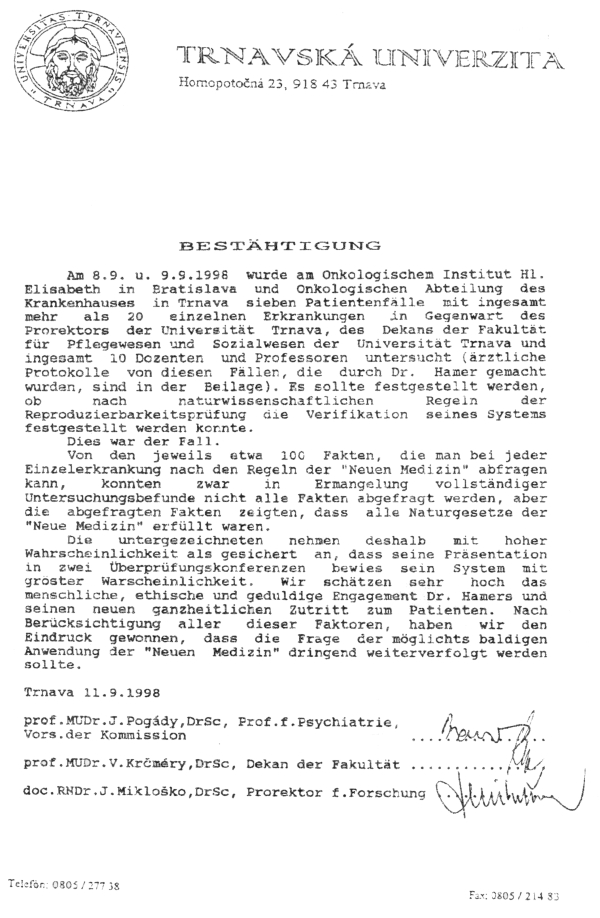 Traducción:Universidad de TrnavaAutentificación Oficial - Heilisaie 17.09.1998 ATESTADODurante los días 8 y 9 de septiembre de 1998, en el Instituto Oncológico Santa Isabel de Bratislava y Departamento Oncológico del Hospital de Trnava, se examinaron siete casos de pacientes para un total de más de 20 enfermedades especificas en presencia del vicerrector de la Universidad de Trnava, del decano de la Facultad de Metodologías  curativas y Sociales de la Universidad de Trnava y de un total de 10 docentes y profesores.(Las actas médicas de estos casos clínicos, redactadas por el doctor Hamer, se encuentran en el alegato). Tenía que verificarse su sistema en base a los test de  reproductibilidad. La verificación ha sido efectuada. A falta de informes médicoscompletos no ha sido posible controlar la totalidad de los cerca de cien elementos que pueden ser examinados según las reglas de la Nueva Medicina, pero aquéllos efectivamente examinados han demostrado corresponder a las leyes naturales enunciadas por la Nueva Medicina.Por todo ello los abajo firmantes consideran que su sistema tal como fue presentado en los dos encuentros de verificación, posee un alto grado de fiabilidad. Tenemos la mejor opinión del compromiso humano, ético y perseverante del doctor Hamer y de su nuevo acercamiento holístico al paciente. Teniendo en cuenta todos estos factores, hemos llegado a la conclusión de que debe buscarse una rápida aplicación —en la medida de lo posible— de la Nueva Medicina.Trnava, 11.09.1998Dr J. Pogády, profesor de Psiquiatría, presidente de la comisión científica.Dr V. Krcmery, decano de la Facultad de Metodologías Curativas.Dr J. Miklosko, vicerrector de la Facultad de Investigación.Dr Ryke Geerd HamerTRNAVA, 11.09.1998Reconocimiento del derecho a tratarse con la NMG en la República ItalianaDECLARACIÓN  DEL DOCTOR HAMERA raíz de la confirmación por la Universidad de Trnava de la verificación de la Nueva Medicina que tuvo lugar el 11.09.1998.Desde el 11 de septiembre de 1998 la Nueva Medicina se ha visto oficialmente confirmada a raíz de la verificación efectuada el 8 y el 9 de septiembre en la Universidad de Trnava (Eslovaquia occidental).El documento fue firmado por el vicerrector (profesor de Matemáticas), por el decano (profesor de Oncología) y por el presidente de la comisión científica (profesor de Psiquiatría).Por dicha razón, por tanto, la competencia de los firmantes no puede ser puesta en duda.Desde hace 17 años las universidades de Europa occidental, en particular la Universidad de Tubinga (Alemania), se negaron rotundamente a efectuar una comprobación científica semejante.Durante estos últimos años, muchos médicos han procedido al examen y a la verificación de las leyes biológicas de la Nueva Medicina con ocasión de 26 conferencias públicas de verificación.Durante tales verificaciones, todos los casos examinados se han demostrado siempre exactos: estos documentos, provistos incluso de su correspondiente certificado notarial, no han sido ni tan siquiera reconocidos. Siempre y en todas partes se ha «pretendido», que hasta que dicha verificación no se produjera de forma oficial en el ámbito universitario no podría ser válida y, por tanto, la medicina escolástica seguía siendo la única medicina «reconocida».La Nueva Medicina, con sus 5 leyes biológicas y sin ninguna hipótesis suplementaria, resulta válida tanto para los hombres como para los animales y los vegetales. Es tan clara y coherente, que habría podido y debido ser fácilmente verificada en el primer paciente tomado al azar con sólo que hubiera existido voluntad para ello.Las graves calumnias, las campañas denigratorias de los medios de comunicación y la prohibición también de ejercer mi profesión, los distintos atentados y las amenazas de tratamientos psiquiátricos forzados (por pérdida de sentido de la realidad), e incluso mi encarcelación (¡por haber informado en tres casos gratuitamente sobre la Nueva Medicina! Razón por la que he pasado en prisión otro año, no pueden sustituir a las argumentaciones científicas necesarias para rebatir a un adversario científico.¿Acaso no ha sido la represión de este descubrimiento, tal como es posible comprobar en la actualidad, la única expresión de la fuerza brutal apropiada para salvaguardar el poder y los fueros de la vieja medicina?La Nueva Medicina es la medicina del porvenir. ¡Todas las trabas para su aplicación no hacen sino cada día mayor el crimen contra la humanidad! Según las estadísticas oficiales, como las del Centro Alemán de Investigación Contra el Cáncer de Heidelberg, es posible constatar que son siempre poquísimos los pacientes tratados con la quimioterapia de la medicina escolástica que han seguido con vida al cabo de cinco años.El Ministerio Público de Wiener Neustadt tuvo que admitir que, con ocasión de una inspección realizada en el Centro de la Nueva Medicina de Burgau, de las 6.500 direcciones de pacientes confiscadas (la mayor parte de ellos afectados por un cáncer en estado avanzado) permitió comprobar que más de 6.000 estaban aún con vida al cabo de 4 o 5 años (¡más del 90%).La pretensión de una verificación por parte de la Universidad se ha visto ahora  satisfecha. En la actualidad los pacientes poseen el derecho, a fin de que se ponga fin al peor y más cruel crimen contra la humanidad, de que todos puedan contar con las mismas posibilidades de curación y poder ser oficialmente tratados según las 3 leyes biológicas naturales de la Nueva Medicina.Mi llamamiento a todos los hombres y mujeres de buena voluntad, solicitando su ayuda.La República Italiana tutela la salud y te garantiza el derecho a ser curado de la manera y según el método terapéutico que sea de tu agrado. Según el art. 32 de la Constitución, «nadie puede ser obligado a un determinado tratamiento sanitario si no por disposición legal. La ley no puede en ningún caso violar los límites impuestos por el respeto a la persona humana».Ahora sabes que también la Nueva Medicina, con sus cinco leyes biológicas naturales, ha sido oficialmente verificada. Por tanto tienes derecho a pedirle a tu médico a ser curado según los conocimientos de la Nueva Medicina y ser informado por él sobre los médicos, terapeutas o clínicas que la aplican.He aquí una propuesta del texto que podrías enviar a:Nombre del destinatarioDistinguido doctor (Ilustrísimo ministro/Ilustrísimo cónsul)Recientemente (con fecha de...) se me diagnosticó un tumor de... (estoy afectado de...) Tengo conocimiento de la existencia de la terapia de la Nueva Medicina del doctor Hamer, que ha sido verificada recientemente de forma oficial a nivel universitario.Dicha terapia presenta un porcentaje de éxito del 90%. Le solicito, por tanto, que me remita con la máxima urgencia la dirección de las clínicas o de los médicos que aplican la Nueva Medicina, a fin de poder iniciar mi curación lo antes posible. Me permito a título informativo adjuntar a la presente una copia del atestado de la verificación de la Universidad de Trnava con la correspondiente traducción y la declaración del doctor Hamer.Convencido/a de su amable atención y solicitud, le mando mis más cordiales saludos y le doy mis gracias anticipadas.Anexo 5 – Ejemplos de interpretación del Génesis[…][Para poder ver este contenido adquiere la obra en www.movimientarios.com]Anexo 6 – Supresión de la reencarnación del cristianismo originalTras el Concilio de Nicea, en el que, como ya vimos, se creó la Iglesia católica, todas las creencias en conflicto con el nuevo credo serían descartadas; entre ellas, los escritos que defendían la reencarnación.Como es lógico, hubo cristianos más interesados en la verdad que en acatar las manipulaciones de la nueva élite político-religiosa; por lo que, más de 200 años después, en el Concilio de Constantinopla (553 DC), la iglesia necesitó ocuparse de nuevo del tema de la reencarnación y condenarlo explícitamente como un crimen merecedor de la excomunión y llamas eternas. Antes de esto, ya en el año 543DC., el emperador Justiniano I, había convocado un sínodo en Constantinopla, con el único propósito de condenar las enseñanzas de Orígenes sobre la doctrina de la reencarnación. Orígenes era en ese entonces, el más respetado y amado padre de la Iglesia cristiana original; pero Justiniano consideraba a las iglesias disidentes, que no se encontraban bajo el poder directo de Roma, como rebeldes y heréticas.El papa Virgilio hizo caso omiso del requerimiento del emperador a asistir al concilio, y se refugió en una iglesia en Constantinopla. No estuvo, por tanto, presente en ninguna de las deliberaciones ni envió representante alguno, luego jamás aceptó que la doctrina de la reencarnación fuera proscrita del credo cristiano.Aun así, el concilio prosiguió, bajo el control total del emperador, elaborando una serie de herejías (o anatemas); que fueron dirigidas intencionalmente en contra de las tres escuelas de pensamiento, cuyas creencias perjudicaban a los intereses políticos del imperio, y que tenían a Orígenes como su teólogo más respetado. Dichos documentos fueron conocidos, a partir de entonces como “Los Tres Capítulos”. Dos de los anatemas elaborados por Justiniano, son los siguientes:1. “Quien dijese o pensase que las almas humanas pre-existían como espíritus y poderes santos, pero que llegaron a saciarse de la visión de Dios, tornándose impuras y que debido a esto el amor divino dentro de ellas se extinguió, convirtiéndose en almas condenadas a ser encarnadas en cuerpos como castigo, sea anatema”.2. “Quien dijese o pensase que el alma del Señor preexistía unida a Dios el Verbo antes de la Encarnación y su Concepción en la Virgen, sea anatema”.Durante esta época, y desde los inicios del cristianismo, muchos de los máximos representantes de la Iglesia cristiana aceptaban la enseñanza de lo que  llamaban, cristianismo esotérico (o sabiduría escondida) que, lógicamente, también incluía la verdad sobre la reencarnación. Alguno de sus comentarios:“No puse por escrito todo lo que pienso pues hay un cristianismo esotérico que no es para toda la gente”. San Clemente de Alejandría (150-220 D.C.).“El Alma vive más de una vez en cuerpos humanos, pero no puede recordar sus experiencias anteriores”.Diálogo con Trifo. Justino Mártir (100-165D.C.). “La preexistencia del alma es inmaterial y por tanto sin principio ni
fin de su existencia. Las predicciones de los evangelios no pueden
haberse hecho con la intención de una interpretación literal. Hay un
progreso constante hacia la perfección. Todos los espíritus fueron
creados sin culpa y todos han de regresar, por fin, a su perfección
original. La educación de las almas continúa en mundos sucesivos. El alma frecuentemente encarna y experimenta la muerte. Los cuerpos son como vasos para el alma, la cual gradualmente, vida tras vida debe ir llenándolos. Primero el vaso de barro, luego el de madera, después el de vidrio y por último los de plata y de oro.”Orígenes de Alejandría (185-254 D.C.). Considerado el padre de la ciencia de la iglesia y descrito por San Gregorio como “el príncipe de la enseñanza cristiana en el tercer siglo”. Fue de este modo, por los intereses de un emperador-político y no por el dogma inspirado de un religioso, cómo el cristianismo actual fue creado, y cómo se eliminó la idea de la reencarnación.A pesar de la valentía del papa Virgilio, el poder de Justiniano logró su objetivo, y, los papas siguientes no mencionaron nada acerca de los conceptos de Orígenes relativos a la doctrina de la reencarnación.Toda esta información sobre el cristianismo y la reencarnación que expongo aquí, actualmente inunda mil sitios en Internet, y, hasta cierta medida,  puede comprobarse (como haré a continuación) incluso en numerosos pasajes de cualquier adulterada Biblia actual.Por alguna razón, por entonces, no vieron necesario eliminar toda alusión indirecta aunque inequívoca a la reencarnación (quizá porque pensaran que sería suficiente así, ante tan ignorante plebe, o porque no pensaban explicarles nada más, y seguir dando las misas en latín, para que no se enterasen de nada).¿Por qué se realizó semejante distorsión de la verdad?, ¿por qué tanta oposición y nerviosismo respecto a este tema incluso en la actualidad?Es evidente que por la pérdida de poder sobre sus fieles que supondría la aceptación de la reencarnación.Una vez desaparecido el imperio romano, el poder recayó sobre las autoridades eclesiásticas y la nueva doctrina, ideada por Justiniano. Pero, para ello, era imprescindible reconducir el poder individual que la reencarnación proporciona a cada persona, hacia tales representantes. La reencarnación deposita la responsabilidad de la propia evolución espiritual en cada persona, que tendrá que volver a reencarnarse para pasar las pruebas que no haya superado en su vida anterior, a las que tendrá que sumar otras nuevas si su comportamiento ha generado más “mal karma”.Se termina con la insostenible historia del Cielo y el Infierno, y ese Dios simultáneamente amoroso y despiadado que condena para la eternidad a los más desgraciados y limitados de sus “amados” hijos.La reencarnación socava totalmente la autoridad y el poder de la iglesia. Unos pocos pasajes de la Biblia en los que no se explica el concepto de la reencarnación directamente (como es seguro que explicó originariamente), pero se deduce sin duda alguna, las mejores en boca de Jesús (verificable en cualquier Biblia):Cuando los discípulos preguntaron a Jesús sobre la afirmación de los escribas de que debía venir el antiguo profeta Elías (regresar reencarnando de nuevo) antes que el Mesías prometido, Él respondió:“Elías ya vino, y no lo reconocieron sino que hicieron con él todo lo que quisieron. De la misma manera va a sufrir el Hijo del Hombre a manos de ellos. Entonces entendieron los discípulos que les estaba hablando de Juan el Bautista”. Mateo 17:10-13, Marco 9:11-13.Queriendo decir que Juan el Bautista era la reencarnación del profeta Elías.Declarando más claramente que Juan el Bautista es la reencarnación del profeta Elías: “Y si quieren aceptar mi palabra, Juan es el Elías que había de venir. El que tenga oídos, que oiga”. Mateo 11:14-15Preguntando si un hombre había pecado en otra vida (“antes de nacer ciego”): “Rabí, para que este hombre haya nacido ciego, ¿quién pecó, él o sus padres? Ni él pecó, ni sus padres –respondió Jesús–, sino que esto sucedió para que la obra de Dios se hiciera evidente en su vida”. Juan 9:1-3Cuando pregunta si tal ciego de nacimiento pecó para merecerse después tal “castigo”, obviamente, se refiere a antes de nacer (pero no mientras estaba en el vientre de su madre, sino en una vida anterior). Cuando dice para que la obra de Dios se haga evidente en su vida significa que esa dificultad (la ceguera) es un matiz, ayuda o prueba que Dios planificó en esa persona para que, una vez la supere, su alma quede más “limpia” o evolucionada.Con la amplitud de miras que proporciona la reencarnación, no existe caso alguno de existencia humana que resulte absurdo por no tener opciones para “ganarse” el Cielo (como el de cualquier ser que muera siendo un bebé, o cualquiera que nazca con parálisis física, cerebral, etc.) ¿Explicaciones concretas para todo caso? En los libros comentados.	Más que falta de pruebas que demuestren la reencarnación, existen excesivas. Tantas, de tan distintos ámbitos, épocas y fuentes, que sólo la aceptación ciega de las élites manipuladoras podría perpetuar tan básica ignorancia.También en la Biblia, existen suficientes referencias que no dejan lugar a la duda de que el antiguo pueblo de Israel lo conocía, e incluso, para afirmar que era parte esencial de las creencias de algunos de sus grupos como los esenios, y otros que practicaban la Cábala.¿Necesitas más?	A cualquiera que le digan que con un par de concilios de la mafia romana consiguieron hacer cambiar de raíz la explicación de la existencia humana a todo un continente, creería la patraña de que hace mil años la raza humana era muy inculta e ignorante, por lo que eran engañados con “milagros” y tergiversaciones a la mínima, verdad? Pero no fue así para nada: hicieron falta mil años y mucho derramamiento de sangre para lograr borrar completamente la idea. Demasiada sangre como para que no quede constancia de nada!En el siglo XIII, los cátaros eran una próspera y devota “secta” de cristianos que creían en la reencarnación. Habitaban en Italia y el sur de Francia. El papa lanzó una cruzada para eliminar dicha “herejía”, con el resultado de medio millón de personas masacradas. Los cátaros fueron exterminados, siendo el comienzo de la brutal era de la Inquisición (que duraría mil años!!).Si recordamos la historia de TheZeitgeist sobre cómo se inventaban religiones basadas en las de otras épocas y lugares, para implantarlas en masa y que durasen siglos, podremos intuir ahora que no resulta tan sencillo hacer cambiar de creencias a la “muchedumbre” (más si se hace dialogadamente, y de un modo tan profundo como para cambiar su primitivo estilo de vida por uno infinitamente más elevado; y encima! sin basar dicha creencia en nada real ni siquiera un maestro de bondad y capacidad superior; sino tan sólo con falsos dirigentes manipuladores).Mil años para acabar con la reencarnación. Ni eran tan tontos antiguamente, ni somos tan listos ahora.¿Dónde está la buena noticia de todo esto y su relación con la actual delicada situación mundial? En que el verdadero funcionamiento de la vida y el mundo es mucho más rico y complejo de lo que creíamos: no es posible eliminar definitivamente a ninguna persona, pensamiento o proceso firmemente afianzado en la verdad. Porque todo lo que ha sido deja constancia en los registros akásicos del universo. Todo lo que ha sido pensado o descubierto flota en el éter a la espera de que alguien lo vuelva a captar. Y todo el que dedicó su vida en el empeño de ayudar a la humanidad, incluso hasta morir por hacerlo, podrá venir una y otra vez (y lo hacen en los momentos precisos en que más útil pueden  resultar), o, sin falta de venir, inspirarán dicha misión a otros que les sucederán.La realidad de la existencia humana es tanto más poderosa y persistente que cualquier acción de los inconscientes y malvados que tratan de boicotearla, que lo único que podrán hacer será posponerlo momentáneamente, ignorantes de que el gran sufrimiento que infringen a sus hermanos, sólo servirá para rebotar en sentido contrario, hacia el bien, produciendo un avance mucho más fuerte y acelerando el benéfico objetivo final: el perfeccionamiento de la humanidad, como parte del Plan Cósmico Universal.Anexo 7 – Otras profecías: Edgar Cayce, la Virgen de Fátima y el milenario oráculo chino del I ChingEl concepto “profecía” ha quedado degradado al de “charlataneada de chalados” en el “preparado” hombre occidental. Como es lógico, por ser el enfoque que nuestras élites han querido que tengamos al respecto, mediante tantos fines del mundo y disparates proféticos de todo “iluminado exotérico” que han encontrado.Sin embargo, sólo se trata de la ignorancia del mundo moderno (como pasa con la asociación de “teoría de la conspiración” con algo falso, exagerado o descabellado, cuando ya hemos visto que el mundo entero es una gran conspiración; y la historia de la humanidad es una larga y continua sucesión de traiciones y conspiraciones).El mundo siempre ha funcionado así: con profecías cumplidas y conspiraciones reales desde sus mismos inicios y en todas las épocas y civilizaciones.Eso no quiere decir que las siguientes dos profecías sean de las correctas, ineludibles, o que hayan sido bien interpretadas, ni tampoco la anteriormente ofrecida del Apocalipsis (de hecho, me gustaría que no fuera así, por la cuenta que nos trae), pero ambas coinciden con los sucesos de la dura etapa que estamos viviendo, y con otros escritos sobre la era de Acuario (aparte de lo ya mencionado de la profecía del Apocalipsis).El interés de la élite, en la desacreditación de las profecías (especialmente de las referidas al fin del mundo), pudiera explicarse con la situación privilegiada y ventajas que tal conocimiento puede proporcionarles respecto a la población incrédula (que no lo verá venir).En realidad, cualquiera que tenga claro la no linealidad del tiempo, desde el punto de vista científico de la relatividad, o la posibilidad de adivinar el futuro (aunque sólo sea porque ocasionalmente tiene pequeñas, aunque inexplicables intuiciones, o conoce a alguien de confianza que las tenga), debería estar abierto a creer que existen personas con una intuición muy superior a la del humano común, capaz de intuir sucesos futuros más trascendentes.Aun así, mi intención no es crear alarma, pánico ni pesimismo, sino proporcionar algunos datos que comentan, que pueden ser de utilidad en determinadas circunstancias que se darán, si se cumplen tales pronósticos.Profecía de la Virgen de FátimaPara empezar, puntualizar que la presente profecía incluía la fecha de tales sucesos en un inciso posterior a la tercera y última de las revelaciones (dado a conocer el año 2000). Concretamente, se iba a cumplir en la pegadiza fecha “6/6/6” (6 de junio de 2006), por lo que, conocerla una vez superada, nos permitirá analizarla sin preocupación alguna por si fuera a suceder (información referida más a las intenciones de quienes la apoyaron/divulgaron, que a su base real; que no parece tener).También es importante saber que las instrucciones sobre su divulgación han sido dirigidas por el Vaticano, por lo que no hay garantía alguna de veracidad, o más bien, hay garantía de que esté completamente inventada/ adaptada a sus intereses (incluyendo la recomendación urgente de convertirse al catolicismo, para evitar el castigo infernal).Por todo ello, ni me molestaré en adjuntar el principal y flojo contenido de la profecía en sí (revelada a tres niños pastores en 1917) para centrarme en el análisis de unos más estratégicos comentarios, también supuestamente revelados por la Virgen más recientemente, y que fueron revelados por la iglesia el año 2000.En este contexto, esta revelación puede sernos útil para saber lo que el Vaticano barajaba que pudiera haber sucedido en tal fecha (o en otra, pero necesariamente, tarde o temprano, para que no quedase archivada como uno de sus mayores ridículos), pues, de lo contrario, sus afirmaciones resonarán indefinidamente como una auténtica barrabasada que, tras haber sido divulgadas globalmente por ellos mismos, les harán perder aún más credibilidad e influencia (que quedaría restablecida si se demuestra o sucede algo de lo que mencionan).	Lo más curioso de este último comunicado del Vaticano es la alusión a la venida de “nuevas formas de vida de otros mundos”, que encaja con la posible intervención de seres extraterrestres ya comentada.No hay que emocionarse demasiado con que tal intervención ET se produzca, porque, aunque en el año 2000 fue una idea muy atrevida, probablemente el Vaticano ya sabía que la ONU pensaba revelar la realidad extraterrestre próximamente (como sugirió a sus países miembros en 2008).Este comunicado del Vaticano, no sirve para creer que una aparición real de ET vaya a suceder (como pienso yo por la demás información), sino a que es probable que suceda, como mínimo, en la versión de Adrián Salbuchi, mediante un montaje de ciencia ficción divulgado a escala mundial).De lo contrario, la iglesia no hará sino perder credibilidad con semejante “disparate” (“formas de vida de otros mundos”), en lugar de ganarla, siempre que su “profecía” se dé.Otro matiz a tener en cuenta, relacionado con las previsiones de Alex Collier, dadas por los pleyadianos, es que estos últimos han acostumbrado transmitir sus mensajes a través de apariciones marianas, como esta de Fátima, y, según lo que explicaron a Alex, estamos en una segunda versión del futuro (que modificaron viajando al pasado, porque la terrible catástrofe sucedida en la Tierra influyó negativamente al resto de nuestra galaxia). No me dejará de sonar fatal hasta que lo oiga mil veces.Según esto, y es idea mía, cualquiera o todas estas terribles profecías pudieron referirse a la versión anterior (en las que los bilderberg o los ET regresivos conseguían perpetuar su tiranía global). O quizá suceda más adelante, tal vez en una versión más suave (si no fuera necesaria una “limpieza” tan drástica), como las “disoluciones parciales” que la sabiduría hindú afirma que suceden cíclicamente en la Tierra.En tales casos, las sencillas recomendaciones de la Virgen, pudieran sernos de utilidad (el hecho de que hayan sido dadas por la iglesia no quita para que quiera que sobrevivamos con ellas, para después agradecérselo abrazando la fe de nuestra salvadora).Aparte de las típicas amenazas de guerra nuclear, desastres naturales, climatología extrema, etc. (que dicho en el año 2000 no tiene valor profético alguno) la Virgen le dijo a Lucía:“ […] finalmente, la oscuridad caerá entonces sobre nosotros durante 72 horas (3 días) y la tercera parte que sobreviva a estas 72 horas de oscuridad y sacrificio; empezará a vivir en una nueva era. Será gente nueva.  En una noche muy fría, 10 minutos antes de la media noche, un gran terremoto sacudirá la Tierra durante 8 horas. […] el terremoto causara la destrucción de gran parte de la Tierra, algunas partes se separaran y causará gran desastre!.”En cuanto a cómo actuar, la Virgen pide:  "No salgan de su hogar y no dejen a nadie extraño entrar en él, vendrá gente nueva y desconocida aparentando ser buena y le dirá que se unan a ellos, a su nueva raza y forma de vida, no haga caso!Estas nuevas ''personas'' se aprovecharan de la catástrofe que estará sucediendo en el mundo...”Lo de encerrarnos acobardados en casa y ni mirar hacia afuera no me termina de convencer. Parece querer que nos comportemos como corderillos asustados, en vez de enfrentarnos en masa contra tal amenaza.Prefiero la oración y acción conjunta, incluso la lucha armada, antes que la inoperancia (especialmente si tales alimañas atacan a la población y hay forma de hacerles frente). Otra cosa es que lo único que se pueda hacer sea esconderse.  “La noche será muy fría. Soplarán fuertes vientos. Habrá angustia y en poco tiempo empezará un terremoto que hará temblar fuertemente la Tierra.En casa, cierren puertas y ventanas y no hablen con nadie que no esté dentro de ella. No miren hacia fuera, no sean curiosos, pues esa será la ira del Señor. Enciendan velas, ya que por tres días ninguna otra luz podrá alumbrar. El movimiento será tan violento que moverá la Tierra 23 grados y luego la regresará a su posición normal. Entonces vendrá una absoluta y total oscuridad que cubrirá la Tierra entera. Todo espíritu maligno andará suelto haciendo mucho mal a las almas que no quisieron escuchar este mensaje y a los que no quieren arrepentirse. Todo estará obscuro y aparecerá en el cielo una gran cruz mística, para recordarnos el precio que su Hijo pagó por nuestra redención.Cuando la Tierra ya no tiemble, aquellos que todavía no crean en nuestro Señor, morirán horriblemente. El viento traerá gas y lo regará por todas partes. Entonces saldrá el Sol.” En cuanto a morir horriblemente quienes aún no crean en su Señor… cae por su propio peso.Cree en la versión bondadosa y real de Dios, o permítete dudar todo el tiempo que necesites, que Dios tiene “dos dedos de frente” como para permitirte vivir si es lo que te toca, o para llevarte con Él, independientemente de que creas o no (más si tal creer es por temor, sin conocimiento ni consciencia).Busca el conocimiento y consciencia mientras puedas, y, si llega el momento del fin, relájate, despídete con la mayor paz de este mundo, y procura empezar así en el siguiente.Profecía EDGAR CAYCECayce es uno de los profetas más influyentes del siglo XX en los Estados Unidos, y a sus habilidades psíquicas y de clarividencia, se añadía la cura de infinidad de enfermedades que la ciencia contemporánea no sabía curar. Este compendio de habilidades, junto al lenguaje claro de sus profecías e interpretación de sueños, que facilitaba su verificación, elevó su popularidad, y la influencia de sus ideas aún perdura, recogido en diversos libros, auténticas pruebas del acierto de sus pronósticos, como el titulado “Edgar Cayce on prophecy”. Es considerado uno de los fundadores de los movimientos New Age por defender algunos de sus principales preceptos, como la reencarnación, el tratamiento a través de medios naturales y de energía mental.Cayce accedía a un trance autoinducido que le llevaba a distintos niveles de conciencia, y en ese estado, resolvía preguntas sobre temas variados tales como la Atlántida, el antiguo Egipto, asesorías empresariales y de negocios, o simplemente la salud física y mental del consultante, el cual habitualmente no se encontraba presente durante la denominada “lectura”.Al salir del trance, Cayce no recordaba nada de lo dicho durante el mismo, por lo que su secretaria transcribía las palabras del conocido como el “profeta durmiente”. Algunas de sus profecías más relevantes:En los años 20, Cayce predijo las muertes de dos presidentes en funciones (Kennedy y Roosevelt) así como el conflicto por los derechos civiles: "tendrán problemas, habrá conflictos entre el capital y la fuerza de trabajo. Habrá división en su propia tierra, antes de la llegada del segundo de los presidentes que no dejarán vivos su oficina… ¡La ley de la calle!” En octubre de 1935, adelantó el Holocausto de los siguientes años, indicando los principales actores del conflicto mundial: “Luego, una fuerza nunca vista, que crece gradualmente, resultará en una oposición directa al tema nazi o ario. Esto producirá un aumento de la enemistad, y a menos que haya alguna intervención sobrenatural – que esta activa en asuntos de hombres y naciones—el mundo entero arderá por grupos militares y gente sedienta de poder y expansionismo” También acertó la elección del 44º presidente de los EEUU. Añadiendo que sería negro y el último: Fue Obama.“El 44to presidente de los EE.UU. sería negro y sería el último. El 44to presidente de los EE.UU. va a apretar el gatillo nuclear”.Algunos pronósticos para “los años alrededor del 2000”: Los grandes cambios geográficos que renovarán la Tierra y marcarán el inicio de la mencionada era de Acuario:“La tierra se romperá en la porción occidental de América. La mayor parte de Japón caerá al mar. La parte superior de Europa cambiará en un abrir y cerrar de ojos. Emergerá tierra en la costa este de América. Cuando notemos los primeros cambios en el Mar del Sur (océano pacífico) y evidencia de aumento o hundimiento en el Mediterráneo y la zona del Etna, sabremos que ha comenzado.” “Si hay un aumento de actividad en el Vesubio o el Pelee, la costa sur de California y las áreas entre Salt Lake y la parte sur de Nevada, en los tres meses siguientes habrá una inundación producida por los terremotos.”Es esperanzador que Cayce concretó la desaparición de la costa occidental de EEUU entre los años 2010 y 2011. Esperemos que se repitan más desaciertos, por nuestro bien. Más sucesos posibles y otros en los que atinó con una sorprendente precisión:“Habrá trastornos en el Ártico y en la Antártida los volcanes harán erupción en las zonas tórridas y desplazamiento de los polos, de modo que donde hubo frío disfrutará clima tropical.” “Aparecerán tierras nuevas en el Atlántico y el Pacífico, y algunos lugares quedarán sumergidos, como los campos de batalla de las guerras mundiales. Algunas partes de la costa este como Nueva York, desaparecerán, así como algunas partes del sur de Carolina y Georgia. Las aguas de los Grandes Lagos llegarán a desembocar en el Golfo de México.” “Estén atentos a las luchas que surgirán durante el período, cerca del estrecho de Davis. Observen Libia, Egipto, Ankara y Siria, a través del estrecho (de Suez) y de aquellas áreas por encima de Australia, en el océano Índico y el Golfo Pérsico.”Para verificar que tales conflictos fueron realmente profetizados, compré un ejemplar antiguo del libro “Edgar Cayce, modern prophet”, que incluye cuatro obras sobre las profecías de Cayce. Y, ¡cuán no sería mi sorpresa! cuando comprobé, en la primera de las cuatro obras, “Edgar Cayce on prophecy” (apartado “Principales profecías sobre cambios en la Tierra”, página 46) todos estos pronósticos para “alrededor del año 2000”, en inglés, aunque prácticamente literales (a excepción de la alusión a Ankara), perteneciendo tal libro a una edición de 1990 (y datando la primera edición de cada uno de los cuatro libros que incluye de 1967, 68, 70 y 89).Da que pensar que, con décadas de antelación, Cayce pronosticase conflictos justo en tres o cuatro países, y hayan sido exactamente estos los más relevantes a nivel mundial estos últimos años.Si aún eres un lector incrédulo respecto a la posibilidad de adivinar el futuro, deberás pensar, por lo menos, que la élite quiere aprovechar tal profecía para atemorizar con un posible “cataclismo mundial”, provocando las predicciones de Cayce (lo que pudieran hacer perfectamente).Aceptar que existe una élite capaz de decidir qué sucesos ocurren y hacia donde avanza el mundo, ya es un paso; el tiempo te ofrecerá pruebas de sobra para dar más, si decides buscarlo.	Según las indicaciones de Cayce, la imagen siguiente muestra una aproximación de nuestro futuro mapamundi, tras su “metamorfosis”:[…][Para poder ver esta imagen adquiere la obra en www.movimientarios.com]Conclusión y pronósticos según el IChingHe comentado un par de profecías de las más fiables y/o precisas (Cayce, Collier, Apocalipsis) o más manipuladoras (Fátima), para, entre todas, podernos hacer una idea de lo que puede pasar, por la base/respaldo de unas y las dobles intenciones de otras.Podremos verificar cuánto hay de cierto en cada una.Existen más, de distintas procedencias y épocas, que coinciden en determinados puntos (a pesar de la aparente desconexión entre sus fuentes): Rasputín, profecías mayas, etc.Los mayas hicieron su calendario hasta el año en que, según sus conocimientos astronómicos, terminaba la actual era de Piscis, y empezaba la de Acuario (en algún momento tenían que parar; no van a tallar en piedra toda la eternidad). Pero, como hemos podido comprobar, el fin del último año de tal era no ha supuesto la destrucción completa de la Tierra ni la humanidad, aunque sí parece obvio que está coincidiendo con el fin de una civilización o sistema mundial.[…][Para poder ver este contenido adquiere la obra en www.movimientarios.com]Pronósticos según el oráculo del IChing[Para poder ver este contenido adquiere la obra en www.movimientarios.com]Anexo 8 – Tarjetas divulgativas de La Última Re-EvoluciónEn las páginas siguientes adjunto material de divulgación alternativa: unas tarjetas y un cartel divulgativo, para recomendar su lectura o descarga gratuita generalizada y anónimamente.El campo “Otro” es para quien quiera recomendar otro modo de divulgación diferente a movimientarios.com, como puede ser su web o blog propio, por whatsapp o mail (indicando también el teléfono o correo), quedando en persona (indicando lugar y hora para distribuirlo por bluetooth), DVDcrossing (pudiendo utilizar cualquier establecimiento como intermediario), etc.No leas novelas, lee… ¡¡¡La Última Re-Evolución!!!Descarga una versión extracto con todo su contenido esencial, gratis y con un solo click, en: www.movimientarios.comEl mayor manual antimanipulación jamás divulgado. Más allá de la ciencia, enseñanzas regladas, medios de desinformación, religión y disidencias organizadas; herramientas al servicio de las élites del sistema No leas novelas, lee… ¡¡¡La Última Re-Evolución!!!Descarga una versión extracto con todo su contenido esencial, gratis y con un solo click, en: www.movimientarios.comEl mayor manual antimanipulación jamás divulgado. Más allá de la ciencia, enseñanzas regladas, medios de desinformación, religión y disidencias organizadas; herramientas al servicio de las élites del sistema ÍndiceIntroducción	4Presentación	4¡Advertencia!	5Seguro de vida	7La única propuesta capaz de salvar al mundo	11Organización del contenido y procedimiento antimanipulación	11Resumen del contenido	11Organización de la información	13Alternativas de lectura abreviada para sacarle el máximo beneficio	16Parte I: Realidad política: todopoderosa élite mundial, objetivos, planes y “hazañas”	23Políticos inmorales dirigidos por una aún más perversa élite moldean el mundo con capital, leyes, guerras y crisis provocadas	23Situación política actual	23Un ejemplo para dejar claro la moral de nuestros políticos y las reglas de su juego: Comunidad Internacional y esclavitud en Mauritania	23Sólo prosperan los avances compatibles con los intereses de los poderosos	26Suicidio ideológico en la política española y naturaleza de la actual crisis	32Cooperación y luchas de poder entre las distintas élites mundiales, bandos y objetivos	41Reunión anual de élites mundiales en el Club Bilderberg: Planes, logros y protagonistas	47Henry Kissinger, control demográfico mundial de EEUU, ecología y obsolescencia programada	52¿Disidencia organizada en la oposición asiática al Nuevo Orden Mundial?	55Dos comunismos antagónicos: el vital y el letal	61¿Por qué, para la mayoría de los cubanos, la dictadura de Fidel Castro ha sido mucho más benéfica que una “democracia” típica?	61De las asambleas de indignados al conflicto más sangriento de la historia de la humanidad: la Revolución bolchevique	62Análisis de varias propuestas de gobierno mundial	65Manual práctico para cambiar el mundo de Pep Peragón	67Manual “Hay-Alternativas”	71Proyecto Venus	78Parte II – Realidades Invisibles	79Introducción a las “Realidades Invisibles”	79Psicología inversa, Carpe diem, aborto y meditación	84¿Inquisición moderna y legal? Caso Pedro Varela	87Energía libre, limpia e ilimitada	89Deficiencias políticas, económicas y sociales	93Malos gobernantes del tercer mundo – Abolición de la esclavitud	93Origen del sistema de impuestos y cifras de la clase política	95Eduard Punset y la estafa del libre mercado	101Avaaz, Guerras, Magnicidios, HAARP y Wikileaks	108La mafia de las ONG y sus peores ánimos que el lucro	129transhumanismo: ¿la nueva eugenesia aplicada desde los chemtrails?	138Deficiencias Médico-sanitarias	149¿Medicina convencional más científica que medicina alternativa?	149Benéfica influencia de los avances médicos, esperanza de vida y genética	157Virus: ¿los causantes de la enfermedad?	168Avances médicos? No: Tecnológicos!	172La alimentación: fuente de salud o base de la enfermedad	172Las vacunas, el Sancta Sanctorum de la élite mundial	192El negocio del cáncer y la persecución de remedios eficaces	196La macroestafa del sida	205Métodos Curativos de demostrada eficacia	213Nueva Medicina Germánica (NMG) o Medicina Sagrada (Dr. Ryke Geerd Hamer) versus la Sanergia de Alessandro Di Masi	213El Suplemento Mineral Milagroso (MMS) de Jim Humble	213Limpieza hepática y de la vesícula de Andreas Moritz	216Parte III – Religión, New Age y vida extraterrestre	216¿Ciencia vs. Religión?	216Pasado de la religión	235Sabidurías milenarias vs. Civilizaciones avanzadamente ignorantes	237Orígenes de la filosofía judeocristiana y sus primeras carencias	240Creación de la Iglesia católica, base del cristianismo moderno	243Sobre el budismo, el Dalai Lama y los falsos profetas	244¡La Inquisición mató oficialmente hasta el siglo XIX!	251Religiones mayoritarias: mecanismos de control de masas	251Presente de la religión: Religión vs. New Age	255Movimiento “New Age” y Métodos Curativos sorprendentes	255Élite mundial y New-Age: Peligros y carencias del movimiento y sus técnicas	256Ho’oponopono, Joe Vitale, hipnotismo y Religión mundial	262Religión global “New-Age”, divinidad de Joe Vitale, y Amma	268El Código de Curación y la evolución de los métodos curativos de Paramahansa Yogananda	270Presente de la religión	271Mi experiencia personal como cristiano salesiano	273Historia y evidencias de la reencarnación. Experiencias cercanas a la muerte (ECM)	273Iniciativa para las religiones unidas de la ONU	279Futuro: El paso de la religión a la Espiritualidad	283El origen y objetivo de la humanidad, la Tierra y el universo	284Evolución: Mito o fraude	284Humanos y dinosaurios: Pruebas de su coexistencia	287Objetos fuera de época y alta tecnología antigua	289Pruebas arqueológicas e históricas de la existencia de razas humanoides y gigantes	294La realidad extraterrestre	297Verdadera historia de la humanidad y civilizaciones anteriores	305Miles de niños desaparecidos y los alpha-draconis: el auténtico “infierno” bajo la tierra	308Karla Turner: la persecución a la verdadera disidencia extraterrestre	315Actividades/capacidades coincidentes en los “antiguos demonios” y ET actuales, verificables en las más célebres obras de San Agustín y Santo Tomás de Aquino, así como en el Malleus maleficarum	319“As extraterrestre en la manga” de nuestra élite mundial	320Futuro: De la religión a la Espiritualidad	323Un ejemplo a imitar: el Padre Carranza	323La nueva era de Acuario y el cambio de dimensión	324Discurso escatológico: el “fin” de este mundo y llegada del Mesías	326El último Testamento: “La Segunda Venida de Cristo” de Paramahansa Yogananda	332Evolución de la consciencia, niños índigo y nueva humanidad	335Parte IV – Base de nuestra propuesta	336Resumen del contenido esencial de esta parte	336Todo por el pueblo, pero con y por el pueblo	337Características imprescindibles de cualquier propuesta de democracia real	338Características imprescindibles para devolver al pueblo la prosperidad que satisfaga todas sus necesidades:	339Llamada a la acción, ultimátum a políticos y poderosos, nuevo partido político y cambio de sistema democrático	339Base del sistema de democracia real	342Gobierno provisional inicial	343Síntesis de la reforma de los sistemas del antiguo orden	346Últimas precisiones	356¿Cómo saber que una vez descubiertas todas estas manipulaciones no estamos cayendo en otra aún más encubierta?	356Elección ineludible: animal racional o ser humano sobrenatural	356La cautela del “encontrador” de la verdad	356Bibliografía: Listado de “obras-prueba” vistas y recomendadas	356Despedida, perdón y el quid de la cuestión	357Anexos	360Anexo 1 – Ampliación degeneración sistema sanitario	360Anexo 2 – Monopolios informativos	361Anexo 3 – Casos alarmantes de aplicación de vacunas	367Anexo 4 – Verificación de la Nueva Medicina Germánica (NMG)	369Anexo 5 – Ejemplos de interpretación del Génesis	374Anexo 6 – Supresión de la reencarnación del cristianismo original	374Anexo 7 – Otras profecías: Edgar Cayce, la Virgen de Fátima y el milenario oráculo chino del I Ching	377Calaveras ET del Museo Arqueológico de Lima: 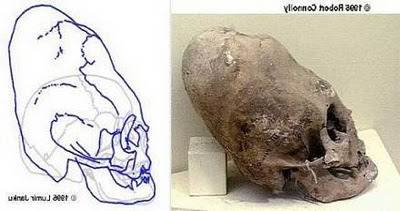 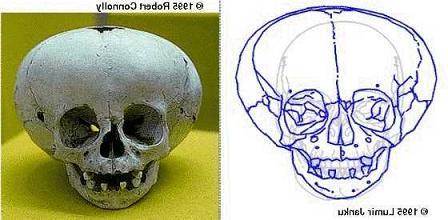  Museo Dupuytren, París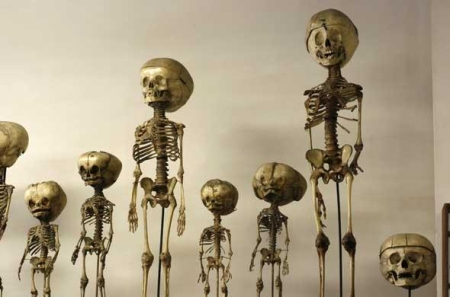  Museo Dupuytren, París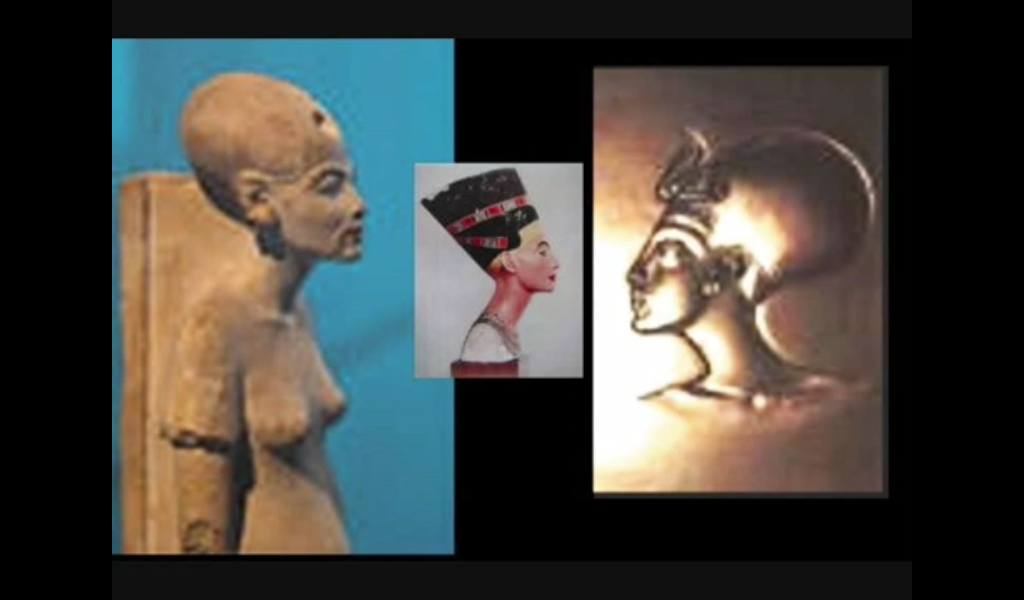                                                                                Más “coneheads” (cabezas de cono):                                                                               Más “coneheads” (cabezas de cono):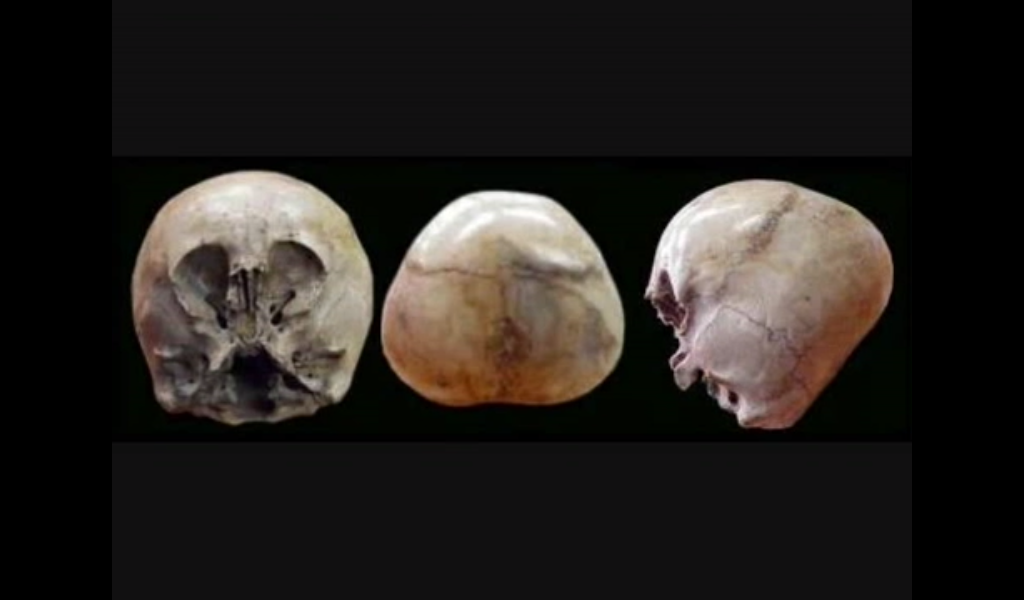 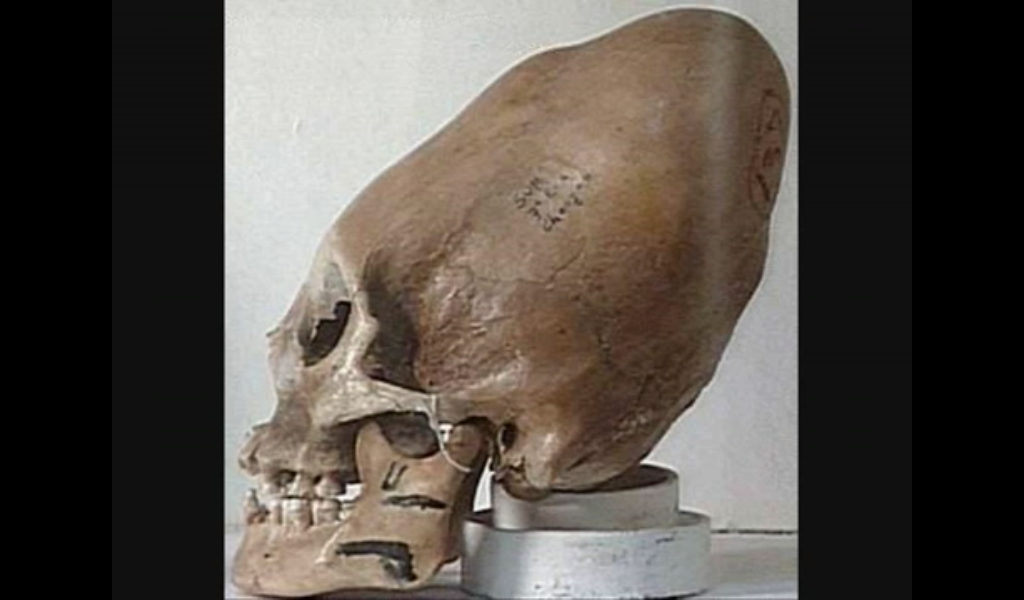 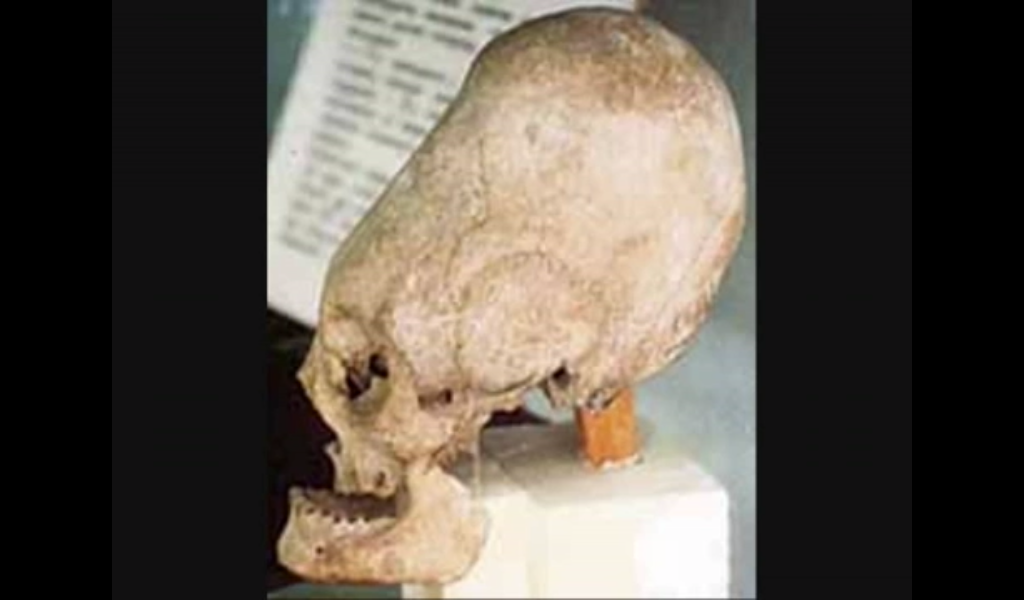   Visión frontal, superior y lateral de “starchild”  Visión frontal, superior y lateral de “starchild”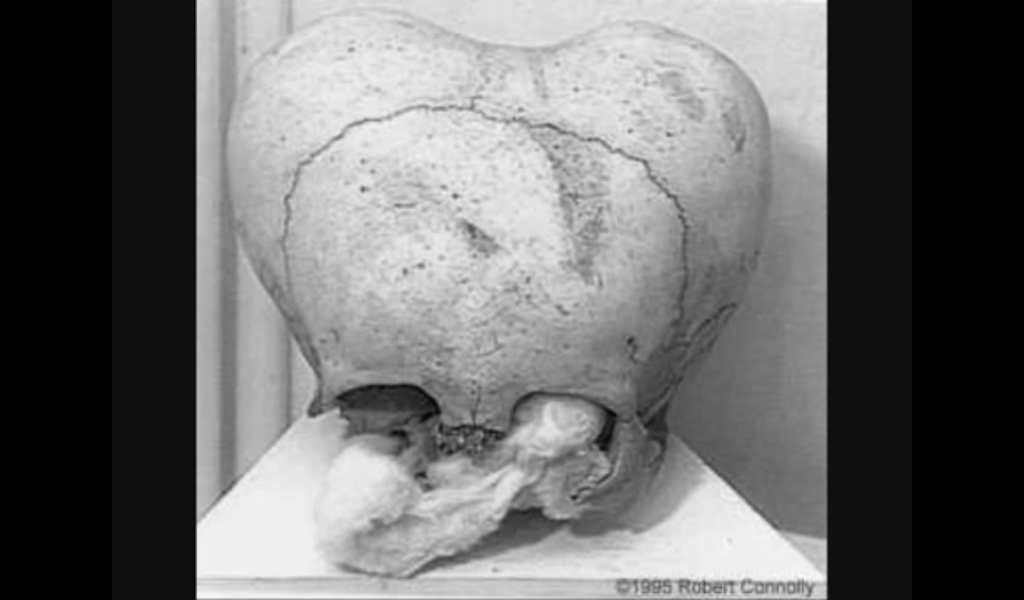 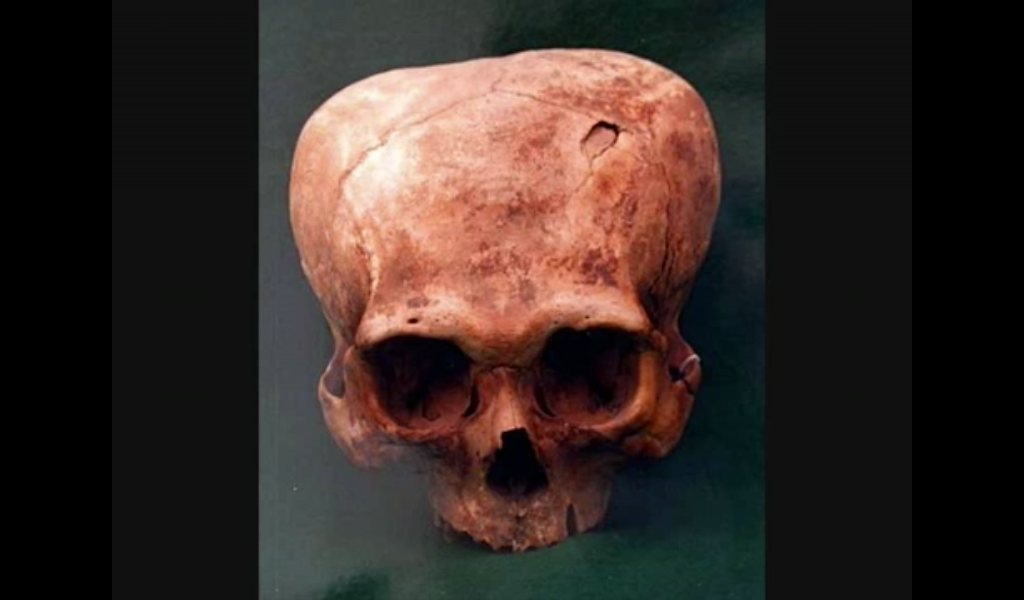 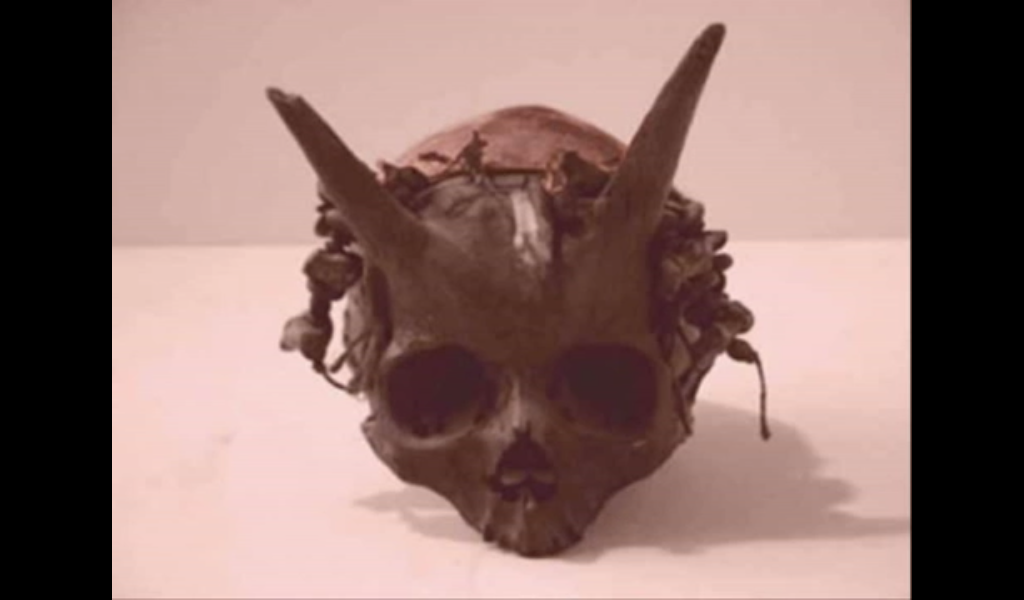 La Última Re-Evoluciónwww.movimientarios.comOtro:La Última Re-Evoluciónwww.movimientarios.comOtro:La Última Re-Evoluciónwww.movimientarios.comOtro:La Última Re-Evoluciónwww.movimientarios.comOtro:La Última Re-Evoluciónwww.movimientarios.comOtro:La Última Re-Evoluciónwww.movimientarios.comOtro:La Última Re-Evoluciónwww.movimientarios.comOtro:La Última Re-Evoluciónwww.movimientarios.comOtro:La Última Re-Evoluciónwww.movimientarios.comOtro:La Última Re-Evoluciónwww.movimientarios.comOtro:La Última Re-Evoluciónwww.movimientarios.comOtro:La Última Re-Evoluciónwww.movimientarios.comOtro:La Última Re-Evoluciónwww.movimientarios.comOtro:La Última Re-Evoluciónwww.movimientarios.comOtro:No leas novelas, lee…La Última Re-EvoluciónDescarga una versión gratuita en: www.movimientarios.comNo leas novelas, lee…La Última Re-EvoluciónDescarga una versión gratuita en: www.movimientarios.comNo leas novelas, lee…La Última Re-EvoluciónDescarga una versión gratuita en: www.movimientarios.comNo leas novelas, lee…La Última Re-EvoluciónDescarga una versión gratuita en: www.movimientarios.comNo leas novelas, lee…La Última Re-EvoluciónDescarga una versión gratuita en: www.movimientarios.comNo leas novelas, lee…La Última Re-EvoluciónDescarga una versión gratuita en: www.movimientarios.comNo leas novelas, lee…La Última Re-EvoluciónDescarga una versión gratuita en: www.movimientarios.comNo leas novelas, lee…La Última Re-EvoluciónDescarga una versión gratuita en: www.movimientarios.comNo leas novelas, lee…La Última Re-EvoluciónDescarga una versión gratuita en: www.movimientarios.comNo leas novelas, lee…La Última Re-EvoluciónDescarga una versión gratuita en: www.movimientarios.comNo leas novelas, lee…La Última Re-EvoluciónDescarga una versión gratuita en: www.movimientarios.comNo leas novelas, lee…La Última Re-EvoluciónDescarga una versión gratuita en: www.movimientarios.comNo leas novelas, lee…La Última Re-EvoluciónDescarga una versión gratuita en: www.movimientarios.comNo leas novelas, lee…La Última Re-EvoluciónDescarga una versión gratuita en: www.movimientarios.comNo leas novelas, lee…La Última Re-EvoluciónDescarga una versión gratuita en: www.movimientarios.comNo leas novelas, lee…La Última Re-EvoluciónDescarga una versión gratuita en: www.movimientarios.comEl mayor manual antimanipu-lación. Más allá de la ciencia, enseñanzas regladas, medios de desinformación, religión y disidencias organizadas; todas ellas, herramientas al servicio de las élites del sistemaEl mayor manual antimanipu-lación. Más allá de la ciencia, enseñanzas regladas, medios de desinformación, religión y disidencias organizadas; todas ellas, herramientas al servicio de las élites del sistemaEl mayor manual antimanipu-lación. Más allá de la ciencia, enseñanzas regladas, medios de desinformación, religión y disidencias organizadas; todas ellas, herramientas al servicio de las élites del sistemaEl mayor manual antimanipu-lación. Más allá de la ciencia, enseñanzas regladas, medios de desinformación, religión y disidencias organizadas; todas ellas, herramientas al servicio de las élites del sistemaEl mayor manual antimanipu-lación. Más allá de la ciencia, enseñanzas regladas, medios de desinformación, religión y disidencias organizadas; todas ellas, herramientas al servicio de las élites del sistemaEl mayor manual antimanipu-lación. Más allá de la ciencia, enseñanzas regladas, medios de desinformación, religión y disidencias organizadas; todas ellas, herramientas al servicio de las élites del sistemaEl mayor manual antimanipu-lación. Más allá de la ciencia, enseñanzas regladas, medios de desinformación, religión y disidencias organizadas; todas ellas, herramientas al servicio de las élites del sistemaEl mayor manual antimanipu-lación. Más allá de la ciencia, enseñanzas regladas, medios de desinformación, religión y disidencias organizadas; todas ellas, herramientas al servicio de las élites del sistemaEl mayor manual antimanipu-lación. Más allá de la ciencia, enseñanzas regladas, medios de desinformación, religión y disidencias organizadas; todas ellas, herramientas al servicio de las élites del sistemaEl mayor manual antimanipu-lación. Más allá de la ciencia, enseñanzas regladas, medios de desinformación, religión y disidencias organizadas; todas ellas, herramientas al servicio de las élites del sistemaEl mayor manual antimanipu-lación. Más allá de la ciencia, enseñanzas regladas, medios de desinformación, religión y disidencias organizadas; todas ellas, herramientas al servicio de las élites del sistemaEl mayor manual antimanipu-lación. Más allá de la ciencia, enseñanzas regladas, medios de desinformación, religión y disidencias organizadas; todas ellas, herramientas al servicio de las élites del sistemaEl mayor manual antimanipu-lación. Más allá de la ciencia, enseñanzas regladas, medios de desinformación, religión y disidencias organizadas; todas ellas, herramientas al servicio de las élites del sistemaEl mayor manual antimanipu-lación. Más allá de la ciencia, enseñanzas regladas, medios de desinformación, religión y disidencias organizadas; todas ellas, herramientas al servicio de las élites del sistemaEl mayor manual antimanipu-lación. Más allá de la ciencia, enseñanzas regladas, medios de desinformación, religión y disidencias organizadas; todas ellas, herramientas al servicio de las élites del sistemaEl mayor manual antimanipu-lación. Más allá de la ciencia, enseñanzas regladas, medios de desinformación, religión y disidencias organizadas; todas ellas, herramientas al servicio de las élites del sistema